О Территориальной программе государственных гарантий бесплатного оказания гражданам медицинской помощи на территории Пензенской области на 2022 год и на плановый период 2023 и 2024 годовВ целях обеспечения конституционных прав граждан Российской Федерации на бесплатное оказание медицинской помощи в Пензенской области, в соответствии с постановлениями Правительства Российской Федерации от 06.05.2003 № 255 "О разработке и финансировании выполнения заданий по обеспечению государственных гарантий оказания гражданам Российской Федерации бесплатной медицинской помощи и контроле за их реализацией", от 28.12.2021 № 2505 "О Программе государственных гарантий бесплатного оказания гражданам медицинской помощи на 2022 год и 
на плановый период 2023 и 2024 годов", руководствуясь Законом Пензенской области от 22.12.2005 № 906-ЗПО "О Правительстве Пензенской области" 
(с последующими изменениями), Правительство Пензенской области 
п о с т а н о в л я е т:1. Утвердить прилагаемую Территориальную программу государственных гарантий бесплатного оказания гражданам медицинской помощи на территории Пензенской области на 2022 год и на плановый период 2023 и 2024 годов.2. Министерству здравоохранения Пензенской области во взаимодействии 
с Территориальным фондом обязательного медицинского страхования Пензенской области обеспечить систематический контроль за выполнением Территориальной программы государственных гарантий бесплатного оказания гражданам медицинской помощи на территории Пензенской области на 2022 год и на плановый период 2023 и 2024 годов.3. Настоящее постановление вступает в силу с 1 января 2022 года и действует в части, не противоречащей законам Пензенской области о бюджете Пензенской области и о бюджете Территориального фонда обязательного медицинского страхования Пензенской области на очередной финансовый год и плановый период.4. Настоящее постановление опубликовать в газете "Пензенские губернские ведомости" и разместить (опубликовать) на "Официальном интернет-портале правовой информации" (www.pravo.gov.ru) и на официальном сайте Правительства Пензенской области в информационно-телекоммуникационной сети "Интернет".5. Контроль за исполнением настоящего постановления возложить на заместителя Председателя Правительства Пензенской области, координирующего вопросы здравоохранения.УТВЕРЖДЕНАпостановлением Правительства 
Пензенской области29.12.2021  №  929-пПТЕРРИТОРИАЛЬНАЯ ПРОГРАММАгосударственных гарантий бесплатного оказания гражданам 
медицинской помощи на территории Пензенской области 
на 2022 год и на плановый период 2023 и 2024 годовТерриториальная программа государственных гарантий бесплатного оказания гражданам медицинской помощи на территории Пензенской области на 2022 год и на плановый период 2023 и 2024 годов разработана 
в соответствии с постановлением Правительства Российской Федерации 
от 28.12.2021 № 2505"О Программе государственных гарантий бесплатного оказания гражданам медицинской помощи на 2022 год и на плановый период 2023 и 2024 годов".1. Общие положения1.1. В соответствии с Федеральным законом "Об основах охраны здоровья граждан в Российской Федерации" каждый имеет право на медицинскую помощь в гарантированном объеме, оказываемую без взимания платы в соответствии с программой государственных гарантий бесплатного оказания гражданам медицинской помощи.Территориальная программа государственных гарантий бесплатного оказания гражданам медицинской помощи на территории Пензенской области на 2022 год и на плановый период 2023 и 2024 годов, включая Территориальную программу обязательного медицинского страхования Пензенской области на 2022 год и на плановый период 2023 и 2024 годов (далее - Программа), устанавливает перечень видов, форм и условий медицинской помощи, оказание которой осуществляется бесплатно, перечень заболеваний и состояний, оказание медицинской помощи при которых осуществляется бесплатно, категории граждан, оказание медицинской помощи которым осуществляется бесплатно, нормативы объема медицинской помощи, нормативы финансовых затрат на единицу объема медицинской помощи, подушевые нормативы финансирования, порядок и структуру формирования тарифов на медицинскую помощь и способы ее оплаты, предусматривает порядок и условия предоставления медицинской помощи, критерии доступности и качества медицинской помощи, а также порядок и условия бесплатного предоставления гражданам в Пензенской области медицинской помощи за счет бюджета Пензенской области и средств бюджета Территориального фонда обязательного медицинского страхования Пензенской области.Программа сформирована с учетом порядков оказания медицинской помощи и стандартов медицинской помощи,  а также с учетом особенностей половозрастного состава населения, уровня и структуры заболеваемости населения в Пензенской области, основанных на данных медицинской статистики, климатических, географических особенностей Пензенской области и транспортной доступности медицинских организаций, сбалансированности объема медицинской помощи и ее финансового обеспечения, в том числе уплаты страховых взносов на обязательное медицинское страхование неработающего населения в порядке, установленном законодательством Российской Федерации об обязательном медицинском страховании, положений региональной программы модернизации первичного звена здравоохранения, 
в том числе в части обеспечения создаваемой и модернизируемой инфраструктуры медицинских организаций.Медицинская помощь в рамках Программы оказывается за счет бюджетных ассигнований всех бюджетов бюджетной системы Российской Федерации, в том числе средств бюджета Территориального фонда обязательного медицинского страхования Пензенской области.1.2. Программа включает в себя:- перечень заболеваний (состояний) и перечень видов, форм и условий медицинской помощи, оказываемой гражданам без взимания с них платы за счет средств бюджетных ассигнований бюджета Пензенской области и средств бюджета Территориального фонда обязательного медицинского страхования Пензенской области (далее - ТФОМС);- перечень лекарственных препаратов, отпускаемых населению 
в соответствии с Перечнем групп населения и категорий заболеваний, 
при амбулаторном лечении которых лекарственные средства и изделия медицинского назначения отпускаются по рецептам врачей бесплатно, а также в соответствии с Перечнем групп населения, при амбулаторном лечении которых лекарственные средства отпускаются по рецептам врачей 
с пятидесятипроцентной скидкой, сформированный в объеме не менее утвержденного распоряжением Правительства Российской Федерации на соответствующий год перечня жизненно необходимых и важнейших лекарственных препаратов, за исключением лекарственных препаратов, используемых исключительно в стационарных условиях;- перечень медицинских организаций, участвующих в реализации Программы, в том числе Территориальной программы обязательного медицинского страхования Пензенской области, с указанием медицинских организаций, проводящих профилактические медицинские осмотры, в том числе в рамках диспансеризации;- задание по обеспечению государственных гарантий бесплатного оказания гражданам медицинской помощи за счет средств бюджетов всех уровней;- порядок и условия предоставления медицинской помощи, в том числе сроки ожидания медицинской помощи, оказываемой в плановой форме, в том числе сроки ожидания оказания медицинской помощи в стационарных условиях, проведения отдельных диагностических исследований и консультаций врачей-специалистов, перечень мероприятий по профилактике заболеваний и формированию здорового образа жизни, осуществляемых в рамках Программы;- порядок реализации установленного законодательством Российской Федерации права внеочередного оказания медицинской помощи отдельным категориям граждан в медицинских организациях, находящихся на территории Пензенской области;- территориальную программу обязательного медицинского страхования Пензенской области на 2022 год и на плановый период 2023 и 2024 годов;- стоимость Программы;- объем медицинской помощи в расчете на одного жителя, стоимость объема медицинской помощи с учетом условий ее оказания, подушевой норматив финансирования;- порядок оплаты за счет бюджетных ассигнований бюджета Пензенской области медицинской помощи в экстренной форме, оказанной медицинскими организациями, включенными в перечень медицинских организаций, участвующих в реализации Программы;- перечень жизненно необходимых и важнейших лекарственных препаратов в соответствии с Федеральным законом 12.04.2010 № 61-ФЗ 
"Об обращении лекарственных средств" (с последующими изменениями) и медицинских изделий, которые предусмотрены стандартами медицинской помощи, в целях обеспечения лекарственными препаратами для медицинского применения при оказании первичной медико-санитарной помощи в условиях дневного стационара и в неотложной форме, специализированной медицинской помощи, в том числе высокотехнологичной, скорой медицинской помощи, 
в том числе скорой специализированной, паллиативной медицинской помощи 
в стационарных условиях, условиях дневного стационара и при посещениях 
на дому.- порядок обеспечения граждан в рамках оказания паллиативной медицинской помощи для использования на дому медицинскими изделиями, предназначенными для поддержания функций органов и систем организма человека, а также наркотическими лекарственными препаратами и психотропными лекарственными препаратами при посещениях на дому.1.3. Медицинскую помощь в рамках Программы оказывают медицинские организации любой организационно-правовой формы. Понятие "медицинская организация" используется в Программе в значении, определенном 
в федеральных законах от 21.11.2011 №323-ФЗ "Об основах охраны здоровья граждан в Российской Федерации" (с последующими изменениями) и 
от 29.11.2010 №326-ФЗ "Об обязательном медицинском страховании 
в Российской Федерации" (с последующими изменениями).1.4. Расходование средств, полученных медицинскими организациями 
в рамках реализации Программы, производится в соответствии с требованиями Бюджетного кодекса Российской Федерации, Тарифным соглашением 
на 2022 год, заключенным с учетом условий, предусмотренных статьей 30 Федерального закона от 29.11.2010 №326-ФЗ "Об обязательном медицинском страховании в Российской Федерации" (с последующими изменениями).1.5. Специализированная, в том числе высокотехнологичная, медицинская помощь в условиях круглосуточного и дневного стационаров оказывается медицинскими организациями, функции и полномочия учредителей в отношении которых осуществляют Правительство Российской Федерации или федеральные органы исполнительной власти (далее - федеральная медицинская организация), в соответствии с нормативами объема и средними нормативами финансовых затрат на единицу объема, установленными базовой программой обязательного медицинского страхования.Перечень заболеваний, состояний (групп заболеваний, состояний), 
по которым федеральными медицинскими организациями оказывается специализированная медицинская помощь в рамках базовой программы обязательного медицинского страхования, представлен в приложении № 3 
к базовой программе.Направление граждан в федеральные медицинские организации осуществляется в порядке, установленном Министерством здравоохранения Российской Федерации.2. Перечень заболеваний (состояний) и перечень видов, форми условий предоставления медицинской помощи, оказываемойгражданам без взимания с них платы за счет средств бюджетныхассигнований бюджета Пензенской области и средств бюджетаТерриториального фонда обязательного медицинскогострахования Пензенской области2.1. В рамках настоящей Программы (за исключением медицинской помощи, оказываемой в рамках клинической апробации) бесплатно предоставляются:- первичная медико-санитарная помощь, в том числе первичная доврачебная, первичная врачебная и первичная специализированная;- специализированная, в том числе высокотехнологичная медицинская помощь;- скорая, в том числе скорая специализированная медицинская помощь;- паллиативная медицинская помощь, в том числе паллиативная первичная медицинская помощь, включая доврачебную и врачебную, и паллиативная специализированная медицинская помощь.Первичная медико-санитарная помощь является основой системы оказания медицинской помощи и включает в себя мероприятия по профилактике, диагностике, лечению заболеваний и состояний, медицинской реабилитации, наблюдению за течением беременности, формированию здорового образа жизни и санитарно-гигиеническому просвещению населения.Первичная медико-санитарная помощь оказывается бесплатно 
в амбулаторных условиях и в условиях дневного стационара, в плановой и неотложной формах.Первичная доврачебная медико-санитарная помощь оказывается фельдшерами, акушерами и другими медицинскими работниками со средним медицинским образованием.Первичная врачебная медико-санитарная помощь оказывается врачами-терапевтами, врачами-терапевтами участковыми, врачами-педиатрами, врачами-педиатрами участковыми и врачами общей практики (семейными врачами).Первичная специализированная медико-санитарная помощь оказывается врачами-специалистами, включая врачей-специалистов медицинских организаций, оказывающих специализированную, в том числе высокотехнологичную, медицинскую помощь.Специализированная медицинская помощь оказывается бесплатно 
в стационарных условиях и в условиях дневного стационара врачами-специалистами и включает в себя профилактику, диагностику и лечение заболеваний и состояний (в том числе в период беременности, родов и послеродовый период), требующих использования специальных методов и сложных медицинских технологий, а также медицинскую реабилитацию.Высокотехнологичная медицинская помощь, являющаяся частью специализированной медицинской помощи, включает в себя применение новых сложных и (или) уникальных методов лечения, а также ресурсоемких методов лечения с научно доказанной эффективностью, в том числе клеточных технологий, роботизированной техники, информационных технологий и методов генной инженерии, разработанных на основе достижений медицинской науки и смежных отраслей науки и техники.Высокотехнологичная медицинская помощь, являющаяся частью специализированной медицинской помощи, оказывается медицинскими организациями в соответствии с перечнем видов высокотехнологичной медицинской помощи согласно приложениям № 1 и № 2 к настоящей Программе, который содержит, в том числе, методы лечения и источники финансового обеспечения высокотехнологичной медицинской помощи.Скорая, в том числе скорая специализированная, медицинская помощь оказывается гражданам в экстренной или неотложной форме вне медицинской организации, а также в амбулаторных и стационарных условиях при заболеваниях, несчастных случаях, травмах, отравлениях и других состояниях, требующих срочного медицинского вмешательства.Скорая, в том числе скорая специализированная, медицинская помощь оказывается медицинскими организациями государственной системы здравоохранения бесплатно.При оказании скорой медицинской помощи в случае необходимости осуществляется медицинская эвакуация, представляющая собой транспортировку граждан в целях спасения жизни и сохранения здоровья (в том числе лиц, находящихся на лечении в медицинских организациях, в которых отсутствует возможность оказания необходимой медицинской помощи при угрожающих жизни состояниях, женщин в период беременности, родов, послеродовой период и новорожденных, лиц, пострадавших в результате чрезвычайных ситуаций и стихийных бедствий).Медицинская эвакуация осуществляется выездными бригадами скорой медицинской помощи с проведением во время транспортировки мероприятий по оказанию медицинской помощи, в том числе с применением медицинского оборудования.Паллиативная медицинская помощь оказывается бесплатно в амбулаторных условиях, в том числе на дому, в условиях дневного стационара и стационарных условиях медицинскими работниками, прошедшими обучение по оказанию такой помощи.Медицинские организации, оказывающие паллиативную медицинскую помощь, осуществляют взаимодействие с родственниками и иными членами семьи пациента или законным представителем пациента, лицами, осуществляющими уход за пациентом, добровольцами (волонтерами), а также организациями социального обслуживания, религиозными организациями, организациями, указанными в части 2 статьи 6 Федерального закона 
"Об основах охраны здоровья граждан в Российской Федерации", в том числе 
в целях предоставления такому пациенту социальных услуг, мер социальной защиты (поддержки) в соответствии с законодательством Российской Федерации, мер психологической поддержки и духовной помощи.Медицинская организация, к которой пациент прикреплен для получения первичной медико-санитарной помощи, организует оказание ему паллиативной первичной медицинской помощи медицинскими работниками, включая медицинских работников фельдшерских, фельдшерско-акушерских пунктов, врачебных амбулаторий и иных подразделений медицинских организаций, оказывающих первичную медико-санитарную помощь, во взаимодействии 
с выездными патронажными бригадами медицинских организаций, оказывающих паллиативную медицинскую помощь, и во взаимодействии с медицинскими организациями, оказывающими паллиативную специализированную медицинскую помощь.Медицинские организации, оказывающие специализированную медицинскую помощь, в том числе паллиативную, в случае выявления пациента, нуждающегося в паллиативной первичной медицинской помощи 
в амбулаторных условиях, в том числе на дому, за 3 дня до осуществления выписки указанного пациента из медицинской организации, оказывающей специализированную медицинскую помощь, в том числе паллиативную, 
в стационарных условиях и условиях дневного стационара, информируют о нем медицинскую организацию, к которой такой пациент прикреплен для получения первичной медико-санитарной помощи, или близлежащую к месту его пребывания медицинскую организацию, оказывающую первичную медико-санитарную помощь.За счет бюджетных ассигнований бюджета Пензенской области такие медицинские организации и их подразделения обеспечиваются медицинскими изделиями, предназначенными для поддержания функций органов и систем организма человека, для использования на дому по перечню, утверждаемому Министерством здравоохранения Российской Федерации, а также необходимыми лекарственными препаратами, в том числе наркотическими лекарственными препаратами и психотропными лекарственными препаратами, используемыми при посещениях на дому.В целях обеспечения пациентов, получающих паллиативную медицинскую помощь, наркотическими лекарственными препаратами и психотропными лекарственными препаратами органы исполнительной власти субъектов Российской Федерации вправе в соответствии с законодательством Российской Федерации в случае наличия потребности организовать изготовление в аптечных организациях наркотических лекарственных препаратов и психотропных лекарственных препаратов в неинвазивных лекарственных формах, в том числе применяемых у детей.Мероприятия по развитию паллиативной медицинской помощи осуществляются в рамках государственной программы Пензенской области "Развитие здравоохранения Пензенской области", утвержденной постановлением Правительства Пензенской области от 02.10.2013 № 743-пП 
(с последующими изменениями), включающей указанные мероприятия, а также целевые показатели их результативности.В целях оказания гражданам, находящимся в стационарных организациях социального обслуживания, медицинской помощи Министерством здравоохранения Пензенской области организуется взаимодействие стационарных организаций социального обслуживания с близлежащими медицинскими организациями.В отношении лиц, находящихся в стационарных организациях социального обслуживания, в рамках Программы ОМС с привлечением близлежащих медицинских организаций проводится диспансеризация, а при наличии хронических заболеваний - диспансерное наблюдение в соответствии 
с порядками, установленными Министерством здравоохранения Российской Федерации.При выявлении в рамках диспансеризации и диспансерного наблюдения показаний к оказанию специализированной, в том числе высокотехнологичной, медицинской помощи лица, находящиеся в стационарных организациях социального обслуживания, переводятся в специализированные медицинские организации в сроки, установленные настоящей Программой.В отношении лиц с психическими расстройствами и расстройствами поведения, в том числе находящихся в стационарных организациях социального обслуживания, а также в условиях сопровождаемого проживания, включая совместное проживание таких лиц в отдельных жилых помещениях, за счет бюджетных ассигнований бюджета Пензенской области проводится диспансерное наблюдение медицинскими организациями, оказывающими первичную специализированную медико-санитарную помощь при психических расстройствах и расстройствах поведения, во взаимодействии с врачами-психиатрами стационарных организаций социального обслуживания в порядке, установленном Министерством здравоохранения Российской Федерации.Для лиц с психическими расстройствами и расстройствами поведения, проживающих в сельской местности, рабочих поселках и поселках городского типа, организация медицинской помощи, в том числе по профилю "психиатрия", осуществляется во взаимодействии медицинских работников, включая медицинских работников фельдшерских пунктов, фельдшерско-акушерских пунктов, врачебных амбулаторий и отделений (центров, кабинетов) общей врачебной практики, с медицинскими организациями, оказывающими первичную специализированную медико-санитарную помощь при психических расстройствах и расстройствах поведения, в том числе силами выездных психиатрических бригад, в порядке, установленном Министерством здравоохранения Российской Федерации.При организации медицинскими организациями, оказывающими первичную специализированную медико-санитарную помощь при психических расстройствах и расстройствах поведения, медицинской помощи лицам 
с психическими расстройствами и расстройствами поведения, проживающим 
в сельской местности, рабочих поселках и поселках городского типа, осуществляется лекарственное обеспечение таких пациентов, в том числе доставка лекарственных препаратов по месту жительства.Лицам, находящимся в стационарных организациях социального обслуживания, за счет бюджетных ассигнований бюджета Пензенской области осуществляется зубное протезирование в соответствии с законодательством Российской Федерации.Медицинская помощь оказывается в следующих формах:экстренная - медицинская помощь, оказываемая при внезапных острых заболеваниях, состояниях, обострении хронических заболеваний, представляющих угрозу жизни пациента;неотложная - медицинская помощь, оказываемая при внезапных острых заболеваниях, состояниях, обострении хронических заболеваний без явных признаков угрозы жизни пациента;плановая - медицинская помощь, которая оказывается при проведении профилактических мероприятий, при заболеваниях и состояниях, не сопровождающихся угрозой жизни пациента, не требующих экстренной и неотложной медицинской помощи, отсрочка оказания которой на определенное время не повлечет за собой ухудшение состояния пациента, угрозу его жизни и здоровью.При оказании в рамках Программы первичной медико-санитарной помощи в условиях дневного стационара и в неотложной форме, специализированной медицинской помощи, в том числе высокотехнологичной, скорой, в том числе скорой специализированной, медицинской помощи, паллиативной медицинской помощи в стационарных условиях, условиях дневного стационара и при посещениях на дому осуществляется обеспечение граждан лекарственными препаратами для медицинского применения и медицинскими изделиями, включенными в утвержденные Правительством Российской Федерации соответственно перечень жизненно необходимых и важнейших лекарственных препаратов и перечень медицинских изделий, имплантируемых в организм человека, а также медицинскими изделиями, предназначенными для поддержания функций органов и систем организма человека, для использования на дому при оказании паллиативной медицинской помощи в соответствии с перечнем, утвержденным Министерством здравоохранения Российской Федерации.Порядок передачи медицинской организацией пациенту (его законному представителю) медицинских изделий, предназначенных для поддержания функций органов и систем организма человека, для использования на дому при оказании паллиативной медицинской помощи устанавливается Министерством здравоохранения Российской Федерации.2.2. Граждане имеют право на бесплатное получение медицинской помощи по видам, формам и условиям ее оказания в соответствии с пунктом 2.1 настоящего раздела Программы при следующих заболеваниях и состояниях:инфекционные и паразитарные болезни;новообразования;болезни эндокринной системы;расстройства питания и нарушения обмена веществ;болезни нервной системы;болезни крови, кроветворных органов;отдельные нарушения, вовлекающие иммунный механизм;болезни глаза и его придаточного аппарата;болезни уха и сосцевидного отростка;болезни системы кровообращения;болезни органов дыхания;болезни органов пищеварения, в том числе болезни полости рта, слюнных желез и челюстей (за исключением зубного протезирования);болезни мочеполовой системы;болезни кожи и подкожной клетчатки;болезни костно-мышечной системы и соединительной ткани;травмы, отравления и некоторые другие последствия воздействия внешних причин;врожденные аномалии (пороки развития);деформации и хромосомные нарушения;беременность, роды, послеродовой период и аборты;отдельные состояния, возникающие у детей в перинатальный период;психические расстройства и расстройства поведения;симптомы, признаки и отклонения от нормы, не отнесенные к заболеваниям и состояниям.Гражданин имеет право не реже одного раза в год на бесплатный профилактический медицинский осмотр, в том числе в рамках диспансеризации.В соответствии с законодательством Российской Федерации отдельные категории граждан имеют право на:обеспечение лекарственными препаратами в соответствии с условиями, предусмотренными настоящей Программой;профилактические медицинские осмотры и диспансеризацию - определенные группы взрослого населения (в возрасте 18 лет и старше), в том числе работающие и неработающие граждане, обучающиеся в образовательных организациях по очной форме;медицинские осмотры, в том числе профилактические медицинские осмотры, в связи с занятиями физической культурой и спортом - несовершеннолетние граждане;диспансеризацию - пребывающие в стационарных учреждениях дети-сироты и дети, находящиеся в трудной жизненной ситуации, а также дети-сироты и дети, оставшиеся без попечения родителей, в том числе усыновленные (удочеренные), принятые под опеку (попечительство) 
в приемную или патронатную семью;диспансерное наблюдение - граждане, страдающие социально значимыми заболеваниями и заболеваниями, представляющими опасность для окружающих, 
а также лица, страдающие хроническими заболеваниями, функциональными расстройствами и иными состояниями;пренатальную (дородовую) диагностику нарушений развития ребенка - беременные женщины;аудиологический скрининг - новорожденные дети и дети первого года жизни;неонатальный скрининг на 5 наследственных и врожденных заболеваний (расширенный неонатальный скрининг (с 2023 года) - новорожденные дети, 
с 2022 года осуществляется подготовка и оснащение необходимым оборудованием центров для проведения расширенного неонатального скрининга.Беременные женщины, обратившиеся в медицинские организации, оказывающие медицинскую помощь по профилю "акушерство и гинекология" 
в амбулаторных условиях, имеют право на получение правовой, психологической и медико-социальной помощи, в том числе по профилактике прерывания беременности.Регистрация и учет впервые выявленных пациентов со злокачественными новообразованиями, в том числе диагноз которых установлен медицинскими организациями, не являющимися специализированными онкологическими организациями, включая положения о передаче сведений о таких больных 
в профильные медицинские организации осуществляется в соответствии 
с порядком оказания медицинской помощи, утвержденным Минздравом России.Пациентам в возрасте до 21 года при отдельных онкологических заболеваниях с целью продолжения лечения, которое начато в возрасте 
до 18 лет, первичная специализированная медико-санитарная помощь, специализированная, в том числе высокотехнологичная, медицинская помощь могут быть оказаны в медицинских организациях, оказывающих медицинскую помощь детям по профилю "детская онкология", в случаях и при соблюдении условий, установленных порядком оказания медицинской помощи, утвержденным Министерством здравоохранения Российской Федерации.2.3. Территориальная программа обязательного медицинскогострахования Пензенской области на 2022 год и на плановыйпериод 2023 и 2024 годов2.3.1. Территориальная программа обязательного медицинского страхования - составная часть Территориальной программы государственных гарантий бесплатного оказания гражданам медицинской помощи на территории Пензенской области, определяющая права застрахованных лиц на бесплатное оказание им медицинской помощи на территории Пензенской области.Территориальная программа обязательного медицинского страхования (далее - Программа ОМС) реализуется за счет средств субвенции для финансового обеспечения организации обязательного медицинского страхования на территориях субъектов Российской Федерации из бюджета Федерального фонда обязательного медицинского страхования бюджетам территориальных фондов обязательного медицинского страхования, и иных источников, предусмотренных законодательством Российской Федерации.Программа ОМС включает в себя:- порядок, виды и условия оказания медицинской помощи (включая перечень видов высокотехнологичной медицинской помощи, который содержит, в том числе, методы лечения согласно приложению № 1 к настоящей Программе), оказываемой в медицинских организациях, участвующих 
в реализации Программы ОМС;- перечень страховых случаев, установленных Базовой программой обязательного медицинского страхования;- нормативы объемов предоставления медицинской помощи в расчете 
на одно застрахованное лицо;- нормативы финансовых затрат на единицу объема предоставления медицинской помощи, в том числе по перечню видов высокотехнологичной медицинской помощи, который содержит, в том числе, методы лечения согласно приложению №1 к настоящей Программе;- нормативы финансового обеспечения Программы ОМС в расчете 
на одно застрахованное лицо;- способы оплаты медицинской помощи, оказываемой по обязательному медицинскому страхованию;- порядок формирования и структуру тарифа на оплату медицинской помощи;- реестр медицинских организаций, участвующих в реализации Программы ОМС;- целевые значения критериев доступности и качества медицинской помощи;- объемы предоставления медицинской помощи в рамках Программы ОМС;- стоимость Программы ОМС.2.3.2. Перечень страховых случаев и порядок, виды и условияоказания медицинской помощи (включая перечень видоввысокотехнологичной медицинской помощи, который содержит,в том числе, методы лечения согласно приложению № 1к настоящей Программе) в медицинских организациях,участвующих в реализации Программы ОМС, оказываемойгражданам без взимания с них платы за счет средств бюджетаТерриториального фонда обязательного медицинскогострахования Пензенской областиВ рамках настоящей Программы ОМС гражданам (застрахованным лицам), в том числе находящимся в стационарных организациях социального обслуживания, бесплатно оказываются:- первичная медико-санитарная помощь, включая профилактическую помощь, скорая медицинская помощь (за исключением санитарно-авиационной эвакуации, осуществляемой воздушными судами), специализированная медицинская помощь (в том числе высокотехнологичная медицинская помощь согласно приложению № 1 к настоящей Программе) при заболеваниях и состояниях, указанных в настоящем разделе, за исключением заболеваний, передаваемых половым путем, вызванных вирусом иммунодефицита человека, синдрома приобретенного иммунодефицита, туберкулеза, психических расстройств и расстройств поведения;- осуществляются профилактические мероприятия, включая диспансеризацию, диспансерное наблюдение (при заболеваниях и состояниях, указанных в настоящем разделе Программы ОМС, за исключением заболеваний, передаваемых половым путем, вызванных вирусом иммунодефицита человека, синдрома приобретенного иммунодефицита, туберкулеза, психических расстройств и расстройств поведения) и профилактические медицинские осмотры граждан, в том числе их отдельных категорий указанных в настоящем разделе Программы ОМС, включая транспортные расходы мобильных медицинских бригад, а также мероприятий по медицинской реабилитации, осуществляемой в медицинских организациях амбулаторно, стационарно и в условиях дневного стационара, аудиологическому скринингу, применению вспомогательных репродуктивных технологий (экстракорпорального оплодотворения), включая обеспечение лекарственными препаратами в соответствии с законодательством Российской Федерации.Первичная медико-санитарная помощь является основой системы оказания медицинской помощи и включает в себя мероприятия по профилактике, диагностике, лечению заболеваний и состояний, медицинской реабилитации, наблюдению за течением беременности, формированию здорового образа жизни и санитарно-гигиеническому просвещению населения.Первичная медико-санитарная помощь оказывается бесплатно 
в амбулаторных условиях и в условиях дневного стационара, в плановой и неотложной форме в медицинских организациях и их соответствующих структурных подразделениях.Первичная доврачебная медико-санитарная помощь оказывается фельдшерами, акушерами и другими медицинскими работниками со средним медицинским образованием.Первичная врачебная медико-санитарная помощь оказывается врачами-терапевтами, врачами-терапевтами участковыми, врачами-педиатрами, врачами-педиатрами участковыми и врачами общей практики (семейными врачами).Первичная специализированная медико-санитарная помощь оказывается врачами-специалистами, включая врачей-специалистов медицинских организаций, оказывающих специализированную, в том числе высокотехнологичную медицинскую помощь.Специализированная медицинская помощь оказывается бесплатно 
в стационарных условиях и условиях дневного стационара врачами-специалистами и включает в себя профилактику, диагностику и лечение заболеваний и состояний (в том числе в период беременности, родов и послеродовой период), требующих использования специальных методов и сложных медицинских технологий, а также медицинскую реабилитацию.Высокотехнологичная медицинская помощь, являющаяся частью специализированной медицинской помощи, включает в себя применение новых сложных и (или) уникальных методов лечения, а также ресурсоемких методов лечения с научно доказанной эффективностью, в том числе клеточных технологий, роботизированной техники, информационных технологий и методов генной инженерии, разработанных на основе достижений медицинской науки и смежных отраслей науки и техники.Высокотехнологичная медицинская помощь, являющаяся частью специализированной медицинской помощи, оказывается медицинскими организациями в соответствии с перечнем видов высокотехнологичной медицинской помощи согласно приложению № 1 к настоящей Программе, который содержит, в том числе, методы лечения и источники финансового обеспечения высокотехнологичной медицинской помощи.Скорая, в том числе скорая специализированная медицинская помощь оказывается гражданам бесплатно в экстренной или неотложной форме вне медицинской организации, а также в амбулаторных и стационарных условиях при заболеваниях, несчастных случаях, травмах, отравлениях и других состояниях, требующих срочного медицинского вмешательства.При оказании скорой медицинской помощи в случае необходимости осуществляется медицинская эвакуация, представляющая собой транспортировку граждан в целях спасения жизни и сохранения здоровья (в том числе лиц, находящихся на лечении в медицинских организациях, в которых отсутствует возможность оказания необходимой медицинской помощи при угрожающих жизни состояниях, женщин в период беременности, родов, послеродовой период и новорожденных, лиц, пострадавших в результате чрезвычайных ситуаций и стихийных бедствий). Медицинская эвакуация осуществляется выездными бригадами скорой медицинской помощи с проведением во время транспортировки мероприятий по оказанию медицинской помощи, в том числе с применением медицинского оборудования.Медицинская помощь оказывается в следующих формах:экстренная - медицинская помощь, оказываемая при внезапных острых заболеваниях, состояниях, обострении хронических заболеваний, представляющих угрозу жизни пациента;неотложная - медицинская помощь, оказываемая при внезапных острых заболеваниях, состояниях, обострении хронических заболеваний без явных признаков угрозы жизни пациента;плановая - медицинская помощь, которая оказывается при проведении профилактических мероприятий, при заболеваниях и состояниях, 
не сопровождающихся угрозой жизни пациента, не требующих экстренной и неотложной медицинской помощи, отсрочка оказания которой на определенное время не повлечет за собой ухудшение состояния пациента, угрозу его жизни и здоровью.При оказании в рамках Программы ОМС первичной медико-санитарной помощи в условиях дневного стационара и в неотложной форме, специализированной, в том числе высокотехнологичной, медицинской помощи, скорой, в том числе скорой специализированной, медицинской помощи осуществляется обеспечение граждан лекарственными препаратами для медицинского применения, включенными в перечень жизненно необходимых и важнейших лекарственных препаратов в соответствии с Федеральным законом от 12.04.2010 № 61-ФЗ "Об обращении лекарственных средств" 
(с последующими изменениями), и медицинскими изделиями, включенными 
в утвержденный Правительством Российской Федерации перечень медицинских изделий, имплантируемых в организм человека.В рамках Программы ОМС бесплатно категориям лиц, указанным 
в статье 10 Федерального закона от 29.11.2010 № 326-ФЗ "Об обязательном медицинском страховании в Российской Федерации" (с последующими изменениями) в том числе застрахованным лицам, находящимся 
в стационарных организациях социального обслуживания, за счет средств бюджета ТФОМС Пензенской области оказываются первичная медико-санитарная помощь, включая профилактическую помощь, скорая медицинская помощь (за исключением санитарно-авиационной эвакуации, осуществляемой воздушными судами), специализированная (в том числе высокотехнологичная согласно приложению № 1 к настоящей Программе) медицинская помощь 
в следующих страховых случаях:- инфекционные и паразитарные болезни;- новообразования;- болезни эндокринной системы;- расстройства питания и нарушения обмена веществ;- болезни нервной системы;- болезни крови, кроветворных органов;- отдельные нарушения, вовлекающие иммунный механизм;- болезни глаза и его придаточного аппарата;- болезни уха и сосцевидного отростка;- болезни системы кровообращения;- болезни органов дыхания;- болезни органов пищеварения, в том числе болезни полости рта, слюнных желез и челюстей (за исключением зубного протезирования);- болезни мочеполовой системы;- болезни кожи и подкожной клетчатки;- болезни костно-мышечной системы и соединительной ткани;- травмы, отравления и некоторые другие последствия воздействия внешних причин;- врожденные аномалии (пороки развития);- деформации и хромосомные нарушения;- беременность, роды, послеродовой период и аборты;- отдельные состояния, возникающие у детей в перинатальный период;- симптомы, признаки и отклонения от нормы, не отнесенные 
к заболеваниям и состояниям.В рамках реализации Программы ОМС осуществляется финансовое обеспечение мероприятий:профилактических медицинских осмотров и диспансеризация определенных групп взрослого населения (в возрасте 18 лет и старше), в том числе работающих и неработающих граждан, обучающихся в образовательных организациях по очной форме, и лиц, находящихся в стационарных организациях социального обслуживания;медицинских осмотров, в том числе профилактических медицинских осмотров, в связи с занятиями физической культурой и спортом несовершеннолетних граждан;диспансеризации пребывающих в стационарных учреждениях детей-сирот и детей, находящихся в трудной жизненной ситуации, а также детей-сирот и детей, оставшихся без попечения родителей, в том числе усыновленных (удочеренных), принятых под опеку (попечительство) в приемную или патронатную семью;диспансерного наблюдения лиц, в том числе лиц, находящихся 
в стационарных организациях социального обслуживания, страдающих хроническими заболеваниями, функциональными расстройствами и иными состояниями при заболеваниях и состояниях, указанных в настоящем разделе Программы ОМС, за исключением заболеваний, передаваемых половым путем, вызванных вирусом иммунодефицита человека, синдрома приобретенного иммунодефицита, туберкулеза, психических расстройств и расстройств поведения;медицинской реабилитации, осуществляемой в медицинских организациях амбулаторно, стационарно и в условиях дневного стационара.В рамках проведения профилактических мероприятий Министерство здравоохранения Пензенской области обеспечивает организацию прохождения гражданами профилактических медицинских осмотров, диспансеризации, 
в том числе в вечерние часы и субботу, а также предоставляет гражданам возможность дистанционной записи на медицинские исследования.Профилактические мероприятия организуются, в том числе для выявления болезней системы кровообращения и онкологических заболеваний, формирующих основные причины смертности населения.Министерство здравоохранения Пензенской области размещает на своем официальном сайте в информационно-телекоммуникационной сети "Интернет" информацию о медицинских организациях, на базе которых граждане могут пройти профилактические медицинские осмотры, включая диспансеризацию.В дополнение к профилактическим медицинским осмотрам и диспансеризации граждане, переболевшие новой коронавирусной инфекцией (COVID-19), вправе пройти углубленную диспансеризацию, включающую исследования и иные медицинские вмешательства по перечню, который приведен в приложении № 6 к настоящей Программе (далее - углубленная диспансеризация).Углубленная диспансеризация также может быть проведена 
по инициативе гражданина, в отношении которого отсутствуют сведения о перенесенном заболевании новой коронавирусной инфекцией (COVID-19).Перечень медицинских организаций, осуществляющих углубленную диспансеризацию, и порядок их работы размещаются:в отношении медицинских организаций, подведомственных Министерству здравоохранения Пензенской области, на его официальном сайте 
в информационно-телекоммуникационной сети "Интернет", а также на едином портале государственных и муниципальных услуг (функций) (далее - единый портал);в отношении федеральных медицинских организаций - федеральным органом исполнительной власти, осуществляющим функции и полномочия учредителя медицинской организации, на его официальном сайте 
в информационно-телекоммуникационной сети "Интернет", а также на едином портале.Порядок направления граждан на прохождение углубленной диспансеризации, включая категории граждан, проходящих углубленную диспансеризацию в первоочередном порядке, устанавливается Министерством здравоохранения Российской Федерации.Медицинские организации, в том числе подведомственные федеральным органам исполнительной власти и имеющие прикрепленный контингент, 
в соответствии с порядком направления граждан на прохождение углубленной диспансеризации, включая категории граждан, проходящих углубленную диспансеризацию в первоочередном порядке, формируют перечень 
граждан, подлежащих углубленной диспансеризации, и направляют его 
в территориальный фонд обязательного медицинского страхования, который доводит указанный перечень до страховых медицинских организаций, 
в которых застрахованы граждане, подлежащие углубленной диспансеризации.Информирование граждан о возможности пройти углубленную диспансеризацию осуществляется с привлечением страховых медицинских организаций с использованием единого портала, сети радиотелефонной связи (смс-сообщения) и иных доступных средств связи.Запись граждан на углубленную диспансеризацию осуществляется 
в установленном порядке, в том числе с использованием единого портала.Медицинские организации организуют прохождение углубленной диспансеризации гражданином из расчета выполнения всех исследований и иных медицинских вмешательств первого этапа углубленной диспансеризации в соответствии с пунктом 1 приложения № 6 к Программе в течение одного дня.По результатам углубленной диспансеризации в случае выявления 
у гражданина хронических неинфекционных заболеваний, в том числе связанных с перенесенной новой коронавирусной инфекцией (COVID-19), гражданин 
в установленном порядке ставится на диспансерное наблюдение, при наличии показаний ему оказывается соответствующее лечение и медицинская реабилитация в порядке, установленном Министерством здравоохранения Российской Федерации, предоставляются лекарственные препараты 
в соответствии с законодательством Российской Федерации.Федеральный фонд обязательного медицинского страхования осуществляет взаимодействие с территориальными фондами обязательного медицинского страхования, в том числе по вопросам осуществления мониторинга прохождения углубленной диспансеризации и ее результатов.При необходимости для проведения медицинских исследований в рамках прохождения профилактических медицинских осмотров и диспансеризации, 
в том числе углубленной, могут привлекаться медицинские работники медицинских организаций, оказывающих специализированную медицинскую помощь.Оплата труда медицинских работников по проведению профилактических медицинских осмотров, в том числе в рамках диспансеризации, включая углубленную диспансеризацию, осуществляется в соответствии с трудовым законодательством Российской Федерации с учетом работы за пределами установленной для них продолжительности рабочего времени.В рамках реализации Программы ОМС также осуществляется предоставление ветеранам Великой Отечественной войны (ВОВ), ветеранам боевых действий на территории Российской Федерации и территории других государств, ветеранам военной службы внеочередной бесплатной медицинской помощи (в том числе ежегодного бесплатного диспансерного обследования) 
в медицинских организациях, участвующих в реализации Программы ОМС.Предоставление гражданам Российской Федерации, оказавшимся в зоне влияния неблагоприятных факторов, возникших вследствие катастрофы на Чернобыльской АЭС, либо принимавшим участие в ликвидации последствий этой катастрофы, бесплатной медицинской помощи (в стационаре и амбулаторно) и обязательного специального медицинского наблюдения (диспансеризации) в рамках Программы ОМС.В рамках Программы ОМС осуществляется проведение осмотров врачами и диагностических исследований в целях медицинского освидетельствования лиц, желающих усыновить (удочерить), взять под опеку (попечительство), в приемную или патронатную семью детей, оставшихся 
без попечения родителей, медицинского обследования детей-сирот и детей, оставшихся без попечения родителей, помещаемых под надзор в организацию для детей-сирот и детей, оставшихся без попечения родителей, граждан, выразивших желание стать опекуном или попечителем совершеннолетнего недееспособного или не полностью дееспособного гражданина, а также проведение обязательных диагностических исследований и оказание медицинской помощи гражданам в организациях и учреждениях, работающих 
в системе ОМС, категории граждан, имеющих страховой медицинский полис, при постановке их на воинский учет, призыве или поступлении на военную службу по контракту или приравненную к ней службу, поступлении в военные профессиональные образовательные организации или в военные образовательные организации высшего образования, заключении 
с Министерством обороны Российской Федерации договора об обучении 
в военном учебном центре при федеральной государственной образовательной организации высшего образования по программе военной подготовки или 
в военной образовательной организации высшего образования по программе военной подготовки сержантов, старшин запаса либо программе военной подготовки солдат, матросов запаса, призыве на военные сборы, а также при направлении на альтернативную гражданскую службу, за исключением медицинского освидетельствования в целях определения годности граждан 
к военной или приравненной к ней службе.Первичная медико-санитарная помощь, оказываемая центрами здоровья по формированию здорового образа жизни у граждан Российской Федерации (далее - Центры здоровья), созданными на функциональной основе государственных бюджетных учреждений здравоохранения "Пензенская областная детская клиническая больница им. Н.Ф. Филатова", "Городская поликлиника", "Городская детская поликлиника", "Кузнецкая межрайонная детская больница", "Пензенский областной центр общественного здоровья и медицинской профилактики".Для медицинских организаций, в составе которых на функциональной основе созданы Центры здоровья, единицей объема первичной медико-санитарной помощи является посещение:- впервые обратившихся граждан в отчетном году для проведения комплексного обследования;- граждан, обратившихся для динамического наблюдения по рекомендации врача Центра здоровья, а также направленных медицинской организацией по месту прикрепления, направленных медицинскими работниками образовательных организаций.За счет средств обязательного медицинского страхования осуществляется проведение заместительной почечной терапии методом гемодиализа интермиттирующего высокопоточного, методом перитонеального диализа и методом перитонеального диализа с использованием автоматизированных технологий.В целях обеспечения доступности и качества медицинской помощи застрахованным лицам на территории Пензенской области распределяется объем специализированной, включая высокотехнологичную, медицинской помощи между медицинскими организациями, с учетом ежегодного расширения базовой программы обязательного медицинского страхования 
за счет включения в нее отдельных методов лечения, для каждой медицинской организации в объеме, сопоставимом с объемом предыдущего года.В рамках реализации Программы ОМС осуществляется проведение исследований на наличие новой коронавирусной инфекции (COVID-19) методом полимеразной цепной реакции в случае:- наличия у застрахованных граждан признаков острого простудного заболевания неясной этиологии при появлении симптомов, не исключающих наличие новой коронавирусной инфекции (COVID-19);- наличия у застрахованных граждан новой коронавирусной инфекции (COVID-19), в том числе для оценки результатов проводимого лечения;- положительного результата исследования на выявление возбудителя новой коронавирусной инфекции (COVID-19), полученного с использованием экспресс-теста (при условии передачи гражданином или уполномоченной 
на экспресс-тестирование организацией указанного теста медицинской организации).При этом объем и финансовое обеспечение медицинской помощи пациентам с новой коронавирусной инфекцией (COVID-19) не включают проведение гражданам, в отношении которых отсутствуют сведения о перенесенном заболевании новой коронавирусной инфекцией (COVID-19), исследований на наличие антител к возбудителю новой коронавирусной инфекции (COVID-19) (любым из методов) в целях подтверждения факта ранее перенесенного заболевания новой коронавирусной инфекцией (COVID-19).2.3.3. Порядок формирования и структура тарифа на оплатумедицинской помощиПорядок формирования и структура тарифа на оплату медицинской помощи по обязательному медицинскому страхованию устанавливаются 
в соответствии с Федеральным законом от 29.11.2010 № 326-ФЗ 
"Об обязательном медицинском страховании в Российской Федерации" 
(с последующими изменениями).Тарифы на оплату медицинской помощи в одной медицинской организации являются едиными для всех страховых медицинских организаций, находящихся на территории Пензенской области, оплачивающих медицинскую помощь в рамках Программы ОМС, а также в случаях, установленных Федеральным законом от 29.11.2010 №326-ФЗ "Об обязательном медицинском страховании в Российской Федерации" (с последующими изменениями) - 
в рамках Базовой программы обязательного медицинского страхования.Тарифы на оплату медицинской помощи по обязательному медицинскому страхованию, за исключением тарифов на оплату специализированной, в том числе высокотехнологичной, медицинской помощи, оказываемой при заболеваниях, состояниях (группах заболеваний, состояний) в стационарных условиях и условиях дневного стационара в рамках базовой программы обязательного медицинского страхования медицинскими организациями, функции и полномочия учредителей в отношении которых осуществляет Правительство Российской Федерации или федеральные органы исполнительной власти, устанавливаются в соответствии со статьей 30 Федерального закона от 29.11.2010 №326-ФЗ "Об обязательном медицинском страховании в Российской Федерации" (с последующими изменениями) тарифным соглашением между уполномоченным органом исполнительной власти субъекта Российской Федерации, территориальным фондом обязательного медицинского страхования, представителями страховых медицинских организаций, медицинских профессиональных некоммерческих организаций, созданных в соответствии со статьей 76 Федерального закона 
от 21.11.2011 № 323-ФЗ "Об основах охраны здоровья граждан в Российской Федерации" (с последующими изменениями), профессиональных союзов медицинских работников или их объединений (ассоциаций), включенными 
в состав комиссии по разработке территориальной программы обязательного медицинского страхования, создаваемой в субъекте Российской Федерации 
в установленном порядке.В Пензенской области тарифы на оплату медицинской помощи 
по обязательному медицинскому страхованию формируются в соответствии 
с принятыми в Программе ОМС способами оплаты медицинской помощи и 
в части расходов на заработную плату включают финансовое обеспечение денежных выплат стимулирующего характера, в том числе денежные выплаты:врачам-терапевтам участковым, врачам-педиатрам участковым, врачам общей практики (семейным врачам), медицинским сестрам участковым врачей-терапевтов участковых, врачей-педиатров участковых и медицинским сестрам врачей общей практики (семейных врачей) за оказанную медицинскую помощь в амбулаторных условиях;медицинским работникам фельдшерских и фельдшерско-акушерских пунктов (заведующим фельдшерско-акушерскими пунктами, фельдшерам, акушерам (акушеркам), медицинским сестрам, в том числе медицинским сестрам патронажным) за оказанную медицинскую помощь в амбулаторных условиях;врачам, фельдшерам и медицинским сестрам медицинских организаций и подразделений скорой медицинской помощи за оказанную скорую медицинскую помощь вне медицинской организации;врачам-специалистам за оказанную медицинскую помощь в амбулаторных условиях.Правительство Пензенской области при решении вопроса об индексации заработной платы медицинских работников медицинских организаций, подведомственных Министерству здравоохранения Пензенской области, обеспечивает в приоритетном порядке индексацию заработной платы медицинских работников, оказывающих первичную медико-санитарную и скорую медицинскую помощь.Индексация заработной платы осуществляется с учетом фактически сложившегося уровня отношения средней заработной платы медицинских работников к среднемесячной начисленной заработной плате работников 
в организациях, у индивидуальных предпринимателей и физических лиц (среднемесячному доходу от трудовой деятельности) по Пензенской области.Структура тарифа на оплату медицинской помощи включает в себя расходы на заработную плату, начисления на оплату труда, прочие выплаты, приобретение лекарственных средств, расходных материалов, продуктов питания, мягкого инвентаря, медицинского инструментария, реактивов и химикатов, прочих материальных запасов, расходы на оплату стоимости лабораторных и инструментальных исследований, проводимых в других организациях (при отсутствии в медицинской организации лаборатории и диагностического оборудования), организации питания (при отсутствии организованного питания в медицинской организации), расходы на оплату услуг связи, транспортных услуг, коммунальных услуг, работ и услуг 
по содержанию имущества, расходы на арендную плату за пользование имуществом, оплату программного обеспечения и прочих услуг, социальное обеспечение работников медицинских организаций, установленное законодательством Российской Федерации, прочие расходы, расходы на приобретение основных средств (оборудование, производственный и хозяйственный инвентарь) стоимостью до ста тысяч рублей за единицу. Расходы на проведение капитального ремонта и проектно-сметную документацию для его проведения не входят в состав расходов по содержанию имущества и в структуру тарифа не включаются.2.3.4. Реестр медицинских организаций, участвующихв реализации Программы ОМС2.3.5. Объемы предоставления медицинской помощи в рамкахПрограммы ОМС2.3.5.1. Объемы стационарной медицинской помощи, предоставляемой 
по Программе ОМС на 2022 год <*>--------------------------------<*> Объемы предоставления медицинской помощи для конкретной медицинской организации, включенной в реестр медицинских организаций, осуществляющих деятельность в сфере ОМС, распределяются решением комиссии по разработке Территориальной программы ОМС 
в соответствии с требованиями частей 9, 10 статьи 36 Федерального закона от 29.11.2010 № 326-ФЗ "Об обязательном медицинском страховании в Российской Федерации" (с последующими изменениями).В соответствии с требованиями части 10 статьи 36 Федерального закона от 29.11.2010 № 326-ФЗ "Об обязательном медицинском страховании в Российской Федерации" (с последующими изменениями) объемы предоставления медицинской помощи, установленные Территориальной программой ОМС, включают в себя нормативы объема предоставления медицинской помощи застрахованным лицам за пределами территории субъекта Российской Федерации, на территории которого выдан полис обязательного медицинского страхования.2.3.5.2. Объемы медицинской помощи, предоставляемой в условиях дневных стационаров всех типов по Программе ОМС на 2022 год. <*>--------------------------------<*> Объемы предоставления медицинской помощи для конкретной медицинской организации, включенной в реестр медицинских организаций, осуществляющих деятельность в сфере ОМС, распределяются решением комиссии по разработке Территориальной программы ОМС 
в соответствии с требованиями частей 9, 10 статьи 36 Федерального закона от 29.11.2010 № 326-ФЗ "Об обязательном медицинском страховании в Российской Федерации" (с последующими изменениями).В соответствии с требованиями части 10 статьи 36 Федерального закона от 29.11.2010 № 326-ФЗ "Об обязательном медицинском страховании в Российской Федерации" (с последующими изменениями) объемы предоставления медицинской помощи, установленные Территориальной программой ОМС, включают в себя нормативы объема предоставления медицинской помощи застрахованным лицам за пределами территории субъекта Российской Федерации, на территории которого выдан полис обязательного медицинского страхования.<**> Объемы заместительной почечной терапии, предоставляемой в условиях дневного стационара по Программе ОМС в 2022 году, по каждому наименованию процедур представлены 
в подпункте 2.3.5.2.1.2.3.5.2.1. Объемы заместительной почечной терапии, предоставляемой 
в условиях дневного стационара по Программе ОМС в 2022 году. <*>--------------------------------<*> Объемы предоставления медицинской помощи для конкретной медицинской организации, включенной в реестр медицинских организаций, осуществляющих деятельность в сфере ОМС, распределяются решением комиссии по разработке Территориальной программы ОМС 
в соответствии с требованиями частей 9, 10 статьи 36 Федерального закона от 29.11.2010 № 326-ФЗ "Об обязательном медицинском страховании в Российской Федерации" (с последующими изменениями).<**> Случай лечения заместительной почечной терапии методом гемодиализа - 13 процедур 
в течение 30 дней; случай лечения заместительной почечной терапии методом перитонеального диализа - 30,4 дня.2.3.5.3. Объемы амбулаторной медицинской помощи, предоставляемой 
по Программе ОМС в 2022 году по врачебным специальностям. <*>--------------------------------<*> Объемы предоставления медицинской помощи для конкретной медицинской организации, включенной в реестр медицинских организаций, осуществляющих деятельность в сфере ОМС, распределяются решением комиссии по разработке Территориальной программы ОМС 
в соответствии с требованиями частей 9, 10 статьи 36 Федерального закона от 29.11.2010 № 326-ФЗ "Об обязательном медицинском страховании в Российской Федерации" (с последующими изменениями).В соответствии с требованиями части 10 статьи 36 Федерального закона от 29.11.2010 № 326-ФЗ "Об обязательном медицинском страховании в Российской Федерации" (с последующими изменениями) объемы предоставления медицинской помощи, установленные Территориальной программой ОМС, включают в себя нормативы объема предоставления медицинской помощи застрахованным лицам за пределами территории субъекта Российской Федерации, на территории которого выдан полис обязательного медицинского страхования.<**> Включая объемы аудиологического скрининга с профилактической целью.<***> Объемы заместительной почечной терапии, предоставляемой по Программе ОМС 
в 2022 году, по каждому наименованию процедур представлены в подпункте 2.3.5.3.2.<****> Среднее число посещений по заболеваниям в одном обращении по специальности "нефрология" указано без учета посещений при проведении заместительной почечной терапии.<*****> Комплекные посещения включают в среднем 12 посещений по профилю "Медицинская реабилитация" в амбулаторных условиях.2.3.5.3.1. Объемы амбулаторной медицинской помощи, предоставляемой по Программе ОМС в 2022 году по врачебным специальностям, в расчете 
на одно застрахованное по ОМС лицо. <*>--------------------------------<*> Объемы предоставления медицинской помощи для конкретной медицинской организации, включенной в реестр медицинских организаций, осуществляющих деятельность в сфере ОМС, распределяются решением комиссии по разработке Территориальной программы ОМС 
в соответствии с требованиями частей 9, 10 статьи 36 Федерального закона от 29.11.2010 №326-ФЗ "Об обязательном медицинском страховании в Российской Федерации" (с последующими изменениями).В соответствии с требованиями части 10 статьи 36 Федерального закона от 29.11.2010 №326-ФЗ "Об обязательном медицинском страховании в Российской Федерации" (с последующими изменениями) объемы предоставления медицинской помощи, установленные Территориальной программой ОМС, включают в себя нормативы объема предоставления медицинской помощи застрахованным лицам за пределами территории субъекта Российской Федерации, на территории которого выдан полис обязательного медицинского страхования.<**> Включая объемы аудиологического скрининга.2.3.5.3.2. Объемы заместительной почечной терапии, предоставляемой 
в амбулаторных условиях по Программе ОМС в 2022 году. <*>--------------------------------<*> Объемы предоставления медицинской помощи для конкретной медицинской организации, включенной в реестр медицинских организаций, осуществляющих деятельность в сфере ОМС, распределяются решением комиссии по разработке Территориальной программы ОМС 
в соответствии с требованиями частей 9, 10 статьи 36 Федерального закона от 29.11.2010 №326-ФЗ "Об обязательном медицинском страховании в Российской Федерации" (с последующими изменениями).<**> Одно обращение по поводу заболевания при проведении заместительной почечной терапии включает все услуги диализа, оказанные пациенту в течение одного месяца, т.е. 13 процедур гемодиализа или 30 (31) услуг перитонеального диализа.2.3.5.4. Объемы отдельных диагностических (лабораторных) исследований, проводимых в амбулаторных условиях по Программе ОМС в 2022 году. <*>--------------------------------<*> Объемы предоставления медицинской помощи для конкретной медицинской организации, включенной в реестр медицинских организаций, осуществляющих деятельность в сфере ОМС, распределяются решением комиссии по разработке Территориальной программы ОМС 
в соответствии с требованиями частей 9, 10 статьи 36 Федерального закона от 29.11.2010 №326-ФЗ "Об обязательном медицинском страховании в Российской Федерации" (с последующими изменениями).2.3.5.5. Объемы скорой медицинской помощи, предоставляемой по Программе ОМС на 2022 год, - 366 881 вызов. Норматив объема предоставления скорой медицинской помощи в расчете на одно застрахованное по ОМС лицо - 0,290 вызова.Объемы предоставления медицинской помощи для конкретной медицинской организации, включенной в реестр медицинских организаций, осуществляющих деятельность в сфере ОМС, распределяются решением комиссии по разработке Территориальной программы ОМС в соответствии 
с требованиями частей 9, 10 статьи 36 Федерального закона от 29.11.2010 № 326-ФЗ "Об обязательном медицинском страховании в Российской Федерации" (с последующими изменениями).В соответствии с требованиями части 10 статьи 36 Федерального закона от 29.11.2010 №326-ФЗ "Об обязательном медицинском страховании 
в Российской Федерации" (с последующими изменениями) объемы предоставления медицинской помощи, установленные Территориальной программой ОМС, включают в себя нормативы объема предоставления медицинской помощи застрахованным лицам за пределами территории субъекта Российской Федерации, на территории которого выдан полис обязательного медицинского страхования.2.3.5.6. Нормативные сроки средней длительности пребывания одного больного в стационаре и нормативное число дней использования койки в году, установленные для медицинских организаций, работающих в системе ОМС 
на территории Пензенской области, с 01.01.2022.2.3.6. Способы оплаты медицинской помощи, оказываемойпо обязательному медицинскому страхованиюПри реализации Программы ОМС на территории Пензенской области 
в 2022 году применяются следующие способы оплаты медицинской помощи, оказываемой застрахованным лицам по обязательному медицинскому страхованию в Российской Федерации:при оплате медицинской помощи, оказанной в амбулаторных условиях:по подушевому нормативу финансирования на прикрепившихся лиц 
(за исключением расходов на проведение компьютерной томографии, магнитно-резонансной томографии, ультразвукового исследования сердечно-сосудистой системы, эндоскопических диагностических исследований, молекулярно-генетических исследований и патолого-анатомических исследований биопсийного (операционного) материала с целью диагностики онкологических заболеваний и подбора противоопухолевой лекарственной терапии, тестирования на выявление новой коронавирусной инфекции (COVID-19), углубленной диспансеризации, а также средств на финансовое обеспечение фельдшерских/фельдшерско-акушерских пунктов) с учетом показателей результативности деятельности медицинской организации (включая показатели объема медицинской помощи), в том числе с включением расходов 
на медицинскую помощь, оказываемую в иных медицинских организациях 
за единицу объема медицинской помощи;за единицу объема медицинской помощи - за медицинскую услугу, посещение, обращение (законченный случай), при оплате:а) медицинской помощи, оказанной застрахованным лицам за пределами субъекта Российской Федерации, на территории которого выдан полис обязательного медицинского страхования;б) медицинской помощи, оказанной в медицинских организациях, 
не имеющих прикрепившихся лиц;в) медицинской помощи, оказанной медицинской организацией (в том числе по направлениям, выданным иной медицинской организацией), источником финансового обеспечения которой являются средства подушевого норматива финансирования на прикрепившихся лиц, получаемые иной медицинской организацией;г) отдельных диагностических (лабораторных) исследований:  компьютерной томографии, магнитно-резонансной томографии, ультразвукового исследования сердечно-сосудистой системы, эндоскопических диагностических исследований, молекулярно-генетических исследований и патологоанатомических исследований биопсийного (операционного) материала, тестирования 
на выявление новой коронавирусной инфекции (COVID-19);д) углубленной диспансеризации;при оплате медицинской помощи, оказанной в стационарных условиях,
 в том числе для медицинской реабилитации в специализированных медицинских организациях (структурных подразделениях):за законченный случай лечения заболевания, включенного 
в соответствующую группу заболеваний (в том числе клинико-статистические группы заболеваний);за прерванный случай оказания медицинской помощи в случаях прерывания лечения по медицинским показаниям, изменения условий оказания медицинской помощи пациенту с круглосуточного стационара на дневной стационар и с дневного стационара на круглосуточный стационар, оказания медицинской помощи с проведением лекарственной терапии при злокачественных новообразованиях, в ходе которой медицинская помощь 
по объективным причинам оказана пациенту не в полном объеме по сравнению с выбранной для оплаты схемой лекарственной терапии, по объективным причинам, в том числе в случае прерывания лечения при возникновении абсолютных противопоказаний к продолжению лечения, не купируемых при проведении симптоматического лечения, перевода пациента в другую медицинскую организацию, преждевременной выписки пациента из медицинской организации при его письменном отказе от дальнейшего лечения, летального исхода, выписки пациента до истечения 3 дней (включительно) 
со дня госпитализации (начала лечения), за исключением случаев оказания медицинской помощи по группам заболеваний, состояний, приведенных 
в приложении №7 к настоящей Программе;при оплате медицинской помощи, оказанной в условиях дневного стационара:за законченный случай лечения заболевания, включенного 
в соответствующую группу заболеваний (в том числе клинико-статистические группы заболеваний);за прерванный случай оказания медицинской помощи в случаях прерывания лечения по медицинским показаниям, изменения условий оказания медицинской помощи пациенту с круглосуточного стационара на дневной стационар и с дневного стационара на круглосуточный стационар, оказания медицинской помощи с проведением лекарственной терапии при злокачественных новообразованиях, в ходе которой медицинская помощь по объективным причинам оказана пациенту не в полном объеме по сравнению с выбранной для оплаты схемой лекарственной терапии, по объективным причинам, в том числе в случае прерывания лечения при возникновении абсолютных противопоказаний к продолжению лечения, не купируемых при проведении симптоматического лечения, перевода пациента в другую медицинскую организацию, преждевременной выписки пациента из медицинской организации при его письменном отказе от дальнейшего лечения, летального исхода, выписки пациента до истечения 3 дней (включительно) 
со дня госпитализации (начала лечения), за исключением случаев оказания медицинской помощи по группам заболеваний, состояний, приведенных 
в приложении № 7 к настоящей Программе;при оплате скорой медицинской помощи, оказанной вне медицинской организации (по месту вызова бригады скорой, в том числе скорой специализированной, медицинской помощи, а также в транспортном средстве при медицинской эвакуации):по подушевому нормативу финансирования;за единицу объема медицинской помощи - за вызов скорой медицинской помощи (используется при оплате медицинской помощи, оказанной застрахованным лицам за пределами субъекта Российской Федерации, на территории которого выдан полис обязательного медицинского страхования).Финансовое обеспечение профилактических медицинских осмотров и диспансеризации, за исключением углубленной диспансеризации, включается 
в подушевой норматив финансирования на прикрепившихся лиц и осуществляется с учетом показателей результативности деятельности медицинской организации, включая показатели установленного объема профилактических медицинских осмотров и диспансеризации, проводимых 
в соответствии с порядками, утверждаемыми Министерством здравоохранения Российской Федерации в соответствии с Федеральным законом "Об основах охраны здоровья граждан в Российской Федерации".Подушевой норматив финансирования на прикрепившихся лиц включает в том числе расходы на оказание медицинской помощи с применением телемедицинских технологий.Назначение отдельных диагностических (лабораторных) исследований (компьютерной томографии, магнитно-резонансной томографии, ультразвукового исследования сердечно-сосудистой системы, эндоскопических диагностических исследований, молекулярно-генетических исследований и патолого-анатомических исследований биопсийного (операционного) материала с целью диагностики онкологических заболеваний и подбора противоопухолевой лекарственной терапии) осуществляется лечащим врачом, оказывающим первичную медико-санитарную помощь, в том числе первичную специализированную медико-санитарную помощь при наличии медицинских показаний в сроки, установленные разделом 5 настоящей Программы.Распределение объема отдельных диагностических (лабораторных) исследований (компьютерной томографии, магнитно-резонансной томографии, ультразвукового исследования сердечно-сосудистой системы, эндоскопических диагностических исследований, молекулярно-генетических исследований и патолого-анатомических исследований биопсийного (операционного) материала с целью диагностики онкологических заболеваний и подбора противоопухолевой лекарственной терапии) между медицинскими организациями, оказывающими медицинскую помощь в амбулаторных условиях, осуществляется при наличии в имеющейся у медицинской организации лицензии на медицинскую деятельность указания на соответствующие работы (услуги).В рамках реализации Программы ОМС осуществляется проведение исследованийна наличие новой коронавирусной инфекции (COVID-19) методом полимеразной цепной реакции в случае: наличия у застрахованных граждан признаков острого простудного заболевания неясной этиологии при появлении симптомов, не исключающих наличие новой коронавирусной инфекции (COVID-19);наличия у застрахованных граждан новой коронавирусной инфекции (COVID-19), в том числе для оценки результатов проводимого лечения;положительного результата исследования на выявление возбудителя новой коронавирусной инфекцией (COVID-19), полученного с использованием экспресс-теста (при условии передачи гражданином или уполномоченной 
на экспресс-тестирование организацией указанного теста медицинской организации).В целях обеспечения доступности медицинской помощи гражданам, проживающим, в том числе, в малонаселенных, отдаленных и (или) труднодоступных населенных пунктах, а также в сельской местности, 
в Пензенской области устанавливаются коэффициенты дифференциации 
к подушевому нормативу финансирования на прикрепившихся лиц с учетом реальной потребности населения, обусловленной уровнем и структурой заболеваемости, особенностями половозрастного состава, в том числе населения в возрасте 65 лет и старше, плотности населения, транспортной доступности медицинских организаций, количества структурных подразделений, за исключением количества фельдшерских, фельдшерско-акушерских пунктов, а также маршрутизации пациентов при оказании медицинской помощи.Для расчета стоимости медицинской помощи, оказываемой в медицинских организациях и их обособленных подразделениях, расположенных в сельской местности, отдаленных территориях, поселках городского типа и малых городах с численностью населения до 50 тысяч человек, применяются следующие коэффициенты дифференциации к подушевому нормативу финансирования на прикрепившихся к медицинской организации лиц с учетом наличия указанных подразделений и расходов на их содержание и оплату труда персонала: для медицинских организаций, обслуживающих до 20 тысяч человек - не менее 1,113, для медицинских организаций, обслуживающих свыше 20 тысяч человек - не менее 1,04.Для расчета стоимости медицинской помощи в амбулаторных условиях, оказываемой лицам в возрасте 65 лет и старше, применяется коэффициент дифференциации для подушевого норматива финансирования на прикрепившихся к медицинской организации лиц не менее 1,6.Размер финансового обеспечения фельдшерских, фельдшерско-акушерских пунктов при условии их соответствия требованиям, установленным положением об организации оказания первичной медико-санитарной помощи взрослому населению, утвержденным Министерством здравоохранения Российской Федерации, составляет в среднем на 2022 год:фельдшерский, фельдшерско-акушерский пункт, обслуживающий 
от 100 до 900 жителей - 1 095,31 тыс. рублей,фельдшерский, фельдшерско-акушерский пункт, обслуживающий 
от 900 до 1500 жителей - 1 735,16 тыс. рублей,фельдшерский, фельдшерско-акушерский пункт, обслуживающий 
от 1500 до 2000 жителей - 1 948,44 тыс. рублей.Размер финансового обеспечения фельдшерских, фельдшерско-акушерских пунктов, обслуживающих до 100 жителей устанавливается 
в размере - 547,66 тыс. рублей, с учетом понижающего коэффициента (0,5000) 
в зависимости от численности населения, обслуживаемого фельдшерским, фельдшерско-акушерским пунктом, к размеру финансового обеспечения фельдшерского, фельдшерско-акушерского пункта, обслуживающего 
от 100 до 900 жителей (1095,31 тыс. рублей).При этом размер финансового обеспечения фельдшерских, фельдшерско-акушерских пунктов должен обеспечивать сохранение достигнутого соотношения между уровнем оплаты труда отдельных категорий работников бюджетной сферы, определенных Указом Президента Российской Федерации от 7 мая 2012 г. №597 "О мероприятиях по реализации государственной социальной политики", и уровнем средней заработной платы наемных работников в Пензенской области.Размер финансового обеспечения медицинской организации, в составе которой имеются фельдшерские, фельдшерско-акушерские пункты, определяются исходя из подушевого норматива финансирования и количества лиц, прикрепленных к ней, а также расходов на фельдшерские, фельдшерско-акушерские пункты исходя из их количества в составе медицинской организации и установленного среднего размера их финансового обеспечения.2.3.7. Нормативы объемов предоставления медицинской помощив расчете на одно застрахованное лицо2.3.7.1. Нормативы объема медицинской помощи по видам, условиям и формам ее оказания определяются по Программе ОМС - в расчете на одно застрахованное лицо. Нормативы объема медицинской помощи на 2022 год и на плановый период 2023 и 2024 годов составляют:* Включая посещения, связанные с профилактическими мероприятиями, в том числе посещения центров здоровья, посещения среднего медицинского персонала и разовые посещения в связи с заболеваниями, в том числе при заболеваниях полости рта, слюнных желез и челюстей, за исключением зубного протезирования, а также посещения центров амбулаторной онкологической помощи.** Законченных случаев лечения заболевания в амбулаторных условиях с кратностью посещений 
по поводу одного заболевания не менее 2.*** Комплексное посещение на 1 застрахованное лицо включает в среднем 12 посещений по профилю медицинская реабилитация в амбулаторных условиях.2.3.7.2. Нормативы объема медицинской помощи по видам, условиям и формам ее оказания с учетом этапов оказания в единицах объема на одно застрахованное лицо на 2022 год составляют:* Включая посещения, связанные с профилактическими мероприятиями, в том числе посещения центров здоровья, посещения среднего медицинского персонала и разовые посещения в связи с заболеваниями, в том числе при заболеваниях полости рта, слюнных желез и челюстей, за исключением зубного протезирования, а также посещения центров амбулаторной онкологической помощи.** Законченных случаев лечения заболевания в амбулаторных условиях с кратностью посещений 
по поводу одного заболевания не менее 2.*** Комплексное посещение на 1 застрахованное лицо включает в среднем 12 посещений по профилю медицинская реабилитация в амбулаторных условиях.2.3.8. Нормативы финансовых затрат на единицу объемапредоставления медицинской помощиНормативы финансовых затрат на единицу объема предоставления медицинской помощи по Программе ОМС на 2022 год составляют:* Включая посещения, связанные с профилактическими мероприятиями, в том числе посещения центров здоровья, посещения среднего медицинского персонала и разовые посещения в связи с заболеваниями, в том числе при заболеваниях полости рта, слюнных желез и челюстей, за исключением зубного протезирования, а также посещения центров амбулаторной онкологической помощи.** Законченных случаев лечения заболевания в амбулаторных условиях с кратностью посещений 
по поводу одного заболевания не менее 2.*** Комплексное посещение на 1 застрахованное лицо включает в среднем 12 посещений по профилю медицинская реабилитация в амбулаторных условиях.2.3.9. Нормативы финансового обеспечения Программы ОМСв расчете на одно застрахованное лицоПодушевые нормативы финансирования, предусмотренные Программой ОМС (без учета расходов федерального бюджета), составляют:- на оказание медицинской помощи медицинскими организациями 
(за исключением федеральных медицинских организаций) в 2022 году - 14 275,17  рубля, в 2023 году - 15 056,60  рубля, в 2024 году - 15 947,59 рубля, из них:- за счет субвенций из бюджета Федерального фонда обязательного медицинского страхования в 2022 году (с учетом расходов на обеспечение выполнения территориальными фондами обязательного медицинского страхования своих функций, предусмотренных законом о бюджете территориального фонда обязательного медицинского страхования по разделу 01 "Общегосударственные вопросы" - 95,56 рубля) - 14 273,12 рубля, 
в 2023 году - 15 054,55 рубля и в 2024 году - 15 945,54 рубля;- за счет прочих поступлений в 2022 году - 2,05 рубля, в 2022 - 2023 годах - 2,05 рубля.2.3.10. Порядок и условия оказания медицинской помощив медицинских организациях, участвующих в реализацииПрограммы ОМС, а также целевые значения критериевдоступности и качества медицинской помощи, оказываемойв рамках Программы ОМС, предусмотрены 
разделом 5 Программы2.3.11. Стоимость Программы ОМС на 2022 год--------------------------------<*> в случае включения паллиативной медицинской помощи в территориальную программу ОМС сверх базовой программы ОМС 
с соответствующим платежом субъекта Российской Федерации;<**> 1265106 - численность застрахованных по ОМС лиц по состоянию на 01.01.2021;<***> в случае включения паллиативной медицинской помощи в территориальную программу ОМС сверх базовой программы ОМС 
с соответствующим платежом субъекта Российской Федерации.2.4. Виды и условия бесплатного оказания медицинской помощиза счет средств федерального бюджета и бюджетныхассигнований бюджета Пензенской области2.4.1. За счет средств бюджетных ассигнований бюджета Пензенской области осуществляется финансовое обеспечение:- скорой, в том числе скорой специализированной медицинской помощи, не включенной в Программу ОМС, санитарно-авиационной эвакуации, осуществляемой воздушными судами, а также расходов, не включенных 
в структуру тарифов на оплату медицинской помощи, предусмотренную 
в Программе ОМС;- скорой, в том числе скорой специализированной, медицинской помощи не застрахованным по обязательному медицинскому страхованию лицам;- первичной медико-санитарной и специализированной медицинской помощи в части медицинской помощи при заболеваниях, не включенных 
в базовую программу обязательного медицинского страхования (заболевания, передаваемые половым путем, вызванные вирусом иммунодефицита человека, синдром приобретенного иммунодефицита, туберкулез, психические расстройства и расстройства поведения, связанные в том числе 
с употреблением психоактивных веществ, включая профилактические медицинские осмотры обучающихся в общеобразовательных организациях и профессиональных образовательных организациях, а также в образовательных организациях высшего образования в целях раннего (своевременного) выявления незаконного потребления наркотических средств и психотропных веществ), в том числе при консультациях пациентов при заболеваниях, включенных в базовую программу, врачами-психиатрами и врачами-фтизиатрами, а также в отношении лиц, находящихся в стационарных организациях социального обслуживания, включая медицинскую помощь, оказываемую выездными психиатрическими бригадами, и в части расходов, 
не включенных в структуру тарфиов на оплату медицинской помощи, предусмотренную в Программе ОМС;- паллиативной медицинской помощи, оказываемой амбулаторно, 
в том числе на дому, включая медицинскую помощь, оказываемую выездными патронажными бригадами, в дневном стационаре и стационарно, включая койки паллиативной медицинской помощи и койки сестринского ухода;- высокотехнологичной медицинской помощи, оказываемой 
в медицинских организациях государственной системы здравоохранения Пензенской области, по Перечню видов высокотехнологичной медицинской помощи согласно приложению № 2 к настоящей Программе;Перечень и объемвидов высокотехнологичной медицинской помощи, не включеннойв базовую программу обязательного медицинского страхования,финансовое обеспечение которых осуществляется за счетсредств бюджета Пензенской области, в 2022 году- предоставление в медицинских организациях, оказывающих паллиативную медицинскую помощь, государственной и муниципальной систем здравоохранения психологической помощи пациенту, получающему паллиативную медицинскую помощь и членам семьи пациента, а также медицинской помощи врачами-психотерапевтами пациенту и членам семьи пациента или членам семьи пациента после его смерти в случае их обращения 
в медицинскую организацию.Финансовое обеспечение оказания социальных услуг и предоставление мер социальной защиты (поддержки) пациента, в том числе в рамках деятельности выездных патронажных бригад, осуществляется в соответствии 
с законодательством Российской Федерации.Субъектом Российской Федерации, на территории которого гражданин зарегистрирован по месту жительства, в порядке, установленном законом такого субъекта Российской Федерации, осуществляется возмещение субъекту Российской Федерации, на территории которого гражданину фактически оказана медицинская помощь, затрат, связанных с оказанием медицинской помощи при заболеваниях, не включенных в базовую программу обязательного медицинского страхования, и паллиативной медицинской помощи 
на основании межрегионального соглашения, заключаемого субъектами Российской Федерации, включающего двустороннее урегулирование вопроса возмещения затрат.За счет бюджетных ассигнований Пензенской области осуществляются: - обеспечение граждан зарегистрированными в установленном порядке на территории Российской Федерации лекарственными препаратами для лечения заболеваний, включенных в перечень жизнеугрожающих и хронических прогрессирующих редких (орфанных) заболеваний, приводящих к сокращению продолжительности жизни граждан или их инвалидности;- обеспечение лекарственными препаратами в соответствии 
с постановлением Правительства Российской Федерации от 30.07.1994 № 890 "О государственной поддержке развития медицинской промышленности и улучшении обеспечения населения и учреждений здравоохранения лекарственными средствами и изделиями медицинского назначения" 
(с последующими изменениями), Перечнем жизненно необходимых и важнейших лекарственных препаратов для медицинского применения, утвержденным распоряжением Правительства Российской Федерации 
от 12.10.2019 № 2406-р, и пунктом 2 части 3 статьи 80 Федерального закона 
от 21.11.2011 № 323-ФЗ "Об основах охраны здоровья граждан в Российской Федерации" (с последующими изменениями) при амбулаторном лечении которых лекарственные препараты и медицинские изделия отпускаются 
по рецептам врачей бесплатно или с 50-процентной скидкой;- пренатальная (дородовая) диагностика нарушений развития ребенка 
у беременных женщин, неонатальный скрининг на 5 наследственных и врожденных заболеваний в части исследований и консультаций, осуществляемых медико-генетическими центрами (консультациями), а также медико-генетических исследований в соответствующих структурных подразделениях медицинских организаций;- зубное протезирование отдельным категориям граждан в соответствии 
с законодательством Российской Федерации, в том числе лицам, находящимся 
в стационарных организациях социального обслуживания;- предоставление в рамках оказания паллиативной медицинской помощи для использования на дому медицинских изделий, предназначенных для поддержания функций органов и систем организма человека, по перечню, утвержденному Министерством здравоохранения Российской Федерации, 
а также обеспечение лекарственными препаратами для обезболивания, включая наркотические лекарственные препараты и психотропные лекарственные препараты, при посещениях на дому;- обеспечение медицинской деятельности, связанной с донорством органов и тканей человека в целях трансплантации (пересадки), в медицинских организациях государственной системы здравоохранения Пензенской области.В рамках Программы за счет бюджетных ассигнований бюджета Пензенской области осуществляется финансовое обеспечение проведения осмотров врачами и диагностических исследований в целях медицинского освидетельствования лиц, желающих усыновить (удочерить), взять под опеку (попечительство), в приемную или патронатную семью детей, оставшихся без попечения родителей, медицинского обследования детей-сирот и детей, оставшихся без попечения родителей, помещаемых под надзор в организацию для детей-сирот и детей, оставшихся без попечения родителей, граждан, выразивших желание стать опекуном или попечителем совершеннолетнего недееспособного или не полностью дееспособного гражданина, а также проведения обязательных диагностических исследований и оказания медицинской помощи гражданам при постановке их на воинский учет, призыве или поступлении на военную службу по контракту или приравненную к ней службу, поступлении в военные профессиональные образовательные организации или военные образовательные организации высшего образования, заключении с Министерством обороны Российской Федерации договора 
об обучении в военном учебном центре при федеральной государственной образовательной организации высшего образования по программе военной подготовки или в военной образовательной организации высшего образования по программе военной подготовки сержантов, старшин запаса либо программе военной подготовки солдат, матросов запаса, призыве на военные сборы, 
а также при направлении на альтернативную гражданскую службу, 
за исключением медицинского освидетельствования в целях определения годности граждан к военной или приравненной к ней службе.Оплата первичной медико-санитарной помощи, оказанной в центрах здоровья гражданам, не подлежащим обязательному медицинскому страхованию, осуществляется в соответствии с законодательством Российской Федерации за счет бюджетных ассигнований соответствующих бюджетов.В рамках Программы за счет бюджетных ассигнований бюджета Пензенской области осуществляется финансовое обеспечение амбулаторной и стационарной медицинской помощи в экстренной форме не застрахованным по обязательному медицинскому страхованию гражданам Российской Федерации при внезапных острых заболеваниях, состояниях, обострении хронических заболеваний, представляющих угрозу жизни пациента, входящих в базовую программу обязательного медицинского страхования, а также осуществляется финансовое обеспечение медицинской помощи в специализированных медицинских организациях и соответствующих структурных подразделениях медицинских организаций, оказывающих медицинскую помощь по профилю "Медицинская реабилитация" при заболеваниях, не включенных в базовую программу обязательного медицинского страхования (заболевания, передаваемые половым путем, вызванные вирусом иммунодефицита человека, синдром приобретенного иммунодефицита, туберкулеза, психические расстройства и расстройства поведения, в том числе связанные 
с употреблением психоактивных веществ), а также расходов медицинских организаций, в том числе, на приобретение основных средств (оборудования, производственного и хозяйственного инвентаря) и в случае применения телемедицинских технологий при оказании медицинской помощи.Кроме того, за счет бюджетных ассигнований бюджета Пензенской области финансируются центр профилактики и борьбы со СПИДом ГБУЗ "Пензенский областной клинический центр специализированных видов медицинской помощи", ГБУЗ "Областной врачебно-физкультурный диспансер", отделение охраны здоровья семьи и репродукции, медико-генетической консультации ГБУЗ "Пензенская областная клиническая больница им. Н.Н. Бурденко", "ГБУЗ "Пензенский областной центр медицинской профилактики" (в части медицинской помощи, не включенной 
в Программу ОМС), ГБУЗ "Областное бюро судебно-медицинской экспертизы", ГБУЗ "Пензенский областной медицинский информационно-аналитический центр", ГБУЗ "Пензенский областной клинический центр крови", 
ГБУЗ "Пензенский дом ребенка", а также осуществляется финансовое обеспечение авиационых работ при санитарно-авиационной эвакуации, осуществляемой воздушными судами.Финансовое обеспечение транспортировки пациентов, страдающих хронической почечной недостаточностью, от места их фактического проживания до места получения медицинской помощи методом заместительной почечной терапии и обратно осуществляется в соответствии 
с постановлением Правительства Пензенской области от 02.12.2016 № 608-пП "Об утверждении Порядка расчета, назначения и выплаты пособия на оплату проезда на автомобильном транспорте общего пользования (кроме такси) 
в междугородном, пригородном и городском сообщении к месту проведения процедуры гемодиализа в медицинских организациях, расположенных на территории Пензенской области, и обратно" (с последующими изменениями).2.4.2. Гражданам бесплатно предоставляется медицинская помощь и проводятся мероприятия, финансовое обеспечение которых осуществляется 
за счет средств федерального бюджета в соответствии с разделом V Программы государственных гарантий бесплатного оказания гражданам медицинской помощи на 2022 год и на плановый период 2023 и 2024 годов, утвержденной постановлением Правительства Российской Федерации от 28.12.2021 № 2505 "О Программе государственных гарантий бесплатного оказания гражданам медицинской помощи на 2022 год и на плановый период 2023 и 2024 годов".2.5. Перечень нормативных правовых актов, в соответствиис которыми осуществляется маршрутизация застрахованных лицпри наступлении страхового случая, в разрезе условий,уровней и профилей оказания медицинской помощи, в том числезастрахованным лицам, проживающим в малонаселенных,отдаленных и (или) труднодоступных населенных пунктах,а также в сельской местности- приказ Минздрава Пензенской области от 29.01.2021 № 17 
"О реализации на территории Пензенской области Порядка оказания медицинской помощи по профилю "неонатология", утвержденного приказом Министерства здравоохранения Российской Федерации от 15.11.2012 № 921н" (с последующими изменениями);- приказ Минздрава Пензенской области от 29.12.2020 № 472 
"О реализации на территории Пензенской области Порядка оказания акушерско-гинекологической помощи, утвержденного приказом Министерства здравоохранения Российской Федерации от 20.10.2020 № 1130н";- приказ Минздрава Пензенской области от 21.08.2020 № 349 
"О реализации на территории Пензенской области порядка оказания медицинской помощи взрослому населению по профилю "онкология", утвержденного приказом Министерства здравоохранения Российской Федерации от 15.11.2012 № 915н (с последующими изменениями)";- приказ Минздрава Пензенской области от 29.07.2020 № 312 
"О реализации на территории Пензенской области порядка диспансерного наблюдения за взрослыми с онкологическими заболеваниями, утвержденного приказом Министерства здравоохранения Российской Федерации от 04.06.2020 № 548н" (с последующими изменениями);- приказ Минздрава Пензенской области от 28.06.2019 № 164 
"О реализации на территории Пензенской области порядка оказания медицинской помощи по профилю "гериатрия"";- приказ Минздрава Пензенской области от 06.03.2019 № 40 
"О реализации на территории Пензенской области порядка оказания медицинской помощи пострадавшим с сочетанными, множественными и изолированными травмами, сопровождающимися шоком, утвержденного приказом Министерства здравоохранения Российской Федерации от 15.11.2012 № 927н";- приказ Минздрава Пензенской области от 06.09.2018 № 264 
"О реализации на территории Пензенской области порядка оказания медицинской помощи больным с сердечно-сосудистыми заболеваниями, утвержденного приказом Министерства здравоохранения Российской Федерации от 15.11.2012 № 918н" (с последующими изменениями);- приказ Минздрава Пензенской области от 31.08.2018 № 250 
"О реализации на территории Пензенской области порядка оказания медицинской помощи больным с острыми нарушениями мозгового кровообращения, утвержденного приказом Министерства здравоохранения Российской Федерации от 15.11.2012 № 928н";- приказ Минздрава Пензенской области от 08.08.2018 № 225 
"О реализации на территории Пензенской области порядка оказания медицинской помощи пациентам по профилю "инфекционные болезни", утвержденного приказами Министерства здравоохранения Российской Федерации от 31.01.2012 № 69н, от 05.05.2012 № 521н";- приказ Минздрава Пензенской области от 02.07.2018 № 183 
"О реализации на территории Пензенской области порядка организации медицинской реабилитации, утвержденного приказом Министерства здравоохранения Российской Федерации от 29.12.2012 № 1705н" 
(с последующими изменениями);- приказ Минздрава Пензенской области от 06.06.2018 № 158 
"О реализации на территории Пензенской области порядка оказания медицинской помощи взрослому населению по профилю "урология", утвержденного приказом Министерства здравоохранения Российской Федерации от 12.11.2012 № 907н";- приказ Минздрава Пензенской области от 17.01.2018 № 7 "О реализации на территории Пензенской области порядка оказания медицинской помощи 
по профилю "психиатрия";- приказ Минздрава Пензенской области от 27.12.2017 № 388 
"О реализации на территории Пензенской области порядка оказания медицинской помощи по профилю "дерматовенерология";- приказ Минздрава Пензенской области от 26.12.2017 № 383 
"О реализации на территории Пензенской области порядка оказания медицинской помощи по профилю "диетология";- приказ Минздрава Пензенской области от 13.12.2017 № 358 
"О реализации на территории Пензенской области порядка оказания медицинской помощи детям по профилю "детская онкология", утвержденного приказом Министерства здравоохранения Российской Федерации от 31.10.2012 № 560н (с последующими изменениями)";- приказ Минздрава Пензенской области от 20.11.2017 № 326 
"О реализации медицинскими организациями на территории Пензенской области порядка оказания медицинской помощи детям по профилю "детская кардиология", утвержденного приказом Министерства здравоохранения Российской Федерации от 25.10.2012 № 440н";- приказ Минздрава Пензенской области от 24.10.2017 № 284 
"О реализации на территории Пензенской области медицинскими организациями порядка оказания медицинской помощи детям по профилю "неврология", утвержденного приказом Министерства здравоохранения Российской Федерации от 14.12.2012 № 1047н";- приказ Минздрава Пензенской области от 14.08.2017 № 235 
"О реализации на территории Пензенской области мероприятий, предусмотренных постановлением Правительства Российской Федерации 
от 28.12.2016 № 1512";- приказ Минздрава Пензенской области от 21.06.2017 № 195 
"О реализации на территории Пензенской области порядка оказания медицинской помощи населению по профилю "Психиатрия-наркология", утвержденного приказом Министерства здравоохранения Российской Федерации от 30.12.2015 № 1034н" (с последующими изменениями);- приказ Минздрава Пензенской области от 19.06.2017 № 191 
"О реализации на территории Пензенской области медицинскими организациями порядка оказания медицинской помощи детям по профилю "ревматология", утвержденного приказом Министерства здравоохранения Российской Федерации от 25.10.2012 № 441н";- приказ Минздрава Пензенской области от 15.06.2017 № 188 
"О реализации на территории Пензенской области порядка оказания медицинской помощи взрослому населению по профилю "терапия", утвержденного приказом Министерства здравоохранения Российской Федерации от 15.11.2012 № 923н" (с последующими изменениями);- приказ Минздрава Пензенской области от 23.05.2017 № 155 
"О реализации на территории Пензенской области порядка оказания скорой, 
в том числе скорой специализированной, медицинской помощи, утвержденного приказом Министерства здравоохранения Российской Федерации от 20.06.2013 № 388н (с последующими изменениями)";- приказ Минздрава Пензенской области от 30.12.2016 № 558 
"О реализации на территории Пензенской области порядка оказания медицинской помощи взрослому населению по профилю "торакальная хирургия", утвержденного приказом Министерства здравоохранения Российской Федерации от 12.11.2012 № 898н" (с последующими изменениями);- приказ Минздрава Пензенской области от 30.12.2016 № 557 
"О реализации на территории Пензенской области порядка оказания медицинской помощи взрослому населению по профилю "хирургия", утвержденного приказом Министерства здравоохранения Российской Федерации от 15.11.2012 № 922н" (с последующими изменениями);- приказ Минздрава Пензенской области от 30.12.2016 № 556 
"О реализации на территории Пензенской области порядка оказания медицинской помощи взрослому населению по профилю "нейрохирургия", утвержденного приказом Министерства здравоохранения Российской Федерации от 15.11.2012 № 931н" (с последующими изменениями)";- приказ Минздрава Пензенской области от 20.07.2015 № 231 
"О реализации на территории Пензенской области порядка оказания медицинской помощи больным туберкулезом, утвержденного приказом Министерства здравоохранения Российской Федерации от 15.11.2012 №932н";- приказ Минздрава Пензенской области от 07.04.2014 № 135 
"О реализации на территории Пензенской области порядка оказания медицинской помощи населению по профилю "травматология и ортопедия", утвержденного приказом Министерства здравоохранения Российской Федерации от 12.11.2012 № 901н" (с последующими изменениями);- приказ Минздрава Пензенской области от 16.08.2013 № 375 
"О реализации на территории Пензенской области порядка оказания медицинской помощи взрослому населению по профилю "ревматология", утвержденного приказом Министерства здравоохранения Российской Федерации от 12.11.2012 № 900н";- приказ Минздрава Пензенской области от 05.08.2013 № 359 
"О реализации на территории Пензенской области порядка оказания медицинской помощи взрослому населению при заболеваниях нервной системы, утвержденного приказом Министерства здравоохранения Российской Федерации от 15.11.2012 № 926н" (с последующими изменениями);- приказ Минздрава Пензенской области от 24.06.2013 № 311 
"О реализации на территории Пензенской области порядка оказания медицинской помощи населению по профилю "пульмонология", утвержденного приказом Министерства здравоохранения Российской Федерации от 15.11.2012 № 916н" (с последующими изменениями);- приказ Минздрава Пензенской области от 28.07.2014 № 221 
"О внедрении современных перинатальных технологий в медицинских организациях государственной системы здравоохранения Пензенской области";- приказ Минздрава Пензенской области от 26.01.2017 № 18 
"О совершенствовании оказания медицинской помощи детям с нарушением слуха в Пензенской области".3. Перечень медицинских организаций, участвующихв реализации Программы4. Задание по обеспечению государственных гарантийбесплатного оказания гражданам медицинской помощи за счетсредств бюджетов всех уровней4.1. Объемы стационарной медицинской помощи, финансируемой за счет бюджетных ассигнований соответствующих бюджетов:4.2. Объемы медицинской помощи, предоставляемой в условиях 
дневных стационаров, финансируемых за счет бюджетных ассигнований соответствующих бюджетов:4.3. Объемы амбулаторной медицинской помощи, финансируемой за счет бюджетных ассигнований соответствующих бюджетов:--------------------------------<*> включая объемы медицинской помощи отделения охраны репродуктивного здоровья и посещения медико-генетической консультации.При переводе посещений в связи с заболеваниями в обращения кратность составляет 2,014415. Порядок и условия предоставления медицинской помощи,в том числе сроки ожидания медицинской помощи, оказываемойв плановой форме, в том числе сроки ожидания оказаниямедицинской помощи в стационарных условиях, переченьмероприятий по профилактике заболеваний и формированиюздорового образа жизни, осуществляемых в рамках Программы5.1. Медицинская помощь может оказываться в следующих условиях:- вне медицинской организации (по месту вызова бригады скорой, 
в том числе скорой специализированной, медицинской помощи, а также 
в транспортном средстве при медицинской эвакуации);- амбулаторно (в условиях, не предусматривающих круглосуточного медицинского наблюдения и лечения), в том числе на дому при вызове медицинского работника;- в дневном стационаре (в условиях, предусматривающих медицинское наблюдение и лечение в дневное время, но не требующих круглосуточного медицинского наблюдения и лечения);- стационарно (в условиях, обеспечивающих круглосуточное медицинское наблюдение и лечение).5.2. Условия реализации установленного законодательством Российской Федерации права на выбор врача, в том числе врача общей практики (семейного врача) и лечащего врача (с учетом согласия врача):5.2.1. При оказании гражданину медицинской помощи в рамках Программы он имеет право на выбор медицинской организации в порядке, утвержденном уполномоченным федеральным органом исполнительной власти, и на выбор врача (с учетом согласия врача). Особенности выбора медицинской организации гражданами, проживающими в закрытых административно-территориальных образованиях, на территориях с опасными для здоровья человека физическими, химическими и биологическими факторами, включенных в соответствующий перечень, а также работниками организаций, включенных в перечень организаций отдельных отраслей промышленности 
с особо опасными условиями труда, устанавливаются Правительством Российской Федерации.5.2.2. Для получения первичной медико-санитарной помощи гражданин выбирает медицинскую организацию, в том числе по территориально-участковому принципу, не чаще чем один раз в год (за исключением случаев изменения места жительства или места пребывания гражданина). В выбранной медицинской организации гражданин осуществляет выбор не чаще чем один раз в год (за исключением случаев замены медицинской организации) врача-терапевта, врача-терапевта участкового, врача-педиатра, врача-педиатра участкового, врача общей практики (семейного врача) или фельдшера путем подачи заявления лично или через своего представителя на имя руководителя медицинской организации. От имени граждан могут также выступать физические и юридические лица, имеющие такое право в соответствии 
с законодательством Российской Федерации, либо в силу наделения их гражданами в порядке, установленном законодательством Российской Федерации, полномочиями выступать от их имени.5.2.3. Оказание первичной специализированной медико-санитарной помощи осуществляется:1) по направлению врача-терапевта участкового, врача-педиатра участкового, врача общей практики (семейного врача), фельдшера, врача-специалиста;2) в случае самостоятельного обращения гражданина в медицинскую организацию, в том числе организацию, выбранную им в соответствии 
с подпунктом 5.2.2 пункта 5.2 настоящего раздела Программы, с учетом порядков оказания медицинской помощи.5.2.4. Для получения специализированной медицинской помощи 
в плановой форме выбор медицинской организации осуществляется по направлению лечащего врача. В случае, если в реализации Программы принимают участие несколько медицинских организаций, оказывающих медицинскую помощь по соответствующему профилю, лечащий врач обязан проинформировать гражданина о возможности выбора медицинской организации с учетом выполнения условий оказания медицинской помощи, установленных территориальной программой государственных гарантий бесплатного оказания гражданам медицинской помощи.5.2.5. Медицинская помощь в неотложной или экстренной форме оказывается гражданам с учетом соблюдения установленных требований 
к срокам ее оказания.5.2.6. При оказании гражданину медицинской помощи в рамках Программы выбор медицинской организации (за исключением случаев оказания скорой медицинской помощи) за пределами территории субъекта Российской Федерации, в котором проживает гражданин, осуществляется 
в порядке, устанавливаемом уполномоченным федеральным органом исполнительной власти.5.2.7. При выборе врача и медицинской организации гражданин имеет право на получение информации в доступной для него форме, в том числе размещенной в информационно-телекоммуникационной сети "Интернет"
 (далее - сеть "Интернет"), о медицинской организации, об осуществляемой ею медицинской деятельности и о врачах, об уровне их образования и квалификации.5.2.8. Выбор врача и медицинской организации военнослужащими и лицами, приравненными по медицинскому обеспечению к военнослужащим, гражданами, проходящими альтернативную гражданскую службу, гражданами, подлежащими призыву на военную службу или направляемыми 
на альтернативную гражданскую службу, и гражданами, поступающими 
на военную службу по контракту или приравненную к ней службу, осуществляется с учетом особенностей оказания медицинской помощи, установленных статьей 25 Федерального закона от 21.11.2011 № 323-ФЗ 
"Об основах охраны здоровья граждан в Российской Федерации" (с последующими изменениями), а также с учетом особенностей, установленных Федеральным законом от 28.03.1998 года № 53-ФЗ "О воинской обязанности и военной службе" (с последующими изменениями).5.3. Порядок реализации установленного законодательством Российской Федерации права внеочередного оказания медицинской помощи отдельным категориям граждан в медицинских организациях, находящихся на территории Пензенской области (далее - Порядок), устанавливает процедуру реализации меры социальной поддержки отдельных категорий граждан, имеющих право 
в соответствии с законодательством на внеочередное оказание медицинской помощи, в организациях здравоохранения Пензенской области (далее - медицинские организации).5.3.1. Право на внеочередное оказание медицинской помощи имеют следующие категории граждан:5.3.1.1. Инвалиды войны и граждане других категорий, предусмотренных статьями 14 - 19 и 21 Федерального закона от 12.01.1995 № 5-ФЗ "О ветеранах" (с последующими изменениями):- инвалиды войны;- участники Великой Отечественной войны;- ветераны боевых действий;- военнослужащие, проходившие военную службу в воинских частях, учреждениях, военно-учебных заведениях, не входивших в состав действующей армии, в период с 22 июня 1941 года по 3 сентября 1945 года, не менее шести месяцев, военнослужащие, награжденные орденами или медалями СССР 
за службу в указанный период;- лица, награжденные знаком "Жителю блокадного Ленинграда";- лица, работавшие в период Великой Отечественной войны на объектах противовоздушной обороны, местной противовоздушной обороны, на строительстве оборонительных сооружений, военно-морских баз, аэродромов и других военных объектов в пределах тыловых границ действующих фронтов, операционных зон действующих флотов, на прифронтовых участках железных и автомобильных дорог;- члены семей погибших (умерших) инвалидов войны, участников Великой Отечественной войны и ветеранов боевых действий.5.3.1.2. Лица, награжденные нагрудным знаком "Почетный донор России", согласно статье 23 Федерального закона от 20.07.2012 № 125-ФЗ 
"О донорстве крови и ее компонентов" (с последующими изменениями).5.3.1.3. Граждане России, удостоенные званий Героя Советского Союза, Героя Российской Федерации и являющиеся полными кавалерами ордена Славы, согласно статье 4 Закона Российской Федерации от 15.01.1993 № 4301-1 "О статусе Героев Советского Союза, Героев Российской Федерации и полных кавалеров ордена Славы" (с последующими изменениями).5.3.1.4. Лица, удостоенные звания "Почетный гражданин Пензенской области", согласно статье 6 Закона Пензенской области от 07.04.1998 № 70-ЗПО "О звании "Почетный гражданин Пензенской области"" (с последующими изменениями).5.3.1.5. Иные категории граждан, имеющие право внеочередного получения амбулаторно-поликлинической, стационарной и стационарозамещающей медицинской помощи в соответствии с действующим законодательством.5.3.2. Право на внеочередное получение медицинской помощи 
в медицинских организациях Пензенской области имеют указанные 
в подпункте 5.3.1 настоящего раздела Программы категории граждан при предъявлении удостоверения установленного законодательством образца и при наличии медицинских показаний.5.3.3. Внеочередное оказание медицинской помощи организуется при оказании гражданам амбулаторно-поликлинической, стационарной и стационарозамещающей медицинской помощи в медицинских организациях, определенных разделом 3 "Перечень медицинских организаций, участвующих 
в реализации Программы", в том числе Программы ОМС" Программы.5.3.4. Медицинские организации, оказывающие амбулаторно-поликлиническую медицинскую помощь, организуют учет граждан и динамическое наблюдение за их состоянием здоровья.В отделениях стационара, приемном отделении и регистратуре медицинских организаций размещается информация о Перечне отдельных категорий граждан и Порядке реализации права внеочередного оказания медицинской помощи в медицинских организациях Пензенской области.5.3.5. Граждане, нуждающиеся в оказании амбулаторно-поликлинической помощи, обращаются в регистратуру медицинских организаций, где медицинские карты (учетная форма 025/у) маркируются литерой "Л".Работник регистратуры медицинских организаций доставляет медицинскую карту гражданина с литерой "Л" врачу соответствующей специальности, который, в свою очередь, организует внеочередной прием гражданина.Медицинские работники, осуществляющие прием больных, информируют их о преимущественном праве граждан, указанных в подпункте 5.3.1 настоящего раздела Программы, на внеочередной прием и оказание медицинской помощи.5.3.6. При наличии медицинских (клинических) показаний для проведения дополнительного медицинского обследования гражданина или лабораторных исследований при оказании амбулаторно-поликлинической помощи медицинской организацией организуется внеочередной прием гражданина необходимыми врачами-специалистами или проведение необходимых лабораторных исследований.5.3.7. В случае необходимости оказания гражданину стационарной или стационарозамещающей медицинской помощи врач амбулаторно-поликлинической организации выдает направление на госпитализацию 
с пометкой о льготе. Медицинские организации, оказывающие стационарную медицинскую помощь, организуют внеочередную плановую госпитализацию гражданина.В стационарах для данной категории граждан выделяются специальные палаты с соответствующим обозначением.5.3.8. Контроль за внеочередным оказанием медицинской помощи гражданам осуществляется исполнительным органом государственной власти Пензенской области, уполномоченным в сфере здравоохранения, руководителями медицинских организаций.5.4. Порядок обеспечения граждан лекарственными препаратами, а также медицинскими изделиями, включенными в утверждаемый Правительством Российской Федерации перечень медицинских изделий, имплантируемых 
в организм человека, лечебным питанием, в том числе специализированными продуктами лечебного питания, по назначению врача, донорской кровью и ее компонентами по медицинским показаниям в соответствии со стандартами медицинской помощи с учетом видов, условий и форм оказания медицинской помощи, за исключением лечебного питания, в том числе специализированных продуктов лечебного питания по желанию пациента.При оказании в рамках Территориальной программы первичной медико-санитарной помощи в условиях дневного стационара и в неотложной форме, специализированной медицинской помощи, в том числе высокотехнологичной, скорой медицинской помощи, в том числе скорой специализированной, паллиативной медицинской помощи в стационарных условиях, условиях дневного стационара и при посещениях на дому осуществляется бесплатное обеспечение граждан лекарственными препаратами для медицинского применения, включенными в перечень жизненно необходимых и важнейших лекарственных препаратов в соответствии с Федеральным законом 
от 12.04.2010 № 61-ФЗ "Об обращении лекарственных средств" 
(с последующими изменениями), и медицинскими изделиями, включенными 
в утвержденный Правительством Российской Федерации перечень медицинских изделий, имплантируемых в организм человека, а также донорской кровью и ее компонентами, лечебным питанием, в том числе специализированными продуктами лечебного питания.Обеспечение граждан лекарственными препаратами и медицинскими изделиями осуществляется в соответствии с перечнем жизненно необходимых и важнейших лекарственных препаратов в соответствии с Федеральным законом от 12.04.2010 № 61-ФЗ "Об обращении лекарственных средств" 
(с последующими изменениями) и перечнем медицинских изделий, утвержденным распоряжением Правительства Российской Федерации 
от 31.12.2018 № 3053-р "Об утверждении перечня медицинских изделий, имплантируемых в организм человека при оказании медицинской помощи 
в рамках программы государственных гарантий бесплатного оказания гражданам медицинской помощи, а также перечня медицинских изделий, отпускаемых по рецептам на медицинские изделия при предоставлении набора социальных услуг (с последующими изменениями).Назначение и применение лекарственных препаратов, медицинских изделий и специализированных продуктов лечебного питания, не входящих 
в перечень жизненно необходимых и важнейших лекарственных препаратов, допускаются в случае наличия медицинских показаний (индивидуальной непереносимости, по жизненным показаниям) по решению врачебной комиссии. Решение врачебной комиссии фиксируется в медицинских документах пациента и журнале врачебной комиссии.Обеспечение лекарственными препаратами, медицинскими изделиями при оказании первичной медико-санитарной помощи в амбулаторных условиях производится за счет личных средств граждан, за исключением случаев оказания медицинской помощи гражданам, которым в соответствии 
с действующим законодательством предусмотрено безвозмездное обеспечение лекарственными препаратами и медицинскими изделиями, а также в случаях оказания медицинской помощи в экстренной и неотложной формах.Обеспечение лекарственными препаратами лиц, больных гемофилией, муковисцидозом, гипофизарным нанизмом, болезнью Гоше, злокачественными новообразованиями лимфоидной, кроветворной и родственных им тканей, рассеянным склерозом, гемолитико-уремическим синдромом, юношеским артритом с системным началом, мукополисахаридозом I, II и VI типов, апластической анемией неуточненной, наследственным дефицитом факторов 
II (фибриногена), VII (лабильного) X (Стюарта-Прауэра), лиц после трансплантации органов и (или) тканей осуществляется по перечню, утвержденному Правительством Российской Федерации и сформированному 
в установленном им порядке.Обеспечение необходимыми лекарственными препаратами, медицинскими изделиями, а также специализированными продуктами лечебного питания для детей-инвалидов в соответствии с Федеральным законом "О государственной социальной помощи" от 17.07.1999 № 178-ФЗ (с последующими изменениями) в рамках оказания государственной социальной помощи отдельным категориям граждан в виде набора социальных услуг осуществляется бесплатно 
по перечням, утверждаемым Правительством Российской Федерации.Обеспечение граждан зарегистрированными в установленном порядке на территории Российской Федерации лекарственными препаратами для лечения заболеваний, включенных в перечень жизнеугрожающих и хронических прогрессирующих редких (орфанных) заболеваний, приводящих к сокращению продолжительности жизни гражданина или его инвалидности, включенных 
в Федеральный регистр лиц, страдающих жизнеугрожающими и хроническими прогрессирующими редкими (орфанными) заболеваниями, приводящими 
к сокращению продолжительности жизни граждан или их инвалидности, 
в соответствии с утверждаемым Правительством Российской Федерации порядком осуществляется бесплатно.Обеспечение лекарственными препаратами, отпускаемыми населению 
в соответствии с перечнем групп населения и категорий заболеваний, при амбулаторном лечении которых лекарственные препараты и медицинские изделия отпускаются по рецептам врачей бесплатно, а также в соответствии 
с перечнем групп населения, при амбулаторном лечении которых лекарственные препараты отпускаются по рецептам врачей с 50-процентной скидкой, осуществляется согласно приложению 4 к настоящей Программе.Обеспечение донорской кровью и (или) ее компонентами для клинического использования при оказании стационарной медицинской помощи (за исключением стационара на дому) гражданам осуществляется 
на безвозмездной основе.5.5. Перечень мероприятий по профилактике заболеваний и формированию здорового образа жизни, осуществляемых в рамках Программы:5.5.1. разработка и реализация программ формирования здорового образа жизни, в том числе программ снижения потребления алкоголя, потребления табака или потребления никотинсодержащей продукции, предупреждения и борьбы с немедицинским потреблением наркотических средств и психотропных веществ;5.5.2. осуществление санитарно-противоэпидемических (профилактических) мероприятий;5.5.3. осуществление мероприятий по предупреждению и раннему выявлению заболеваний, в том числе предупреждению социально значимых заболеваний и борьбе с ними;5.5.4. проведение профилактических и иных медицинских осмотров, диспансеризации, диспансерного наблюдения в соответствии с законодательством Российской Федерации;5.5.5. осуществление мероприятий по сохранению жизни и здоровья граждан в процессе их обучения и трудовой деятельности в соответствии 
с законодательством Российской Федерации.5.6. Предельные сроки ожидания медицинской помощи, оказываемой 
в плановой форме, в том числе сроки ожидания оказания медицинской помощи в стационарных условиях, проведения отдельных диагностических обследований, а также консультаций врачей-специалистов:5.6.1. оказание первичной медико-санитарной помощи в неотложной форме - не более двух часов с момента обращения пациента в медицинскую организацию;5.6.2. консультаций врачей-специалистов (за исключением подозрения на онкологическое заболевание) при оказании первичной специализированной медико-санитарной помощи в плановой форме - не более 14 рабочих дней 
со дня обращения пациента в медицинскую организацию. Сроки проведения консультаций врачей-специалистов в случае подозрения на онкологическое заболевание не должны превышать 3 рабочих дней;5.6.3. проведение диагностических инструментальных (рентгенографические исследования, включая маммографию, функциональная диагностика, ультразвуковые исследования) и лабораторных исследований при оказании первичной медико-санитарной помощи не должны превышать 14 рабочих дней со дня назначения исследований (за исключением исследований при подозрении на онкологическое заболевание). Сроки проведения диагностических инструментальных и лабораторных исследований в случае подозрения на онкологическое заболевание не должны превышать 7 рабочих дней со дня назначения исследований;5.6.4. проведение компьютерной томографии (включая однофотонную эмиссионную компьютерную томографию), магнитно-резонансной томографии и ангиографии при оказании первичной медико-санитарной помощи в плановой форме (за исключением исследований при подозрении на онкологическое заболевание) - не более 14 рабочих дней, а для пациентов с подозрениями на онкологические заболевания - 7 календарных дней со дня назначения исследования;5.6.5. оказание специализированной (за исключением высокотехнологичной) медицинской помощи в стационарных условиях в плановой форме, в том числе для лиц, находящихся в стационарных организациях социального обслуживания, - не более 14 рабочих дней со дня выдачи лечащим врачом направления на госпитализацию, а для пациентов с онкологическими заболеваниями - не более 7 рабочих дней с момента гистологической верификации опухоли или с момента установления предварительного диагноза заболевания (состояния);5.6.6. оказание медицинской помощи для плановых больных 
в амбулаторно-поликлинических организациях, а именно прием к врачу-терапевту участковому, врачу общей практики (семейному врачу) и врачу-педиатру участковому осуществляется в день обращения;5.6.7. по экстренным показаниям прием пациента осуществляется при острых и внезапных ухудшениях состояния здоровья. Прием осуществляется без предварительной записи, вне общей очереди всех обратившихся, независимо от прикрепления пациента к поликлинике. Отсутствие страхового медицинского полиса и личных документов не является причиной отказа 
в экстренном приеме;5.6.8. вызов врача-терапевта участкового и врача-педиатра участкового 
на дом обслуживается в этот же день;5.6.9. осмотр на дому при наличии показаний врачами-специалистами 
по назначению участкового врача;5.6.10. по экстренным показаниям госпитализация осуществляется немедленно, максимальное время оказания помощи на этапе приемного покоя не должно превышать трех часов;5.6.11. время доезда до пациента бригад скорой медицинской помощи при оказании скорой медицинской помощи в экстренной форме не должно превышать 20 минут с момента ее вызова. С учетом транспортной доступности и плотности населения время доезда не должно превышать:5.6.12. срок установления диспансерного наблюдения врача-онколога за пациентом с выявленным онкологическим заболеванием не должен превышать 3 рабочих дней с момента постановки диагноза онкологического заболевания. При выявлении злокачественного новообразования лечащий врач направляет пациента в специализированную медицинскую организацию (специализированное структурное подразделение медицинской организации), имеющую лицензию 
на осуществление медицинской деятельности с указанием работ (услуг) по онкологии, для оказания специализированной медицинской помощи, в сроки, установленные настоящим разделом.5.7. Условия пребывания в медицинских организациях при оказании медицинской помощи в стационарных условиях, включая предоставление спального места и питания, при совместном нахождении одного из родителей, иного члена семьи или иного законного представителя в медицинской организации в стационарных условиях с ребенком до достижения им возраста четырех лет, а с ребенком старше указанного возраста - при наличии медицинских показаний.Одному из родителей (иному законному представителю) или иному члену семьи предоставляется право в интересах лечения ребенка находиться вместе 
с ним в медицинской организации при оказании медицинской помощи 
в стационарных условиях в течение всего времени его пребывания независимо от возраста ребенка.Лицу, фактически осуществляющему уход за ребенком в возрасте 
до четырех лет, госпитализированному в стационар круглосуточного пребывания, предоставляются питание и спальное место, а для ухода за ребенком в возрасте старше четырех лет указанному лицу питание и спальное место предоставляются при наличии у ребенка медицинских показаний к совместному пребыванию, которые определяются лечащим врачом совместно с заведующим отделением, о чем делается соответствующая запись в медицинской карте стационарного больного и выдается листок временной нетрудоспособности.Плата за создание условий пребывания в стационарных условиях, в том числе за предоставление спального места и питания, с указанного лица 
не взимается.5.8. Размещение пациентов в маломестных палатах (боксах) 
по медицинским и (или) эпидемиологическим показаниям, установленным Министерством здравоохранения Российской Федерации, при оказании медицинской помощи в рамках программы государственных гарантий бесплатного оказания гражданам медицинской помощи и территориальной программы государственных гарантий бесплатного оказания гражданам медицинской помощи.Пациенты размещаются в маломестных палатах (боксах) не более двух мест при наличии медицинских и (или) эпидемиологических показаний, установленных приказом Министерства здравоохранения и социального развития Российской Федерации от 15.05.2012 № 535н "Об утверждении перечня медицинских и эпидемиологических показаний к размещению пациентов в маломестных палатах (боксах)", с соблюдением санитарно-эпидемиологических правил, утвержденных постановлением Главного государственного санитарного врача Российской Федерации от 24.12.2020 № 44 "Об утверждении санитарных правил СП 2.1.3678-20 "Санитарно-эпидемиологические требования к эксплуатации помещений, зданий, сооружений, оборудования и транспорта, а также условиям деятельности хозяйствующих субъектов, осуществляющих продажу товаров, выполнение работ или оказание услуг".Размещение пациентов в маломестных палатах (боксах) по медицинским и (или) эпидемиологическим показаниям не подлежит оплате за счет личных средств граждан.5.9. В целях выполнения порядков оказания медицинской помощи и стандартов медицинской помощи в случае необходимости проведения пациенту, находящемуся на лечении в стационарных условиях, диагностических исследований, оказания консультативной помощи при отсутствии возможности их проведения в медицинской организации, оказывающей медицинскую помощь, руководством данной организации обеспечивается транспортировка пациента в сопровождении медицинского работника в другую медицинскую организацию.Данная услуга оказывается пациенту без взимания с него платы.Транспортировка осуществляется в плановом или экстренном порядке 
в медицинские организации на основании заключенных договоров.Транспортное средство и медицинский работник предоставляются медицинской организацией, в которой пациент находится на стационарном лечении, для транспортировки пациента в медицинскую организацию, оказывающую медицинскую услугу диагностики или консультирования, по предварительной договоренности с ней о времени проведения указанных медицинских услуг.Медицинский работник, сопровождающий пациента, ожидает пациента до завершения диагностических и консультативных услуг и сопровождает его 
в медицинскую организацию, где пациент находится на стационарном лечении.5.10. Диспансеризация определенных групп взрослого населения представляет собой комплекс мероприятий, в том числе медицинский осмотр врачами нескольких специальностей и применение необходимых методов обследования, осуществляемых в отношении определенных групп населения 
в соответствии с законодательством Российской Федерации.Диспансеризация проводится при наличии информированного добровольного согласия гражданина или его законного представителя 
(в отношении лица, признанного в установленном законом порядке недееспособным, если такое лицо по своему состоянию не способно дать согласие на медицинское вмешательство), данного с соблюдением требований, установленных статьей 20 Федерального закона от 21.11.2011 №323-ФЗ 
"Об основах охраны здоровья граждан в Российской Федерации" (с последующими изменениями). Гражданин вправе отказаться от проведения диспансеризации 
в целом либо от отдельных видов медицинских вмешательств, входящих 
в объем диспансеризации.Диспансеризация взрослого населения проводится в рамках обязательного медицинского страхования один раз в три года в возрасте 
от 18 до 39 лет включительно и ежегодно в возрасте 40 лет и старше. Диспансеризация включает в себя набор исследований, методы углубленного обследования, предназначенные для раннего выявления хронических неинфекционных заболеваний (состояний), являющихся основной причиной инвалидности и преждевременной смертности населения Российской Федерации.Инвалиды Великой Отечественной войны и инвалиды боевых действий, 
а также участники Великой Отечественной войны, ставшие инвалидами вследствие общего заболевания, трудового увечья и других причин (кроме лиц, инвалидность которых наступила вследствие их противоправных действий), лица, награжденные знаком "Жителю блокадного Ленинграда" и признанные инвалидами вследствие общего заболевания, трудового увечья и других причин (кроме лиц, инвалидность которых наступила вследствие их противоправных действий), бывшие несовершеннолетние узники концлагерей, гетто, других мест принудительного содержания, созданных фашистами и их союзниками 
в период Второй мировой войны, признанные инвалидами вследствие общего заболевания, трудового увечья и других причин (кроме лиц, инвалидность которых наступила вследствие их противоправных действий), работающие граждане, не достигшие возраста, дающего право на назначение пенсии по старости, в том числе досрочно, в течение пяти лет до наступления такого возраста и работающие граждане, являющиеся получателями пенсии 
по старости или пенсии за выслугу лет проходят диспансеризацию ежегодно.Гражданин проходит диспансеризацию в медицинской организации, 
в которой он получает первичную медико-санитарную помощь.Диспансеризация проводится в два этапа. Первый этап диспансеризации (скрининг) проводится с целью выявления у граждан признаков хронических неинфекционных заболеваний, факторов риска их развития, риска пагубного употребления алкоголя, потребления наркотических средств и психотропных веществ без назначения врача, определения группы здоровья, а также определения медицинских показаний к выполнению дополнительных обследований и осмотров врачами-специалистами для уточнения диагноза заболевания (состояния) на втором этапе диспансеризации.Второй этап диспансеризации проводится с целью дополнительного обследования и уточнения диагноза заболевания (состояния), проведения углубленного профилактического консультирования.На основе сведений о прохождении гражданином профилактического медицинского осмотра и (или) диспансеризации медицинским работником отделения (кабинета) медицинской профилактики или центра здоровья, а также фельдшерского здравпункта или фельдшерско-акушерского пункта (по результатам исследований, проведенных в рамках диспансеризации в данном фельдшерском здравпункте или фельдшерско-акушерском пункте), заполняется карта учета диспансеризации.Результаты приемов (осмотров, консультаций) медицинскими работниками, исследований и иных медицинских вмешательств, входящих 
в объем диспансеризации, вносятся в медицинскую карту пациента, получающего медицинскую помощь в амбулаторных условиях, с пометкой "Диспансеризация".По результатам диспансеризации гражданину определяется группа состояния здоровья и группа диспансерного наблюдения.5.11. Диспансеризация детей-сирот и детей, оставшихся без попечения родителей, в том числе усыновленных (удочеренных), принятых под опеку (попечительство), в приемную или патронажную семью, детей-сирот и детей, оставшихся без попечения родителей, пребывающих в стационарных учреждениях (далее - несовершеннолетние), проводится ежегодно в целях раннего (своевременного) выявления патологических состояний, заболеваний и факторов риска их развития, а также в целях формирования групп состояния здоровья и выработки рекомендаций для несовершеннолетних.Диспансеризация представляет собой комплекс мероприятий, в том числе медицинский осмотр врачами нескольких специальностей и применение необходимых методов обследования.Необходимым предварительным условием медицинского вмешательства является дача информированного добровольного согласия несовершеннолетнего или его законного представителя на медицинское вмешательство с соблюдением требований, установленных статьей 20 Федерального закона от 21.11.2011 № 323-ФЗ "Об основах охраны здоровья граждан в Российской Федерации" (с последующими изменениями).Диспансеризация проводится в медицинских организациях, определенных Министерством здравоохранения Пензенской области (далее - Минздрав), 
в объеме, утвержденном приказом Министерства здравоохранения Российской Федерации от 15.02.2013 № 72н "О проведении диспансеризации пребывающих в стационарных учреждениях детей-сирот и детей, находящихся в трудной жизненной ситуации" (с последующими изменениями).На основании результатов диспансеризации врач, ответственный 
за проведение диспансеризации, определяет группу состояния здоровья несовершеннолетнего и медицинскую группу для занятий физической культурой.Медицинская организация при наличии (установлении) у несовершеннолетнего заболевания, требующего оказания специализированной, в том числе высокотехнологичной, медицинской помощи, медицинской реабилитации, санаторно-курортного лечения, в приоритетном порядке направляет его медицинскую документацию в Минздрав для решения вопроса об оказании ему медицинской помощи.Минздрав в приоритетном порядке обеспечивает организацию несовершеннолетнему медицинской помощи всех видов, включая специализированную, в том числе высокотехнологичную, медицинскую помощь, медицинскую реабилитацию, санаторно-курортное лечение.5.12. В медицинских организациях, оказывающих специализированную медицинскую помощь в стационарных условиях, ведется лист ожидания оказания специализированной медицинской помощи в плановой форме и осуществляется информирование граждан в доступной форме, в том числе 
с использованием информационно-телекоммуникационной сети "Интернет", о сроках ожидания оказания специализированной медицинской помощи с учетом требований законодательства Российской Федерации о персональных данных.5.13. Целевые значения критериев доступности и 
качества медицинской помощи, оказываемой 
в рамках ПрограммыПрограммой устанавливаются целевые значения критериев доступности и качества медицинской помощи, на основе которых проводится комплексная оценка уровня и динамики следующих показателей:5.14. Порядок и размеры возмещения расходов, связанных с оказанием гражданам медицинской помощи в экстренной форме медицинскими организациями, не участвующими в реализации Программы, а также частными медицинскими организациями, включенными в перечень медицинских организаций, участвующих в реализации Программы.5.14.1. Общие положения.5.14.1.1. Настоящий Порядок определяет условия, цели и механизм предоставления субсидий из бюджета Пензенской области на возмещение расходов медицинских организаций, связанных с оказанием гражданам бесплатной медицинской помощи в экстренной форме в рамках Программы (далее - субсидии).5.14.1.2. Главным распорядителем средств бюджета Пензенской области, осуществляющим предоставление субсидий в соответствии с настоящим Порядком, является Министерство здравоохранения Пензенской области (далее - Министерство). Субсидия предоставляется в пределах бюджетных ассигнований, предусмотренных законом Пензенской области о бюджете Пензенской области на очередной финансовый год и на плановый период, и лимитов бюджетных обязательств, утвержденных в установленном порядке Министерству на соответствующий финансовый год, на цели, указанные 
в подпункте 5.14.1.1 пункта 5.14.1 настоящего Порядка.5.14.1.3. Право на получение субсидии имеют медицинские организации, осуществляющие медицинскую деятельность на территории Пензенской области и не участвующие в реализации Программы (далее - медицинская организация), а также частные медицинские организации, включенные 
в перечень медицинских организаций, участвующие в реализации Программы.5.14.1.4. Субсидии предоставляются по результатам отбора, проводимого посредством запроса предложений (заявок) (далее - отбор, заявка).5.14.1.5. Сведения о субсидиях размещаются на едином портале бюджетной системы Российской Федерации в информационно-телекоммуникационной сети "Интернет" (далее - единый портал) при формировании проекта закона о бюджете (проекта закона о внесении изменений в закон о бюджете).5.14.2. Порядок проведения отбора получателей субсидии для предоставления субсидий.5.14.2.1. Отбор объявляется в соответствии с приказом Министерства.5.14.2.2. Отдел государственных гарантий ОМС и целевых программ Министерства (далее - Отдел) в течение одного рабочего дня со дня принятия приказа о проведении отбора обеспечивает размещение на едином портале и официальном сайте Министерства в информационно-телекоммуникационной сети "Интернет" (https://health.p№zreg.ru//) объявления о проведении отбора 
в целях получения субсидии с указанием:- сроков проведения отбора - даты и времени начала (окончания) подачи заявок (не менее 30 календарных дней, следующих за днем размещения объявления о проведении отбора);- наименования, места нахождения, почтового адреса, адреса электронной почты Министерства;- результата предоставления субсидии;- доменного имени, и (или) сетевого адреса, и (или) указателей страниц сайта в информационно-телекоммуникационной сети "Интернет", на котором обеспечивается проведение отбора;- требований к заявителям и перечня документов, представляемых заявителями для подтверждения их соответствия указанным требованиям;- порядка подачи заявок и требований, предъявляемых к форме и содержанию заявок;- порядка отзыва заявок, порядка возврата заявок, определяющего в том числе основания для возврата заявок, порядка внесения изменений в заявки;- правил рассмотрения и оценки заявок;- порядка предоставления заявителям разъяснений положений объявления о проведении отбора, даты начала и окончания срока такого предоставления;- срока, в течение которого заявитель должен подписать соглашение о предоставлении субсидии;- условий признания победителя отбора уклонившимся от заключения соглашения;- даты размещения результатов отбора на едином портале, а также на официальном сайте Министерства в информационно-телекоммуникационной сети "Интернет".5.14.2.3. Заявители на дату не ранее чем за 30 календарных дней до даты подачи заявки (включая дату подачи заявки) должны соответствовать следующим требованиям:- у заявителей должна отсутствовать неисполненная обязанность 
по уплате налогов, сборов, страховых взносов, пеней, штрафов, процентов, подлежащих уплате в соответствии с законодательством Российской Федерации о налогах и сборах;- заявители - юридические лица не должны находиться в процессе реорганизации (за исключением реорганизации в форме присоединения 
к юридическому лицу, являющемуся участником отбора, другого юридического лица), ликвидации, в отношении них не введена процедура банкротства, деятельность заявителя не приостановлена в порядке, предусмотренном законодательством Российской Федерации, а заявители - индивидуальные предприниматели не должны прекратить деятельность в качестве индивидуального предпринимателя;- заявители не должны являться иностранными юридическими лицами, 
а также российскими юридическими лицами, в уставном (складочном) капитале которых доля участия иностранных юридических лиц, местом регистрации которых является государство или территория, включенные в утверждаемый Министерством финансов Российской Федерации перечень государств и территорий, предоставляющих льготный налоговый режим налогообложения и (или) не предусматривающих раскрытия и предоставления информации при проведении финансовых операций (офшорные зоны), в совокупности превышает 50 процентов;- заявители не должны получать средства из бюджета Пензенской области на основании иных нормативных правовых актов Пензенской области на цели, указанные в пункте 5.14.1.1 пункта 5.14.1 настоящего Порядка;- заявители - юридические лица не должны быть включены в реестр юридических лиц, привлеченных к административной ответственности за отказ или уклонение от заключения контракта, для которых заключение такого контракта обязательно в соответствии с Федеральным законом от 29.12.2012 
№ 275-ФЗ "О государственном оборонном заказе" (с последующими изменениями);- у заявителей должна отсутствовать просроченная задолженность по возврату в бюджет Пензенской области, из которого планируется предоставление субсидии в соответствии с правовым актом, субсидий, бюджетных инвестиций, предоставленных в том числе в соответствии с иными правовыми актами, а также иная просроченная (неурегулированная) задолженность по денежным обязательствам перед публично-правовым образованием, из бюджета которого планируется предоставление субсидии 
в соответствии с правовым актом (за исключением субсидий, предоставляемых государственным (муниципальным) учреждениям, субсидий в целях возмещения недополученных доходов, субсидий в целях финансового обеспечения или возмещения затрат, связанных с поставкой товаров (выполнением работ, оказанием услуг) получателями субсидий физическим лицам) (в случае, если такие требования предусмотрены правовым актом);- сведения о дисквалифицированных руководителе, членах коллегиального исполнительного органа, лице, исполняющем функции единоличного исполнительного органа, или главном бухгалтере заявителя, являющегося юридическим лицом, об индивидуальном предпринимателе должны отсутствовать в реестре дисквалифицированных лиц.5.14.3. Заявители для участия в отборе предоставляют в Отдел следующие документы (далее - документы):5.14.3.1. Документы, которые заявитель представляет самостоятельно:а) заявку о предоставлении субсидии по нижеприведенной форме 
(далее - заявка):В Министерство здравоохраненияПензенской областиЗАЯВКАо предоставлении субсидии(наименование заявителя)направляет заявку для участия в отборе и предоставления субсидии на __________________________________________________________________(вид субсидии)____________________________________________________________________в соответствии с _____________________________________________________                       (наименование порядка предоставления субсидии)____________________________________________________________________,утвержденным постановлением Правительства Пензенской области №________ от _________(с последующими изменениями).Сообщает сведения о руководителе, членах коллегиального исполнительного органа, лице, исполняющем функции единоличного исполнительного органа, или главном бухгалтере заявителя, являющегося юридическим лицом, 
об индивидуальном предпринимателе (фамилия, имя, отчество (при наличии)).К настоящей заявке прилагаются следующие документы:1.2....Достоверность и полноту сведений, содержащихся в настоящей заявке и прилагаемых к ней документах, соответствие условиям отбора и предоставления субсидий подтверждаю.Реквизиты для зачисления субсидий:Наименование получателя: ___________________________________________Юридический адрес: ________________________________________________ИНН/КПП: __________________________________________________________________р/с: _______________________________________________________________Наименование банка: _______________________________________________к/сч: __________________________________________________________________БИК: _____________________________________________________________ОКТМО: __________________________________________________________ОГРН: ____________________________________________________________Руководитель получателя субсидий___________________ ____________________________________             (подпись)                                               (Ф.И.О.)Главный бухгалтер получателя субсидий___________________ ____________________________________              (подпись)                                               (Ф.И.О.)М.П. (при наличии)"___" _________________ 20 г.б) выписку из реестра акционеров (для заявителей - акционерных обществ) в отношении акционеров - иностранных юридических лиц 
с указанием доли их участия в уставном (складочном) капитале заявителя либо справку держателя реестра акционеров об отсутствии в уставном (складочном) капитале заявителя долей иностранных юридических лиц. Документы, предусмотренные настоящим подпунктом, представляются по состоянию на дату не ранее чем за 30 календарных дней до даты подачи заявки (включая дату подачи заявки);в) письменное согласие на публикацию (размещение) в информационно-телекоммуникационной сети "Интернет" информации о заявителе, о подаваемой заявителем заявке, иной информации о заявителе, связанной 
с соответствующим отбором, а также согласие на обработку персональных данных (для заявителей - индивидуальных предпринимателей);г) счет за оказанную медицинскую помощь в экстренной форме;д) медицинскую документацию (учетная форма № 003/у "Медицинская карта стационарного больного", либо учетная форма 025/у "Медицинская карта пациента, получающего медицинскую помощь в амбулаторных условиях", либо учетная форма № 110/у "Карта вызова скорой медицинской помощи"), подтверждающую факт оказания экстренной медицинской помощи.5.14.3.2. Документы, которые заявитель вправе представить 
по собственной инициативе:а) выписку из Единого государственного реестра юридических лиц 
(для юридических лиц) по состоянию на дату не ранее чем за 30 календарных дней до даты подачи заявки (включая дату подачи заявки);б) выписку из Единого государственного реестра индивидуальных предпринимателей (для индивидуальных предпринимателей) по состоянию 
на дату не ранее чем за 30 календарных дней до даты подачи заявки (включая дату подачи заявки);в) справку об исполнении обязанности по уплате налогов, сборов, страховых взносов, пеней, штрафов, процентов по состоянию на дату не ранее чем за 30 календарных дней до даты подачи заявки (включая дату подачи заявки);г) справку об отсутствии запрашиваемой информации в реестре дисквалифицированных лиц в отношении руководителя, членов коллегиального исполнительного органа, лица, исполняющего функции единоличного исполнительного органа, или главного бухгалтера заявителя, являющегося юридическим лицом, индивидуального предпринимателя по состоянию на дату не ранее чем за 30 календарных дней до даты подачи заявки (включая дату подачи заявки);д) сведения о лицензии на осуществление медицинской деятельности.5.14.3.3. Ответственность за достоверность представляемых документов несут заявители.5.14.3.4. В случае если заявитель не представил документы, указанные 
в подпункте 5.14.3.2 пункта 5.14.3 настоящего Порядка, Отдел в течение пяти рабочих дней с даты регистрации заявки в порядке межведомственного информационного взаимодействия запрашивает их в государственных органах, органах местного самоуправления и подведомственных государственным органам или органам местного самоуправления организациях, в распоряжении которых находятся документы в соответствии с нормативными правовыми актами Российской Федерации, нормативными правовыми актами Пензенской области, муниципальными правовыми актами.5.14.3.5. Документы должны быть пронумерованы и прошиты, с обратной стороны скреплены печатью заявителя (при наличии печати), подписаны заявителем (руководителем заявителя) или его представителем (с приложением представителем документов, подтверждающих его полномочия в соответствии с действующим законодательством).Документы представляются лично заявителем (руководителем заявителя) или его представителем (с приложением представителем документов, подтверждающих его полномочия в соответствии с действующим законодательством) или почтовым отправлением на бумажном носителе 
в одном экземпляре с сопроводительным письмом, в котором указывается перечень представленных документов с указанием количества листов.Документы могут быть отозваны и в них могут быть внесены изменения до принятия одного из решений, указанных в подпункте 5.14.3.7 пункта 5.14.3 настоящего Порядка, путем направления заявителем письменного уведомления в Министерство.В случае отзыва заявителем документов в установленном порядке документы подлежат возврату в течение двух рабочих дней со дня поступления письменного уведомления об отзыве документов.5.14.3.6. Отдел с даты начала приема заявок осуществляет прием документов, указанных в пункте 5.14.3 настоящего Порядка, и регистрирует заявки в день их поступления в той последовательности, в которой они поступили.5.14.3.7. Отдел в течение 15 рабочих дней со дня регистрации заявок проверяет заявителей и документы на соответствие требованиям и комплектности, установленным подпунктом 5.14.1.3 пункта 5.14.1, подпунктом 5.14.2.3 пункта 5.14.2, подпунктами 5.14.3.1, 5.14.3.2 пункта 5.14.3 настоящего Порядка, и Министерство принимает одно из решений:- о признании заявителя победителем отбора;- об отклонении заявки для участия в отборе и отказе в предоставлении субсидии.5.14.3.8. Решение о признании заявителя победителем отбора оформляется приказом Министерства.В течение десяти рабочих дней со дня принятия решения о признании заявителя победителем отбора Отдел направляет ему проект соглашения о предоставлении субсидии (далее - соглашение) либо дополнительного соглашения к соглашению (если соглашение заключалось в текущем году).5.14.3.9. Министерство принимает решение об отклонении заявки для участия в отборе и отказе в предоставлении субсидии в случаях:1) несоответствия заявителя требованиям, установленных 
подпунктом 5.14.1.3 пункта 5.14.1, подпунктом 5.14.2.3 пункта 5.14.2 настоящего Порядка;2) несоответствия представленных заявителем документов требованиям, установленным подпунктами 5.14.3.1, 5.14.3.5 пункта 5.14.3 настоящего Порядка;3) наличия в представленных документах недостоверной информации, 
в том числе информации о месте нахождения и адресе заявителя;4) подачи заявителем документов с нарушением сроков, установленных 
в объявлении об отборе настоящего Порядка.Заявитель, получивший отказ, имеет право на повторную подачу заявки о предоставлении субсидии для участия в отборе, за исключением случаев, указанных в подпунктах 4, 5 подпункта 5.14.3.9 пункта 5.14.3 настоящего Порядка.5.14.3.10. В случае принятия решения об отклонении заявки и отказе 
в предоставлении субсидии Отдел в течение последующих трех рабочих дней со дня рассмотрения представленных документов направляет заявителю письменное уведомление об отклонении заявки и отказе в предоставлении субсидии с указанием оснований для отказа, установленных подпунктом 5.14.3.9 пункта 5.14.3 настоящего Порядка.5.14.3.11. Министерство подписывает соглашение о предоставлении субсидии в течение 10 рабочих дней с момента подписания соглашения получателем субсидии.Подписание Министерством соглашения считается принятием решения о предоставлении субсидии.В случае неподписания победителем отбора соглашения о предоставлении субсидии, направленного в соответствии с подпунктом 5.14.3.9 пункта 5.14.3 настоящего Порядка, в течение 10 календарных дней со дня его получения победитель отбора признается уклонившимся от заключения соглашения и субсидия по результатам отбора ему не предоставляется.Заявитель, признанный уклонившимся от заключения соглашения, имеет право на повторную подачу заявки о предоставлении субсидии для участия 
в отборе.5.14.3.12. Отдел обеспечивает не позднее 14 календарного дня, следующего за днем определения победителя отбора, размещение результатов отбора заявок на едином портале, а также на официальном сайте Министерства в информационно-телекоммуникационной сети "Интернет", включая следующие сведения:- дата, время и место проведения рассмотрения заявок;- информация о заявителях, заявки которых были рассмотрены;- информация о заявителях, заявки которых были отклонены, с указанием причин их отклонения, в том числе положений объявления о проведении отбора, которым не соответствуют такие заявки;- наименование получателя субсидии, с которым заключается соглашение, и размер предоставляемой ему субсидии.5.14.4. Условия и порядок предоставления субсидий.5.14.4.1. Субсидии предоставляются:5.14.4.1.1. На возмещение расходов медицинских организаций, связанных с оказанием гражданам бесплатной медицинской помощи в экстренной форме по тарифам, утвержденным Тарифным соглашением о стоимости медицинской помощи, предоставляемой по Территориальной программе обязательного медицинского страхования на территории Пензенской области в 2022 году.5.14.4.2. Условия и порядок заключения между Министерством и получателем субсидии соглашения.5.14.4.2.1. Соглашение либо дополнительное соглашение к соглашению (если соглашение заключалось в текущем году), в том числе дополнительное соглашение о расторжении соглашения, между Министерством и получателем заключается в соответствии с типовой формой, установленной Министерством финансов Пензенской области.5.14.4.2.2. Обязательным условием предоставления субсидии, включаемым в соглашение, является:- условие о согласовании новых условий соглашения или о расторжении соглашения при недостижении согласия по новым условиям в случае уменьшения Министерству как получателю бюджетных средств ранее доведенных лимитов бюджетных обязательств, указанных в подпункте 5.14.1.2 пункта 5.14.1 настоящего Порядка, приводящего к невозможности предоставления субсидии в размере, определенном в соглашении.5.14.4.3. Результатом предоставления субсидии является:- доля специалистов, допущенных к профессиональной деятельности через процедуру аккредитации, от общего количества работающих специалистов на 31 декабря года предоставления субсидии, не менее 5%.Значения результата предоставления субсидии, предусмотренного настоящим пунктом, устанавливаются Министерством в соглашении.5.14.4.4. Министерство для перечисления в установленном порядке субсидий за счет средств бюджета Пензенской области на расчетные счета получателей, открытые ими в кредитных организациях, представляет 
в Министерство финансов Пензенской области заявки на кассовый расход.Перечисление субсидии получателям осуществляется не позднее десятого рабочего дня, следующего за днем принятия решения о предоставлении субсидии.Порядок и сроки возврата субсидий в бюджет Пензенской области 
в случае нарушения условий их предоставления определены пунктом 5.14.6 настоящего Порядка.5.14.5. Требования к отчетности.5.14.5.1. Получатель в срок до 20 января года, следующего за отчетным, представляет в Министерство отчет о достижении значений результатов предоставления субсидии, указанных в подпункте 5.14.4.3 пункта 5.14.4 настоящего Порядка и соглашении, по форме, определенной типовой формой соглашения, установленной Министерством финансов Пензенской области.5.14.5.2. Министерство вправе устанавливать в соглашении сроки и формы представления получателем дополнительной отчетности.5.14.6. Требования об осуществлении контроля за соблюдением условий, целей и порядка предоставления субсидий и ответственности за их нарушение.5.14.6.1. Министерством и органами государственного финансового контроля осуществляется обязательная проверка соблюдения условий, целей и порядка предоставления субсидий их получателями.5.14.6.2. Меры ответственности за нарушение условий, целей и порядка предоставления субсидий.5.14.6.2.1. Субсидии подлежат возврату в случае:а) нарушения получателем субсидии условий, установленных при их предоставлении, выявленного в том числе по фактам проверок, проведенных Министерством или органом государственного финансового контроля;б) недостижения результатов предоставления субсидий, указанных 
в подпункте 5.14.4.3 настоящего Порядка и соглашении.5.14.6.2.2. Возврат субсидий осуществляется:а) в случае установления факта, предусмотренного подпунктом "а" пункта 5.14.6.2.1, получатель субсидии возвращает 100% суммы полученной субсидии;б) в случае установления факта, предусмотренного подпунктом "б" пункта 5.14.6.2.1, получатель субсидии осуществляет возврат суммы субсидии, рассчитанной по формуле:Vвозврата = Vсубсидии x (1 - F / P), где:Vвозврата - сумма субсидии, подлежащая возврату;Vсубсидии - размер субсидии, предоставленной получателю субсидии 
в отчетном финансовом году;F - фактическое значение результата;P - плановое значение результата.При выявлении Министерством по результатам проверок фактов, указанных в подпункте 5.14.6.2.1 настоящего Порядка, либо поступлении 
в Министерство из органов государственного финансового контроля материалов, содержащих сведения о таких фактах, Министерство в течение 30 календарных дней со дня поступления материалов либо установления вышеуказанных фактов направляет получателю субсидии письменное уведомление о необходимости возврата суммы субсидии в бюджет Пензенской области с указанием реквизитов для перечисления денежных средств.Получатель субсидии в течение 30 календарных дней с момента получения письменного уведомления Министерства о необходимости возврата суммы субсидии либо в иной срок, установленный бюджетным законодательством для соответствующего документа органа государственного финансового контроля, обязан произвести возврат суммы субсидии.При отказе получателя субсидии произвести возврат суммы субсидии 
в добровольном порядке сумма субсидии взыскивается в судебном порядке 
в соответствии с законодательством Российской Федерации.5.15. Условия и сроки проведения профилактических осмотров несовершеннолетних.Профилактические осмотры проводятся в установленные приказом Минздрава России от 10.08.2017 № 514н "О Порядке проведения профилактических медицинских осмотров несовершеннолетних" (с последующими изменениями) (далее - Приказ) возрастные периоды (в целях раннего (своевременного) выявления патологических состояний, заболеваний и факторов риска их развития, немедицинского потребления наркотических средств и психотропных веществ, а также в целях определения групп здоровья и выработки рекомендаций для несовершеннолетних и их родителей или иных законных представителей.Необходимым предварительным условием проведения профилактического осмотра является дача информированного добровольного согласия несовершеннолетнего (его родителя или иного законного представителя) 
на медицинское вмешательство с соблюдением требований, установленных статьей 20 Федерального закона от 21 ноября 2011 г. № 323-ФЗ "Об основах охраны здоровья граждан в Российской Федерации" (с последующими изменениями).Профилактические осмотры проводятся медицинскими организациями 
в объеме, предусмотренном перечнем исследований при проведении профилактических медицинских осмотров несовершеннолетних в соответствии с Приказом.Информация о состоянии здоровья несовершеннолетнего, полученная 
по результатам профилактического осмотра, предоставляется несовершеннолетнему лично врачом, принимающим непосредственное участие в проведении профилактических осмотров. В отношении несовершеннолетнего, не достигшего возраста, установленного частью 2 статьи 54 Федерального закона от 21 ноября 2011 г. №323-ФЗ "Об основах охраны здоровья граждан 
в Российской Федерации" (с последующими изменениями), информация о состоянии здоровья предоставляется его законному представителю. 
В отношении лиц, достигших возраста, установленного частью 2 статьи 54 настоящего Федерального закона, но не приобретших дееспособность в полном объеме, информация о состоянии здоровья предоставляется этим лицам, 
а также до достижения этими лицами совершеннолетия их законным представителям.Врач, ответственный за проведение профилактического осмотра, 
не позднее чем за 5 рабочих дней до начала его проведения обязан обеспечить оформление в соответствии с Федеральным законом информированного добровольного согласия несовершеннолетнего (его родителя или иного законного представителя) на проведение профилактического осмотра (далее - информированное согласие) и вручить (направить) несовершеннолетнему (родителю или иному законному представителю) оформленное информированное согласие и направление на профилактический осмотр 
с указанием перечня осмотров врачами-специалистами и исследований, а также даты, времени и места их проведения.В день прохождения профилактического осмотра несовершеннолетний прибывает в место проведения профилактического осмотра и представляет направление на профилактический осмотр и информированное согласие.Профилактические осмотры проводятся медицинскими организациями 
в год достижения несовершеннолетними возраста, указанного в Перечне исследований, утвержденного Приказом.При проведении профилактических осмотров учитываются результаты осмотров врачами-специалистами и исследований, внесенные в медицинскую документацию несовершеннолетнего (историю развития ребенка), давность которых не превышает 3 месяцев с даты проведения осмотра врача-специалиста и (или) исследования, а у несовершеннолетнего, не достигшего возраста 2 лет, учитываются результаты осмотров врачами-специалистами и исследований, давность которых не превышает 1 месяца с даты осмотра врача-специалиста и (или) исследования. Результаты флюорографии легких (рентгенографии (рентгеноскопии), компьютерной томографии органов грудной клетки), внесенные в медицинскую документацию несовершеннолетнего (историю развития ребенка), учитываются, если их давность не превышает 12 месяцев 
с даты проведения исследования.Общая продолжительность I этапа профилактического осмотра должна составлять не более 20 рабочих дней, а при назначении дополнительных консультаций, исследований и (или) необходимости получения информации о состоянии здоровья несовершеннолетнего из других медицинских организаций общая продолжительность профилактического осмотра должна составлять 
не более 45 рабочих дней (I и II этапы).Данные о проведении профилактического осмотра вносятся в историю развития ребенка и учетную форму №030-ПО/у-17 "Карта профилактического медицинского осмотра несовершеннолетнего".5.16 Порядок обеспечения граждан в рамках оказания паллиативной медицинской помощи для использования на дому медицинскими изделиями, предназначенными для поддержания функций органов и систем организма человека, а также наркотическими лекарственными препаратами и психотропными лекарственными препаратами при посещениях на дому.Обеспечение граждан при оказании в рамках Программы паллиативной медицинской помощи для использования на дому медицинскими изделиями, предназначенными для поддержания функций органов и систем организма человека (далее - медицинские изделия), осуществляется бесплатно.Перечень медицинских изделий для использования на дому при оказании паллиативной медицинской помощи утверждается Министерством здравоохранения Российской Федерации.Порядок передачи от медицинской организации пациенту (его законному представителю) медицинских изделий для использования на дому при оказании паллиативной медицинской помощи устанавливается Министерством здравоохранения Российской Федерации.Обеспечение граждан медицинскими изделиями осуществляется 
по решению врачебной комиссии медицинской организации, оказывающей паллиативную медицинскую помощь, при наличии медицинских показаний.Обеспечение граждан наркотическими лекарственными препаратами и психотропными лекарственными препаратами при посещениях на дому осуществляется по решению лечащего врача медицинской организации при наличии медицинских показаний по рецепту бесплатно.Отпуск гражданам наркотических лекарственных препаратов и психотропных лекарственных препаратов при посещениях на дому осуществляется в соответствии с Приказом Министерства здравоохранения Российской Федерации от 14.01.2019 № 4н "Об утверждении Порядка назначения лекарственных препаратов, форм рецептурных бланков 
на лекарственные препараты, Порядка оформления указанных бланков, 
их учета и хранения" аптечными организациями, включенными в Перечень пунктов отпуска." (с последующими изменениями).5.17. Порядок предоставления бесплатного зубопротезирования отдельным группам населения Пензенской области.5.17.1. Порядок определяет предоставления бесплатного зубопротезирования отдельным группам населения на территории Пензенской области за счет бюджетных ассигнований бюджета Пензенской области.5.17.2. Право на бесплатное зубопротезирование имеет проживающее 
в Пензенской области население:- инвалиды войны;- участники Великой Отечественной войны;- ветераны боевых действий;- военнослужащие, проходившие военную службу в воинских частях, учреждениях, военно-учебных заведениях, не входивших в состав действующей армии, в период с 22 июня 1941 года по 3 сентября 1945 года не менее шести месяцев, военнослужащие, награжденные орденами или медалями СССР 
за службу в указанный период;- лица, награжденные знаком "Жителю блокадного Ленинграда";- лица, работавшие в период Великой Отечественной войны на объектах противовоздушной обороны, местной противовоздушной обороны, на строительстве оборонительных сооружений, военно-морских баз, аэродромов и других военных объектов в пределах тыловых границ действующих фронтов, операционных зон действующих флотов, на прифронтовых участках железных и автомобильных дорог.Бесплатное зубопротезирование предоставляется в пределах средств, предусмотренных на эти цели в бюджете Пензенской области на очередной финансовый год и плановый период.5.17.3. При бесплатном зубопротезировании не применяются протезы 
из драгоценных металлов, фарфора, металлокерамики, другие дорогостоящие материалы и искусственные импланты.5.17.4. Бесплатное зубопротезирование предоставляется ГАУЗ ПО "Пензенская стоматологическая поликлиника".5.17.5. Бесплатное зубопротезирование предоставляется гражданам 
в порядке очередности исходя из времени принятия их на учет ГАУЗ ПО "Пензенская стоматологическая поликлиника".5.17.6. Для принятия на учет гражданин представляет в ГАУЗ ПО "Пензенская стоматологическая поликлиника" документы, свидетельствующие о его принадлежности к определенной группе населения, имеющего право 
на бесплатное зубопротезирование.5.17.7. ГАУЗ ПО "Пензенская стоматологическая поликлиника" в течение 14 рабочих дней со дня представления документов, указанных в пункте 5.17.6 настоящего Порядка, проводит проверку представленных гражданином документов, диагностику его ротовой полости и по результатам принимает решение о постановке на учет или отказе в постановке на учет, о чем информирует гражданина в письменной форме.ГАУЗ ПО "Пензенская стоматологическая поликлиника" ведет учет граждан, обратившихся за бесплатным зубопротезированием, в специальном журнале.5.17.8. Основанием отказа в постановке на учет является несоответствие гражданина условию, определенному пунктом 5.17.2 настоящего Порядка.5.17.9. Зубопротезирование проводится с соблюдением требований 
к качеству соответствующих материалов и работ, а также срокам их выполнения.Срок эксплуатации зубных протезов составляет не менее трех лет.5.17.10. Стоимость медицинских услуг определяется в соответствии 
с прейскурантом, являющимся неотъемлемой частью Соглашения о порядке и условиях предоставления субсидии на иные цели государственному бюджетному учреждению Пензенской области (государственному автономному учреждению Пензенской области), заключаемого ГАУЗ ПО "Пензенская стоматологическая поликлиника" и Министерством здравоохранения Пензенской области.6. Стоимость программы6.1. Сводный расчет стоимости утвержденной Программына 2022 год--------------------------------<*> без учета финансовых средств консолидированного бюджета субъекта Российской Федерации на приобретение оборудования для медицинских организаций, работающих в системе ОМС (затраты, не вошедшие в тариф);<**> указываются расходы консолидированного бюджета субъекта Российской Федерации на приобретение медицинского оборудования для медицинских организаций, работающих в системе ОМС, сверх ТПОМС;<***> в случае включения паллиативной медицинской помощи в территориальную программу ОМС сверх базовой программы ОМС с соответствующим платежом субъекта Российской Федерации;<****> 1281725 человека - прогнозная численность постоянного населения Пензенской области на 01.01.2022, на 01.01.2023 - 1269952 человек, на 01.01.2024 - 1257810 человека, по данным Росстата, 1265106 - численность застрахованных по ОМС лиц по состоянию на 01.01.2021.6.2. Стоимость Программы по источникам финансовогообеспечения на 2022 год и на плановый период 2023и 2024 годов на территории Пензенской области--------------------------------<*> Без учета бюджетных ассигнований федерального бюджета на оказание отдельным категориям граждан государственной социальной помощи по обеспечению лекарственными препаратами, целевых программ, а также межбюджетных трансфертов (строки 06 и 08).<**> Без учета расходов на обеспечение выполнения территориальными фондами обязательного медицинского страхования своих функций, предусмотренных законом о бюджете территориального фонда обязательного медицинского страхования по разделу 01 "Общегосударственные вопросы".<***>1281725 человека - прогнозная численность постоянного населения Пензенской области на 01.01.2022, на 01.01.2023 - 1269952 человек, на 01.01.2024 - 1257810 человека, по данным Росстата, 1265106 - численность застрахованных по ОМС лиц по состоянию на 01.01.2021.7. Объем медицинской помощи в расчете на одного жителя,стоимость объема медицинской помощи с учетом условий ееоказания, подушевой норматив финансирования7.1. Нормативы объема медицинской помощи по видам, условиям и формам ее оказания в целом по Программе определяются в единицах объема 
в расчете на одного жителя в год, по Программе ОМС - в расчете на одно застрахованное лицо. Нормативы объема медицинской помощи используются 
в целях планирования и финансово-экономического обоснования размера подушевых нормативов финансового обеспечения, предусмотренных Программой, и составляют:7.1.1. За счет бюджетных ассигнований соответствующих бюджетов.7.1.2. В рамках Программы ОМС в медицинских организациях 
(за исключением федеральных медицинских организаций)* Включая посещения, связанные с профилактическими мероприятиями, в том числе посещения центров здоровья, посещения среднего медицинского персонала и разовые посещения в связи с заболеваниями, в том числе при заболеваниях полости рта, слюнных желез и челюстей, за исключением зубного протезирования, а также посещения центров амбулаторной онкологической помощи.** Законченных случаев лечения заболевания в амбулаторных условиях с кратностью посещений 
по поводу одного заболевания не менее 2.*** Комплексное посещение на 1 застрахованное лицо включает в среднем 12 посещений по профилю медицинская реабилитация в амбулаторных условиях.7.2. Нормативы объема медицинской помощи по видам, условиям и формам ее оказания с учетом этапов оказания в единицах объема на одного жителя в год за счет бюджетных ассигнований бюджета Пензенской области, по Программе ОМС на одно застрахованное лицо в год составляют на 2022 год:7.2.1. За счет бюджетных ассигнований соответствующих бюджетов.7.2.2. В рамках Программы ОМС в медицинских организациях 
(за исключением федеральных медицинских организаций)* Включая посещения, связанные с профилактическими мероприятиями, в том числе посещения центров здоровья, посещения среднего медицинского персонала и разовые посещения в связи с заболеваниями, в том числе при заболеваниях полости рта, слюнных желез и челюстей, за исключением зубного протезирования, а также посещения центров амбулаторной онкологической помощи.** Законченных случаев лечения заболевания в амбулаторных условиях с кратностью посещений 
по поводу одного заболевания не менее 2.*** Комплексное посещение на 1 застрахованное лицо включает в среднем 12 посещений по профилю медицинская реабилитация в амбулаторных условиях.7.3. Нормативы финансовых затрат на единицу объема медицинской помощи на 2022 - 2024 годы составляют:7.3.1. За счет бюджетных ассигнований соответствующих бюджетов.7.3.2. В рамках Программы ОМС в медицинских организациях 
(за исключением федеральных медицинских организаций)* Включая посещения, связанные с профилактическими мероприятиями, в том числе посещения центров здоровья, посещения среднего медицинского персонала и разовые посещения в связи с заболеваниями, в том числе при заболеваниях полости рта, слюнных желез и челюстей, за исключением зубного протезирования, а также посещения центров амбулаторной онкологической помощи.** Законченных случаев лечения заболевания в амбулаторных условиях с кратностью посещений по поводу одного заболевания не менее 2.*** Комплексное посещение на 1 застрахованное лицо включает в среднем 12 посещений по профилю медицинская реабилитация в амбулаторных условиях.7.4. Подушевые нормативы финансирования, предусмотренные Программой (без учета расходов федерального бюджета), составляют:- за счет бюджетных ассигнований соответствующих бюджетов (в расчете на одного жителя) в 2022 году - 3170,93  рубля, в 2023 году - 3 995,52 рубля, 
в 2024 году - 4 127,68 рубля, за счет средств обязательного медицинского страхования на финансирование Программы ОМС, на оказание медицинской помощи медицинскими организациями (за исключением федеральных медицинских организаций) (в расчете на одно застрахованное лицо) 
в 2022 году - 14 275,17 рубля, в 2023 году - 15 056,60 рубля, в 2024 году - 15 947,59 рубля, из них:- за счет субвенций из бюджета Федерального фонда обязательного медицинского страхования в 2022 году (с учетом расходов на обеспечение выполнения территориальными фондами обязательного медицинского страхования своих функций, предусмотренных законом о бюджете территориального фонда обязательного медицинского страхования по разделу 01 "Общегосударственные вопросы" - 95,56 рубля) - 14 273,12 рубля, в 2023 году - 15 054,55 рубля и 
в 2024 году - 15 945,54 рубля;- за счет прочих поступлений в 2022- 2024 годах - 2,05 рубля.7.5. Прогнозный объем на 2022 год специализированной, в том числе высокотехнологичной, медицинской помощи, оказываемой федеральными медицинскими организациями:8. Порядок оплаты за счет бюджетных ассигнований бюджетаПензенской области медицинской помощи в экстренной форме,оказанной медицинскими организациями, включенными 
в перечень медицинских организаций, участвующих 
в реализации Программы8.1. За счет бюджетных ассигнований бюджета Пензенской области оплачивается медицинская помощь, оказанная не застрахованным по обязательному медицинскому страхованию гражданам в экстренной форме при внезапных острых заболеваниях, состояниях, обострении хронических заболеваний, представляющих угрозу жизни пациента, входящих в базовую программу обязательного медицинского страхования, а также скорая, в том числе скорая специализированная, медицинская помощь, не включенная 
в территориальную программу обязательного медицинского страхования, специализированная санитарно-авиационная эвакуация.8.2. Бюджетные ассигнования из бюджета Пензенской области предоставляются в соответствии с приказом Министерства здравоохранения Пензенской области от 17.02.2021 № 50 "О порядке определения объема и условий предоставления из бюджета Пензенской области субсидий на иные цели государственным бюджетным и автономным учреждениям, функции и полномочия учредителя в отношении которых осуществляет Министерство здравоохранения Пензенской области" (с последующими изменениями).9. Перечень жизненно необходимых и важнейших лекарственныхпрепаратов в соответствии с Федеральным законом 12.04.2010 № 61-ФЗ "Об обращении лекарственных средств" (с последующимиизменениями) и медицинских изделий, которые предусмотреныстандартами медицинской помощи, в целях обеспечениялекарственными препаратами для медицинского примененияпри оказании первичной медико-санитарной помощи в условияхдневного стационара и в неотложной форме, специализированноймедицинской помощи, в том числе высокотехнологичной, скороймедицинской помощи, в том числе скорой специализированной,паллиативной медицинской помощи в стационарных условиях,условиях дневного стационара и при посещениях на домуКроме того, в Перечень жизненно необходимых и важнейших лекарственных препаратов и изделий медицинского назначения, необходимых для оказания стационарной помощи, а также скорой и неотложной медицинской помощи, дополнительно включаются следующие лекарственные препараты:Приложение № 1к Программе П Е Р Е Ч Е Н Ьвидов высокотехнологичной медицинской помощи, содержащий в том числе методы лечения и источники 
финансового обеспечения высокотехнологичной медицинской помощиРаздел I. Перечень видов высокотехнологичной медицинской помощи, включенных в базовую программу обязательного медицинского страхования, финансовое обеспечение которых осуществляется за счет субвенции из бюджета Федерального фонда обязательного медицинского страхования бюджетам территориальных фондов обязательного медицинского страхования--------------------------------<*> Норматив финансовых затрат на единицу объема медицинской помощи при оказании высокотехнологичной медицинской помощи установлен с применением коэффициента дифференциации по Пензенской области (1,007) к доле заработной платы в составе норматива финансовых затрат на единицу объема медицинской помощи:1 группа - 20%; 2 группа - 26%; 3 группа - 33%; 4 группа - 39%; 5 группа - 22%; 6 группа - 30%; 7 группа - 7%; 8 группа - 50%; 9 группа - 33%; 10 группа - 48%; 11 группа - 28%; 12 группа - 25%; 13 группа - 20%; 14 группа - 17%; 15 группа - 17%; 16 группа - 37%; 17 группа - 28%; 18 группа - 21%; 19 группа - 30%; 20 группа - 31%; 21 группа - 54%; 22 группа - 36%; 23 группа - 37%; 24 группа - 35%; 25 группа - 34%; 26 группа - 26%; 27 группа - 20%; 28 группа - 44%; 29 группа - 35%; 30 группа - 34%; 31 группа - 38%; 32 группа - 22%; 33 группа - 33%; 34 группа - 21%; 35 группа - 35%; 36 группа - 56%; 37 группа - 49%; 38 группа - 43%; 39 группа - 54%; 40 группа - 45%; 41 группа - 34%; 42 группа - 47%; 43 группа - 24%; 44 группа - 17%; 45 группа - 15%; 46 группа - 37%; 47 группа - 16%; 48 группа - 52%; 49 группа - 18%; 50 группа - 15%; 51 группа - 24%; 52 группа - 32%; 53 группа - 30%; 54 группа - 44%; 55 группа - 9%; 56 группа - 28%; 57 группа - 32%; 58 группа - 31%; 59 группа - 17%; 60 группа - 32%.<1> Высокотехнологичная медицинская помощь.<2> Международная статистическая классификация болезней и проблем, связанных со здоровьем (10-й пересмотр).<3> Нормативы финансовых затрат на единицу объема предоставления медицинской помощи и средние нормативы финансовых затрат на единицу объема медицинской помощи включают в себя расходы на заработную плату, начисления на оплату труда, прочие выплаты, приобретение лекарственных средств, расходных материалов, продуктов питания, мягкого инвентаря, медицинского инструментария, реактивов и химикатов, прочих материальных запасов, расходы на оплату стоимости лабораторных и инструментальных исследований, проводимых в других учреждениях (при отсутствии в медицинской организации лаборатории и диагностического оборудования), организации питания (при отсутствии организованного питания в медицинской организации), расходы на оплату услуг связи, транспортных услуг, коммунальных услуг, работ и услуг по содержанию имущества, расходы на арендную плату за пользование имуществом, оплату программного обеспечения и прочих услуг, социальное обеспечение работников медицинских организаций, установленное законодательством Российской Федерации, прочие расходы, расходы на приобретение основных средств.Приложение № 2к Программе Раздел II.  Перечень видов высокотехнологичной медицинской помощи, не включенных в базовую программу обязательного медицинского страхования, финансовое обеспечение которых осуществляется за счет субсидий из бюджета Федерального фонда обязательного медицинского страхования федеральным государственным учреждениям и медицинским организациям частной системы здравоохранения, бюджетных ассигнований федерального бюджета в целях предоставления субсидий бюджетам субъектов Российской Федерации на софинансирование расходов, возникающих при оказании гражданам Российской Федерации высокотехнологичной медицинской помощи, и бюджетных ассигнований бюджетов субъектов Российской Федерации1 Высокотехнологичная медицинская помощь.2 Международная статистическая классификация болезней и проблем, связанных со здоровьем (10-й пересмотр).3 Нормативы финансовых затрат на единицу объема предоставления медицинской помощи и средние нормативы финансовых затрат на единицу объемамедицинской помощи приведены без учета районных коэффициентов и других особенностей субъектов Российской Федерации, в которых расположенымедицинские организации, оказывающие высокотехнологичную медицинскую помощь, и включают в себя расходы на заработную плату, начисления наоплату труда, прочие выплаты, приобретение лекарственных средств, расходных материалов, продуктов питания, мягкого инвентаря, медицинскогоинструментария, реактивов и химикатов, прочих материальных запасов, расходы на оплату стоимости лабораторныхи инструментальных исследований, проводимых в других учреждениях (при отсутствии в медицинской организации лаборатории и диагностическогооборудования), организации питания (при отсутствии организованного питания в медицинской организации), расходы на оплату услуг связи,транспортных услуг, коммунальных услуг, работ и услуг по содержанию имущества, расходы на арендную плату за пользование имуществом, оплатупрограммного обеспечения и прочих услуг, социальное обеспечение работников медицинских организаций, установленное законодательствомРоссийской Федерации, прочие расходы, расходы на приобретение основных средств.Приложение № 3к Программе П Е Р Е Ч Е Н Ьмедицинских изделий, имплантируемых в организм человекапри оказании медицинской помощи в рамках программыгосударственных гарантий бесплатного оказания гражданаммедицинской помощи--------------------------------<*> Медицинские изделия, используемые для подготовки к имплантации, предотвращения осложнений при хирургических вмешательствах, доставки, фиксации и извлечения медицинских изделий, имплантируемых в организм человека.Приложение № 4к ПрограммеП Е Р Е Ч Е Н Ьлекарственных препаратов, отпускаемых населению Пензенской области 
в соответствии с перечнем групп населения и категорий заболеваний, 
при амбулаторном лечении которых лекарственные средства и изделия 
медицинского назначения отпускаются по рецептам врачей бесплатно, а такжев соответствии с перечнем групп населения, при амбулаторномлечении которых лекарственных средства отпускаютсяпо рецептам врачей с пятидесятипроцентной скидкой со свободных ценПриложение № 5к ПрограммеО Б Ъ Е М медицинской помощи в амбулаторных условиях, оказываемойс профилактической и иными целями, на одногожителя/застрахованное лицо на 2022 годПриложение № 6к ПрограммеП Е Р Е Ч Е Н ЬИсследований и иных медицинских вмешательств, проводимых 
в рамках углубленной диспансеризации 1. Первый этап углубленной диспансеризации проводится в целях выявления у граждан, перенесших новую коронавирусную инфекцию COVID-19, признаков развития хронических неинфекционных заболеваний, факторов риска их развития, а также определения медицинских показаний к выполнению дополнительных обследований и осмотров врачами-специалистами для уточнения диагноза заболевания (состояния) на втором этапе диспансеризации и включает в себя:а) измерение насыщения крови кислородом (сатурация) в покое;б) тест с 6-минутной ходьбой (при исходной сатурации кислорода крови 95 процентов и больше в сочетании с наличием у гражданина жалоб на одышку, отеки, которые появились впервые или повысилась их интенсивность);в) проведение спирометрии или спирографии;г) общий (клинический) анализ крови развернутый;д) биохимический анализ крови (включая исследования уровня холестерина, уровня липопротеинов низкой плотности, С-реактивного белка, определение активности аланинаминотрансферазы в крови, определение активности аспартатаминотрансферазы в крови, определение активности лактатдегидрогеназы в крови, исследование уровня креатинина в крови);е) определение концентрации Д-димера в крови у граждан, перенесших среднюю степень тяжести и выше новой коронавирусной инфекции (COVID-19);ж) проведение рентгенографии органов грудной клетки 
(если не выполнялась ранее в течение года);з) прием (осмотр) врачом-терапевтом (участковым терапевтом, врачом общей практики).2. Второй этап диспансеризации проводится в целях дополнительного обследования и уточнения диагноза заболевания (состояния) и включает в себя:а) проведение эхокардиографии (в случае показателя сатурации в покое 94 процента и ниже, а также по результатам проведения теста с 6-минутной ходьбой);б) проведение компьютерной томографии легких (в случае показателя сатурации в покое 94 процента и ниже, а также по результатам проведения теста с 6-минутной ходьбой);в) дуплексное сканирование вен нижних конечностей (при наличии показаний по результатам определения концентрации Д-димера в крови).Приложение № 7к ПрограммеПРИМЕРНЫЙ ПЕРЕЧЕНЬЗаболеваний, состояний (групп заболеваний, состояний) с оптимальной длительностью лечения до трех дней включительно--------------------------------<*> При условии соблюдения режима введения лекарственных препаратов согласно инструкциям по применению лекарственных препаратов для медицинского применения.____________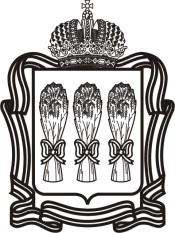 ПРАВИТЕЛЬСТВО ПЕНЗЕНСКОЙ ОБЛАСТИП О С Т А Н О В Л Е Н И Е29 декабря 2021 г.№929-пПг.Пензаг.Пензаг.Пензаг.ПензаГубернаторПензенской области   О.В. Мельниченко№ п/пНаименование медицинских организацийВ том числе осуществляющие проведение профилактических медицинских осмотров, в том числе 
в рамках диспансеризации1231Государственное бюджетное учреждение здравоохранения "Пензенская областная клиническая больница им. Н.Н. Бурденко"2Государственное бюджетное учреждение здравоохранения "Пензенская областная детская клиническая больница им. Н.Ф. Филатова"3Государственное бюджетное учреждение здравоохранения "Областной онкологический диспансер"4Государственное бюджетное учреждение здравоохранения "Пензенский областной госпиталь для ветеранов войн"5Государственное бюджетное учреждение здравоохранения "Пензенская областная офтальмологическая больница"6Государственное бюджетное учреждение здравоохранения "Городская поликлиника"Государственное бюджетное учреждение здравоохранения "Городская поликлиника"7Государственное бюджетное учреждение здравоохранения "Клиническая больница № 6 
имени Г.А. Захарьина"8Государственное бюджетное учреждение здравоохранения "Клиническая больница №4"9Государственное автономное учреждение здравоохранения Пензенской области "Пензенская стоматологическая поликлиника"10Государственное бюджетное учреждение здравоохранения "Пензенский городской 
родильный дом"11Государственное бюджетное учреждение здравоохранения "Городская детская поликлиника"Государственное бюджетное учреждение здравоохранения "Городская детская поликлиника"12Государственное автономное учреждение здравоохранения "Кузнецкая межрайонная стоматологическая поликлиника"13Государственное бюджетное учреждение здравоохранения "Кузнецкая межрайонная детская больница"Государственное бюджетное учреждение здравоохранения "Кузнецкая межрайонная детская больница"14Государственное бюджетное учреждение здравоохранения "Кузнецкая межрайонная больница"Государственное бюджетное учреждение здравоохранения "Кузнецкая межрайонная больница"15Государственное бюджетное учреждение здравоохранения "Башмаковская районная больница"Государственное бюджетное учреждение здравоохранения "Башмаковская районная больница"16Государственное бюджетное учреждение здравоохранения "Белинская районная больница"Государственное бюджетное учреждение здравоохранения "Белинская районная больница"17Государственное бюджетное учреждение здравоохранения "Бессоновская районная больница"Государственное бюджетное учреждение здравоохранения "Бессоновская районная больница"18Государственное бюджетное учреждение здравоохранения "Городищенская районная больница"Государственное бюджетное учреждение здравоохранения "Городищенская районная больница"19Государственное бюджетное учреждение здравоохранения "Земетчинская районная больница"Государственное бюджетное учреждение здравоохранения "Земетчинская районная больница"22Государственное бюджетное учреждение здравоохранения "Иссинская участковая больница"Государственное бюджетное учреждение здравоохранения "Иссинская участковая больница"21Государственное бюджетное учреждение здравоохранения "Каменская межрайонная больница"Государственное бюджетное учреждение здравоохранения "Каменская межрайонная больница"22Государственное бюджетное учреждение здравоохранения "Колышлейская районная больница"Государственное бюджетное учреждение здравоохранения "Колышлейская районная больница"23Государственное бюджетное учреждение здравоохранения "Лопатинская участковая больница"Государственное бюджетное учреждение здравоохранения "Лопатинская участковая больница"24Государственное бюджетное учреждение здравоохранения "Лунинская районная больница"Государственное бюджетное учреждение здравоохранения "Лунинская районная больница"25Государственное бюджетное учреждение здравоохранения "Мокшанская районная больница"Государственное бюджетное учреждение здравоохранения "Мокшанская районная больница"26Государственное бюджетное учреждение здравоохранения "Нижнеломовская межрайонная больница"Государственное бюджетное учреждение здравоохранения "Нижнеломовская межрайонная больница"27Государственное бюджетное учреждение здравоохранения "Никольская районная больница"Государственное бюджетное учреждение здравоохранения "Никольская районная больница"28Государственное бюджетное учреждение здравоохранения "Сердобская межрайонная больница им. А.И. Настина"Государственное бюджетное учреждение здравоохранения "Сердобская межрайонная больница им. А.И. Настина"29Государственное бюджетное учреждение здравоохранения "Сосновоборская участковая больница"Государственное бюджетное учреждение здравоохранения "Сосновоборская участковая больница"30Государственное бюджетное учреждение здравоохранения "Тамалинская участковая больница"Государственное бюджетное учреждение здравоохранения "Тамалинская участковая больница"31Государственное бюджетное учреждение здравоохранения "Пензенская районная больница"Государственное бюджетное учреждение здравоохранения "Пензенская районная больница"32Государственное бюджетное учреждение здравоохранения "Шемышейская участковая больница"Государственное бюджетное учреждение здравоохранения "Шемышейская участковая больница"33Государственное бюджетное учреждение здравоохранения "Пензенская областная станция скорой медицинской помощи"34Государственное бюджетное учреждение здравоохранения "Пензенский областной клинический центр специализированных видов медицинской помощи"35Государственное бюджетное учреждение здравоохранения "Пензенская областная туберкулезная больница"36Государственное бюджетное учреждение здравоохранения "Пензенский областной центр общественного здоровья и медицинской профилактики"37Государственное бюджетное учреждение здравоохранения "Пензенский областной 
клинический центр крови"38Государственное бюджетное учреждение здравоохранения "Областная психиатрическая больница им. К.Р. Евграфова"39Государственное бюджетное учреждение здравоохранения "Областное бюро судебно-медицинской экспертизы"40Муниципальное автономное учреждение здравоохранения "Санаторий "Заречье"41Федеральное государственное бюджетное учреждение здравоохранения 
"Медико-санитарная часть № 59 Федерального медико-биологического агентства"Федеральное государственное бюджетное учреждение здравоохранения "Медико-санитарная часть № 59 Федерального медико-биологического агентства"42Федеральное казенное учреждение "Войсковая часть 45108"Федеральное казенное учреждение "Войсковая часть 45108"43Федеральное казенное 
учреждение здравоохранения 
"Медико-санитарная часть Министерства внутренних дел Российской Федерации по Пензенской области"44Федеральное государственное бюджетное учреждение "Федеральный центр сердечно-сосудистой хирургии" Министерства здравоохранения Российской Федерации (г. Пенза)45Федеральное государственное бюджетное образовательное учреждение высшего образования "Пензенский государственный университет"Федеральное государственное бюджетное образовательное учреждение высшего образования "Пензенский государственный университет"46Акционерное общество 
"Пензенское производственное объединение электронной вычислительной техники 
имени В.А. Ревунова"47Частное учреждение здравоохранения "Клиническая больница "РЖД-Медицина" 
города Пенза"Частное учреждение здравоохранения "Клиническая больница "РЖД-Медицина" города Пенза"48Общество с ограниченной ответственностью "ИНМЕД"49Общество с ограниченной ответственностью 
"Медцентр-УЗИ"50Общество с ограниченной ответственностью "Лечебно-диагностический центр Международного института биологических систем - Пенза"51Общество с ограниченной ответственностью 
"Добрый Доктор"52Общество с ограниченной ответственностью 
"Нейрон-Мед"53Общество с ограниченной ответственностью "Консультативно-диагностический центр 
"Клиника-Сити"54Общество с ограниченной ответственностью "Фрезениус Нефрокеа"55Общество с ограниченной ответственностью "Здоровье"56Общество с ограниченной ответственностью "Профимед"57Общество с ограниченной ответственностью "Салютэ"58Общество с ограниченной ответственностью "Биокор Клиник"59Общество с ограниченной ответственностью "Клиника диагностики и лечения на Измайлова"60Общество с ограниченной ответственностью "Медицинская клиника "Здоровье"61Общество с ограниченной ответственностью 
"Микрохирургия глаза"62Общество с ограниченной ответственностью санаторий "Хопровские зори"63Закрытое акционерное общество научно-производственное предприятие "Медицина для Вас"64Общество с ограниченной ответственностью "Медицина 
для Вас плюс"65Общество с ограниченной ответственностью "Клинико-диагностический центр "МЕДИКЛИНИК"66Общество с ограниченной ответственностью "Эстедент"67Общество с ограниченной ответственностью 
"ГАРМОНИЯ ПЛЮС"68Общество с ограниченной ответственностью 
"Серебряный бор"69Общество с ограниченной ответственностью "ПОЛИКЛИНИКА № 8"70Общество с ограниченной ответственностью Клиника 
Стандарт Пенза71Общество с ограниченной ответственностью "КДФ-Пенза"72Общество с ограниченной ответственностью "Центр ПЭТ-Технолоджи"73Общество с ограниченной ответственностью "Лечебно-диагностический центр 
"Губернский доктор"74Общество с ограниченной ответственностью 
"Центр зрения"75Общество с ограниченной ответственностью 
"СКД МЕДИКАЛ" 76Медицинское частное учреждение Дополнительного профессионального образования "Нефросовет"77Общество с ограниченной ответственностью 
"Лаборатория ГЕМОТЕСТ"78Общество с ограниченной ответственностью 
"Научно-производственная 
фирма "ХЕЛИКС" 79Общество с ограниченной ответственностью 
"ВИТАЛАБ"80Общество с ограниченной ответственностью 
"СИТИЛАБ" 81Общество 
с ограниченной ответственностью "ИНВИТРО-Самара"82Общество с ограниченной ответственностью 
"Наука ПЦР" 83Общество с ограниченной ответственностью 
"Наука КДЛ" 84Общество с ограниченной ответственностью 
"Наука БАК" 85Общество с ограниченной ответственностью 
"Наука ИФА" Итого медицинских организаций, осуществляющих деятельность 
в сфере обязательного 
медицинского страхования Итого медицинских организаций, осуществляющих деятельность 
в сфере обязательного 
медицинского страхования 85из них медицинских организаций, подведомственных федеральным органам исполнительной власти, которым комиссией распределяются объемы специализированной медицинской помощи в условиях круглосуточного и 
дневного стационаров из них медицинских организаций, подведомственных федеральным органам исполнительной власти, которым комиссией распределяются объемы специализированной медицинской помощи в условиях круглосуточного и 
дневного стационаров 0№ груп-пыНаименованиепрофиляКоличество случаев госпитализации (законченных случаев лечения в стационарных условиях)Количество случаев госпитализа-ции на одно застрахо-ванное лицо в годКоличество койко-дней123452Акушерство и гинекология,в том числе:25 2280,019941150 957при оказании медицинской помощи беременным и роженицам 15 5480,01229087 0693Аллергология и иммунология1050,0000831 0614Гастроэнтерология5 2360,00413956 5495Гематология, 
за исключением случаев при злокачественных новообразованиях лимфоидной и кроветворной тканей (D45-D47)5570,0004407 2416Дерматология5190,0004106 3847Детская кардиология1370,0001081 4808Детская онкология
для случаев лечения пациентов со злокачественными новообразованиями (С00-С97, D00-D09, D45-D47)1130,0000891 2209Детская урология-андрология7840,0006206 97810Детская хирургия7030,0005566 25711Детская эндокринология2190,0001732 54012Инфекционные болезни, 
в том числе:22 6480,017902160 801для случаев лечения пациентов 
с заболеванием или подозрением 
на заболевание новой коронавирусной инфекцией (COVID-19)4 7820,00378033 95213Кардиология6 3240,00499968 29914Колопроктология6780,0005366 71215Неврология18 5490,014662224 44316Нейрохирургия4 1160,00325344 04117Неонатология2 2780,00180127 56418Нефрология8830,00069810 15519Онкология, 
для случаев лечения пациентов со злокачественными новообразованиями (С00-С97, D00-D09, D45-D47)11 8900,009399128 41220Оториноларингология4 2390,00335132 21621Офтальмология11 2540,00889676 52722Педиатрия1 4420,00114012 40123Пульмонология7 4380,00587984 04924Ревматология1 4560,00115119 07425Сердечно-сосудистая хирургия,
в том числе:5 7600,00455359 328коронарная реваскуляризация миокарда с применением ангиопластики в сочетании со стентированием при ишемической болезни сердца на сумму 306 973 958,10 руб.1 7280,001366Хкоронарная реваскуляризация миокарда с применением ангиопластики в сочетании со стентированием при ишемической болезни сердца на сумму 37 244 973,30 руб.2220,000175Хэндоваскулярная хирургическая коррекция нарушений ритма сердца 
на сумму 46 438 314,46 руб.3000,000237Хкоронарная реваскуляризация миокарда с применением аортокоронарного шунтирования при ишемической болезни сердца на сумму 777 634,32 руб.20,000002Хкоронарные ангиопластика или стентирование в сочетании с внутрисосудистой визуализацией (внутрисосудистый ультразвук или оптико-когерентная томография) и/или в сочетании с оценкой гемодинамической значимости стеноза по данным физиологической оценки коронарного кровотока (фракционный резерв кровотока или моментальный резерв кровотока) при ишемической болезни сердца на сумму 3 311 484,00 руб.100,000008Хэндоваскулярная тромбэкстракция при остром ишемическом инсульте на сумму 14 544 531,60руб.200,000016Х26Стоматология детская1710,0001351 31727Терапия36 8770,029149372 45828Торакальная хирургия1 0990,00086914 61729Травматология и ортопедия6 6770,00527874 11530Урология7 6730,00606568 29031Хирургия4 6590,00368341 46532Хирургия (абдоминальная)7 4740,00590866 51933Хирургия (комбустиология)3700,0002924 99534Челюстно-лицевая хирургия8490,0006716 53735Эндокринология3 7660,00297743 68636Прочее7100,0005617 17137Медицинская реабилитация,
 в том числе:5 6210,00444392 747медицинская реабилитация 
для детей в возрасте 0-17 лет1 4050,00111123 18338Гериатрия1 9310,00152627 034ИТОГО210 4330,1663362 015 640Норматив объемов предоставления медицинской помощи в расчете на одно застрахованное по ОМС лицо0,166336Х1,593258№ груп-пыНаименование профиляКоличество случаев леченияКоличество случаев лечения на одно застрахованное лицоКоличество пациенто-дней123452Акушерство и гинекология, в том числе:7 8500,00620584 446для случаев проведения экстракорпорального оплодотворения8730,00069024 4443Аллергология и иммунология620,0000495334Гастроэнтерология3 1100,00245826 7465Гематология, за исключением случаев при злокачественных новообразованиях лимфоидной и кроветворной тканей (D45-D47)650,0000515596Дерматология2750,0002172 3657Детская кардиология4090,0003233 5179Детская урология-андрология180,00001415511Детская эндокринология900,00007177412Инфекционные болезни1 4420,00114012 40113Кардиология27 3330,021605235 06414Колопроктология210,00001718115Неврология5 4010,00426946 44916Нейрохирургия8 7630,00692775 36218Нефрология, в том числе:1 8400,00145441 547для случаев проведения заместительной почечной терапии1 2000,00094936 04319Онкология,для случаев лечения пациентов 
со злокачественными новообразованиями 
(С00-С97, D00-D09, D45-D47)11 3950,00900797 99720Оториноларингология3200,0002532 75221Офтальмология7 2740,00575062 55622Педиатрия7570,0005986 51023Пульмонология2 0250,00160117 41524Ревматология280,00002224125Сердечно-сосудистая хирургия910,00007278327Терапия1490,0001191 28129Травматология и ортопедия1 4610,00115512 56530Урология1 0510,0008319 03931Хирургия1 6290,00128814 00932Хирургия (абдоминальная)650,00005155935Эндокринология2 6560,00210022 84236Прочее8380,0006627 20737Медицинская реабилитация3570,0002823 070ИТОГО86 7750,068591788 925Норматив объемов предоставления медицинской помощи в расчете на одно застрахованное по ОМС лицо0,068591Х0,623604№ 
п/пНаименование процедурыКоличество услугКоличество случаев лечения <**>Количество пациенто-дней123451Гемодиализ интермиттирующий высокопоточный14 1961 09232 7602Перитонеальный диализ1 824601 8243Перитонеальный диализ с использованием автоматизированных технологий1 459481 459Итого:17 4791 20036 043№ п/пНаименование специальностейОбъемы амбулаторной медицинской помощи на 2021 годОбъемы амбулаторной медицинской помощи на 2021 годОбъемы амбулаторной медицинской помощи на 2021 годОбъемы амбулаторной медицинской помощи на 2021 годОбъемы амбулаторной медицинской помощи на 2021 годОбъемы амбулаторной медицинской помощи на 2021 год№ п/пНаименование специальностейвсего, в посеще-нияхв том числе:в том числе:в том числе:в том числе:среднее число посещений по заболе-ваниям 
в одном обращении№ п/пНаименование специальностейвсего, в посеще-нияхс профи-лактической и иной 
целями, в посещенияхНеотложная медицин-ская помощь, 
в посеще-нияхпо поводу заболеванияпо поводу заболеваниясреднее число посещений по заболе-ваниям 
в одном обращении№ п/пНаименование специальностейвсего, в посеще-нияхс профи-лактической и иной 
целями, в посещенияхНеотложная медицин-ская помощь, 
в посеще-нияхв обра-щенияхв посе-щенияхсреднее число посещений по заболе-ваниям 
в одном обращении123456781Акушерство и гинекология779 413220 6022 871146 300555 9403,82Аллергология и иммунология35 49810 166-9 74325 3322,63Дерматология155 38946 886-25 834108 5034,24Инфекционные болезни83 17924 6556 20921 79852 3152,45Кардиология и ревматология221 74275 8936 31845 010139 5313,16Неврология407 880172 8825 24379 226229 7552,97Оториноларин-гология, включая сурдологию <**>318 588101 5737 59951 077209 4164,18Офтальмология354 886121 83017 57756 705215 4793,89Педиатрия <**>1 265 427482 196121 227236 430662 0042,810Детская урология-андрология19 41112 205382 7577 1682,611Терапия, всего, 
в том числе:3 223 069801 500389 102732 7742 032 4672,711.1Гастроэнтерология87 76825 222-23 16562 5462,711.2Гематология22 82512 465-3 83710 3602,711.3Нефрология <****>, 
в том числе:87 2795 486-10 30281 7932,711.3.1для проведения заместительной почечной терапии <***>65 609XX4 30865 609X11.4Пульмонология14 3763 490-4 03210 8862,712Урология92 58429 4177 83421 28255 3332,613Хирургия, всего,в том числе:910 927298 98392 530173 138519 4143,013.1Колопроктология7 7342 070-1 8885 6643,013.2Нейрохирургия10 5714 1074 7065861 7583,013.3Травматология и ортопедия291 13572 96954 87054 432163 2963,013.4Сердечно-сосудистая хирургия9 4943 821-1 8915 6733,013.5Онкология175 16464 326-36 946110 8383,014Эндокринология153 99466 031-35 18587 9632,515Гериатрия23 23523 235----16Количество посещений центров здоровья, всего, в том числе:53 18553 185XXXX16.1Посещения впервые обратившихся граждан в отчетном году 
для проведения комплексного обследования50 17950 179XXXX16.2Посещения обратившихся граждан для динамического наблюдения3 0063 006XXXX17Посещения 
к среднему медицинскому персоналу299 831299 831XXXX18Стоматология, 
в посещениях2 088 581188 85926 609624 3711 873 1133,018.1Стоматология, 
в УЕТ8 772 041793 208111 758-7 867 075-Всего:10 486 8193 029 929683 1572 261 6306 773 733-19Норматив объемов предоставления медицинской помощи в расчете на одно застрахованное 
по ОМС лицоX2,3950,5401,7877XX20.Комплексные посещения для проведения профилактических медицинских осмотров344 109344 109XXXX20.1Комплексные посещения для проведения профилактических медицинских осмотров в расчете на одно застрахованное 
по ОМС лицо0,27200,2720XXXX21.Комплексные посещения для проведения диспансеризации, в том числе:332 723332 723XXXX21.1для проведения углубленной диспансеризации 80 16480 164XXXX21.2Комплексные посещения для проведения диспансеризации 
в расчете на одно застрахованное 
по ОМС лицо, 
в том числе:0,26300,2630XXXX21.2.1для проведения углубленной диспансеризации0,063370,06337XXXXИТОГО:11 163 6513 706 761683 1572 261 6306 773 73323Норматив объемов предоставления медицинской помощи в расчете на одно застрахованное 
по ОМС лицоX2,930,5401,7877XX24Норматив обращений 
по заболеванию 
при оказании медицинской помощи по профилю "Медицинская реабилитация", 
в комплексных посещениях <*****>3 631XXXXX24.1Норматив 
объемов предоставления медицинской помощи 
по профилю "Медицинская реабилитация" 
в расчете на одно застрахованное 
по ОМС лицо, 
в комплексных посещениях0,00287XXXXX№ 
п/пНаименование специальностейОбъемы амбулаторной медицинской помощи на 2022 годОбъемы амбулаторной медицинской помощи на 2022 годОбъемы амбулаторной медицинской помощи на 2022 годОбъемы амбулаторной медицинской помощи на 2022 годОбъемы амбулаторной медицинской помощи на 2022 год№ 
п/пНаименование специальностейвсего, в посещенияхв том числе:в том числе:в том числе:в том числе:№ 
п/пНаименование специальностейвсего, в посещенияхс профи-лактической и иной целями, в посещенияхнеотложная медицин-ская помощь, в посещенияхпо поводу заболеванияпо поводу заболевания№ 
п/пНаименование специальностейвсего, в посещенияхс профи-лактической и иной целями, в посещенияхнеотложная медицин-ская помощь, в посещенияхв обраще-нияхв посеще-ниях12345671Акушерство и гинекология0,61610,17440,00230,11560,43942Аллергология и иммунология0,02800,0080-0,00770,02003Дерматология0,12290,0371-0,02040,08584Инфекционные болезни0,06570,01940,00490,01720,04145Кардиология и ревматология0,17530,06000,00500,03560,11036Неврология0,32240,13670,00410,06260,18167Оториноларингология, включая сурдологию <**>0,25180,08030,00600,04040,16558Офтальмология0,28050,09630,01390,04480,17039Педиатрия <**>1,00030,38120,09580,18690,523310Детская урология-андрология0,01540,00960,00010,00220,005711Терапия, всего, в том числе:2,54770,63350,30760,57921,606611.1Гастроэнтерология0,06930,0199-0,01830,049411.2Гематология0,01810,0099-0,00300,008211.3Нефрология, в том числе:0,06900,0043-0,00810,064711.3.1для проведения заместительной почечной терапии0,0519XX0,00340,051911.4Пульмонология0,01140,0028-0,00320,008612Урология0,07320,02330,00620,01680,043713Хирургия, всего, 
в том числе:0,72000,23630,07310,13690,410613.1Колопроктология0,00610,0016-0,00150,004513.2Нейрохирургия0,00830,00320,00370,00050,001413.3Травматология и ортопедия0,23020,05770,04340,04300,129113.4Сердечно-сосудистая хирургия0,00750,0030-0,00150,004513.5Онкология0,13840,0508-0,02920,087614Эндокринология0,12170,0522-0,02780,069515Гериатрия0,01840,0184--16Количество посещений центров здоровья, всего, в том числе:0,04200,0420XXX16.1Посещения впервые обратившихся граждан в отчетном году для проведения комплексного обследования0,03970,0397XXX16.2Посещения обратившихся граждан для динамического наблюдения0,00240,0024XXX17Посещения к среднему медицинскому персоналу0,23700,2370XXX18Стоматология, 
в посещениях1,65090,14930,02100,49361,480618.1Стоматология, в УЕТ6,93380,62700,0883-6,2185Всего:X2,39500,54001,7877X19Комплексные посещения для проведения профилактических медицинских осмотров0,27200,2720XXX20Комплексные посещения для проведения диспансеризации, 
в том числе:0,26300,2630XXX20.1для проведения углубленной диспансеризации0,063370,06337XXXИТОГО:X2,9300 0,5400 1,7877 XНорматив обращений по заболеванию при оказании медицинской помощи по профилю "Медицинская реабилитация", 
в комплексных посещениях0,00287XXXX№ 
п/пНаименование процедурыКоличество услугКоличество 
обращений по поводу заболевания <**>Количество посещений123451Гемодиализ интермиттирующий высокопоточный48 8283 75648 8282Перитонеальный диализ16 78155216 781Итого:65 6094 30865 609№ 
п/пНаименование диагностических (лабораторных) исследованийКоличество диагности-ческих исследо-ванийКоличество диагностических исследований 
на одно застрахованное лицо12341Компьютерная томография, в том числе:58 6000,046321.1.Компьютерная томография органов и систем 
без внутривенного контрастирования42 844Х1.2Компьютерная томография органов и систем 
с внутривенным контрастированием11 862Х1.3Компьютерная томография грудной полости 
с внутривенным болюсным контрастированием, мультипланарной и трехмерной реконструкцией2 741Х1.4Компьютерная томография брюшной полости 
с внутривенным болюсным контрастированием, мультипланарной и трехмерной реконструкцией1153Х2Магнитно-резонансная томография, в том числе:33 3230,026342.1Магнитно-резонансная томография без внутривенного контрастирования14 776Х2.2Магнитно-резонансная томография с внутривенным контрастированием18 547Х3Ультразвуковое исследование 
сердечно-сосудистой системы104 8270,082864Эндоскопические диагностические 
исследования, в том числе:37 8770,029944.1.Колоноскопия2 777Х5Патолого-анатомические исследования биопсийного (операционного) материала с целью выявления онкологических заболеваний и подбора противоопухолевой лекарственной терапии16 7120,013216Молекулярно-генетические исследования 
с целью диагностирования 
онкологических заболеваний11640,000927Тестирование на выявление новой 
коронавирусной инфекции (COVID-19)162 4140,12838Итого диагностических (лабораторных) исследований414 917ХПозитронно-эмиссионная томография, 
совмещенная с компьютерной 
томографией (ПЭТ-КТ)1 004ХВсего диагностических (лабораторных)
 исследований415 921ХПрофиль медицинской помощиНормативное число дней использования койки 
в годуСредняя длительность пребывания одного больного в стационаре (дней)123Акушерское дело 
(койки для беременных и рожениц)2515,6Акушерское дело (койки патологии беременности)3255,6Акушерство и гинекология3176,6Аллергология и иммунология33510,1Гастроэнтерология33510,8Гематология33813,0Гериатрия33214,0Дерматовенерология 
(дерматологические койки)33412,3Инфекционные болезни2737,1Кардиология (в т.ч. детская кардиология)33610,8Колопроктология3359,9Медицинская реабилитация33616,5Неврология33612,1Нейрохирургия33110,7Неонатология33712,1Нефрология33311,5Онкология (в т.ч. детская онкология,
радиология и радиотерапия)33710,8Оториноларингология3217,6Офтальмология3276,8Педиатрия3268,6Пульмонология33511,3Ревматология33813,1Сердечно-сосудистая хирургия 33510,3Терапия33210,1Токсикология31010,1Травматология и ортопедия 33211,1Урология (в т.ч. детская урология-андрология)3298,9Хирургия (комбустиология)33713,5Торакальная хирургия33913,3Хирургия (в т.ч. детская хирургия, абдоминальная хирургия)3278,9Челюстно-лицевая хирургия3257,7Эндокринология (в т.ч. детская эндокринология)33611,6Дневной стационар (за исключением профиля "нефрология" при применении заместительной почечной терапии и профиля "акушерство и гинекология" при применении вспомогательных репродуктивных технологий)3008,6Дневной стационар (заместительная почечная терапия методом перитонеального диализа и методом перитонеального диализа 
с использованием автоматизированных технологий)30030,4Дневной стационар (заместительная почечная терапия методом гемодиализа интермиттирующего высокопоточного)30013 процедур 
в течение 30 днейВиды и условия оказания медицинской помощиЕдиница измерения в расчете на одно застрахованное лицо2022 год20223 год2024 год123451. Скорая, в том числе скорая специализированная, медицинская помощьвызов0,290,290,292. Первичная медико-санитарная помощь в амбулаторных условиях:2.1.Посещения с профилактическими и иными целями*Посещение/ комплексное посещение2,932,932,93для проведения профилактических медицинских осмотровкомплексное посещение0,2720,2720,272для проведения диспансеризации, всегокомплексное посещение0,2630,2630,263в том числе для проведения углубленной диспансеризациикомплексное посещение0,06337ХХдля посещений с иными целямипосещение2,3952,3952,3952.2.Посещения в неотложной формепосещение0,540,540,542.3. Обращения в связи с заболеваниями **и проведение отдельных диагностических (лабораторных) исследований в рамках территориальной программы  обязательного медицинского страхованияобращение1,78771,78771,7877компьютерная томографияисследование0,046320,046320,04632магнитно-резонансная томографияисследование0,026340,026340,02634ультразвуковое исследование сердечно-сосудистой системыисследование0,082860,082860,08286эндоскопическое диагностическое исследованиеисследование0,029940,029940,02994молекулярно-генетическое исследование с целью диагностирования онкологических заболеванийисследование0,000920,000920,00092патологоанатомические исследования биопсийного (операционного) материала 
с целью диагностики онкологических заболеваний и подбора противоопухолевой лекарственной терапииисследование0,013210,013210,01321тестирование на выявление новой коронавирусной инфекцией (СОVID-19)исследование0,128380,089870,071892.4. Обращение по заболеванию при оказании медицинской помощи по профилю "Медицинская реабилитация"*** комплексное посещение0,002870,002940,002943. Специализированная, в том числе высокотехнологичная, медицинская помощь в условиях круглосуточного стационара, в том числе:случай госпитализации0,1663360,1663420,1663563.1. для медицинской помощи по профилю "онкология"случай госпитализации0,0094880,0094880,0094883.2. для медицинской реабилитации в специализированных медицинских организациях и реабилитационных отделениях медицинских организаций случай госпитализации0,0044430,0044430,0044433.3. для медицинской помощи пациентам с заболеванием или подозрением на заболевание новой коронавирусной инфекцией (СОVID-19)случай госпитализации0,003780,0001821Х4. В условиях дневных стационаров (первичная медико-санитарная помощь, специализированная медицинская помощь), в том числе:случай лечения0,0685910,0686050,0686194.1. для медицинской помощи 
по профилю "онкология"случай лечения0,0090070,0090070,0090074.2. для медицинской помощи 
при экстракорпоральном оплодотворениислучай лечения0,0006900,0004770,000491Виды и условия оказания медицинской помощиЕдиница измерения в расчете на одно застрахованное лицона первом этапе оказания медицин-ской помощина втором этапе оказания медицин-ской помощина третьем этапе оказания медицин-ской помощи123451. Скорая, в том числе скорая специализированная, медицинская помощьвызов0,290--2. Первичная медико-санитарная помощь в амбулаторных условиях:ХХХХ2.1.Посещения с профилактическими и иными целями*посещение1,77290,67730,47982.2.Посещения в неотложной формепосещение0,30240,09240,14522.3. Обращения в связи 
с заболеваниями **и проведение отдельных диагностических (лабораторных) исследований в рамках территориальной программы  обязательного медицинского страхованияобращение1,24410,33470,20892.4. Обращение по заболеванию при оказании медицинской помощи по профилю "Медицинская реабилитация"***комплексное посещение0,00016-0,002713. Специализированная, в том числе высокотехнологичная, медицинская помощь в условиях круглосуточного стационараслучай госпитализации0,0226370,0476010,0960984. В условиях дневных стационаров (первичная медико-санитарная помощь, специализированная медицинская помощь)случай лечения0,0325950,0180380,0179585. Медицинская помощь 
с использованием передвижных форм предоставления медицинских услугвыезд0,0820,0820,082Виды и условия оказания медицинской помощиЕдиница измерения 
в расчете на одно застрахо-ванное лицо2022 год20223 год2024 год123451. Скорая, в том числе скорая специализированная, медицинская помощьвызов2 904,893 079,003 266,002. Первичная медико-саенитарная помощь в амбулаторных условиях:ХХХХ2.1.Посещения 
с профилактическими и 
иными целями*Посещение/ комплексное посещение684,56708,73751,83для проведения профилактических медицинских осмотровкомплексное посещение2 030,012 151,352 281,66для проведения диспансеризации, всегокомплексное посещение2 509,952 472,992 622,83в том числе для проведения углубленной диспансеризациикомплексное посещение1 024,62ХХдля посещений с иными целямипосещение331,30351,14372,392.2.Посещения в неотложной формепосещение718,70761,69807,822.3. Обращения в связи 
с заболеваниями **и проведение отдельных диагностических (лабораторных) исследований 
в рамках территориальной программы  обязательного медицинского страхованияобращение1 623,831 741,661 847,89компьютерная томографияисследование2 559,792 712,862 877,20магнитно-резонансная томографияисследование3 600,033 815,224 046,33ультразвуковое исследование сердечно-сосудистой системыисследование495,54525,15556,97эндоскопическое диагностическое исследованиеисследование929,76985,351 045,06молекулярно-генетическое исследование с целью диагностирования онкологических заболеванийисследование8 231,428 723,549 252,01патологоанатомические исследования биопсийного (операционного) материала 
с целью диагностики онкологических заболеваний и подбора противоопухолевой лекарственной терапииисследование2 035,452 157,092 287,80тестирование на выявление новой коронавирусной инфекции (СОVID-19)исследование604,70640,85679,732.4. Обращение по заболеванию при оказании медицинской помощи по профилю "Медицинская реабилитация"*** комплексное посещение18 567,4719 692,2919 692,293. Специализированная, в том числе высокотехнологичная, медицинская помощь в условиях круглосуточного стационара, 
в том числе:случай госпитализации37 577,2139 790,6042 093,613.1. для медицинской помощи 
по профилю "онкология"случай госпитализации101 958,85107 588,48113 594,433.2. для медицинской реабилитации в специализированных медицинских организациях и реабилитационных отделениях медицинских организаций случай госпитализации38 933,1441 082,7843 376,123.3. для медицинской помощи пациентам с заболеванием или подозрением на заболевание новой коронавирусной инфекцией (СОVID-19)случай госпитализации117 013,40123 458,20Х4. В условиях дневных стационаров (первичная 
медико-санитарная помощь, специализированная медицинская помощь), в том числе:случай лечения23 770,4224 478,4625 965,394.1. для медицинской помощи 
по профилю "онкология"случай лечения79 740,6083 647,5687 775,964.2. для медицинской помощи при экстракорпоральном оплодотворениислучай лечения125 601,60125 601,60125 601,60Виды и условия оказания медицинской помощи№ строкиЕдиница измеренияОбъем медицинской помощи, норматив объемов предоставления медицинской помощи 
в расчете 
на одно застрахованное лицо <**>Стоимость единицы объема медицинской помощи (норматив финансовых затрат на единицу объема предоставления медицинской помощи)Подушевые нормативы финансирования Программы ОМС, рублейСтоимость Программы ОМС, 
тыс. рублей111234567Медицинская помощь в рамках территориальной программы ОМС:Медицинская помощь в рамках территориальной программы ОМС:Медицинская помощь в рамках территориальной программы ОМС:1XX14 179,6117 938 711,8- скорая, в том числе скорая специализированная, медицинская помощь (сумма строк 10 + 15)- скорая, в том числе скорая специализированная, медицинская помощь (сумма строк 10 + 15)- скорая, в том числе скорая специализированная, медицинская помощь (сумма строк 10 + 15)2вызов0,2902 904,89842,421 065 749,0- первичная медико-санитарная помощь в амбулаторных условиях:Сумма строк11 + 163посещение с профилактической и иными целями, 
в том числе2,930684,562 005,742 537 478,3- первичная медико-санитарная помощь в амбулаторных условиях:Сумма строк11.1 + 16.13.1комплексное посещение для проведения профилактических медицинских осмотров0,2722 030,01552,16698 544,7- первичная медико-санитарная помощь в амбулаторных условиях:Сумма строк11.2 + 16.23.2.комплексное посещение для проведения диспансеризации, всего0,2632 509,95660,12835 118,1- первичная медико-санитарная помощь в амбулаторных условиях:Сумма строк11.2.1 + 16.2.13.2.1.в том числе комплексное посещение для проведения углубленной диспансеризации0,063371 024,6264,9382 137,6- первичная медико-санитарная помощь в амбулаторных условиях:Сумма строк11.3 + 16.33.3посещение с иными целями2,395331,30793,461 003 815,5- первичная медико-санитарная помощь в амбулаторных условиях:Сумма строк16.43.4.посещение по паллиативной медицинской помощи, включая <***>-XXX- первичная медико-санитарная помощь в амбулаторных условиях:Сумма строк16.4.13.4.1посещение по паллиативной медицинской помощи без учета посещения на дому патронажными бригадами <***>----- первичная медико-санитарная помощь в амбулаторных условиях:Сумма строк16.4.23.4.2посещение на дому выездными патронажными бригадами <***>----- первичная медико-санитарная помощь в амбулаторных условиях:Сумма строк11.4 + 16.53.5посещение по неотложной медицинской помощи0,540718,70388,10490 984,9- первичная медико-санитарная помощь в амбулаторных условиях:Сумма строк11.5 + 16.63.6обращение1,78771 623,832 902,933 672 507,6- первичная медико-санитарная помощь в амбулаторных условиях:Сумма строк11.5.1 + 16.6.13.6.1компьютерная томография0,046322 559,79118,57150 003,7- первичная медико-санитарная помощь в амбулаторных условиях:Сумма строк11.5.2 + 16.6.23.6.2магнитно-резонансная томография0,026343 600,0394,82119 963,8- первичная медико-санитарная помощь в амбулаторных условиях:Сумма строк11.5.3 + 16.6.33.6.3ультразвуковое исследование сердечно-сосудистой системы0,08286495,5441,0651 946,0- первичная медико-санитарная помощь в амбулаторных условиях:Сумма строк11.5.4 + 16.6.43.6.4эндоскопическое диагностическое исследование0,02994929,7627,8435 216,5- первичная медико-санитарная помощь в амбулаторных условиях:Сумма строк11.5.5 + 16.6.53.6.5молекулярно-генетическое исследование 
с целью диагностирования онкологических заболеваний0,000928 231,427,579 581,4- первичная медико-санитарная помощь в амбулаторных условиях:Сумма строк11.5.6 + 16.6.63.6.6патолого-анатомические исследования биопсийного (операционного) материала с целью диагностики онкологических заболеваний и подбора противоопухолевой лекарственной терапии0,013212 035,4526,8934 016,4- первичная медико-санитарная помощь в амбулаторных условиях:Сумма строк11.5.7 + 16.6.73.6.7тестирование на выявление новой коронавирусной инфекции 
(COVID-19)0,12838604,777,6398 211,7- первичная медико-санитарная помощь в амбулаторных условиях:Сумма строк11.5.8 + 16.6.83.6.8комплексное посещение 
по заболеванию 
при оказании медицинской помощи по профилю "медицинская реабилитация"0,0028718 567,4753,2967 418,5- специализированная, в том числе высокотехнологичная, медицинская помощь в условиях круглосуточного стационара (сумма строк 12 + 17), 
в том числе:- специализированная, в том числе высокотехнологичная, медицинская помощь в условиях круглосуточного стационара (сумма строк 12 + 17), 
в том числе:- специализированная, в том числе высокотехнологичная, медицинская помощь в условиях круглосуточного стационара (сумма строк 12 + 17), 
в том числе:4случай госпитализации0,16633637 577,216 250,457 907 485,0для медицинской помощи по профилю "онкология" (сумма строк 12.1 + 17.1)для медицинской помощи по профилю "онкология" (сумма строк 12.1 + 17.1)для медицинской помощи по профилю "онкология" (сумма строк 12.1 + 17.1)4.1случай госпитализации0,009488101 958,85967,391 223 812,1для медицинской реабилитации в специализированных медицинских организациях и реабилитационных отделениях медицинских организаций (сумма строк 12.2 + 17.2)для медицинской реабилитации в специализированных медицинских организациях и реабилитационных отделениях медицинских организаций (сумма строк 12.2 + 17.2)для медицинской реабилитации в специализированных медицинских организациях и реабилитационных отделениях медицинских организаций (сумма строк 12.2 + 17.2)4.2случай госпитализации0,00444338 933,14172,98218 843,2для медицинской помощи пациентам с заболеванием или подозрением на заболевание новой коронавирусной инфекцией (СОVID-19) (сумма строк 12.3 + 17.3)для медицинской помощи пациентам с заболеванием или подозрением на заболевание новой коронавирусной инфекцией (СОVID-19) (сумма строк 12.3 + 17.3)для медицинской помощи пациентам с заболеванием или подозрением на заболевание новой коронавирусной инфекцией (СОVID-19) (сумма строк 12.3 + 17.3)4.3случай госпитализации0,00378117 013,40442,31559 558,1высокотехнологичная медицинская помощь 
(сумма строк 12.4 + 17.4)высокотехнологичная медицинская помощь 
(сумма строк 12.4 + 17.4)высокотехнологичная медицинская помощь 
(сумма строк 12.4 + 17.4)4.4случай госпитализации0,0052164 109,62853,371 079 601,0- в условиях дневных стационаров (первичная медико-санитарная помощь, специализированная медицинская помощь), в том числе: (сумма строк 13 + 18)- в условиях дневных стационаров (первичная медико-санитарная помощь, специализированная медицинская помощь), в том числе: (сумма строк 13 + 18)- в условиях дневных стационаров (первичная медико-санитарная помощь, специализированная медицинская помощь), в том числе: (сумма строк 13 + 18)5случай лечения0,06859123 770,421 630,442 062 682,1для медицинской помощи по профилю "онкология" (сумма строк 13.1 + 18.1)для медицинской помощи по профилю "онкология" (сумма строк 13.1 + 18.1)для медицинской помощи по профилю "онкология" (сумма строк 13.1 + 18.1)5.1.случай лечения0,00900779 740,60718,22908 644,1для медицинской помощи при экстракорпоральном оплодотворении (сумма строк 13.2 + 18.2)для медицинской помощи при экстракорпоральном оплодотворении (сумма строк 13.2 + 18.2)для медицинской помощи при экстракорпоральном оплодотворении (сумма строк 13.2 + 18.2)5.2.случай лечения0,000690125 601,6086,67109 650,2- паллиативная медицинская помощь (равно строке 19) <*>- паллиативная медицинская помощь (равно строке 19) <*>- паллиативная медицинская помощь (равно строке 19) <*>6койко-день----- расходы на ведение дела СМО- расходы на ведение дела СМО- расходы на ведение дела СМО7XX106,24134 406,5- иные расходы (равно строке 20)- иные расходы (равно строке 20)- иные расходы (равно строке 20)8XX--Из строки 1:1. Медицинская помощь, предоставляемая в рамках базовой программы ОМС застрахованным лицамИз строки 1:1. Медицинская помощь, предоставляемая в рамках базовой программы ОМС застрахованным лицамИз строки 1:1. Медицинская помощь, предоставляемая в рамках базовой программы ОМС застрахованным лицам9XX14 073,3717 804 305,3- скорая, в том числе скорая специализированная, медицинская помощь- скорая, в том числе скорая специализированная, медицинская помощь- скорая, в том числе скорая специализированная, медицинская помощь10вызов0,2902 904,89842,421 065 749,0- первичная медико-санитарная помощь в амбулаторных условиях- первичная медико-санитарная помощь в амбулаторных условиях- первичная медико-санитарная помощь в амбулаторных условиях11посещение 
с профилактической и иными целями, 
в том числе2,930684,562 005,742 537 478,3- первичная медико-санитарная помощь в амбулаторных условиях- первичная медико-санитарная помощь в амбулаторных условиях- первичная медико-санитарная помощь в амбулаторных условиях11.1комплексное посещение для проведения профилактических медицинских осмотров0,2722 030,01552,16698 544,7- первичная медико-санитарная помощь в амбулаторных условиях- первичная медико-санитарная помощь в амбулаторных условиях- первичная медико-санитарная помощь в амбулаторных условиях11.2комплексное посещение для проведения диспансеризации, всего0,2632 509,95660,12835 118,1- первичная медико-санитарная помощь в амбулаторных условиях- первичная медико-санитарная помощь в амбулаторных условиях- первичная медико-санитарная помощь в амбулаторных условиях11.2.1в том числе комплексное посещение для проведения углубленной диспансеризации0,063371 024,6264,9382 137,6- первичная медико-санитарная помощь в амбулаторных условиях- первичная медико-санитарная помощь в амбулаторных условиях- первичная медико-санитарная помощь в амбулаторных условиях11.3посещение с иными целями2,395331,30793,461 003 815,5- первичная медико-санитарная помощь в амбулаторных условиях- первичная медико-санитарная помощь в амбулаторных условиях- первичная медико-санитарная помощь в амбулаторных условиях11.4посещение по неотложной медицинской помощи0,540718,70388,10490 984,9- первичная медико-санитарная помощь в амбулаторных условиях- первичная медико-санитарная помощь в амбулаторных условиях- первичная медико-санитарная помощь в амбулаторных условиях11.5обращение1,78771 623,832 902,933 672 507,5- первичная медико-санитарная помощь в амбулаторных условиях- первичная медико-санитарная помощь в амбулаторных условиях- первичная медико-санитарная помощь в амбулаторных условиях11.5.1компьютерная томография0,046322 559,79118,57150 003,7- первичная медико-санитарная помощь в амбулаторных условиях- первичная медико-санитарная помощь в амбулаторных условиях- первичная медико-санитарная помощь в амбулаторных условиях11.5.2магнитно-резонансная томография0,026343 600,0394,82119 963,8- первичная медико-санитарная помощь в амбулаторных условиях- первичная медико-санитарная помощь в амбулаторных условиях- первичная медико-санитарная помощь в амбулаторных условиях11.5.3ультразвуковое исследование сердечно-сосудистой 
системы0,08286495,5441,0651 946,0- первичная медико-санитарная помощь в амбулаторных условиях- первичная медико-санитарная помощь в амбулаторных условиях- первичная медико-санитарная помощь в амбулаторных условиях11.5.4эндоскопическое диагностическое исследование0,02994929,7627,8435 216,5- первичная медико-санитарная помощь в амбулаторных условиях- первичная медико-санитарная помощь в амбулаторных условиях- первичная медико-санитарная помощь в амбулаторных условиях11.5.5молекулярно-генетическое исследование 
с целью диагностирования онкологических заболеваний0,000928 231,427,579 581,4- первичная медико-санитарная помощь в амбулаторных условиях- первичная медико-санитарная помощь в амбулаторных условиях- первичная медико-санитарная помощь в амбулаторных условиях11.5.6патолого-анатомические исследования биопсийного (операционного) материала целью диагностики онкологических заболеваний и подбора противоопухолевой лекарственной терапии0,013212 035,4526,8934 016,4- первичная медико-санитарная помощь в амбулаторных условиях- первичная медико-санитарная помощь в амбулаторных условиях- первичная медико-санитарная помощь в амбулаторных условиях11.5.7тестирование на выявление новой коронавирусной инфекции 
(COVID-19)0,12838604,777,6398 211,7- первичная медико-санитарная помощь в амбулаторных условиях- первичная медико-санитарная помощь в амбулаторных условиях- первичная медико-санитарная помощь в амбулаторных условиях11.5.8комплексное посещение по заболеванию 
при оказании медицинской помощи по профилю "медицинская реабилитация"0,0028718 567,4753,2967 418,5- специализированная, в том числе высокотехнологичная, медицинская помощь в условиях круглосуточного стационара, в том числе:- специализированная, в том числе высокотехнологичная, медицинская помощь в условиях круглосуточного стационара, в том числе:- специализированная, в том числе высокотехнологичная, медицинская помощь в условиях круглосуточного стационара, в том числе:12случай госпитализации0,16633637 577,216 250,457 907 485,0для медицинской помощи по профилю "онкология"для медицинской помощи по профилю "онкология"для медицинской помощи по профилю "онкология"12.1случай госпитализации0,009488101 958,85967,391 223 812,1для медицинской реабилитации в специализированных медицинских организациях и реабилитационных отделениях медицинских организацийдля медицинской реабилитации в специализированных медицинских организациях и реабилитационных отделениях медицинских организацийдля медицинской реабилитации в специализированных медицинских организациях и реабилитационных отделениях медицинских организаций12.2случай госпитализации0,00444338 933,14172,98218 843,2для медицинской помощи пациентам с заболеванием или подозрением на заболевание новой коронавирусной инфекцией (СОVID-19)для медицинской помощи пациентам с заболеванием или подозрением на заболевание новой коронавирусной инфекцией (СОVID-19)для медицинской помощи пациентам с заболеванием или подозрением на заболевание новой коронавирусной инфекцией (СОVID-19)12.3случай госпитализации0,00378117 013,40442,31559 558,1высокотехнологичная медицинская помощьвысокотехнологичная медицинская помощьвысокотехнологичная медицинская помощь12.4случай госпитализации0,0052164 109,62853,371 079 601,0- в условиях дневных стационаров (первичная медико-санитарная помощь, специализированная медицинская помощь)- в условиях дневных стационаров (первичная медико-санитарная помощь, специализированная медицинская помощь)- в условиях дневных стационаров (первичная медико-санитарная помощь, специализированная медицинская помощь)13случай лечения0,06859123 770,421 630,442 062 682,1для медицинской помощи по профилю "онкология"для медицинской помощи по профилю "онкология"для медицинской помощи по профилю "онкология"13.1.случай лечения0,00900779 740,60718,22908 644,1для медицинской помощи при экстракорпоральном оплодотворениидля медицинской помощи при экстракорпоральном оплодотворениидля медицинской помощи при экстракорпоральном оплодотворении13.2.случай лечения0,000690125 601,6086,67109 650,22. Медицинская помощь по видам и заболеваниям сверх базовой программы:2. Медицинская помощь по видам и заболеваниям сверх базовой программы:2. Медицинская помощь по видам и заболеваниям сверх базовой программы:14XX--- скорая, в том числе скорая специализированная, медицинская помощь- скорая, в том числе скорая специализированная, медицинская помощь- скорая, в том числе скорая специализированная, медицинская помощь15вызов----- первичная медико-санитарная помощь в амбулаторных условиях- первичная медико-санитарная помощь в амбулаторных условиях- первичная медико-санитарная помощь в амбулаторных условиях16посещение с профилактической и иными целями, 
в том числе----- первичная медико-санитарная помощь в амбулаторных условиях- первичная медико-санитарная помощь в амбулаторных условиях- первичная медико-санитарная помощь в амбулаторных условиях16.1комплексное посещение для проведения профилактических медицинских осмотров----- первичная медико-санитарная помощь в амбулаторных условиях- первичная медико-санитарная помощь в амбулаторных условиях- первичная медико-санитарная помощь в амбулаторных условиях16.2комплексное посещение для проведения диспансеризации,
всего-XXX- первичная медико-санитарная помощь в амбулаторных условиях- первичная медико-санитарная помощь в амбулаторных условиях- первичная медико-санитарная помощь в амбулаторных условиях16.2.1.в том числе комплексное посещение для проведения углубленной диспансеризации- первичная медико-санитарная помощь в амбулаторных условиях- первичная медико-санитарная помощь в амбулаторных условиях- первичная медико-санитарная помощь в амбулаторных условиях16.3посещение 
с иными целями----- первичная медико-санитарная помощь в амбулаторных условиях- первичная медико-санитарная помощь в амбулаторных условиях- первичная медико-санитарная помощь в амбулаторных условиях16.4посещение 
по паллиативной медицинской помощи, включая <***>----- первичная медико-санитарная помощь в амбулаторных условиях- первичная медико-санитарная помощь в амбулаторных условиях- первичная медико-санитарная помощь в амбулаторных условиях16.4.1посещение по паллиативной медицинской помощи без учета посещения на дому патронажными бригадами <***>-XXX- первичная медико-санитарная помощь в амбулаторных условиях- первичная медико-санитарная помощь в амбулаторных условиях- первичная медико-санитарная помощь в амбулаторных условиях16.4.2посещение на дому выездными патронажными бригадами <***>----- первичная медико-санитарная помощь в амбулаторных условиях- первичная медико-санитарная помощь в амбулаторных условиях- первичная медико-санитарная помощь в амбулаторных условиях16.5посещение 
по неотложной медицинской помощи----- первичная медико-санитарная помощь в амбулаторных условиях- первичная медико-санитарная помощь в амбулаторных условиях- первичная медико-санитарная помощь в амбулаторных условиях16.6обращение----- первичная медико-санитарная помощь в амбулаторных условиях- первичная медико-санитарная помощь в амбулаторных условиях- первичная медико-санитарная помощь в амбулаторных условиях16.6.1компьютерная томография----- первичная медико-санитарная помощь в амбулаторных условиях- первичная медико-санитарная помощь в амбулаторных условиях- первичная медико-санитарная помощь в амбулаторных условиях16.6.2магнитно-резонансная томография----- первичная медико-санитарная помощь в амбулаторных условиях- первичная медико-санитарная помощь в амбулаторных условиях- первичная медико-санитарная помощь в амбулаторных условиях16.6.3ультразвуковое исследование сердечно-сосудистой системы----- первичная медико-санитарная помощь в амбулаторных условиях- первичная медико-санитарная помощь в амбулаторных условиях- первичная медико-санитарная помощь в амбулаторных условиях16.6.4эндоскопическое диагностическое исследование----- первичная медико-санитарная помощь в амбулаторных условиях- первичная медико-санитарная помощь в амбулаторных условиях- первичная медико-санитарная помощь в амбулаторных условиях16.6.5молекулярно-генетическое исследование 
с целью диагностирования онкологических заболеваний----- первичная медико-санитарная помощь в амбулаторных условиях- первичная медико-санитарная помощь в амбулаторных условиях- первичная медико-санитарная помощь в амбулаторных условиях16.6.6патолого-анатомические исследования биопсийного (операционного) материала с целью диагностики онкологических заболеваний и подбора противоопухолевой лекарственной терапии----- первичная медико-санитарная помощь в амбулаторных условиях- первичная медико-санитарная помощь в амбулаторных условиях- первичная медико-санитарная помощь в амбулаторных условиях16.6.7тестирование на выявление новой коронавирусной инфекции 
(COVID-19)----- первичная медико-санитарная помощь в амбулаторных условиях- первичная медико-санитарная помощь в амбулаторных условиях- первичная медико-санитарная помощь в амбулаторных условиях16.6.8комплексное посещение по заболеванию при оказании медицинской помощи по профилю "медицинская (COVID-19)----- специализированная, в том числе высокотехнологичная, медицинская помощь в условиях круглосуточного стационара, в том числе:- специализированная, в том числе высокотехнологичная, медицинская помощь в условиях круглосуточного стационара, в том числе:- специализированная, в том числе высокотехнологичная, медицинская помощь в условиях круглосуточного стационара, в том числе:17случай госпитализации----для медицинской помощи по профилю "онкология"для медицинской помощи по профилю "онкология"для медицинской помощи по профилю "онкология"17.1случай госпитализации----для медицинской реабилитации в специализированных медицинских организациях и реабилитационных отделениях медицинских организацийдля медицинской реабилитации в специализированных медицинских организациях и реабилитационных отделениях медицинских организацийдля медицинской реабилитации в специализированных медицинских организациях и реабилитационных отделениях медицинских организаций17.2случай госпитализации----для медицинской помощи пациентам с заболеванием или подозрением на заболевание новой коронавирусной инфекцией (СОVID-19)для медицинской помощи пациентам с заболеванием или подозрением на заболевание новой коронавирусной инфекцией (СОVID-19)для медицинской помощи пациентам с заболеванием или подозрением на заболевание новой коронавирусной инфекцией (СОVID-19)17.3случай госпитализации----высокотехнологичная медицинская помощьвысокотехнологичная медицинская помощьвысокотехнологичная медицинская помощь17.4случай госпитализации----- в условиях дневных стационаров (первичная медико-санитарная помощь, специализированная медицинская помощь)- в условиях дневных стационаров (первичная медико-санитарная помощь, специализированная медицинская помощь)- в условиях дневных стационаров (первичная медико-санитарная помощь, специализированная медицинская помощь)18случай лечения----для медицинской помощи по профилю "онкология"для медицинской помощи по профилю "онкология"для медицинской помощи по профилю "онкология"18.1.случай лечения----для медицинской помощи при экстракорпоральном оплодотворениидля медицинской помощи при экстракорпоральном оплодотворениидля медицинской помощи при экстракорпоральном оплодотворении18.2.случай лечения----- паллиативная медицинская помощь- паллиативная медицинская помощь- паллиативная медицинская помощь19койко-день----- иные расходы- иные расходы- иные расходы20XX--№ п/пПрофильГруппа ВМПКоличество квотСредства федерального бюджета,тыс. руб.Средства бюджета Пензенской области,тыс. руб.1234561Абдоминальная хирургия1285,41357,582Нейрохирургия14855 348,6322 393,243Нейрохирургия1511936,843 922,274Нейрохирургия16301 372,615 746,755Нейрохирургия192599,812 511,226Онкология219425,441 781,217Онкология22572 962,5912 403,538Онкология25301 440,126 029,379Онкология2810713, 592 987,5810Оториноларингология37255,00230,3111Офтальмология3914287,801 204,9512Офтальмология4020497,392 082,4513Офтальмология4154016 149,2267 596,2814Педиатрия4415328,951 377,2415Педиатрия4511381,491 597,1716Педиатрия47303 032,7412 697,2517Сердечно-сосудистая хирургия50916 202,9625 970,0918Торакальная хирургия6419774,233 241,5019Травматология и ортопедия 68491 971,008 252,0020Травматология и ортопедия 69652 115,528 857,0721Травматология и ортопедия 7037016 215,7467 890,8122Травматология и ортопедия734232,03971,4423Урология8010288,861 209,3624Урология8120792,363 317,3825Челюстно-лицевая хирургия 849473,221 981,2226Эндокринология854292,031 222,6727Эндокринология8620398,221 667,26Итого1 52964 373,80269 499,20№ п/пНаименование медицинских организацийВ том числе осуществляющие деятельность в сфере обязательного медицинского страхованияВ том числе осуществляющие проведение профилактических медицинских осмотров, 
в том числе в рамках диспансеризации12341Государственное бюджетное учреждение здравоохранения "Пензенская областная клиническая больница им. Н.Н. Бурденко"Государственное бюджетное учреждение здравоохранения "Пензенская областная клиническая больница 
им. Н.Н. Бурденко"2Государственное бюджетное учреждение здравоохранения "Пензенская областная детская клиническая больница 
им. Н.Ф. Филатова"Государственное бюджетное учреждение здравоохранения "Пензенская областная детская клиническая больница 
им. Н.Ф. Филатова"3Государственное бюджетное учреждение здравоохранения "Областной онкологический диспансер"Государственное бюджетное учреждение здравоохранения "Областной онкологический диспансер"4Государственное бюджетное учреждение здравоохранения "Пензенский областной госпиталь для 
ветеранов войн"Государственное бюджетное учреждение здравоохранения "Пензенский областной госпиталь для 
ветеранов войн"5Государственное бюджетное учреждение здравоохранения "Пензенская областная офтальмологическая больница"Государственное бюджетное учреждение здравоохранения "Пензенская областная офтальмологическая больница"6Государственное бюджетное учреждение здравоохранения "Городская поликлиника"Государственное бюджетное учреждение здравоохранения "Городская поликлиника"Государственное бюджетное учреждение здравоохранения "Городская поликлиника"7Государственное бюджетное учреждение здравоохранения "Клиническая больница №6 имени Г.А. Захарьина"Государственное бюджетное учреждение здравоохранения "Клиническая больница №6 имени Г.А. Захарьина"8Государственное бюджетное учреждение здравоохранения "Клиническая 
больница № 4"Государственное бюджетное учреждение здравоохранения "Клиническая 
больница № 4"9Государственное автономное учреждение здравоохранения Пензенской области "Пензенская стоматологическая поликлиника"Государственное автономное учреждение здравоохранения Пензенской области "Пензенская стоматологическая поликлиника"10Государственное бюджетное учреждение здравоохранения "Пензенский городской родильный дом"Государственное бюджетное учреждение здравоохранения "Пензенский городской родильный дом"11Государственное бюджетное учреждение здравоохранения "Городская детская поликлиника"Государственное бюджетное учреждение здравоохранения "Городская детская поликлиника"Государственное бюджетное учреждение здравоохранения "Городская детская поликлиника"12Государственное автономное учреждение здравоохранения "Кузнецкая межрайонная стоматологическая поликлиника"Государственное автономное учреждение здравоохранения "Кузнецкая межрайонная стоматологическая поликлиника"13Государственное бюджетное учреждение здравоохранения "Кузнецкая межрайонная детская больница"Государственное бюджетное учреждение здравоохранения "Кузнецкая межрайонная детская больница"Государственное бюджетное учреждение здравоохранения "Кузнецкая межрайонная детская больница"14Государственное бюджетное учреждение здравоохранения "Кузнецкая межрайонная больница"Государственное бюджетное учреждение здравоохранения "Кузнецкая межрайонная больница"Государственное бюджетное учреждение здравоохранения "Кузнецкая межрайонная больница"15Государственное бюджетное учреждение здравоохранения "Башмаковская районная больница"Государственное бюджетное учреждение здравоохранения "Башмаковская районная больница"Государственное бюджетное учреждение здравоохранения "Башмаковская районная больница"16Государственное бюджетное учреждение здравоохранения "Белинская районная больница"Государственное бюджетное учреждение здравоохранения "Белинская районная больница"Государственное бюджетное учреждение здравоохранения "Белинская районная больница"17Государственное бюджетное учреждение здравоохранения "Бессоновская районная больница"Государственное бюджетное учреждение здравоохранения "Бессоновская районная больница"Государственное бюджетное учреждение здравоохранения "Бессоновская районная больница"18Государственное бюджетное учреждение здравоохранения "Городищенская районная больница"Государственное бюджетное учреждение здравоохранения "Городищенская районная больница"Государственное бюджетное учреждение здравоохранения "Городищенская районная больница"19Государственное бюджетное учреждение здравоохранения "Земетчинская районная больница"Государственное бюджетное учреждение здравоохранения "Земетчинская районная больница"Государственное бюджетное учреждение здравоохранения "Земетчинская районная больница"20Государственное бюджетное учреждение здравоохранения "Иссинская участковая больница"Государственное бюджетное учреждение здравоохранения "Иссинская участковая больница"Государственное бюджетное учреждение здравоохранения "Иссинская участковая больница"21Государственное бюджетное учреждение здравоохранения "Каменская межрайонная больница"Государственное бюджетное учреждение здравоохранения "Каменская межрайонная больница"Государственное бюджетное учреждение здравоохранения "Каменская межрайонная больница"22Государственное бюджетное учреждение здравоохранения "Колышлейская районная больница"Государственное бюджетное учреждение здравоохранения "Колышлейская районная больница"Государственное бюджетное учреждение здравоохранения "Колышлейская районная больница"23Государственное бюджетное учреждение здравоохранения "Лопатинская участковая больница"Государственное бюджетное учреждение здравоохранения "Лопатинская участковая больница"Государственное бюджетное учреждение здравоохранения "Лопатинская участковая больница"24Государственное бюджетное учреждение здравоохранения "Лунинская районная больница"Государственное бюджетное учреждение здравоохранения "Лунинская районная больница"Государственное бюджетное учреждение здравоохранения "Лунинская районная больница"25Государственное бюджетное учреждение здравоохранения "Мокшанская районная больница"Государственное бюджетное учреждение здравоохранения "Мокшанская районная больница"Государственное бюджетное учреждение здравоохранения "Мокшанская районная больница"26Государственное бюджетное учреждение здравоохранения "Нижнеломовская межрайонная больница"Государственное бюджетное учреждение здравоохранения "Нижнеломовская межрайонная больница"Государственное бюджетное учреждение здравоохранения "Нижнеломовская межрайонная больница"27Государственное бюджетное учреждение здравоохранения "Никольская районная больница"Государственное бюджетное учреждение здравоохранения "Никольская районная больница"Государственное бюджетное учреждение здравоохранения "Никольская районная больница"28Государственное бюджетное учреждение здравоохранения "Сердобская межрайонная больница им. А.И. Настина"Государственное бюджетное учреждение здравоохранения "Сердобская межрайонная больница 
им. А.И. Настина"Государственное бюджетное учреждение здравоохранения "Сердобская межрайонная больница 
им. А.И. Настина"29Государственное бюджетное учреждение здравоохранения "Сосновоборская участковая больница"Государственное бюджетное учреждение здравоохранения "Сосновоборская участковая больница"Государственное бюджетное учреждение здравоохранения "Сосновоборская участковая больница"30Государственное бюджетное учреждение здравоохранения "Тамалинская участковая больница"Государственное бюджетное учреждение здравоохранения "Тамалинская участковая больница"Государственное бюджетное учреждение здравоохранения "Тамалинская участковая больница"31Государственное бюджетное учреждение здравоохранения "Пензенская районная больница"Государственное бюджетное учреждение здравоохранения "Пензенская районная больница"Государственное бюджетное учреждение здравоохранения "Пензенская районная больница"32Государственное бюджетное учреждение здравоохранения "Шемышейская участковая больница"Государственное бюджетное учреждение здравоохранения "Шемышейская участковая больница"Государственное бюджетное учреждение здравоохранения "Шемышейская участковая больница"33Государственное бюджетное учреждение здравоохранения "Пензенская областная станция скорой медицинской помощи"Государственное бюджетное учреждение здравоохранения "Пензенская областная станция скорой медицинской помощи"34Государственное бюджетное учреждение здравоохранения "Пензенский областной клинический центр специализированных видов медицинской помощи"Государственное бюджетное учреждение здравоохранения "Пензенский областной клинический центр специализированных видов медицинской помощи"35Государственное бюджетное учреждение здравоохранения "Пензенская областная туберкулезная больница"Государственное бюджетное учреждение здравоохранения "Пензенская областная туберкулезная больница"36Государственное бюджетное учреждение здравоохранения "Пензенский областной центр общественного здоровья и медицинской профилактики"Государственное бюджетное учреждение здравоохранения "Пензенский областной центр общественного здоровья и медицинской профилактики"37Государственное бюджетное учреждение здравоохранения "Пензенский областной клинический центр крови"Государственное бюджетное учреждение здравоохранения "Пензенский областной клинический центр крови"38Государственное бюджетное учреждение здравоохранения "Областная психиатрическая больница 
им. К.Р. Евграфова"Государственное бюджетное учреждение здравоохранения "Областная психиатрическая больница им. К.Р. Евграфова"Государственное бюджетное учреждение здравоохранения "Областная психиатрическая больница 
им. К.Р. Евграфова"39Государственное бюджетное учреждение здравоохранения "Областное бюро судебно-медицинской экспертизы"Государственное бюджетное учреждение здравоохранения "Областное бюро судебно-медицинской экспертизы"40Государственное бюджетное учреждение здравоохранения "Областная наркологическая больница"41Государственное бюджетное учреждение здравоохранения "Пензенский 
областной 
медицинский информационно-аналитический 
центр"42Государственное бюджетное учреждение здравоохранения "Пензенский дом ребенка"43Государственное бюджетное учреждение здравоохранения "Областной врачебно-физкультурный диспансер"44Муниципальное автономное учреждение здравоохранения "Санаторий 
"Заречье"Муниципальное автономное учреждение здравоохранения "Санаторий "Заречье"45Федеральное государственное бюджетное учреждение здравоохранения "Медико-санитарная часть № 59 Федерального медико-биологического агентства"Федеральное государственное бюджетное учреждение здравоохранения "Медико-санитарная 
часть № 59 Федерального медико-биологического агентства"Федеральное государственное бюджетное учреждение здравоохранения "Медико-санитарная 
часть № 59 Федерального медико-биологического агентства"46Федеральное казенное учреждение "Войсковая часть 45108"Федеральное казенное учреждение "Войсковая часть 45108"Федеральное казенное учреждение "Войсковая часть 45108"47Федеральное казенное учреждение здравоохранения "Медико-санитарная часть Министерства внутренних дел Российской Федерации 
по Пензенской области"Федеральное казенное учреждение здравоохранения "Медико-санитарная часть Министерства внутренних дел Российской Федерации 
по Пензенской области"48Федеральное государственное бюджетное учреждение "Федеральный центр сердечно-сосудистой хирургии" Министерства здравоохранения Российской Федерации 
(г. Пенза)Федеральное государственное бюджетное учреждение "Федеральный центр сердечно-сосудистой хирургии" Министерства здравоохранения Российской Федерации 
(г. Пенза)49Федеральное государственное бюджетное образовательное учреждение высшего образования "Пензенский государственный университет"Федеральное государственное бюджетное образовательное учреждение высшего образования "Пензенский государственный университет"Федеральное государственное бюджетное образовательное учреждение высшего образования "Пензенский государственный университет"50Акционерное общество "Пензенское производственное объединение электронной вычислительной техники имени В.А. Ревунова"Акционерное общество "Пензенское производственное объединение электронной вычислительной техники имени В.А. Ревунова"51Частное учреждение здравоохранения "Клиническая больница "РЖД-Медицина" 
города Пенза"Частное учреждение здравоохранения "Клиническая больница "РЖД-Медицина" 
города Пенза"Частное учреждение здравоохранения "Клиническая больница "РЖД-Медицина" 
города Пенза"52Общество с ограниченной ответственностью "ИНМЕД"Общество с ограниченной ответственностью "ИНМЕД"53Общество с ограниченной ответственностью "Медцентр-УЗИ"Общество с ограниченной ответственностью "Медцентр-УЗИ"54Общество с ограниченной ответственностью "Лечебно-диагностический центр Международного института биологических систем - Пенза"Общество с ограниченной ответственностью "Лечебно-диагностический центр Международного института биологических систем - Пенза"55Общество с ограниченной ответственностью "Добрый Доктор"Общество с ограниченной ответственностью "Добрый Доктор"56Общество с ограниченной ответственностью "Нейрон-Мед"Общество с ограниченной ответственностью "Нейрон-Мед"57Общество с ограниченной ответственностью "Консультативно-диагностический центр "Клиника-Сити"Общество с ограниченной ответственностью "Консультативно-диагностический центр "Клиника-Сити"58Общество с ограниченной ответственностью "Фрезениус Нефрокеа"Общество с ограниченной ответственностью "Фрезениус Нефрокеа"59Общество с ограниченной ответственностью "Здоровье"Общество с ограниченной ответственностью "Здоровье"60Общество с ограниченной ответственностью "Профимед"Общество с ограниченной ответственностью "Профимед"61Общество с ограниченной ответственностью "Салютэ"Общество с ограниченной ответственностью "Салютэ"62Общество с ограниченной ответственностью "Биокор Клиник"Общество с ограниченной ответственностью 
"Биокор Клиник"63Общество с ограниченной ответственностью "Клиника диагностики и лечения на Измайлова"Общество с ограниченной ответственностью "Клиника диагностики и лечения на Измайлова"64Общество с ограниченной ответственностью "Медицинская клиника "Здоровье"Общество с ограниченной ответственностью "Медицинская клиника "Здоровье"65Общество с ограниченной ответственностью "Микрохирургия глаза"Общество с ограниченной ответственностью "Микрохирургия глаза"66Общество с ограниченной ответственностью санаторий 
"Хопровские зори"Общество с ограниченной ответственностью санаторий "Хопровские зори"67Закрытое акционерное общество научно-производственное предприятие "Медицина для Вас"Закрытое акционерное общество научно-производственное предприятие "Медицина для Вас"68Общество с ограниченной ответственностью "Медицина для Вас плюс"Общество с ограниченной ответственностью "Медицина для Вас плюс"69Общество с ограниченной ответственностью "Клинико-диагностический центр "МЕДИКЛИНИК"Общество с ограниченной ответственностью "Клинико-диагностический центр "МЕДИКЛИНИК"70Общество с ограниченной ответственностью "Эстедент"Общество с ограниченной ответственностью "Эстедент"71Общество с ограниченной ответственностью "ГАРМОНИЯ ПЛЮС"Общество с ограниченной ответственностью "ГАРМОНИЯ ПЛЮС"72Общество с ограниченной ответственностью "Серебряный бор"Общество с ограниченной ответственностью "Серебряный бор"73Общество с ограниченной ответственностью "ПОЛИКЛИНИКА № 8"Общество с ограниченной ответственностью "ПОЛИКЛИНИКА № 8"74Общество с ограниченной ответственностью Клиника Стандарт ПензаОбщество с ограниченной ответственностью Клиника Стандарт Пенза75Общество с ограниченной ответственностью 
"КДФ-Пенза"Общество с ограниченной ответственностью 
"КДФ-Пенза"76Общество с ограниченной ответственностью "Центр ПЭТ-Технолоджи"Общество с ограниченной ответственностью "Центр ПЭТ-Технолоджи"77Общество с ограниченной ответственностью "Лечебно-диагностический центр "Губернский доктор"Общество с ограниченной ответственностью "Лечебно-диагностический центр "Губернский доктор"78Общество с ограниченной ответственностью 
"Центр зрения"Общество с ограниченной ответственностью 
"Центр зрения"79Общество с ограниченной ответственностью 
"СКД МЕДИКАЛ" Общество с ограниченной ответственностью 
"СКД МЕДИКАЛ" 80Медицинское частное учреждение Дополнительного профессионального образования "Нефросовет"Медицинское частное учреждение Дополнительного профессионального образования 
"Нефросовет"81Общество с ограниченной ответственностью "Лаборатория ГЕМОТЕСТ"Общество с ограниченной ответственностью "Лаборатория ГЕМОТЕСТ"82Общество с ограниченной ответственностью "Научно-производственная фирма "ХЕЛИКС" Общество с ограниченной ответственностью "Научно-производственная фирма "ХЕЛИКС" 83Общество с ограниченной ответственностью "ВИТАЛАБ"Общество с ограниченной ответственностью "ВИТАЛАБ"84Общество с ограниченной ответственностью "СИТИЛАБ" Общество с ограниченной ответственностью "СИТИЛАБ" 85Общество с ограниченной ответственностью "ИНВИТРО-Самара"Общество с ограниченной ответственностью "ИНВИТРО-Самара"86Общество с ограниченной ответственностью 
"Наука ПЦР" Общество с ограниченной ответственностью 
"Наука ПЦР" 87Общество с ограниченной ответственностью 
"Наука КДЛ" Общество с ограниченной ответственностью 
"Наука КДЛ" 88Общество с ограниченной ответственностью 
"Наука БАК" Общество с ограниченной ответственностью 
"Наука БАК" 89Общество с ограниченной ответственностью 
"Наука ИФА" Общество с ограниченной ответственностью 
"Наука ИФА" Итого медицинских организаций, участвующих в ПрограммеИтого медицинских организаций, участвующих в Программе89из них медицинских органи-заций, осуществляющих деятельность в сфере обязательного медицинского 
страхованияиз них медицинских органи-заций, осуществляющих деятельность в сфере обязательного медицинского 
страхования85из них медицинские органи-зации, осуществляющие проведение профилакти-ческих медицинских осмотров, в том числе 
в рамках диспансеризациииз них медицинские органи-зации, осуществляющие проведение профилакти-ческих медицинских осмотров, в том числе 
в рамках диспансеризации27№ п/пПрофиль медицинской помощиКоличество случаев госпитализации (законченных случаев лечения в стационарных условиях)Количество случаев госпитализации 
на одного жителя 
в год12341Инфекционные болезни3070,000242Дерматовенерология1 2600,000983Психиатрия-наркология8 0300,006264Психиатрия6 5370,005105Фтизиатрия8310,000656Высокотехнологичная медицинская помощь, 
не включенная в базовую программу обязательного медицинского страхования1 5290,001197Объемы медицинской помощи, оказываемые 
по Программе ОМС незастрахованным гражданам2190,00017Итого в рамках Программы за счет средств бюджета18 7130,0146№ п/пПрофиль 
медицинской помощиКоличество койко-днейКоличество койко-дней на одного жителя в годПаллиативная медицинская помощь117 9190,092№ п/пНаименование профилей коекКоличество случаев леченияКоличество случаев лечения на одного жителя12341Дерматовенерологические2 0820,00162Психиатрическо-наркологические3240,00023Психиатрические2 1770,00174Фтизиатрические1170,00009ИТОГО4 7000,0036№ п/пНаименование специальностейОбъемы амбулаторной медицинской помощи Объемы амбулаторной медицинской помощи Объемы амбулаторной медицинской помощи Объемы амбулаторной медицинской помощи № п/пНаименование специальностейвсего, 
в посе-щенияхв том числе:в том числе:в том числе:№ п/пНаименование специальностейвсего, 
в посе-щенияхс профи-лактической и иной целями, 
в посещенияхпо поводу заболеванияпо поводу заболевания№ п/пНаименование специальностейвсего, 
в посе-щенияхс профи-лактической и иной целями, 
в посещенияхв обраще-нияхв посеще-ниях1234561Профпатология3 7303001 7033 4302Психиатрия-наркология142 58094 23024 00248 3503Психиатрия249 790135 56056 707114 2304Фтизиатрия164 21599 40032 17664 8155Дерматовенерология211 000128 10041 15382 9006ВИЧ-инфекция41 02012 32014 24728 7007Паллиативная помощь26 66026 660--8Выездные патронажные бригады9 2289 228--9Иные <*>154 350124 98014 58029 37010Объемы медицинской помощи, оказываемые 
по Программе ОМС незастрахованным гражданам304 881304 881--Всего:1 307 454935 659184 568371 795Норматив объемов предоставления медицинской помощи 
в расчете на одного жителяХ0,730,144ХПоказательРасстояние, км/время, мин.Расстояние, км/время, мин.Расстояние, км/время, мин.Расстояние, км/время, мин.Расстояние, км/время, мин.Расстояние, км/время, мин.Расстояние, км/время, мин.Расстояние, км/время, мин.Расстояние, км/время, мин.Расстояние от места расположения медицинской организации, оказывающей скорую медицинскую помощь, до места вызова, км2030405060708090100Время доезда выездных бригад скорой медицинской помощи до места вызова, мин.2030405060708090100№ п/пНаименование показателяЕдиница измеренияЗначение1234Критерии качества:Критерии качества:Критерии качества:Критерии качества:1Доля впервые выявленных заболеваний при профилактических медицинских осмотрах, 
в том числе в рамках диспансеризации, 
в общем количестве впервые в жизни зарегистрированных заболеваний 
в течение года%18,02Доля впервые выявленных заболеваний 
при профилактических медицинских осмотрах несовершеннолетних в общем количестве впервые в жизни зарегистрированных заболеваний в течение года 
у несовершеннолетних%25,03Доля впервые выявленных онкологических заболеваний при профилактических медицинских осмотрах, в том числе в рамках диспансеризации, в общем количестве впервые в жизни зарегистрированных онкологических заболеваний в течение года%18,04Доля пациентов со злокачественными новообразованиями, взятых под диспансерное наблюдение, в общем количестве пациентов 
со злокачественными новообразованиями%97,05Доля пациентов с инфарктом миокарда, госпитализированных в первые 12 часов 
от начала заболевания, в общем количестве госпитализированных пациентов 
с инфарктом миокарда%40,06Доля пациентов с острым инфарктом миокарда, которым проведено стентирование коронарных артерий, в общем количестве пациентов 
с острым инфарктом миокарда, имеющих показания к его проведению%40,07Доля пациентов с острым и повторным инфарктом миокарда, которым выездной бригадой скорой медицинской помощи проведен тромболизис, в общем количестве пациентов с острым и повторным инфарктом миокарда, имеющих показания к его проведению, которым оказана медицинская помощь выездными бригадами скорой медицинской помощи%10,08Доля пациентов с острым инфарктом миокарда, которым проведена тромболитическая терапия, в общем количестве пациентов с острым инфарктом миокарда, имеющих показания 
к ее проведению%11,09Доля пациентов с острыми цереброваскулярными болезнями, госпитализированных в первые 6 часов 
от начала заболевания, в общем количестве госпитализированных в первичные сосудистые отделения или региональные сосудистые центры пациентов с острыми цереброваскулярными болезнями%40,010Доля пациентов с острым ишемическим инсультом, которым проведена тромболитическая терапия, 
в общем количестве пациентов 
с острым ишемическим инсультом, госпитализированных в первичные 
сосудистые отделения или региональные сосудистые центры в первые 6 часов 
от начала заболевания%5,011Доля пациентов с острым ишемическим инсультом, которым проведена тромболитическая терапия, в общем количестве пациентов с острым ишемическим инсультом, госпитализированных в первичные сосудистые отделения или региональные сосудистые центры%5,012Доля пациентов, получающих обезболивание 
в рамках оказания паллиативной медицинской помощи, в общем количестве пациентов, нуждающихся в обезболивании при оказании паллиативной медицинской помощи%100,013Количество обоснованных жалоб, 
в том числе на несоблюдение сроков ожидания оказания и на отказ в оказании медицинской помощи, предоставляемой в рамках территориальной программы85Критерии доступности:Критерии доступности:Критерии доступности:Критерии доступности:1Удовлетворенность населения 
доступностью медицинской помощи,в том числе:процент от числа опрошенных701- городского населенияпроцент от числа опрошенных701- сельского населенияпроцент от числа опрошенных702Доля расходов на оказание медицинской помощи в условиях дневных стационаров 
в общих расходах на территориальную программу%9,63Доля расходов на оказание медицинской помощи в амбулаторных условиях 
в неотложной форме в общих расходах 
на территориальную программу%2,24Доля пациентов, получивших специализированную медицинскую помощь в стационарных условиях в медицинских организациях, подведомственных федеральным органам исполнительной власти, в общем числе пациентов, которым была оказана специализированная медицинская помощь в стационарных условиях в рамках территориальной программы обязательного медицинского страхования%0,05Доля посещений выездной патронажной службой на дому для оказания паллиативной медицинской помощи детскому населению в общем количестве посещений по паллиативной медицинской помощи детскому населению%1006Число пациентов, которым оказана паллиативная медицинская помощь по месту их фактического пребывания за пределами субъекта Российской Федерации, на территории которого указанные пациенты зарегистрированы по месту жительствачеловек07Число пациентов, зарегистрированных на территории субъекта Российской Федерации по месту жительства, за оказание паллиативной медицинской помощи которым в медицинских организациях других субъектов Российской Федерации компенсированы затраты на основании межрегионального соглашениячеловек0Виды и условия оказания медицинской помощи№ строкиЕдиница измеренияОбъем медицинской помощи 
в расчете 
на одного жителя (норматив объемов предостав-ления медицинской помощи 
в расчете 
на одно застрахован-ное лицо <****>Стоимость единицы объема медицинской помощи (норматив финансовых затрат на единицу объема предостав-ления медицинской помощи)Подушевые нормативы финансирования территориальной программыПодушевые нормативы финансирования территориальной программыСтоимость территориальной программы по источникам ее финансового обеспеченияСтоимость территориальной программы по источникам ее финансового обеспеченияСтоимость территориальной программы по источникам ее финансового обеспеченияВиды и условия оказания медицинской помощи№ строкиЕдиница измеренияОбъем медицинской помощи 
в расчете 
на одного жителя (норматив объемов предостав-ления медицинской помощи 
в расчете 
на одно застрахован-ное лицо <****>Стоимость единицы объема медицинской помощи (норматив финансовых затрат на единицу объема предостав-ления медицинской помощи)рублейрублейтыс. рублейтыс. рублейв % 
к итогуВиды и условия оказания медицинской помощи№ строкиЕдиница измеренияОбъем медицинской помощи 
в расчете 
на одного жителя (норматив объемов предостав-ления медицинской помощи 
в расчете 
на одно застрахован-ное лицо <****>Стоимость единицы объема медицинской помощи (норматив финансовых затрат на единицу объема предостав-ления медицинской помощи)за счет средств бюджета субъекта РФза счет средств ОМСза счет средств бюджета субъекта РФсредства ОМСв % 
к итогуААА123456789I. Медицинская помощь, предоставляемая за счет консолидированного бюджета субъекта Российской Федерации, 
в том числе <*>:I. Медицинская помощь, предоставляемая за счет консолидированного бюджета субъекта Российской Федерации, 
в том числе <*>:I. Медицинская помощь, предоставляемая за счет консолидированного бюджета субъекта Российской Федерации, 
в том числе <*>:01XX2 996,17X3 840 262,2X17,51. скорая, в том числе скорая специализированная, медицинская помощь, не включенная в территориальную программу ОМС, в том числе:1. скорая, в том числе скорая специализированная, медицинская помощь, не включенная в территориальную программу ОМС, в том числе:1. скорая, в том числе скорая специализированная, медицинская помощь, не включенная в территориальную программу ОМС, в том числе:02вызов0,02783 401,0894,55X121 182,9XXне идентифицированным и не застрахованным в системе ОМС лицамне идентифицированным и не застрахованным в системе ОМС лицамне идентифицированным и не застрахованным в системе ОМС лицам03вызов0,02452 756,7367,54X86 574,1XXскорая медицинская помощь при санитарно-авиационной эвакуациискорая медицинская помощь при санитарно-авиационной эвакуациискорая медицинская помощь при санитарно-авиационной эвакуации04вызов0,0000336 841,300,23Х294,2XX2. медицинская помощь в амбулаторных условиях, в том числе2. медицинская помощь в амбулаторных условиях, в том числе2. медицинская помощь в амбулаторных условиях, в том числе05посещение 
с профилакти-ческими и иными целями, 
в том числе0,73428,53312,83X400 961,5XX2. медицинская помощь в амбулаторных условиях, в том числе2. медицинская помощь в амбулаторных условиях, в том числе2. медицинская помощь в амбулаторных условиях, в том числе06посещение по паллиативной медицинской помощи, включая0,028XXXXXX2. медицинская помощь в амбулаторных условиях, в том числе2. медицинская помощь в амбулаторных условиях, в том числе2. медицинская помощь в амбулаторных условиях, в том числе07посещение по паллиативной медицинской помощи 
без учета посещения 
на дому патронажными бригадами0,0208443,209,22X11 815,7XX2. медицинская помощь в амбулаторных условиях, в том числе2. медицинская помощь в амбулаторных условиях, в том числе2. медицинская помощь в амбулаторных условиях, в том числе08посещения 
на дому выездными патронажными бригадами0,00722 216,415,96X20 452,9XX2. медицинская помощь в амбулаторных условиях, в том числе2. медицинская помощь в амбулаторных условиях, в том числе2. медицинская помощь в амбулаторных условиях, в том числе09обращение0,144857,15123,43X158 207,0XXне идентифицированным и не застрахованным в системе ОМС лицамне идентифицированным и не застрахованным в системе ОМС лицамне идентифицированным и не застрахованным в системе ОМС лицам10посещение 
с профилак-тической и иными 
целями0,00034441,180,15X195,4XXне идентифицированным и не застрахованным в системе ОМС лицамне идентифицированным и не застрахованным в системе ОМС лицамне идентифицированным и не застрахованным в системе ОМС лицам11обращение---X-XX3. специализированная медицинская помощь 
в стационарных условиях, 
в том числе3. специализированная медицинская помощь 
в стационарных условиях, 
в том числе3. специализированная медицинская помощь 
в стационарных условиях, 
в том числе12случай госпитализации0,014662 250,00908,85X1 164 901,6XXне идентифицированным и не застрахованным в системе ОМС лицамне идентифицированным и не застрахованным в системе ОМС лицамне идентифицированным и не застрахованным в системе ОМС лицам13случай госпитализации0,000177 352,901,25X1 608,3XX4. медицинская помощь в условиях дневного стационара, в том числе4. медицинская помощь в условиях дневного стационара, в том числе4. медицинская помощь в условиях дневного стационара, в том числе14случай лечения0,00411 177,544,71X57 301,9XXне идентифицированным и не застрахованным в системе ОМС лицамне идентифицированным и не застрахованным в системе ОМС лицамне идентифицированным и не застрахованным в системе ОМС лицам15случай лечения---X-XX5. паллиативная медицинская помощь в стационарных условиях5. паллиативная медицинская помощь в стационарных условиях5. паллиативная медицинская помощь в стационарных условиях16койко-день0,0921 841,30169,40X217 125,0XX6. иные государственные и муниципальные услуги (работы)6. иные государственные и муниципальные услуги (работы)6. иные государственные и муниципальные услуги (работы)17-XX1 342,40X1 720 582,3XXII. Средства консолидированного бюджета субъекта Российской Федерации на приобретение медицинского оборудования для медицинских организаций, работающих в системе ОМС <**>II. Средства консолидированного бюджета субъекта Российской Федерации на приобретение медицинского оборудования для медицинских организаций, работающих в системе ОМС <**>II. Средства консолидированного бюджета субъекта Российской Федерации на приобретение медицинского оборудования для медицинских организаций, работающих в системе ОМС <**>18-XX174,76X223 993,1X1,0III. Медицинская помощь в рамках территориальной программы ОМС:III. Медицинская помощь в рамках территориальной программы ОМС:III. Медицинская помощь в рамках территориальной программы ОМС:19XXX14 179,61X17 938 711,881,5- скорая, в том числе скорая специализированная, медицинская помощь (сумма строк 28 + 33 + 40)- скорая, в том числе скорая специализированная, медицинская помощь (сумма строк 28 + 33 + 40)- скорая, в том числе скорая специализированная, медицинская помощь (сумма строк 28 + 33 + 40)20вызов0,2902 904,89X842,42X1 065 749,0X- первичная медико-санитарная помощь 
в амбулаторных условиях:Сумма строк29 + 34 + 4121посещение 
с профилакти-ческой и иными целями, в том числе2,930684,56X2 005,74X2 537 478,3X- первичная медико-санитарная помощь 
в амбулаторных условиях:Сумма строк29.1 + 34.1 + 41.121.1комплексное посещение для проведения профилактических медицинских осмотров0,2722 030,01X552,16X698 544,7X- первичная медико-санитарная помощь 
в амбулаторных условиях:Сумма строк29.2 + 34.2 + 41.221.2комплексное посещение для проведения диспансеризации, всего0,2632 509,95X660,12X835 118,1X- первичная медико-санитарная помощь 
в амбулаторных условиях:Сумма строк29.2.1 + 34.2.1 + 41.2.121.2.1в том числе комплексное посещение для проведения углубленной диспансеризации0,063371 024,62Х64,93Х82 137,6Х- первичная медико-санитарная помощь 
в амбулаторных условиях:Сумма строк29.3 + 34.3 + 41.321.3посещение 
с иными целями2,395331,30X793,46X1 003 815,5X- первичная медико-санитарная помощь 
в амбулаторных условиях:Сумма строк34.421.4посещение по паллиативной медицинской помощи, включая <***>-XXXXXX- первичная медико-санитарная помощь 
в амбулаторных условиях:Сумма строк34.4.121.4.1посещение по паллиативной медицинской помощи без учета посещения на дому патронажными бригадами <***>--X-X-X- первичная медико-санитарная помощь 
в амбулаторных условиях:Сумма строк34.4.221.4.2посещение на дому выездными патронажными бригадами <***>--X-X-X- первичная медико-санитарная помощь 
в амбулаторных условиях:Сумма строк29.4 + 34.5 + 41.421.5посещение по неотложной медицинской помощи0,540718,70X388,10X490 984,9X- первичная медико-санитарная помощь 
в амбулаторных условиях:Сумма строк29.5 + 34.6 + 41.521.6обращение1,78771 623,83X2 902,93X3 672 507,5X- первичная медико-санитарная помощь 
в амбулаторных условиях:Сумма строк29.5.1 + 34.6.1 + 41.5.121.6.1компьютерная томография0,046322 559,79X118,57X150 003,7X- первичная медико-санитарная помощь 
в амбулаторных условиях:Сумма строк29.5.2 + 34.6.2 + 41.5.221.6.2магнитно-резонансная томография0,026343 600,03X94,82X119 963,8X- первичная медико-санитарная помощь 
в амбулаторных условиях:Сумма строк29.5.3 + 34.6.3 + 41.5.321.6.3ультразвуковое исследование сердечно-сосудистой системы0,08286495,54X41,06X51 946,0X- первичная медико-санитарная помощь 
в амбулаторных условиях:Сумма строк29.5.4 + 34.6.4 + 41.5.421.6.4эндоскопическое диагностическое исследование0,02994929,76X27,84X35 216,5X- первичная медико-санитарная помощь 
в амбулаторных условиях:Сумма строк29.5.5 + 34.6.5 + 41.5.521.6.5молекулярно-генетическое исследование 
с целью диагнос-тирования онкологических заболеваний0,000928 231,42X7,57X9 581,4X- первичная медико-санитарная помощь 
в амбулаторных условиях:Сумма строк29.5.6 + 34.6.6 + 41.5.621.6.6патолого-анатомические исследования биопсийного (операционного) материала 
с целью диагностики онкологических заболеваний и подбора противо-опухолевой лекарственной терапии0,013212 035,45X26,89X34 016,4X- первичная медико-санитарная помощь 
в амбулаторных условиях:Сумма строк29.5.7 + 34.6.7 + 41.5.721.6.7тестирование на выявление новой коронавирусной инфекции (COVID-19)0,12838604,7X77,63X98 211,7X- первичная медико-санитарная помощь 
в амбулаторных условиях:Сумма строк29.5.8 + 34.6.8 + 41.5.821.6.8комплексное посещение по заболеванию 
при оказании медицинской помощи по профилю "медицинская реабилитация"0,0028718 567,47X53,29X67 418,5X- специализированная, в том числе высокотехнологичная, медицинская помощь в условиях круглосуточного стационара (сумма строк 30 + 35 + 42), 
в том числе:- специализированная, в том числе высокотехнологичная, медицинская помощь в условиях круглосуточного стационара (сумма строк 30 + 35 + 42), 
в том числе:- специализированная, в том числе высокотехнологичная, медицинская помощь в условиях круглосуточного стационара (сумма строк 30 + 35 + 42), 
в том числе:22случай госпитализации0,16633637577,21X6 250,45X7 907 485,0Xдля медицинской помощи по профилю "онкология" (сумма строк 30.1 + 35.1 + 42.1)для медицинской помощи по профилю "онкология" (сумма строк 30.1 + 35.1 + 42.1)для медицинской помощи по профилю "онкология" (сумма строк 30.1 + 35.1 + 42.1)22.1случай госпитализации0,009488101 958,85X967,39X1 223 812,1Xдля медицинской реабилитации в специализированных медицинских организациях и реабилитационных отделениях медицинских организаций (сумма строк 30.2 + 35.2 + 42.2)для медицинской реабилитации в специализированных медицинских организациях и реабилитационных отделениях медицинских организаций (сумма строк 30.2 + 35.2 + 42.2)для медицинской реабилитации в специализированных медицинских организациях и реабилитационных отделениях медицинских организаций (сумма строк 30.2 + 35.2 + 42.2)22.2случай госпитализации0,00444338933,14X172,98X218 843,2Xдля медицинской помощи пациентам с заболеванием или подозрением на заболевание новой коронавирусной инфекцией (СОVID-19) (сумма строк 30.3 + 35.3 + 42.3)для медицинской помощи пациентам с заболеванием или подозрением на заболевание новой коронавирусной инфекцией (СОVID-19) (сумма строк 30.3 + 35.3 + 42.3)для медицинской помощи пациентам с заболеванием или подозрением на заболевание новой коронавирусной инфекцией (СОVID-19) (сумма строк 30.3 + 35.3 + 42.3)22.3случай госпитализации0,00378117 013,40Х442,31Х559 558,1Хвысокотехнологичная медицинская помощь (сумма строк 30.4 + 35.4 + 42.4)высокотехнологичная медицинская помощь (сумма строк 30.4 + 35.4 + 42.4)высокотехнологичная медицинская помощь (сумма строк 30.4 + 35.4 + 42.4)22.4случай госпитализации0,0052164 109,62X853,37X1 079 601,0X- в условиях дневных стационаров (первичная медико-санитарная помощь, специализированная медицинская помощь) 
(сумма строк 31 + 36 + 43), в том числе:- в условиях дневных стационаров (первичная медико-санитарная помощь, специализированная медицинская помощь) 
(сумма строк 31 + 36 + 43), в том числе:- в условиях дневных стационаров (первичная медико-санитарная помощь, специализированная медицинская помощь) 
(сумма строк 31 + 36 + 43), в том числе:23случай лечения0,06859123 770,42X1 630,44X2 062 682,1Xдля медицинской помощи 
по профилю "онкология"
(сумма строк 31.1 + 36.1 + 43.1)для медицинской помощи 
по профилю "онкология"
(сумма строк 31.1 + 36.1 + 43.1)для медицинской помощи 
по профилю "онкология"
(сумма строк 31.1 + 36.1 + 43.1)23.1случай лечения0,00900779 740,60X718,22X908 644,1Xдля медицинской помощи при экстракорпоральном оплодотворении 
(сумма строк 31.2 + 36.2 + 43.2)для медицинской помощи при экстракорпоральном оплодотворении 
(сумма строк 31.2 + 36.2 + 43.2)для медицинской помощи при экстракорпоральном оплодотворении 
(сумма строк 31.2 + 36.2 + 43.2)23.2случай0,000690125 601,60X86,67X109 650,2X- паллиативная медицинская помощь <***> (равно строке 37)- паллиативная медицинская помощь <***> (равно строке 37)- паллиативная медицинская помощь <***> (равно строке 37)24койко-день--X-X-X- расходы на ведение дела СМО- расходы на ведение дела СМО- расходы на ведение дела СМО25-XXX106,24X134 406,5X- иные расходы (равно строке 38)- иные расходы (равно строке 38)- иные расходы (равно строке 38)26-XXX-X-XИз строки 19:1. Медицинская помощь, предоставляемая в рамках базовой программы ОМС застрахованным лицам:Из строки 19:1. Медицинская помощь, предоставляемая в рамках базовой программы ОМС застрахованным лицам:Из строки 19:1. Медицинская помощь, предоставляемая в рамках базовой программы ОМС застрахованным лицам:27XXX14 073,37X17 804 305,380,9- скорая, в том числе скорая специализированная, медицинская помощь- скорая, в том числе скорая специализированная, медицинская помощь- скорая, в том числе скорая специализированная, медицинская помощь28вызов0,2902 904,89X842,42X1 065 749,0X- первичная медико-санитарная помощь в амбулаторных условиях- первичная медико-санитарная помощь в амбулаторных условиях- первичная медико-санитарная помощь в амбулаторных условиях29посещение 
с профилак-тической и иными целями, 
в том числе2,930684,56X2 005,74X2 537 478,3X- первичная медико-санитарная помощь в амбулаторных условиях- первичная медико-санитарная помощь в амбулаторных условиях- первичная медико-санитарная помощь в амбулаторных условиях29.1комплексное посещение для проведения профилакти-ческих медицин-ских осмотров0,2722 030,01X552,16X698 544,7X- первичная медико-санитарная помощь в амбулаторных условиях- первичная медико-санитарная помощь в амбулаторных условиях- первичная медико-санитарная помощь в амбулаторных условиях29.2комплексное посещение для проведения диспансери-зации, всего0,2632 509,95X660,12X835 118,1X- первичная медико-санитарная помощь в амбулаторных условиях- первичная медико-санитарная помощь в амбулаторных условиях- первичная медико-санитарная помощь в амбулаторных условиях29.2.1в том числе комплексное посещение для проведения углубленной диспансеризации0,063371 024,62Х64,93Х82 137,6Х- первичная медико-санитарная помощь в амбулаторных условиях- первичная медико-санитарная помощь в амбулаторных условиях- первичная медико-санитарная помощь в амбулаторных условиях29.3посещение с иными целями2,395331,30X793,46X1 003 815,5X- первичная медико-санитарная помощь в амбулаторных условиях- первичная медико-санитарная помощь в амбулаторных условиях- первичная медико-санитарная помощь в амбулаторных условиях29.4посещение 
по неотложной медицинской помощи0,540718,70X388,10X490 984,9X- первичная медико-санитарная помощь в амбулаторных условиях- первичная медико-санитарная помощь в амбулаторных условиях- первичная медико-санитарная помощь в амбулаторных условиях29.5обращение1,78771 623,83X2 902,93X3 672 507,5X- первичная медико-санитарная помощь в амбулаторных условиях- первичная медико-санитарная помощь в амбулаторных условиях- первичная медико-санитарная помощь в амбулаторных условиях29.5.1компьютерная томография0,046322 559,79X118,57X150 003,7X- первичная медико-санитарная помощь в амбулаторных условиях- первичная медико-санитарная помощь в амбулаторных условиях- первичная медико-санитарная помощь в амбулаторных условиях29.5.2магнитно-резонансная томография0,026343 600,03X94,82X119 963,8X- первичная медико-санитарная помощь в амбулаторных условиях- первичная медико-санитарная помощь в амбулаторных условиях- первичная медико-санитарная помощь в амбулаторных условиях29.5.3ультразвуковое исследование сердечно-сосудистой системы0,08286495,54X41,06X51 946,0X- первичная медико-санитарная помощь в амбулаторных условиях- первичная медико-санитарная помощь в амбулаторных условиях- первичная медико-санитарная помощь в амбулаторных условиях29.5.4эндоскопическое диагностическое исследование0,02994929,76X27,84X35 216,5X- первичная медико-санитарная помощь в амбулаторных условиях- первичная медико-санитарная помощь в амбулаторных условиях- первичная медико-санитарная помощь в амбулаторных условиях29.5.5молекулярно-генетическое исследование
 с целью диагности-рования онкологических заболеваний0,000928 231,42X7,57X9 581,4X- первичная медико-санитарная помощь в амбулаторных условиях- первичная медико-санитарная помощь в амбулаторных условиях- первичная медико-санитарная помощь в амбулаторных условиях29.5.6патолого-анатомические исследования биопсийного (операционного) материала 
с целью диагностики онкологических заболеваний и подбора противо-опухолевой лекарственной терапии0,013212 035,45X26,89X34 016,4X- первичная медико-санитарная помощь в амбулаторных условиях- первичная медико-санитарная помощь в амбулаторных условиях- первичная медико-санитарная помощь в амбулаторных условиях29.5.7тестирование на выявление новой коронавирусной инфекции (COVID-19)0,12838604,7X77,63X98 211,7X- первичная медико-санитарная помощь в амбулаторных условиях- первичная медико-санитарная помощь в амбулаторных условиях- первичная медико-санитарная помощь в амбулаторных условиях29.5.8комплексное посещение по заболеванию 
при оказании медицинской помощи 
по профилю "медицинская реабилитация"0,0028718 567,47X53,29X67 418,5X- специализированная, 
в том числе высокотехнологичная, медицинская помощь в условиях круглосуточного стационара,
 в том числе:- специализированная, 
в том числе высокотехнологичная, медицинская помощь в условиях круглосуточного стационара,
 в том числе:- специализированная, 
в том числе высокотехнологичная, медицинская помощь в условиях круглосуточного стационара,
 в том числе:30случай госпитализации0,16633637577,21X6 250,45X7 907 485,0Xдля медицинской помощи 
по профилю "онкология"для медицинской помощи 
по профилю "онкология"для медицинской помощи 
по профилю "онкология"30.1случай госпитализации0,009488101 958,85X967,39X1 223 812,1Xдля медицинской реабилитации в специализированных медицинских организациях и реабилитационных отделениях медицинских организацийдля медицинской реабилитации в специализированных медицинских организациях и реабилитационных отделениях медицинских организацийдля медицинской реабилитации в специализированных медицинских организациях и реабилитационных отделениях медицинских организаций30.2случай госпитализации0,00444338933,14X172,98X218 843,2Xдля медицинской помощи пациентам с заболеванием или подозрением на заболевание новой коронавирусной инфекцией (СОVID-19)для медицинской помощи пациентам с заболеванием или подозрением на заболевание новой коронавирусной инфекцией (СОVID-19)для медицинской помощи пациентам с заболеванием или подозрением на заболевание новой коронавирусной инфекцией (СОVID-19)30.3случай госпитализации0,00378117 013,40Х442,31Х559 558,1Хвысокотехнологичная медицинская помощьвысокотехнологичная медицинская помощьвысокотехнологичная медицинская помощь30.4случай госпитализации0,0052164 109,62X853,37X1 079 601,0X- в условиях дневных стационаров (первичная медико-санитарная помощь, специализированная медицинская помощь)- в условиях дневных стационаров (первичная медико-санитарная помощь, специализированная медицинская помощь)- в условиях дневных стационаров (первичная медико-санитарная помощь, специализированная медицинская помощь)31случай лечения0,06859123 770,42X1 630,44X2 062 682,1Xдля медицинской помощи 
по профилю "онкология"для медицинской помощи 
по профилю "онкология"для медицинской помощи 
по профилю "онкология"31.1случай лечения0,00900779 740,60X718,22X908 644,1Xдля медицинской помощи 
при экстракорпоральном оплодотворениидля медицинской помощи 
при экстракорпоральном оплодотворениидля медицинской помощи 
при экстракорпоральном оплодотворении31.2случай 0,000690125 601,60X86,67X109 650,2X2. Медицинская помощь по видам и заболеваниям, не установленным базовой программой:2. Медицинская помощь по видам и заболеваниям, не установленным базовой программой:2. Медицинская помощь по видам и заболеваниям, не установленным базовой программой:32XXX-X-X- скорая, в том числе скорая специализированная, медицинская помощь- скорая, в том числе скорая специализированная, медицинская помощь- скорая, в том числе скорая специализированная, медицинская помощь33вызов--X-X-X- первичная медико-санитарная помощь в амбулаторных условиях- первичная медико-санитарная помощь в амбулаторных условиях- первичная медико-санитарная помощь в амбулаторных условиях34посещение 
с профилакти-ческой и иными целями, 
в том числе--X-X-X- первичная медико-санитарная помощь в амбулаторных условиях- первичная медико-санитарная помощь в амбулаторных условиях- первичная медико-санитарная помощь в амбулаторных условиях34.1комплексное посещение для проведения профилакти-ческих медицин-ских осмотров--X-X-X- первичная медико-санитарная помощь в амбулаторных условиях- первичная медико-санитарная помощь в амбулаторных условиях- первичная медико-санитарная помощь в амбулаторных условиях34.2комплексное посещение 
для проведения диспансериза-ции, всего-XXXXXX- первичная медико-санитарная помощь в амбулаторных условиях- первичная медико-санитарная помощь в амбулаторных условиях- первичная медико-санитарная помощь в амбулаторных условиях34.2.1в том числе комплексное посещение для проведения углубленной диспансери-зации- первичная медико-санитарная помощь в амбулаторных условиях- первичная медико-санитарная помощь в амбулаторных условиях- первичная медико-санитарная помощь в амбулаторных условиях34.3посещение с иными целями--X-X-X- первичная медико-санитарная помощь в амбулаторных условиях- первичная медико-санитарная помощь в амбулаторных условиях- первичная медико-санитарная помощь в амбулаторных условиях34.4посещение по паллиативной медицинской помощи, включая--X-X-X- первичная медико-санитарная помощь в амбулаторных условиях- первичная медико-санитарная помощь в амбулаторных условиях- первичная медико-санитарная помощь в амбулаторных условиях34.4.1посещение по паллиативной медицинской помощи без учета посещения на дому патронажными бригадами--X-X-X- первичная медико-санитарная помощь в амбулаторных условиях- первичная медико-санитарная помощь в амбулаторных условиях- первичная медико-санитарная помощь в амбулаторных условиях34.4.2посещение на дому выездными патронажными бригадами- первичная медико-санитарная помощь в амбулаторных условиях- первичная медико-санитарная помощь в амбулаторных условиях- первичная медико-санитарная помощь в амбулаторных условиях34.5посещение 
по неотложной медицинской помощи--X-X-X- первичная медико-санитарная помощь в амбулаторных условиях- первичная медико-санитарная помощь в амбулаторных условиях- первичная медико-санитарная помощь в амбулаторных условиях34.6обращение--X-X-X- первичная медико-санитарная помощь в амбулаторных условиях- первичная медико-санитарная помощь в амбулаторных условиях- первичная медико-санитарная помощь в амбулаторных условиях34.6.1компьютерная томография--X-X-X- первичная медико-санитарная помощь в амбулаторных условиях- первичная медико-санитарная помощь в амбулаторных условиях- первичная медико-санитарная помощь в амбулаторных условиях34.6.2магнитно-резонансная томография--X-X-X- первичная медико-санитарная помощь в амбулаторных условиях- первичная медико-санитарная помощь в амбулаторных условиях- первичная медико-санитарная помощь в амбулаторных условиях34.6.3ультразвуковое исследование сердечно-сосудистой системы--X-X-X- первичная медико-санитарная помощь в амбулаторных условиях- первичная медико-санитарная помощь в амбулаторных условиях- первичная медико-санитарная помощь в амбулаторных условиях35.6.4эндоскопическое диагностическое исследование--X-X-X- первичная медико-санитарная помощь в амбулаторных условиях- первичная медико-санитарная помощь в амбулаторных условиях- первичная медико-санитарная помощь в амбулаторных условиях34.6.5молекулярно-генетическое исследование 
с целью диагности-рования онкологических заболеваний--X-X-X- первичная медико-санитарная помощь в амбулаторных условиях- первичная медико-санитарная помощь в амбулаторных условиях- первичная медико-санитарная помощь в амбулаторных условиях34.6.6патолого-анатомические исследования биопсийного (операционного) материала 
с целью выявления онкологических заболеваний и подбора противо-опухолевой лекарственной терапии--X-X-X- первичная медико-санитарная помощь в амбулаторных условиях- первичная медико-санитарная помощь в амбулаторных условиях- первичная медико-санитарная помощь в амбулаторных условиях34.6.7тестирование на выявление новой коронавирусной инфекции (COVID-19)--X-X-X- первичная медико-санитарная помощь в амбулаторных условиях- первичная медико-санитарная помощь в амбулаторных условиях- первичная медико-санитарная помощь в амбулаторных условиях34.6.8комплексное посещение 
по заболеванию 
при оказании медицинской помощи по профилю "медицинская реабилитация--X-X-X- специализированная, 
в том числе высокотехнологичная, медицинская помощь в условиях круглосуточного стационара, 
в том числе:- специализированная, 
в том числе высокотехнологичная, медицинская помощь в условиях круглосуточного стационара, 
в том числе:- специализированная, 
в том числе высокотехнологичная, медицинская помощь в условиях круглосуточного стационара, 
в том числе:35случай госпитализации--X-X-Xдля медицинской помощи по профилю "онкология"для медицинской помощи по профилю "онкология"для медицинской помощи по профилю "онкология"35.1случай госпитализации--X-X-Xдля медицинской реабилитации в специализированных медицинских организациях и реабилитационных отделениях медицинских организацийдля медицинской реабилитации в специализированных медицинских организациях и реабилитационных отделениях медицинских организацийдля медицинской реабилитации в специализированных медицинских организациях и реабилитационных отделениях медицинских организаций35.2случай госпитализации--X-X-Xдля медицинской помощи пациентам с заболеванием или подозрением на заболевание новой коронавирусной инфекцией (СОVID-19)для медицинской помощи пациентам с заболеванием или подозрением на заболевание новой коронавирусной инфекцией (СОVID-19)для медицинской помощи пациентам с заболеванием или подозрением на заболевание новой коронавирусной инфекцией (СОVID-19)35.3случай госпитализации--X-X-Xвысокотехнологичная медицинская помощьвысокотехнологичная медицинская помощьвысокотехнологичная медицинская помощь35.4случай госпитализации--X-X-X- в условиях дневных стационаров (первичная медико-санитарная помощь, специализированная медицинская помощь)- в условиях дневных стационаров (первичная медико-санитарная помощь, специализированная медицинская помощь)- в условиях дневных стационаров (первичная медико-санитарная помощь, специализированная медицинская помощь)36случай лечения--X-X-Xдля медицинской помощи по профилю "онкология"для медицинской помощи по профилю "онкология"для медицинской помощи по профилю "онкология"36.1случай лечения--X-X-Xдля медицинской помощи при экстракорпоральном оплодотворениидля медицинской помощи при экстракорпоральном оплодотворениидля медицинской помощи при экстракорпоральном оплодотворении36.2случай --X-X-X- паллиативная медицинская помощь в стационарных условиях <***>- паллиативная медицинская помощь в стационарных условиях <***>- паллиативная медицинская помощь в стационарных условиях <***>37койко-день--X-X-X- иные расходы- иные расходы- иные расходы38-XXX-X-X3. Медицинская помощь по видам и заболеваниям, установленным базовой программой (дополнительное финансовое обеспечение):3. Медицинская помощь по видам и заболеваниям, установленным базовой программой (дополнительное финансовое обеспечение):3. Медицинская помощь по видам и заболеваниям, установленным базовой программой (дополнительное финансовое обеспечение):39XXX-X-X- скорая, в том числе скорая специализированная, медицинская помощь- скорая, в том числе скорая специализированная, медицинская помощь- скорая, в том числе скорая специализированная, медицинская помощь40вызов--X-X-X- первичная медико-санитарная помощь в амбулаторных условиях- первичная медико-санитарная помощь в амбулаторных условиях- первичная медико-санитарная помощь в амбулаторных условиях41посещение 
с профилакти-ческой и иными целями, 
в том числе--X-X-X- первичная медико-санитарная помощь в амбулаторных условиях- первичная медико-санитарная помощь в амбулаторных условиях- первичная медико-санитарная помощь в амбулаторных условиях41.1комплексное посещение 
для проведения профилакти-ческих медицинских осмотров--X-X-X- первичная медико-санитарная помощь в амбулаторных условиях- первичная медико-санитарная помощь в амбулаторных условиях- первичная медико-санитарная помощь в амбулаторных условиях41.2комплексное посещение для проведения диспансериза-ции, всего--XXXXX- первичная медико-санитарная помощь в амбулаторных условиях- первичная медико-санитарная помощь в амбулаторных условиях- первичная медико-санитарная помощь в амбулаторных условиях41.2.1в том числе комплексное посещение 
для проведения углубленной диспансе-ризации--XXXXX- первичная медико-санитарная помощь в амбулаторных условиях- первичная медико-санитарная помощь в амбулаторных условиях- первичная медико-санитарная помощь в амбулаторных условиях41.3посещение с иными целями--X-X-X- первичная медико-санитарная помощь в амбулаторных условиях- первичная медико-санитарная помощь в амбулаторных условиях- первичная медико-санитарная помощь в амбулаторных условиях41.4посещение по неотложной медицинской помощи--X-X-X- первичная медико-санитарная помощь в амбулаторных условиях- первичная медико-санитарная помощь в амбулаторных условиях- первичная медико-санитарная помощь в амбулаторных условиях41.5обращение--X-X-X- первичная медико-санитарная помощь в амбулаторных условиях- первичная медико-санитарная помощь в амбулаторных условиях- первичная медико-санитарная помощь в амбулаторных условиях41.5.1компьютерная томография--X-X-X- первичная медико-санитарная помощь в амбулаторных условиях- первичная медико-санитарная помощь в амбулаторных условиях- первичная медико-санитарная помощь в амбулаторных условиях41.5.2магнитно-резонансная томография--X-X-X- первичная медико-санитарная помощь в амбулаторных условиях- первичная медико-санитарная помощь в амбулаторных условиях- первичная медико-санитарная помощь в амбулаторных условиях41.5.3ультразвуковое исследование сердечно-сосудистой системы--X-X-X- первичная медико-санитарная помощь в амбулаторных условиях- первичная медико-санитарная помощь в амбулаторных условиях- первичная медико-санитарная помощь в амбулаторных условиях41.5.4эндоскопическое диагностическое исследование--X-X-X- первичная медико-санитарная помощь в амбулаторных условиях- первичная медико-санитарная помощь в амбулаторных условиях- первичная медико-санитарная помощь в амбулаторных условиях41.5.5молекулярно-генетическое исследование 
с целью диагности-рования онкологических заболеваний--X-X-X- первичная медико-санитарная помощь в амбулаторных условиях- первичная медико-санитарная помощь в амбулаторных условиях- первичная медико-санитарная помощь в амбулаторных условиях41.5.6патолого-анатомические исследования биопсийного (операционного) материала 
с целью диагностики онкологических заболеваний и подбора противо-опухолевой лекарственной терапии--X-X-X- первичная медико-санитарная помощь в амбулаторных условиях- первичная медико-санитарная помощь в амбулаторных условиях- первичная медико-санитарная помощь в амбулаторных условиях41.5.7тестирование на выявление новой коронавирусной инфекции (COVID-19)--X-X-X- первичная медико-санитарная помощь в амбулаторных условиях- первичная медико-санитарная помощь в амбулаторных условиях- первичная медико-санитарная помощь в амбулаторных условиях41.5.8комплексное посещение 
по заболеванию при оказании медицинской помощи 
по профилю "медицинская реабилитация--X-X-X- специализированная, 
в том числе высокотехнологичная, медицинская помощь в условиях круглосуточного стационара, 
в том числе:- специализированная, 
в том числе высокотехнологичная, медицинская помощь в условиях круглосуточного стационара, 
в том числе:- специализированная, 
в том числе высокотехнологичная, медицинская помощь в условиях круглосуточного стационара, 
в том числе:42случай госпитализации--X-X-Xдля медицинской помощи 
по профилю "онкология"для медицинской помощи 
по профилю "онкология"для медицинской помощи 
по профилю "онкология"42.1случай госпитализации--X-X-Xдля медицинской реабилитации в специализированных медицинских организациях и реабилитационных отделениях медицинских организацийдля медицинской реабилитации в специализированных медицинских организациях и реабилитационных отделениях медицинских организацийдля медицинской реабилитации в специализированных медицинских организациях и реабилитационных отделениях медицинских организаций42.2случай госпитализации--X-X-Xдля медицинской помощи пациентам с заболеванием или подозрением на заболевание новой коронавирусной инфекцией (СОVID-19)для медицинской помощи пациентам с заболеванием или подозрением на заболевание новой коронавирусной инфекцией (СОVID-19)для медицинской помощи пациентам с заболеванием или подозрением на заболевание новой коронавирусной инфекцией (СОVID-19)42.3случай госпитализации--X-X-Xвысокотехнологичная медицинская помощьвысокотехнологичная медицинская помощьвысокотехнологичная медицинская помощь42.4случай госпитализации--X-X-X- в условиях дневных стационаров (первичная медико-санитарная помощь, специализированная медицинская помощь)- в условиях дневных стационаров (первичная медико-санитарная помощь, специализированная медицинская помощь)- в условиях дневных стационаров (первичная медико-санитарная помощь, специализированная медицинская помощь)43случай лечения--X-X-Xдля медицинской помощи 
по профилю "онкология"для медицинской помощи 
по профилю "онкология"для медицинской помощи 
по профилю "онкология"43.1случай лечения--X-X-Xдля медицинской помощи 
при экстракорпоральном оплодотворениидля медицинской помощи 
при экстракорпоральном оплодотворениидля медицинской помощи 
при экстракорпоральном оплодотворении43.2случай лечения--X-X-XИТОГО (сумма строк 01 + 18 + 19)ИТОГО (сумма строк 01 + 18 + 19)ИТОГО (сумма строк 01 + 18 + 19)44-XX3 170,9314 179,614 064 255,317 938 711,8100Источники финансового обеспечения территориальной программы государственных гарантий бесплатного оказания гражданам медицинской помощи№ строки2022 год2022 годПлановый периодПлановый периодПлановый периодПлановый периодИсточники финансового обеспечения территориальной программы государственных гарантий бесплатного оказания гражданам медицинской помощи№ строкиутвержденная стоимость территориальной программыутвержденная стоимость территориальной программы2023 год2023 год2024 год2024 годИсточники финансового обеспечения территориальной программы государственных гарантий бесплатного оказания гражданам медицинской помощи№ строкиутвержденная стоимость территориальной программыутвержденная стоимость территориальной программыстоимость территориальной программыстоимость территориальной программыстоимость территориальной программыстоимость территориальной программыИсточники финансового обеспечения территориальной программы государственных гарантий бесплатного оказания гражданам медицинской помощи№ строкивсего (тыс. руб.)на одного жителя (одно застрахованное лицо) в год (руб.) <***>всего 
(тыс. руб.)на одного жителя (одно застрахованное лицо) в год (руб.) <***>всего (тыс. руб.)на одного жителя (одно застрахованное лицо) в год (руб.) <***>12345678Стоимость территориальной программы государственных гарантий всего(сумма строк 02 + 03),в том числе:0122 002 967,117 350 ,5424 003 436,818 958,1525 244 076,819 977,92I Средства консолидированного бюджета субъекта Российской Федерации <*>024 064 255,33 170,935 074 121,63 995,525 191 841,84 127,68II Стоимость территориальной программы ОМС всего (сумма строк 04 + 08) <**>0317 938 711,814 179,6118 929 315,214 962,6320 052 235,015 850,241. Стоимость территориальной программы ОМС за счет средств обязательного медицинского страхования в рамках базовой программы 
(сумма строк 05 + 06 + 07) <**>,в том числе:0417 938 711,814 179,6118 929 315,214 962,6320 052 235,015 850,241.1. Субвенции из бюджета 
ФОМС <**>0517 936 118,914 177,5618 926 722,314 960,5820 049 642,115 848,191.2. Межбюджетные трансферты бюджетов субъектов Российской Федерации на финансовое обеспечение территориальной программы обязательного медицинского страхования в случае установления дополнительного объема страхового обеспечения по страховым случаям, установленным базовой программой ОМС06------1.3. прочие поступления072 592,92,052 592,92,052 592,92,052. Межбюджетные трансферты бюджетов субъектов Российской Федерации на финансовое обеспечение дополнительных видов и условий оказания медицинской помощи, в дополнение 
к установленным базовой программой ОМС, из них:08------2.1. Межбюджетные трансферты, передаваемые из бюджета субъекта Российской Федерации в бюджет территориального фонда обязательного медицинского страхования на финансовое обеспечение дополнительных видов медицинской помощи09------2.2. Межбюджетные трансферты, передаваемые из бюджета субъекта Российской Федерации в бюджет территориального фонда обязательного медицинского страхования на финансовое обеспечение расходов, не включенных в структуру тарифа 
на оплату медицинской помощи 
в рамках базовой программы ОМС10------Справочно:2022 год2022 год2023 год2023 год2024 год2024 годСправочно:всего 
(тыс. руб.)на одно застрахо-ванное лицо (руб.)всего 
(тыс. руб.)на одно застрахо-ванное лицо (руб.)всего 
(тыс. руб.)на одно застрахо-ванное лицо (руб.)1234567Расходы на обеспечение выполнения ТФОМС своих функций120 887,495,56118 878,393,97123 159,997,35Виды и условия оказания медицинской помощиЕдиница измерения 
в расчете 
на одного жителя в год2022 год20223 год2024 год123451. Скорая, в том числе скораяспециализированная, медицинскаяпомощь,  не включенная в территориальную программу ОМС, в том числевызов0,02780,02780,0278- не идентифицированным и не застрахованным в системе ОМС лицамвызов0,02450,02450,0245- скорая медицинская помощь при санитарно-авиационной эвакуациислучай0,0000330,0000330,0000332. Первичная медико-санитарная помощь:хххх2.1. в амбулаторных условияххххх2.1.1) с профилактической и иными целями¹посещения0,730,730,732.1.2.) в связи с заболеваниями -обращенийобращения0,1440,1440,1442.2. в условиях дневного стационараслучай лечения0,00210,00210,00213. Специализированная, в том числе высокотехнологичная, медиицнская помощьхххх3.1. в условиях дневных стационаровслучай лечения0,00190,00190,00193.2. в условиях круглосуточного стационараслучай госпитализации0,01460,01460,01464. Паллиативная медицинская помощьхххх4.1. Первичная медицинская помощь, в том числе доврачебная и врачебная², всего, в том числе:посещения0,0280,030,03посещения по паллиативной медицинскейо помощи без учета посещенрй на домупатронажными бригадамипосещения0,02080,0220,022посещения на дому выездными патронажными бригадамипосещения0,00720,0080,0084.2. Паллиативная медицинская помощь в стационарных условиях (включая койки паллиативной медиицнской помощи и койки сестринского ухода)койко-дни0,0920,0920,092Виды и условия оказания медицинской помощиЕдиница измерения в расчете на одно застрахованное лицо2022 год20223 год2024 год123451. Скорая, в том числе 
скорая специализированная, 
медицинская помощьвызов0,290,290,292. Первичная медико-санитарная помощь в амбулаторных условиях:2.1.Посещения с профилактическими и иными целями*Посещение/ комплексное посещение2,932,932,93для проведения профилактических медицинских осмотровкомплексное посещение0,2720,2720,272для проведения диспансеризации, всегокомплексное посещение0,2630,2630,263в том числе для проведения углубленной диспансеризациикомплексное посещение0,06337ХХдля посещений с иными целямипосещение2,3952,3952,3952.2.Посещения в неотложной формепосещение0,540,540,542.3. Обращения в связи 
с заболеваниями **и проведение отдельных диагностических (лабораторных) исследований в рамках территориальной программы  обязательного медицинского страхованияобращение1,78771,78771,7877компьютерная томографияисследование0,046320,046320,04632магнитно-резонансная томографияисследование0,026340,026340,02634ультразвуковое исследование сердечно-сосудистой системыисследование0,082860,082860,08286эндоскопическое диагностическое исследованиеисследование0,029940,029940,02994молекулярно-генетическое исследование с целью диагностирования онкологических заболеванийисследование0,000920,000920,00092патологоанатомические исследования биопсийного (операционного) материала с целью диагностики онкологических заболеваний и подбора противоопухолевой лекарственной терапииисследование0,013210,013210,01321тестирование на выявление новой коронавирусной инфекцией (СОVID-19)исследование0,128380,089870,071892.4. Обращение по заболеванию при оказании медицинской помощи по профилю "Медицинская реабилитация"*** комплексное посещение0,002870,002940,002943. Специализированная, в том числе высокотехнологичная, медицинская помощь в условиях круглосуточного стационара, в том числе:случай госпитализации0,1663360,1663420,1663563.1. для медицинской помощи по профилю "онкология"случай госпитализации0,0094880,0094880,0094883.2. для медицинской реабилитации 
в специализированных медицинских организациях и реабилитационных отделениях медицинских организаций случай госпитализации0,0044430,0044430,0044433.3. для медицинской помощи пациентам с заболеванием или подозрением на заболевание новой коронавирусной инфекцией (СОVID-19)случай госпитализации0,003780,0001821Х4. В условиях дневных стационаров (первичная медико-санитарная помощь, специализированная медицинская помощь), в том числе:случай лечения0,0685910,0686050,0686194.1. для медицинской помощи по профилю "онкология"случай лечения0,0090070,0090070,0090074.2. для медицинской помощи при экстракорпоральном оплодотворениислучай лечения0,0006900,0004770,000491Виды и условия оказания медицинской помощиЕдиница измерения 
в расчете 
на одного жителя 
в годна первом этапе оказания медицинской помощина втором этапе оказания медицинской помощина третьем этапе оказания медицинской помощи12345Скорая, в том числе 
скорая специализированная, медицинская помощь,  
не включенная в территориальную 
программу ОМСвызов0,0278--2. Первичная 
медико-санитарная 
помощь:хххх2.1. в амбулаторных 
условияххххх2.1.1) с профилактической и иными целями¹посещения0,17670,21450,33882.1.2.) в связи 
с заболеваниями - 
обращенийобращения0,05590,05090,03722.2. в условиях 
дневного стационараслучай лечения-0,00060,00153. Специализированная, 
в том числе высокотехнологичная, медиицнская помощьхххх3.1. в условиях 
дневных стационаровслучай лечения-0,0019-3.2. в условиях круглосуточного
 стационараслучай госпитали-зации0,00030,01150,0028Виды и условия оказания медицинской помощиЕдиница измерения в расчете на одно застрахованное лицона первом этапе оказания медицин-ской помощина втором этапе оказания медицин-ской помощина третьем этапе оказания медицин-ской помощи123451. Скорая, в том числе скорая специализированная, медицинская помощьвызов0,290--2. Первичная медико-санитарная помощь в амбулаторных условиях:2.1.Посещения с профилактическими и иными целями*посещение1,77290,67730,47982.2.Посещения в неотложной формепосещение0,30240,09240,14522.3. Обращения в связи 
с заболеваниями **и проведение отдельных диагностических (лабораторных) исследований в рамках территориальной программы  обязательного медицинского страхованияобращение1,24410,33470,20892.4. Обращение по заболеванию 
при оказании медицинской помощи по профилю "Медицинская реабилитация"***комплексное посещение0,00016-0,002713. Специализированная, в том числе высокотехнологичная, медицинская помощь в условиях круглосуточного стационараслучай госпитализации0,0226370,0476010,0960984. В условиях дневных стационаров (первичная медико-санитарная помощь, специализированная медицинская помощь)случай лечения0,0325950,0180380,0179585. Медицинская помощь 
с использованием передвижных форм предоставления медицинских услугвыезд0,0820,0820,082Виды и условия оказания медицинской помощиЕдиница измерения 
в расчете 
на одного жителя в год2022 год20223 год2024 год123451. Скорая, в том числе скораяспециализированная, медицинскаяпомощь,  не включенная в территориальную программу ОМС, в том числевызов3 401,083 477,863 531,45- не идентифицированным и
 не застрахованным в системе ОМС лицамвызов2 756,732 780,892 764,26- скорая медицинская помощь при санитарно-авиационной эвакуациислучай6 841,307 115,07 399,62. Первичная медико-санитарная помощь:хххх2.1. в амбулаторных условияххххх2.1.1) с профилактической и иными целями¹посещения428,53505,00488,752.1.2.) в связи с заболеваниями -обращенийобращения857,151 137,011 387,642.2. в условиях дневного стационараслучай лечения11 177,5012 127,5012 740,003. Специализированная, в том числе высокотехнологичная, медиицнская помощьхххх3.1. в условиях дневных стационаровслучай лечения11 177,5012 127,5012 740,003.2. в условиях круглосуточного стационараслучай госпи-тализации62 250,0077 354,1180 856,164. Паллиативная медицинская помощьхххх4.1. Первичная медицинская помощь, в том числе доврачебная и врачебная², всего, в том числе:посещенияхххпосещения по паллиативной медицинскейо помощи без учета посещений на домупатронажными бригадамипосещения443,20461,00479,40посещения на дому выездными патронажными бригадамипосещения2 216,402 305,102 397,304.2. Паллиативная медицинская помощь в стационарных условиях (включая койки паллиативной медиицнской помощи и койки сестринского ухода)койко-дни1 841,302 546,302 685,98Виды и условия оказания медицинской помощиЕдиница измерения в расчете на одно застрахованное лицо2022 год20223 год2024 год123451. Скорая, в том числе скорая специализированная, медицинская помощьвызов2 904,893 079,003 266,002. Первичная медико-санитарная помощь в амбулаторных условиях:ХХХХ2.1.Посещения с профилактическими и иными целями*Посещение/ комплексное посещение684,56708,73751,83для проведения профилактических медицинских осмотровкомплексное посещение2 030,012 151,352 281,66для проведения диспансеризации, всегокомплексное посещение2 509,952 472,992 622,83в том числе для проведения углубленной диспансеризациикомплексное посещение1 024,62ХХдля посещений с иными целямипосещение331,30351,14372,392.2.Посещения в неотложной формепосещение718,70761,69807,822.3. Обращения в связи 
с заболеваниями **и проведение отдельных диагностических (лабораторных) исследований в рамках территориальной программы  обязательного медицинского страхованияобращение1 623,831 741,661 847,89компьютерная томографияисследование2 559,792 712,862 877,20магнитно-резонансная томографияисследование3 600,033 815,224 046,33ультразвуковое исследование сердечно-сосудистой системыисследование495,54525,15556,97эндоскопическое диагностическое исследованиеисследование929,76985,351 045,06молекулярно-генетическое исследование с целью диагностирования онкологических 
заболеванийисследование8 231,428 723,549 252,01патологоанатомические исследования биопсийного (операционного) материала с целью диагностики онкологических заболеваний и подбора противоопухолевой лекарственной терапииисследование2 035,452 157,092 287,80тестирование на выявление новой коронавирусной инфекции (СОVID-19)исследование604,70640,85679,732.4. Обращение по заболеванию при оказании медицинской помощи по профилю "Медицинская реабилитация"*** комплексное посещение18 567,4719 692,2919 692,293. Специализированная, в том числе высокотехнологичная, медицинская помощь в условиях круглосуточного стационара, 
в том числе:случай госпитализации37 577,2139 790,6042 093,613.1. для медицинской помощи 
по профилю "онкология"случай госпитализации101 958,85107 588,48113 594,433.2. для медицинской реабилитации в специализированных медицинских организациях и реабилитационных отделениях медицинских организаций случай госпитализации38 933,1441 082,7843 376,123.3. для медицинской помощи пациентам с заболеванием или подозрением на заболевание новой коронавирусной инфекцией (СОVID-19)случай госпитализации117 013,40123 458,20Х4. В условиях дневных стационаров (первичная 
медико-санитарная помощь, специализированная медицинская помощь), 
в том числе:случай лечения23 770,4224 478,4625 965,394.1. для медицинской помощи 
по профилю "онкология"случай лечения79 740,6083 647,5687 775,964.2. для медицинской помощи при экстракорпоральном оплодотворениислучай лечения125 601,60125 601,60125 601,60Виды и условия оказания медицинской помощиЕдиница измерения 
в расчете на одно застрахованное лицоПрогнозный объем на 2022 год специализированной, в том числе высокотехнологичной, медицинской помощи, оказываемой федеральными медицинскими 
организациями1231. Специализированная медицинская помощь 
в стационарных условияхслучай госпитализации0,013850медицинская помощь 
по профилю "онкология"случай госпитализации0,001120медицинская реабилитация 
в стационарных условиях случай госпитализации0,0009942. Медицинская помощь 
в условиях дневного 
стационараслучай лечения0,002403медицинская помощь 
по профилю "онкология"случай лечения0,000508при экстракорпоральном оплодотворениислучай лечения0,000059Код АТХАнатомо-терапевтическо-химическая классификация (АТХ)Лекарственные
 препаратыЛекарственные 
формы1234Aпищеварительный тракт и обмен веществA02препараты для лечения заболеваний, связанных 
с нарушением кислотностиA02Bпрепараты для лечения язвенной болезни желудка и двенадцатиперстной кишки и гастроэзофагеальной рефлюксной болезниA02BAблокаторы 
Н2-гистаминовых рецепторовранитидинраствор для внутривенного и внутримышечного введения;таблетки, покрытые оболочкой;таблетки, покрытые пленочной оболочкойфамотидинлиофилизат для приготовления раствора для внутривенного введения;таблетки, покрытые оболочкой;таблетки, покрытые пленочной оболочкойA02BCингибиторы протонного насосаомепразолкапсулы;капсулы кишечнорастворимые;лиофилизат для приготовления раствора для внутривенного введения;лиофилизат для приготовления раствора для инфузий;порошок для приготовления суспензии для приема внутрь;таблетки, покрытые пленочной оболочкойэзомепразолкапсулы кишечнорастворимые;лиофилизат для приготовления раствора для внутривенного введения;таблетки кишечнорастворимые, покрытые пленочной оболочкой;таблетки, покрытые кишечнорастворимой оболочкой;таблетки, покрытые оболочкойA02BXдругие препараты для лечения язвенной болезни желудка и двенадцатиперстной кишки и гастроэзофагеальной рефлюксной болезнивисмута трикалия дицитраттаблетки, покрытые пленочной оболочкойA03препараты для лечения функциональных нарушений желудочно-кишечного трактаA03Aпрепараты для лечения функциональных нарушений желудочно-кишечного трактаA03AAсинтетические антихолинергические средства, эфиры с третичной аминогруппоймебеверинкапсулы пролонгированного действия;капсулы с пролонгированным высвобождением;таблетки, покрытые оболочкой;таблетки с пролонгированным высвобождением, покрытые пленочной оболочкойплатифиллинраствор для подкожного введенияA03ADпапаверин и его производныедротаверинраствор для внутривенного и внутримышечного введения;раствор для инъекций;таблеткиA03Bпрепараты белладонныA03BAалкалоиды белладонны, третичные аминыатропинкапли глазные;раствор для инъекцийA03Fстимуляторы моторики желудочно-кишечного трактаA03FAстимуляторы моторики желудочно-кишечного трактаметоклопрамидраствор для внутривенного и внутримышечного введения;раствор для инъекций;раствор для приема внутрь;таблеткиA04противорвотные препаратыA04Aпротиворвотные препаратыA04AAблокаторы серотониновых 5НТ3-рецепторовондансетронраствор для внутривенного и внутримышечного введения;сироп;суппозитории ректальные;таблетки;таблетки лиофилизированные;таблетки, покрытые пленочной оболочкойA05препараты для лечения заболеваний печени и желчевыводящих путейA05Aпрепараты для лечения заболеваний желчевыводящих путейA05AAпрепараты желчных кислотурсодезоксихолевая кислотакапсулы;суспензия для приема внутрь;таблетки, покрытые пленочной оболочкойA05Bпрепараты для лечения заболеваний печени, липотропные средстваA05BAпрепараты для лечения заболеваний печенифосфолипиды + глицирризиновая кислотакапсулы;лиофилизат для приготовления раствора для внутривенного введенияянтарная кислота + меглумин + инозин + метионин + никотинамидраствор для инфузийA06слабительные средстваA06Aслабительные средстваA06ABконтактные слабительные средствабисакодилсуппозитории ректальные;таблетки, покрытые кишечнорастворимой оболочкой;таблетки, покрытые кишечнорастворимой сахарной оболочкойсеннозиды A и BтаблеткиA06ADосмотические слабительные средствалактулозасиропмакроголпорошок для приготовления раствора для приема внутрь;порошок для приготовления раствора для приема внутрь 
(для детей)A07противодиарейные, кишечные противовоспалительные и противомикробные препаратыA07Bадсорбирующие кишечные препаратыA07BCдругие адсорбирующие кишечные препаратысмектит диоктаэдрическийпорошок для приготовления суспензии для приема внутрьA07Dпрепараты, снижающие моторику желудочно-кишечного трактаA07DAпрепараты, снижающие моторику желудочно-кишечного тракталоперамидкапсулы;таблетки;таблетки жевательные;таблетки-лиофилизатA07Eкишечные противовоспалительные препаратыA07ECаминосалициловая кислота и аналогичные препаратымесалазинсуппозитории ректальные;суспензия ректальная;таблетки кишечнорастворимые с пролонгированным высвобождением, покрытые пленочной оболочкой;таблетки, покрытые кишечнорастворимой оболочкой;таблетки, покрытые кишечнорастворимой пленочной оболочкой;таблетки пролонгированного действия;таблетки с пролонгированным высвобождениемсульфасалазинтаблетки кишечнорастворимые, покрытые пленочной оболочкой;таблетки, покрытые пленочной оболочкойA07Fпротиводиарейные микроорганизмыA07FAпротиводиарейные микроорганизмыбифидобактерии бифидумкапсулы;лиофилизат для приготовления раствора для приема внутрь и местного применения;лиофилизат для приготовления суспензии для приема внутрь и местного применения;порошок для приема внутрь;порошок для приема внутрь и местного применения;суппозитории вагинальные и ректальные;таблеткиA09препараты, способствующие пищеварению, включая ферментные препаратыA09Aпрепараты, способствующие пищеварению, включая ферментные препаратыA09AAферментные препаратыпанкреатингранулы кишечнорастворимые;капсулы;капсулы кишечнорастворимые;таблетки, покрытые кишечнорастворимой оболочкой;таблетки, покрытые оболочкой;таблетки кишечнорастворимые, покрытые пленочной оболочкойA10препараты для лечения сахарного диабетаA10Aинсулины и их аналогиA10ABинсулины короткого действия и их аналоги для инъекционного введенияинсулин аспартраствор для подкожного и внутривенного введенияA10ABинсулины короткого действия и их аналоги для инъекционного введенияинсулин глулизинраствор для подкожного введенияA10ABинсулины короткого действия и их аналоги для инъекционного введенияинсулин лизпрораствор для внутривенного и подкожного 
введенияA10ABинсулины короткого действия и их аналоги для инъекционного введенияинсулин растворимый (человеческий генно-инженерный)раствор для инъекцийA10ACинсулины средней продолжительности действия и их аналоги для инъекционного введенияинсулин-изофан (человеческий генно-инженерный)суспензия для подкожного введенияA10ADинсулины средней продолжительности действия или длительного действия и их аналоги в комбинации с инсулинами короткого действия для инъекционного введенияинсулин аспарт двухфазныйсуспензия для подкожного введенияA10ADинсулины средней продолжительности действия или длительного действия и их аналоги в комбинации с инсулинами короткого действия для инъекционного введенияинсулин деглудек + инсулин аспартраствор для подкожного введенияA10ADинсулины средней продолжительности действия или длительного действия и их аналоги в комбинации с инсулинами короткого действия для инъекционного введенияинсулин двухфазный (человеческий генно-инженерный)суспензия для подкожного введенияA10ADинсулины средней продолжительности действия или длительного действия и их аналоги в комбинации с инсулинами короткого действия для инъекционного введенияинсулин лизпро двухфазныйсуспензия для подкожного введенияA10AEинсулины длительного действия и их аналоги для инъекционного введенияинсулин гларгинраствор для подкожного введенияA10AEинсулины длительного действия и их аналоги для инъекционного введенияинсулин гларгин + ликсисенатидраствор для подкожного введенияA10AEинсулины длительного действия и их аналоги для инъекционного введенияинсулин деглудекраствор для подкожного введенияA10AEинсулины длительного действия и их аналоги для инъекционного введенияинсулин детемирраствор для подкожного введенияA10Bгипогликемические препараты, кроме инсулиновA10BAбигуанидыметформинтаблетки;таблетки, покрытые оболочкой;таблетки, покрытые пленочной оболочкой;таблетки пролонгированного действия;таблетки пролонгированного действия, покрытые пленочной оболочкой;таблетки с пролонгированным высвобождением;таблетки с пролонгированным высвобождением, покрытые пленочной оболочкойA10BBпроизводные сульфонилмочевиныглибенкламидтаблеткиA10BBпроизводные сульфонилмочевиныгликлазидтаблетки;таблетки с модифицированным высвобождением;таблетки с пролонгированным высвобождениемA10BHингибиторы дипептидилпептидазы-4 (ДПП-4)алоглиптинтаблетки, покрытые пленочной оболочкойA10BHингибиторы дипептидилпептидазы-4 (ДПП-4)вилдаглиптинтаблеткиA10BHингибиторы дипептидилпептидазы-4 (ДПП-4)гозоглиптинтаблетки, покрытые пленочной оболочкойA10BHингибиторы дипептидилпептидазы-4 (ДПП-4)линаглиптинтаблетки, покрытые пленочной оболочкойA10BHингибиторы дипептидилпептидазы-4 (ДПП-4)саксаглиптинтаблетки, покрытые пленочной оболочкойA10BHингибиторы дипептидилпептидазы-4 (ДПП-4)ситаглиптинтаблетки, покрытые пленочной оболочкойA10BHингибиторы дипептидилпептидазы-4 (ДПП-4)эвоглиптинтаблетки, покрытые пленочной оболочкойA10BJаналоги глюкагоноподобного пептида-1дулаглутидраствор для подкожного введенияA10BJаналоги глюкагоноподобного пептида-1ликсисенатидраствор для подкожного введенияA10BJаналоги глюкагоноподобного пептида-1семаглутидраствор для подкожного введенияA10BKингибиторы натрийзависимого переносчика глюкозы 
2 типадапаглифлозинтаблетки, покрытые пленочной оболочкойA10BKингибиторы натрийзависимого переносчика глюкозы 
2 типаипраглифлозинтаблетки, покрытые пленочной оболочкойA10BKингибиторы натрийзависимого переносчика глюкозы 
2 типаэмпаглифлозинтаблетки, покрытые пленочной оболочкойA10BKингибиторы натрийзависимого переносчика глюкозы 
2 типаэртуглифлозинтаблетки, покрытые пленочной оболочкойA10BXдругие гипогликемические препараты, кроме инсулиноврепаглинидтаблеткиA11витаминыA11Cвитамины A и D, включая их комбинацииA11CAвитамин Aретинолдраже;капли для приема внутрь и наружного применения;капсулы;мазь для наружного применения;раствор для приема внутрь (масляный);раствор для приема внутрь и наружного применения (масляный)A11CCвитамин D и его аналогиальфакальцидолкапли для приема внутрь;капсулыA11CCвитамин D и его аналогикальцитриолкапсулыA11CCвитамин D и его аналогиколекальциферолкапли для приема внутрь;раствор для приема внутрь (масляный)A11Dвитамин B1 и его комбинации с витаминами B6 и B12A11DAвитамин B1тиаминраствор для внутримышечного введенияA11Gаскорбиновая кислота (витамин C), включая комбинации с другими средствамиA11GAаскорбиновая кислота (витамин C)аскорбиновая кислотадраже;капли для приема внутрь;капсулы пролонгированного действия;порошок для приготовления раствора для приема внутрь;порошок для приема внутрь;раствор для внутривенного и внутримышечного введения;таблеткиA11Hдругие витаминные препаратыA11HAдругие витаминные препаратыпиридоксинраствор для инъекцийA12минеральные добавкиA12Aпрепараты кальцияA12AAпрепараты кальциякальция глюконатраствор для внутривенного и внутримышечного введения;раствор для инъекций;таблеткиA12Cдругие минеральные добавкиA12CXдругие минеральные веществакалия и магния аспарагинатконцентрат для приготовления раствора для инфузий;раствор для внутривенного введения;раствор для инфузий;таблетки;таблетки, покрытые пленочной оболочкойA14анаболические средства системного действияA14Aанаболические стероидыA14ABпроизводные эстренанандролонраствор для внутримышечного введения (масляный)A16другие препараты для лечения заболеваний желудочно-кишечного тракта и нарушений обмена веществA16Aдругие препараты для лечения заболеваний желудочно-кишечного тракта и нарушений обмена веществA16AAаминокислоты и их производныеадеметионинлиофилизат для приготовления раствора для внутривенного и внутримышечного введения;таблетки кишечнорастворимые;таблетки кишечнорастворимые, покрытые пленочной оболочкой;таблетки, покрытые кишечнорастворимой оболочкойA16ABферментные препаратыагалсидаза альфаконцентрат для приготовления раствора для инфузийA16ABферментные препаратыагалсидаза беталиофилизат для приготовления концентрата для приготовления раствора для инфузийA16ABферментные препаратывелаглюцераза альфалиофилизат для приготовления раствора для инфузийA16ABферментные препаратыгалсульфазаконцентрат для приготовления раствора для инфузийA16ABферментные препаратыидурсульфазаконцентрат для приготовления раствора для инфузийA16ABферментные препаратыидурсульфаза бетаконцентрат для приготовления раствора для инфузийA16ABферментные препаратыимиглюцеразалиофилизат для приготовления раствора для инфузийA16ABферментные препаратыларонидазаконцентрат для приготовления раствора для инфузийсебелипаза альфаконцентрат для приготовления раствора для инфузийталиглюцераза альфалиофилизат для приготовления концентрата для приготовления раствора для инфузийA16AXпрочие препараты для лечения заболеваний желудочно-кишечного тракта и нарушений обмена веществмиглустаткапсулыA16AXнитизинонкапсулыA16AXсапроптеринтаблетки диспергируемыеA16AXтиоктовая кислотакапсулы;концентрат для приготовления раствора для внутривенного введения;концентрат для приготовления раствора для инфузий;раствор для внутривенного введения;раствор для инфузий;таблетки, покрытые оболочкой;таблетки, покрытые пленочной оболочкойBкровь и система кроветворенияB01антитромботические средстваB01Aантитромботические средстваB01AAантагонисты витамина KварфаринтаблеткиB01ABгруппа гепаринагепарин натрияраствор для внутривенного и подкожного введения;раствор для инъекцийB01ABгруппа гепаринаэноксапарин натрияраствор для инъекцийB01ABгруппа гепаринапарнапарин натрияраствор для подкожного введенияB01ACантиагреганты, 
кроме гепаринаклопидогрелтаблетки, покрытые пленочной оболочкойB01ACантиагреганты, 
кроме гепаринаселексипагтаблетки, покрытые пленочной оболочкойB01ACантиагреганты, 
кроме гепаринатикагрелортаблетки, покрытые пленочной оболочкойB01ADферментные препаратыалтеплазалиофилизат для приготовления раствора для инфузийB01ADферментные препаратыпроурокиназалиофилизат для приготовления раствора для внутривенного введения;лиофилизат для приготовления раствора для инъекцийB01ADферментные препаратырекомбинантный белок, содержащий аминокислотную последовательность стафилокиназылиофилизат для приготовления раствора для внутривенного введенияB01ADферментные препаратытенектеплазалиофилизат для приготовления раствора для внутривенного введенияB01AEпрямые ингибиторы тромбинадабигатрана этексилаткапсулыB01AFпрямые ингибиторы фактора Xaапиксабантаблетки, покрытые пленочной оболочкойB01AFривароксабантаблетки, покрытые пленочной оболочкойB02гемостатические средстваB02Aантифибринолитические средстваB02AAаминокислотыаминокапроновая кислотараствор для инфузийB02AAаминокислотытранексамовая кислотараствор для внутривенного введения;таблетки, покрытые пленочной оболочкойB02ABингибиторы протеиназ плазмыапротининлиофилизат для приготовления раствора для внутривенного введения;раствор для внутривенного введения;раствор для инфузийB02Bвитамин K и другие гемостатикиB02BAвитамин Kменадиона натрия бисульфитраствор для внутримышечного введенияB02BCместные гемостатикифибриноген + тромбингубкаB02BDфакторы свертывания кровиантиингибиторный коагулянтный комплекслиофилизат для приготовления раствора для инфузийB02BDфакторы свертывания кровимороктоког альфалиофилизат для приготовления раствора для внутривенного введенияB02BDфакторы свертывания кровинонаког альфалиофилизат для приготовления раствора для внутривенного введенияB02BDфакторы свертывания кровиоктоког альфалиофилизат для приготовления раствора для внутривенного введенияB02BDфакторы свертывания кровисимоктоког альфа 
(фактор свертывания крови VIII человеческий рекомбинантный)лиофилизат для приготовления раствора для внутривенного введенияB02BDфакторы свертывания кровифактор свертывания крови VIIлиофилизат для приготовления раствора для внутривенного введенияB02BDфакторы свертывания кровифактор свертывания крови VIIIлиофилизат для приготовления раствора для внутривенного введения;лиофилизат для приготовления раствора для инфузий;раствор для инфузий (замороженный)фактор свертывания крови IXлиофилизат для приготовления раствора для внутривенного введения;лиофилизат для приготовления раствора для инфузийфакторы свертывания крови II, VII, IX, X 
в комбинации (протромбиновый комплекс)лиофилизат для приготовления раствора для внутривенного введенияфакторы свертывания крови II, IX и X 
в комбинациилиофилизат для приготовления раствора для инфузийфактор свертывания крови VIII + фактор Виллебрандалиофилизат для приготовления раствора для внутривенного введенияэптаког альфа (активированный)лиофилизат для приготовления раствора для внутривенного введенияэфмороктоког альфалиофилизат для приготовления раствора для внутривенного введенияB02BXдругие системные гемостатикиромиплостимпорошок для приготовления раствора для подкожного введенияB02BXдругие системные гемостатикиэлтромбопагтаблетки, покрытые пленочной оболочкойB02BXдругие системные гемостатикиэмицизумабраствор для подкожного введенияB02BXдругие системные гемостатикиэтамзилатраствор для внутривенного и внутримышечного введения;раствор для инъекций;раствор для инъекций и наружного применения;таблеткиB03антианемические препаратыB03Aпрепараты железаB03ABпероральные препараты трехвалентного железажелеза (III) гидроксид полимальтозаткапли для приема внутрь;раствор для приема внутрь;сироп;таблетки жевательныеB03ACпарентеральные препараты трехвалентного железажелеза (III) гидроксид олигоизомальтозатраствор для внутривенного введенияB03ACпарентеральные препараты трехвалентного железажелеза (III) гидроксида сахарозный комплексраствор для внутривенного введенияB03ACпарентеральные препараты трехвалентного железажелеза карбоксимальтозатраствор для внутривенного введенияB03Bвитамин B12 и фолиевая кислотаB03BAвитамин B12 (цианокобаламин и его аналоги)цианокобаламинраствор для инъекцийB03BBфолиевая кислота и ее производныефолиевая кислотатаблетки;таблетки, покрытые пленочной оболочкойB03Xдругие антианемические препаратыB03XAдругие антианемические препаратыдарбэпоэтин альфараствор для инъекцийметоксиполиэтилен-гликоль-эпоэтин бетараствор для внутривенного и подкожного введенияэпоэтин альфараствор для внутривенного и подкожного введенияэпоэтин беталиофилизат для приготовления раствора для внутривенного и подкожного введения;раствор для внутривенного и подкожного введенияB05кровезаменители и перфузионные растворыB05Aкровь и препараты кровиB05AAкровезаменители и препараты плазмы кровиальбумин человекараствор для инфузийB05AAкровезаменители и препараты плазмы кровигидроксиэтилкрахмалраствор для инфузийB05AAкровезаменители и препараты плазмы кровидекстранраствор для инфузийB05AAкровезаменители и препараты плазмы кровижелатинраствор для инфузийB05Bрастворы для внутривенного введенияB05BAрастворы для парентерального питанияжировые эмульсии для парентерального питанияэмульсия для инфузийB05BBрастворы, влияющие 
на водно-электролитный балансдекстроза + калия хлорид + натрия хлорид + натрия цитратпорошок для приготовления раствора для приема внутрьB05BBрастворы, влияющие 
на водно-электролитный баланскалия ацетат + кальция ацетат + магния ацетат + натрия ацетат + натрия хлоридраствор для инфузийB05BBрастворы, влияющие 
на водно-электролитный баланскалия хлорид + натрия ацетат + натрия хлоридраствор для инфузийB05BBрастворы, влияющие 
на водно-электролитный балансмеглюмина натрия сукцинатраствор для инфузийнатрия лактата раствор сложный(калия хлорид + кальция хлорид + натрия хлорид + натрия лактат)раствор для инфузийнатрия хлорида раствор сложный(калия хлорид + кальция хлорид + натрия хлорид)раствор для инфузийнатрия хлорид + калия хлорид + кальция хлорида дигидрат + магния хлорида гексагидрат + натрия ацетата тригидрат + яблочная кислотараствор для инфузийB05BCрастворы 
с осмодиуретическим действиемманнитолпорошок для ингаляций дозированный;раствор для инфузийB05Cирригационные растворыB05CXдругие ирригационные растворыдекстрозараствор для внутривенного введения;раствор для инфузийB05Dрастворы для перитонеального диализарастворы для перитонеального диализаB05Xдобавки к растворам для внутривенного введенияB05XAрастворы электролитовкалия хлоридконцентрат для приготовления раствора для инфузий;раствор для внутривенного введенияB05XAрастворы электролитовмагния сульфатраствор для внутривенного введения;B05XAрастворы электролитовнатрия гидрокарбонатраствор для инфузийB05XAрастворы электролитовнатрия хлоридраствор для инфузий;раствор для инъекций;растворитель для приготовления лекарственных форм для инъекцийCсердечно-сосудистая системаC01препараты для лечения заболеваний сердцаC01Aсердечные гликозидыC01AAгликозиды наперстянкидигоксинраствор для внутривенного введения;таблетки;таблетки (для детей)C01Bантиаритмические препараты, классы I и IIIC01BAантиаритмические препараты, класс IAпрокаинамидраствор для внутривенного и внутримышечного введения;раствор для инъекций;таблеткиC01BBантиаритмические препараты, класс IBлидокаингель для местного применения;капли глазные;раствор для инъекций;спрей для местного и наружного применения;спрей для местного и наружного применения дозированный;спрей для местного применения дозированныйC01BCантиаритмические препараты, класс ICпропафенонраствор для внутривенного введения;таблетки, покрытые пленочной оболочкойC01BDантиаритмические препараты, класс IIIамиодаронконцентрат для приготовления раствора для внутривенного введения;раствор для внутривенного введения;таблеткиC01BDантиаритмические препараты, класс III4-Нитро-N-[(1RS)-1-
(4-фторфенил)-2-
(1-этилпиперидин-4-ил)этил]бензамида гидрохлоридконцентрат для приготовления раствора для внутривенного введенияC01BGдругие антиаритмические препараты, классы I и IIIлаппаконитина гидробромидтаблеткиC01Cкардиотонические средства, кроме сердечных гликозидовC01CAадренергические и дофаминергические средствадобутаминконцентрат для приготовления раствора для инфузий;лиофилизат для приготовления раствора для инфузий;раствор для инфузийдопаминконцентрат для приготовления раствора для инфузий;раствор для инъекцийнорэпинефринконцентрат для приготовления раствора для внутривенного введенияфенилэфринраствор для инъекцийэпинефринраствор для инъекцийC01CXдругие кардиотонические средствалевосименданконцентрат для приготовления раствора для инфузийC01Dвазодилататоры для лечения заболеваний сердцаC01DAорганические нитратыизосорбида динитратконцентрат для приготовления раствора для инфузий;спрей дозированный;спрей подъязычный дозированный;таблетки;таблетки пролонгированного действияизосорбида мононитраткапсулы;капсулы пролонгированного действия;капсулы с пролонгированным высвобождением;таблетки;таблетки пролонгированного действия;таблетки пролонгированного действия, покрытые пленочной оболочкой;таблетки с пролонгированным высвобождением, покрытые пленочной оболочкойнитроглицеринкапсулы подъязычные;концентрат для приготовления раствора для инфузий;пленки для наклеивания на десну;раствор для внутривенного введения;спрей подъязычный дозированный;таблетки подъязычные;таблетки сублингвальныеC01Eдругие препараты для лечения заболеваний сердцаC01EAпростагландиныалпростадилконцентрат для приготовления раствора для инфузий;лиофилизат для приготовления раствора для инфузийC01EBдругие препараты для лечения заболеваний 
сердцаивабрадинтаблетки, покрытые пленочной оболочкоймельдонийраствор для внутривенного, внутримышечного и парабульбарного введения;раствор для инъекцийC02антигипертензивные средстваC02Aантиадренергические средства центрального действияC02ABметилдопаметилдопатаблеткиC02ACагонисты имидазолиновых рецепторовклонидинраствор для внутривенного введения;таблеткимоксонидинтаблетки, покрытые пленочной оболочкойC02Cантиадренергические средства периферического действияC02CAальфа-адреноблокаторыдоксазозинтаблетки;таблетки 
с пролонгированным высвобождением, покрытые пленочной оболочкойурапидилкапсулы пролонгированного действия;раствор для внутривенного введенияC02Kдругие антигипертензивные средстваC02KXантигипертензивные средства для лечения легочной артериальной гипертензииамбризентантаблетки, покрытые пленочной оболочкойбозентантаблетки диспергируемые;таблетки, покрытые пленочной оболочкоймацитентантаблетки, покрытые пленочной оболочкойриоцигуаттаблетки, покрытые пленочной оболочкойC03диуретикиC03Aтиазидные диуретикиC03AAтиазидыгидрохлоротиазидтаблеткиC03Bтиазидоподобные диуретикиC03BAсульфонамидыиндапамидкапсулы;таблетки, покрытые оболочкой;таблетки, покрытые пленочной оболочкой;таблетки пролонгированного действия, покрытые оболочкой;таблетки пролонгированного действия, покрытые пленочной оболочкой;таблетки с контролируемым высвобождением, покрытые пленочной оболочкой;таблетки с модифицированным высвобождением, покрытые оболочкой;таблетки с пролонгированным высвобождением, покрытые пленочной оболочкойC03C"петлевые" диуретикиC03CAсульфонамидыфуросемидраствор для внутривенного и внутримышечного введения;раствор для инъекций;таблеткиC03Dкалийсберегающие диуретикиC03DAантагонисты альдостеронаспиронолактонкапсулы;таблеткиC04периферические вазодилататорыC04Aпериферические вазодилататорыC04ADпроизводные пуринапентоксифиллинконцентрат для приготовления раствора для внутривенного и внутриартериального введения;концентрат для приготовления раствора для инфузий;концентрат для приготовления раствора для инъекций;раствор для внутривенного введения;раствор для внутривенного и внутриартериального введения;раствор для инфузий;раствор для инъекцийC07бета-адреноблокаторыC07Aбета-адреноблокаторыC07AAнеселективные бета-адреноблокаторыпропранололтаблеткинеселективные бета-адреноблокаторысоталолтаблеткиC07ABселективные бета-адреноблокаторыатенололтаблетки;таблетки, покрытые оболочкой;таблетки, покрытые пленочной оболочкойбисопрололтаблетки;таблетки, покрытые пленочной оболочкойметопрололраствор для внутривенного введения;таблетки;таблетки, покрытые пленочной оболочкой;таблетки пролонгированного действия, покрытые пленочной оболочкой;таблетки с пролонгированным высвобождением, покрытые оболочкой;таблетки с пролонгированным высвобождением, покрытые пленочной оболочкойC07AGальфа- и бета-адреноблокаторыкарведилолтаблеткиC08блокаторы кальциевых каналовC08Cселективные блокаторы кальциевых каналов 
с преимущественным действием на сосудыC08CAпроизводные дигидропиридинаамлодипинтаблетки;таблетки, покрытые пленочной оболочкойC08CAпроизводные дигидропиридинанимодипинраствор для инфузий;таблетки, покрытые пленочной оболочкойC08CAпроизводные дигидропиридинанифедипинтаблетки;таблетки, покрытые пленочной оболочкой;таблетки пролонгированного действия, покрытые пленочной оболочкой;таблетки с модифицированным высвобождением, покрытые пленочной оболочкой;таблетки с пролонгированным высвобождением, покрытые пленочной оболочкойC08Dселективные блокаторы кальциевых каналов 
с прямым действием 
на сердцеC08DAпроизводные фенилалкиламинаверапамилраствор для внутривенного введения;таблетки, покрытые оболочкой;таблетки, покрытые пленочной оболочкой;таблетки пролонгированного действия, покрытые оболочкой;таблетки с пролонгированным высвобождением, покрытые пленочной оболочкойC09средства, действующиена ренин-ангиотензиновую системуC09Aингибиторы АПФC09AAингибиторы АПФкаптоприлтаблетки;таблетки, покрытые оболочкойC09AAингибиторы АПФлизиноприлтаблеткиC09AAингибиторы АПФпериндоприлтаблетки;таблетки, диспергируемые в полости рта;таблетки, покрытые пленочной оболочкойC09AAингибиторы АПФэналаприлтаблеткиC09Cантагонисты рецепторов ангиотензина IIC09CAантагонисты рецепторовангиотензина IIлозартантаблетки, покрытые оболочкой;таблетки, покрытые пленочной оболочкойC09DXантагонисты рецепторовангиотензина II 
в комбинации 
с другими средствамивалсартан + сакубитрилтаблетки, покрытые пленочной оболочкойC10гиполипидемические средстваC10Aгиполипидемические средстваC10AAингибиторы ГМГ-КоА-редуктазыаторвастатинкапсулы;таблетки, покрытые оболочкой;таблетки, покрытые пленочной оболочкойC10AAингибиторы ГМГ-КоА-редуктазысимвастатинтаблетки, покрытые оболочкой;таблетки, покрытые пленочной оболочкойC10ABфибратыфенофибраткапсулы;капсулы пролонгированного действия;таблетки, покрытые пленочной оболочкойC10AXдругие гиполипидемические средстваалирокумабраствор для подкожного введенияC10AXдругие гиполипидемические средстваэволокумабраствор для подкожного введенияDдерматологические препаратыD01противогрибковые препараты, применяемые 
в дерматологииD01Aпротивогрибковые препараты для местного примененияD01AEпрочие противогрибковые препараты для местного применениясалициловая кислотамазь для наружного применения;раствор для наружного применения (спиртовой)D03препараты для лечения ран и язвD03Aпрепараты, способствующие нормальному рубцеваниюD03AXдругие препараты, способствующие нормальному рубцеваниюфактор роста эпидермальныйлиофилизат для приготовления раствора для инъекцийD06антибиотики и противомикробные средства, применяемые 
в дерматологииD06Cантибиотики в комбинации с противомикробными средствамидиоксометилтетрагидро-пиримидин + сульфадиметоксин + тримекаин + хлорамфениколмазь для наружного примененияD07глюкокортикоиды, применяемые 
в дерматологииD07AглюкокортикоидыD07ACглюкокортикоиды 
с высокой активностью (группа III)бетаметазонкрем для наружного применения;мазь для наружного примененияD07ACглюкокортикоиды 
с высокой активностью (группа III)мометазонкрем для наружного применения;мазь для наружного применения;раствор для наружного примененияD08антисептики и дезинфицирующие средстваD08Aантисептики и дезинфицирующие 
средстваD08ACбигуаниды и амидиныхлоргексидинраствор для местного применения;раствор для местного и наружного применения;раствор для наружного применения;раствор для наружного применения (спиртовой);спрей для наружного применения (спиртовой);суппозитории вагинальные;таблетки вагинальныеD08AGпрепараты йодаповидон-йодраствор для местного и наружного применения;раствор для наружного примененияD08AXдругие антисептики и дезинфицирующие средстваводорода пероксидраствор для местного и наружного примененияD08AXкалия перманганатпорошок для приготовления раствора для местного и наружного примененияD08AXэтанолконцентрат для приготовления раствора для наружного применения;концентрат для приготовления раствора для наружного применения и приготовления лекарственных форм;раствор для наружного применения;раствор для наружного применения и приготовления лекарственных формD11другие дерматологические препаратыD11Aдругие дерматологические препаратыD11AHпрепараты для лечения дерматита, кроме глюкокортикоидовдупилумабраствор для подкожного введенияD11AHпимекролимускрем для наружного примененияGмочеполовая система и половые гормоныG01противомикробные препараты и антисептики, применяемые 
в гинекологииG01Aпротивомикробные препараты и антисептики, кроме комбинированных препаратов 
с глюкокортикоидамиG01AAантибактериальные препаратынатамицинсуппозитории вагинальныеG01AFпроизводные имидазолаклотримазолгель вагинальный;суппозитории вагинальные;таблетки вагинальныеG02другие препараты, применяемые 
в гинекологииG02Aутеротонизирующие препаратыG02ABалкалоиды спорыньиметилэргометринраствор для внутривенного и внутримышечного введенияG02ADпростагландиныдинопростонгель интрацервикальныйG02ADпростагландинымизопростолтаблеткиG02Cдругие препараты, применяемые 
в гинекологииG02CAадреномиметики, токолитические средствагексопреналинраствор для внутривенного введения;таблеткиG02CBингибиторы пролактинабромокриптинтаблеткиG02CXпрочие препараты, применяемые 
в гинекологииатозибанконцентрат для приготовления раствора для инфузий;раствор для внутривенного введенияG03половые гормоны и модуляторы функции половых органовG03BандрогеныG03BAпроизводные 
3-оксоандрост-4-енатестостеронгель для наружного применения;раствор для внутримышечного введенияG03BAпроизводные 
3-оксоандрост-4-енатестостерон
(смесь эфиров)раствор для внутримышечного введения (масляный)G03DгестагеныG03DAпроизводные прегн-4-енапрогестеронкапсулыG03DBпроизводные прегнадиенадидрогестеронтаблетки, покрытые пленочной оболочкойG03DCпроизводные эстренанорэтистеронтаблеткиG03Gгонадотропины и другие стимуляторы овуляцииG03GAгонадотропиныгонадотропин хорионическийлиофилизат для приготовления раствора для внутримышечного введенияG03GAкорифоллитропин альфараствор для подкожного введенияG03GAфоллитропин альфалиофилизат для приготовления раствора для внутримышечного и подкожного введения;лиофилизат для приготовления раствора для подкожного введенияраствор для подкожного введенияG03GAфоллитропин альфа + лутропин альфалиофилизат для приготовления раствора для подкожного введенияG03GBсинтетические стимуляторы овуляциикломифентаблеткиG03HантиандрогеныG03HAантиандрогеныципротеронраствор для внутримышечного введения масляный;таблеткиG04препараты, применяемые 
в урологииG04Bпрепараты, применяемые 
в урологииG04BDсредства для лечения учащенного мочеиспускания и недержания мочисолифенацинтаблетки, покрытые пленочной оболочкойG04Cпрепараты для лечения доброкачественной гиперплазии предстательной железыG04CAальфа-адреноблокаторыалфузозинтаблетки пролонгированного действия;таблетки пролонгированного действия, покрытые оболочкой;таблетки с контролируемым высвобождением, покрытые оболочкойG04CAальфа-адреноблокаторытамсулозинкапсулы кишечнорастворимые 
с пролонгированным высвобождением;капсулы пролонгированного действия;капсулы с модифицированным высвобождением;капсулы с пролонгированным высвобождением;таблетки с контролируемым высвобождением, покрытые оболочкой;таблетки с пролонгированным высвобождением, покрытые пленочной оболочкойG04CBингибиторы тестостерон-5-альфа-редуктазыфинастеридтаблетки, покрытые пленочной оболочкойHгормональные препараты системного действия, кроме половых гормонов и инсулиновH01гормоны гипофиза и гипоталамуса и их аналогиH01Aгормоны передней доли гипофиза и их аналогиH01ACсоматропин и его агонистысоматропинлиофилизат для приготовления раствора для подкожного введения;раствор для подкожного введенияH01AXдругие гормоны передней доли гипофиза и их аналогипэгвисомантлиофилизат для приготовления раствора для подкожного введенияH01Bгормоны задней доли гипофизаH01BAвазопрессин и его аналогидесмопрессинкапли назальные;спрей назальный дозированный;таблетки;таблетки, диспергируемые в полости рта;таблетки-лиофилизат;таблетки подъязычныеH01BAвазопрессин и его аналогитерлипрессинраствор для внутривенного введенияH01BBокситоцин и его аналогикарбетоцинраствор для внутривенного введения;раствор для внутривенного и внутримышечного введенияокситоцинраствор для внутривенного и внутримышечного введения;раствор для инфузий и внутримышечного введения;раствор для инъекций;раствор для инъекций и местного примененияH01Cгормоны гипоталамусаH01CBсоматостатин и аналогиланреотидгель для подкожного введения пролонгированного действияH01CBсоматостатин и аналогиоктреотидлиофилизат для приготовления суспензии для внутримышечного введения пролонгированного действия;микросферы для приготовления суспензии для внутримышечного введения;микросферы для приготовления суспензии для внутримышечного введения пролонгированного действия;раствор для внутривенного и подкожного введения;раствор для инфузий и подкожного введенияH01CBсоматостатин и аналогипасиреотидраствор для подкожного введенияH01CCантигонадотропин-рилизинг гормоныганиреликсраствор для подкожного введенияH01CCцетрореликслиофилизат для приготовления раствора для подкожного введенияH02кортикостероиды системного действияH02Aкортикостероиды системного действияH02AAминералокортикоидыфлудрокортизонтаблеткиH02ABглюкокортикоидыгидрокортизонкрем для наружного применения;лиофилизат для приготовления раствора для внутривенного и внутримышечного введения;мазь глазная;мазь для наружного применения;суспензия для внутримышечного и внутрисуставного введения;таблетки;эмульсия 
для наружного применениядексаметазонимплантат для интравитреального введения;раствор для внутривенного и внутримышечного введения;раствор 
для инъекций;таблеткиметилпреднизолонлиофилизат для приготовления раствора для внутривенного и внутримышечного введения;таблеткипреднизолонмазь для наружного применения;раствор для внутривенного и внутримышечного введения;раствор для инъекций;таблеткиH03препараты для лечения заболеваний щитовидной железыH03Aпрепараты щитовидной железыH03AAгормоны щитовидной железылевотироксин натриятаблеткиH03Bантитиреоидные препаратыH03BBсеросодержащие производные имидазолатиамазолтаблетки;таблетки, покрытые пленочной оболочкойH03Cпрепараты йодаH03CAпрепараты йодакалия йодидтаблеткиH04гормоны поджелудочной железыH04Aгормоны, расщепляющие гликогенH04AAгормоны, расщепляющие гликогенглюкагонлиофилизат для приготовления раствора для инъекцийH05препараты, регулирующие обмен кальцияH05Aпаратиреоидные гормоны и их аналогиH05AAпаратиреоидные гормоны и их аналогитерипаратидраствор для подкожного введенияH05Bантипаратиреоидные средстваH05BAпрепараты кальцитонинакальцитонинраствор для инъекцийH05BXпрочие антипаратиреоидные препаратыпарикальцитолкапсулы;раствор для внутривенного введенияH05BXцинакальцеттаблетки, покрытые пленочной оболочкойH05BXэтелкальцетидраствор для внутривенного введенияJпротивомикробные препараты системного действияJ01антибактериальные препараты системного действияJ01AтетрациклиныJ01AAтетрациклиныдоксициклинкапсулы;лиофилизат для приготовления раствора для внутривенного введения;лиофилизат для приготовления раствора для инфузий;таблетки;таблетки диспергируемыеJ01AAтетрациклинытигециклинлиофилизат для приготовления раствора для инфузийJ01BамфениколыJ01BAамфениколыхлорамфениколтаблетки;таблетки, покрытые оболочкой;таблетки, покрытые пленочной оболочкойJ01Cбета-лактамные антибактериальные препараты: пенициллиныJ01CAпенициллины широкого спектра действияамоксициллингранулы для приготовления суспензии для приема внутрь;капсулы;порошок для приготовления суспензии для приема внутрь;таблетки;таблетки диспергируемые;таблетки, покрытые пленочной оболочкойампициллинпорошок для приготовления растворадля внутривенного и внутримышечного введения;порошок для приготовления раствора для внутримышечного введения;порошок для приготовления суспензии для приема внутрь;таблеткиJ01CEпенициллины, чувствительные к бета-лактамазамбензатина бензилпенициллинпорошок для приготовления суспензии для внутримышечного введениябензилпенициллинпорошок для приготовления раствора для внутривенного и внутримышечного введения;порошок для приготовления раствора для внутримышечного и подкожного введения;порошок для приготовления раствора для инъекций;порошок для приготовления раствора для инъекций и местного применения;порошок для приготовления суспензии для внутримышечного введенияфеноксиметилпенициллинпорошок для приготовления суспензии для приема внутрь;таблеткиJ01CFпенициллины, устойчивые к бета-лактамазамоксациллинпорошок для приготовления раствора для внутривенного и внутримышечного введения;порошок для приготовления раствора для внутримышечного введения;таблеткиJ01CRкомбинации пенициллинов, включая комбинации 
с ингибиторами бета-лактамазамоксициллин + клавулановая кислотапорошок для приготовления раствора для внутривенного введения;порошок для приготовления суспензии для приема внутрь;таблетки диспергируемые;таблетки, покрытые оболочкой;таблетки, покрытые пленочной оболочкойампициллин + сульбактампорошок для приготовления раствора для внутривенного и внутримышечного введенияJ01Dдругие бета-лактамные антибактериальные препаратыJ01DBцефалоспорины 
1-го поколенияцефазолинпорошок для приготовления раствора для внутривенного и внутримышечного введения;порошок для приготовления раствора для внутримышечного введения;порошок для приготовления раствора для инъекцийцефалексингранулы для приготовления суспензии для приема внутрь;капсулы;таблетки, покрытые пленочной оболочкойJ01DCцефалоспорины 
2-го поколенияцефуроксимгранулы для приготовления суспензии для приема внутрь;порошок для приготовления раствора для внутривенного введения;порошок для приготовления раствора для внутривенного и внутримышечного введения;порошок для приготовления раствора для внутримышечного введения;порошок для приготовления раствора для инфузий;порошок для приготовления раствора для инъекций;таблетки, покрытые пленочной оболочкойJ01DDцефалоспорины 
3-го поколенияцефотаксимпорошок для приготовления раствора для внутривенного и внутримышечного введения;порошок для приготовления раствора для внутримышечного введения;порошок для приготовления раствора для инъекцийJ01DDцефтазидимпорошок для приготовления раствора для внутривенного введения;порошок для приготовления раствора для внутривенного и внутримышечного введения;порошок для приготовления раствора для инфузий;порошок для приготовления раствора для инъекцийцефтриаксонпорошок для приготовления раствора для внутривенного введения;порошок для приготовления раствора для внутривенного и внутримышечного введения;порошок для приготовления раствора для внутримышечного введения;порошок для приготовления раствора для инфузий;порошок для приготовления раствора для инъекцийцефоперазон + сульбактампорошок для приготовления раствора для внутривенного и внутримышечного введенияJ01DEцефалоспорины 
4-го поколенияцефепимпорошок для приготовления раствора для внутривенного и внутримышечного введения;порошок для приготовления раствора для внутримышечного введенияJ01DHкарбапенемыимипенем + циластатинпорошок для приготовления раствора для инфузийJ01DHмеропенемпорошок для приготовления раствора для внутривенного введенияJ01DHэртапенемлиофилизат для приготовления раствора для инъекций;лиофилизат для приготовления раствора для внутривенного и внутримышечного введенияJ01DIдругие цефалоспорины и пенемыцефтазидим + (авибактам)порошок для приготовления концентрата для приготовления раствора для инфузийJ01DIцефтаролина фосамилпорошок для приготовления концентрата для приготовления раствора для инфузийJ01DIцефтолозан + (тазобактам)порошок для приготовления концентрата для приготовления раствора для инфузийJ01Eсульфаниламиды и триметопримJ01EEкомбинированные препараты сульфаниламидов и триметоприма, включая производныеко-тримоксазолконцентрат для приготовления раствора для инфузий;суспензия для приема внутрь;таблеткиJ01Fмакролиды, линкозамиды и стрептограминыJ01FAмакролидыазитромицинкапсулы;лиофилизат для приготовления раствора для инфузий;порошок для приготовления суспензии для приема внутрь;порошок для приготовления суспензии для приема внутрь (для детей);таблетки диспергируемые;таблетки, покрытые оболочкой;таблетки, покрытые пленочной оболочкойJ01FAмакролидыджозамицинтаблетки диспергируемые;таблетки, покрытые пленочной оболочкойJ01FAмакролидыкларитромицингранулы для приготовления суспензии для приема внутрь;капсулы;лиофилизат для приготовления раствора для инфузий;таблетки, покрытые оболочкой;таблетки, покрытые пленочной оболочкой;таблетки пролонгированного действия, покрытые пленочной оболочкой;таблетки с пролонгированным высвобождением, покрытые пленочной оболочкойJ01FFлинкозамидыклиндамицинкапсулы;раствор для внутривенного и внутримышечного введенияJ01GаминогликозидыJ01GAстрептомициныстрептомицинпорошок для приготовления раствора для внутримышечного введенияJ01GBдругие аминогликозидыамикацинлиофилизат для приготовления раствора для внутривенного и внутримышечного введения;порошок для приготовления раствора для внутривенного и внутримышечного введения;порошок для приготовления раствора для внутримышечного введения;раствор для внутривенного и внутримышечного введения;раствор для инфузий и внутримышечного введениягентамицинкапли глазные;порошок для приготовления раствора для внутримышечного введения;раствор для внутривенного и внутримышечного введенияканамицинпорошок для приготовления раствора для внутривенного и внутримышечного введения;порошок для приготовления раствора для внутримышечного введениятобрамицинкапли глазные;капсулы с порошком для ингаляций;раствор для ингаляцийJ01Mантибактериальные препараты, производные хинолонаJ01MAфторхинолонылевофлоксацинкапли глазные;раствор для инфузий;таблетки, покрытые пленочной оболочкойJ01MAфторхинолоныломефлоксацинкапли глазные;таблетки, покрытые пленочной оболочкойJ01MAфторхинолонымоксифлоксацинкапли глазные;раствор для инфузий;таблетки, покрытые пленочной оболочкойJ01MAфторхинолоныофлоксацинкапли глазные;капли глазные и ушные;мазь глазная;раствор для инфузий;таблетки, покрытые оболочкой;таблетки, покрытые пленочной оболочкой;таблетки пролонгированного действия,покрытые пленочной оболочкойспарфлоксацинтаблетки, покрытые оболочкой;таблетки, покрытые пленочной оболочкойципрофлоксацинкапли глазные;капли глазные и ушные;капли ушные;концентрат для приготовления раствора для инфузий;мазь глазная;раствор для внутривенного введения;раствор для инфузий;таблетки, покрытые оболочкой;таблетки, покрытые пленочной оболочкой;таблетки пролонгированного действия, покрытые пленочной оболочкойJ01Xдругие антибактериальные препаратыJ01XAантибиотики гликопептидной структурыванкомицинлиофилизат для приготовления раствора для инфузий;лиофилизат для приготовления раствора для инфузий и приема внутрь;порошок для приготовления раствора для инфузий;порошок для приготовления раствора для инфузий и приема внутрьтелаванцинлиофилизат для приготовления раствора для инфузийJ01XBполимиксиныполимиксин Bпорошок для приготовления раствора для инъекций;лиофилизат для приготовления раствора для инъекцийJ01XDпроизводные имидазоламетронидазолраствор для инфузий;таблетки;таблетки, покрытые пленочной оболочкойJ01XXпрочие антибактериальные препаратыдаптомицинлиофилизат для приготовления раствора для внутривенного введениялинезолидгранулы для приготовления суспензии для приема внутрь;раствор для инфузий;таблетки, покрытые пленочной оболочкойтедизолидлиофилизат для приготовления концентрата для приготовления раствора для инфузий;таблетки, покрытые пленочной оболочкойфосфомицинпорошок для приготовления раствора для внутривенного введенияJ02противогрибковые препараты системного действияJ02Aпротивогрибковые препараты системного действияJ02AAантибиотикиамфотерицин Bлиофилизат для приготовления раствора для инфузийнистатинтаблетки, покрытые оболочкой;таблетки, покрытые пленочной оболочкойJ02ACпроизводные триазолавориконазоллиофилизат для приготовления концентрата для приготовления раствора для инфузий;лиофилизат для приготовления раствора для инфузий;порошок для приготовления суспензии для приема внутрь;таблетки, покрытые пленочной оболочкойJ02ACпроизводные триазолапозаконазолсуспензия для приема внутрьJ02ACпроизводные триазолафлуконазолкапсулы;порошок для приготовления суспензии для приема внутрь;раствор для инфузий;таблетки;таблетки, покрытые пленочной оболочкойJ02AXдругие противогрибковые препараты системного действиякаспофунгинлиофилизат для приготовления раствора для инфузиймикафунгинлиофилизат для приготовления раствора для инфузийJ04препараты, активные в отношении микобактерийJ04Aпротивотуберкулезные препаратыJ04AAаминосалициловая кислота и ее производныеаминосалициловая кислотагранулы замедленного высвобождения для приема внутрь;гранулы кишечнорастворимые;гранулы, покрытые кишечнорастворимой оболочкой;лиофилизат для приготовления раствора для инфузий;раствор для инфузий;таблетки кишечнорастворимые, покрытые пленочной оболочкой;таблетки, покрытые кишечнорастворимой оболочкойJ04ABантибиотикикапреомицинпорошок для приготовления раствора для внутривенного и внутримышечного введения;лиофилизат для приготовления раствора для внутривенного и внутримышечного введения;порошок для приготовления раствора для инфузий и внутримышечного введениярифабутинкапсулырифампицинкапсулы;лиофилизат для приготовления раствора для инфузий;лиофилизат для приготовления раствора для инъекций;таблетки, покрытые пленочной оболочкойциклосеринкапсулыJ04ACгидразидыизониазидраствор для внутривенного, внутримышечного, ингаляционного и эндотрахеального введения;раствор для инъекций;раствор для инъекций и ингаляций;таблеткиJ04ADпроизводные тиокарбамидапротионамидтаблетки, покрытые оболочкой;таблетки, покрытые пленочной оболочкойJ04ADэтионамидтаблетки, покрытые оболочкой;таблетки, покрытые пленочной оболочкойJ04AKдругие противотуберкулезные препаратыбедаквилинтаблеткиJ04AKделаманидтаблетки, покрытые пленочной оболочкойJ04AKпиразинамидтаблетки;таблетки, покрытые оболочкойJ04AKтеризидонкапсулыJ04AKтиоуреидоиминометилпиридиния перхлораттаблетки, покрытые пленочной оболочкойJ04AKэтамбутолтаблетки;таблетки, покрытые оболочкой;таблетки, покрытые пленочной оболочкойJ04AMкомбинированные противотуберкулезные препаратыизониазид + ломефлоксацин + пиразинамид + этамбутол + пиридоксинтаблетки, покрытые пленочной оболочкойJ04AMкомбинированные противотуберкулезные препаратыизониазид + пиразинамидтаблеткиJ04AMкомбинированные противотуберкулезные препаратыизониазид + пиразинамид + рифампицинтаблетки диспергируемые;таблетки, покрытые пленочной оболочкойJ04AMкомбинированные противотуберкулезные препаратыизониазид + пиразинамид + рифампицин + этамбутолтаблетки, покрытые пленочной оболочкойJ04AMкомбинированные противотуберкулезные препаратыизониазид + пиразинамид + рифампицин + этамбутол + пиридоксинтаблетки, покрытые оболочкой;таблетки, покрытые пленочной оболочкойизониазид + рифампицинтаблетки, покрытые оболочкой;таблетки, покрытые пленочной оболочкойизониазид + этамбутолтаблеткиломефлоксацин + пиразинамид + протионамид + этамбутол + пиридоксинтаблетки, покрытые пленочной оболочкойJ04Bпротиволепрозные препаратыJ04BAпротиволепрозные препаратыдапсонтаблеткиJ05противовирусные препараты системного действияJ05Aпротивовирусные препараты прямого действияJ05ABнуклеозиды и нуклеотиды, кроме ингибиторов обратной транскриптазыацикловиркрем для наружного применения;лиофилизат для приготовления раствора для инфузий;мазь глазная;J05ABнуклеозиды и нуклеотиды, кроме ингибиторов обратной транскриптазыацикловирмазь для местного и наружного применения;мазь для наружного применения;J05ABнуклеозиды и нуклеотиды, кроме ингибиторов обратной транскриптазыацикловирпорошок для приготовления раствора для инфузий;таблетки;таблетки, покрытые пленочной оболочкойJ05ABнуклеозиды и нуклеотиды, кроме ингибиторов обратной транскриптазывалганцикловиртаблетки, покрытые пленочной оболочкойJ05ABнуклеозиды и нуклеотиды, кроме ингибиторов обратной транскриптазыганцикловирлиофилизат для приготовления раствора для инфузийJ05AEингибиторы протеазатазанавиркапсулыJ05AEингибиторы протеаздарунавиртаблетки, покрытые пленочной оболочкойJ05AEингибиторы протеазнарлапревиртаблетки, покрытые пленочной оболочкойJ05AEингибиторы протеазритонавиркапсулы;таблетки, покрытые пленочной оболочкойJ05AEингибиторы протеазсаквинавиртаблетки, покрытые пленочной оболочкойJ05AEингибиторы протеазфосампренавирсуспензия для приема внутрь;таблетки, покрытые пленочной оболочкойJ05AFнуклеозиды и нуклеотиды - ингибиторы обратной транскриптазыабакавирраствор для приема внутрь;таблетки, покрытые пленочной оболочкойJ05AFнуклеозиды и нуклеотиды - ингибиторы обратной транскриптазыдиданозинкапсулы кишечнорастворимые;порошок для приготовления раствора для приема внутрьJ05AFнуклеозиды и нуклеотиды - ингибиторы обратной транскриптазызидовудинкапсулы;раствор для инфузий;раствор для приема внутрь;таблетки, покрытые пленочной оболочкойJ05AFнуклеозиды и нуклеотиды - ингибиторы обратной транскриптазыламивудинраствор для приема внутрь;таблетки, покрытые пленочной оболочкойJ05AFнуклеозиды и нуклеотиды - ингибиторы обратной транскриптазыставудинкапсулыJ05AFнуклеозиды и нуклеотиды - ингибиторы обратной транскриптазытелбивудинтаблетки, покрытые пленочной оболочкойJ05AFнуклеозиды и нуклеотиды - ингибиторы обратной транскриптазытенофовиртаблетки, покрытые пленочной оболочкойJ05AFнуклеозиды и нуклеотиды - ингибиторы обратной транскриптазытенофовира алафенамидтаблетки, покрытые пленочной оболочкойJ05AFнуклеозиды и нуклеотиды - ингибиторы обратной транскриптазыфосфазидтаблетки;таблетки, покрытые пленочной оболочкойJ05AFнуклеозиды и нуклеотиды - ингибиторы обратной транскриптазыэмтрицитабинкапсулы;таблетки, покрытые пленочной оболочкойJ05AFнуклеозиды и нуклеотиды - ингибиторы обратной транскриптазыэнтекавиртаблетки, покрытые пленочной оболочкойJ05AGненуклеозидные ингибиторы обратной транскриптазыдоравиринтаблетки, покрытые пленочной оболочкойневирапинсуспензия для приема внутрь;таблетки;таблетки, покрытые пленочной оболочкойэлсульфавиринкапсулыэтравиринтаблеткиэфавирензтаблетки, покрытые пленочной оболочкойJ05AHингибиторы нейраминидазыосельтамивиркапсулыJ05APпротивовирусные препараты для лечения гепатита Cвелпатасвир + софосбувиртаблетки, покрытые пленочной оболочкойJ05APпротивовирусные препараты для лечения гепатита Cглекапревир + пибрентасвиртаблетки, покрытые пленочной оболочкойJ05APпротивовирусные препараты для лечения гепатита Cдаклатасвиртаблетки, покрытые пленочной оболочкойJ05APпротивовирусные препараты для лечения гепатита Cдасабувир; омбитасвир + паритапревир + ритонавиртаблеток наборJ05APпротивовирусные препараты для лечения гепатита Cрибавиринкапсулы;концентрат для приготовления раствора для инфузий;лиофилизат для приготовления суспензии для приема внутрь;таблеткиJ05APпротивовирусные препараты для лечения гепатита Cсофосбувиртаблетки, покрытые пленочной оболочкойJ05ARкомбинированные противовирусные препараты для лечения ВИЧ-инфекцииабакавир + ламивудинтаблетки, покрытые пленочной оболочкойJ05ARкомбинированные противовирусные препараты для лечения ВИЧ-инфекцииабакавир + зидовудин + ламивудинтаблетки, покрытые пленочной оболочкойJ05ARкомбинированные противовирусные препараты для лечения ВИЧ-инфекциибиктегравир + тенофовир алафенамид + эмтрицитабинтаблетки, покрытые пленочной оболочкойJ05ARкомбинированные противовирусные препараты для лечения ВИЧ-инфекциидоравирин + ламивудин + тенофовиртаблетки, покрытые пленочной оболочкойJ05ARкомбинированные противовирусные препараты для лечения ВИЧ-инфекциизидовудин + ламивудинтаблетки, покрытые пленочной оболочкойJ05ARкомбинированные противовирусные препараты для лечения ВИЧ-инфекциикобицистат + тенофовира алафенамид + элвитегравир + эмтрицитабинтаблетки, покрытые пленочной оболочкойJ05ARкомбинированные противовирусные препараты для лечения ВИЧ-инфекциилопинавир + ритонавирраствор для приема внутрь;таблетки, покрытые пленочной оболочкойJ05ARкомбинированные противовирусные препараты для лечения ВИЧ-инфекциирилпивирин + тенофовир + эмтрицитабинтаблетки, покрытые пленочной оболочкойJ05AXпрочие противовирусные препаратыбулевиртидлиофилизат для приготовления раствора для подкожного введенияJ05AXпрочие противовирусные препаратыгразопревир + элбасвиртаблетки, покрытые пленочной оболочкойJ05AXпрочие противовирусные препаратыдолутегравиртаблетки, покрытые пленочной оболочкойJ05AXпрочие противовирусные препаратыимидазолилэтанамид пентандиовой кислотыкапсулыJ05AXпрочие противовирусные препаратыкагоцелтаблеткиJ05AXпрочие противовирусные препаратымаравироктаблетки, покрытые пленочной оболочкойJ05AXпрочие противовирусные препаратыралтегравиртаблетки жевательные;таблетки, покрытые пленочной оболочкойJ05AXпрочие противовирусные препаратыремдесивирконцентрат для приготовления раствора для инфузий;лиофилизат для приготовления концентрата для приготовления раствора для инфузийJ05AXпрочие противовирусные препаратыумифеновиркапсулы;таблетки, покрытые пленочной оболочкойJ05AXпрочие противовирусные препаратыфавипиравиртаблетки, покрытые пленочной оболочкойJ06иммунные сыворотки и иммуноглобулиныJ06Aиммунные сывороткиJ06AAиммунные сывороткианатоксин дифтерийныйанатоксин дифтерийно-столбнячныйанатоксин столбнячныйантитоксин яда гадюки обыкновеннойсыворотка противоботулиническаясыворотка противогангренозная поливалентная очищенная концентрированная лошадиная жидкаясыворотка противодифтерийнаясыворотка противостолбнячнаяJ06BиммуноглобулиныJ06BAиммуноглобулины, нормальные человеческиеиммуноглобулин человека нормальныйJ06BBспецифические иммуноглобулиныиммуноглобулин антирабическийиммуноглобулин против клещевого энцефалитаиммуноглобулин противостолбнячный человекаиммуноглобулин человека антирезус RHO(D)лиофилизат для приготовления раствора для внутримышечного введения;раствор для внутримышечного введенияиммуноглобулин человека противостафилококковыйраствор для внутримышечного введенияпаливизумабJ07вакцинывакцины в соответствии 
с национальным календарем профилактических прививок и календарем профилактическихJ07вакцинывакцины в соответствии 
с национальным календарем профилактических прививок и календарем профилактическихJ07вакциныпрививок по эпидемическим показаниямJ07вакцинывакцины для профилактики новой коронавирусной инфекции COVID-19Lпротивоопухолевые препараты и иммуномодуляторыL01противоопухолевые препаратыL01Aалкилирующие средстваL01AAаналоги азотистого ипритабендамустинлиофилизат для приготовления концентрата для приготовления раствора для инфузий;порошок для приготовления концентрата для приготовления раствора для инфузийL01AAаналоги азотистого ипритаифосфамидпорошок для приготовления раствора для инфузий;порошок для приготовления раствора для инъекцийL01AAаналоги азотистого ипритамелфаланлиофилизат для приготовления раствора для внутрисосудистого введения;таблетки, покрытые пленочной оболочкойL01AAаналоги азотистого ипритахлорамбуцилтаблетки, покрытые пленочной оболочкойL01AAаналоги азотистого ипритациклофосфамидлиофилизат для приготовления раствора для внутривенного и внутримышечного введения;L01AAаналоги азотистого ипритапорошок для приготовления раствора для внутривенного введения;порошок для приготовления раствора для внутривенного и внутримышечного введения;таблетки, покрытые оболочкойL01ABалкилсульфонатыбусульфантаблетки, покрытые оболочкойL01ADпроизводные нитрозомочевиныкармустинлиофилизат для приготовления раствора для инфузийломустинкапсулыL01AXдругие алкилирующие средствадакарбазинлиофилизат для приготовления раствора для внутривенного введенияL01AXдругие алкилирующие средстватемозоломидкапсулы;лиофилизат для приготовления раствора для инфузийL01BантиметаболитыL01BAаналоги фолиевой кислотыметотрексатконцентрат для приготовленияраствора для инфузий;лиофилизат для приготовленияраствора для инфузий;лиофилизат для приготовленияраствора для инъекций;раствор для инъекций;раствор для подкожного введения;таблетки;таблетки, покрытые оболочкой;таблетки, покрытые пленочной оболочкойL01BAаналоги фолиевой кислотыпеметрекседлиофилизат для приготовления раствора для инфузийL01BAаналоги фолиевой кислотыралтитрексидлиофилизат для приготовления раствора для инфузийL01BBаналоги пуринамеркаптопуринтаблеткиL01BBаналоги пуринанеларабинраствор для инфузийL01BBаналоги пуринафлударабинконцентрат для приготовления раствора для внутривенного введения;лиофилизат для приготовления раствора для внутривенного введения;таблетки, покрытые пленочной оболочкойL01BCаналоги пиримидинаазацитидинлиофилизат для приготовления суспензии для подкожного введенияL01BCаналоги пиримидинагемцитабинлиофилизат для приготовления концентрата для приготовления раствора для инфузий;лиофилизат для приготовления раствора для инфузийL01BCаналоги пиримидинакапецитабинтаблетки, покрытые пленочной оболочкойL01BCаналоги пиримидинафторурацилконцентрат для приготовления раствора для инфузий;раствор для внутрисосудистого введения;раствор для внутрисосудистого и внутриполостного введенияL01BCаналоги пиримидинацитарабинлиофилизат для приготовления раствора для инъекций;раствор для инъекцийL01Cалкалоиды растительного происхождения и другие природные веществаL01CAалкалоиды барвинка и их аналогивинбластинлиофилизат для приготовления раствора для внутривенного введениявинкристинраствор для внутривенного введениявинорелбинкапсулы;концентрат для приготовления раствора для инфузийL01CBпроизводные подофиллотоксинаэтопозидкапсулы;концентрат для приготовления раствора для инфузийL01CDтаксаныдоцетакселконцентрат для приготовления раствора для инфузийкабазитакселконцентрат для приготовления раствора для инфузийпаклитакселконцентрат для приготовления раствора для инфузий;лиофилизат для приготовления раствора для инфузийL01Dпротивоопухолевые антибиотики и родственные соединенияL01DBантрациклины и родственные соединениядаунорубицинлиофилизат для приготовления раствора для внутривенного введения;раствор для внутривенного введенияL01DBантрациклины и родственные соединениядоксорубицинконцентрат для приготовления раствора для внутрисосудистого и внутрипузырного введения;концентрат для приготовления раствора для инфузий;лиофилизат для приготовления раствора для внутрисосудистого и внутрипузырного введения;раствор для внутрисосудистого и внутрипузырного введенияL01DBантрациклины и родственные соединенияидарубицинлиофилизат для приготовления раствора для внутривенного введения;раствор для внутривенного введенияL01DBантрациклины и родственные соединениямитоксантронконцентрат для приготовления раствора для инфузийL01DBантрациклины и родственные соединенияэпирубицинконцентрат для приготовления раствора для внутрисосудистого и внутрипузырного введения;лиофилизат для приготовления раствора для внутрисосудистого и внутрипузырного введенияL01DCдругие противоопухолевые антибиотикиблеомицинлиофилизат для приготовления раствора для инъекцийиксабепилонлиофилизат для приготовления раствора для инфузиймитомицинлиофилизат для приготовления раствора для инъекцийL01Xдругие противоопухолевые препаратыL01XAпрепараты платиныкарбоплатинконцентрат для приготовления раствора для инфузий;лиофилизат для приготовления раствора для инфузийоксалиплатинконцентрат для приготовления раствора для инфузий;лиофилизат для приготовления концентрата для приготовления раствора для инфузий;лиофилизат для приготовления раствора для инфузийцисплатинконцентрат для приготовления раствора для инфузий;концентрат для приготовления раствора для инфузий и внутрибрюшинного введения;раствор для инъекцийL01XBметилгидразиныпрокарбазинкапсулыL01XCмоноклональные антителаавелумабконцентрат для приготовления раствора для инфузийL01XCмоноклональные антителаатезолизумабконцентрат для приготовления раствора для инфузийL01XCмоноклональные антителабевацизумабконцентрат для приготовления раствора для инфузийL01XCмоноклональные антителаблинатумомабпорошок для приготовления концентрата для приготовления раствора для инфузийL01XCмоноклональные антителабрентуксимаб ведотинлиофилизат для приготовления концентрата для приготовления раствора для инфузийL01XCмоноклональные антителадаратумумабконцентрат для приготовления раствора для инфузийL01XCмоноклональные антителадурвалумабконцентрат для приготовления раствора для инфузийL01XCмоноклональные антителаизатуксимабконцентрат для приготовления раствора для инфузийL01XCмоноклональные антителаипилимумабконцентрат для приготовления раствора для инфузийниволумабконцентрат для приготовления раствора для инфузийобинутузумабконцентрат для приготовления раствора для инфузийпанитумумабконцентрат для приготовления раствора для инфузийпембролизумабконцентрат для приготовления раствора для инфузийпертузумабконцентрат для приготовления раствора для инфузийпролголимабконцентрат для приготовления раствора для инфузийрамуцирумабконцентрат для приготовления раствора для инфузийритуксимабконцентрат для приготовления раствора для инфузий;раствор для подкожного введениятрастузумаблиофилизат для приготовления концентрата для приготовления раствора для инфузий;раствор для подкожного введениятрастузумаб эмтанзинлиофилизат для приготовления концентрата для приготовления раствора для инфузийцетуксимабраствор для инфузийэлотузумаблиофилизат для приготовления концентрата для приготовления раствора для инфузийL01XEингибиторы протеинкиназыабемациклибтаблетки, покрытые пленочной оболочкойL01XEингибиторы протеинкиназыакалабрутинибкапсулыL01XEингибиторы протеинкиназыакситинибтаблетки, покрытые пленочной оболочкойL01XEингибиторы протеинкиназыалектинибкапсулыL01XEингибиторы протеинкиназыафатинибтаблетки, покрытые пленочной оболочкойL01XEингибиторы протеинкиназыбозутинибтаблетки, покрытые пленочной оболочкойL01XEингибиторы протеинкиназывандетанибтаблетки, покрытые пленочной оболочкойL01XEингибиторы протеинкиназывемурафенибтаблетки, покрытые пленочной оболочкойL01XEингибиторы протеинкиназыгефитинибтаблетки, покрытые пленочной оболочкойL01XEингибиторы протеинкиназыдабрафенибкапсулыL01XEингибиторы протеинкиназыдазатинибтаблетки, покрытые пленочной оболочкойL01XEингибиторы протеинкиназыибрутинибкапсулыL01XEингибиторы протеинкиназыиматинибкапсулы;таблетки, покрытые пленочной оболочкойкабозантинибтаблетки, покрытые пленочной оболочкойкобиметинибтаблетки, покрытые пленочной оболочкойкризотинибкапсулылапатинибтаблетки, покрытые пленочной оболочкойленватинибкапсулымидостауринкапсулынилотинибкапсулынинтеданибкапсулы мягкиеосимертинибтаблетки, покрытые пленочной оболочкойпазопанибтаблетки, покрытые пленочной оболочкойпалбоциклибкапсулырегорафенибтаблетки, покрытые пленочной оболочкойрибоциклибтаблетки, покрытые пленочной оболочкойруксолитинибтаблеткисорафенибтаблетки, покрытые пленочной оболочкойсунитинибкапсулытраметинибтаблетки, покрытые пленочной оболочкойцеритинибкапсулыэрлотинибтаблетки, покрытые пленочной оболочкойL01XXпрочие противоопухолевые препаратыаспарагиназалиофилизат для приготовления раствора для внутривенного и внутримышечного введенияL01XXпрочие противоопухолевые препаратыафлиберцептконцентрат для приготовления раствора для инфузий;раствор для внутриглазного введенияL01XXпрочие противоопухолевые препаратыбортезомиблиофилизат для приготовления раствора для внутривенного введения;лиофилизат для приготовления раствора для внутривенного и подкожного введения;лиофилизат для приготовления раствора для подкожного введенияL01XXпрочие противоопухолевые препаратывенетоклакстаблетки, покрытые пленочной оболочкойвисмодегибкапсулыгидроксикарбамидкапсулыиксазомибкапсулыиринотеканконцентрат для приготовления раствора для инфузийкарфилзомиблиофилизат для приготовления раствора для инфузиймитотантаблеткиолапарибтаблетки, покрытые пленочной оболочкойталазопарибкапсулытретиноинкапсулыфактор некроза опухоли альфа-1(тимозин рекомбинантный)лиофилизат для приготовления раствора для подкожного введенияэрибулинраствор для внутривенного введенияL02противоопухолевые гормональные препаратыL02Aгормоны и родственные соединенияL02ABгестагенымедроксипрогестеронсуспензия для внутримышечного введения;таблеткиL02AEаналоги гонадотропин-рилизинг гормонабусерелинлиофилизат для приготовления суспензии для внутримышечного введения пролонгированного действиягозерелинимплантат;капсула для подкожного введения пролонгированного действиялейпрорелинлиофилизат для приготовления раствора для подкожного введения;лиофилизат для приготовления суспензии для внутримышечного и подкожного введения пролонгированного действия;лиофилизат для приготовления суспензии для внутримышечного и подкожного введения с пролонгированным высвобождениемтрипторелинлиофилизат для приготовления раствора для подкожного введения;лиофилизат для приготовления суспензии для внутримышечного введения пролонгированного действия;лиофилизат для приготовления суспензии для внутримышечного введения с пролонгированным высвобождением;лиофилизат для приготовления суспензии для внутримышечного и подкожного введения пролонгированного действия;порошок для приготовления суспензии для внутримышечного и подкожного введения пролонгированного действия;раствор для подкожного введенияL02Bантагонисты гормонов и родственные соединенияL02BAантиэстрогенытамоксифентаблетки;таблетки, покрытые пленочной оболочкойфулвестрантраствор для внутримышечного введенияL02BBантиандрогеныапалутамидтаблетки, покрытые пленочной оболочкойL02BBантиандрогеныбикалутамидтаблетки, покрытые пленочной оболочкойL02BBантиандрогеныфлутамидтаблетки;таблетки, покрытые пленочной оболочкойL02BBантиандрогеныэнзалутамидкапсулыL02BGингибиторы ароматазыанастрозолтаблетки, покрытые пленочной оболочкойL02BXдругие антагонисты гормонов и родственные соединенияабиратеронтаблетки;таблетки, покрытые пленочной оболочкойдегареликслиофилизат для приготовления раствора для подкожного введенияL03иммуностимуляторыL03AиммуностимуляторыL03AAколониестимулирующие факторыфилграстимраствор для внутривенного и подкожного введения;раствор для подкожного введенияэмпэгфилграстимраствор для подкожного введенияL03ABинтерфероныинтерферон альфагель для местного и наружного применения;капли назальные;лиофилизат для приготовления раствора для внутримышечного и подкожного введения;лиофилизат для приготовления раствора для внутримышечного, субконъюнктивального введения и закапывания в глаз;лиофилизат для приготовления раствора для интраназального введения;лиофилизат для приготовления раствора для интраназального введения и ингаляций;лиофилизат для приготовления раствора для инъекций;лиофилизат для приготовления раствора для инъекций и местного применения;лиофилизат для приготовления суспензии для приема внутрь;мазь для наружного и местного применения;раствор для внутримышечного, субконъюнктивального введения и закапывания в глаз;раствор для инъекций;раствор для внутривенного и подкожного введения;раствор для подкожного введения;суппозитории ректальныеинтерферон бета-1aлиофилизат для приготовления раствора для внутримышечного введения;раствор для внутримышечного введения;раствор для подкожного введенияинтерферон бета-1bлиофилизат для приготовления раствора для подкожного введения;раствор для подкожного введенияинтерферон гаммалиофилизат для приготовления раствора для внутримышечного и подкожного введения;лиофилизат для приготовления раствора для интраназального введенияпэгинтерферон альфа-2aраствор для подкожного введенияпэгинтерферон альфа-2bлиофилизат для приготовления раствора для подкожного введенияпэгинтерферон бета-1aраствор для подкожного введенияцепэгинтерферон альфа-2bраствор для подкожного введенияL03AXдругие иммуностимуляторыазоксимера бромидлиофилизат для приготовления раствора для инъекций и местного применения;суппозитории вагинальные и ректальные;таблеткиL03AXдругие иммуностимуляторывакцина для лечения рака мочевого пузыря БЦЖлиофилизат для приготовления суспензии для внутрипузырного введенияL03AXдругие иммуностимуляторыглатирамера ацетатраствор для подкожного введенияL03AXдругие иммуностимуляторыглутамил-цистеинил-глицин динатрияраствор для инъекцийL03AXдругие иммуностимуляторымеглюмина акридонацетатраствор для внутривенного и внутримышечного введенияL03AXдругие иммуностимуляторытилоронкапсулы;таблетки, покрытые оболочкой;таблетки, покрытые пленочной оболочкойL04иммунодепрессантыL04AиммунодепрессантыL04AAселективные иммунодепрессантыабатацептлиофилизат для приготовления концентрата для приготовления раствора для инфузий;раствор для подкожного введенияL04AAселективные иммунодепрессантыалемтузумабконцентрат для приготовления раствора для инфузийL04AAселективные иммунодепрессантыапремиласттаблетки, покрытые пленочной оболочкойL04AAселективные иммунодепрессантыбарицитинибтаблетки, покрытые пленочной оболочкойL04AAселективные иммунодепрессантыбелимумаблиофилизат для приготовления концентрата для приготовления раствора для инфузийL04AAселективные иммунодепрессантыведолизумаблиофилизат для приготовления концентрата для приготовления раствора для инфузийL04AAселективные иммунодепрессантыиммуноглобулин антитимоцитарныйконцентрат для приготовления раствора для инфузий;лиофилизат для приготовления раствора для инфузийкладрибинтаблеткилефлуномидтаблетки, покрытые пленочной оболочкоймикофенолата мофетилкапсулы;таблетки, покрытые пленочной оболочкоймикофеноловая кислотатаблетки кишечнорастворимые, покрытые оболочкой;таблетки, покрытые кишечнорастворимой оболочкойнатализумабконцентрат для приготовления раствора для инфузийокрелизумабконцентрат для приготовления раствора для инфузийсипонимодтаблетки, покрытые пленочной оболочкойтерифлуномидтаблетки, покрытые пленочной оболочкойтофацитинибтаблетки, покрытые пленочной оболочкойупадацитинибтаблетки 
с пролонгированным высвобождением, покрытые пленочной оболочкойфинголимодкапсулыэверолимустаблетки;таблетки диспергируемыеэкулизумабконцентрат для приготовления раствора для инфузийL04ABингибиторы фактора некроза опухоли альфа (ФНО-альфа)адалимумабраствор для подкожного введенияL04ABингибиторы фактора некроза опухоли альфа (ФНО-альфа)голимумабраствор для подкожного введенияL04ABингибиторы фактора некроза опухоли альфа (ФНО-альфа)инфликсимаблиофилизат для приготовления раствора для инфузий;лиофилизат для приготовления концентрата для приготовления раствора для инфузийL04ABингибиторы фактора некроза опухоли альфа (ФНО-альфа)цертолизумаба пэголраствор для подкожного введенияL04ABингибиторы фактора некроза опухоли альфа (ФНО-альфа)этанерцептлиофилизат для приготовления раствора для подкожного введения;раствор для подкожного введенияL04ACингибиторы интерлейкинаанакинрараствор для подкожного введениябазиликсимаблиофилизат для приготовления раствора для внутривенного введениягуселькумабраствор для подкожного введенияиксекизумабраствор для подкожного введенияканакинумаблиофилизат для приготовления раствора для подкожного введениялевилимабраствор для подкожного введениянетакимабраствор для подкожного введенияолокизумабраствор для подкожного введениясарилумабраствор для подкожного введениясекукинумаблиофилизат для приготовления раствора для подкожного введения;раствор для подкожного введениятоцилизумабконцентрат для приготовления раствора для инфузий;раствор для подкожного введенияустекинумабраствор для подкожного введенияL04ADингибиторы кальциневринатакролимускапсулы;капсулы пролонгированного действия;концентрат для приготовления раствора для внутривенного введения;мазь для наружного примененияциклоспоринкапсулы;капсулы мягкие;концентрат для приготовления раствора для инфузий;раствор для приема внутрьL04AXдругие иммунодепрессантыазатиопринтаблеткиL04AXдругие иммунодепрессантыдиметилфумараткапсулы кишечнорастворимыеL04AXдругие иммунодепрессантыленалидомидпирфенидонкапсулыL04AXдругие иммунодепрессантыпирфенидонкапсулыL04AXдругие иммунодепрессантыпомалидомидкапсулыMкостно-мышечная системаM01противовоспалительные и противоревматические препаратыM01Aнестероидные противовоспалительные и противоревматические препаратыM01ABпроизводные уксусной кислоты и родственные соединениядиклофенаккапли глазные;капсулы кишечнорастворимые;капсулы с модифицированным высвобождением;раствор для внутримышечного введения;таблетки, покрытые кишечнорастворимой оболочкой;таблетки, покрытые кишечнорастворимой пленочной оболочкой;таблетки, покрытые пленочной оболочкой; таблетки пролонгированного действия, покрытые кишечнорастворимой оболочкой;таблетки пролонгированного действия, покрытые оболочкой;таблетки пролонгированного действия, покрытые пленочной оболочкойкеторолакраствор для внутривенного и внутримышечного введения;раствор для внутримышечного введения;таблетки;таблетки, покрытые оболочкой;таблетки, покрытые пленочной оболочкойM01AEпроизводные пропионовой кислотыдекскетопрофенраствор для внутривенного и внутримышечного введенияибупрофенгель для наружного применения;гранулы для приготовления раствора для приема внутрь;капсулы;крем для наружного применения;мазь для наружного применения;раствор для внутривенного введения;суппозитории ректальные;суппозитории ректальные (для детей);суспензия для приема внутрь;суспензия для приема внутрь (для детей);таблетки, покрытые оболочкой;таблетки, покрытые пленочной оболочкой;таблетки с пролонгированным высвобождением, покрытые пленочной оболочкойкетопрофенкапсулы;капсулы пролонгированного действия;капсулы с модифицированным высвобождением;лиофилизат для приготовления раствора для внутримышечного введения;раствор для внутривенного и внутримышечного введения;раствор для инфузий и внутримышечного введения;суппозитории ректальные;суппозитории ректальные (для детей);таблетки;таблетки, покрытые пленочной оболочкой;таблетки пролонгированного действия;таблетки с модифицированным высвобождениемM01Cбазисные противоревматические препаратыM01CCпеницилламин и подобные препаратыпеницилламинтаблетки, покрытые пленочной оболочкойM03миорелаксантыM03Aмиорелаксанты периферического действияM03ABпроизводные холинасуксаметония йодид и хлоридраствор для внутривенного и внутримышечного введенияM03ACдругие четвертичные аммониевые соединенияпипекурония бромидлиофилизат для приготовления раствора для внутривенного введениярокурония бромидраствор для внутривенного введенияM03AXдругие миорелаксанты периферического действияботулинический токсин типа Aлиофилизат для приготовления раствора для внутримышечного введенияботулинический токсин типа A-гемагглютинин комплекслиофилизат для приготовления раствора для внутримышечного введения;лиофилизат для приготовления раствора для инъекцийM03Bмиорелаксанты центрального действияM03BXдругие миорелаксанты центрального действиябаклофенраствор для интратекального введения;таблеткитизанидинкапсулы 
с модифицированным высвобождением;таблеткиM04противоподагрические препаратыM04Aпротивоподагрические препаратыM04AAингибиторы образования мочевой кислотыаллопуринолтаблеткиM05препараты для лечения заболеваний костейM05Bпрепараты, влияющие на структуру и минерализацию костейM05BAбифосфонатыалендроновая кислотатаблетки;таблетки, покрытые пленочной оболочкойзоледроновая кислотаконцентрат для приготовления раствора для инфузий;лиофилизат для приготовления раствора для внутривенного введения;лиофилизат для приготовления раствора для инфузий;раствор для инфузийM05BXдругие препараты, влияющие на структуру и минерализацию костейденосумабраствор для подкожного введениястронция ранелатпорошок для приготовления суспензии для приема внутрьM09AXпрочие препараты для лечения заболеваний костно-мышечной системынусинерсенраствор для интратекального введенияM09AXпрочие препараты для лечения заболеваний костно-мышечной системырисдиплампорошок для приготовления раствора для приема внутрьNнервная системаN01анестетикиN01Aпрепараты для общей анестезииN01ABгалогенированные углеводородыгалотанжидкость для ингаляцийN01ABгалогенированные углеводородыдесфлуранжидкость для ингаляцийN01ABгалогенированные углеводородысевофлуранжидкость для ингаляцийN01AFбарбитуратытиопентал натрияпорошок для приготовления раствора для внутривенного введенияN01AHопиоидные анальгетикитримеперидинраствор для инъекций;таблеткиN01AXдругие препараты для общей анестезиидинитрогена оксидгаз сжатыйN01AXдругие препараты для общей анестезиикетаминраствор для внутривенного и внутримышечного введенияN01AXдругие препараты для общей анестезиинатрия оксибутиратраствор для внутривенного и внутримышечного введенияN01AXдругие препараты для общей анестезиипропофолэмульсия для внутривенного введения;эмульсия для инфузийN01Bместные анестетикиN01BAэфиры аминобензойной кислотыпрокаинраствор для инъекцийN01BBамидыбупивакаинраствор для интратекального введения;раствор для инъекцийлевобупивакаинраствор для инъекцийропивакаинраствор для инъекцийN02анальгетикиN02AопиоидыN02AAприродные алкалоиды опияморфинкапсулы пролонгированного действия;раствор для инъекций;раствор для подкожного введения;таблетки пролонгированного действия, покрытые пленочной оболочкой;таблетки с пролонгированным высвобождением, покрытые пленочной оболочкой;таблетки, покрытые пленочной оболочкойналоксон + оксикодонтаблетки с пролонгированным высвобождением, покрытые пленочной оболочкойN02ABпроизводные фенилпиперидинафентанилраствор для внутривенного и внутримышечного введения;трансдермальная терапевтическая системаN02AEпроизводные орипавинабупренорфинраствор для инъекцийN02AXдругие опиоидыпропионилфенил-этоксиэтилпиперидинтаблетки защечныетапентадолтаблетки пролонгированного действия, покрытые пленочной оболочкойтрамадолкапсулы;раствор для инъекций;суппозитории ректальные;таблетки;таблетки пролонгированного действия, покрытые пленочной оболочкой;таблетки с пролонгированным высвобождением, покрытые пленочной оболочкойN02Bдругие анальгетики и антипиретикиN02BAсалициловая кислота и ее производныеацетилсалициловая кислотатаблетки;таблетки кишечнорастворимые, покрытые оболочкой;таблетки кишечнорастворимые, покрытые пленочной оболочкой;таблетки, покрытые кишечнорастворимой оболочкой;таблетки, покрытые кишечнорастворимой пленочной оболочкойN02BEанилидыпарацетамолгранулы для приготовления суспензии для приема внутрь;раствор для инфузий;раствор для приема внутрь;раствор для приема внутрь (для детей);суппозитории ректальные;суппозитории ректальные (для детей);суспензия для приема внутрь;суспензия для приема внутрь (для детей);таблетки;таблетки, покрытые пленочной оболочкойN03противоэпилептические препаратыN03Aпротивоэпилептические препаратыN03AAбарбитураты и их производныебензобарбиталтаблеткифенобарбиталтаблетки;таблетки (для детей)N03ABпроизводные гидантоинафенитоинтаблеткиN03ADпроизводные сукцинимидаэтосуксимидкапсулыN03AEпроизводные бензодиазепинаклоназепамтаблеткиN03AFпроизводные карбоксамидакарбамазепинтаблетки;таблетки пролонгированного действия;таблетки пролонгированного действия, покрытые оболочкой;таблетки пролонгированного действия, покрытые пленочной оболочкойокскарбазепинсуспензия для приема внутрь;таблетки, покрытые пленочной оболочкойN03AGпроизводные жирных кислотвальпроевая кислотагранулы с пролонгированным высвобождением;капли для приема внутрь;капсулы кишечнорастворимые;лиофилизат для приготовления раствора для внутривенного введения;раствор для внутривенного введения;сироп;сироп (для детей);таблетки;таблетки, покрытые кишечнорастворимой оболочкой;таблетки пролонгированного действия, покрытые оболочкой;таблетки пролонгированного действия, покрытые пленочной оболочкой;таблетки с пролонгированным высвобождением, покрытые пленочной оболочкойN03AXдругие противоэпилептические препаратыбриварацетамтаблетки, покрытые пленочной оболочкойлакосамидраствор для инфузий;таблетки, покрытые пленочной оболочкойлеветирацетамконцентрат для приготовления раствора для инфузий;раствор для приема внутрь;таблетки, покрытые пленочной оболочкойперампанелтаблетки, покрытые пленочной оболочкойпрегабалинкапсулытопираматкапсулы;таблетки, покрытые пленочной оболочкойN04противопаркинсонические препаратыN04Aантихолинергические средстваN04AAтретичные аминыбипериденраствор для внутривенного и внутримышечного введения;таблеткитригексифенидилтаблеткиN04Bдофаминергические средстваN04BAдопа и ее производныелеводопа + бенсеразидкапсулы;капсулы с модифицированным высвобождением;таблетки;таблетки диспергируемыелеводопа + карбидопатаблеткиN04BBпроизводные адамантанаамантадинраствор для инфузий;таблетки, покрытые пленочной оболочкойN04BCагонисты дофаминовых рецепторовпирибедилтаблетки с контролируемым высвобождением, покрытые оболочкой;таблетки с контролируемым высвобождением, покрытые пленочной оболочкойпрамипексолтаблетки;таблетки пролонгированного действияN05психолептикиN05Aантипсихотические средстваN05AAалифатические производные фенотиазиналевомепромазинраствор для инфузий и внутримышечного введения;таблетки, покрытые оболочкойхлорпромазиндраже;раствор для внутривенного и внутримышечного введения;таблетки, покрытые пленочной оболочкойN05ABпиперазиновые производные фенотиазинаперфеназинтаблетки, покрытые оболочкойтрифлуоперазинраствор для внутримышечного введения;таблетки, покрытые оболочкойфлуфеназинраствор для внутримышечного введения (масляный)N05ACпиперидиновые производные фенотиазинаперициазинкапсулы;раствор для приема внутрьтиоридазинтаблетки, покрытые оболочкой;таблетки, покрытые пленочной оболочкойN05ADпроизводные бутирофенонагалоперидолкапли для приема внутрь;раствор для внутривенного и внутримышечного введения;раствор для внутримышечного введения;раствор для внутримышечного введения (масляный);таблеткидроперидолраствор для внутривенного и внутримышечного введения;раствор для инъекцийN05AEпроизводные индолалуразидонтаблетки, покрытые пленочной оболочкойN05AEпроизводные индоласертиндолтаблетки, покрытые оболочкойN05AFпроизводные тиоксантеназуклопентиксолраствор для внутримышечного введения (масляный);таблетки, покрытые пленочной оболочкойфлупентиксолраствор для внутримышечного введения (масляный);таблетки, покрытые оболочкойN05AHдиазепины, оксазепины, тиазепины и оксепиныкветиапинтаблетки, покрытые пленочной оболочкой;таблетки пролонгированного действия, покрытые пленочной оболочкойоланзапинтаблетки;таблетки, диспергируемые в полости рта;таблетки, покрытые пленочной оболочкойN05ALбензамидысульпиридкапсулы;раствор для внутримышечного введения;раствор для приема внутрь;таблетки;таблетки, покрытые пленочной оболочкойN05AXдругие антипсихотические средствакарипразинкапсулыпалиперидонсуспензия для внутримышечного введения пролонгированного действия;таблетки пролонгированного действия, покрытые оболочкойрисперидонпорошок для приготовления суспензии для внутримышечного введения пролонгированного действия;раствор для приема внутрь;таблетки, диспергируемые 
в полости рта;таблетки для рассасывания;таблетки, покрытые оболочкой;таблетки, покрытые пленочной оболочкойN05BанксиолитикиN05BAпроизводные бензодиазепинабромдигидрохлорфенил-бензодиазепинраствор для внутривенного и внутримышечного введения;таблеткиN05BAпроизводные бензодиазепинадиазепамраствор для внутривенного и внутримышечного введения;таблетки;таблетки, покрытые пленочной оболочкойN05BAпроизводные бензодиазепиналоразепамтаблетки, покрытые оболочкойN05BAпроизводные бензодиазепинаоксазепамтаблетки;таблетки, покрытые пленочной оболочкойN05BBпроизводные дифенилметанагидроксизинтаблетки, покрытые пленочной оболочкойN05Cснотворные и седативные средстваN05CDпроизводные бензодиазепинамидазоламраствор для внутривенного и внутримышечного введениянитразепамтаблеткиN05CFбензодиазепиноподобные средствазопиклонтаблетки, покрытые пленочной оболочкойN06психоаналептикиN06AантидепрессантыN06AAнеселективные ингибиторы обратного захвата моноаминовамитриптилинраствор для внутривенного и внутримышечного введения;раствор для внутримышечного введения;таблетки;таблетки, покрытые оболочкой;таблетки, покрытые пленочной оболочкойN06AAнеселективные ингибиторы обратного захвата моноаминовимипраминдраже;таблетки, покрытые пленочной оболочкойN06AAнеселективные ингибиторы обратного захвата моноаминовкломипраминраствор для внутривенного и внутримышечного введения;таблетки, покрытые оболочкой;таблетки, покрытые пленочной оболочкой;таблетки пролонгированного действия, покрытые пленочной оболочкойN06ABселективные ингибиторы обратного захвата серотонинапароксетинкапли для приема внутрь;таблетки, покрытые оболочкой;таблетки, покрытые пленочной оболочкойN06ABселективные ингибиторы обратного захвата серотонинасертралинтаблетки, покрытые пленочной оболочкойN06ABселективные ингибиторы обратного захвата серотонинафлуоксетинкапсулыN06AXдругие антидепрессантыагомелатинтаблетки, покрытые пленочной оболочкойпипофезинтаблетки;таблетки с модифицированным высвобождениемN06Bпсихостимуляторы, средства, применяемые при синдроме дефицита внимания с гиперактивностью, и ноотропные препаратыN06BCпроизводные ксантинакофеинраствор для подкожного введения;раствор для подкожного и субконъюнктивального введенияN06BXдругие психостимуляторы и ноотропные препаратывинпоцетинконцентрат для приготовления раствора для инфузий;раствор для внутривенного введения;раствор для инъекций;таблетки;таблетки, покрытые пленочной оболочкойN06BXдругие психостимуляторы и ноотропные препаратыглицинтаблетки защечные;таблетки подъязычныеN06BXдругие психостимуляторы и ноотропные препаратыметионил-глутамил-гистидил-фенилаланил-пролил-глицил-пролинкапли назальныеN06BXдругие психостимуляторы и ноотропные препаратыпирацетамкапсулы;раствор для внутривенного и внутримышечного введения;раствор для инфузий;раствор для приема внутрь;таблетки, покрытые оболочкой;таблетки, покрытые пленочной оболочкойполипептиды коры головного мозга скоталиофилизат для приготовления раствора для внутримышечного введенияфонтурацетамтаблетки;таблетки, покрытые пленочной оболочкойцеребролизинраствор для инъекцийцитиколинраствор для внутривенного и внутримышечного введенияN06Dпрепараты для лечения деменцииN06DAантихолинэстеразные средствагалантаминкапсулы пролонгированного действия;таблетки;таблетки, покрытые пленочной оболочкойривастигминкапсулы;трансдермальная терапевтическая система;раствор для приема внутрьN06DXдругие препараты для лечения деменциимемантинкапли для приема внутрь;таблетки, покрытые пленочной оболочкойN07другие препараты для лечения заболеваний нервной системыN07AпарасимпатомиметикиN07AAантихолинэстеразные средстванеостигмина метилсульфатраствор для внутривенного и подкожного введения;раствор для инъекций;таблеткипиридостигмина бромидтаблеткиN07AXпрочие парасимпатомиметикихолина альфосцераткапсулы;раствор для внутривенного и внутримышечного введения;раствор для инфузий и внутримышечного введения;раствор для приема внутрьN07Bпрепараты, применяемые при зависимостяхN07BBпрепараты, применяемые при алкогольной зависимостиналтрексонкапсулы;порошок для приготовления суспензии для внутримышечного введения пролонгированного действия;таблетки;таблетки, покрытые оболочкойN07Cпрепараты для устранения головокруженияN07CAпрепараты для устранения головокружениябетагистинкапли для приема внутрь;капсулы;таблеткиN07Xдругие препараты для лечения заболеваний нервной системыN07XXпрочие препараты для лечения заболеваний нервной системыинозин + никотинамид + рибофлавин + янтарная кислотараствор для внутривенного введения;таблетки, покрытые кишечнорастворимой оболочкойN07XXпрочие препараты для лечения заболеваний нервной системытетрабеназинтаблеткиN07XXпрочие препараты для лечения заболеваний нервной системыэтилметилгидроксипири-дина сукцинаткапсулы;раствор для внутривенного и внутримышечного введения;таблетки, покрытые пленочной оболочкойPпротивопаразитарные препараты, инсектициды и репеллентыP01противопротозойные препаратыP01Bпротивомалярийные препаратыP01BAаминохинолиныгидроксихлорохинтаблетки, покрытые пленочной оболочкойP01BCметанолхинолинымефлохинтаблеткиP02противогельминтные препаратыP02Bпрепараты для лечения трематодозаP02BAпроизводные хинолина и родственные соединенияпразиквантелтаблетки, покрытые пленочной оболочкойP02Cпрепараты для лечения нематодозаP02CAпроизводные бензимидазоламебендазолтаблеткиP02CCпроизводные тетрагидропиримидинапирантелсуспензия для приема внутрь;таблетки;таблетки, покрытые пленочной оболочкойP02CEпроизводные имидазотиазолалевамизолтаблеткиP03препараты для уничтожения эктопаразитов (в т.ч. чесоточного клеща), инсектициды и репеллентыP03Aпрепараты для уничтожения эктопаразитов (в т.ч. чесоточного клеща)P03AXпрочие препараты для уничтожения эктопаразитов (в т.ч. чесоточного клеща)бензилбензоатмазь для наружного применения;эмульсия для наружного примененияRдыхательная системаR01назальные препаратыR01Aдеконгестанты и другие препараты для местного примененияR01AAадреномиметикиксилометазолингель назальный;капли назальные;капли назальные (для детей);спрей назальный;спрей назальный дозированный;спрей назальный дозированный (для детей)R02препараты для лечения заболеваний горлаR02Aпрепараты для лечения заболеваний горлаR02AAантисептические препаратыйод + калия йодид + глицеролраствор для местного применения;спрей для местного примененияR03препараты для лечения обструктивных заболеваний дыхательных путейR03Aадренергические средства для ингаляционного введенияR03ACселективные бета-2-адреномиметикииндакатеролкапсулы с порошком для ингаляцийсальбутамолаэрозоль для ингаляций дозированный;аэрозоль для ингаляций дозированный, активируемый вдохом;капсулы с порошком для ингаляций;порошок для ингаляций дозированный;раствор для ингаляций;таблетки пролонгированного действия, покрытые оболочкойформотеролаэрозоль для ингаляций дозированный;капсулы с порошком для ингаляций;порошок для ингаляций дозированныйR03AKадренергические средства в комбинации с глюкокортикоидами или другими препаратами, кроме антихолинергических средствбеклометазон + формотеролаэрозоль для ингаляций дозированныйбудесонид + формотеролкапсул с порошком для ингаляций набор;порошок для ингаляций дозированныйвилантерол + флутиказона фуроатпорошок для ингаляций дозированныйсалметерол + флутиказонаэрозоль для ингаляций дозированный;капсулы с порошком для ингаляций;порошок для ингаляций дозированныйR03ALадренергические средства 
в комбинации 
с антихолинергическими средствами, включая тройные комбинации 
с кортикостероидамиаклидиния бромид + формотеролпорошок для ингаляций дозированныйR03ALадренергические средства 
в комбинации 
с антихолинергическими средствами, включая тройные комбинации 
с кортикостероидамивилантерол + умеклидиния бромидпорошок для ингаляций дозированныйR03ALадренергические средства 
в комбинации 
с антихолинергическими средствами, включая тройные комбинации 
с кортикостероидамивилантерол + умеклидиния бромид + флутиказона фуроатпорошок для ингаляций дозированныйR03ALадренергические средства 
в комбинации 
с антихолинергическими средствами, включая тройные комбинации 
с кортикостероидамигликопиррония бромид + индакатеролкапсулы с порошком для ингаляцийR03ALадренергические средства 
в комбинации 
с антихолинергическими средствами, включая тройные комбинации 
с кортикостероидамиипратропия бромид + фенотеролаэрозоль для ингаляций дозированный;раствор для ингаляцийR03ALадренергические средства 
в комбинации 
с антихолинергическими средствами, включая тройные комбинации 
с кортикостероидамиолодатерол + тиотропия бромидраствор для ингаляций дозированныйR03Bдругие средства для лечения обструктивных заболеваний дыхательных путей для ингаляционного введенияR03BAглюкокортикоидыбеклометазонаэрозоль для ингаляций дозированный;аэрозоль для ингаляций дозированный, активируемый вдохом;спрей назальный дозированный;суспензия для ингаляцийR03BAглюкокортикоидыбудесонидкапли назальные;капсулы кишечнорастворимые;порошок для ингаляций дозированный;раствор для ингаляций;спрей назальный дозированный;суспензия для ингаляций дозированнаяR03BBантихолинергические средствааклидиния бромидпорошок для ингаляций дозированныйR03BBантихолинергические средствагликопиррония бромидкапсулы с порошком для ингаляцийR03BBантихолинергические средстваипратропия бромидаэрозоль для ингаляций дозированный;раствор для ингаляцийR03BBантихолинергические средстватиотропия бромидкапсулы с порошком для ингаляций;раствор для ингаляцийR03BCпротивоаллергические средства, кроме глюкокортикоидовкромоглициевая кислотааэрозоль для ингаляций дозированный;капли глазные;капсулы;спрей назальный;спрей назальный дозированныйR03Dдругие средства системного действия для лечения обструктивных заболеваний дыхательных путейR03DAксантиныаминофиллинраствор для внутривенного введения;раствор для внутримышечного введения;таблеткиR03DXпрочие средства системного действия для лечения обструктивных заболеваний дыхательных путейбенрализумабраствор для подкожного введенияR03DXпрочие средства системного действия для лечения обструктивных заболеваний дыхательных путеймеполизумаблиофилизат для приготовления раствора для подкожного введенияR03DXпрочие средства системного действия для лечения обструктивных заболеваний дыхательных путейомализумаблиофилизат для приготовления раствора для подкожного введения;раствор для подкожного введенияR03DXпрочие средства системного действия для лечения обструктивных заболеваний дыхательных путейреслизумабконцентрат для приготовления раствора для инфузийR05противокашлевые препараты и средства для лечения простудных заболеванийR05Cотхаркивающие препараты, кроме комбинаций 
с противокашлевыми средствамиR05CBмуколитические препаратыамброксолкапсулы пролонгированного действия;пастилки;раствор для внутривенного введения;раствор для приема внутрь;раствор для приема внутрь и ингаляций;сироп;таблетки;таблетки диспергируемые;таблетки для рассасывания;таблетки шипучиеацетилцистеингранулы для приготовления раствора для приема внутрь;гранулы для приготовления сиропа;порошок для приготовления раствора для приема внутрь;раствор для внутривенного и внутримышечного введения;раствор для инъекций и ингаляций;раствор для приема внутрь;сироп;таблетки;таблетки шипучиедорназа альфараствор для ингаляцийR06антигистаминные средства системного действияR06Aантигистаминные средства системного действияR06AAэфиры алкиламиновдифенгидраминраствор для внутривенного и внутримышечного введения;раствор для внутримышечного введения;таблеткиR06ACзамещенные этилендиаминыхлоропираминраствор для внутривенного и внутримышечного введения;таблеткиR06AEпроизводные пиперазинацетиризинкапли для приема внутрь;сироп;таблетки, покрытые пленочной оболочкойR06AXдругие антигистаминные средства системного действиялоратадинсироп;суспензия для приема внутрь;таблеткиR07другие препараты для лечения заболеваний дыхательной системыR07Aдругие препараты для лечения заболеваний дыхательной системыR07AAлегочные сурфактантыберактантсуспензия для эндотрахеального введенияпорактант альфасуспензия для эндотрахеального введениясурфактант-БЛлиофилизат для приготовления эмульсии для ингаляционного введения;лиофилизат для приготовления эмульсии для эндотрахеального, эндобронхиального и ингаляционного введенияR07AXпрочие препараты для лечения заболеваний органов дыханияивакафтор + лумакафтортаблетки, покрытые пленочной оболочкойSорганы чувствS01офтальмологические препаратыS01Aпротивомикробные препаратыS01AAантибиотикитетрациклинмазь глазнаяS01Eпротивоглаукомные препараты и миотические средстваS01EBпарасимпатомиметикипилокарпинкапли глазныеS01ECингибиторы карбоангидразыацетазоламидтаблеткидорзоламидкапли глазныеS01EDбета-адреноблокаторытимололкапли глазныеS01EEаналоги простагландиновтафлупросткапли глазныеS01EXдругие противоглаукомные препаратыбутиламиногидроксипропоксифеноксиметил-метилоксадиазолкапли глазныеS01Fмидриатические и циклоплегические средстваS01FAантихолинэргические средстватропикамидкапли глазныеS01Hместные анестетикиS01HAместные анестетикиоксибупрокаинкапли глазныеS01Jдиагностические препаратыS01JAкрасящие средствафлуоресцеин натрияраствор для внутривенного введенияS01Kпрепараты, используемые при хирургических вмешательствах в офтальмологииS01KAвязкоэластичные соединениягипромеллозакапли глазныеS01Lсредства, применяемые при заболеваниях сосудистой оболочки глазаS01LAсредства, препятствующие новообразованию сосудовбролуцизумабраствор для внутриглазного введенияS01LAсредства, препятствующие новообразованию сосудовранибизумабраствор для внутриглазного введенияS02препараты для лечения заболеваний ухаS02Aпротивомикробные препаратыS02AAпротивомикробные препаратырифамицинкапли ушныеVпрочие препаратыV01аллергеныV01AаллергеныV01AAаллергенов экстракталлергены бактерийраствор для внутрикожного введенияаллерген бактерий (туберкулезный рекомбинантный)раствор для внутрикожного введенияV03другие лечебные средстваV03Aдругие лечебные средстваV03ABантидотыдимеркаптопропансульфонат натрияраствор для внутримышечного и подкожного введениякалий-железо гексацианоферраттаблеткикальция тринатрия пентетатлиофилизат для приготовления раствора для внутривенного введения;раствор для внутривенного введения и ингаляцийкарбоксимраствор для внутримышечного введенияналоксонраствор для инъекцийнатрия тиосульфатраствор для внутривенного 
введенияпротамина сульфатраствор для внутривенного введения;раствор для инъекцийсугаммадексраствор для внутривенного введенияцинка бисвинилимидазола диацетаткапсулы;раствор для внутримышечного введенияV03ACжелезосвязывающие препаратыдеферазирокстаблетки диспергируемые;таблетки, покрытые пленочной оболочкойV03AEпрепараты для лечения гиперкалиемии и гиперфосфатемиикомплекс бетта-железа (III) оксигидроксида, сахарозы и крахмалатаблетки жевательныесевеламертаблетки, покрытые пленочной оболочкойV03AFдезинтоксикационные препараты для противоопухолевой терапиикальция фолинаткапсулы;лиофилизат для приготовления раствора для внутривенного и внутримышечного введения;раствор для внутривенного и внутримышечного введениямеснараствор для внутривенного введенияV03AXпрочие лечебные средствадезоксирибонуклеиновая кислота плазмидная (сверхскрученная кольцевая двуцепочечная)лиофилизат для приготовления раствора для внутримышечного введенияV06лечебное питаниеV06Dдругие продукты лечебного питанияV06DDаминокислоты, 
включая комбинации 
с полипептидамиаминокислоты для парентерального питанияаминокислоты и их смесикетоаналоги аминокислоттаблетки, покрытые пленочной оболочкойV06DEаминокислоты, углеводы, минеральные вещества, витамины в комбинацииаминокислоты для парентерального питания + прочие препаратыV07другие нелечебные средстваV07Aдругие нелечебные средстваV07ABрастворители и разбавители, включая ирригационные растворывода для инъекцийрастворитель для приготовления лекарственных форм для инъекцийV08контрастные средстваV08Aрентгеноконтрастные средства, содержащие йодV08AAводорастворимые нефротропные высокоосмолярные рентгеноконтрастные средстванатрия амидотризоатраствор для инъекцийV08ABводорастворимые нефротропные низкоосмолярные рентгеноконтрастные средствайоверсолраствор для внутривенного и внутриартериального введенияйогексолраствор для инъекциййомепролраствор для инъекциййопромидраствор для инъекцийV08Bрентгеноконтрастные средства, кроме йодсодержащихV08BAрентгеноконтрастные средства, содержащие бария сульфатбария сульфатпорошок для приготовления суспензии для приема внутрьV08Cконтрастные средства для магнитно-резонансной томографииV08CAпарамагнитные контрастные средствагадобеновая кислотараствор для внутривенного введениягадобутролраствор для внутривенного введениягадоверсетамидраствор для внутривенного введениягадодиамидраствор для внутривенного введениягадоксетовая кислотараствор для внутривенного введениягадопентетовая кислотараствор для внутривенного введениягадотеридолраствор для внутривенного введениягадотеровая кислотараствор для внутривенного введенияV09диагностические радиофармацевтические средствамеброфенинлиофилизат для приготовления раствора для внутривенного введенияпентатех 99mTcлиофилизат для приготовления раствора для внутривенного введенияпирфотех 99mTcлиофилизат для приготовления раствора для внутривенного введениятехнеция (99mTc) оксабифорлиофилизат для приготовления раствора для внутривенного введениятехнеция (99mTc) фитатлиофилизат для приготовления раствора для внутривенного введенияV10терапевтические радиофармацевтические средстваV10Bрадиофармацевтические средства для уменьшения боли при новообразованиях костной тканиV10BXразные радиофармацевтические средства для уменьшения болистронция хлорид 89Srраствор для внутривенного введенияV10Xдругие терапевтические радиофармацевтические средстваV10XXразные терапевтические радиофармацевтические средстварадия хлорид (223 Ra)раствор для внутривенного введенияМеждународное непатентованное название (МНН) или составЛекарственная форма12Средства для наркозаСредства для наркозаэфир диэтиловыйраствор для наркозаСредства для лечения аллергических реакцийСредства для лечения аллергических реакциймебгидролиндраже, таблеткиСредства, влияющие на центральную нервную системуСредства, влияющие на центральную нервную системуактовегинраствор для инъекцийникетамидраствор для инъекцийраствор аммиакарастворАнтибактериальные средстваАнтибактериальные средствадорипенемпорошок для приготовления раствора для инъекцийнитрофуралтаблетки, растворсульфацетамидглазные каплиСредства, влияющие на систему свертывания кровиСредства, влияющие на систему свертывания кровифондапаринукс натрияраствор для инъекцийСредства, влияющие на сердечно-сосудистую системуСредства, влияющие на сердечно-сосудистую системуамлодипин + валсартантаблетки, покрытые оболочкойфозиноприлтаблеткиАнтисептикиАнтисептикийодрастворбриллиантовый зеленыйрастворСпазмолитические средстваСпазмолитические средствабендазолтаблетки, раствор для инъекцийНеполовые гормоны, синтетические субстанции и антигормоныНеполовые гормоны, синтетические субстанции и антигормоныдексаметазонглазные каплиМестные анестетикиМестные анестетикитетракаинглазные каплиСредства нормализующие микрофлору кишечникаСредства нормализующие микрофлору кишечникалактобактерии ацидофильныетаблетки, порошок, лиофилизат для приготовления суспензии для приема внутрьАнтикоагулянтыАнтикоагулянтынадропарин кальцияраствор для подкожного введения для инъекций в шприцах№ группы ВМП <1>Наименование вида ВМП <1>Коды по МКБ-10 <2>Модель пациентаВид леченияМетод леченияНорматив финансовых затрат на единицу объема медицинской помощи < 3>, <*> рублейАбдоминальная хирургияАбдоминальная хирургияАбдоминальная хирургияАбдоминальная хирургияАбдоминальная хирургияАбдоминальная хирургияАбдоминальная хирургия1.Микрохирургические, расширенные, комбинированные и реконструктивно-пластические операции на поджелудочной железе, в том числе лапароскопически ассистированные операцииK86.0 - K86.8заболевания поджелудочной железыхирургическое лечениерезекция поджелудочной железы субтотальная182 781,541.Микрохирургические, расширенные, комбинированные и реконструктивно-пластические операции на поджелудочной железе, в том числе лапароскопически ассистированные операцииK86.0 - K86.8заболевания поджелудочной железыхирургическое лечениеналожение гепатикоеюноанастомоза182 781,541.Микрохирургические, расширенные, комбинированные и реконструктивно-пластические операции на поджелудочной железе, в том числе лапароскопически ассистированные операцииK86.0 - K86.8заболевания поджелудочной железыхирургическое лечениерезекция поджелудочной железы эндоскопическая182 781,541.Микрохирургические, расширенные, комбинированные и реконструктивно-пластические операции на поджелудочной железе, в том числе лапароскопически ассистированные операцииK86.0 - K86.8заболевания поджелудочной железыхирургическое лечениедистальная резекция поджелудочной железы 
с сохранением селезенки182 781,54дистальная резекция поджелудочной железы со спленэктомиейсрединная резекция поджелудочной железы (атипичная резекция)панкреатодуоденальная резекция с резекцией желудкасубтотальная резекция головки поджелудочной железы продольная панкреатоеюностомияМикрохирургические и реконструктивно-пластические операции на печени, желчных протоках и сосудах печени, в том числе эндоваскулярные операции на сосудах печени и реконструктивные операции на сосудах системы воротной вены, стентирование внутри- и внепеченочных желчных протоковD18.0, D13.4, D13.5, B67.0, K76.6, K76.8, Q26.5, I85.0заболевания, врожденные аномалии печени, желчных протоков, воротной вены. Новообразования печени. Новообразования внутрипеченочных желчных протоков. Новообразования внепеченочных желчных протоков. Новообразования желчного пузыря. Инвазия печени, вызванная эхинококкомхирургическое лечениерезекция печени с использованием лапароскопической техникиМикрохирургические и реконструктивно-пластические операции на печени, желчных протоках и сосудах печени, в том числе эндоваскулярные операции на сосудах печени и реконструктивные операции на сосудах системы воротной вены, стентирование внутри- и внепеченочных желчных протоковD18.0, D13.4, D13.5, B67.0, K76.6, K76.8, Q26.5, I85.0заболевания, врожденные аномалии печени, желчных протоков, воротной вены. Новообразования печени. Новообразования внутрипеченочных желчных протоков. Новообразования внепеченочных желчных протоков. Новообразования желчного пузыря. Инвазия печени, вызванная эхинококкомхирургическое лечениерезекция одного сегмента печениМикрохирургические и реконструктивно-пластические операции на печени, желчных протоках и сосудах печени, в том числе эндоваскулярные операции на сосудах печени и реконструктивные операции на сосудах системы воротной вены, стентирование внутри- и внепеченочных желчных протоковD18.0, D13.4, D13.5, B67.0, K76.6, K76.8, Q26.5, I85.0заболевания, врожденные аномалии печени, желчных протоков, воротной вены. Новообразования печени. Новообразования внутрипеченочных желчных протоков. Новообразования внепеченочных желчных протоков. Новообразования желчного пузыря. Инвазия печени, вызванная эхинококкомхирургическое лечениерезекция сегмента (сегментов) печени с реконструктивно-пластическим компонентомМикрохирургические и реконструктивно-пластические операции на печени, желчных протоках и сосудах печени, в том числе эндоваскулярные операции на сосудах печени и реконструктивные операции на сосудах системы воротной вены, стентирование внутри- и внепеченочных желчных протоковD18.0, D13.4, D13.5, B67.0, K76.6, K76.8, Q26.5, I85.0заболевания, врожденные аномалии печени, желчных протоков, воротной вены. Новообразования печени. Новообразования внутрипеченочных желчных протоков. Новообразования внепеченочных желчных протоков. Новообразования желчного пузыря. Инвазия печени, вызванная эхинококкомхирургическое лечениерезекция печени атипичнаяМикрохирургические и реконструктивно-пластические операции на печени, желчных протоках и сосудах печени, в том числе эндоваскулярные операции на сосудах печени и реконструктивные операции на сосудах системы воротной вены, стентирование внутри- и внепеченочных желчных протоковD18.0, D13.4, D13.5, B67.0, K76.6, K76.8, Q26.5, I85.0заболевания, врожденные аномалии печени, желчных протоков, воротной вены. Новообразования печени. Новообразования внутрипеченочных желчных протоков. Новообразования внепеченочных желчных протоков. Новообразования желчного пузыря. Инвазия печени, вызванная эхинококкомхирургическое лечениеэмболизация печени 
с использованием лекарственных средстврезекция сегмента (сегментов) печени комбинированная с ангиопластикойабляция при новообразованиях печениРеконструктивно-пластические, в том числе лапароскопически ассистированные операции на тонкой, толстой кишке и промежностиD12.6, K60.4,№82.2,№82.3,№82.4, K57.2, K59.3, Q43.1, Q43.2, Q43.3, Q52.2, K59.0, K59.3, Z93.2, Z93.3, K55.2, K51, K50.0, K50.1, K50.8, K57.2, K62.3, K62.8семейный аденоматоз толстой кишки, тотальное поражение всех отделов толстой кишки полипамихирургическое лечениереконструктивно-пластическая операция по восстановлению непрерывности кишечника - закрытие стомы с формированием анастомозаколэктомия с резекцией прямой кишки, мукозэктомией прямой кишки, с формированием тонкокишечного резервуара, илеоректального анастомоза, илеостомия, субтотальная резекция ободочной кишки с брюшно-анальной резекцией прямой кишки и низведением правых отделов ободочной кишки в анальный каналсвищ прямой кишки 3 - 4 степени сложностихирургическое лечениеиссечение свища, пластика свищевого отверстия полнослойным лоскутом стенки прямой кишки - сегментарная проктопластика, пластика анальных сфинктеровректовагинальный (коловагинальный) свищхирургическое лечениеиссечение свища с пластикой внутреннего свищевого отверстия сегментом прямой или ободочной кишкидивертикулярная болезнь ободочной кишки, осложненное течениехирургическое лечениерезекция ободочной кишки, в том числе с ликвидацией свищамегадолихоколон, рецидивирующие завороты сигмовидной кишкихирургическое лечениерезекция ободочной кишки с аппендэктомией, разворотом кишки на 180 градусов, формированием асцендоректального анастомозаболезнь Гиршпрунга, мегадолихосигмахирургическое лечениерезекция ободочной кишки с формированием наданального конце-бокового колоректального анастомозахронический толстокишечный стаз в стадии декомпенсациихирургическое лечениерезекция ободочной кишки с аппендэктомией, разворотом кишки на 180 градусов, формированием асцендоректального анастомозаколостома, илеостома, еюностома, состояние после обструктивной резекции ободочной кишкихирургическое лечениереконструктивно-восстановительная операция по восстановлению непрерывности кишечника с ликвидацией стомы, формированием анастомозаврожденная ангиодисплазия толстой кишкихирургическое лечениерезекция пораженных отделов ободочной и (или) прямой кишкиязвенный колит, тотальное поражение, хроническое непрерывное течение, тяжелая гормонозависимая или гормонорезистентная формахирургическое лечениеколпроктэктомия с формированием резервуарного анастомоза, илеостомияязвенный колит, тотальное поражение, хроническое непрерывное течение, тяжелая гормонозависимая или гормонорезистентная формахирургическое лечениеколэктомия с брюшно-анальной резекцией прямой кишки, илеостомиярезекция оставшихся отделов ободочной и прямой кишки, илеостомияболезнь Крона тонкой, толстой кишки и в форме илеоколита, осложненное течение, тяжелая гормонозависимая или гормонорезистентная формахирургическое лечениеколпроктэктомия с формированием резервуарного анастомоза, илеостомияболезнь Крона тонкой, толстой кишки и в форме илеоколита, осложненное течение, тяжелая гормонозависимая или гормонорезистентная формахирургическое лечениерезекция пораженного участка тонкой и (или) толстой кишки, в том числе с формированием анастомоза, илеостомия (колостомия)2.Хирургическое лечение новообразований надпочечников и забрюшинного пространстваE27.5, D35.0, D48.3, E26.0, E24новообразования надпочечников и забрюшинного пространства заболевания надпочечников гиперальдостеронизм гиперкортицизм. Синдром Иценко - Кушинга (кортикостерома)хирургическое лечениеодносторонняя адреналэктомия открытым доступом (лапаротомия, люмботомия, торакофренолапаротомия)196 816,562.Хирургическое лечение новообразований надпочечников и забрюшинного пространстваE27.5, D35.0, D48.3, E26.0, E24новообразования надпочечников и забрюшинного пространства заболевания надпочечников гиперальдостеронизм гиперкортицизм. Синдром Иценко - Кушинга (кортикостерома)хирургическое лечениеудаление параганглиомы открытым доступом (лапаротомия, люмботомия, торакофренолапаротомия)196 816,562.Хирургическое лечение новообразований надпочечников и забрюшинного пространстваE27.5, D35.0, D48.3, E26.0, E24новообразования надпочечников и забрюшинного пространства заболевания надпочечников гиперальдостеронизм гиперкортицизм. Синдром Иценко - Кушинга (кортикостерома)хирургическое лечениеэндоскопическое 
удаление параганглиомы аортокавальная лимфаденэктомия лапаротомным доступом196 816,56эндоскопическая адреналэктомия с опухольюдвусторонняя 
эндоскопическая адреналэктомия 
двусторонняя 
эндоскопическая адреналэктомия 
с опухолями аортокавальная лимфаденэктомия эндоскопическаядвусторонняя 
эндоскопическая адреналэктомия 
двусторонняя 
эндоскопическая адреналэктомия 
с опухолями аортокавальная лимфаденэктомия эндоскопическаяудаление неорганной забрюшинной опухолиАкушерство и гинекологияАкушерство и гинекологияАкушерство и гинекологияАкушерство и гинекологияАкушерство и гинекологияАкушерство и гинекологияАкушерство и гинекология3.Комплексное лечение при привычном невынашивании беременности, вызванном тромбофилическими мутациями, антифосфолипидным синдромом, резус-сенсибилизацией, с применением химиотерапевтических, генно-инженерных, биологических, онтогенетических, молекулярно-генетических и иммуногенетических методов коррекцииO36.0, O36.1привычный выкидыш, сопровождающийся резус-иммунизациейтерапевтическое лечениетерапия с использованием генно-инженерных лекарственных препаратов, с последующим введением иммуноглобулинов под контролем молекулярных диагностических методик, иммуноферментных, гемостазиологических методов исследования140 395,573.Комплексное лечение при привычном невынашивании беременности, вызванном тромбофилическими мутациями, антифосфолипидным синдромом, резус-сенсибилизацией, с применением химиотерапевтических, генно-инженерных, биологических, онтогенетических, молекулярно-генетических и иммуногенетических методов коррекцииO28.0привычный выкидыш, обусловленный сочетанной тромбофилией (антифосфолипидный синдром и врожденная тромбофилия) с гибелью плода или тромбозом при предыдущей беременноститерапевтическое лечениетерапия с использованием генно-инженерных лекарственных препаратов с последующим введением иммуноглобулинов под контролем молекулярных диагностических методик, иммуноферментных, гемостазиологических методов исследованияХирургическое органосохраняющее лечение женщин с несостоятельностью мышц тазового дна, опущением и выпадением органов малого таза, а также в сочетании со стрессовым недержанием мочи, соединительнотканными заболеваниями, включая реконструктивно-пластические операции (сакровагинопексию с лапароскопической ассистенцией, оперативные вмешательства с использованием сетчатых протезов)№81,№88.4,№88.1цистоцеле, неполное и полное опущение матки и стенок влагалища, ректоцеле, гипертрофия и элонгация шейки матки у пациенток репродуктивного возрастахирургическое лечениеоперации эндоскопическим, влагалищным и абдоминальным доступом и их сочетание в различной комбинации (слинговая операция (TVT-0, TVT, TOT) с использованием имплантатов)Хирургическое органосохраняющее лечение женщин с несостоятельностью мышц тазового дна, опущением и выпадением органов малого таза, а также в сочетании со стрессовым недержанием мочи, соединительнотканными заболеваниями, включая реконструктивно-пластические операции (сакровагинопексию с лапароскопической ассистенцией, оперативные вмешательства с использованием сетчатых протезов)№81,№88.4,№88.1цистоцеле, неполное и полное опущение матки и стенок влагалища, ректоцеле, гипертрофия и элонгация шейки матки у пациенток репродуктивного возрастахирургическое лечениеоперации эндоскопическим, влагалищным и абдоминальным доступом и их сочетание в различной комбинации (промонтофиксация матки или культи влагалища с использованием синтетических сеток)Хирургическое органосохраняющее лечение женщин с несостоятельностью мышц тазового дна, опущением и выпадением органов малого таза, а также в сочетании со стрессовым недержанием мочи, соединительнотканными заболеваниями, включая реконструктивно-пластические операции (сакровагинопексию с лапароскопической ассистенцией, оперативные вмешательства с использованием сетчатых протезов)№81,№88.4,№88.1цистоцеле, неполное и полное опущение матки и стенок влагалища, ректоцеле, гипертрофия и элонгация шейки матки у пациенток репродуктивного возрастахирургическое лечениеоперации эндоскопическим, влагалищным и абдоминальным доступом и их сочетание в различной комбинации (укрепление связочного аппарата матки лапароскопическим доступом)операции эндоскопическим, влагалищным и абдоминальным доступом и их сочетание в различной комбинации (пластика сфинктера прямой кишки)операции эндоскопическим, влагалищным и абдоминальным доступом и их сочетание в различной комбинации (пластика шейки матки)№99.3выпадение стенок влагалища после экстирпации маткихирургическое лечениеоперации эндоскопическим, влагалищным и абдоминальным доступом и их сочетание в различной комбинации (промонтофиксация культи влагалища, слинговая операция (TVT-0, TVT, TOT) 
с использованием имплантатов)№39.4стрессовое недержание мочи в сочетании с опущением и (или) выпадением органов малого тазахирургическое лечениеслинговые операции (TVT-0, TVT, TOT) с использованием имплантатов4.Хирургическое органосохраняющее и реконструктивно-пластическое лечение распространенных форм гигантских опухолей гениталий, смежных органов малого таза и других органов брюшной полости у женщин с использованием лапароскопического и комбинированного доступовD26,D27,D28,D25доброкачественная опухоль шейки матки, а также гигантская (от 8 см и более) доброкачественная опухоль яичника, вульвы у женщин репродуктивного возраста. Гигантская миома матки у женщин репродуктивного возрастахирургическое лечениеудаление опухоли в пределах здоровых тканей с использованием лапароскопического и комбинированного доступа, 
с иммуногистохимическим исследованием удаленных тканей212 931,72ГастроэнтерологияГастроэнтерологияГастроэнтерологияГастроэнтерологияГастроэнтерологияГастроэнтерологияГастроэнтерология5.Поликомпонентная терапия при язвенном колите и болезни Крона 3 и 4 степени активности, гормонозависимых и гормонорезистентных формах, тяжелой форме целиакии химиотерапевтическими и генно-инженерными биологическими лекарственными препаратами под контролем иммунологических, морфологических, гистохимических инструментальных исследованийK50, K51, K90.0язвенный колит и болезнь Крона 3 и 4 степени активности, гормонозависимые и гормонорезистентные формы. Тяжелые формы целиакиитерапевтическое лечениеполикомпонентная терапия химиотерапевтическими и генно-инженерными биологическими лекарственными препаратами под контролем иммунологических, морфологических, гистохимических инструментальных исследований146 779,69Поликомпонентная терапия при аутоиммунном перекресте с применением химиотерапевтических, генно-инженерных биологических и противовирусных лекарственных препаратов под контролем иммунологических, морфологических, гистохимических инструментальных исследований (включая магнитно-резонансную холангиографию)K73.2, K74.3, K83.0, B18.0, B18.1, B18.2хронический аутоиммунный гепатит в сочетании с первично-склерозирующим холангитомтерапевтическое лечениеполикомпонентная терапия при аутоиммунном перекресте с применением химиотерапевтических, генно-инженерных биологических и противовирусных лекарственных препаратов под контролем иммунологических, морфологических, гистохимических инструментальных исследований (включая магнитно-резонансную холангиографию)Поликомпонентная терапия при аутоиммунном перекресте с применением химиотерапевтических, генно-инженерных биологических и противовирусных лекарственных препаратов под контролем иммунологических, морфологических, гистохимических инструментальных исследований (включая магнитно-резонансную холангиографию)K73.2, K74.3, K83.0, B18.0, B18.1, B18.2хронический аутоиммунный гепатит в сочетании с первичным билиарным циррозом печенитерапевтическое лечениеполикомпонентная терапия при аутоиммунном перекресте с применением химиотерапевтических, генно-инженерных биологических и противовирусных лекарственных препаратов под контролем иммунологических, морфологических, гистохимических инструментальных исследований (включая магнитно-резонансную холангиографию)Поликомпонентная терапия при аутоиммунном перекресте с применением химиотерапевтических, генно-инженерных биологических и противовирусных лекарственных препаратов под контролем иммунологических, морфологических, гистохимических инструментальных исследований (включая магнитно-резонансную холангиографию)K73.2, K74.3, K83.0, B18.0, B18.1, B18.2хронический аутоиммунный гепатит в сочетании с хроническим вирусным гепатитом Cтерапевтическое лечениеполикомпонентная терапия при аутоиммунном перекресте с применением химиотерапевтических, генно-инженерных биологических и противовирусных лекарственных препаратов под контролем иммунологических, морфологических, гистохимических инструментальных исследований (включая магнитно-резонансную холангиографию)Поликомпонентная терапия при аутоиммунном перекресте с применением химиотерапевтических, генно-инженерных биологических и противовирусных лекарственных препаратов под контролем иммунологических, морфологических, гистохимических инструментальных исследований (включая магнитно-резонансную холангиографию)K73.2, K74.3, K83.0, B18.0, B18.1, B18.2хронический аутоиммунный гепатит в сочетании с хроническим вирусным гепатитом Bтерапевтическое лечениеполикомпонентная терапия при аутоиммунном перекресте с применением химиотерапевтических, генно-инженерных биологических и противовирусных лекарственных препаратов под контролем иммунологических, морфологических, гистохимических инструментальных исследований (включая магнитно-резонансную холангиографию)ГематологияГематологияГематологияГематологияГематологияГематологияГематология6.Комплексное лечение, включая полихимиотерапию, иммунотерапию, трансфузионную терапию препаратами крови и плазмы, методы экстракорпорального воздействия на кровь, дистанционную лучевую терапию, хирургические методы лечения при апластических анемиях, апластических, цитопенических и цитолитических синдромах, агранулоцитозе, нарушениях плазменного и тромбоцитарного гемостаза, острой лучевой болезниD69.1, D82.0, D69.5, D58, D59патология гемостаза, резистентная к стандартной терапии, и (или) с течением, осложненным угрожаемыми геморрагическими явлениями. Гемолитическая анемия, резистентная к стандартной терапии, или с течением, осложненным тромбозами и другими жизнеугрожающими синдромамитерапевтическое лечениепрокоагулянтная терапия с использованием рекомбинантных препаратов факторов свертывания, массивные трансфузии компонентов донорской крови164 452,636.Комплексное лечение, включая полихимиотерапию, иммунотерапию, трансфузионную терапию препаратами крови и плазмы, методы экстракорпорального воздействия на кровь, дистанционную лучевую терапию, хирургические методы лечения при апластических анемиях, апластических, цитопенических и цитолитических синдромах, агранулоцитозе, нарушениях плазменного и тромбоцитарного гемостаза, острой лучевой болезниD69.3патология гемостаза, резистентная к стандартной терапии, и (или) с течением, осложненным угрожаемыми геморрагическими явлениямитерапевтическое лечениетерапевтическое лечение, включающее иммуносупрессивную терапию с использованием моноклональных антител, иммуномодулирующую терапию с помощью рекомбинантных препаратов тромбопоэтинаD69.0патология гемостаза, резистентная к стандартной терапии, и (или) с течением, осложненным тромбозами или тромбоэмболиямикомбинированное лечениекомплексное консервативное и хирургическое лечение, в том числе антикоагулянтная, антиагрегантная и фибринолитическая терапия, ферментотерапия антипротеазными лекарственными препаратами, глюкокортикостероидная терапия и пульс-терапия высокодозная, комплексная иммуносупрессивная терапия с использованием моноклональных антител, заместительная терапия препаратами крови и плазмы, плазмаферезM31.1патология гемостаза, резистентная к стандартной терапии, и (или) с течением, осложненным тромбозами или тромбоэмболиями, анемическим, тромбоцитопеническим синдромомкомбинированное лечениекомплексная иммуносупрессивная терапия с использованием моноклональных антител, высоких доз глюкокортикостероидных препаратов. Массивные плазмообмены. Диагностический мониторинг (определение мультимерности фактора Виллебранда, концентрации протеазы, расщепляющей фактор Виллебранда)D68.8патология гемостаза, в том числе с катастрофическим антифосфолипидным синдромом, резистентным к стандартной терапии, и (или) с течением, осложненным тромбозами или тромбоэмболиямикомбинированное лечениекомплексное консервативное и хирургическое лечение, в том числе эфферентные методы лечения, антикоагулянтная и антиагрегантная терапия, иммуносупрессивная терапия с использованием моноклональных антител, массивный обменный плазмаферезE83.0, E83.1, E83.2цитопенический синдром, перегрузка железом, цинком и медьюкомбинированное лечениекомплексное консервативное и хирургическое лечение, включающее эфферентные и афферентные методы лечения, противовирусную терапию, метаболическую терапию, хелаторную терапию, антикоагулянтную и дезагрегантную терапию, заместительную терапию компонентами крови и 
плазмыD59, D56, D57.0, D58гемолитический криз при гемолитических анемиях различного генеза, в том числе аутоиммунного, при пароксизмальной ночной гемоглобинуриикомбинированное лечениекомплексное консервативное и хирургическое лечение, в том числе высокодозная пульс-терапия стероидными гормонами, иммуномодулирующая терапия, иммуносупрессивная терапия с использованием моноклональных антител, использование рекомбинантных колониестимулирующих факторов ростаD70агранулоцитоз с показателями нейтрофильных лейкоцитов крови 0,5 x 109/л и нижетерапевтическое лечениеконсервативное лечение, в том числе антибактериальная, противовирусная, противогрибковая терапия, использование рекомбинантных колониестимулирующих факторов ростаD60парциальная красноклеточная аплазия, резистентная к терапии глюкокортикоидными гормонами, сопровождающаяся гемосидерозом (кроме пациентов, перенесших трансплантацию костного мозга, пациентов с почечным трансплантатом)терапевтическое лечениекомплексное консервативное лечение, в том числе программная иммуносупрессивная терапия, заместительная терапия компонентами донорской крови, противовирусная терапия, хелаторная терапия7.Интенсивная терапия, включающая методы экстракорпорального воздействия на кровь у больных с порфириямиE80.0, E80.1, E80.2прогрессирующее течение острых печеночных порфирий, осложненное развитием бульбарного синдрома, апноэ, нарушениями функций тазовых органов, торпидное к стандартной терапии, с тяжелой фотосенсибилизацией и обширными поражениями кожных покровов, с явлениями системного гемохроматоза (гемосидероза) тканей - эритропоэтической порфирией, поздней кожной порфириейтерапевтическое лечениекомплексная консервативная терапия, включая эфферентные и афферентные методы лечения, хирургические вмешательства, подавление избыточного синтеза продуктов порфиринового метаболизма инфузионной терапией, интенсивная терапия, включая методы протезирования функции дыхания и почечной функции, молекулярно-генетическое исследование больных с латентным течением острой порфирии с целью предотвращения развития кризового течения, 
хелаторная терапия486 448,24Детская хирургия в период новорожденностиДетская хирургия в период новорожденностиДетская хирургия в период новорожденностиДетская хирургия в период новорожденностиДетская хирургия в период новорожденностиДетская хирургия в период новорожденностиДетская хирургия в период новорожденности8.Реконструктивно-пластические операции на грудной клетке при пороках развития у новорожденных (пороки легких, бронхов, пищевода), в том числе торакоскопическиеQ33.0, Q33.2, Q39.0, Q39.1, Q39.2врожденная киста легкого. Секвестрация легкого. Атрезия пищевода. Свищ трахеопищеводныйхирургическое лечениеудаление кисты или секвестра легкого, в том числе с применением эндовидеохирургической техники286 611,648.Реконструктивно-пластические операции на грудной клетке при пороках развития у новорожденных (пороки легких, бронхов, пищевода), в том числе торакоскопическиеQ33.0, Q33.2, Q39.0, Q39.1, Q39.2врожденная киста легкого. Секвестрация легкого. Атрезия пищевода. Свищ трахеопищеводныйхирургическое лечениепрямой эзофаго-эзофаго анастомоз, в том числе этапные операции на пищеводе и желудке ликвидация трахеопищеводного свища286 611,64прямой эзофаго-эзофаго анастомоз, в том числе этапные операции на пищеводе и желудке ликвидация трахеопищеводного свищаДерматовенерологияДерматовенерологияДерматовенерологияДерматовенерологияДерматовенерологияДерматовенерологияДерматовенерология9.Комплексное лечение больных тяжелыми распространенными формами псориаза, атопического дерматита, истинной пузырчатки, локализованной склеродермии, лучевого дерматитаL40.0тяжелые распространенные формы псориаза без поражения суставов при отсутствии эффективности ранее проводимых методов системного и физиотерапевтического лечениятерапевтическое лечениелечение с применением узкополосной средневолновой фототерапии, в том числе локальной, комбинированной локальной и общей фотохимиотерапии, общей бальнеофотохимиотерапии, плазмафереза в сочетании с цитостатическими и иммуносупрессивными лекарственными препаратами и синтетическими производными витамина A111 242,38L40.1, L40.3пустулезные формы псориаза при отсутствии эффективности ранее проводимых методов системного и физиотерапевтического лечениятерапевтическое лечениелечение с применением цитостатических и иммуносупрессивных лекарственных препаратов, синтетических производных витамина A в сочетании с применением плазмаферезаL40.5тяжелые распространенные формы псориаза артропатического при отсутствии эффективности ранее проводимых методов системного и физиотерапевтического лечениятерапевтическое лечениелечение с применением низкоинтенсивной лазерной терапии, узкополосной средневолновой фототерапии, в том числе локальной, комбинированной локальной и общей фотохимиотерапии, общей бальнеофотохимиотерапии, в сочетании с цитостатическими и иммуносупрессивными лекарственными препаратами и синтетическими производными витамина AL20тяжелые распространенные формы атопического дерматита при отсутствии эффективности ранее проводимых методов системного и физиотерапевтического лечениятерапевтическое лечениелечение с применением узкополосной средневолновой, дальней длинноволновой фототерапии в сочетании с антибактериальными, иммуносупрессивными лекарственными препаратами и плазмаферезомL10.0, L10.1, L10.2, L10.4истинная (акантолитическая) пузырчаткатерапевтическое лечениелечение с применением системных глюкокортикостероидных, цитостатических, иммуносупрессивных, антибактериальных лекарственных препаратовL94.0локализованная склеродермия при отсутствии эффективности ранее проводимых методов системного и физиотерапевтического лечениятерапевтическое лечениелечение с применением дальней длинноволновой фототерапии в сочетании с антибактериальными, глюкокортикостероидными, сосудистыми и ферментными лекарственными препаратамиЛечение тяжелых, резистентных форм атопического дерматита и псориаза, включая псориатический артрит, с применением генно-инженерных биологических лекарственных препаратовL40.0тяжелые распространенные формы псориаза, резистентные к другим видам системной терапиитерапевтическое лечениелечение с применением генно-инженерных биологических лекарственных препаратов в сочетании с иммуносупрессивными лекарственными препаратамиЛечение тяжелых, резистентных форм атопического дерматита и псориаза, включая псориатический артрит, с применением генно-инженерных биологических лекарственных препаратовL40.5, L20тяжелые распространенные формы атопического дерматита и псориаза артропатического, резистентные к другим видам системной терапиитерапевтическое лечениелечение с применением генно-инженерных биологических лекарственных препаратовКомбустиологияКомбустиологияКомбустиологияКомбустиологияКомбустиологияКомбустиологияКомбустиология10.Комплексное лечение больных с обширными ожогами от 30 до 49 процентов поверхности тела различной локализации, в том числе термоингаляционными травмамиT20, T21, T22, T23, T24, T25, T27, T29, T30, T31.3, T31.4, T32.3, T32.4, T58, T59, T75.4термические, химические и электрические ожоги I - II - III степени от 30 до 49 процентов поверхности тела, в том числе с развитием тяжелых инфекционных осложнений (пневмония, сепсис)комбинированное лечениеинтенсивное поликомпонентное лечение в палатах (боксах) с абактериальной средой специализированного структурного подразделения (ожогового центра) с применением противоожоговых (флюидизирующих) кроватей, включающее круглосуточное мониторирование гемодинамики и волемического статуса; респираторную поддержку с применением аппаратов искусственной вентиляции легких; экстракорпоральное воздействие на кровь с применением аппаратов ультрагемофильтрации и плазмафереза; диагностику и лечение осложнений ожоговой болезни с использованием эндоскопического оборудования; нутритивную поддержку; местное медикаментозное лечение ожоговых ран с использованием современных раневых покрытий; хирургическую некрэктомию; кожную пластику для закрытия ран584 649,8511.Комплексное лечение больных с обширными ожогами более 50 процентов поверхности тела различной локализации, в том числе термоингаляционными травмамиT20, T21, T22, T23, T24, T25, T27, T29, T30, T31.3, T31.4, T32.3, T32.4, T58, T59, T75.4термические, химические и электрические ожоги I - II - III степени более 50 процентов поверхности тела, в том числе с развитием тяжелых инфекционных осложнений (пневмония, сепсис)комбинированное лечениеинтенсивное поликомпонентное лечение в палатах (боксах) с абактериальной средой специализированного структурного подразделения (ожогового центра) с применением противоожоговых (флюидизирующих) кроватей, включающее круглосуточное мониторирование гемодинамики и волемического статуса; респираторную поддержку с применением аппаратов искусственной вентиляции легких; экстракорпоральное воздействие на кровь с применением аппаратов ультрагемофильтрации и плазмафереза; диагностику и лечение осложнений ожоговой болезни с использованием эндоскопического оборудования; нутритивную поддержку; местное медикаментозное лечение ожоговых ран с использованием современных раневых покрытий; хирургическую некрэктомию; кожную пластику для закрытия ран1 721 634,80НейрохирургияНейрохирургияНейрохирургияНейрохирургияНейрохирургияНейрохирургияНейрохирургия12.Микрохирургические вмешательства с использованием операционного микроскопа, стереотаксической биопсии, интраоперационной навигации и нейрофизиологического мониторинга при внутримозговых новообразованиях головного мозга и каверномах функционально значимых зон головного мозгаC71.0, C71.1, C71.2, C71.3, C71.4, C79.3, D33.0, D43.0внутримозговые злокачественные новообразования (первичные и вторичные) и доброкачественные новообразования функционально значимых зон больших полушарий головного мозгахирургическое лечение178 051,0512.Микрохирургические вмешательства с использованием операционного микроскопа, стереотаксической биопсии, интраоперационной навигации и нейрофизиологического мониторинга при внутримозговых новообразованиях головного мозга и каверномах функционально значимых зон головного мозгаC71.0, C71.1, C71.2, C71.3, C71.4, C79.3, D33.0, D43.0внутримозговые злокачественные новообразования (первичные и вторичные) и доброкачественные новообразования функционально значимых зон больших полушарий головного мозгахирургическое лечениеудаление опухоли с применением интраоперационного ультразвукового сканирования178 051,0512.Микрохирургические вмешательства с использованием операционного микроскопа, стереотаксической биопсии, интраоперационной навигации и нейрофизиологического мониторинга при внутримозговых новообразованиях головного мозга и каверномах функционально значимых зон головного мозгаC71.0, C71.1, C71.2, C71.3, C71.4, C79.3, D33.0, D43.0внутримозговые злокачественные новообразования (первичные и вторичные) и доброкачественные новообразования функционально значимых зон больших полушарий головного мозгахирургическое лечениеудаление опухоли с применением двух и более методов лечения (интраоперационных технологий)178 051,05Микрохирургические вмешательства с использованием операционного микроскопа, стереотаксической биопсии, интраоперационной навигации и нейрофизиологического мониторинга при внутримозговых новообразованиях головного мозга и каверномах функционально значимых зон головного мозгаC71.5, C79.3, D33.0, D43.0внутримозговые злокачественные (первичные и вторичные) и доброкачественные новообразования боковых и III желудочка мозгахирургическое лечениеудаление опухоли с применением интраоперационной навигацииМикрохирургические вмешательства с использованием операционного микроскопа, стереотаксической биопсии, интраоперационной навигации и нейрофизиологического мониторинга при внутримозговых новообразованиях головного мозга и каверномах функционально значимых зон головного мозгаC71.5, C79.3, D33.0, D43.0внутримозговые злокачественные (первичные и вторичные) и доброкачественные новообразования боковых и III желудочка мозгахирургическое лечениеудаление опухоли с применением интраоперационного ультразвукового сканированияМикрохирургические вмешательства с использованием операционного микроскопа, стереотаксической биопсии, интраоперационной навигации и нейрофизиологического мониторинга при внутримозговых новообразованиях головного мозга и каверномах функционально значимых зон головного мозгаC71.5, C79.3, D33.0, D43.0внутримозговые злокачественные (первичные и вторичные) и доброкачественные новообразования боковых и III желудочка мозгахирургическое лечениеудаление опухоли с применением двух и более методов лечения (интраоперационных технологий)C71.6, C71.7, C79.3, D33.1, D18.0, D43.1внутримозговые злокачественные (первичные и вторичные) и доброкачественные новообразования мозжечка, IV желудочка мозга, стволовой и парастволовой локализациихирургическое лечениеудаление опухоли с применением интраоперационной навигацииC71.6, C71.7, C79.3, D33.1, D18.0, D43.1внутримозговые злокачественные (первичные и вторичные) и доброкачественные новообразования мозжечка, IV желудочка мозга, стволовой и парастволовой локализациихирургическое лечениеудаление опухоли с применением интраоперационного ультразвукового сканированияC71.6, C71.7, C79.3, D33.1, D18.0, D43.1внутримозговые злокачественные (первичные и вторичные) и доброкачественные новообразования мозжечка, IV желудочка мозга, стволовой и парастволовой локализациихирургическое лечениеудаление опухоли с применением двух и более методов лечения (интраоперационных технологий)C71.6, C79.3, D33.1, D18.0, D43.1внутримозговые злокачественные (первичные и вторичные) и доброкачественные новообразования мозжечкахирургическое лечениеудаление опухоли с применением нейрофизиологического мониторингаC71.6, C79.3, D33.1, D18.0, D43.1внутримозговые злокачественные (первичные и вторичные) и доброкачественные новообразования мозжечкахирургическое лечениеудаление опухоли с применением интраоперационной флюоресцентной микроскопии и эндоскопииD18.0, Q28.3кавернома (кавернозная ангиома) мозжечкахирургическое лечениеудаление опухоли с применением нейрофизиологического мониторинга функционально значимых зон головного мозгаD18.0, Q28.3кавернома (кавернозная ангиома) мозжечкахирургическое лечениеудаление опухоли с применением интраоперационной навигацииМикрохирургические вмешательства при злокачественных (первичных и вторичных) и доброкачественных новообразованиях оболочек головного мозга с вовлечением синусов, серповидного отростка и намета мозжечкаC70.0, C79.3, D32.0, D43.1, Q85злокачественные (первичные и вторичные) и доброкачественные новообразования оболочек головного мозга парасаггитальной локализации с вовлечением синусов, серповидного отростка и намета мозжечка, а также внутрижелудочковой локализациихирургическое лечениеудаление опухоли с применением интраоперационной навигацииМикрохирургические вмешательства при злокачественных (первичных и вторичных) и доброкачественных новообразованиях оболочек головного мозга с вовлечением синусов, серповидного отростка и намета мозжечкаC70.0, C79.3, D32.0, D43.1, Q85злокачественные (первичные и вторичные) и доброкачественные новообразования оболочек головного мозга парасаггитальной локализации с вовлечением синусов, серповидного отростка и намета мозжечка, а также внутрижелудочковой локализациихирургическое лечениеудаление опухоли с применением интраоперационного ультразвукового сканированияМикрохирургические, эндоскопические вмешательства при глиомах зрительных нервов и хиазмы, краниофарингиомах, аденомах гипофиза, невриномах, в том числе внутричерепных новообразованиях при нейрофиброматозе I - II типов, врожденных (коллоидных, дермоидных, эпидермоидных) церебральных кистах, злокачественных и доброкачественных новообразований шишковидной железы (в том числе кистозных), туберозном склерозе, гамартозеC72.2, D33.3, Q85доброкачественные и злокачественные новообразования зрительного нерва (глиомы, невриномы и нейрофибромы, в том числе внутричерепные новообразования при нейрофиброматозе I - II типов). Туберозный склероз. Гамартозхирургическое лечениеудаление опухоли с применением интраоперационной навигацииМикрохирургические, эндоскопические вмешательства при глиомах зрительных нервов и хиазмы, краниофарингиомах, аденомах гипофиза, невриномах, в том числе внутричерепных новообразованиях при нейрофиброматозе I - II типов, врожденных (коллоидных, дермоидных, эпидермоидных) церебральных кистах, злокачественных и доброкачественных новообразований шишковидной железы (в том числе кистозных), туберозном склерозе, гамартозеC72.2, D33.3, Q85доброкачественные и злокачественные новообразования зрительного нерва (глиомы, невриномы и нейрофибромы, в том числе внутричерепные новообразования при нейрофиброматозе I - II типов). Туберозный склероз. Гамартозхирургическое лечениеудаление опухоли с применением эндоскопической ассистенцииМикрохирургические, эндоскопические вмешательства при глиомах зрительных нервов и хиазмы, краниофарингиомах, аденомах гипофиза, невриномах, в том числе внутричерепных новообразованиях при нейрофиброматозе I - II типов, врожденных (коллоидных, дермоидных, эпидермоидных) церебральных кистах, злокачественных и доброкачественных новообразований шишковидной железы (в том числе кистозных), туберозном склерозе, гамартозеC75.3, D35.2 - D35.4, D44.5, Q04.6аденомы гипофиза, краниофарингиомы, злокачественные и доброкачественные новообразования шишковидной железы. Врожденные церебральные кистыхирургическое лечениеудаление опухоли с применением интраоперационной навигацииМикрохирургические, эндоскопические вмешательства при глиомах зрительных нервов и хиазмы, краниофарингиомах, аденомах гипофиза, невриномах, в том числе внутричерепных новообразованиях при нейрофиброматозе I - II типов, врожденных (коллоидных, дермоидных, эпидермоидных) церебральных кистах, злокачественных и доброкачественных новообразований шишковидной железы (в том числе кистозных), туберозном склерозе, гамартозеC75.3, D35.2 - D35.4, D44.5, Q04.6аденомы гипофиза, краниофарингиомы, злокачественные и доброкачественные новообразования шишковидной железы. Врожденные церебральные кистыхирургическое лечениеудаление опухоли с применением эндоскопической ассистенцииМикрохирургические, эндоскопические, стереотаксические, а также комбинированные вмешательства при различных новообразованиях и других объемных процессах основания черепа и лицевого скелета, врастающих в полость черепаC31злокачественные новообразования придаточных пазух носа, прорастающие в полость черепахирургическое лечениеудаление опухоли с применением двух и более методов лечения (интраоперационных технологий)Микрохирургические, эндоскопические, стереотаксические, а также комбинированные вмешательства при различных новообразованиях и других объемных процессах основания черепа и лицевого скелета, врастающих в полость черепаC31злокачественные новообразования придаточных пазух носа, прорастающие в полость черепахирургическое лечениеудаление опухоли с применением интраоперационной 
навигацииМикрохирургические, эндоскопические, стереотаксические, а также комбинированные вмешательства при различных новообразованиях и других объемных процессах основания черепа и лицевого скелета, врастающих в полость черепаC41.0, C43.4, C44.4, C79.4, C79.5, C49.0, D16.4, D48.0злокачественные (первичные и вторичные) и доброкачественные новообразования костей черепа и лицевого скелета, прорастающие в полость черепахирургическое лечениеудаление опухоли с применением двух и более методов лечения (интраоперационных технологий)D76.0, D76.3, M85.4, M85.5эозинофильная гранулема кости, ксантогранулема, аневризматическая костная кистахирургическое лечениеэндоскопическое удаление опухоли с одномоментным пластическим закрытием хирургического дефекта при помощи формируемых ауто- или аллотрансплантатовудаление опухоли с применением двух и более методов лечения (интраоперационных технологий)D10.6, D21.0, D10.9доброкачественные новообразования носоглотки и мягких тканей головы, лица и шеи, прорастающие в полость черепахирургическое лечениеудаление опухоли с применением двух и более методов лечения (интраоперационных технологий)Микрохирургическое удаление новообразований (первичных и вторичных) и дермоидов (липом) спинного мозга и его оболочек, корешков и спинномозговых нервов, позвоночного столба, костей таза, крестца и копчика при условии вовлечения твердой мозговой оболочки, корешков и спинномозговых нервовC41.2, C41.4, C70.1, C72.0, C72.1, C72.8, C79.4, C79.5, C90.0, C90.2, D48.0, D16.6, D16.8, D18.0, D32.1, D33.4, D33.7, D36.1, D43.4, Q06.8, M85.5злокачественные (первичные и вторичные) и доброкачественные новообразования позвоночного столба, костей таза, крестца и копчика, в том числе с вовлечением твердой мозговой оболочки, корешков и спинномозговых нервов, дермоиды (липомы) спинного мозгахирургическое лечениемикрохирургическое удаление опухолиМикрохирургические вмешательства при патологии сосудов головного и спинного мозга, внутримозговых и внутрижелудочковых гематомахQ28.2артериовенозная мальформация головного мозгахирургическое лечениеудаление артериовенозных мальформацийМикрохирургические вмешательства при патологии сосудов головного и спинного мозга, внутримозговых и внутрижелудочковых гематомахI60,I61,I62артериальная аневризма в условиях разрыва или артериовенозная мальформация головного мозга в условиях острого и подострого периода субарахноидального или внутримозгового кровоизлиянияхирургическое лечениеклипирование артериальных аневризмМикрохирургические вмешательства при патологии сосудов головного и спинного мозга, внутримозговых и внутрижелудочковых гематомахI60,I61,I62артериальная аневризма в условиях разрыва или артериовенозная мальформация головного мозга в условиях острого и подострого периода субарахноидального или внутримозгового кровоизлиянияхирургическое лечениестереотаксическое дренирование и тромболизис гематомРеконструктивные вмешательства на экстракраниальных отделах церебральных артерийI65.0 - I65.3, I65.8, I66, I67.8окклюзии, стенозы, эмболии, тромбозы, гемодинамически значимые патологические извитости экстракраниальных отделов церебральных артерийхирургическое лечениереконструктивные вмешательства на экстракраниальных отделах церебральных артерийРеконструктивные вмешательства при сложных и гигантских дефектах и деформациях свода и основания черепа, орбиты врожденного и приобретенного генезаM84.8, M85.0, M85.5, Q01, Q67.2, Q67.3, Q75.0, Q75.2, Q75.8, Q87.0, S02.1, S02.2, S02.7 - S02.9, T90.2, T88.8дефекты и деформации свода и основания черепа, лицевого скелета врожденного и приобретенного генезахирургическое лечениемикрохирургическая реконструкция при врожденных и приобретенных дефектах и деформациях свода и основания черепа, лицевого скелета с одномоментным применением ауто- и (или) аллотрансплантатов13.Внутрисосудистый тромболизис при окклюзиях церебральных артерий и синусовI67.6тромбоз церебральных артерий и синусовхирургическое лечениевнутрисосудистый тромболизис церебральных артерий и синусов272 728,2914.Хирургические вмешательства при врожденной или приобретенной гидроцефалии окклюзионного или сообщающегося характера или приобретенных церебральных кистах. Повторные ликворошунтирующие операции при осложненном течении заболевания у взрослыхG91, G93.0, Q03врожденная или приобретенная гидроцефалия окклюзионного или сообщающегося характера. Приобретенные церебральные кистыхирургическое лечениеликворошунтирующие операции, в том числе с индивидуальным подбором ликворошунтирующих систем174 692,6415.Хирургические вмешательства при врожденной или приобретенной гидроцефалии окклюзионного или сообщающегося характера или приобретенных церебральных кистах. Повторные ликворошунтирующие операции при осложненном течении заболевания у детейG91, G93.0, Q03врожденная или приобретенная гидроцефалия окклюзионного или сообщающегося характера. Приобретенные церебральные кистыхирургическое лечениеликворошунтирующие операции, в том числе с индивидуальным подбором ликворошунтирующих систем251 014,3516.Микрохирургические и эндоскопические вмешательства при поражениях межпозвоночных дисков шейных и грудных отделов с миелопатией, радикуло- и нейропатией, спондилолистезах и спинальных стенозах. Сложные декомпрессионно-стабилизирующие и реконструктивные операции при травмах и заболеваниях позвоночника, сопровождающихся развитием миелопатии, с использованием остеозамещающих материалов, погружных и наружных фиксирующих устройств. Имплантация временных электродов для нейростимуляции спинного мозга и периферических нервовG95.1, G95.2, G95.8, G95.9, M42, M43, M45, M46, M48, M50, M51, M53, M92, M93, M95, G95.1, G95.2, G95.8, G95.9, Q76.2дегенеративно-дистрофическое поражение межпозвонковых дисков, суставов и связок позвоночника с формированием грыжи диска, деформацией (гипертрофией) суставов и связочного аппарата, нестабильностью сегмента, спондилолистезом, деформацией и стенозом позвоночного канала и его кармановхирургическое лечениедекомпрессивно-стабилизирующее вмешательство с резекцией позвонка, межпозвонкового диска, связочных элементов сегмента позвоночника из заднего или вентрального доступов, с фиксацией позвоночника, с использованием костной пластики (спондилодеза), погружных имплантатов и стабилизирующих систем (ригидных или динамических) при помощи микроскопа, эндоскопической техники и малоинвазивного инструментария321 866,4817.Микрохирургические, эндоваскулярные и стереотаксические вмешательства с применением адгезивных клеевых композиций, микроэмболов, микроспиралей (менее 5 койлов), стентов при патологии сосудов головного и спинного мозга, богатокровоснабжаемых опухолях головы и головного мозга, внутримозговых и внутрижелудочковых гематомахI60,I61,I62артериальная аневризма в условиях разрыва или артериовенозная мальформация головного мозга в условиях острого и подострого периода субарахноидального или внутримозгового кровоизлиянияхирургическое лечениеэндоваскулярное вмешательство с применением адгезивных клеевых композиций, микроэмболов, микроспиралей и стентов434 453,86НеонатологияНеонатологияНеонатологияНеонатологияНеонатологияНеонатологияНеонатология18.Поликомпонентная терапия синдрома дыхательных расстройств, врожденной пневмонии, сепсиса новорожденного, тяжелой церебральной патологии новорожденного с применением аппаратных методов замещения или поддержки витальных функций на основе динамического инструментального мониторинга основных параметров газообмена, гемодинамики, а также лучевых, биохимических, иммунологических и молекулярно-генетических исследованийP22, P23, P36, P10.0, P10.1, P10.2, P10.3, P10.4, P10.8, P11.1, P11.5, P52.1, P52.2, P52.4, P52.6, P90.0, P91.0, P91.2, P91.4, P91.5внутрижелудочковое кровоизлияние. Церебральная ишемия 2 - 3 степени. Родовая травма. Сепсис новорожденных. Врожденная пневмония. Синдром дыхательных расстройствкомбинированное лечениепротивосудорожная терапия с учетом характера электроэнцефалограммы и анализа записи видеомониторинга274 224,52Поликомпонентная терапия синдрома дыхательных расстройств, врожденной пневмонии, сепсиса новорожденного, тяжелой церебральной патологии новорожденного с применением аппаратных методов замещения или поддержки витальных функций на основе динамического инструментального мониторинга основных параметров газообмена, гемодинамики, а также лучевых, биохимических, иммунологических и молекулярно-генетических исследованийтрадиционная пациент-триггерная искусственная вентиляция легких с контролем дыхательного объемаПоликомпонентная терапия синдрома дыхательных расстройств, врожденной пневмонии, сепсиса новорожденного, тяжелой церебральной патологии новорожденного с применением аппаратных методов замещения или поддержки витальных функций на основе динамического инструментального мониторинга основных параметров газообмена, гемодинамики, а также лучевых, биохимических, иммунологических и молекулярно-генетических исследованийвысокочастотная осцилляторная искусственная вентиляция легкихпрофилактика и лечение синдрома диссеминированного внутрисосудистого свертывания и других нарушений свертывающей системы крови под контролем тромбоэластограммы и коагулограммыпостановка наружного вентрикулярного дренажа19.Выхаживание новорожденных с массой тела до 1000 г, включая детей с экстремально низкой массой тела при рождении, с созданием оптимальных контролируемых параметров поддержки витальных функций и щадяще-развивающих условий внешней среды под контролем динамического инструментального мониторинга основных параметров газообмена, гемодинамики, а также лучевых, биохимических, иммунологических и молекулярно-генетических исследованийP07другие случаи малой массы тела при рождении. Другие случаи недоношенности. Крайняя незрелость. "Маловесный" для гестационного возраста плод. Малый размер плода для гестационного возраста. Крайне малая масса тела при рождениикомбинированное лечениеинфузионная, кардиотоническая вазотропная и респираторная терапия на основании динамического инструментального мониторинга основных параметров газообмена, в том числе с возможным выполнением дополнительных исследований (доплерографического определения кровотока в магистральных артериях, а также лучевых (магнитно-резонансной томографии), иммунологических и молекулярно-генетических исследований)555 947,04Выхаживание новорожденных с массой тела до 1000 г, включая детей с экстремально низкой массой тела при рождении, с созданием оптимальных контролируемых параметров поддержки витальных функций и щадяще-развивающих условий внешней среды под контролем динамического инструментального мониторинга основных параметров газообмена, гемодинамики, а также лучевых, биохимических, иммунологических и молекулярно-генетических исследованийтерапия открытого артериального протока ингибиторами циклооксигеназы под контролем динамической доплерометрической оценки центрального и регионального кровотоканеинвазивная принудительная вентиляция легкихпрофилактика и лечение синдрома диссеминированного внутрисосудистого свертывания и других нарушений свертывающей системы крови под контролем тромбоэластограммы и коагулограммыхирургическая коррекция (лигирование, клипирование) открытого артериального протокаиндивидуальная противосудорожная терапия с учетом характера электроэнцефалограммы и анализа записи видеомониторингакрио- или лазерокоагуляция сетчаткилечение с использованием метода сухой иммерсииОнкологияОнкологияОнкологияОнкологияОнкологияОнкологияОнкология20.Видеоэндоскопические внутриполостные и видеоэндоскопические внутрипросветные хирургические вмешательства, интервенционные радиологические вмешательства, малоинвазивные органосохраняющие вмешательства при злокачественных новообразованиях, в том числе у детейC00, C01, C02, C04 - C06, C09.0, C09.1, C09.8, C09.9, C10.0, C10.1, C10.2, C10.3, C10.4, C11.0, C11.1, C11.2, C11.3, C11.8, C11.9, C12, C13.0, C13.1, C13.2, C13.8, C13.9, C14.0, C14.2, C15.0, C30.0, C31.0, C31.1, C31.2, C31.3, C31.8, C31.9, C32, C43, C44, C69, C73, C15, C16, C17, C18, C19, C20, C21злокачественные новообразования головы и шеи (I - III стадия)хирургическое лечениегемитиреоидэктомия видеоассистированная129 194,7520.Видеоэндоскопические внутриполостные и видеоэндоскопические внутрипросветные хирургические вмешательства, интервенционные радиологические вмешательства, малоинвазивные органосохраняющие вмешательства при злокачественных новообразованиях, в том числе у детейC00, C01, C02, C04 - C06, C09.0, C09.1, C09.8, C09.9, C10.0, C10.1, C10.2, C10.3, C10.4, C11.0, C11.1, C11.2, C11.3, C11.8, C11.9, C12, C13.0, C13.1, C13.2, C13.8, C13.9, C14.0, C14.2, C15.0, C30.0, C31.0, C31.1, C31.2, C31.3, C31.8, C31.9, C32, C43, C44, C69, C73, C15, C16, C17, C18, C19, C20, C21злокачественные новообразования головы и шеи (I - III стадия)хирургическое лечениегемитиреоидэктомия видеоэндоскопическая129 194,7520.Видеоэндоскопические внутриполостные и видеоэндоскопические внутрипросветные хирургические вмешательства, интервенционные радиологические вмешательства, малоинвазивные органосохраняющие вмешательства при злокачественных новообразованиях, в том числе у детейC00, C01, C02, C04 - C06, C09.0, C09.1, C09.8, C09.9, C10.0, C10.1, C10.2, C10.3, C10.4, C11.0, C11.1, C11.2, C11.3, C11.8, C11.9, C12, C13.0, C13.1, C13.2, C13.8, C13.9, C14.0, C14.2, C15.0, C30.0, C31.0, C31.1, C31.2, C31.3, C31.8, C31.9, C32, C43, C44, C69, C73, C15, C16, C17, C18, C19, C20, C21злокачественные новообразования головы и шеи (I - III стадия)хирургическое лечениерезекция щитовидной железы субтотальная видеоэндоскопическая129 194,7520.Видеоэндоскопические внутриполостные и видеоэндоскопические внутрипросветные хирургические вмешательства, интервенционные радиологические вмешательства, малоинвазивные органосохраняющие вмешательства при злокачественных новообразованиях, в том числе у детейC00, C01, C02, C04 - C06, C09.0, C09.1, C09.8, C09.9, C10.0, C10.1, C10.2, C10.3, C10.4, C11.0, C11.1, C11.2, C11.3, C11.8, C11.9, C12, C13.0, C13.1, C13.2, C13.8, C13.9, C14.0, C14.2, C15.0, C30.0, C31.0, C31.1, C31.2, C31.3, C31.8, C31.9, C32, C43, C44, C69, C73, C15, C16, C17, C18, C19, C20, C21злокачественные новообразования головы и шеи (I - III стадия)хирургическое лечениеселективная (суперселективная) эмболизация (химиоэмболизация) опухолевых сосудов129 194,7520.Видеоэндоскопические внутриполостные и видеоэндоскопические внутрипросветные хирургические вмешательства, интервенционные радиологические вмешательства, малоинвазивные органосохраняющие вмешательства при злокачественных новообразованиях, в том числе у детейC00, C01, C02, C04 - C06, C09.0, C09.1, C09.8, C09.9, C10.0, C10.1, C10.2, C10.3, C10.4, C11.0, C11.1, C11.2, C11.3, C11.8, C11.9, C12, C13.0, C13.1, C13.2, C13.8, C13.9, C14.0, C14.2, C15.0, C30.0, C31.0, C31.1, C31.2, C31.3, C31.8, C31.9, C32, C43, C44, C69, C73, C15, C16, C17, C18, C19, C20, C21злокачественные новообразования головы и шеи (I - III стадия)хирургическое лечениерезекция щитовидной железы (доли, субтотальная) видеоассистированная129 194,7520.Видеоэндоскопические внутриполостные и видеоэндоскопические внутрипросветные хирургические вмешательства, интервенционные радиологические вмешательства, малоинвазивные органосохраняющие вмешательства при злокачественных новообразованиях, в том числе у детейC00, C01, C02, C04 - C06, C09.0, C09.1, C09.8, C09.9, C10.0, C10.1, C10.2, C10.3, C10.4, C11.0, C11.1, C11.2, C11.3, C11.8, C11.9, C12, C13.0, C13.1, C13.2, C13.8, C13.9, C14.0, C14.2, C15.0, C30.0, C31.0, C31.1, C31.2, C31.3, C31.8, C31.9, C32, C43, C44, C69, C73, C15, C16, C17, C18, C19, C20, C21злокачественные новообразования головы и шеи (I - III стадия)хирургическое лечениегемитиреоидэктомия с истмусэктомией видеоассистированная129 194,7520.Видеоэндоскопические внутриполостные и видеоэндоскопические внутрипросветные хирургические вмешательства, интервенционные радиологические вмешательства, малоинвазивные органосохраняющие вмешательства при злокачественных новообразованиях, в том числе у детейC00, C01, C02, C04 - C06, C09.0, C09.1, C09.8, C09.9, C10.0, C10.1, C10.2, C10.3, C10.4, C11.0, C11.1, C11.2, C11.3, C11.8, C11.9, C12, C13.0, C13.1, C13.2, C13.8, C13.9, C14.0, C14.2, C15.0, C30.0, C31.0, C31.1, C31.2, C31.3, C31.8, C31.9, C32, C43, C44, C69, C73, C15, C16, C17, C18, C19, C20, C21злокачественные новообразования головы и шеи (I - III стадия)хирургическое лечениерезекция щитовидной железы 
с флюоресцентной навигацией паращитовидных желез видеоассистированная129 194,7520.Видеоэндоскопические внутриполостные и видеоэндоскопические внутрипросветные хирургические вмешательства, интервенционные радиологические вмешательства, малоинвазивные органосохраняющие вмешательства при злокачественных новообразованиях, в том числе у детейC00, C01, C02, C04 - C06, C09.0, C09.1, C09.8, C09.9, C10.0, C10.1, C10.2, C10.3, C10.4, C11.0, C11.1, C11.2, C11.3, C11.8, C11.9, C12, C13.0, C13.1, C13.2, C13.8, C13.9, C14.0, C14.2, C15.0, C30.0, C31.0, C31.1, C31.2, C31.3, C31.8, C31.9, C32, C43, C44, C69, C73, C15, C16, C17, C18, C19, C20, C21злокачественные новообразования головы и шеи (I - III стадия)хирургическое лечениебиопсия сторожевого лимфатического узла шеи видеоассистированная129 194,7520.Видеоэндоскопические внутриполостные и видеоэндоскопические внутрипросветные хирургические вмешательства, интервенционные радиологические вмешательства, малоинвазивные органосохраняющие вмешательства при злокачественных новообразованиях, в том числе у детейC00, C01, C02, C04 - C06, C09.0, C09.1, C09.8, C09.9, C10.0, C10.1, C10.2, C10.3, C10.4, C11.0, C11.1, C11.2, C11.3, C11.8, C11.9, C12, C13.0, C13.1, C13.2, C13.8, C13.9, C14.0, C14.2, C15.0, C30.0, C31.0, C31.1, C31.2, C31.3, C31.8, C31.9, C32, C43, C44, C69, C73, C15, C16, C17, C18, C19, C20, C21злокачественные новообразования головы и шеи (I - III стадия)хирургическое лечениеэндоларингеальная резекция видеоэндоскопическая с радиочастотной термоаблацией129 194,75эндоларингеальная резекция видеоэндоскопическая с фотодинамической терапиейвидеоассистированные операции при опухолях головы и шеирадиочастотная абляция, криодеструкция, лазерная абляция, фотодинамическая терапия опухолей головы и шеи под ультразвуковой навигацией и (или) под контролем компьютерной томографииC09, C10, C11, C12, C13, C14, C15, C30, C32злокачественные новообразования полости носа, глотки, гортани у функционально неоперабельных больныххирургическое лечениеэндоскопическая аргоноплазменная коагуляция опухолиC09, C10, C11, C12, C13, C14, C15, C30, C32злокачественные новообразования полости носа, глотки, гортани у функционально неоперабельных больныххирургическое лечениеэндоскопическое электрохирургическое удаление опухолиC09, C10, C11, C12, C13, C14, C15, C30, C32злокачественные новообразования полости носа, глотки, гортани у функционально неоперабельных больныххирургическое лечениеэндоскопическая фотодинамическая терапия опухолиC09, C10, C11, C12, C13, C14, C15, C30, C32злокачественные новообразования полости носа, глотки, гортани у функционально неоперабельных больныххирургическое лечениеэндоскопическая лазерная деструкция злокачественных опухолейподнаркозная эндоскопическая фотодинамическая терапия опухолиэндоскопическая лазерная реканализация и устранение дыхательной недостаточности при стенозирующей опухоли гортаниэндоскопическая ультразвуковая деструкция злокачественных опухолейэндоскопическая комбинированная операция (электрорезекция, аргоноплазменная коагуляция и фотодинамическая терапия опухоли)C15, C16, C18, C17, C19, C21, C20стенозирующие злокачественные новообразования пищевода, желудка, двенадцатиперстной кишки, ободочной кишки, ректосигмоидного соединения, прямой кишки, заднего прохода и анального каналахирургическое лечениеэндоскопическая аргоноплазменная коагуляция опухолиC15, C16, C18, C17, C19, C21, C20стенозирующие злокачественные новообразования пищевода, желудка, двенадцатиперстной кишки, ободочной кишки, ректосигмоидного соединения, прямой кишки, заднего прохода и анального каналахирургическое лечениеэндоскопическая №d:YAG лазерная коагуляция опухолиC15, C16, C18, C17, C19, C21, C20стенозирующие злокачественные новообразования пищевода, желудка, двенадцатиперстной кишки, ободочной кишки, ректосигмоидного соединения, прямой кишки, заднего прохода и анального каналахирургическое лечениеэндоскопическое бужирование и баллонная дилатация при опухолевом стенозе под эндоскопическим контролемC15, C16, C18, C17, C19, C21, C20стенозирующие злокачественные новообразования пищевода, желудка, двенадцатиперстной кишки, ободочной кишки, ректосигмоидного соединения, прямой кишки, заднего прохода и анального каналахирургическое лечениеэндоскопическая комбинированная операция (электрорезекция, аргоноплазменная коагуляция и фотодинамическая терапия опухоли)эндоскопическое электрохирургическое удаление опухолиэндоскопическая фотодинамическая терапия опухолейэндоскопическое стентирование при опухолевом стенозепациенты со злокачественными новообразованиями пищевода и желудка, подвергшиеся хирургическому лечению с различными пострезекционными состояниями (синдром приводящей петли, синдром отводящей петли, демпинг-синдром, рубцовые деформации анастомозов)хирургическое лечениеэндоскопическая дилятация и стентирование зоны стенозаC22, C78.7, C24.0первичные и метастатические злокачественные новообразования печенихирургическое или терапевтическое лечениелапароскопическая радиочастотная термоаблация при злокачественных новообразованиях печениC22, C78.7, C24.0первичные и метастатические злокачественные новообразования печенихирургическое или терапевтическое лечениестентирование желчных протоков под видеоэндоскопическим контролемC22, C78.7, C24.0первичные и метастатические злокачественные новообразования печенихирургическое или терапевтическое лечениевнутриартериальная эмболизация (химиоэмболизация) опухолейC22, C78.7, C24.0первичные и метастатические злокачественные новообразования печенихирургическое или терапевтическое лечениеселективная эмболизация (химиоэмболизация) ветвей воротной венычрескожная радиочастотная термоаблация опухолей печени под ультразвуковой навигацией и (или) под контролем компьютерной навигациибиоэлектротерапиянерезектабельные злокачественные новообразования печени и внутрипеченочных желчных протоковхирургическое лечениечрескожное чреспеченочное дренирование желчных протоков с последующим стентированием под рентгеноскопическим контролемстентирование желчных протоков под рентгеноскопическим контролемхимиоэмболизация печенизлокачественные новообразования общего желчного протокахирургическое лечениеэндоскопическая электрокоагуляция опухоли общего желчного протокаэндоскопическое бужирование и баллонная дилатация при опухолевом стенозе общего желчного протока под эндоскопическим контролемэндоскопическое стентирование желчных протоков при опухолевом стенозе, при стенозах анастомоза опухолевого характера под видеоэндоскопическим контролемэндоскопическая №d:YAG лазерная коагуляция опухоли общего желчного протокаэндоскопическая фотодинамическая терапия опухоли общего желчного протокачрескожное чреспеченочное дренирование желчных протоков с последующим стентированием под рентгеноскопическим контролемстентирование желчных протоков под рентгеноскопическим контролемвнутрипротоковая фотодинамическая терапия под рентгеноскопическим контролемзлокачественные новообразования общего желчного протока в пределах слизистого слоя T1хирургическое лечениеэндоскопическая фотодинамическая терапия опухоли общего желчного протокаC23локализованные и местнораспространенные формы злокачественных новообразований желчного пузыряхирургическое лечениечрескожное чреспеченочное дренирование желчных протоков с последующим стентированием под рентгеноскопическим контролемстентирование желчных протоков под рентгеноскопическим контролемлапароскопическая холецистэктомия с резекцией IV сегмента печенивнутрипротоковая фотодинамическая терапия под рентгеноскопическим контролемC24нерезектабельные опухоли внепеченочных желчных протоковхирургическое лечениестентирование при опухолях желчных протоковC24нерезектабельные опухоли внепеченочных желчных протоковхирургическое лечениечрескожное чреспеченочное дренирование желчных протоков с последующим стентированием под рентгеноскопическим контролемстентирование желчных протоков под рентгеноскопическим контролемвнутрипротоковая фотодинамическая терапия под рентгеноскопическим контролемC25нерезектабельные опухоли поджелудочной железы. Злокачественные новообразования поджелудочной железы с обтурацией вирсунгова протокахирургическое лечениестентирование при опухолях поджелудочной железыC25нерезектабельные опухоли поджелудочной железы. Злокачественные новообразования поджелудочной железы с обтурацией вирсунгова протокахирургическое лечениеэндоскопическая фотодинамическая терапия опухоли вирсунгова протокаC25нерезектабельные опухоли поджелудочной железы. Злокачественные новообразования поджелудочной железы с обтурацией вирсунгова протокахирургическое лечениечрескожное чреспеченочное дренирование желчных протоков с последующим стентированием под рентгеноскопическим контролемстентирование желчных протоков под рентгеноскопическим контролемэндоскопическое стентирование вирсунгова протока при опухолевом стенозе под видеоэндоскопическим контролемхимиоэмболизация головки поджелудочной железырадиочастотная абляция опухолей поджелудочной железырадиочастотная абляция опухолей поджелудочной железы видеоэндоскопическаяC34, C33немелкоклеточный ранний центральный рак легкого
(Tis-T1№oMo)хирургическое лечениеэндоскопическая аргоноплазменная коагуляция опухоли бронховC34, C33немелкоклеточный ранний центральный рак легкого
(Tis-T1№oMo)хирургическое лечениеэндоскопическая лазерная деструкция злокачественных опухолей бронховC34, C33немелкоклеточный ранний центральный рак легкого
(Tis-T1№oMo)хирургическое лечениеподнаркозная эндоскопическая фотодинамическая терапия опухоли бронховэндопротезирование бронховэндоскопическая лазерная реканализация и устранение дыхательной недостаточности при стенозирующей опухоли бронховC34, C33ранний рак трахеихирургическое лечениеэндоскопическая лазерная деструкция опухоли трахеиэндоскопическая фотодинамическая терапия опухоли трахеиподнаркозная эндоскопическая фотодинамическая терапия опухоли трахеиэндоскопическая аргоноплазменная коагуляция опухоли трахеистенозирующий рак трахеи. Стенозирующий центральный рак легкого (T3-4№xMx)хирургическое лечениеэндопротезирование трахеистенозирующий рак трахеи. Стенозирующий центральный рак легкого (T3-4№xMx)хирургическое лечениеэндоскопическая аргоноплазменная коагуляция опухоли трахеистенозирующий рак трахеи. Стенозирующий центральный рак легкого (T3-4№xMx)хирургическое лечениеэндоскопическая лазерная реканализация и устранение дыхательной недостаточности при стенозирующей опухоли трахеистенозирующий рак трахеи. Стенозирующий центральный рак легкого (T3-4№xMx)хирургическое лечениеэндоскопическое стентирование трахеи 
Т-образной трубкойранние формы злокачественных опухолей легкого (I - II стадия)хирургическое лечениевидеоассистированная лобэктомия, билобэктомиязлокачественные новообразования легкого (периферический рак)радиочастотная аблация опухоли легкого под ультразвуковой навигацией и (или) под контролем компьютерной томографииC37, C38.3, C38.2, C38.1опухоль вилочковой железы
(I - II стадия). Опухоль переднего, заднего средостения (начальные формы). Метастатическое поражение средостенияхирургическое лечениерадиочастотная термоаблация опухоли под ультразвуковой навигацией и (или) контролем компьютерной томографииC37, C38.3, C38.2, C38.1опухоль вилочковой железы
(I - II стадия). Опухоль переднего, заднего средостения (начальные формы). Метастатическое поражение средостенияхирургическое лечениевидеоассистированное удаление опухоли средостенияC49.3опухоли мягких тканей грудной стенкихирургическое лечениеселективная (суперселективная) эмболизация (химиоэмболизация) опухолевых сосудов при местнораспространенных формах первичных и рецидивных неорганных опухолей забрюшинного пространстварадиочастотная аблация опухоли мягких тканей грудной стенки под ультразвуковой навигацией (или) под контролем компьютерной томографииC50.2, C50.9, C50.3злокачественные новообразования молочной железы IIa, IIb, IIIa стадиихирургическое лечениевидеоассистированная парастернальная лимфаденэктомияC53злокачественные новообразования шейки матки (I - III стадия).Местнораспространенные формы злокачественных новообразований шейки матки, осложненные кровотечениемхирургическое лечениеэкстирпация матки с придатками видеоэндоскопическаяC53злокачественные новообразования шейки матки (I - III стадия).Местнораспространенные формы злокачественных новообразований шейки матки, осложненные кровотечениемхирургическое лечениеэкстирпация матки без придатков видеоэндоскопическаяC53злокачественные новообразования шейки матки (I - III стадия).Местнораспространенные формы злокачественных новообразований шейки матки, осложненные кровотечениемхирургическое лечениелапароскопическая транспозиция яичниковC53злокачественные новообразования шейки матки (I - III стадия).Местнораспространенные формы злокачественных новообразований шейки матки, осложненные кровотечениемхирургическое лечениеселективная эмболизация (химиоэмболизация) маточных артерийвирус-ассоциированные злокачественные новообразования шейки матки i№ situхирургическое лечениемногокурсовая фотодинамическая терапия шейки маткиC54злокачественные новообразования эндометрия i№ situ - III стадиихирургическое лечениегистерорезектоскопия с фотодинамической терапией и абляцией эндометрияC54злокачественные новообразования эндометрия i№ situ - III стадиихирургическое лечениеэкстирпация матки с придатками видеоэндоскопическаяC54злокачественные новообразования эндометрия i№ situ - III стадиихирургическое лечениевлагалищная экстирпация матки с придатками с видеоэндоскопической ассистенциейC54злокачественные новообразования эндометрия i№ situ - III стадиихирургическое лечениеэкстирпация матки с маточными трубами видеоэндоскопическаяC56злокачественные новообразования яичников I стадиихирургическое лечениелапароскопическая аднексэктомия или резекция яичников, субтотальная резекция большого сальникалапароскопическая аднексэктомия односторонняя с резекцией контрлатерального яичника и субтотальная резекция большого сальникаC51, C52злокачественные новообразования вульвы (0 - I стадия), злокачественные новообразования влагалищахирургическое лечениемногокурсовая фотодинамическая терапия, пролонгированная фотодинамическая терапия, в том числе в сочетании с гипертермиейC61местнораспространенные злокачественные новообразования предстательной железы 
III стадии (T3a-T4№xMo)хирургическое лечениелапароскопическая тазовая лимфаденэктомиялокализованные злокачественные новообразования предстательной железы 
(I - II стадия (T1-2c№0M0), местный рецидив после хирургического или лучевого леченияхирургическое лечениеинтерстициальная фотодинамическая терапия опухоли предстательной железы под ультразвуковой навигацией и (или) под контролем компьютерной навигациилокализованные злокачественные новообразования предстательной железы 
(I - II стадия (T1-2c№0M0), местный рецидив после хирургического или лучевого леченияхирургическое лечениерадиочастотная аблация опухоли предстательной железы под ультразвуковой навигацией и (или) под контролем компьютерной томографиилокализованные и местнораспространенные злокачественные новообразования предстательной железы
(II - III стадия)хирургическое лечениеселективная и суперселективная эмболизация (химиоэмболизация) ветвей внутренней подвздошной артериилокализованные и местнораспространенные злокачественные новообразования предстательной железы
(II - III стадия)хирургическое лечениебиоэлектротерапияC62злокачественные новообразования яичка (Tx№1-2MoS1-3)хирургическое лечениелапароскопическая забрюшинная лимфаденэктомияC60злокачественные новообразования полового членахирургическое лечениемногокурсовая фотодинамическая терапия, пролонгированная фотодинамическая терапияC64злокачественные новообразования почки 
(I - III стадия), нефробластомахирургическое лечениерадиочастотная аблация опухоли почки под ультразвуковой навигацией и (или) под контролем компьютерной томографииселективная и суперселективная эмболизация (химиоэмболизация) почечных сосудовC67злокачественные новообразования мочевого пузыря I - IV стадия 
(T1-T2b№xMo)хирургическое лечениеинтерстициальная фотодинамическая терапиязлокачественные новообразования мочевого пузыря I - IV стадия 
(T1-T2b№xMo) при массивном кровотечениихирургическое лечениеселективная и суперселективная эмболизация (химиоэмболизация) ветвей внутренней подвздошной артерииC78метастатическое поражение легкогохирургическое лечениевидеоторакоскопическая (видеоассистированная) резекция легкого (первичная, повторная, двусторонняя), лобэктомиявидеоторакоскопическая (видеоассистированная) резекция легкого (первичная, повторная, двусторонняя), лобэктомия с использованием методики "рука помощи"C78.1, C38.4, C38.8, C45.0, C78.2опухоль плевры. Распространенное поражение плевры. Мезотелиома плевры. Метастатическое поражение плеврыхирургическое лечениевнутриплевральная установка диффузоров для фотодинамической терапии под видеоэндоскопическим контролем, под ультразвуковой навигацией и (или) под контролем компьютерной томографии с дальнейшей пролонгированной внутриплевральной фотодинамической 
терапиейвнутриплевральная фотодинамическая терапияБиоэлектротерапияC78.1, C38.4, C38.8, C45.0, C78.2метастатическое поражение плеврыхирургическое лечениевидеоторакоскопическое удаление опухоли плеврыC78.1, C38.4, C38.8, C45.0, C78.2метастатическое поражение плеврыхирургическое лечениевидеоторакоскопическая плеврэктомияC79.2, C43, C44, C50первичные и метастатические злокачественные новообразования кожихирургическое лечениемногокурсовая фотодинамическая терапия, пролонгированная фотодинамическая терапия, интерстициальная фотодинамическая терапия, фотодинамическая терапия 
с гипертермиейC79.5, C40.0, C40.1, C40.2, C40.3, C40.8, C40.9, C41.2, C41.3, C41.4, C41.8, C41.9, C49, C50, C79.8метастатические опухоли костей. Первичные опухоли костей IV стадии. Первичные опухоли мягких тканей 
IV стадии. Метастатические опухоли мягких тканейхирургическое лечениеостеопластика под ультразвуковой навигацией и (или) под контролем компьютерной томографииC79.5, C40.0, C40.1, C40.2, C40.3, C40.8, C40.9, C41.2, C41.3, C41.4, C41.8, C41.9, C49, C50, C79.8метастатические опухоли костей. Первичные опухоли костей IV стадии. Первичные опухоли мягких тканей 
IV стадии. Метастатические опухоли мягких тканейхирургическое лечениеаблация радиочастотная новообразований костей под ультразвуковой и (или) рентген-навигацией и (или) под контролем компьютерной томографиивертебропластика под лучевым контролемселективная (суперселективная) эмболизация (химиоэмболизация) опухолевых сосудовмногокурсовая фотодинамическая терапия, пролонгированная фотодинамическая терапия, интерстициальная фотодинамическая терапия, фотодинамическая терапия с гипертермиейбиоэлектротерапияРеконструктивно-пластические, микрохирургические, обширные циторедуктивные, расширенно-комбинированные хирургические вмешательства, в том числе с применением физических факторов (гипертермия, радиочастотная термоаблация, фотодинамическая терапия, лазерная и криодеструкция и др.) при злокачественных новообразованиях, в том числе у детейC00.0, C00.1, C00.2, C00.3, C00.4, C00.5, C00.6, C00.8, C00.9, C01, C02, C03.1, C03.9, C04.0, C04.1, C04.8, C04.9, C05, C06.0, C06.1, C06.2, C06.9, C07, C08.0, C08.1, C08.8, C08.9, C09.0, C09.8, C09.9, C10.0, C10.1, C10.2, C10.4, C10.8, C10.9, C11.0, C11.1, C11.2, C11.3, C11.8, C11.9, C13.0, C13.1, C13.2, C13.8, C13.9, C14.0, C12, C14.8, C15.0, C30.0, C30.1, C31.0, C31.1, C31.2, C31.3, C31.8, C31.9, C32.0, C32.1, C32.2, C32.3, C32.8, C32.9, C33, C43, C44, C49.0, C69, C73опухоли головы и шеи, первичные и рецидивные, метастатические опухоли центральной нервной системыхирургическое лечениеэнуклеация глазного яблока с одномоментной пластикой опорно-двигательной культиРеконструктивно-пластические, микрохирургические, обширные циторедуктивные, расширенно-комбинированные хирургические вмешательства, в том числе с применением физических факторов (гипертермия, радиочастотная термоаблация, фотодинамическая терапия, лазерная и криодеструкция и др.) при злокачественных новообразованиях, в том числе у детейC00.0, C00.1, C00.2, C00.3, C00.4, C00.5, C00.6, C00.8, C00.9, C01, C02, C03.1, C03.9, C04.0, C04.1, C04.8, C04.9, C05, C06.0, C06.1, C06.2, C06.9, C07, C08.0, C08.1, C08.8, C08.9, C09.0, C09.8, C09.9, C10.0, C10.1, C10.2, C10.4, C10.8, C10.9, C11.0, C11.1, C11.2, C11.3, C11.8, C11.9, C13.0, C13.1, C13.2, C13.8, C13.9, C14.0, C12, C14.8, C15.0, C30.0, C30.1, C31.0, C31.1, C31.2, C31.3, C31.8, C31.9, C32.0, C32.1, C32.2, C32.3, C32.8, C32.9, C33, C43, C44, C49.0, C69, C73опухоли головы и шеи, первичные и рецидивные, метастатические опухоли центральной нервной системыхирургическое лечениеэнуклеация глазного яблока с формированием опорно-двигательной культи имплантатомРеконструктивно-пластические, микрохирургические, обширные циторедуктивные, расширенно-комбинированные хирургические вмешательства, в том числе с применением физических факторов (гипертермия, радиочастотная термоаблация, фотодинамическая терапия, лазерная и криодеструкция и др.) при злокачественных новообразованиях, в том числе у детейC00.0, C00.1, C00.2, C00.3, C00.4, C00.5, C00.6, C00.8, C00.9, C01, C02, C03.1, C03.9, C04.0, C04.1, C04.8, C04.9, C05, C06.0, C06.1, C06.2, C06.9, C07, C08.0, C08.1, C08.8, C08.9, C09.0, C09.8, C09.9, C10.0, C10.1, C10.2, C10.4, C10.8, C10.9, C11.0, C11.1, C11.2, C11.3, C11.8, C11.9, C13.0, C13.1, C13.2, C13.8, C13.9, C14.0, C12, C14.8, C15.0, C30.0, C30.1, C31.0, C31.1, C31.2, C31.3, C31.8, C31.9, C32.0, C32.1, C32.2, C32.3, C32.8, C32.9, C33, C43, C44, C49.0, C69, C73опухоли головы и шеи, первичные и рецидивные, метастатические опухоли центральной нервной системыхирургическое лечениелимфаденэктомия шейная расширенная с реконструктивно-пластическим компонентом: реконструкция мягких тканей местными лоскутамиРеконструктивно-пластические, микрохирургические, обширные циторедуктивные, расширенно-комбинированные хирургические вмешательства, в том числе с применением физических факторов (гипертермия, радиочастотная термоаблация, фотодинамическая терапия, лазерная и криодеструкция и др.) при злокачественных новообразованиях, в том числе у детейC00.0, C00.1, C00.2, C00.3, C00.4, C00.5, C00.6, C00.8, C00.9, C01, C02, C03.1, C03.9, C04.0, C04.1, C04.8, C04.9, C05, C06.0, C06.1, C06.2, C06.9, C07, C08.0, C08.1, C08.8, C08.9, C09.0, C09.8, C09.9, C10.0, C10.1, C10.2, C10.4, C10.8, C10.9, C11.0, C11.1, C11.2, C11.3, C11.8, C11.9, C13.0, C13.1, C13.2, C13.8, C13.9, C14.0, C12, C14.8, C15.0, C30.0, C30.1, C31.0, C31.1, C31.2, C31.3, C31.8, C31.9, C32.0, C32.1, C32.2, C32.3, C32.8, C32.9, C33, C43, C44, C49.0, C69, C73опухоли головы и шеи, первичные и рецидивные, метастатические опухоли центральной нервной системыхирургическое лечениелимфаденэктомия шейная расширенная с реконструктивно-пластическим компонентомРеконструктивно-пластические, микрохирургические, обширные циторедуктивные, расширенно-комбинированные хирургические вмешательства, в том числе с применением физических факторов (гипертермия, радиочастотная термоаблация, фотодинамическая терапия, лазерная и криодеструкция и др.) при злокачественных новообразованиях, в том числе у детейC00.0, C00.1, C00.2, C00.3, C00.4, C00.5, C00.6, C00.8, C00.9, C01, C02, C03.1, C03.9, C04.0, C04.1, C04.8, C04.9, C05, C06.0, C06.1, C06.2, C06.9, C07, C08.0, C08.1, C08.8, C08.9, C09.0, C09.8, C09.9, C10.0, C10.1, C10.2, C10.4, C10.8, C10.9, C11.0, C11.1, C11.2, C11.3, C11.8, C11.9, C13.0, C13.1, C13.2, C13.8, C13.9, C14.0, C12, C14.8, C15.0, C30.0, C30.1, C31.0, C31.1, C31.2, C31.3, C31.8, C31.9, C32.0, C32.1, C32.2, C32.3, C32.8, C32.9, C33, C43, C44, C49.0, C69, C73опухоли головы и шеи, первичные и рецидивные, метастатические опухоли центральной нервной системыхирургическое лечениегемиглоссэктомия с реконструктивно-пластическим компонентомРеконструктивно-пластические, микрохирургические, обширные циторедуктивные, расширенно-комбинированные хирургические вмешательства, в том числе с применением физических факторов (гипертермия, радиочастотная термоаблация, фотодинамическая терапия, лазерная и криодеструкция и др.) при злокачественных новообразованиях, в том числе у детейC00.0, C00.1, C00.2, C00.3, C00.4, C00.5, C00.6, C00.8, C00.9, C01, C02, C03.1, C03.9, C04.0, C04.1, C04.8, C04.9, C05, C06.0, C06.1, C06.2, C06.9, C07, C08.0, C08.1, C08.8, C08.9, C09.0, C09.8, C09.9, C10.0, C10.1, C10.2, C10.4, C10.8, C10.9, C11.0, C11.1, C11.2, C11.3, C11.8, C11.9, C13.0, C13.1, C13.2, C13.8, C13.9, C14.0, C12, C14.8, C15.0, C30.0, C30.1, C31.0, C31.1, C31.2, C31.3, C31.8, C31.9, C32.0, C32.1, C32.2, C32.3, C32.8, C32.9, C33, C43, C44, C49.0, C69, C73опухоли головы и шеи, первичные и рецидивные, метастатические опухоли центральной нервной системыхирургическое лечениерезекция околоушной слюнной железы с реконструктивно-пластическим компонентомРеконструктивно-пластические, микрохирургические, обширные циторедуктивные, расширенно-комбинированные хирургические вмешательства, в том числе с применением физических факторов (гипертермия, радиочастотная термоаблация, фотодинамическая терапия, лазерная и криодеструкция и др.) при злокачественных новообразованиях, в том числе у детейC00.0, C00.1, C00.2, C00.3, C00.4, C00.5, C00.6, C00.8, C00.9, C01, C02, C03.1, C03.9, C04.0, C04.1, C04.8, C04.9, C05, C06.0, C06.1, C06.2, C06.9, C07, C08.0, C08.1, C08.8, C08.9, C09.0, C09.8, C09.9, C10.0, C10.1, C10.2, C10.4, C10.8, C10.9, C11.0, C11.1, C11.2, C11.3, C11.8, C11.9, C13.0, C13.1, C13.2, C13.8, C13.9, C14.0, C12, C14.8, C15.0, C30.0, C30.1, C31.0, C31.1, C31.2, C31.3, C31.8, C31.9, C32.0, C32.1, C32.2, C32.3, C32.8, C32.9, C33, C43, C44, C49.0, C69, C73опухоли головы и шеи, первичные и рецидивные, метастатические опухоли центральной нервной системыхирургическое лечениерезекция верхней челюсти комбинированная с микрохирургической пластикойC00.0, C00.1, C00.2, C00.3, C00.4, C00.5, C00.6, C00.8, C00.9, C01, C02, C03.1, C03.9, C04.0, C04.1, C04.8, C04.9, C05, C06.0, C06.1, C06.2, C06.9, C07, C08.0, C08.1, C08.8, C08.9, C09.0, C09.8, C09.9, C10.0, C10.1, C10.2, C10.4, C10.8, C10.9, C11.0, C11.1, C11.2, C11.3, C11.8, C11.9, C13.0, C13.1, C13.2, C13.8, C13.9, C14.0, C12, C14.8, C15.0, C30.0, C30.1, C31.0, C31.1, C31.2, C31.3, C31.8, C31.9, C32.0, C32.1, C32.2, C32.3, C32.8, C32.9, C33, C43, C44, C49.0, C69, C73резекция губы с микрохирургической пластикойгемиглоссэктомия с микрохирургической пластикойглоссэктомия с микрохирургической пластикойрезекция околоушной слюнной железы в плоскости ветвей лицевого нерва с микрохирургическим невролизомгемитиреоидэктомия с микрохирургической пластикой периферического нервалимфаденэктомия шейная расширенная с реконструктивно-пластическим компонентом (микрохирургическая реконструкция)широкое иссечение опухоли кожи с реконструктивно-пластическим компонентом расширенное (микрохирургическая реконструкция)паротидэктомия радикальная с микрохирургической пластикойширокое иссечение меланомы кожи с реконструктивно-пластическим компонентом расширенное (микрохирургическая реконструкция)широкое иссечение меланомы кожи с реконструктивно-пластическим компонентом расширенное (микрохирургическая реконструкция)гемитиреоидэктомия 
с микрохирургической пластикойтиреоидэктомия расширенная 
с реконструктивно-пластическим компонентомтиреоидэктомия расширенная комбинированная с реконструктивно-пластическим компонентомрезекция щитовидной железы с микрохирургическим невролизом возвратного гортанного нерватиреоидэктомия с микрохирургическим невролизом возвратного гортанного нерваC15начальные, локализованные и местнораспространенные формы злокачественных новообразований пищеводахирургическое лечениерезекция пищеводно-желудочного (пищеводно-кишечного) анастомоза трансторакальнаяначальные, локализованные и местнораспространенные формы злокачественных новообразований пищеводаодномоментная эзофагэктомия (субтотальная резекция пищевода) с лимфаденэктомией 2S, 2F, 3F и пластикой пищеводаначальные, локализованные и местнораспространенные формы злокачественных новообразований пищеводаудаление экстраорганного рецидива злокачественного новообразования пищевода комбинированноеC16пациенты со злокачественными новообразованиями желудка, подвергшиеся хирургическому лечению с различными пострезекционными состояниями (синдром приводящей петли, синдром отводящей петли, демпинг-синдром, рубцовые деформации анастомозов), злокачественные новообразования желудка (I - IV стадия)хирургическое лечениереконструкция пищеводно-кишечного анастомоза при рубцовых деформациях, не подлежащих эндоскопическому лечениюC16пациенты со злокачественными новообразованиями желудка, подвергшиеся хирургическому лечению с различными пострезекционными состояниями (синдром приводящей петли, синдром отводящей петли, демпинг-синдром, рубцовые деформации анастомозов), злокачественные новообразования желудка (I - IV стадия)хирургическое лечениереконструкция пищеводно-желудочного анастомоза при тяжелых рефлюкс-эзофагитахC16пациенты со злокачественными новообразованиями желудка, подвергшиеся хирургическому лечению с различными пострезекционными состояниями (синдром приводящей петли, синдром отводящей петли, демпинг-синдром, рубцовые деформации анастомозов), злокачественные новообразования желудка (I - IV стадия)хирургическое лечениерезекция культи желудка с реконструкцией желудочно-кишечного или межкишечного анастомоза при болезнях оперированного желудкаC16пациенты со злокачественными новообразованиями желудка, подвергшиеся хирургическому лечению с различными пострезекционными состояниями (синдром приводящей петли, синдром отводящей петли, демпинг-синдром, рубцовые деформации анастомозов), злокачественные новообразования желудка (I - IV стадия)хирургическое лечениециторедуктивная гастрэктомия с интраоперационной фотодинамической терапиейC16пациенты со злокачественными новообразованиями желудка, подвергшиеся хирургическому лечению с различными пострезекционными состояниями (синдром приводящей петли, синдром отводящей петли, демпинг-синдром, рубцовые деформации анастомозов), злокачественные новообразования желудка (I - IV стадия)хирургическое лечениециторедуктивная проксимальная субтотальная резекция желудка с интраоперационной фотодинамической терапиейциторедуктивная дистальная субтотальная резекция желудка с интраоперационной фотодинамической терапиейциторедуктивная гастрэктомия с интраоперационной внутрибрюшной гипертермической химиотерапиейциторедуктивная проксимальная субтотальная резекция желудка с интраоперационной внутрибрюшной гипертермической химиотерапиейциторедуктивная дистальная субтотальная резекция желудка с интраоперационной внутрибрюшной гипертермической химиотерапиейциторедуктивные комбинированные операции с радиочастотной термоаблацией метастатических очагов печенирасширенно-комбинированная дистальная субтотальная резекция желудкарасширенно-комбинированная проксимальная субтотальная резекция желудка, в том числе с трансторакальной резекцией пищеводарасширенно-комбинированная гастрэктомия, в том числе с трансторакальной резекцией пищеводарасширенно-комбинированная экстирпация оперированного желудкарасширенно-комбинированная ререзекция оперированного желудкарезекция пищеводно-кишечного или пищеводно-желудочного анастомоза комбинированнаяпилоросохраняющая резекция желудкаудаление экстраорганного рецидива злокачественных новообразований желудка комбинированноеC17местнораспространенные и диссеминированные формы злокачественных новообразований двенадцатиперстной и тонкой кишкихирургическое лечениепанкреатодуоденальная резекция, в том числе расширенная или комбинированнаяC18, C19, C20, C08, C48.1состояние после обструктивных резекций по поводу опухолей толстой кишки. Опухоли ободочной, сигмовидной, прямой кишки и ректосигмоидного соединения с перитонеальной диссеминацией, включая псевдомиксому брюшиныхирургическое лечениереконструкция толстой кишки с формированием межкишечных анастомозовC18, C19, C20, C08, C48.1состояние после обструктивных резекций по поводу опухолей толстой кишки. Опухоли ободочной, сигмовидной, прямой кишки и ректосигмоидного соединения с перитонеальной диссеминацией, включая псевдомиксому брюшиныхирургическое лечениеправосторонняя гемиколэктомия с расширенной лимфаденэктомией, субтотальной париетальной перитонэктомией, экстирпацией большого сальника, фотодинамическая терапияC18, C19, C20, C08, C48.1состояние после обструктивных резекций по поводу опухолей толстой кишки. Опухоли ободочной, сигмовидной, прямой кишки и ректосигмоидного соединения с перитонеальной диссеминацией, включая псевдомиксому брюшиныхирургическое лечениеправосторонняя гемиколэктомия с расширенной лимфаденэктомией, субтотальной париетальной перитонэктомией, экстирпацией большого сальника, с включением гипертермической внутрибрюшной химиотерапиилевосторонняя гемиколэктомия с расширенной лимфаденэктомией субтотальной париетальной перитонэктомией, экстирпацией большого сальника, фотодинамическая терапиялевосторонняя гемиколэктомия с расширенной лимфаденэктомией, субтотальной париетальной перитонэктомией, экстирпацией большого сальника, с включением гипертермической внутрибрюшной химиотерапиирезекция сигмовидной кишки с расширенной лимфаденэктомией, субтотальной париетальной перитонэктомией, экстирпацией большого сальника, фотодинамическая терапиярезекция сигмовидной кишки с расширенной лимфаденэктомией, субтотальной париетальной перитонэктомией, экстирпацией большого сальника, с включением гипертермической внутрибрюшной химиотерапиирезекция прямой кишки с расширенной лимфаденэктомией, субтотальной париетальной перитонэктомией, экстирпацией большого сальника, фотодинамическая терапиярезекция прямой кишки с расширенной лимфаденэктомией, субтотальной перитонэктомией, экстирпацией большого сальника и гипертермической внутрибрюшной химиотерапиейместнораспространенные и метастатические формы первичных и рецидивных злокачественных новообразований ободочной, сигмовидной, прямой кишки и ректосигмоидного соединения (II - IV стадия)хирургическое лечениеправосторонняя гемиколэктомия с расширенной лимфаденэктомиейместнораспространенные и метастатические формы первичных и рецидивных злокачественных новообразований ободочной, сигмовидной, прямой кишки и ректосигмоидного соединения (II - IV стадия)хирургическое лечениекомбинированная правосторонняя гемиколэктомия с резекцией соседних органовместнораспространенные и метастатические формы первичных и рецидивных злокачественных новообразований ободочной, сигмовидной, прямой кишки и ректосигмоидного соединения (II - IV стадия)хирургическое лечениерезекция сигмовидной кишки с расширенной лимфаденэктомиейместнораспространенные и метастатические формы первичных и рецидивных злокачественных новообразований ободочной, сигмовидной, прямой кишки и ректосигмоидного соединения (II - IV стадия)хирургическое лечениекомбинированная резекция сигмовидной кишки 
с резекцией соседних 
органовправосторонняя гемиколэктомия 
с резекцией легкоголевосторонняя 
гемиколэктомия с расширенной лимфаденэктомиейкомбинированная левосторонняя 
гемиколэктомия с резекцией соседних органоврезекция прямой кишки 
с резекцией печенирезекция прямой кишки 
с расширенной лимфаденэктомиейкомбинированная резекция прямой кишки с резекцией соседних органоврасширенно-комбинированная брюшно-промежностная экстирпация прямой кишкиC20локализованные опухоли среднеампулярного и нижнеампулярного отдела прямой кишкихирургическое лечениенервосберегающие внутрибрюшные резекции прямой кишки с прецизионным выделением и сохранением элементов вегетативной нервной системы тазаC22, C23, C24местнораспространенные первичные и метастатические опухоли печенихирургическое лечениегемигепатэктомия комбинированнаяC22, C23, C24местнораспространенные первичные и метастатические опухоли печенихирургическое лечениерезекция печени с реконструктивно-пластическим компонентомрезекция печени комбинированная с ангиопластикойанатомические и атипичные резекции печени с применением радиочастотной термоаблацииправосторонняя гемигепатэктомия с применением радиочастотной термоаблациилевосторонняя гемигепатэктомия с применением радиочастотной термоаблациирасширенная правосторонняя гемигепатэктомия с применением радиочастотной термоаблациирасширенная левосторонняя гемигепатэктомия с применением радиочастотной термоаблацииизолированная гипертермическая хемиоперфузия печенимедианная резекция печени с применением радиочастотной термоаблациирасширенная правосторонняя гемигепатэктомиярасширенная левосторонняя гемигепатэктомияC34опухоли легкого 
(I - III стадия)хирургическое лечениекомбинированная лобэктомия с клиновидной, циркулярной резекцией соседних бронхов (формирование межбронхиального анастомоза)расширенная, комбинированная лобэктомия, билобэктомия, пневмонэктомия с резекцией соседних органов и структур средостения (мышечной стенки пищевода, диафрагмы, предсердия, перикарда, грудной стенки, верхней полой вены, трахеобронхиального угла, боковой стенки трахеи, адвентиции аорты), резекцией и пластикой легочной артерии, циркулярной резекцией трахеирадиочастотная термоаблация периферической злокачественной опухоли легкогоC37, C08.1, C38.2, C38.3, C78.1опухоль вилочковой железы III стадии. Опухоль переднего, заднего средостения местнораспространенной формы, метастатическое поражение средостенияхирургическое лечениеудаление опухоли средостения с резекцией соседних органов и структур (легкого, мышечной стенки пищевода, диафрагмы, предсердия, перикарда, грудной стенки, верхней полой вены, адвентиции аорты и др.)C38.4, C38.8, C45, C78.2опухоль плевры. Распространенное поражение плевры. Мезотелиома плевры. Метастатическое поражение плеврыхирургическое лечениепролонгированная внутриплевральная гипертермическая хемиоперфузия, фотодинамическая терапияC40.0, C40.1, C40.2, C40.3, C40.8, C40.9, C41.2, C41.3, C41.4, C41.8, C41.9, C79.5, C43.5первичные злокачественные новообразования костей и суставных хрящей туловища и конечностей Ia-b, IIa-b, IVa-b стадии. Метастатические новообразования костей, суставных хрящей туловища и конечностейхирургическое лечениеудаление тела позвонка с реконструктивно-пластическим компонентомC40.0, C40.1, C40.2, C40.3, C40.8, C40.9, C41.2, C41.3, C41.4, C41.8, C41.9, C79.5, C43.5первичные злокачественные новообразования костей и суставных хрящей туловища и конечностей Ia-b, IIa-b, IVa-b стадии. Метастатические новообразования костей, суставных хрящей туловища и конечностейхирургическое лечениерезекция ребра с реконструктивно-пластическим компонентомC40.0, C40.1, C40.2, C40.3, C40.8, C40.9, C41.2, C41.3, C41.4, C41.8, C41.9, C79.5, C43.5первичные злокачественные новообразования костей и суставных хрящей туловища и конечностей Ia-b, IIa-b, IVa-b стадии. Метастатические новообразования костей, суставных хрящей туловища и конечностейхирургическое лечениерезекция ключицы с реконструктивно-пластическим компонентомC40.0, C40.1, C40.2, C40.3, C40.8, C40.9, C41.2, C41.3, C41.4, C41.8, C41.9, C79.5, C43.5первичные злокачественные новообразования костей и суставных хрящей туловища и конечностей Ia-b, IIa-b, IVa-b стадии. Метастатические новообразования костей, суставных хрящей туловища и конечностейхирургическое лечениедекомпрессивная ламинэктомия позвонков с фиксациейC43, C44злокачественные новообразования кожихирургическое лечениеширокое иссечение меланомы с пластикой дефекта свободным кожно-мышечным лоскутом с использованием микрохирургической техникиширокое иссечение опухоли кожи с реконструктивно-пластическим компонентомрасширенное широкое иссечение опухоли кожи с реконструктивно-пластическим замещением дефектакомбинированное широкое иссечение опухоли кожи с реконструктивно-пластическим замещением дефекташирокое иссечение опухоли кожи с реконструктивно-пластическим компонентом расширенное (микрохирургическая реконструкция)иссечение опухоли кожи с эксцизионной биопсией сигнальных (сторожевых) лимфатических узлов или эксцизионная биопсия сигнальных (сторожевых) лимфатических узлов с реэксцизией послеоперационного рубцаC48местнораспространенные и диссеминированные формы первичных и рецидивных неорганных опухолей забрюшинного пространствахирургическое лечениеудаление первичных и рецидивных неорганных забрюшинных опухолей комбинированноеместнораспространенные формы первичных и метастатических опухолей брюшной стенкихирургическое лечениеудаление первичных, рецидивных и метастатических опухолей брюшной стенки с применением физических методов лечения (фотодинамической терапии, радиочастотной термоаблации и др.)C49.1, C49.2, C49.3, C49.5, C49.6, C47.1, C47.2, C47.3, C47.5, C43.5первичные злокачественные новообразования мягких тканей туловища и конечностей, злокачественные новообразования периферической нервной системы туловища, нижних и верхних конечностей Ia-b, 
II a-b, III, IV a-b стадиихирургическое лечениеизолированная гипертермическая регионарная химиоперфузия конечностейC50злокачественные новообразования молочной железы (0 - IV стадия)хирургическое лечениерадикальная резекция молочной железы с одномоментной маммопластикой широчайшей мышцей спины, большой грудной мышцей или их комбинациейотсроченная реконструкция молочной железы кожно-мышечным лоскутом (кожно-мышечным лоскутом прямой мышцы живота, торакодорзальным лоскутом), в том числе с использованием эндопротеза и микрохирургической техникиотсроченная реконструкция молочной железы свободным кожно-мышечным лоскутом, в том числе с применением микрохирургической техникирезекция молочной железы с определением "сторожевого" лимфоузлаC53злокачественные новообразования шейки маткихирургическое лечениерасширенная экстирпация культи шейки маткиC54злокачественные новообразования тела матки (местнораспространенные формы). Злокачественные новообразования эндометрия (I - III стадия) с осложненным соматическим статусом (тяжелая степень ожирения, тяжелая степень сахарного диабета и т.д.)хирургическое лечениеэкстирпация матки с тазовой и парааортальной лимфаденэктомией, субтотальной резекцией большого сальникаC54злокачественные новообразования тела матки (местнораспространенные формы). Злокачественные новообразования эндометрия (I - III стадия) с осложненным соматическим статусом (тяжелая степень ожирения, тяжелая степень сахарного диабета и т.д.)хирургическое лечениеэкстирпация матки с придаткамиC54злокачественные новообразования тела матки (местнораспространенные формы). Злокачественные новообразования эндометрия (I - III стадия) с осложненным соматическим статусом (тяжелая степень ожирения, тяжелая степень сахарного диабета и т.д.)хирургическое лечениеэкстирпация матки с тазовой лимфаденэктомией и интраоперационной лучевой терапиейC56злокачественные новообразования яичников 
(I - IV стадия). Рецидивы злокачественных новообразований яичниковхирургическое лечениекомбинированные циторедуктивные операции при злокачественных новообразованиях яичниковC56злокачественные новообразования яичников 
(I - IV стадия). Рецидивы злокачественных новообразований яичниковхирургическое лечениедвусторонняя аднексэктомия или резекция яичников, субтотальная резекция большого сальника с интраоперационной фотодинамической терапией, фотодинамическая терапияаднексэктомия односторонняя с резекцией контрлатерального яичника и субтотальная резекция большого сальника с интраоперационной фотодинамической терапией, фотодинамическая терапияциторедуктивные операции при злокачественных новообразованиях яичников, фотодинамическая терапияциторедуктивные операции 
с внутрибрюшной гипертермической химиотерапиейC53, C54, C56, C57.8рецидивы злокачественного новообразования тела матки, шейки матки и яичниковхирургическое лечениеудаление рецидивных опухолей малого тазаC53, C54, C56, C57.8рецидивы злокачественного новообразования тела матки, шейки матки и яичниковхирургическое лечениеудаление рецидивных опухолей малого таза, фотодинамическая терапияC60злокачественные новообразования полового члена (I - IV стадия)хирургическое лечениеампутация полового члена, двусторонняя подвздошно-пахово-бедренная лимфаденэктомияC61локализованные злокачественные новообразования предстательной железы
(I - II стадия), T1-2c№0M0хирургическое лечениекриодеструкция опухоли предстательной железыC62злокачественные новообразования яичкахирургическое лечениезабрюшинная лимфаденэктомияC64злокачественные новообразования почки 
(III - IV стадия)хирургическое лечениенефрэктомия с тромбэктомиейзлокачественные новообразования почки 
(I - II стадия)хирургическое лечениекриодеструкция злокачественных новообразований почкизлокачественные новообразования почки 
(I - II стадия)хирургическое лечениерезекция почки с применением физических методов воздействия (радиочастотная аблация, интерстициальная лазерная аблация)C67злокачественные новообразования мочевого пузыря (I - IV стадия)хирургическое лечениецистпростатвезикулэктомия 
с расширенной лимфаденэктомиейC67злокачественные новообразования мочевого пузыря (I - IV стадия)хирургическое лечениерезекция мочевого пузыря 
с интраоперационной фотодинамической терапиейтрансуретральная резекция мочевого пузыря с интраоперационной фотодинамической терапией, гипертермией или низкоинтенсивным лазерным излучениемC74злокачественные новообразования надпочечника I - III стадия (T1a-T3a№xMo)хирургическое лечениеудаление рецидивной опухоли надпочечника с расширенной лимфаденэктомиейзлокачественные новообразования надпочечника (III - IV стадия)хирургическое лечениерасширенная адреналэктомия или адреналэктомия 
с резекцией соседних
органовC78метастатическое поражение легкогохирургическое лечениеанатомические 
(лобэктомия, сегментэктомия) и атипичные резекции 
легкого при множественных, рецидивирующих, двусторонних метастазах 
в легкиеудаление (прецизионное, резекция легкого) множественных метастазов 
в легких с применением физических факторовизолированная регионарная гипертермическая химиоперфузия легкогоКомбинированное лечение злокачественных новообразований, сочетающее обширные хирургические вмешательства и противоопухолевое лечение лекарственными препаратами, требующее интенсивной поддерживающей и коррегирующей терапииC38, C39местнораспространенные опухоли органов средостениякомбинированное лечениепредоперационная или послеоперационная химиотерапия с проведением хирургического вмешательства в течение одной госпитализацииКомбинированное лечение злокачественных новообразований, сочетающее обширные хирургические вмешательства и противоопухолевое лечение лекарственными препаратами, требующее интенсивной поддерживающей и коррегирующей терапииC50первичный рак молочной железы T1№2-3M0, T2-3№1-3M0комбинированное лечениепослеоперационная химиотерапия с проведением хирургического вмешательства в течение одной госпитализацииКомбинированное лечение злокачественных новообразований, сочетающее обширные хирургические вмешательства и противоопухолевое лечение лекарственными препаратами, требующее интенсивной поддерживающей и коррегирующей терапиипредоперационная или послеоперационная химиотерапия с проведением хирургического вмешательства в течение одной госпитализации21.Высокоинтенсивная фокусированная ультразвуковая терапия (HIFU) при злокачественных новообразованиях, в том числе у детейC22злокачественные новообразования печени 
II - IV стадия (T3-4№0-1M0-1). Пациенты с множественными опухолями печени. Пациенты с нерезектабельными опухолями. Функционально неоперабельные пациентытерапевтическое лечениевысокоинтенсивная фокусированная ультразвуковая терапия (HIFU)109 055,68C25злокачественные новообразования поджелудочной железы 
II - IV стадия (T3-4№0-1M0-1). Пациенты с нерезектабельными и условно резектабельными опухолями. Пациенты с генерализованными опухолями (в плане паллиативного лечения). Функционально неоперабельные пациентытерапевтическое лечениевысокоинтенсивная фокусированная ультразвуковая терапия (HIFU) при злокачественных новообразованиях поджелудочной железыC40, C41метастатическое поражение костейтерапевтическое лечениевысокоинтенсивная фокусированная ультразвуковая терапия (HIFU) при злокачественных новообразованиях костейC48, C49злокачественные новообразования забрюшинного пространства 
I - IV стадия (G1-3T1-2№0-1M0-1). Пациенты с множественными опухолями. Функционально неоперабельные пациентытерапевтическое лечениевысокоинтенсивная фокусированная ультразвуковая терапия (HIFU) при злокачественных новообразованиях забрюшинного пространстваC50, C67, C74, C73злокачественные новообразования молочной железы (T2-3№0-3M0-1). Пациенты с генерализованными опухолями при невозможности применения традиционных методов лечения. Функционально неоперабельные пациентытерапевтическое лечениевысокоинтенсивная фокусированная ультразвуковая терапия (HIFU) при злокачественных новообразованиях молочной железыC61локализованные злокачественные новообразования предстательной железы 
I - II стадия (T1-2c№0M0)терапевтическое лечениевысокоинтенсивная фокусированная ультразвуковая терапия (HIFU) при злокачественных новообразованиях простаты22.Комплексная и высокодозная химиотерапия (включая эпигеномную терапию) острых лейкозов, высокозлокачественных лимфом, рецидивов и рефрактерных форм лимфопролиферативных и миелопролиферативных заболеваний, в том числе у детей. Комплексная, высокоинтенсивная и высокодозная химиотерапия (включая таргетную терапию) солидных опухолей, рецидивов и рефрактерных форм солидных опухолей у детейC81 - C90, C91.0, C91.5 - C91.9, C92, C93, C94.0, C94.2 - C94.7, C95, C96.9, C00 - C14, C15 - C21, C22, C23 - C26, C30 - C32, C34, C37, C38, C39, C40, C41, C45, C46, C47, C48, C49, C51 - C58, C60, C61, C62, C63, C64, C65, C66, C67, C68, C69, C71, C72, C73, C74, C75, C76, C77, C78, C79острые лейкозы, высокозлокачественные лимфомы, рецидивы и резистентные формы других лимфопролиферативных заболеваний, хронический миелолейкоз в фазах акселерации и бластного криза. Солидные опухоли у детей высокого риска: опухоли центральной нервной системы, ретинобластома, нейробластома и другие опухоли периферической нервной системы, опухоли почки, опухоли печени, опухоли костей, саркомы мягких тканей, герминогенные опухоли. Рак носоглотки. Меланома. Другие злокачественные эпителиальные опухоли. Опухоли головы и шеи у детей (остеосаркома, опухоли семейства саркомы Юинга, хондросаркома, злокачественная фиброзная гистиоцитома, саркомы мягких тканей, ретинобластома, опухоли параменингеальной области). Высокий рисктерапевтическое лечениекомплексная терапия таргетными лекарственными препаратами и химиопрепаратами с поддержкой ростовыми факторами и использованием антибактериальной, противогрибковой и противовирусной терапии148 339,8823.Дистанционная лучевая терапия в радиотерапевтических отделениях при злокачественных новообразованияхC00 - C14, C15 - C17, C18 - C22, C23 - C25, C30, C31, C32, C33, C34, C37, C39, C40, C41, C44, C48, C49, C50, C51, C55, C60, C61, C64, C67, C68, C73, C74, C77злокачественные новообразования головы и шеи, трахеи, бронхов, легкого, плевры, средостения, щитовидной железы, молочной железы, пищевода, желудка, тонкой кишки, ободочной кишки, желчного пузыря, поджелудочной железы, толстой и прямой кишки, анального канала, печени, мочевого пузыря, надпочечников, почки, полового члена, предстательной железы, костей и суставных хрящей, кожи, мягких тканей (T1-4№ любая M0), локализованные и местнораспространенные формы. Вторичное поражение лимфоузловтерапевтическое лечениеконформная дистанционная лучевая терапия, в том числе IMRT, IGRT, VMAT, стереотаксическая (1 - 39 Гр). Радиомодификация. Компьютерно-томографическая и (или) магнитно-резонансная топометрия. 3D - 4D планирование. Фиксирующие устройства. Объемная визуализация мишени. Синхронизация дыхания78 784,52C51, C52, C53, C54, C55интраэпителиальные, микроинвазивные и инвазивные злокачественные новообразования вульвы, влагалища, шейки и тела матки (T0-4№0-1M0-1), в том числе с метастазированием в параортальные или паховые лимфоузлытерапевтическое лечениеконформная дистанционная лучевая терапия, в том числе IMRT, IGRT, VMAT, 
(1 - 39 Гр). Радиомодификация. Компьютерно-томографическая и (или) магнитно-резонансная топометрия. 3D - 4D планирование. Фиксирующие устройства. Объемная визуализация мишениC56злокачественные новообразования яичников. Локальный рецидив, поражение лимфатических узлов после неоднократных курсов полихимиотерапии и невозможности выполнить хирургическое вмешательствотерапевтическое лечениеконформная дистанционная лучевая терапия, в том числе IMRT, IGRT, VMAT, (1 - 39 Гр). Радиомодификация. Компьютерно-томографическая и (или) магнитно-резонансная топометрия. 3D - 4D планирование. Фиксирующие устройства. Объемная визуализация мишениC57злокачественные новообразования маточных труб. Локальный рецидив после неоднократных курсов полихимиотерапии и невозможности выполнить хирургическое вмешательствотерапевтическое лечениеконформная дистанционная лучевая терапия, в том числе IMRT, IGRT, VMAT, 
(1 - 39 Гр). Радиомодификация. Компьютерно-томографическая и (или) магнитно-резонансная топометрия. 3D - 4D планирование. Фиксирующие устройства. Объемная визуализация мишениC70, C71, C72, C75.1, C75.3, C79.3, C79.4Первичные и вторичные злокачественные новообразования оболочек головного мозга, спинного мозга, головного мозгатерапевтическое лечениеконформная дистанционная лучевая терапия, в том числе IMRT, IGRT, VMAT, (1 - 39 Гр). Радиомодификация. Компьютерно-томографическая и (или) магнитно-резонансная топометрия. 3D - 4D планирование. Фиксирующие устройства. Объемная визуализация мишениC81, C82, C83, C84, C85злокачественные новообразования лимфоидной тканитерапевтическое лечениеконформная дистанционная лучевая терапия, в том числе IMRT, IGRT, VMAT, стереотаксическая (1 - 39 Гр). Радиомодификация. Компьютерно-томографическая и (или) магнитно-резонансная топометрия. 3D - 4D планирование. Фиксирующие устройства. Объемная визуализация мишени. Синхронизация дыхания24.Дистанционная лучевая терапия в радиотерапевтических отделениях при злокачественных новообразованияхC00 - C14, C15 - C17, C18 - C22, C23 - C25, C30, C31, C32, C33, C34, C37, C39, C40, C41, C44, C48, C49, C50, C51, C55, C60, C61, C64, C67, C68, C73, C74, C77злокачественные новообразования головы и шеи, трахеи, бронхов, легкого, плевры, средостения, щитовидной железы, молочной железы, пищевода, желудка, тонкой кишки, ободочной кишки, желчного пузыря, поджелудочной железы, толстой и прямой кишки, анального канала, печени, мочевого пузыря, надпочечников, почки, полового члена, предстательной железы, костей и суставных хрящей, кожи, мягких тканей (T1-4№ любая M0), локализованные и местнораспространенные формы. Вторичное поражение лимфоузловтерапевтическое лечениеконформная дистанционная лучевая терапия, в том числе IMRT, IGRT, VMAT, стереотаксическая (40 - 69 Гр). Радиомодификация. Компьютерно-томографическая и (или) магнитно-резонансная топометрия. 3D - 4D планирование. Фиксирующие устройства. Объемная визуализация мишени. Синхронизация дыхания178 452,14C51, C52, C53, C54, C55интраэпителиальные, микроинвазивные и инвазивные злокачественные новообразования вульвы, влагалища, шейки и тела матки (T0-4№0-1M0-1), в том числе с метастазированием в параортальные или паховые лимфоузлытерапевтическое лечениеконформная дистанционная лучевая терапия, в том числе IMRT, IGRT, VMAT, стереотаксическая (40 - 69 Гр). Радиомодификация. Компьютерно-томографическая и (или) магнитно-резонансная топометрия. 3D - 4D планирование. Фиксирующие устройства. Объемная визуализация мишениC56злокачественные новообразования яичников. Локальный рецидив, поражение лимфатических узлов после неоднократных курсов полихимиотерапии и невозможности выполнить хирургическое вмешательствотерапевтическое лечениеконформная дистанционная лучевая терапия, в том числе IMRT, IGRT, VMAT, (40 - 69 Гр). Радиомодификация. Компьютерно-томографическая и (или) магнитно-резонансная топометрия. 3D - 4D планирование. Фиксирующие устройства. Объемная визуализация мишениC57злокачественные новообразования маточных труб. Локальный рецидив после неоднократных курсов полихимиотерапии и невозможности выполнить хирургическое вмешательствотерапевтическое лечениеконформная дистанционная лучевая терапия, в том числе IMRT, IGRT, VMAT, 
(40 - 69 Гр). Радиомодификация. Компьютерно-томографическая и (или) магнитно-резонансная топометрия. 3D - 4D планирование. Фиксирующие устройства. Объемная визуализация мишениC70, C71, C72, C75.1, C75.3, C79.3, C79.4Первичные и вторичные злокачественные новообразования оболочек головного мозга, спинного мозга, головного мозгатерапевтическое лечениеконформная дистанционная лучевая терапия, в том числе IMRT, IGRT, VMAT, стереотаксическая (40 - 69 Гр). Радиомодификация. Компьютерно-томографическая и (или) магнитно-резонансная топометрия. 3D - 4D планирование. Фиксирующие устройства. Объемная визуализация мишениC81, C82, C83, C84, C85злокачественные новообразования лимфоидной тканитерапевтическое лечениеконформная дистанционная лучевая терапия, в том числе IMRT, IGRT, VMAT, 
(40 - 69 Гр). Радиомодификация. Компьютерно-томографическая и (или) магнитно-резонансная топометрия. 3D - 4D планирование. Фиксирующие устройства. Объемная визуализация мишени. Синхронизация дыхания25.Дистанционная лучевая терапия в радиотерапевтических отделениях при злокачественных новообразованияхC00 - C14, C15 - C17, C18 - C22, C23 - C25, C30, C31, C32, C33, C34, C37, C39, C40, C41, C44, C48, C49, C50, C51, C55, C60, C61, C64, C67, C68, C73, C74, C77злокачественные новообразования головы и шеи, трахеи, бронхов, легкого, плевры, средостения, щитовидной железы, молочной железы, пищевода, желудка, тонкой кишки, ободочной кишки, желчного пузыря, поджелудочной железы, толстой и прямой кишки, анального канала, печени, мочевого пузыря, надпочечников, почки, полового члена, предстательной железы, костей и суставных хрящей, кожи, мягких тканей (T1-4№ любая M0), локализованные и местнораспространенные формы. Вторичное поражение лимфоузловтерапевтическое лечениеконформная дистанционная лучевая терапия, в том числе IMRT, IGRT, VMAT, стереотаксическая (70 - 99 Гр). Радиомодификация. Компьютерно-томографическая и (или) магнитно-резонансная топометрия. 3D - 4D планирование. Фиксирующие устройства. Объемная визуализация мишени. Синхронизация дыхания237 660,29C51, C52, C53, C54, C55интраэпителиальные, микроинвазивные и инвазивные злокачественные новообразования вульвы, влагалища, шейки и тела матки (T0-4№0-1M0-1), в том числе с метастазированием в параортальные или паховые лимфоузлытерапевтическое лечениеконформная дистанционная лучевая терапия, в том числе IMRT, IGRT, VMAT 
(70 - 99 Гр). Радиомодификация. Компьютерно-томографическая и (или) магнитно-резонансная топометрия. 3D - 4D планирование. 
Фиксирующие устройства. Объемная визуализация мишениC56злокачественные новообразования яичников. Локальный рецидив, поражение лимфатических узлов после неоднократных курсов полихимиотерапии и невозможности выполнить хирургическое вмешательствотерапевтическое лечениеконформная дистанционная лучевая терапия, в том числе IMRT, IGRT, VMAT 
(70 - 99 Гр). Радиомодификация. Компьютерно-томографическая и (или) магнитно-резонансная топометрия. 3D - 4D планирование. Фиксирующие устройства. Объемная визуализация мишениC57злокачественные новообразования маточных труб. Локальный рецидив после неоднократных курсов полихимиотерапии и невозможности выполнить хирургическое вмешательствотерапевтическое лечениеконформная дистанционная лучевая терапия, в том числе IMRT, IGRT, VMAT 
(70 - 99 Гр). Радиомодификация. Компьютерно-томографическая и (или) магнитно-резонансная топометрия. 3D - 4D планирование. Фиксирующие устройства. Объемная визуализация мишениC70, C71, C72, C75.1, C75.3, C79.3, C79.4Первичные и вторичные злокачественные новообразования оболочек головного мозга, спинного мозга, головного мозгатерапевтическое лечениеконформная дистанционная лучевая терапия, в том числе IMRT, IGRT, VMAT
 (70 - 99 Гр). Радиомодификация. Компьютерно-томографическая и (или) магнитно-резонансная топометрия. 3D - 4D планирование. Фиксирующие устройства. Объемная визуализация мишениC81, C82, C83, C84, C85злокачественные новообразования лимфоидной тканитерапевтическое лечениеконформная дистанционная лучевая терапия, в том числе IMRT, IGRT, VMAT (70 - 99 Гр). Радиомодификация. Компьютерно-томографическая и (или) магнитно-резонансная топометрия. 3D - 4D планирование. Фиксирующие устройства. Объемная визуализация мишени. Синхронизация дыханияОториноларингологияОториноларингологияОториноларингологияОториноларингологияОториноларингологияОториноларингологияОториноларингология26.Реконструктивные операции на звукопроводящем аппарате среднего ухаH66.1, H66.2, Q16, H80.0, H80.1, H80.9, H74.1, H74.2, H74.3, H90хронический туботимпальный гнойный средний отит. Хронический эпитимпано-антральный гнойный средний отит. Адгезивная болезнь среднего уха. Разрыв и дислокация слуховых косточек. Другие приобретенные дефекты слуховых косточек. Врожденные аномалии (пороки развития) уха, вызывающие нарушение слуха. Отосклероз, вовлекающий овальное окно, необлитерирующий. Отосклероз неуточненный. Кондуктивная и нейросенсорная потеря слуха. Отосклероз, вовлекающий овальное окно, облитерирующийхирургическое лечениереконструкция анатомических структур и звукопроводящего аппарата среднего уха с применением микрохирургической техники, аутотканей и аллогенных трансплантатов, в том числе металлических, с обнажением лицевого нерва, реиннервацией и использованием системы мониторинга лицевого нерва124 759,6526.Реконструктивные операции на звукопроводящем аппарате среднего ухаH66.1, H66.2, Q16, H80.0, H80.1, H80.9, H74.1, H74.2, H74.3, H90хронический туботимпальный гнойный средний отит. Хронический эпитимпано-антральный гнойный средний отит. Адгезивная болезнь среднего уха. Разрыв и дислокация слуховых косточек. Другие приобретенные дефекты слуховых косточек. Врожденные аномалии (пороки развития) уха, вызывающие нарушение слуха. Отосклероз, вовлекающий овальное окно, необлитерирующий. Отосклероз неуточненный. Кондуктивная и нейросенсорная потеря слуха. Отосклероз, вовлекающий овальное окно, облитерирующийхирургическое лечениереконструктивные операции при врожденных аномалиях развития и приобретенной атрезии вследствие хронического гнойного среднего отита с применением микрохирургической техники, лучевой техники, аутотканей и аллогенных трансплантатов, в том числе металлических124 759,6526.Реконструктивные операции на звукопроводящем аппарате среднего ухаH66.1, H66.2, Q16, H80.0, H80.1, H80.9, H74.1, H74.2, H74.3, H90хронический туботимпальный гнойный средний отит. Хронический эпитимпано-антральный гнойный средний отит. Адгезивная болезнь среднего уха. Разрыв и дислокация слуховых косточек. Другие приобретенные дефекты слуховых косточек. Врожденные аномалии (пороки развития) уха, вызывающие нарушение слуха. Отосклероз, вовлекающий овальное окно, необлитерирующий. Отосклероз неуточненный. Кондуктивная и нейросенсорная потеря слуха. Отосклероз, вовлекающий овальное окно, облитерирующийхирургическое лечениереконструктивные слухоулучшающие операции после радикальной операции на среднем ухе при хроническом гнойном среднем отите124 759,65слухоулучшающие операции с применением частично имплантируемого устройства костной проводимостиH74.1, H74.2, H74.3, H90адгезивная болезнь среднего уха. Разрыв и дислокация слуховых косточекхирургическое лечениетимпанопластика с применением микрохирургической техники, аллогенных трансплантатов, 
в том числе металлическихстапедопластика при патологическом процессе, врожденном или приобретенном, с вовлечением окна преддверия, с применением аутотканей и аллогенных трансплантатов,
 в том числе металлическихслухоулучшающие операции 
с применением имплантата среднего уха27.Хирургическое лечение болезни Меньера и других нарушений вестибулярной функцииH81.0, H81.1, H81.2болезнь Меньера. Доброкачественное пароксизмальное головокружение. Вестибулярный нейронит. Фистула лабиринтахирургическое лечениеселективная нейротомия74 182,7127.Хирургическое лечение болезни Меньера и других нарушений вестибулярной функцииH81.0, H81.1, H81.2болезнь Меньера. Доброкачественное пароксизмальное головокружение. Вестибулярный нейронит. Фистула лабиринтахирургическое лечениедеструктивные микрохирургические вмешательства на структурах внутреннего уха с применением лучевой техники74 182,7127.Хирургическое лечение болезни Меньера и других нарушений вестибулярной функцииH81.1, H81.2доброкачественное пароксизмальное головокружение. Вестибулярный нейронит. Фистула лабиринтахирургическое лечениедренирование эндолимфатических пространств внутреннего уха с применением микрохирургической и лучевой техникиХирургическое лечение доброкачественных новообразований околоносовых пазух, основания черепа и среднего ухаJ32.3доброкачественное новообразование полости носа и придаточных пазух носа, пазух клиновидной костихирургическое лечениеудаление новообразования 
с применением эндоскопической, навигационной техники и эндоваскулярной эмболизации сосудов микроэмболами и при помощи адгезивного агентаРеконструктивно-пластическое восстановление функции гортани и трахеиJ38.6, D14.1, D14.2, J38.0, J38.3, R49.0, R49.1стеноз гортани. Доброкачественное новообразование гортани. Доброкачественное новообразование трахеи. Паралич голосовых складок и гортани. Другие болезни голосовых складок. Дисфония. Афонияхирургическое лечениеудаление новообразования или рубца гортани и трахеи 
с использованием микрохирургической и 
лучевой техникиРеконструктивно-пластическое восстановление функции гортани и трахеиJ38.6, D14.1, D14.2, J38.0, J38.3, R49.0, R49.1стеноз гортани. Доброкачественное новообразование гортани. Доброкачественное новообразование трахеи. Паралич голосовых складок и гортани. Другие болезни голосовых складок. Дисфония. Афонияхирургическое лечениеэндоларингеальные реконструктивно-пластические вмешательства на голосовых складках с использованием имплантатов и аллогенных материалов с применением микрохирургической 
техникиJ38.3, R49.0, R49.1другие болезни голосовых складок. Дисфония. Афонияхирургическое лечениеларинготрахеопластика при доброкачественных новообразованиях гортани, параличе голосовых складок и гортани, стенозе гортаниоперации по реиннервации и заместительной функциональной пластике гортани и трахеи с применением микрохирургической техники и электромиографическим мониторингомХирургические вмешательства на околоносовых пазухах, требующие реконструкции лицевого скелетаT90.2, T90.4, D14.0последствия перелома черепа и костей лица. Последствия травмы глаза окологлазничной области. Доброкачественное новообразование среднего уха, полости носа и придаточных пазух носахирургическое лечениекостная пластика стенок околоносовых пазух с использованием аутокостных трансплантатов, аллогенных трансплантатов, имплантатов, в том числе металлических, эндопротезов, биодеградирующих и фиксирующих материалов28.Хирургическое лечение доброкачественных новообразований среднего уха, полости носа и придаточных пазух, гортани и глоткиD14.0, D14.1, D10.0 - D10.9доброкачественное новообразование среднего уха, полости носа и придаточных пазух, гортани и глоткихирургическое лечениеудаление новообразования с применением микрохирургической техники и эндоскопической техники141 169,4728.Хирургическое лечение доброкачественных новообразований среднего уха, полости носа и придаточных пазух, гортани и глоткиD14.0, D14.1, D10.0 - D10.9доброкачественное новообразование среднего уха, полости носа и придаточных пазух, гортани и глоткихирургическое лечениефотодинамическая терапия новообразования с применением микроскопической и эндоскопической техники141 169,47ОфтальмологияОфтальмологияОфтальмологияОфтальмологияОфтальмологияОфтальмологияОфтальмология29.Комплексное хирургическое лечение глаукомы, включая микроинвазивную энергетическую оптико-реконструктивную и лазерную хирургию, имплантацию различных видов дренажейH26.0 - H26.4, H40.1 - H40.8, Q15.0глаукома с повышенным или высоким внутриглазным давлением развитой, далеко зашедшей стадии, в том числе с осложнениями, у взрослых. Врожденная глаукома, глаукома вторичная вследствие воспалительных и других заболеваний глаза, в том числе с осложнениями, у детейхирургическое лечениемодифицированная синустрабекулэктомия с задней трепанацией склеры, в том числе с применением лазерной хирургии66 548,6529.Комплексное хирургическое лечение глаукомы, включая микроинвазивную энергетическую оптико-реконструктивную и лазерную хирургию, имплантацию различных видов дренажейH26.0 - H26.4, H40.1 - H40.8, Q15.0глаукома с повышенным или высоким внутриглазным давлением развитой, далеко зашедшей стадии, в том числе с осложнениями, у взрослых. Врожденная глаукома, глаукома вторичная вследствие воспалительных и других заболеваний глаза, в том числе с осложнениями, у детейхирургическое лечениемодифицированная синустрабекулэктомия, в том числе ультразвуковая факоэмульсификация осложненной катаракты с имплантацией интраокулярной линзысинустрабекулэктомия с имплантацией различных моделей дренажей с задней трепанацией склерыподшивание цилиарного тела с задней трепанацией склерывискоканалостомиямикроинвазивная интрасклеральная диатермостомиямикроинвазивная хирургия шлеммова каналанепроникающая глубокая склерэктомия с ультразвуковой факоэмульсификацией осложненной катаракты с имплантацией интраокулярной линзы, в том числе с применением лазерной хирургииреконструкция передней камеры, иридопластика с ультразвуковой факоэмульсификацией осложненной катаракты с имплантацией интраокулярной линзы, в том числе с применением лазерной хирургииудаление вторичной катаракты с реконструкцией задней камеры с имплантацией интраокулярной линзыреконструкция передней камеры с лазерной экстракцией осложненной катаракты с имплантацией интраокулярной линзы имплантация антиглаукоматозного дренажа модифицированная синустрабекулэктомия с имплантацией антиглаукоматозного дренажа антиглаукоматозная операция с ультразвуковой факоэмульсификацией осложненной катаракты с имплантацией эластичной интраокулярной линзы, в том числе с применением лазерной хирургииТранспупиллярная, микроинвазивная энергетическая оптико-реконструктивная, интравитреальная, эндовитреальная 23 - 27 гейджевая хирургия при витреоретинальной патологии различного генезаE10.3, E11.3, H25.0 - H25.9, H26.0 - H26.4, H27.0, H28, H30.0 - H30.9, H31.3, H32.8, H33.0 - H33.5, H34.8, H35.2 - H35.4, H36.8, H43.1, H43.3, H44.0, H44.1сочетанная патология глаза у взрослых и детей (хориоретинальные воспаления, хориоретинальные нарушения при болезнях, классифицированных в других рубриках: ретиношизис и ретинальные кисты, ретинальные сосудистые окклюзии, пролиферативная ретинопатия, дегенерация макулы и заднего полюса, кровоизлияние в стекловидное тело), осложненная патологией роговицы, хрусталика, стекловидного тела. Диабетическая ретинопатия взрослых, пролиферативная стадия, в том числе с осложнением или с патологией хрусталика, стекловидного тела, вторичной глаукомой, макулярным отеком. Отслойка и разрывы сетчатки, тракционная отслойка сетчатки, другие формы отслойки сетчатки у взрослых и детей, осложненные патологией роговицы, хрусталика, стекловидного тела. Катаракта незрелая и зрелая у взрослых и детей, осложненная сублюксацией хрусталика, глаукомой, патологией стекловидного тела, сетчатки, сосудистой оболочки. Осложнения, возникшие в результате предшествующих оптико-реконструктивных, эндовитреальных вмешательств у взрослых и детей. Возрастная макулярная дегенерация, влажная форма, в том числе с осложнениямихирургическое лечениеэписклеральное круговое и (или) локальное пломбирование в сочетании с транспупиллярной лазеркоагуляцией сетчаткиТранспупиллярная, микроинвазивная энергетическая оптико-реконструктивная, интравитреальная, эндовитреальная 23 - 27 гейджевая хирургия при витреоретинальной патологии различного генезаE10.3, E11.3, H25.0 - H25.9, H26.0 - H26.4, H27.0, H28, H30.0 - H30.9, H31.3, H32.8, H33.0 - H33.5, H34.8, H35.2 - H35.4, H36.8, H43.1, H43.3, H44.0, H44.1сочетанная патология глаза у взрослых и детей (хориоретинальные воспаления, хориоретинальные нарушения при болезнях, классифицированных в других рубриках: ретиношизис и ретинальные кисты, ретинальные сосудистые окклюзии, пролиферативная ретинопатия, дегенерация макулы и заднего полюса, кровоизлияние в стекловидное тело), осложненная патологией роговицы, хрусталика, стекловидного тела. Диабетическая ретинопатия взрослых, пролиферативная стадия, в том числе с осложнением или с патологией хрусталика, стекловидного тела, вторичной глаукомой, макулярным отеком. Отслойка и разрывы сетчатки, тракционная отслойка сетчатки, другие формы отслойки сетчатки у взрослых и детей, осложненные патологией роговицы, хрусталика, стекловидного тела. Катаракта незрелая и зрелая у взрослых и детей, осложненная сублюксацией хрусталика, глаукомой, патологией стекловидного тела, сетчатки, сосудистой оболочки. Осложнения, возникшие в результате предшествующих оптико-реконструктивных, эндовитреальных вмешательств у взрослых и детей. Возрастная макулярная дегенерация, влажная форма, в том числе с осложнениямихирургическое лечениереконструкция передней камеры, включая лазерную экстракцию, осложненной катаракты с имплантацией эластичной интраокулярной линзыТранспупиллярная, микроинвазивная энергетическая оптико-реконструктивная, интравитреальная, эндовитреальная 23 - 27 гейджевая хирургия при витреоретинальной патологии различного генезаE10.3, E11.3, H25.0 - H25.9, H26.0 - H26.4, H27.0, H28, H30.0 - H30.9, H31.3, H32.8, H33.0 - H33.5, H34.8, H35.2 - H35.4, H36.8, H43.1, H43.3, H44.0, H44.1сочетанная патология глаза у взрослых и детей (хориоретинальные воспаления, хориоретинальные нарушения при болезнях, классифицированных в других рубриках: ретиношизис и ретинальные кисты, ретинальные сосудистые окклюзии, пролиферативная ретинопатия, дегенерация макулы и заднего полюса, кровоизлияние в стекловидное тело), осложненная патологией роговицы, хрусталика, стекловидного тела. Диабетическая ретинопатия взрослых, пролиферативная стадия, в том числе с осложнением или с патологией хрусталика, стекловидного тела, вторичной глаукомой, макулярным отеком. Отслойка и разрывы сетчатки, тракционная отслойка сетчатки, другие формы отслойки сетчатки у взрослых и детей, осложненные патологией роговицы, хрусталика, стекловидного тела. Катаракта незрелая и зрелая у взрослых и детей, осложненная сублюксацией хрусталика, глаукомой, патологией стекловидного тела, сетчатки, сосудистой оболочки. Осложнения, возникшие в результате предшествующих оптико-реконструктивных, эндовитреальных вмешательств у взрослых и детей. Возрастная макулярная дегенерация, влажная форма, в том числе с осложнениямихирургическое лечениеудаление вторичной катаракты, реконструкция задней камеры, в том числе с имплантацией интраокулярной линзы, в том числе с применением лазерной хирургииТранспупиллярная, микроинвазивная энергетическая оптико-реконструктивная, интравитреальная, эндовитреальная 23 - 27 гейджевая хирургия при витреоретинальной патологии различного генезаE10.3, E11.3, H25.0 - H25.9, H26.0 - H26.4, H27.0, H28, H30.0 - H30.9, H31.3, H32.8, H33.0 - H33.5, H34.8, H35.2 - H35.4, H36.8, H43.1, H43.3, H44.0, H44.1сочетанная патология глаза у взрослых и детей (хориоретинальные воспаления, хориоретинальные нарушения при болезнях, классифицированных в других рубриках: ретиношизис и ретинальные кисты, ретинальные сосудистые окклюзии, пролиферативная ретинопатия, дегенерация макулы и заднего полюса, кровоизлияние в стекловидное тело), осложненная патологией роговицы, хрусталика, стекловидного тела. Диабетическая ретинопатия взрослых, пролиферативная стадия, в том числе с осложнением или с патологией хрусталика, стекловидного тела, вторичной глаукомой, макулярным отеком. Отслойка и разрывы сетчатки, тракционная отслойка сетчатки, другие формы отслойки сетчатки у взрослых и детей, осложненные патологией роговицы, хрусталика, стекловидного тела. Катаракта незрелая и зрелая у взрослых и детей, осложненная сублюксацией хрусталика, глаукомой, патологией стекловидного тела, сетчатки, сосудистой оболочки. Осложнения, возникшие в результате предшествующих оптико-реконструктивных, эндовитреальных вмешательств у взрослых и детей. Возрастная макулярная дегенерация, влажная форма, в том числе с осложнениямихирургическое лечениеинтравитреальное введение ингибитора ангиогенеза и (или) имплантата с глюкокортикоидомсочетанная патология глаза у взрослых и детей (хориоретинальные воспаления, хориоретинальные нарушения при болезнях, классифицированных в других рубриках: ретиношизис и ретинальные кисты, ретинальные сосудистые окклюзии, пролиферативная ретинопатия, дегенерация макулы и заднего полюса, кровоизлияние в стекловидное тело), осложненная патологией роговицы, хрусталика, стекловидного тела. Диабетическая ретинопатия взрослых, пролиферативная стадия, в том числе с осложнением или с патологией хрусталика, стекловидного тела, вторичной глаукомой, макулярным отеком. Отслойка и разрывы сетчатки, тракционная отслойка сетчатки, другие формы отслойки сетчатки у взрослых и детей, осложненные патологией роговицы, хрусталика, стекловидного тела. Катаракта незрелая и зрелая у взрослых и детей, осложненная сублюксацией хрусталика, глаукомой, патологией стекловидного тела, сетчатки, сосудистой оболочки. Осложнения, возникшие в результате предшествующих оптико-реконструктивных, эндовитреальных вмешательств у взрослых и детей. Возрастная макулярная дегенерация, влажная форма, в том числе с осложнениямиРеконструктивно-пластические и оптико-реконструктивные операции при травмах (открытых, закрытых) глаза, его придаточного аппарата, орбитыH02.0 - H02.5, H04.0 - H04.6, H05.0 - H05.5, H11.2, H21.5, H27.0, H27.1, H26.0 - H26.9, H31.3, H40.3, S00.1, S00.2, S02.30, S02.31, S02.80, S02.81, S04.0 - S04.5, S05.0 - S05.9, T26.0 - T26.9, H44.0 - H44.8, T85.2, T85.3, T90.4, T95.0, T95.8травма глаза и глазницы, термические и химические ожоги, ограниченные областью глаза и его придаточного аппарата, при острой или стабильной фазе при любой стадии у взрослых и детей осложненные патологией хрусталика, стекловидного тела, офтальмогипертензией, переломом дна орбиты, открытой раной века и окологлазничной области, вторичной глаукомой, энтропионом и трихиазом века, эктропионом века, лагофтальмом, птозом века, стенозом и недостаточностью слезных протоков, деформацией орбиты, энофтальмом, рубцами конъюнктивы, рубцами и помутнением роговицы, слипчивой лейкомой, гнойным эндофтальмитом, дегенеративными состояниями глазного яблока, травматическим косоглазием или в сочетании с неудаленным инородным телом орбиты вследствие проникающего ранения, неудаленным магнитным инородным телом, неудаленным немагнитным инородным телом, осложнениями механического происхождения, связанными 
с имплантатами и трансплантатамихирургическое лечениеиридоциклосклерэктомия при посттравматической глаукомеРеконструктивно-пластические и оптико-реконструктивные операции при травмах (открытых, закрытых) глаза, его придаточного аппарата, орбитыH02.0 - H02.5, H04.0 - H04.6, H05.0 - H05.5, H11.2, H21.5, H27.0, H27.1, H26.0 - H26.9, H31.3, H40.3, S00.1, S00.2, S02.30, S02.31, S02.80, S02.81, S04.0 - S04.5, S05.0 - S05.9, T26.0 - T26.9, H44.0 - H44.8, T85.2, T85.3, T90.4, T95.0, T95.8травма глаза и глазницы, термические и химические ожоги, ограниченные областью глаза и его придаточного аппарата, при острой или стабильной фазе при любой стадии у взрослых и детей осложненные патологией хрусталика, стекловидного тела, офтальмогипертензией, переломом дна орбиты, открытой раной века и окологлазничной области, вторичной глаукомой, энтропионом и трихиазом века, эктропионом века, лагофтальмом, птозом века, стенозом и недостаточностью слезных протоков, деформацией орбиты, энофтальмом, рубцами конъюнктивы, рубцами и помутнением роговицы, слипчивой лейкомой, гнойным эндофтальмитом, дегенеративными состояниями глазного яблока, травматическим косоглазием или в сочетании с неудаленным инородным телом орбиты вследствие проникающего ранения, неудаленным магнитным инородным телом, неудаленным немагнитным инородным телом, осложнениями механического происхождения, связанными 
с имплантатами и трансплантатамихирургическое лечениеимплантация дренажа при посттравматической глаукомеРеконструктивно-пластические и оптико-реконструктивные операции при травмах (открытых, закрытых) глаза, его придаточного аппарата, орбитыH02.0 - H02.5, H04.0 - H04.6, H05.0 - H05.5, H11.2, H21.5, H27.0, H27.1, H26.0 - H26.9, H31.3, H40.3, S00.1, S00.2, S02.30, S02.31, S02.80, S02.81, S04.0 - S04.5, S05.0 - S05.9, T26.0 - T26.9, H44.0 - H44.8, T85.2, T85.3, T90.4, T95.0, T95.8травма глаза и глазницы, термические и химические ожоги, ограниченные областью глаза и его придаточного аппарата, при острой или стабильной фазе при любой стадии у взрослых и детей осложненные патологией хрусталика, стекловидного тела, офтальмогипертензией, переломом дна орбиты, открытой раной века и окологлазничной области, вторичной глаукомой, энтропионом и трихиазом века, эктропионом века, лагофтальмом, птозом века, стенозом и недостаточностью слезных протоков, деформацией орбиты, энофтальмом, рубцами конъюнктивы, рубцами и помутнением роговицы, слипчивой лейкомой, гнойным эндофтальмитом, дегенеративными состояниями глазного яблока, травматическим косоглазием или в сочетании с неудаленным инородным телом орбиты вследствие проникающего ранения, неудаленным магнитным инородным телом, неудаленным немагнитным инородным телом, осложнениями механического происхождения, связанными 
с имплантатами и трансплантатамихирургическое лечениеисправление травматического косоглазия с пластикой экстраокулярных мышцРеконструктивно-пластические и оптико-реконструктивные операции при травмах (открытых, закрытых) глаза, его придаточного аппарата, орбитыH02.0 - H02.5, H04.0 - H04.6, H05.0 - H05.5, H11.2, H21.5, H27.0, H27.1, H26.0 - H26.9, H31.3, H40.3, S00.1, S00.2, S02.30, S02.31, S02.80, S02.81, S04.0 - S04.5, S05.0 - S05.9, T26.0 - T26.9, H44.0 - H44.8, T85.2, T85.3, T90.4, T95.0, T95.8травма глаза и глазницы, термические и химические ожоги, ограниченные областью глаза и его придаточного аппарата, при острой или стабильной фазе при любой стадии у взрослых и детей осложненные патологией хрусталика, стекловидного тела, офтальмогипертензией, переломом дна орбиты, открытой раной века и окологлазничной области, вторичной глаукомой, энтропионом и трихиазом века, эктропионом века, лагофтальмом, птозом века, стенозом и недостаточностью слезных протоков, деформацией орбиты, энофтальмом, рубцами конъюнктивы, рубцами и помутнением роговицы, слипчивой лейкомой, гнойным эндофтальмитом, дегенеративными состояниями глазного яблока, травматическим косоглазием или в сочетании с неудаленным инородным телом орбиты вследствие проникающего ранения, неудаленным магнитным инородным телом, неудаленным немагнитным инородным телом, осложнениями механического происхождения, связанными 
с имплантатами и трансплантатамихирургическое лечениефакоаспирация травматической катаракты с имплантацией различных моделей интраокулярной линзыХирургическое и (или) лучевое лечение злокачественных новообразований глаза, его придаточного аппарата и орбиты, включая внутриорбитальные доброкачественные опухоли, реконструктивно-пластическая хирургия при их последствияхC43.1, C44.1, C69, C72.3, D31.5, D31.6, Q10.7, Q11.0 - Q11.2злокачественные новообразования глаза и его придаточного аппарата, орбиты у взрослых и детей (стадии T1 - T3 №0 M0). Доброкачественные и злокачественные опухоли орбиты, включающие врожденные пороки развития орбиты, без осложнений или осложненные патологией роговицы, хрусталика, стекловидного тела, зрительного нерва, глазодвигательных мышц, офтальмогипертензиейкомбинированное лечениереконструктивные операции на экстраокулярных мышцах при новообразованиях орбитыХирургическое и (или) лучевое лечение злокачественных новообразований глаза, его придаточного аппарата и орбиты, включая внутриорбитальные доброкачественные опухоли, реконструктивно-пластическая хирургия при их последствияхC43.1, C44.1, C69, C72.3, D31.5, D31.6, Q10.7, Q11.0 - Q11.2злокачественные новообразования глаза и его придаточного аппарата, орбиты у взрослых и детей (стадии T1 - T3 №0 M0). Доброкачественные и злокачественные опухоли орбиты, включающие врожденные пороки развития орбиты, без осложнений или осложненные патологией роговицы, хрусталика, стекловидного тела, зрительного нерва, глазодвигательных мышц, офтальмогипертензиейкомбинированное лечениеотсроченная реконструкция леватора при новообразованиях орбитыХирургическое и (или) лучевое лечение злокачественных новообразований глаза, его придаточного аппарата и орбиты, включая внутриорбитальные доброкачественные опухоли, реконструктивно-пластическая хирургия при их последствияхC43.1, C44.1, C69, C72.3, D31.5, D31.6, Q10.7, Q11.0 - Q11.2злокачественные новообразования глаза и его придаточного аппарата, орбиты у взрослых и детей (стадии T1 - T3 №0 M0). Доброкачественные и злокачественные опухоли орбиты, включающие врожденные пороки развития орбиты, без осложнений или осложненные патологией роговицы, хрусталика, стекловидного тела, зрительного нерва, глазодвигательных мышц, офтальмогипертензиейкомбинированное лечениетонкоигольная аспирационная биопсия новообразований глаза и орбитыХирургическое и (или) лучевое лечение злокачественных новообразований глаза, его придаточного аппарата и орбиты, включая внутриорбитальные доброкачественные опухоли, реконструктивно-пластическая хирургия при их последствияхC43.1, C44.1, C69, C72.3, D31.5, D31.6, Q10.7, Q11.0 - Q11.2злокачественные новообразования глаза и его придаточного аппарата, орбиты у взрослых и детей (стадии T1 - T3 №0 M0). Доброкачественные и злокачественные опухоли орбиты, включающие врожденные пороки развития орбиты, без осложнений или осложненные патологией роговицы, хрусталика, стекловидного тела, зрительного нерва, глазодвигательных мышц, офтальмогипертензиейкомбинированное лечениеподшивание танталовых скрепок при новообразованиях глазаХирургическое и (или) лучевое лечение злокачественных новообразований глаза, его придаточного аппарата и орбиты, включая внутриорбитальные доброкачественные опухоли, реконструктивно-пластическая хирургия при их последствияхC43.1, C44.1, C69, C72.3, D31.5, D31.6, Q10.7, Q11.0 - Q11.2злокачественные новообразования глаза и его придаточного аппарата, орбиты у взрослых и детей (стадии T1 - T3 №0 M0). Доброкачественные и злокачественные опухоли орбиты, включающие врожденные пороки развития орбиты, без осложнений или осложненные патологией роговицы, хрусталика, стекловидного тела, зрительного нерва, глазодвигательных мышц, офтальмогипертензиейкомбинированное лечениеотграничительная и (или) разрушающая лазеркоагуляция при новообразованиях глазаХирургическое и (или) лучевое лечение злокачественных новообразований глаза, его придаточного аппарата и орбиты, включая внутриорбитальные доброкачественные опухоли, реконструктивно-пластическая хирургия при их последствияхC43.1, C44.1, C69, C72.3, D31.5, D31.6, Q10.7, Q11.0 - Q11.2злокачественные новообразования глаза и его придаточного аппарата, орбиты у взрослых и детей (стадии T1 - T3 №0 M0). Доброкачественные и злокачественные опухоли орбиты, включающие врожденные пороки развития орбиты, без осложнений или осложненные патологией роговицы, хрусталика, стекловидного тела, зрительного нерва, глазодвигательных мышц, офтальмогипертензиейкомбинированное лечениерадиоэксцизия, в том числе с одномоментной реконструктивной пластикой, при новообразованиях придаточного аппарата глазалазерэксцизия с одномоментной реконструктивной пластикой при новообразованиях придаточного аппарата глазарадиоэксцизия с лазериспарением при новообразованиях придаточного аппарата глазалазерэксцизия, в том числе с лазериспарением, при новообразованиях придаточного аппарата глазапогружная диатермокоагуляция при новообразованиях придаточного аппарата глазаХирургическое и (или) лазерное лечение ретролентальной фиброплазии у детей (ретинопатии недоношенных), в том числе с применением комплексного офтальмологического обследования под общей анестезиейH35.2ретролентальная фиброплазия у детей (ретинопатия недоношенных) при активной и рубцовой фазе любой стадии без осложнений или осложненная патологией роговицы, хрусталика, стекловидного тела, глазодвигательных мышц, врожденной и вторичной глаукомойхирургическое и (или) лучевое лечениетранспупиллярная секторальная или панретинальная лазерная коагуляция аваскулярных зон сетчатки с элементами отграничивающей коагуляцииХирургическое и (или) лазерное лечение ретролентальной фиброплазии у детей (ретинопатии недоношенных), в том числе с применением комплексного офтальмологического обследования под общей анестезиейH35.2ретролентальная фиброплазия у детей (ретинопатия недоношенных) при активной и рубцовой фазе любой стадии без осложнений или осложненная патологией роговицы, хрусталика, стекловидного тела, глазодвигательных мышц, врожденной и вторичной глаукомойхирургическое и (или) лучевое лечениедиодная транссклеральная фотокоагуляция, в том числе
 с криокоагуляцией сетчаткиХирургическое и (или) лазерное лечение ретролентальной фиброплазии у детей (ретинопатии недоношенных), в том числе с применением комплексного офтальмологического обследования под общей анестезиейH35.2ретролентальная фиброплазия у детей (ретинопатия недоношенных) при активной и рубцовой фазе любой стадии без осложнений или осложненная патологией роговицы, хрусталика, стекловидного тела, глазодвигательных мышц, врожденной и вторичной глаукомойхирургическое и (или) лучевое лечениекриокоагуляция сетчатки30.Реконструктивное, восстановительное, реконструктивно-пластическое хирургическое и лазерное лечение при врожденных аномалиях (пороках развития) века, слезного аппарата, глазницы, переднего и заднего сегментов глаза, хрусталика, в том числе с применением комплексного офтальмологического обследования под общей анестезиейH26.0, H26.1, H26.2, H26.4, H27.0, H33.0, H33.2 - 33.5, H35.1, H40.3, H40.4, H40.5, H43.1, H43.3, H49.9, Q10.0, Q10.1, Q10.4 - Q10.7, Q11.1, Q12.0, Q12.1, Q12.3, Q12.4, Q12.8, Q13.0, Q13.3, Q13.4, Q13.8, Q14.0, Q14.1, Q14.3, Q15.0, H02.0 - H02.5, H04.5, H05.3, H11.2врожденные аномалии хрусталика, переднего сегмента глаза, врожденная, осложненная и вторичная катаракта, кератоконус, 
кисты радужной оболочки, цилиарного тела и передней камеры глаза, колобома радужки, врожденное помутнение роговицы, 
другие пороки развития роговицы без осложнений или осложненные патологией роговицы, стекловидного тела, частичной атрофией зрительного нерва. Врожденные аномалии заднего сегмента глаза (врожденная аномалия сетчатки, врожденная аномалия стекловидного тела, врожденная аномалия сосудистой оболочки 
без осложнений или осложненные патологией стекловидного тела, частичной атрофией зрительного нерва). Врожденные аномалии век, слезного аппарата, глазницы, врожденный птоз, отсутствие или агенезия слезного аппарата, другие пороки развития слезного аппарата без осложнений или осложненные патологией роговицы. Врожденные болезни мышц глаза, нарушение 
содружественного 
движения глазхирургическое лечениеустранение врожденного птоза верхнего века подвешиванием или укорочением леватора96 734,6830.Реконструктивное, восстановительное, реконструктивно-пластическое хирургическое и лазерное лечение при врожденных аномалиях (пороках развития) века, слезного аппарата, глазницы, переднего и заднего сегментов глаза, хрусталика, в том числе с применением комплексного офтальмологического обследования под общей анестезиейH26.0, H26.1, H26.2, H26.4, H27.0, H33.0, H33.2 - 33.5, H35.1, H40.3, H40.4, H40.5, H43.1, H43.3, H49.9, Q10.0, Q10.1, Q10.4 - Q10.7, Q11.1, Q12.0, Q12.1, Q12.3, Q12.4, Q12.8, Q13.0, Q13.3, Q13.4, Q13.8, Q14.0, Q14.1, Q14.3, Q15.0, H02.0 - H02.5, H04.5, H05.3, H11.2врожденные аномалии хрусталика, переднего сегмента глаза, врожденная, осложненная и вторичная катаракта, кератоконус, 
кисты радужной оболочки, цилиарного тела и передней камеры глаза, колобома радужки, врожденное помутнение роговицы, 
другие пороки развития роговицы без осложнений или осложненные патологией роговицы, стекловидного тела, частичной атрофией зрительного нерва. Врожденные аномалии заднего сегмента глаза (врожденная аномалия сетчатки, врожденная аномалия стекловидного тела, врожденная аномалия сосудистой оболочки 
без осложнений или осложненные патологией стекловидного тела, частичной атрофией зрительного нерва). Врожденные аномалии век, слезного аппарата, глазницы, врожденный птоз, отсутствие или агенезия слезного аппарата, другие пороки развития слезного аппарата без осложнений или осложненные патологией роговицы. Врожденные болезни мышц глаза, нарушение 
содружественного 
движения глазхирургическое лечениеисправление косоглазия с пластикой экстраокулярных мышц96 734,6830.Реконструктивное, восстановительное, реконструктивно-пластическое хирургическое и лазерное лечение при врожденных аномалиях (пороках развития) века, слезного аппарата, глазницы, переднего и заднего сегментов глаза, хрусталика, в том числе с применением комплексного офтальмологического обследования под общей анестезиейH26.0, H26.1, H26.2, H26.4, H27.0, H33.0, H33.2 - 33.5, H35.1, H40.3, H40.4, H40.5, H43.1, H43.3, H49.9, Q10.0, Q10.1, Q10.4 - Q10.7, Q11.1, Q12.0, Q12.1, Q12.3, Q12.4, Q12.8, Q13.0, Q13.3, Q13.4, Q13.8, Q14.0, Q14.1, Q14.3, Q15.0, H02.0 - H02.5, H04.5, H05.3, H11.2врожденные аномалии хрусталика, переднего сегмента глаза, врожденная, осложненная и вторичная катаракта, кератоконус, 
кисты радужной оболочки, цилиарного тела и передней камеры глаза, колобома радужки, врожденное помутнение роговицы, 
другие пороки развития роговицы без осложнений или осложненные патологией роговицы, стекловидного тела, частичной атрофией зрительного нерва. Врожденные аномалии заднего сегмента глаза (врожденная аномалия сетчатки, врожденная аномалия стекловидного тела, врожденная аномалия сосудистой оболочки 
без осложнений или осложненные патологией стекловидного тела, частичной атрофией зрительного нерва). Врожденные аномалии век, слезного аппарата, глазницы, врожденный птоз, отсутствие или агенезия слезного аппарата, другие пороки развития слезного аппарата без осложнений или осложненные патологией роговицы. Врожденные болезни мышц глаза, нарушение 
содружественного 
движения глазхирургическое лечение96 734,68ПедиатрияПедиатрияПедиатрияПедиатрияПедиатрияПедиатрияПедиатрия31.Поликомпонентное лечение болезни Вильсона, болезни Гоше, мальабсорбции с применением химиотерапевтических лекарственных препаратовE83.0болезнь Вильсонатерапевтическое лечениеполикомпонентное лечение с применением специфических хелаторов меди и препаратов цинка под контролем эффективности лечения, с применением комплекса иммунологических, биохимических, молекулярно-биологических методов диагностики, определения концентраций микроэлементов в биологических жидкостях, комплекса методов визуализации91 181,90K90.0, K90.4, K90.8, K90.9, K63.8, E73, E74.3тяжелые формы мальабсорбциитерапевтическое лечениеполикомпонентное лечение с применением гормональных, цитостатических лекарственных препаратов, частичного или полного парентерального питания с подбором специализированного энтерального питания под контролем эффективности терапии с применением комплекса биохимических, цитохимических, иммунологических, морфологических и иммуногистохимических методов диагностики, а также методов визуализацииE75.5болезнь Гоше I и III типа, протекающая с поражением жизненно важных органов (печени, селезенки, легких), костно-суставной системы и (или) с развитием тяжелой неврологической симптоматикитерапевтическое лечениекомплексное лечение с применением дифференцированного назначения парентеральной заместительной терапии ферментом и лекарственных препаратов, влияющих на формирование костной тканиПоликомпонентное иммуносупрессивное лечение локальных и распространенных форм системного склерозаM34системный склероз (локальные и распространенные формы)терапевтическое лечениеполикомпонентное иммуномодулирующее лечение с применением глюкокортикоидов и цитотоксических иммунодепрессантов под контролем лабораторных и инструментальных методов диагностики, включая иммунологические, а также эндоскопические, рентгенологические, ультразвуковые методы32.Поликомпонентное лечение наследственных нефритов, тубулопатий, стероидрезистентного и стероидзависимого нефротических синдромов с применением иммуносупрессивной и (или) симптоматической терапии№04, №07, №25нефротический синдром неустановленной этиологии и морфологического варианта, стероидчувствительный и стероидзависимый, сопровождающийся отечным синдромом, постоянным или транзиторным нарушением функции почектерапевтическое лечениеполикомпонентное иммуносупрессивное лечение с применением циклоспорина A и (или) микофенолатов под контролем иммунологических, биохимических и инструментальных методов диагностики189 453,3132.Поликомпонентное лечение наследственных нефритов, тубулопатий, стероидрезистентного и стероидзависимого нефротических синдромов с применением иммуносупрессивной и (или) симптоматической терапии№04, №07, №25наследственные нефропатии, в том числе наследственный нефрит, кистозные болезни почек. Наследственные и приобретенные тубулопатии без снижения функции почек и экстраренальных проявленийтерапевтическое лечениеполикомпонентное лечение при приобретенных и врожденных заболеваниях почек под контролем лабораторных и инструментальных методов диагностики189 453,3133.Поликомпонентное лечение кардиомиопатий, миокардитов, перикардитов, эндокардитов с недостаточностью кровообращения II - IV функционального класса (№YHA), резистентных нарушений сердечного ритма и проводимости сердца с аритмогенной дисфункцией миокарда с применением кардиотропных, химиотерапевтических и генно-инженерных биологических лекарственных препаратовI27.0, I27.8, I30.0, I30.9, I31.0, I31.1, I33.0, I33.9, I34.0, I34.2, I35.1, I35.2, I36.0, I36.1, I36.2, I42, I44.2, I45.6, I45.8, I47.0, I47.1, I47.2, I47.9, I48, I49.0, I49.3, I49.5, I49.8, I51.4, Q21.1, Q23.0, Q23.1, Q23.2, Q23.3, Q24.5, Q25.1, Q25.3кардиомиопатии: дилатационная кардиомиопатия, другая рестриктивная кардиомиопатия, другие кардиомиопатии, кардиомиопатия неуточненная. Миокардит неуточненный, фиброз миокарда. Неревматическое поражение митрального, аортального и трикуспидального клапанов: митральная (клапанная) недостаточность, неревматический стеноз митрального клапана, аортальная (клапанная) недостаточность, аортальный (клапанный) стеноз с недостаточностью, неревматический стеноз трехстворчатого клапана, неревматическая недостаточность трехстворчатого клапана, неревматический стеноз трехстворчатого клапана с недостаточностью. Врожденные аномалии (пороки развития) системы кровообращения: дефект предсердножелудочковой перегородки, врожденный стеноз аортального клапана. Врожденная недостаточность аортального клапана, врожденный митральный стеноз, врожденная митральная недостаточность, коарктация аорты, стеноз аорты, аномалия развития коронарных сосудовтерапевтическое лечениеполикомпонентное лечение метаболических нарушений в миокарде и нарушений нейровегетативной регуляции с применением блокаторов нейрогормонов, диуретиков, кардиотоников, антиаритмиков, кардиопротекторов, антибиотиков, противовоспалительных нестероидных, гормональных и цитостатических лекарственных препаратов, внутривенных иммуноглобулинов под контролем уровня иммунобиохимических маркеров повреждения миокарда, хронической сердечной недостаточности (pro-B№P), состояния энергетического обмена методом цитохимического анализа, суточного мониторирования показателей внутрисердечной гемодинамики с использованием комплекса визуализирующих методов диагностики (ультразвуковой диагностики с доплерографией, магнитно-резонансной томографии, мультиспиральной компьютерной томографии, вентрикулографии, коронарографии), генетических исследований108 400,8334.Поликомпонентное лечение тяжелых форм аутоиммунного и врожденных моногенных форм сахарного диабета и гиперинсулинизма с использованием систем суточного мониторирования глюкозы и помповых дозаторов инсулинаE10, E13, E14, E16.1диабет новорожденных. Приобретенный аутоиммунный инсулинзависимый сахарный диабет, лабильное течение. Сахарный диабет с осложнениями (автономная и периферическая полинейропатия, нефропатия, хроническая почечная недостаточность, энцефаопатия, кардиомиопатия, остеоартропатия). Синдромальные моногенные формы сахарного диабета (MODY, DIDMOAD, синдром Альстрема, митохондриальные формы и другие), врожденный гиперинсулинизмтерапевтическое лечениекомплексное лечение тяжелых форм сахарного диабета и гиперинсулинизма на основе молекулярно-генетических, гормональных и иммунологических исследований с установкой помпы под контролем систем суточного мониторирования глюкозы187 947,88РевматологияРевматологияРевматологияРевматологияРевматологияРевматологияРевматология35.Поликомпонентная иммуномодулирующая терапия с включением генно-инженерных биологических лекарственных препаратов, гормональных и химиотерапевтических лекарственных препаратов с использованием специальных методов лабораторной и инструментальной диагностики больных (старше 18 лет) системными воспалительными ревматическими заболеваниямиM05.0, M05.1, M05.2, M05.3, M05.8, M06.0, M06.1, M06.4, M06.8, M08, M45, M32, M34, M07.2впервые выявленное или установленное заболевание с высокой степенью активности воспалительного процесса или заболевание с резистентностью к проводимой лекарственной терапиитерапевтическое лечениеполикомпонентная иммуномодулирующая терапия с применением генно-инженерных биологических лекарственных препаратов, лабораторной диагностики с использованием комплекса иммунологических и молекулярно-биологических методов, инструментальной диагностики с использованием комплекса рентгенологических (включая компьютерную томографию), ультразвуковых методик и магнитно-резонансной томографии145 215,9135.Поликомпонентная иммуномодулирующая терапия с включением генно-инженерных биологических лекарственных препаратов, гормональных и химиотерапевтических лекарственных препаратов с использованием специальных методов лабораторной и инструментальной диагностики больных (старше 18 лет) системными воспалительными ревматическими заболеваниямиM05.0, M05.1, M05.2, M05.3, M05.8, M06.0, M06.1, M06.4, M06.8, M08, M45, M32, M34, M07.2впервые выявленное или установленное заболевание с высокой степенью активности воспалительного процесса или заболевание с резистентностью к проводимой лекарственной терапиитерапевтическое лечениеполикомпонентная иммуномодулирующая терапия с применением пульс-терапии глюкокортикоидами и цитотоксическими иммунодепрессантами, лабораторной диагностики с использованием комплекса иммунологических и молекулярно-биологических методов, инструментальной диагностики с использованием комплекса рентгенологических (включая компьютерную томографию), ультразвуковых методик и магнитно-резонансной томографии145 215,91Сердечно-сосудистая хирургияСердечно-сосудистая хирургияСердечно-сосудистая хирургияСердечно-сосудистая хирургияСердечно-сосудистая хирургияСердечно-сосудистая хирургияСердечно-сосудистая хирургия36.Коронарная реваскуляризация миокарда с применением ангиопластики в сочетании со стентированием при ишемической болезни сердцаI20.0, I21.0, I21.1, I21.2, I21.3, I21.9, I22нестабильная стенокардия, острый и повторный инфаркт миокарда (с подъемом сегмента ST электрокардиограммы)хирургическое лечениебаллонная вазодилатация с установкой 1 стента в сосуд (сосуды)173 325,7837.Коронарная реваскуляризация миокарда с применением ангиопластики в сочетании со стентированием при ишемической болезни сердцаI20.0, I21.0, I21.1, I21.2, I21.3, I21.9, I22нестабильная стенокардия, острый и повторный инфаркт миокарда (с подъемом сегмента ST электрокардиограммы)хирургическое лечениебаллонная вазодилатация с установкой 2 стентов в сосуд (сосуды)201 279,0338.Коронарная реваскуляризация миокарда с применением ангиопластики в сочетании со стентированием при ишемической болезни сердцаI20.0, I21.0, I21.1, I21.2, I21.3, I21.9, I22нестабильная стенокардия, острый и повторный инфаркт миокарда (с подъемом сегмента ST электрокардиограммы)хирургическое лечениебаллонная вазодилатация с установкой 3 стентов в сосуд (сосуды)229 127,6039.Коронарная реваскуляризация миокарда с применением ангиопластики в сочетании со стентированием при ишемической болезни сердцаI20.0, I21.4, I21.9, I22нестабильная стенокардия, острый и повторный инфаркт миокарда (без подъема сегмента ST электрокардиограммы)хирургическое лечениебаллонная вазодилатация с установкой 1 стента в сосуд (сосуды)128 974,6940.Коронарная реваскуляризация миокарда с применением ангиопластики в сочетании со стентированием при ишемической болезни сердцаI20.0, I21.4, I21.9, I22нестабильная стенокардия, острый и повторный инфаркт миокарда (без подъема сегмента ST электрокардиограммы)хирургическое лечениебаллонная вазодилатация с установкой 2 стентов в сосуд (сосуды)156 974,9241.Коронарная реваскуляризация миокарда с применением ангиопластики в сочетании со стентированием при ишемической болезни сердцаI20.0, I21.4, I21.9, I22нестабильная стенокардия, острый и повторный инфаркт миокарда (без подъема сегмента ST электрокардиограммы)хирургическое лечениебаллонная вазодилатация с установкой 3 стентов в сосуд (сосуды)197 113,0242.Коронарная реваскуляризация миокарда с применением ангиопластики в сочетании со стентированием при ишемической болезни сердцаI20.1, I20.8, I25ишемическая болезнь сердца со стенозированием 
1 - 3 коронарных артерийхирургическое лечениебаллонная вазодилатация с установкой 1 - 3 стентов в сосуд (сосуды)167 770,1543Коронарные ангиопластика или стентирование в сочетании с внутрисосудистой визуализацией  (внутрисосудистый ультразвук или оптико-когерентная томография) и/или в сочетании с оценкой гемодинамической значимости стеноза по данным физиологической оценки коронарного кровотока (фракционный резерв кровотока или моментальный резерв кровотока) при ишемической болезни сердцаI20.0, I20.1, I20.8, I20.9, I21.0, I21.1, I21.2, I21.3, I21.9, I22, I25, I25.0, I25.1, I25.2, I25.3, I25.4, I25.5, I25.6, I25.8, I25.9стабильная стенокардияхирургическоелечениебаллонная вазодилятация и/или стентирование с установкой 1-3 стентов в сосуд с применением методов внутрисосудистой визуализации и/или в сочетании с оценкой гемодинамической значимости стеноза по данным физиологической оценки коронарного кровотока 
(ФРК или МРК) при ишемической болезни сердца331 148,4044.Эндоваскулярная, хирургическая коррекция нарушений ритма сердца без имплантации кардиовертера-дефибриллятора у взрослыхI44.1, I44.2, I45.2, I45.3, I45.6, I46.0, I47.0, I47.1, I47.2, I47.9, I48, I49.0, I49.5, Q22.5, Q24.6пароксизмальные нарушения ритма и проводимости различного генеза, сопровождающиеся сердечной недостаточностью, гемодинамическими расстройствами и отсутствием эффекта от медикаментозной терапиихирургическое лечениеимплантация частотно-адаптированного однокамерного кардиостимулятора153 093,9745.Эндоваскулярная, хирургическая коррекция нарушений ритма сердца без имплантации кардиовертера-дефибриллятора у детейI44.1, I44.2, I45.2, I45.3, I45.6, I46.0, I47.0, I47.1, I47.2, I47.9, I48, I49.0, I49.5, Q22.5, Q24.6пароксизмальные нарушения ритма и проводимости различного генеза, сопровождающиеся сердечной недостаточностью, гемодинамическими расстройствами и отсутствием эффекта от медикаментозной терапиихирургическое лечениеимплантация частотно-адаптированного однокамерного кардиостимулятора285 842,8246.Эндоваскулярная, хирургическая коррекция нарушений ритма сердца без имплантации кардиовертера-дефибриллятораI44.1, I44.2, I45.2, I45.3, I45.6, I46.0, I47.0, I47.1, I47.2, I47.9, I48, I49.0, I49.5, Q22.5, Q24.6пароксизмальные нарушения ритма и проводимости различного генеза, сопровождающиеся сердечной недостаточностью, гемодинамическими расстройствами и отсутствием эффекта от лечения лекарственными препаратамихирургическое лечениеимплантация частотно-адаптированного двухкамерного кардиостимулятора225 968,7547.Эндоваскулярная тромбэкстракция при остром ишемическом инсультеI63.0, I63.1, I63.2,I63.3, I63.4, I63.5,I63.8, I63.9острый ишемический инсульт, вызванный тромботической  или эмболической окклюзией церебральных или прецеребральных артерийхирургическое  лечениеэндоваскулярная механическая тромбэкстракция и/или тромбоаспирация727 226,5848.Коронарная реваскуляризация миокарда с применением аортокоронарного шунтирования при ишемической болезни и различных формах сочетанной патологииI20, I21, I22, I24.0,ишемическая болезнь сердца со значительным проксимальным стенозированием главного ствола левой коронарной артерии, наличие 3 и более стенозов коронарных артерий в сочетании с патологией 
1 или 2 клапанов сердца, аневризмой, дефектом межжелудочковой перегородки, нарушениями ритма и проводимости, другими полостными операциямихирургическое лечениеаортокоронарное шунтирование у больных ишемической болезнью сердца в условиях искусственного кровоснабжения388 817,16Торакальная хирургияТоракальная хирургияТоракальная хирургияТоракальная хирургияТоракальная хирургияТоракальная хирургияТоракальная хирургия49.Эндоскопические и эндоваскулярные операции на органах грудной полостиI27.0первичная легочная гипертензияхирургическое лечениеатриосептостомия157 887,6949.Эндоскопические и эндоваскулярные операции на органах грудной полостиI37стеноз клапана легочной артериихирургическое лечениебаллонная ангиопластика157 887,69Видеоторакоскопические операции на органах грудной полостиJ43эмфизема легкогохирургическое лечениевидеоторакоскопическая резекция легких при осложненной эмфиземе50.Расширенные и реконструктивно-пластические операции на органах грудной полостиJ43эмфизема легкогохирургическое лечениепластика гигантских булл легкого275 406,87Травматология и ортопедияТравматология и ортопедияТравматология и ортопедияТравматология и ортопедияТравматология и ортопедияТравматология и ортопедияТравматология и ортопедия51.Реконструктивные и декомпрессивные операции при травмах и заболеваниях позвоночника с резекцией позвонков, корригирующей вертебротомией с использованием протезов тел позвонков и межпозвонковых дисков, костного цемента и остеозамещающих материалов 
с применением погружных и наружных фиксирующих устройствB67, D16, D18, M88деструкция и деформация (патологический перелом) позвонков вследствие их поражения доброкачественным новообразованием непосредственно или контактным путем в результате воздействия опухоли спинного мозга, спинномозговых нервов, конского хвоста и их оболочекхирургическое лечениевосстановление высоты тела позвонка и его опорной функции путем введения костного цемента или биокомпозитных материалов под интраоперационной флюороскопией147 572,51Реконструктивные и декомпрессивные операции при травмах и заболеваниях позвоночника с резекцией позвонков, корригирующей вертебротомией с использованием протезов тел позвонков и межпозвонковых дисков, костного цемента и остеозамещающих материалов 
с применением погружных и наружных фиксирующих устройствM42, M43, M45, M46, M48, M50, M51, M53, M92, M93, M95, Q76.2дегенеративно-дистрофическое поражение межпозвонковых дисков, суставов и связок позвоночника с формированием грыжи диска, деформацией (гипертрофией) суставов и связочного аппарата, нестабильностью сегмента, спондилолистезом, деформацией и стенозом позвоночного канала и его кармановхирургическое лечениевосстановление формы и функции межпозвонкового диска путем пункционной декомпрессивной нуклеопластики с обязательной интраоперационной флюороскопиейПластика крупных суставов конечностей с восстановлением целостности внутрисуставных образований, замещением костно-хрящевых дефектов синтетическими и биологическими материаламиM00, M01, M03.0, M12.5, M17выраженное нарушение функции крупного сустава конечности любой этиологиихирургическое лечениеартродез крупных суставов конечностей с различными видами фиксации и остеосинтезаРеконструктивно-пластические операции при комбинированных дефектах и деформациях дистальных отделов конечностей с использованием чрескостных аппаратов и прецизионной техники, а также замещением мягкотканных и костных хрящевых дефектов синтетическими и биологическими материаламиM24.6, Z98.1, G80.1, G80.2, M21.0, M21.2, M21.4, M21.5, M21.9, Q68.1, Q72.5, Q72.6, Q72.8, Q72.9, Q74.2, Q74.3, Q74.8, Q77.7, Q87.3, G11.4, G12.1, G80.9, S44, S45, S46, S50, M19.1, M20.1, M20.5, Q05.9, Q66.0, Q66.5, Q66.8, Q68.2врожденные и приобретенные дефекты и деформации стопы и кисти, предплечья различной этиологии у взрослых. Любой этиологии деформации стопы и кисти у детейхирургическое лечениеартролиз и артродез суставов кисти с различными видами чрескостного, накостного и интрамедуллярного остеосинтезаРеконструктивно-пластические операции при комбинированных дефектах и деформациях дистальных отделов конечностей с использованием чрескостных аппаратов и прецизионной техники, а также замещением мягкотканных и костных хрящевых дефектов синтетическими и биологическими материаламиM24.6, Z98.1, G80.1, G80.2, M21.0, M21.2, M21.4, M21.5, M21.9, Q68.1, Q72.5, Q72.6, Q72.8, Q72.9, Q74.2, Q74.3, Q74.8, Q77.7, Q87.3, G11.4, G12.1, G80.9, S44, S45, S46, S50, M19.1, M20.1, M20.5, Q05.9, Q66.0, Q66.5, Q66.8, Q68.2врожденные и приобретенные дефекты и деформации стопы и кисти, предплечья различной этиологии у взрослых. Любой этиологии деформации стопы и кисти у детейхирургическое лечениереконструктивно-пластическое хирургическое вмешательство на костях стоп с использованием ауто- и аллотрансплантатов, имплантатов, остеозамещающих материалов, металлоконструкцийРеконструктивно-пластические операции на костях таза, верхних и нижних конечностях с использованием погружных или наружных фиксирующих устройств, синтетических и биологических остеозамещающих материалов, компьютерной навигацииS70.7, S70.9, S71, S72, S77, S79, S42, S43, S47, S49, S50, M99.9, M21.6, M95.1, M21.8, M21.9, Q66, Q78, M86, G11.4, G12.1, G80.9, G80.1, G80.2любой этиологии деформации таза, костей верхних и нижних конечностей (угловая деформация не менее 
20 градусов, смещение по периферии не менее 20 мм) любой локализации, в том числе многоуровневые и сопровождающиеся укорочением конечности 
(не менее 30 мм), стойкими контрактурами суставов. Любой этиологии дефекты костей таза, верхних и нижних конечностей (не менее 20 мм) любой локализации, в том числе сопровождающиеся укорочением конечности
(не менее 30 мм), стойкими контрактурами суставов. Деформации костей таза, бедренной кости у детей со спастическим синдромомхирургическое лечениечрескостный остеосинтез с использованием метода цифрового анализаРеконструктивно-пластические операции на костях таза, верхних и нижних конечностях с использованием погружных или наружных фиксирующих устройств, синтетических и биологических остеозамещающих материалов, компьютерной навигацииS70.7, S70.9, S71, S72, S77, S79, S42, S43, S47, S49, S50, M99.9, M21.6, M95.1, M21.8, M21.9, Q66, Q78, M86, G11.4, G12.1, G80.9, G80.1, G80.2любой этиологии деформации таза, костей верхних и нижних конечностей (угловая деформация не менее 
20 градусов, смещение по периферии не менее 20 мм) любой локализации, в том числе многоуровневые и сопровождающиеся укорочением конечности 
(не менее 30 мм), стойкими контрактурами суставов. Любой этиологии дефекты костей таза, верхних и нижних конечностей (не менее 20 мм) любой локализации, в том числе сопровождающиеся укорочением конечности
(не менее 30 мм), стойкими контрактурами суставов. Деформации костей таза, бедренной кости у детей со спастическим синдромомхирургическое лечениечрескостный остеосинтез методом компоновок аппаратов с использованием модульной трансформацииРеконструктивно-пластические операции на костях таза, верхних и нижних конечностях с использованием погружных или наружных фиксирующих устройств, синтетических и биологических остеозамещающих материалов, компьютерной навигацииS70.7, S70.9, S71, S72, S77, S79, S42, S43, S47, S49, S50, M99.9, M21.6, M95.1, M21.8, M21.9, Q66, Q78, M86, G11.4, G12.1, G80.9, G80.1, G80.2любой этиологии деформации таза, костей верхних и нижних конечностей (угловая деформация не менее 
20 градусов, смещение по периферии не менее 20 мм) любой локализации, в том числе многоуровневые и сопровождающиеся укорочением конечности 
(не менее 30 мм), стойкими контрактурами суставов. Любой этиологии дефекты костей таза, верхних и нижних конечностей (не менее 20 мм) любой локализации, в том числе сопровождающиеся укорочением конечности
(не менее 30 мм), стойкими контрактурами суставов. Деформации костей таза, бедренной кости у детей со спастическим синдромомхирургическое лечениекорригирующие остеотомии костей верхних и нижних конечностейРеконструктивно-пластические операции на костях таза, верхних и нижних конечностях с использованием погружных или наружных фиксирующих устройств, синтетических и биологических остеозамещающих материалов, компьютерной навигацииS70.7, S70.9, S71, S72, S77, S79, S42, S43, S47, S49, S50, M99.9, M21.6, M95.1, M21.8, M21.9, Q66, Q78, M86, G11.4, G12.1, G80.9, G80.1, G80.2любой этиологии деформации таза, костей верхних и нижних конечностей (угловая деформация не менее 
20 градусов, смещение по периферии не менее 20 мм) любой локализации, в том числе многоуровневые и сопровождающиеся укорочением конечности 
(не менее 30 мм), стойкими контрактурами суставов. Любой этиологии дефекты костей таза, верхних и нижних конечностей (не менее 20 мм) любой локализации, в том числе сопровождающиеся укорочением конечности
(не менее 30 мм), стойкими контрактурами суставов. Деформации костей таза, бедренной кости у детей со спастическим синдромомхирургическое лечениекомбинированное и последовательное использование чрескостного и блокируемого интрамедуллярного или накостного остеосинтезаM25.3, M91, M95.8, Q65.0, Q65.1, Q65.3, Q65.4, Q65.8, M16.2, M16.3, M92дисплазии, аномалии развития, последствия травм крупных суставовхирургическое лечениереконструкция проксимального, дистального отдела бедренной, большеберцовой костей при пороках развития, приобретенных деформациях, требующих корригирующей остеотомии, с остеосинтезом погружными имплантатамисоздание оптимальных взаимоотношений в суставе путем выполнения различных вариантов остеотомий бедренной и большеберцовой костей с изменением их пространственного положения и фиксацией имплантатами или аппаратами внешней фиксацииM24.6анкилоз крупного сустава в порочном положениихирургическое лечениекорригирующие остеотомии с фиксацией имплантатами или аппаратами внешней фиксации52.Реконструктивные и декомпрессивные операции при травмах и заболеваниях позвоночника с резекцией позвонков, корригирующей вертебротомией с использованием протезов тел позвонков и межпозвонковых дисков, костного цемента и остеозамещающих материалов с применением погружных и наружных фиксирующих устройствA18.0, S12.0, S12.1, S13, S14, S19, S22.0, S22.1, S23, S24, S32.0, S32.1, S33, S34, T08, T09, T85, T91, M80, M81, M82, M86, M85, M87, M96, M99, Q67, Q76.0, Q76.1, Q76.4, Q77, Q76.3переломы позвонков, повреждения (разрыв) межпозвонковых дисков и связок позвоночника, деформации позвоночного столба вследствие его врожденной патологии или перенесенных заболеванийхирургическое лечениедекомпрессивно-стабилизирующее вмешательство с резекцией позвонка, межпозвонкового диска, связочных элементов сегмента позвоночника из вентрального или заднего доступов, репозиционно-стабилизирующий спондилосинтез с использованием костной пластики (спондилодеза), погружных имплантатов300 111,7553.Эндопротезирование суставов конечностейS72.1, M84.1неправильно сросшиеся внутри- и околосуставные переломы и ложные суставыхирургическое лечениеимплантация эндопротеза сустава155 030,88M16.1идиопатический деформирующий коксартроз без существенной разницы в длине конечностей (до 2 см)54.Эндопротезирование суставов конечностей при выраженных деформациях, дисплазии, анкилозах, неправильно сросшихся и несросшихся переломах области сустава, посттравматических вывихах и подвывихах, остеопорозе и системных заболеваниях, в том числе с использованием компьютерной навигацииM16деформирующий артроз в сочетании с посттравматическими и послеоперационными деформациями конечности на различном уровне и в различных плоскостяххирургическое лечениеимплантация эндопротеза, в том числе под контролем компьютерной навигации, с одновременной реконструкцией биологической оси конечности230 410,4954.Эндопротезирование суставов конечностей при выраженных деформациях, дисплазии, анкилозах, неправильно сросшихся и несросшихся переломах области сустава, посттравматических вывихах и подвывихах, остеопорозе и системных заболеваниях, в том числе с использованием компьютерной навигацииM16деформирующий артроз в сочетании с посттравматическими и послеоперационными деформациями конечности на различном уровне и в различных плоскостяххирургическое лечениеустранение сложных многоплоскостных деформаций за счет использования чрескостных аппаратов со свойствами пассивной компьютерной навигации230 410,4954.Эндопротезирование суставов конечностей при выраженных деформациях, дисплазии, анкилозах, неправильно сросшихся и несросшихся переломах области сустава, посттравматических вывихах и подвывихах, остеопорозе и системных заболеваниях, в том числе с использованием компьютерной навигацииM16деформирующий артроз в сочетании с посттравматическими и послеоперационными деформациями конечности на различном уровне и в различных плоскостяххирургическое лечениеимплантация эндопротеза, в том числе под контролем компьютерной навигации, с предварительным удалением аппаратов внешней фиксации230 410,49M16.2, M16.3деформирующий артроз в сочетании с дисплазией суставахирургическое лечениеимплантация специальных диспластических компонентов эндопротеза с костной аутопластикой крыши вертлужной впадины или замещением дефекта крыши опорными блоками из трабекуллярного металлаукорачивающая остеотомия бедренной кости и имплантация специальных диспластических компонентов эндопротеза с реконструкцией отводящего механизма бедра путем транспозиции большого вертелаM16.4, M16.5посттравматический деформирующий артроз сустава с вывихом или подвывихомхирургическое лечениеимплантация эндопротеза, в том числе с использованием компьютерной навигации, и замещением дефекта костным аутотрансплантатом или опорными блоками из трабекулярного металлаартролиз и управляемое восстановление длины конечности посредством применения аппаратов внешней фиксацииимплантация эндопротеза с замещением дефекта костным аутотрансплантатом или опорными блоками из трабекулярного металла с предварительным удалением аппарата внешней фиксации55.Реконструктивные и корригирующие операции при сколиотических деформациях позвоночника 3 - 4 степени с применением имплантатов, стабилизирующих систем, аппаратов внешней фиксации, в том числе у детей, в сочетании с аномалией развития грудной клеткиM40, M41, Q67, Q76, Q77.4, Q85, Q87реберный горб. Врожденные деформации позвоночника. Врожденные деформации грудной клетки. Остеохондродисплазия и спондилоэпифизарная дисплазия. Ахондроплазия. Нейрофиброматоз. Синдром Марфанахирургическое лечениепластика грудной клетки, в том числе с применением погружных фиксаторов375 289,28УрологияУрологияУрологияУрологияУрологияУрологияУрология56.Реконструктивно-пластические операции на органах мочеполовой системы, включающие кишечную пластику мочевых путей, реимплантацию мочеточников, пластику мочевых путей с использованием аутологичных лоскутов, коррекцию урогенитальных свищей№ 13.0, № 13.1, № 13.2, № 35, Q54, Q64.0, Q64.1, Q62.1, Q62.2, Q62.3, Q62.7, C67, № 82.1, № 82.8, № 82.0, № 32.2, 
№ 33.8стриктура мочеточника. Стриктура уретры. Сморщенный мочевой пузырь. Гипоспадия. Эписпадия. Экстрофия мочевого пузыря. Врожденный уретерогидронефроз. Врожденный мегауретер. Врожденное уретероцеле, в том числе при удвоении почки. Врожденный пузырно-мочеточниковый рефлюкс. Опухоль мочевого пузыря. Урогенитальный свищ, осложненный, рецидивирующийхирургическое лечениеуретропластика кожным лоскутом кишечная пластика мочеточника уретероцистанастомоз (операция Боари), в том числе у детей уретероцистоанастомоз при рецидивных формах уретерогидронефрозауретероилеосигмостомия у детей104 062,5656.Реконструктивно-пластические операции на органах мочеполовой системы, включающие кишечную пластику мочевых путей, реимплантацию мочеточников, пластику мочевых путей с использованием аутологичных лоскутов, коррекцию урогенитальных свищей№ 13.0, № 13.1, № 13.2, № 35, Q54, Q64.0, Q64.1, Q62.1, Q62.2, Q62.3, Q62.7, C67, № 82.1, № 82.8, № 82.0, № 32.2, 
№ 33.8стриктура мочеточника. Стриктура уретры. Сморщенный мочевой пузырь. Гипоспадия. Эписпадия. Экстрофия мочевого пузыря. Врожденный уретерогидронефроз. Врожденный мегауретер. Врожденное уретероцеле, в том числе при удвоении почки. Врожденный пузырно-мочеточниковый рефлюкс. Опухоль мочевого пузыря. Урогенитальный свищ, осложненный, рецидивирующийхирургическое лечениеэндоскопическое бужирование и стентирование мочеточника у детейцистопластика и восстановление уретры при гипоспадии, эписпадии и экстрофиипластическое ушивание
свища с анатомической реконструкцией апендикоцистостомия 
по Митрофанову у детей 
с нейрогенным мочевым пузырем104 062,56радикальная цистэктомия 
с кишечной пластикой 
мочевого пузыряаугментационная цистопластикавосстановление уретры
 с использованием реваскуляризированного свободного лоскутауретропластика лоскутом 
из слизистой ртаиссечение и закрытие свища женских половых органов (фистулопластика)Оперативные вмешательства на органах мочеполовой системы с использованием лапароскопической техники№28.1, Q61.0, №13.0, №13.1, №13.2, №28, I86.1опухоль предстательной железы. Опухоль почки. Опухоль мочевого пузыря. Опухоль почечной лоханки. Прогрессивно растущая киста почки. Стриктура мочеточникахирургическое лечениелапаро- и экстраперитонеоскопическая простатэктомияОперативные вмешательства на органах мочеполовой системы с использованием лапароскопической техники№28.1, Q61.0, №13.0, №13.1, №13.2, №28, I86.1опухоль предстательной железы. Опухоль почки. Опухоль мочевого пузыря. Опухоль почечной лоханки. Прогрессивно растущая киста почки. Стриктура мочеточникахирургическое лечениелапаро- и экстраперитонеоскопическая цистэктомияОперативные вмешательства на органах мочеполовой системы с использованием лапароскопической техники№28.1, Q61.0, №13.0, №13.1, №13.2, №28, I86.1опухоль предстательной железы. Опухоль почки. Опухоль мочевого пузыря. Опухоль почечной лоханки. Прогрессивно растущая киста почки. Стриктура мочеточникахирургическое лечениелапаро- и ретроперитонеоскопическая тазовая лимфаденэктомиялапаро- и ретроперитонеоскопическая нефрэктомиялапаро- и ретроперитонеоскопическое иссечение кисты почкилапаро- и ретроперитонеоскопическая пластика лоханочно-мочеточникового сегмента, мочеточникаI86.1опухоль предстательной железы. Опухоль почки. Опухоль мочевого пузыря. Опухоль почечной лоханкихирургическое лечениелапаро- и ретроперитонеоскопическая нефроуретерэктомияI86.1опухоль предстательной железы. Опухоль почки. Опухоль мочевого пузыря. Опухоль почечной лоханкихирургическое лечениелапаро- и ретроперитонеоскопическая резекция почкиРецидивные и особо сложные операции на органах мочеполовой системы№ 20.2, № 20.0, № 13.0, № 13.1, № 13.2, C67, Q62.1, Q62.2, Q62.3, Q62.7опухоль почки. Камни почек. Стриктура мочеточника. Опухоль мочевого пузыря. Врожденный уретерогидронефроз. Врожденный мегауретерхирургическое лечениеперкутанная нефролитолапоксия в сочетании с дистанционной литотрипсией или без применения дистанционной литотрипсии57.Оперативные вмешательства на органах мочеполовой системы с имплантацией синтетических сложных и сетчатых протезовR32, №31.2недержание мочи при напряжении. Несостоятельность сфинктера мочевого пузыря. Атония мочевого пузыряхирургическое лечениепетлевая пластика уретры с использованием петлевого, синтетического, сетчатого протеза при недержании мочи153 181,36Челюстно-лицевая хирургияЧелюстно-лицевая хирургияЧелюстно-лицевая хирургияЧелюстно-лицевая хирургияЧелюстно-лицевая хирургияЧелюстно-лицевая хирургияЧелюстно-лицевая хирургия58.Реконструктивно-пластические операции при врожденных пороках развития черепно-челюстно-лицевой областиQ36.9врожденная полная односторонняя расщелина верхней губыхирургическое лечениереконструктивная хейлоринопластика135 551,5158.Реконструктивно-пластические операции при врожденных пороках развития черепно-челюстно-лицевой областиL91, M96, M95.0рубцовая деформация верхней губы и концевого отдела носа после ранее проведенной хейлоринопластикихирургическое лечениехирургическая коррекция рубцовой деформации верхней губы и носа местными тканями58.Реконструктивно-пластические операции при врожденных пороках развития черепно-челюстно-лицевой областиQ35.0, Q35.1, M96послеоперационный дефект твердого небахирургическое лечениепластика твердого неба лоскутом на ножке из прилегающих участков (из щеки, языка, верхней губы, носогубной складки)58.Реконструктивно-пластические операции при врожденных пороках развития черепно-челюстно-лицевой областиреконструктивно-пластическая операция с использованием реваскуляризированного лоскутаQ35.0, Q35.1, Q38врожденная и приобретенная небно-глоточная недостаточность различного генезахирургическое лечениереконструктивная операция при небно-глоточной недостаточности (велофарингопластика, комбинированная повторная урановелофарингопластика, сфинктерная фарингопластика)Q18, Q30врожденная расщелина носа, лица - косая, поперечная, срединнаяхирургическое лечениехирургическое устранение расщелины, в том числе методом контурной пластики с использованием трансплантационных и имплантационных материаловK07.0, K07.1, K07.2аномалии челюстно-лицевой области, включая аномалии прикусахирургическое лечениехирургическое устранение аномалий челюстно-лицевой области путем остеотомии и перемещения суставных дисков и зубочелюстных комплексовРеконструктивно-пластические операции по устранению обширных дефектов и деформаций мягких тканей, отдельных анатомических зон и (или) структур головы, лица и шеиM95.1, Q87.0субтотальный дефект и деформация ушной раковиныхирургическое лечениепластика с использованием тканей из прилегающих к ушной раковине участковРеконструктивно-пластические операции по устранению обширных дефектов и деформаций мягких тканей, отдельных анатомических зон и (или) структур головы, лица и шеиQ18.5, Q18.4микростомияхирургическое лечениепластическое устранение микростомыРеконструктивно-пластические операции по устранению обширных дефектов и деформаций мягких тканей, отдельных анатомических зон и (или) структур головы, лица и шеиQ18.5, Q18.4макростомияхирургическое лечениепластическое устранение макростомыРеконструктивно-пластические, микрохирургические и комбинированные операции при лечении новообразований мягких тканей и (или) костей лицевого скелета с одномоментным пластическим устранением образовавшегося раневого дефекта или замещением его с помощью сложного челюстно-лицевого протезированияD11.0доброкачественное новообразование околоушной слюнной железыхирургическое лечениеудаление новообразованияРеконструктивно-пластические, микрохирургические и комбинированные операции при лечении новообразований мягких тканей и (или) костей лицевого скелета с одномоментным пластическим устранением образовавшегося раневого дефекта или замещением его с помощью сложного челюстно-лицевого протезированияD11.9новообразование околоушной слюнной железы с распространением в прилегающие областихирургическое лечениеудаление новообразованияРеконструктивно-пластические, микрохирургические и комбинированные операции при лечении новообразований мягких тканей и (или) костей лицевого скелета с одномоментным пластическим устранением образовавшегося раневого дефекта или замещением его с помощью сложного челюстно-лицевого протезированияD16.4, D16.5доброкачественные новообразования челюстей и послеоперационные дефектыхирургическое лечениеудаление новообразования с одномоментным устранением дефекта с использованием трансплантационных и имплантационных материалов, в том числе и трансплантатов на сосудистой ножке и челюстно-лицевых протезовРеконструктивно-пластические, микрохирургические и комбинированные операции при лечении новообразований мягких тканей и (или) костей лицевого скелета с одномоментным пластическим устранением образовавшегося раневого дефекта или замещением его с помощью сложного челюстно-лицевого протезированияT90.2последствия переломов черепа и костей лицевого скелетахирургическое лечениеустранение дефектов и деформаций с использованием трансплантационных и имплантационных материаловЭндокринологияЭндокринологияЭндокринологияЭндокринологияЭндокринологияЭндокринологияЭндокринология59.Терапевтическое лечение сахарного диабета и его сосудистых осложнений (нефропатии, нейропатии, диабетической стопы, ишемических поражений сердца и головного мозга), включая заместительную инсулиновую терапию системами постоянной подкожной инфузииE10.9, E11.9, E13.9, E14.9сахарный диабет с нестандартным течением, синдромальные, моногенные формы сахарного диабетатерапевтическое лечениекомплексное лечение, включая персонализированную терапию сахарного диабета на основе молекулярно-генетических, иммунологических, гормональных и биохимических методов диагностики204 852,48Терапевтическое лечение сахарного диабета и его сосудистых осложнений (нефропатии, нейропатии, диабетической стопы, ишемических поражений сердца и головного мозга), включая заместительную инсулиновую терапию системами постоянной подкожной инфузииE10.2, E10.4, E10.5, E10.7, E11.2, E11.4, E11.5, E11.7сахарный диабет 1 и 2 типа с поражением почек, неврологическими нарушениями, нарушениями периферического кровообращения и множественными осложнениями, синдромом диабетической стопытерапевтическое лечениекомплексное лечение, включая установку средств суточного мониторирования гликемии с компьютерным анализом вариабельности суточной гликемии и нормализацией показателей углеводного обмена системой непрерывного введения инсулина (инсулиновая помпа)60.Комплексное лечение тяжелых форм АКТГ-синдромаE24.3, E24.9эктопический АКТГ-синдром (с выявленным источником эктопической секреции)хирургическое лечениехирургическое лечение с последующим иммуногистохимическим исследованием ткани удаленной опухоли112 535,5260.Комплексное лечение тяжелых форм АКТГ-синдромаE24.3, E24.9синдром Иценко-Кушинга неуточненныйхирургическое лечениехирургическое лечение гиперкортицизма с проведением двухсторонней адреналэктомии, применением аналогов соматостатина пролонгированного действия, блокаторов стероидогенеза112 535,52№ группы ВМП1Наименование 
вида ВМП1Коды по МКБ-102Модель пациентаВид леченияМетод леченияСредний норматив финансовых затрат 
на единицу объема медицинской помощи3, рублейАбдоминальная хирургияАбдоминальная хирургияАбдоминальная хирургияАбдоминальная хирургияАбдоминальная хирургияАбдоминальная хирургияАбдоминальная хирургия1.Микрохирургические, расширенные, комбинированные и реконструктивно-пластические операции на поджелудочной железе, в том числе лапароскопически ассистированныеK86.0 - K86.8заболевания поджелудочной железыхирургическое лечениепанкреатодуоденальная резекция2214971.Микрохирургические, расширенные, комбинированные и реконструктивно-пластические операции на поджелудочной железе, в том числе лапароскопически ассистированныеK86.0 - K86.8заболевания поджелудочной железыхирургическое лечениетотальная панкреатодуоденэктомия2214971.Микрохирургические и реконструктивно-пластические операции на печени, желчных протоках и сосудах печени, в том числе эндоваскулярные операции на сосудах печени, и реконструктивные операции на сосудах системы воротной вены, стентирование внутри- и внепеченочных желчных протоковD18.0, D13.4, D13.5, B67.0, K76.6, K76.8, Q26.5, I85.0заболевания, врожденные аномалии печени, желчных протоков, воротной вены. Новообразования печени. Новообразования внутрипеченочных желчных протоков. Новообразования внепеченочных желчных протоков. Новообразования желчного пузыря. Инвазия печени, вызванная эхинококкомхирургическое лечениеэндоваскулярная окклюзирующая операция на сосудах печени2214971.Микрохирургические и реконструктивно-пластические операции на печени, желчных протоках и сосудах печени, в том числе эндоваскулярные операции на сосудах печени, и реконструктивные операции на сосудах системы воротной вены, стентирование внутри- и внепеченочных желчных протоковD18.0, D13.4, D13.5, B67.0, K76.6, K76.8, Q26.5, I85.0заболевания, врожденные аномалии печени, желчных протоков, воротной вены. Новообразования печени. Новообразования внутрипеченочных желчных протоков. Новообразования внепеченочных желчных протоков. Новообразования желчного пузыря. Инвазия печени, вызванная эхинококкомхирургическое лечениегемигепатэктомия2214971.Микрохирургические и реконструктивно-пластические операции на печени, желчных протоках и сосудах печени, в том числе эндоваскулярные операции на сосудах печени, и реконструктивные операции на сосудах системы воротной вены, стентирование внутри- и внепеченочных желчных протоковD18.0, D13.4, D13.5, B67.0, K76.6, K76.8, Q26.5, I85.0заболевания, врожденные аномалии печени, желчных протоков, воротной вены. Новообразования печени. Новообразования внутрипеченочных желчных протоков. Новообразования внепеченочных желчных протоков. Новообразования желчного пузыря. Инвазия печени, вызванная эхинококкомхирургическое лечениерезекция двух и более сегментов печени2214971.Микрохирургические и реконструктивно-пластические операции на печени, желчных протоках и сосудах печени, в том числе эндоваскулярные операции на сосудах печени, и реконструктивные операции на сосудах системы воротной вены, стентирование внутри- и внепеченочных желчных протоковD18.0, D13.4, D13.5, B67.0, K76.6, K76.8, Q26.5, I85.0заболевания, врожденные аномалии печени, желчных протоков, воротной вены. Новообразования печени. Новообразования внутрипеченочных желчных протоков. Новообразования внепеченочных желчных протоков. Новообразования желчного пузыря. Инвазия печени, вызванная эхинококкомхирургическое лечениереконструктивная гепатикоеюностомия2214971.Микрохирургические и реконструктивно-пластические операции на печени, желчных протоках и сосудах печени, в том числе эндоваскулярные операции на сосудах печени, и реконструктивные операции на сосудах системы воротной вены, стентирование внутри- и внепеченочных желчных протоковD18.0, D13.4, D13.5, B67.0, K76.6, K76.8, Q26.5, I85.0заболевания, врожденные аномалии печени, желчных протоков, воротной вены. Новообразования печени. Новообразования внутрипеченочных желчных протоков. Новообразования внепеченочных желчных протоков. Новообразования желчного пузыря. Инвазия печени, вызванная эхинококкомхирургическое лечениепортокавальное шунтирование. Операции азигопортального разобщения. Трансъюгулярное внутрипеченочное портосистемное шунтирование (TIPS)221497Реконструктивно-пластические, в том числе лапароскопически ассистированные операции на прямой кишке и промежностиL05.9, K62.3, N81.6, K62.8пресакральная кистахирургическое лечениеиссечение пресакральной кисты парасакральным или комбинированным доступом с удалением копчика, в том числе с пластикой свищевого отверстия полнослойным лоскутом стенки прямой кишки и (или) пластикой тазового дна221497Реконструктивно-пластические, в том числе лапароскопически ассистированные операции на прямой кишке и промежностиL05.9, K62.3, N81.6, K62.8опущение мышц тазового дна с выпадением органов малого тазахирургическое лечениеликвидация ректоцеле, в том числе с циркулярной эндоректальной проктопластикой по методике Лонго, пластика ректовагинальной перегородки имплантатом221497Реконструктивно-пластические, в том числе лапароскопически ассистированные операции на прямой кишке и промежностиL05.9, K62.3, N81.6, K62.8опущение мышц тазового дна с выпадением органов малого тазахирургическое лечениеректопексия с пластикой тазового дна имплантатом, заднепетлевая ректопексия, шовная ректопексия, операция Делорма221497Реконструктивно-пластические, в том числе лапароскопически ассистированные операции на прямой кишке и промежностиL05.9, K62.3, N81.6, K62.8недостаточность анального сфинктерахирургическое лечениесоздание сфинктера из поперечно-полосатых мышц  с реконструкцией запирательного аппарата прямой кишки221497Реконструктивно-пластические операции на пищеводе, желудкеK22.5, K22.2, K22приобретенный дивертикул пищевода, ахалазия кардиальной части пищевода, рубцовые стриктуры пищеводахирургическое лечениеиссечение дивертикула пищевода221497Реконструктивно-пластические операции на пищеводе, желудкеK22.5, K22.2, K22приобретенный дивертикул пищевода, ахалазия кардиальной части пищевода, рубцовые стриктуры пищеводахирургическое лечениепластика пищевода221497Реконструктивно-пластические операции на пищеводе, желудкеK22.5, K22.2, K22приобретенный дивертикул пищевода, ахалазия кардиальной части пищевода, рубцовые стриктуры пищеводахирургическое лечениеэозофагокардиомиотомия221497Реконструктивно-пластические операции на пищеводе, желудкеK22.5, K22.2, K22приобретенный дивертикул пищевода, ахалазия кардиальной части пищевода, рубцовые стриктуры пищеводахирургическое лечениеэкстирпация пищевода с пластикой, 
в том числе лапароскопическая2214972.Реконструктивно-пластические операции на поджелудочной железе, печени и желчных протоках, пищеводе, желудке, тонкой и толстой кишке, операции на надпочечниках и при новообразованиях забрюшинного пространства с использованием робототехникиD12.4, D12.6, D13.1, D13.2, D13.3, D13.4, D13.5, K76.8, D18.0, D20, D35.0, D73.4, K21, K25, K26, K59.0, K59.3, K63.2, K62.3, K86.0 - K86.8, E24, E26.0, E27.5гастроэзофагеальная рефлюксная болезнь. Язвенная болезнь желудка. Язвенная болезнь двенадцатиперстной кишки. Новообразования желудка. Новообразования двенадцатиперстной кишки. Новообразования тонкой кишки. Новообразования толстой кишки. Киста печени. Гемангиома печени. Новообразования поджелудочной железы. Новообразования надпочечника. Киста селезенки. Неорганное забрюшинное новообразованиехирургическое лечениереконструктивно-пластические, органосохраняющие операции с применением робототехники2823763.Аутологичные реконструктивно-пластические операции по удлинению тонкой кишки у детейК90.8, К90.9, К91.2синдром короткой кишки. Нарушение всасывания после хирургического вмешательства, не классифицированное в других рубриках. Синдром короткой кишки с выраженными явлениями мальдигестии и мальабсорбциихирургическое лечениепоследовательная поперечная энтеропластика (STEP)942755Акушерство и гинекологияАкушерство и гинекологияАкушерство и гинекологияАкушерство и гинекологияАкушерство и гинекологияАкушерство и гинекологияАкушерство и гинекология4.Комплексное лечение фето-фетального синдрома, гемолитической болезни плода, синдрома фето-аморфуса, асцита, гидронефроза почек, гидроторакса, гидроцефалии, клапана задней уретры у плода, диафрагмальной грыжи, крестцово-копчиковой тератомы, хорионангиомы, спинно-мозговой грыжи с применением фетальной хирургии, включая лазерную коагуляцию анастомозов внутриутробное переливание крови плоду, баллонная тампонада трахеи и другие хирургические методы леченияO43.0, O31.2, O31.8, P02.3монохориальная двойня с синдромом фето-фетальной трансфузиихирургическое лечениелазерная коагуляция анастомозов при синдроме фето-фетальной трансфузии, фетоскопия2454934.Комплексное лечение фето-фетального синдрома, гемолитической болезни плода, синдрома фето-аморфуса, асцита, гидронефроза почек, гидроторакса, гидроцефалии, клапана задней уретры у плода, диафрагмальной грыжи, крестцово-копчиковой тератомы, хорионангиомы, спинно-мозговой грыжи с применением фетальной хирургии, включая лазерную коагуляцию анастомозов внутриутробное переливание крови плоду, баллонная тампонада трахеи и другие хирургические методы леченияO36.2, O36.0, P00.2, P60, P61.8, P56.0, P56.9, P83.2водянка плода (асцит, гидроторакс)хирургическое лечениекордоцентез с определением группы крови и резус-фактора плода, фетального гемоглобина, гематокрита, билирубина в пуповинной крови в момент проведения кордоцентеза, заготовка отмытых эритроцитов с последующим внутриутробным переливанием крови плоду под контролем ультразвуковой фетометрии, доплерометрии2454934.Комплексное лечение фето-фетального синдрома, гемолитической болезни плода, синдрома фето-аморфуса, асцита, гидронефроза почек, гидроторакса, гидроцефалии, клапана задней уретры у плода, диафрагмальной грыжи, крестцово-копчиковой тератомы, хорионангиомы, спинно-мозговой грыжи с применением фетальной хирургии, включая лазерную коагуляцию анастомозов внутриутробное переливание крови плоду, баллонная тампонада трахеи и другие хирургические методы леченияO33.7, O35.9, O40, Q33.0, Q36.2, Q62, Q64.2, Q03, Q79.0, Q05пороки развития плода, требующие антенатального хирургического лечения в виде пункционных методик с возможностью дренирования (гидронефроз почек, гидроцефалия, клапан задней уретры) и баллонная тампонада трахеи при диафрагмальной грыже, коагуляция крестцово-копчиковой тератомы, хорионангиомы и оперативное лечение спинно-мозговой грыжи на открытой маткехирургическое лечениеантенатальные пункционные методики для обеспечения оттока жидкости с последующим дренированием при состояниях, угрожающих жизни плода, баллонная тампонада трахеи при диафрагмальной грыже, коагуляция крестцово-копчиковой тератомы, хорионангиомы и оперативное лечение спинно-мозговой грыжи на открытой матке245493Хирургическое органосохраняющее и реконструктивно-пластическое лечение распространенных форм гигантских опухолей гениталий, смежных органов малого таза и других органов брюшной полости у женщин с использованием лапароскопического и комбинированного доступовN80наружный эндометриоз, инфильтративная форма с вовлечением в патологический процесс забрюшинного пространства органов брюшной полости и малого тазахирургическое лечениеиссечение очагов инфильтративного эндометриоза, в том числе с резекцией толстой кишки, или мочеточника, или мочевого пузыря, с одномоментной пластикой пораженного органа с использованием лапароскопического доступа245493Хирургическое органосохраняющее лечение пороков развития гениталий и мочевыделительной системы у женщин, включая лапароскопическую сальпинго-стоматопластику, ретроградную гистерорезектоскопию, операции влагалищным доступом с лапароскопической ассистенцией, реконструкцию влагалища с использованием синтетических имплантатов, кольпопоэзаQ43.7, Q50, Q51, Q52, Q56врожденные аномалии (пороки развития) тела и шейки матки, в том числе с удвоением тела матки и шейки матки, с двурогой маткой, с агенезией и аплазией шейки матки. Врожденные ректовагинальные и уретровагинальные свищи. Урогенитальный синус, с врожденной аномалией клитора. Врожденные аномалии вульвы с атопическим расположением половых органовхирургическое лечениереконструктивно-пластические, органосохраняющие операции на внутренних и наружных половых органах эндоскопическим, влагалищным и абдоминальным доступом и их комбинацией245493Хирургическое органосохраняющее лечение пороков развития гениталий и мочевыделительной системы у женщин, включая лапароскопическую сальпинго-стоматопластику, ретроградную гистерорезектоскопию, операции влагалищным доступом с лапароскопической ассистенцией, реконструкцию влагалища с использованием синтетических имплантатов, кольпопоэзаQ43.7, Q50, Q51, Q52, Q56врожденное отсутствие влагалища, замкнутое рудиментарное влагалище при удвоении матки и влагалищакомбинированное лечениекоррекция пороков развития влагалища методом комплексного кольпопоэза с применением реконструктивно-пластических операций лапароскопическим доступом, с аутотрансплантацией тканей и последующим индивидуальным подбором гормональной терапии245493Хирургическое органосохраняющее лечение пороков развития гениталий и мочевыделительной системы у женщин, включая лапароскопическую сальпинго-стоматопластику, ретроградную гистерорезектоскопию, операции влагалищным доступом с лапароскопической ассистенцией, реконструкцию влагалища с использованием синтетических имплантатов, кольпопоэзаQ43.7, Q50, Q51, Q52, Q56женский псевдогермафродитизм неопределенность пола хирургическое лечениефеминизирующая пластика наружных половых органов и формирование влагалища с использованием лапароскопического доступа245493Хирургическое органосохраняющее лечение пороков развития гениталий и мочевыделительной системы у женщин, включая лапароскопическую сальпинго-стоматопластику, ретроградную гистерорезектоскопию, операции влагалищным доступом с лапароскопической ассистенцией, реконструкцию влагалища с использованием синтетических имплантатов, кольпопоэзаQ43.7, Q50, Q51, Q52, Q56женский псевдогермафродитизм неопределенность пола комбинированное лечениехирургическое удаление гонад, формирование влагалища методом комплексного кольпопоэза с последующим индивидуальным подбором гормональной терапии245493Комплексное лечение при задержке полового созревания у женщин, подтвержденной молекулярно- и иммуногенетическими методами, включающее гормональные, иммунологические, физические и малоинвазивные хирургические методы леченияE23.0, E28.3, E30.0, E30.9, E34.5, E89.3, Q50.0, Q87.1, Q96, Q97.2, Q97.3, Q97.8, Q97.9, Q99.0, Q99.1задержка полового созревания, обусловленная первичным эстрогенным дефицитом, в том числе при наличии мужской (Y) хромосомы в кариотипехирургическое лечениеудаление половых желез (дисгенетичных гонад, тестикулов) с использованием лапароскопического доступа, реконструктивно-пластические феминизирующие операции с последующим подбором гормонального лечения245493Комплексное лечение при задержке полового созревания у женщин, подтвержденной молекулярно- и иммуногенетическими методами, включающее гормональные, иммунологические, физические и малоинвазивные хирургические методы леченияE23.0, E28.3, E30.0, E30.9, E34.5, E89.3, Q50.0, Q87.1, Q96, Q97.2, Q97.3, Q97.8, Q97.9, Q99.0, Q99.1задержка полового созревания, обусловленная первичным эстрогенным дефицитом, в том числе при наличии мужской (Y) хромосомы в кариотипехирургическое лечениеудаление половых желез (дисгенетичных гонад, тестикулов) с использованием лапароскопического доступа, реконструктивно-пластические операции лапароскопическим доступом, с аутотрансплантацией тканей245493Комплексное лечение при задержке полового созревания у женщин, подтвержденной молекулярно- и иммуногенетическими методами, включающее гормональные, иммунологические, физические и малоинвазивные хирургические методы леченияE23.0, E28.3, E30.0, E30.9, E34.5, E89.3, Q50.0, Q87.1, Q96, Q97.2, Q97.3, Q97.8, Q97.9, Q99.0, Q99.1задержка полового созревания, обусловленная первичным эстрогенным дефицитом, в том числе при наличии мужской (Y) хромосомы в кариотипехирургическое лечениеудаление половых желез (дисгенетичных гонад, тестикулов) с использованием лапароскопического доступа, применение кольпопоэза2454935.Неинвазивное и малоинвазивное хирургическое органосохраняющее лечение миомы матки, аденомиоза (узловой формы) у женщин с применением реконструктивно-пластических операций, органосохраняющие операции при родоразрешении у женщин с миомой матки больших размеров,  с истинным приращением плаценты, эмболизации маточных артерий и ультразвуковой абляции под ультразвуковым контролем и (или) контролем магнитно-резонансной томографииD25, N80.0множественная узловая форма аденомиоза, требующая хирургического леченияхирургическое лечениереконструктивно-пластические, органосохраняющие операции (миомэктомия с использованием комбинированного эндоскопического доступа)1910245.Неинвазивное и малоинвазивное хирургическое органосохраняющее лечение миомы матки, аденомиоза (узловой формы) у женщин с применением реконструктивно-пластических операций, органосохраняющие операции при родоразрешении у женщин с миомой матки больших размеров,  с истинным приращением плаценты, эмболизации маточных артерий и ультразвуковой абляции под ультразвуковым контролем и (или) контролем магнитно-резонансной томографииD25, N80.0множественная узловая форма аденомиоза, требующая хирургического леченияхирургическое лечениеультразвуковая абляция под контролем магнитно-резонансной томографии или ультразвуковым контролем1910245.Неинвазивное и малоинвазивное хирургическое органосохраняющее лечение миомы матки, аденомиоза (узловой формы) у женщин с применением реконструктивно-пластических операций, органосохраняющие операции при родоразрешении у женщин с миомой матки больших размеров,  с истинным приращением плаценты, эмболизации маточных артерий и ультразвуковой абляции под ультразвуковым контролем и (или) контролем магнитно-резонансной томографииD25, N80.0множественная узловая форма аденомиоза, требующая хирургического леченияхирургическое лечениеэндоваскулярная окклюзия маточных артерий1910245.Неинвазивное и малоинвазивное хирургическое органосохраняющее лечение миомы матки, аденомиоза (узловой формы) у женщин с применением реконструктивно-пластических операций, органосохраняющие операции при родоразрешении у женщин с миомой матки больших размеров,  с истинным приращением плаценты, эмболизации маточных артерий и ультразвуковой абляции под ультразвуковым контролем и (или) контролем магнитно-резонансной томографииO34.1,O34.2, O43.2;
O44.0миома матки больших размеров во время беременности, истинное вращение плаценты, в том числе при предлежании  плаценты проведение органосохраняющих операций, в том числе метропластики, управляемой баллонной тампонады аорты, эндоваскулярной окклюзии магистральных сосудов, в том числе маточных, внутренних или общих подвздошных артерий при абдоминальном родоразрешении с контролем лучевых (в том числе МРТ), методов исследования1910246.Хирургическое лечение распространенного эндометриоза, пороков развития и опухолей гениталий, пролапса гениталий у женщин с использованием робототехникиD25, D26.0, D26.7, D27, D28, N80, N81, N99.3, N39.4, Q51, Q56.0, Q56.2, Q56.3, Q56.4, Q96.3, Q97.3, Q99.0, E34.5, E30.0, E30.9доброкачественная опухоль шейки матки, яичников, вульвы у женщин репродуктивного возраста. Гигантская миома матки у женщин репродуктивного возраста. Наружный эндометриоз, распространенная форма с вовлечением в патологический процесс крестцово-маточных связок, смежных органов малого таза и других органов брюшной полости. Врожденные аномалии (пороки развития) тела и шейки матки, в том числе с удвоением тела матки, с удвоением шейки матки, с двурогой маткой, с агенезией и аплазией шейки; с врожденным ректовагинальным и уретровагинальным свищом, урогенитальным синусом, с врожденной аномалией клитора, с врожденными аномалиями вульвы и атопическим расположением половых органов. Врожденное отсутствие влагалища. Замкнутое рудиментарное влагалище при удвоении матки и влагалища. Пациенты с выпадением стенок и купола влагалища после экстирпации матки. Пациенты с опущением и выпадением гениталий в сочетании со стрессовым недержанием мочи. Интрамуральная и субсерозная лейомиома матки, требующая хирургического лечения. Опущение и выпадение гениталий у женщин репродуктивного возрастахирургическое лечениереконструктивно-пластические, органосохраняющие операции с применением робототехники298041ГематологияГематологияГематологияГематологияГематологияГематологияГематология7.Комплексное лечение, включая полихимиотерапию, иммунотерапию, трансфузионную терапию препаратами крови и плазмы, методы экстракорпорального воздействия на кровь, дистанционную лучевую терапию, хирургические методы лечения, при апластических анемиях, апластических, цитопенических и цитолитических синдромах, нарушениях плазменного и тромбоцитарного гемостаза, острой лучевой болезни, гистиоцитоза у детейD69.1, D82.0, D69.5, D58, D59патология гемостаза, с течением, осложненным угрожаемыми геморрагическими явлениями. Гемолитическая анемияхирургическое лечениепроведение различных хирургических вмешательств у больных с тяжелым геморрагическим синдромом3575837.Комплексное лечение, включая полихимиотерапию, иммунотерапию, трансфузионную терапию препаратами крови и плазмы, методы экстракорпорального воздействия на кровь, дистанционную лучевую терапию, хирургические методы лечения, при апластических анемиях, апластических, цитопенических и цитолитических синдромах, нарушениях плазменного и тромбоцитарного гемостаза, острой лучевой болезни, гистиоцитоза у детейD69.3патология гемостаза, резистентная к стандартной терапии, и (или) с течением, осложненным угрожаемыми геморрагическими явлениямикомбинированное лечениекомплексное консервативное и хирургическое лечение, включающее иммуносупрессивную терапию с использованием моноклональных антител, иммуномодулирующую терапию с помощью рекомбинантных препаратов тромбопоэтина3575837.Комплексное лечение, включая полихимиотерапию, иммунотерапию, трансфузионную терапию препаратами крови и плазмы, методы экстракорпорального воздействия на кровь, дистанционную лучевую терапию, хирургические методы лечения, при апластических анемиях, апластических, цитопенических и цитолитических синдромах, нарушениях плазменного и тромбоцитарного гемостаза, острой лучевой болезни, гистиоцитоза у детейD61.3рефрактерная апластическая анемия и рецидивы заболеваниякомбинированное лечениекомплексное консервативное и хирургическое лечение, в том числе программная иммуносупрессивная терапия, заместительная терапия компонентами донорской крови, антибиотическая терапия бактериальных и грибковых инфекций, противовирусная терапия, хелаторная терапия3575837.Комплексное лечение, включая полихимиотерапию, иммунотерапию, трансфузионную терапию препаратами крови и плазмы, методы экстракорпорального воздействия на кровь, дистанционную лучевую терапию, хирургические методы лечения, при апластических анемиях, апластических, цитопенических и цитолитических синдромах, нарушениях плазменного и тромбоцитарного гемостаза, острой лучевой болезни, гистиоцитоза у детейD60парциальная красноклеточная аплазия (пациенты, перенесшие трансплантацию костного мозга, пациенты с почечным трансплантатом)терапевтическое лечениекомплексное консервативное лечение, в том числе программная иммуносупрессивная терапия, заместительная терапия компонентами донорской крови, противовирусная 

терапия, хелаторная терапия, иммунотерапия, эфферентные методы3575837.Комплексное лечение, включая полихимиотерапию, иммунотерапию, трансфузионную терапию препаратами крови и плазмы, методы экстракорпорального воздействия на кровь, дистанционную лучевую терапию, хирургические методы лечения, при апластических анемиях, апластических, цитопенических и цитолитических синдромах, нарушениях плазменного и тромбоцитарного гемостаза, острой лучевой болезни, гистиоцитоза у детейD76.0эозинофильная гранулема (гистиоцитоз из клеток Лангерганса монофокальная форма)3575838.Комплексное консервативное лечение и реконструктивно-восстановительные операции при деформациях и повреждениях конечностей с коррекцией формы и длины конечностей у больных с наследственным и приобретенным дефицитом VIII, IX факторов и других факторов свертывания крови (в том числе с наличием ингибиторов к факторам свертывания), болезнью ГошеD66, D67, D68пациенты с наследственным и приобретенным дефицитом VIII, IX факторов, фактора Виллебранда и других факторов свертывания крови (в том числе с наличием ингибиторов к факторам свертывания) с кровотечениями, с острой травмой и деформацией и (или) повреждением конечностейкомбинированное лечениекомплексное лечение, включающее эфферентные и афферентные методы лечения, хирургические вмешательства на органах и системах грудной, брюшной полости, на костно-мышечной системе и структурах забрюшинного пространства, заместительную терапию препаратами дефицитных факторов и донорской крови, химическую синовэктомию крупных суставов, элиминацию ингибиторов к факторам свертывания ("индукция иммунной толерантности"), удаление гематом, гемофилических псевдоопухолей, артроскопические вмешательства, ортопедические вмешательства на конечностях (сухожильная и артропластика, корригирующая остеотомия)6076588.Комплексное консервативное лечение и реконструктивно-восстановительные операции при деформациях и повреждениях конечностей с коррекцией формы и длины конечностей у больных с наследственным и приобретенным дефицитом VIII, IX факторов и других факторов свертывания крови (в том числе с наличием ингибиторов к факторам свертывания), болезнью ГошеE75.2пациенты с болезнью Гоше со специфическим поражением внутренних органов (печени, селезенки), деструкцией костей с патологическими переломами и поражением суставовкомбинированное лечениекомплексное лечение, включающее эфферентные методы лечения, хирургические вмешательства на органах и системах грудной, брюшной полости, на костно-мышечной системе и структурах забрюшинного пространства, заместительную терапию компонентами донорской крови, ортопедические вмешательства на конечностях (костная пластика, артродез, мышечная пластика, сухожильная и артропластика, корригирующая остеотомия), некросеквестрэктомию607658ДерматовенерологияДерматовенерологияДерматовенерологияДерматовенерологияДерматовенерологияДерматовенерологияДерматовенерология9.Комплексное лечение ранних стадий грибовидного микоза, включая бальнеофотохимиотерапию и иммуносупрессивную терапиюС84.0ранние стадии грибовидного микоза кожи - IA, IB, IIA стадий при неэффективности предшествующей фототерапии или при прогрессировании заболеваниятерапевтическое лечениекомплексное лечение ранних стадий грибовидного микоза, включая бальнеофотохимиотерапию и иммуносупрессивную терапию164292Детская хирургия в период новорождённостиДетская хирургия в период новорождённостиДетская хирургия в период новорождённостиДетская хирургия в период новорождённостиДетская хирургия в период новорождённостиДетская хирургия в период новорождённостиДетская хирургия в период новорождённости10.Реконструктивно-пластические операции на тонкой и толстой кишке у новорождённых, в том числе лапароскопическиеQ41, Q42врожденная атрезия и стеноз тонкого кишечника. Врожденная атрезия и стеноз толстого кишечникахирургическое лечениемежкишечный анастомоз 
(бок-в-бок или конец-в-конец или конец-в-бок), в том числе 
с лапароскопической ассистенцией39789910.Хирургическое лечение диафрагмальной грыжи, гастрошизиса и омфалоцеле у новорождённых, в том числе торако- и лапароскопическоеQ79.0, Q79.2, Q79.3врожденная диафрагмальная грыжа. Омфалоцеле. Гастрошизисхирургическое лечениепластика диафрагмы, в том числе торакоскопическая, с применением синтетических материалов39789910.Хирургическое лечение диафрагмальной грыжи, гастрошизиса и омфалоцеле у новорождённых, в том числе торако- и лапароскопическоеQ79.0, Q79.2, Q79.3врожденная диафрагмальная грыжа. Омфалоцеле. Гастрошизисхирургическое лечениепластика передней брюшной стенки, 
в том числе с применением синтетических материалов, включая этапные операции39789910.Хирургическое лечение диафрагмальной грыжи, гастрошизиса и омфалоцеле у новорождённых, в том числе торако- и лапароскопическоеQ79.0, Q79.2, Q79.3врожденная диафрагмальная грыжа. Омфалоцеле. Гастрошизисхирургическое лечениепервичная радикальная циркулярная пластика передней брюшной стенки, 
в том числе этапная
39789910.Реконструктивно-пластические операции при опухолевидных образованиях различной локализации у новорождённых, в том числе торако- и лапароскопическиеD18, D20.0, D21.5тератома. Объемные образования забрюшинного пространства и брюшной полости. Гемангиома и лимфангиома любой локализациихирургическое лечениеудаление крестцово-копчиковой тератомы, в том числе с применением лапароскопии39789910.Реконструктивно-пластические операции при опухолевидных образованиях различной локализации у новорождённых, в том числе торако- и лапароскопическиеD18, D20.0, D21.5тератома. Объемные образования забрюшинного пространства и брюшной полости. Гемангиома и лимфангиома любой локализациихирургическое лечениеудаление врожденных объемных образований, в том числе с применением эндовидеохирургической техники39789910.Реконструктивно-пластические операции на почках, мочеточниках и мочевом пузыре 
у новорождённых, в том числе лапароскопическиеQ61.8, Q62.0, Q62.1, Q62.2, Q62.3, Q62.7, Q64.1, D30.0врожденный гидронефроз. Врожденный уретерогидронефроз. Врожденный мегауретер. Мультикистоз почек. Экстрофия мочевого пузыря. Врожденный пузырно-мочеточниковый рефлюкс
III степени и выше. Врожденное уретероцеле, в том числе при удвоении почки. Доброкачественные новообразования почкихирургическое лечениепластика пиелоуретрального сегмента со стентированием мочеточника, в том числе с применением видеоассистированной техники39789910.Реконструктивно-пластические операции на почках, мочеточниках и мочевом пузыре 
у новорождённых, в том числе лапароскопическиеQ61.8, Q62.0, Q62.1, Q62.2, Q62.3, Q62.7, Q64.1, D30.0врожденный гидронефроз. Врожденный уретерогидронефроз. Врожденный мегауретер. Мультикистоз почек. Экстрофия мочевого пузыря. Врожденный пузырно-мочеточниковый рефлюкс
III степени и выше. Врожденное уретероцеле, в том числе при удвоении почки. Доброкачественные новообразования почкихирургическое лечениевторичная нефрэктомия39789910.Реконструктивно-пластические операции на почках, мочеточниках и мочевом пузыре 
у новорождённых, в том числе лапароскопическиеQ61.8, Q62.0, Q62.1, Q62.2, Q62.3, Q62.7, Q64.1, D30.0врожденный гидронефроз. Врожденный уретерогидронефроз. Врожденный мегауретер. Мультикистоз почек. Экстрофия мочевого пузыря. Врожденный пузырно-мочеточниковый рефлюкс
III степени и выше. Врожденное уретероцеле, в том числе при удвоении почки. Доброкачественные новообразования почкихирургическое лечениенеоимплантация мочеточника в мочевой пузырь, в том числе с его моделированием39789910.Реконструктивно-пластические операции на почках, мочеточниках и мочевом пузыре 
у новорождённых, в том числе лапароскопическиеQ61.8, Q62.0, Q62.1, Q62.2, Q62.3, Q62.7, Q64.1, D30.0врожденный гидронефроз. Врожденный уретерогидронефроз. Врожденный мегауретер. Мультикистоз почек. Экстрофия мочевого пузыря. Врожденный пузырно-мочеточниковый рефлюкс
III степени и выше. Врожденное уретероцеле, в том числе при удвоении почки. Доброкачественные новообразования почкихирургическое лечениегеминефруретерэктомия39789910.Реконструктивно-пластические операции на почках, мочеточниках и мочевом пузыре 
у новорождённых, в том числе лапароскопическиеQ61.8, Q62.0, Q62.1, Q62.2, Q62.3, Q62.7, Q64.1, D30.0врожденный гидронефроз. Врожденный уретерогидронефроз. Врожденный мегауретер. Мультикистоз почек. Экстрофия мочевого пузыря. Врожденный пузырно-мочеточниковый рефлюкс
III степени и выше. Врожденное уретероцеле, в том числе при удвоении почки. Доброкачественные новообразования почкихирургическое лечениеэндоскопическое бужирование и стентирование мочеточника39789910.Реконструктивно-пластические операции на почках, мочеточниках и мочевом пузыре 
у новорождённых, в том числе лапароскопическиеQ61.8, Q62.0, Q62.1, Q62.2, Q62.3, Q62.7, Q64.1, D30.0врожденный гидронефроз. Врожденный уретерогидронефроз. Врожденный мегауретер. Мультикистоз почек. Экстрофия мочевого пузыря. Врожденный пузырно-мочеточниковый рефлюкс
III степени и выше. Врожденное уретероцеле, в том числе при удвоении почки. Доброкачественные новообразования почкихирургическое лечениеранняя пластика мочевого пузыря местными тканями39789910.Реконструктивно-пластические операции на почках, мочеточниках и мочевом пузыре 
у новорождённых, в том числе лапароскопическиеQ61.8, Q62.0, Q62.1, Q62.2, Q62.3, Q62.7, Q64.1, D30.0врожденный гидронефроз. Врожденный уретерогидронефроз. Врожденный мегауретер. Мультикистоз почек. Экстрофия мочевого пузыря. Врожденный пузырно-мочеточниковый рефлюкс
III степени и выше. Врожденное уретероцеле, в том числе при удвоении почки. Доброкачественные новообразования почкихирургическое лечениеуретероилеосигмостомия39789910.Реконструктивно-пластические операции на почках, мочеточниках и мочевом пузыре 
у новорождённых, в том числе лапароскопическиеQ61.8, Q62.0, Q62.1, Q62.2, Q62.3, Q62.7, Q64.1, D30.0врожденный гидронефроз. Врожденный уретерогидронефроз. Врожденный мегауретер. Мультикистоз почек. Экстрофия мочевого пузыря. Врожденный пузырно-мочеточниковый рефлюкс
III степени и выше. Врожденное уретероцеле, в том числе при удвоении почки. Доброкачественные новообразования почкихирургическое лечениелапароскопическая нефруретерэктомия39789910.Реконструктивно-пластические операции на почках, мочеточниках и мочевом пузыре 
у новорождённых, в том числе лапароскопическиеQ61.8, Q62.0, Q62.1, Q62.2, Q62.3, Q62.7, Q64.1, D30.0врожденный гидронефроз. Врожденный уретерогидронефроз. Врожденный мегауретер. Мультикистоз почек. Экстрофия мочевого пузыря. Врожденный пузырно-мочеточниковый рефлюкс
III степени и выше. Врожденное уретероцеле, в том числе при удвоении почки. Доброкачественные новообразования почкихирургическое лечениенефрэктомия через минилюмботомический доступ397899КомбустиологияКомбустиологияКомбустиологияКомбустиологияКомбустиологияКомбустиологияКомбустиология11.Хирургическое лечение послеожоговых рубцов и рубцовых деформаций, требующих этапных реконструктивно-пластических операцийT95, L90.5, L91.0рубцы, рубцовые деформации вследствие термических и химических ожогов хирургическое лечениеиссечение послеожоговых рубцов или удаление рубцовой деформации с пластикой дефектов местными тканями, в том числе с помощью дерматензии, включая эспандерную, полнослойными аутодермотрансплантатами, сложносоставными аутотрансплантатами, в том числе на микрососудистых анастомозах, или лоскутами на постоянной или временно-питающей ножке132459Неврология (нейрореабилитация)Неврология (нейрореабилитация)Неврология (нейрореабилитация)Неврология (нейрореабилитация)Неврология (нейрореабилитация)Неврология (нейрореабилитация)Неврология (нейрореабилитация)12.Нейрореабилитация после перенесенног инсульта и черепно-мозговой травмы при нарушении двигательных и когнитивных функцийS06.2, S06.3, S06.5, S06.7, S06.8, S06.9,
S08.8, S08.9,
I60-I69острые нарушения мозгового кровообращения и черепно-мозговые травмы, состояния после острых нарушений  мозгового кровообращения и черепно-мозговых травм  со сроком давности не более одного года с оценкой функциональных нарушений по модифицированной шкале Рэнкина 
3 степенитерапевтическое лечениереабилитационный тренинг 
с включением биологической обратной связи (БОС) с применением нескольких модальностей восстановительное лечение 
с применением комплекса мероприятий в комбинации 
с виртуальной реальностьювосстановительное лечение 
с применением комплекса мероприятий в комбинации 
с навигационной ритмической транскраниальной магнитной стимуляцией511518НеврологияНеврологияНеврологияНеврологияНеврологияНеврологияНеврология13.Установка интенсивной помпы для постоянной инфузии геля после предварительной назоеюнальной титрацииG20развернутые стадии леводопа-чувствительной болезни Паркинсона с выраженными двигательными флюктуациями и дискинезиями при недостаточной эффективности других противопаркинсонических препаратовкомбинирован-ная терапияустановка интенсивной помпы для постоянной инфузии геля после предварительной назоеюнальной титрации431772НейрохирургияНейрохирургияНейрохирургияНейрохирургияНейрохирургияНейрохирургияНейрохирургия14.Микрохирургические вмешательства с использованием операционного микроскопа, стереотаксической биопсии, интраоперационной навигации и нейрофизиологического мониторинга при внутримозговых новообразованиях головного мозга и каверномах функционально значимых зон головного мозгаC71.0, C71.1, C71.2, C71.3, C71.4, C79.3, D33.0, D43.0, C71.8, Q85.0внутримозговые злокачественные новообразования (первичные и вторичные) и доброкачественные новообразования функционально значимых зон головного мозгахирургическое лечениеудаление опухоли с применением нейрофизиологического мониторинга функционально значимых зон головного мозга32637514.Микрохирургические вмешательства с использованием операционного микроскопа, стереотаксической биопсии, интраоперационной навигации и нейрофизиологического мониторинга при внутримозговых новообразованиях головного мозга и каверномах функционально значимых зон головного мозгаC71.0, C71.1, C71.2, C71.3, C71.4, C79.3, D33.0, D43.0, C71.8, Q85.0внутримозговые злокачественные новообразования (первичные и вторичные) и доброкачественные новообразования функционально значимых зон головного мозгахирургическое лечениеудаление опухоли с применением интраоперационной флюоресцентной микроскопии и эндоскопии32637514.Микрохирургические вмешательства с использованием операционного микроскопа, стереотаксической биопсии, интраоперационной навигации и нейрофизиологического мониторинга при внутримозговых новообразованиях головного мозга и каверномах функционально значимых зон головного мозгаC71.0, C71.1, C71.2, C71.3, C71.4, C79.3, D33.0, D43.0, C71.8, Q85.0внутримозговые злокачественные новообразования (первичные и вторичные) и доброкачественные новообразования функционально значимых зон головного мозгахирургическое лечениестереотаксическое вмешательство с целью дренирования опухолевых кист и установки длительно существующих дренажных систем32637514.Микрохирургические вмешательства с использованием операционного микроскопа, стереотаксической биопсии, интраоперационной навигации и нейрофизиологического мониторинга при внутримозговых новообразованиях головного мозга и каверномах функционально значимых зон головного мозгаC71.5, C79.3, D33.0, D43.0, Q85.0внутримозговые злокачественные (первичные и вторичные) и доброкачественные новообразования боковых и III желудочков мозгахирургическое лечениеудаление опухоли с сочетанным применением интраоперационной флюоресцентной микроскопии, эндоскопии или эндоскопической ассистенции32637514.Микрохирургические вмешательства с использованием операционного микроскопа, стереотаксической биопсии, интраоперационной навигации и нейрофизиологического мониторинга при внутримозговых новообразованиях головного мозга и каверномах функционально значимых зон головного мозгаC71.5, C79.3, D33.0, D43.0, Q85.0внутримозговые злокачественные (первичные и вторичные) и доброкачественные новообразования боковых и III желудочков мозгахирургическое лечениеудаление опухоли с применением нейрофизиологического мониторинга32637514.Микрохирургические вмешательства с использованием операционного микроскопа, стереотаксической биопсии, интраоперационной навигации и нейрофизиологического мониторинга при внутримозговых новообразованиях головного мозга и каверномах функционально значимых зон головного мозгаC71.5, C79.3, D33.0, D43.0, Q85.0внутримозговые злокачественные (первичные и вторичные) и доброкачественные новообразования боковых и III желудочков мозгахирургическое лечениестереотаксическое вмешательство с целью дренирования опухолевых кист и установки длительно существующих дренажных систем32637514.Микрохирургические вмешательства с использованием операционного микроскопа, стереотаксической биопсии, интраоперационной навигации и нейрофизиологического мониторинга при внутримозговых новообразованиях головного мозга и каверномах функционально значимых зон головного мозгаC71.6, C71.7, C79.3, D33.1, D18.0, D43.1, Q85.0внутримозговые злокачественные
(первичные и вторичные) и доброкачественные новообразования IV желудочка мозга, стволовой и парастволовой локализациихирургическое лечениеудаление опухоли с применением нейрофизиологического мониторинга32637514.Микрохирургические вмешательства с использованием операционного микроскопа, стереотаксической биопсии, интраоперационной навигации и нейрофизиологического мониторинга при внутримозговых новообразованиях головного мозга и каверномах функционально значимых зон головного мозгаC71.6, C71.7, C79.3, D33.1, D18.0, D43.1, Q85.0внутримозговые злокачественные
(первичные и вторичные) и доброкачественные новообразования IV желудочка мозга, стволовой и парастволовой локализациихирургическое лечениеудаление опухоли с применением интраоперационной флюоресцентной микроскопии и эндоскопии32637514.Микрохирургические вмешательства с использованием операционного микроскопа, стереотаксической биопсии, интраоперационной навигации и нейрофизиологического мониторинга при внутримозговых новообразованиях головного мозга и каверномах функционально значимых зон головного мозгаC71.6, C71.7, C79.3, D33.1, D18.0, D43.1, Q85.0внутримозговые злокачественные
(первичные и вторичные) и доброкачественные новообразования IV желудочка мозга, стволовой и парастволовой локализациихирургическое лечениеудаление опухоли с применением нейрофизиологического мониторинга функционально значимых зон головного мозга32637514.Микрохирургические вмешательства с использованием операционного микроскопа, стереотаксической биопсии, интраоперационной навигации и нейрофизиологического мониторинга при внутримозговых новообразованиях головного мозга и каверномах функционально значимых зон головного мозгаD18.0, Q28.3кавернома (кавернозная ангиома) функционально значимых зон головного мозгахирургическое лечениеудаление опухоли с применением нейрофизиологического мониторинга326375Микрохирургические вмешательства при злокачественных (первичных и вторичных) и доброкачественных новообразованиях оболочек головного мозга с вовлечением синусов, фалькса, намета мозжечка, а также внутрижелудочковой локализацииC70.0, C79.3, D32.0, Q85, D42.0злокачественные (первичные и вторичные) и доброкачественные новообразования оболочек головного мозга парасаггитальной локализации с вовлечением синусов, фалькса, намета мозжечка, а также внутрижелудочковой локализациихирургическое лечениеудаление опухоли с применением нейрофизиологического мониторинга326375Микрохирургические вмешательства при злокачественных (первичных и вторичных) и доброкачественных новообразованиях оболочек головного мозга с вовлечением синусов, фалькса, намета мозжечка, а также внутрижелудочковой локализацииC70.0, C79.3, D32.0, Q85, D42.0злокачественные (первичные и вторичные) и доброкачественные новообразования оболочек головного мозга парасаггитальной локализации с вовлечением синусов, фалькса, намета мозжечка, а также внутрижелудочковой локализациихирургическое лечениеудаление опухоли с применением интраоперационной флюоресцентной микроскопии и лазерной спектроскопии326375Микрохирургические вмешательства при злокачественных (первичных и вторичных) и доброкачественных новообразованиях оболочек головного мозга с вовлечением синусов, фалькса, намета мозжечка, а также внутрижелудочковой локализацииC70.0, C79.3, D32.0, Q85, D42.0злокачественные (первичные и вторичные) и доброкачественные новообразования оболочек головного мозга парасаггитальной локализации с вовлечением синусов, фалькса, намета мозжечка, а также внутрижелудочковой локализациихирургическое лечениеудаление опухоли с одномоментным пластическим закрытием хирургического дефекта при помощи сложносоставных ауто- или аллотрансплантатов326375Микрохирургические вмешательства при злокачественных (первичных и вторичных) и доброкачественных новообразованиях оболочек головного мозга с вовлечением синусов, фалькса, намета мозжечка, а также внутрижелудочковой локализацииC70.0, C79.3, D32.0, Q85, D42.0злокачественные (первичные и вторичные) и доброкачественные новообразования оболочек головного мозга парасаггитальной локализации с вовлечением синусов, фалькса, намета мозжечка, а также внутрижелудочковой локализациихирургическое лечениеэмболизация сосудов опухоли при помощи адгезивных материалов и (или) микроэмболов326375Микрохирургические, эндоскопические и стереотаксические вмешательства при глиомах зрительных нервов и хиазмы, краниофарингиомах, аденомах гипофиза, невриномах, в том числе внутричерепных новообразованиях при нейрофиброматозе 
I - II типов, врожденных (коллоидных, дермоидных, эпидермоидных) церебральных кистах, злокачественных и доброкачественных новообразованиях шишковидной железы 
(в том числе кистозных), туберозном склерозе, гамартозеC72.2, D33.3, Q85доброкачественные и злокачественные новообразования зрительного нерва (глиомы, невриномы и нейрофибромы, в том числе внутричерепные новообразования при нейрофиброматозе I - II типов). Туберозный склероз. Гамартозхирургическое лечениеудаление опухоли с применением нейрофизиологического мониторинга326375Микрохирургические, эндоскопические и стереотаксические вмешательства при глиомах зрительных нервов и хиазмы, краниофарингиомах, аденомах гипофиза, невриномах, в том числе внутричерепных новообразованиях при нейрофиброматозе 
I - II типов, врожденных (коллоидных, дермоидных, эпидермоидных) церебральных кистах, злокачественных и доброкачественных новообразованиях шишковидной железы 
(в том числе кистозных), туберозном склерозе, гамартозеC72.2, D33.3, Q85доброкачественные и злокачественные новообразования зрительного нерва (глиомы, невриномы и нейрофибромы, в том числе внутричерепные новообразования при нейрофиброматозе I - II типов). Туберозный склероз. Гамартозхирургическое лечениеэндоскопическое удаление опухоли326375Микрохирургические, эндоскопические и стереотаксические вмешательства при глиомах зрительных нервов и хиазмы, краниофарингиомах, аденомах гипофиза, невриномах, в том числе внутричерепных новообразованиях при нейрофиброматозе 
I - II типов, врожденных (коллоидных, дермоидных, эпидермоидных) церебральных кистах, злокачественных и доброкачественных новообразованиях шишковидной железы 
(в том числе кистозных), туберозном склерозе, гамартозеC75.3, D35.2 - D35.4, D44.3, D44.4, D44.5, Q04.6аденомы гипофиза, краниофарингиомы, злокачественные и доброкачественные новообразования шишковидной железы. Врожденные церебральные кистыхирургическое лечениеудаление опухоли с применением нейрофизиологического мониторинга326375Микрохирургические, эндоскопические и стереотаксические вмешательства при глиомах зрительных нервов и хиазмы, краниофарингиомах, аденомах гипофиза, невриномах, в том числе внутричерепных новообразованиях при нейрофиброматозе 
I - II типов, врожденных (коллоидных, дермоидных, эпидермоидных) церебральных кистах, злокачественных и доброкачественных новообразованиях шишковидной железы 
(в том числе кистозных), туберозном склерозе, гамартозеC75.3, D35.2 - D35.4, D44.3, D44.4, D44.5, Q04.6аденомы гипофиза, краниофарингиомы, злокачественные и доброкачественные новообразования шишковидной железы. Врожденные церебральные кистыхирургическое лечениеэндоскопическое удаление опухоли, в том числе с одномоментным закрытием хирургического дефекта ауто- или аллотрансплантатом326375Микрохирургические, эндоскопические и стереотаксические вмешательства при глиомах зрительных нервов и хиазмы, краниофарингиомах, аденомах гипофиза, невриномах, в том числе внутричерепных новообразованиях при нейрофиброматозе 
I - II типов, врожденных (коллоидных, дермоидных, эпидермоидных) церебральных кистах, злокачественных и доброкачественных новообразованиях шишковидной железы 
(в том числе кистозных), туберозном склерозе, гамартозеC75.3, D35.2 - D35.4, D44.3, D44.4, D44.5, Q04.6аденомы гипофиза, краниофарингиомы, злокачественные и доброкачественные новообразования шишковидной железы. Врожденные церебральные кистыхирургическое лечениестереотаксическое вмешательство с целью дренирования опухолевых кист и установки длительно существующих дренажных систем326375Микрохирургические, эндоскопические, стереотаксические, а также комбинированные вмешательства при различных новообразованиях и других объемных процессах основания черепа и лицевого скелета, врастающих в полость черепаC31злокачественные новообразования придаточных пазух носа, прорастающие в полость черепахирургическое лечениеудаление опухоли с одномоментным пластическим закрытием хирургического дефекта при помощи сложносоставных ауто- или аллотрансплантатов326375Микрохирургические, эндоскопические, стереотаксические, а также комбинированные вмешательства при различных новообразованиях и других объемных процессах основания черепа и лицевого скелета, врастающих в полость черепаC31злокачественные новообразования придаточных пазух носа, прорастающие в полость черепахирургическое лечениеэндоскопическое удаление опухоли с одномоментным пластическим закрытием хирургического дефекта при помощи формируемых ауто- или аллотрансплантатов326375Микрохирургические, эндоскопические, стереотаксические, а также комбинированные вмешательства при различных новообразованиях и других объемных процессах основания черепа и лицевого скелета, врастающих в полость черепаC31злокачественные новообразования придаточных пазух носа, прорастающие в полость черепахирургическое лечениеэмболизация сосудов опухоли при помощи адгезивных материалов и (или) макроэмболов326375Микрохирургические, эндоскопические, стереотаксические, а также комбинированные вмешательства при различных новообразованиях и других объемных процессах основания черепа и лицевого скелета, врастающих в полость черепаC41.0, C43.4, C44.4, C79.4, C79.5, C49.0, D16.4, D48.0, C90.2злокачественные (первичные и вторичные) и доброкачественные новообразования костей черепа и лицевого скелета, прорастающие в полость черепахирургическое лечениеудаление опухоли с одномоментным пластическим закрытием хирургического дефекта при помощи сложносоставных ауто- или аллотрансплантатов326375Микрохирургические, эндоскопические, стереотаксические, а также комбинированные вмешательства при различных новообразованиях и других объемных процессах основания черепа и лицевого скелета, врастающих в полость черепаC41.0, C43.4, C44.4, C79.4, C79.5, C49.0, D16.4, D48.0, C90.2злокачественные (первичные и вторичные) и доброкачественные новообразования костей черепа и лицевого скелета, прорастающие в полость черепахирургическое лечениеэндоскопическое удаление опухоли с одномоментным пластическим закрытием хирургического дефекта 

при помощи формируемых ауто- или аллотрансплантатов326375Микрохирургические, эндоскопические, стереотаксические, а также комбинированные вмешательства при различных новообразованиях и других объемных процессах основания черепа и лицевого скелета, врастающих в полость черепаC41.0, C43.4, C44.4, C79.4, C79.5, C49.0, D16.4, D48.0, C90.2злокачественные (первичные и вторичные) и доброкачественные новообразования костей черепа и лицевого скелета, прорастающие в полость черепахирургическое лечениеэмболизация сосудов опухоли при помощи адгезивных материалов и (или) микроэмболов326375Микрохирургические, эндоскопические, стереотаксические, а также комбинированные вмешательства при различных новообразованиях и других объемных процессах основания черепа и лицевого скелета, врастающих в полость черепаM85.0фиброзная дисплазияхирургическое лечениеэндоскопическое удаление опухоли с одномоментным пластическим закрытием хирургического дефекта при помощи формируемых ауто- или аллотрансплантатов326375Микрохирургические, эндоскопические, стереотаксические, а также комбинированные вмешательства при различных новообразованиях и других объемных процессах основания черепа и лицевого скелета, врастающих в полость черепаM85.0фиброзная дисплазияхирургическое лечениемикрохирургическое вмешательство с одномоментным пластическим закрытием хирургического дефекта при помощи сложносоставных ауто- или аллотрансплантатов326375Микрохирургические, эндоскопические, стереотаксические, а также комбинированные вмешательства при различных новообразованиях и других объемных процессах основания черепа и лицевого скелета, врастающих в полость черепаD10.6, D10.9, D21.0доброкачественные новообразования носоглотки и мягких тканей головы, лица и шеи, прорастающие в основание черепахирургическое лечениеудаление опухоли с одномоментным пластическим закрытием хирургического дефекта при помощи сложносоставных ауто- или аллотрансплантатов326375Микрохирургические, эндоскопические, стереотаксические, а также комбинированные вмешательства при различных новообразованиях и других объемных процессах основания черепа и лицевого скелета, врастающих в полость черепаD10.6, D10.9, D21.0доброкачественные новообразования носоглотки и мягких тканей головы, лица и шеи, прорастающие в основание черепахирургическое лечениеэндоскопическое удаление опухоли с одномоментным пластическим закрытием хирургического дефекта при помощи формируемых ауто- или аллотрансплантатов326375Микрохирургическое удаление новообразований (первичных и вторичных) и дермоидов (липом) спинного мозга и его оболочек, корешков и спинномозговых нервов, позвоночного столба, костей таза, крестца и копчика при условии вовлечения твердой мозговой оболочки, корешков и спинномозговых нервовC41.2, C41.4, C70.1, C72.0, C72.1, C72.8, C79.4, C79.5, C90.0, C90.2, D48.0, D16.6, D16.8, D18.0, D32.1, D33.4, D33.7, D36.1, D43.4, Q06.8, M85.5, D42.1злокачественные (первичные и вторичные) и доброкачественные новообразования позвоночного столба, костей таза, крестца и копчика, в том числе с вовлечением твердой мозговой оболочки, корешков и спинномозговых нервов, дермоиды (липомы) спинного мозгахирургическое лечениеудаление опухоли с применением нейрофизиологического мониторинга326375Микрохирургическое удаление новообразований (первичных и вторичных) и дермоидов (липом) спинного мозга и его оболочек, корешков и спинномозговых нервов, позвоночного столба, костей таза, крестца и копчика при условии вовлечения твердой мозговой оболочки, корешков и спинномозговых нервовC41.2, C41.4, C70.1, C72.0, C72.1, C72.8, C79.4, C79.5, C90.0, C90.2, D48.0, D16.6, D16.8, D18.0, D32.1, D33.4, D33.7, D36.1, D43.4, Q06.8, M85.5, D42.1злокачественные (первичные и вторичные) и доброкачественные новообразования позвоночного столба, костей таза, крестца и копчика, в том числе с вовлечением твердой мозговой оболочки, корешков и спинномозговых нервов, дермоиды (липомы) спинного мозгахирургическое лечениеудаление опухоли с применением систем, стабилизирующих позвоночник
326375Микрохирургическое удаление новообразований (первичных и вторичных) и дермоидов (липом) спинного мозга и его оболочек, корешков и спинномозговых нервов, позвоночного столба, костей таза, крестца и копчика при условии вовлечения твердой мозговой оболочки, корешков и спинномозговых нервовC41.2, C41.4, C70.1, C72.0, C72.1, C72.8, C79.4, C79.5, C90.0, C90.2, D48.0, D16.6, D16.8, D18.0, D32.1, D33.4, D33.7, D36.1, D43.4, Q06.8, M85.5, D42.1злокачественные (первичные и вторичные) и доброкачественные новообразования позвоночного столба, костей таза, крестца и копчика, в том числе с вовлечением твердой мозговой оболочки, корешков и спинномозговых нервов, дермоиды (липомы) спинного мозгахирургическое лечениеудаление опухоли с одномоментным применением ауто- или аллотрансплантатов326375Микрохирургическое удаление новообразований (первичных и вторичных) и дермоидов (липом) спинного мозга и его оболочек, корешков и спинномозговых нервов, позвоночного столба, костей таза, крестца и копчика при условии вовлечения твердой мозговой оболочки, корешков и спинномозговых нервовC41.2, C41.4, C70.1, C72.0, C72.1, C72.8, C79.4, C79.5, C90.0, C90.2, D48.0, D16.6, D16.8, D18.0, D32.1, D33.4, D33.7, D36.1, D43.4, Q06.8, M85.5, D42.1злокачественные (первичные и вторичные) и доброкачественные новообразования позвоночного столба, костей таза, крестца и копчика, в том числе с вовлечением твердой мозговой оболочки, корешков и спинномозговых нервов, дермоиды (липомы) спинного мозгахирургическое лечениеэндоскопическое удаление опухоли326375Микрохирургические 
и эндоскопические вмешательства при поражениях межпозвоночных дисков шейных и грудных отделов с миелопатией, радикуло- и нейропатией, спондилолистезах и спинальных стенозах. M43.1, M48.0, T91.1, Q76.4спондилолистез (все уровни позвоночника). Спинальный стеноз (все уровни позвоночника)хирургическое лечениедекомпрессия спинного мозга, корешков и спинномозговых нервов с имплантацией различных стабилизирующих систем326375Микрохирургические 
и эндоскопические вмешательства при поражениях межпозвоночных дисков шейных и грудных отделов с миелопатией, радикуло- и нейропатией, спондилолистезах и спинальных стенозах. M43.1, M48.0, T91.1, Q76.4спондилолистез (все уровни позвоночника). Спинальный стеноз (все уровни позвоночника)хирургическое лечениедвухуровневое проведение эпидуральных электродов с применением малоинвазивного инструментария под нейровизуализационным контролем326375Сложные декомпрессионно - стабилизирующие и реконструктивные операции при травмах и заболеваниях 
позвоночника, сопровождающихся развитием миелопатии, 
с использованием остеозамещающих материалов, погружных и наружных фиксирующих устройств. Имплантация временных электродов для нейростимуляции спинного мозга и периферических нервовG95.1, G95.2, G95.8, G95.9, M50, M51.0 - M51.3, M51.8, M51.9поражения межпозвоночных дисков шейных и грудных отделов с миелопатией, радикуло- и нейропатиейхирургическое лечениеудаление межпозвонкового диска 
с имплантацией системы, стабилизирующей позвоночник, или протезирование межпозвонкового диска326375Сложные декомпрессионно - стабилизирующие и реконструктивные операции при травмах и заболеваниях 
позвоночника, сопровождающихся развитием миелопатии, 
с использованием остеозамещающих материалов, погружных и наружных фиксирующих устройств. Имплантация временных электродов для нейростимуляции спинного мозга и периферических нервовG95.1, G95.2, G95.8, G95.9, M50, M51.0 - M51.3, M51.8, M51.9поражения межпозвоночных дисков шейных и грудных отделов с миелопатией, радикуло- и нейропатиейхирургическое лечениеудаление межпозвонкового диска эндоскопическое326375Сложные декомпрессионно - стабилизирующие и реконструктивные операции при травмах и заболеваниях 
позвоночника, сопровождающихся развитием миелопатии, 
с использованием остеозамещающих материалов, погружных и наружных фиксирующих устройств. Имплантация временных электродов для нейростимуляции спинного мозга и периферических нервовG95.1, G95.2, G95.8, G95.9, M50, M51.0 - M51.3, M51.8, M51.9поражения межпозвоночных дисков шейных и грудных отделов с миелопатией, радикуло- и нейропатиейхирургическое лечениедвухуровневое проведение эпидуральных электродов с применением малоинвазивного инструментария под нейровизуализационным контролем326375Сложные декомпрессионно - стабилизирующие и реконструктивные операции при травмах и заболеваниях 
позвоночника, сопровождающихся развитием миелопатии, 
с использованием остеозамещающих материалов, погружных и наружных фиксирующих устройств. Имплантация временных электродов для нейростимуляции спинного мозга и периферических нервовG95.1, G95.2, G95.8, G95.9, B67, D16, D18, M88деструкция и деформация (патологический перелом) позвонков вследствие их поражения доброкачественным новообразованием непосредственно или контактным путем в результате воздействия опухоли спинного мозга, спинномозговых нервов, конского хвоста и их оболочекхирургическое лечениерезекция опухоли или иного опухолеподобного образования блоком или частями из комбинированных доступов с реконструкцией дефекта позвоночного столба с использованием погружных имплантатов и спондилосинтезом стабилизирующими системами326375Сложные декомпрессионно - стабилизирующие и реконструктивные операции при травмах и заболеваниях 
позвоночника, сопровождающихся развитием миелопатии, 
с использованием остеозамещающих материалов, погружных и наружных фиксирующих устройств. Имплантация временных электродов для нейростимуляции спинного мозга и периферических нервовG95.1, G95.2, G95.8, G95.9, M42, M43, M45, M46, M48, M50, M51, M53, M92, M93, M95, G95.1, G95.2, G95.8, G95.9, Q76.2дегенеративно-дистрофическое поражение межпозвонковых дисков, суставов и связок позвоночника с формированием грыжи диска, деформацией (гипертрофией) суставов и связочного аппарата, нестабильностью сегмента, спондилолистезом, деформацией и стенозом позвоночного канала и его кармановхирургическое лечениедекомпрессивно-стабилизирующее вмешательство с резекцией позвонка, межпозвонкового диска, связочных элементов сегмента позвоночника из заднего или вентрального доступов, с фиксацией позвоночника, с использованием костной пластики (спондилодеза), погружных имплантатов и стабилизирующих систем (ригидных или динамических) при помощи микроскопа, эндоскопической техники и малоинвазивного инструментария326375Сложные декомпрессионно - стабилизирующие и реконструктивные операции при травмах и заболеваниях 
позвоночника, сопровождающихся развитием миелопатии, 
с использованием остеозамещающих материалов, погружных и наружных фиксирующих устройств. Имплантация временных электродов для нейростимуляции спинного мозга и периферических нервовG95.1, G95.2, G95.8, G95.9, M42, M43, M45, M46, M48, M50, M51, M53, M92, M93, M95, G95.1, G95.2, G95.8, G95.9, Q76.2дегенеративно-дистрофическое поражение межпозвонковых дисков, суставов и связок позвоночника с формированием грыжи диска, деформацией (гипертрофией) суставов и связочного аппарата, нестабильностью сегмента, спондилолистезом, деформацией и стенозом позвоночного канала и его кармановхирургическое лечениедвух- и многоэтапное реконструктивное вмешательство с резекцией позвонка, межпозвонкового диска, связочных элементов сегмента позвоночника из комбинированного доступа, с фиксацией позвоночника, с использованием костной пластики (спондилодеза), погружных имплантатов и стабилизирующих систем при помощи микроскопа, эндоскопической техники и малоинвазивного инструментария326375Сложные декомпрессионно - стабилизирующие и реконструктивные операции при травмах и заболеваниях 
позвоночника, сопровождающихся развитием миелопатии, 
с использованием остеозамещающих материалов, погружных и наружных фиксирующих устройств. Имплантация временных электродов для нейростимуляции спинного мозга и периферических нервовG95.1, G95.2, G95.8, G95.9, A18.0, S12.0, S12.1, S13, S14, S19, S22.0, S22.1, S23, S24, S32.0, S32.1, S33, S34, T08, T09, T85, T91, M80,M81, M82, M86, M85, M87, M96, M99, Q67, Q76.0, Q76.1, Q76.4, Q77, Q76.3переломы позвонков, повреждения (разрыв) межпозвонковых дисков и связок позвоночника, деформации позвоночного столба вследствие его врожденной патологии или перенесенных заболеванийхирургическое лечениедекомпрессивно-стабилизирующее вмешательство с резекцией позвонка, межпозвонкового диска, связочных элементов сегмента позвоночника из вентрального или заднего доступа, репозиционно-стабилизирующий спондилосинтез с использованием костной пластики (спондилодеза), погружных имплантатов326375Сложные декомпрессионно - стабилизирующие и реконструктивные операции при травмах и заболеваниях 
позвоночника, сопровождающихся развитием миелопатии, 
с использованием остеозамещающих материалов, погружных и наружных фиксирующих устройств. Имплантация временных электродов для нейростимуляции спинного мозга и периферических нервовG95.1, G95.2, G95.8, G95.9, A18.0, S12.0, S12.1, S13, S14, S19, S22.0, S22.1, S23, S24, S32.0, S32.1, S33, S34, T08, T09, T85, T91, M80,M81, M82, M86, M85, M87, M96, M99, Q67, Q76.0, Q76.1, Q76.4, Q77, Q76.3переломы позвонков, повреждения (разрыв) межпозвонковых дисков и связок позвоночника, деформации позвоночного столба вследствие его врожденной патологии или перенесенных заболеванийдвух- и многоэтапное реконструктивное вмешательство с одно- или многоуровневой вертебротомией путем резекции позвонка, межпозвонкового диска, связочных элементов сегмента позвоночника из комбинированных доступов, репозиционно-стабилизирующий спондилосинтез 
с использованием костной пластики (спондилодеза), погружных имплантатов326375Микрохирургическая васкулярная декомпрессия корешков черепных нервовG50 - G53невралгии и нейропатии черепных нервовхирургическое лечениеинтракраниальная микрохирургическая васкулярная декомпрессия черепных нервов, 
в том числе с эндоскопической ассистенцией32637515.Микрохирургические, эндоваскулярные и стереотаксические вмешательства с применением адгезивных клеевых композиций, микроэмболов, микроспиралей (менее 5 койлов), стентов при патологии сосудов головного и спинного мозга, богатокровоснабжаемых опухолях головы и головного мозга, внутримозговых и внутрижелудочковых гематомахI60, I61, I62артериальная аневризма в условиях разрыва или артериовенозная мальформация головного мозга в условиях острого и подострого периода субарахноидального или внутримозгового кровоизлиянияхирургическое лечениемикрохирургическое вмешательство с применением нейрофизиологического мониторинга44173715.Микрохирургические, эндоваскулярные и стереотаксические вмешательства с применением адгезивных клеевых композиций, микроэмболов, микроспиралей (менее 5 койлов), стентов при патологии сосудов головного и спинного мозга, богатокровоснабжаемых опухолях головы и головного мозга, внутримозговых и внутрижелудочковых гематомахI60, I61, I62артериальная аневризма в условиях разрыва или артериовенозная мальформация головного мозга в условиях острого и подострого периода субарахноидального или внутримозгового кровоизлиянияхирургическое лечениепункционная аспирация внутримозговых и внутрижелудочковых гематом с использованием нейронавигации44173715.Микрохирургические, эндоваскулярные и стереотаксические вмешательства с применением адгезивных клеевых композиций, микроэмболов, микроспиралей (менее 5 койлов), стентов при патологии сосудов головного и спинного мозга, богатокровоснабжаемых опухолях головы и головного мозга, внутримозговых и внутрижелудочковых гематомахI67.1артериальная аневризма головного мозга вне стадии разрывахирургическое лечениемикрохирургическое вмешательство с применением интраоперационного ультразвукового контроля кровотока в церебральных артериях
44173715.Микрохирургические, эндоваскулярные и стереотаксические вмешательства с применением адгезивных клеевых композиций, микроэмболов, микроспиралей (менее 5 койлов), стентов при патологии сосудов головного и спинного мозга, богатокровоснабжаемых опухолях головы и головного мозга, внутримозговых и внутрижелудочковых гематомахI67.1артериальная аневризма головного мозга вне стадии разрывахирургическое лечениеэндоваскулярное вмешательство с применением адгезивных клеевых композиций, микроэмболов, микроспиралей и стентов44173715.Микрохирургические, эндоваскулярные и стереотаксические вмешательства с применением адгезивных клеевых композиций, микроэмболов, микроспиралей (менее 5 койлов), стентов при патологии сосудов головного и спинного мозга, богатокровоснабжаемых опухолях головы и головного мозга, внутримозговых и внутрижелудочковых гематомахQ28.2, Q28.8артериовенозная мальформация головного мозга и спинного мозгахирургическое лечениемикрохирургическое вмешательство с применением нейрофизиологического мониторинга44173715.Микрохирургические, эндоваскулярные и стереотаксические вмешательства с применением адгезивных клеевых композиций, микроэмболов, микроспиралей (менее 5 койлов), стентов при патологии сосудов головного и спинного мозга, богатокровоснабжаемых опухолях головы и головного мозга, внутримозговых и внутрижелудочковых гематомахQ28.2, Q28.8артериовенозная мальформация головного мозга и спинного мозгахирургическое лечениеэндоваскулярное вмешательство с применением адгезивной клеевой композиции, микроэмболов и (или) микроспиралей (менее 5 койлов)44173715.Микрохирургические, эндоваскулярные и стереотаксические вмешательства с применением адгезивных клеевых композиций, микроэмболов, микроспиралей (менее 5 койлов), стентов при патологии сосудов головного и спинного мозга, богатокровоснабжаемых опухолях головы и головного мозга, внутримозговых и внутрижелудочковых гематомахI67.8, I72.0, I77.0, I78.0дуральные артериовенозные фистулы головного и спинного мозга, в том числе каротидно-кавернозные. Ложные аневризмы внутренней сонной артерии. Наследственная геморрагическая телеангиэктазия (болезнь Рендю - Ослера - Вебера)хирургическое лечениеэндоваскулярное вмешательство с применением адгезивных клеевых композиций и микроэмболов44173715.Микрохирургические, эндоваскулярные и стереотаксические вмешательства с применением адгезивных клеевых композиций, микроэмболов, микроспиралей (менее 5 койлов), стентов при патологии сосудов головного и спинного мозга, богатокровоснабжаемых опухолях головы и головного мозга, внутримозговых и внутрижелудочковых гематомахC83.9, C85.1, D10.6, D10.9, D18.0 - D18.1, D21.0, D35.5 - D35.7, D36.0, Q85.8, Q28.8артериовенозные мальформации, ангиомы, гемангиомы, гемангиобластомы, ангиофибромы, параганглиомы и лимфомы головы, шеи, головного и спинного мозгахирургическое лечениеэндоваскулярное вмешательство с применением адгезивных клеевых композиций микроэмболов и (или) микроспиралей (менее 5 койлов)44173715.Микрохирургические, эндоваскулярные и стереотаксические вмешательства с применением адгезивных клеевых композиций, микроэмболов, микроспиралей (менее 5 койлов), стентов при патологии сосудов головного и спинного мозга, богатокровоснабжаемых опухолях головы и головного мозга, внутримозговых и внутрижелудочковых гематомахC83.9, C85.1, D10.6, D10.9, D18.0 - D18.1, D21.0, D35.5 - D35.7, D36.0, Q85.8, Q28.8артериовенозные мальформации, ангиомы, гемангиомы, гемангиобластомы, ангиофибромы, параганглиомы и лимфомы головы, шеи, головного и спинного мозгахирургическое лечениеэндоваскулярное вмешательство с прорывом гематоэнцефалического барьера для проведения интраартериальной 
химиотерапии44173715.Микрохирургические, эндоваскулярные и стереотаксические вмешательства с применением адгезивных клеевых композиций, микроэмболов, микроспиралей (менее 5 койлов), стентов при патологии сосудов головного и спинного мозга, богатокровоснабжаемых опухолях головы и головного мозга, внутримозговых и внутрижелудочковых гематомахC83.9, C85.1, D10.6, D10.9, D18.0 - D18.1, D21.0, D35.5 - D35.7, D36.0, Q85.8, Q28.8артериовенозные мальформации, ангиомы, гемангиомы, гемангиобластомы, ангиофибромы, параганглиомы и лимфомы головы, шеи, головного и спинного мозгахирургическое лечениемикрохирургические вмешательства с интраоперационным нейрофизиологическим мониторингом44173715.Микрохирургические, эндоваскулярные и стереотаксические вмешательства с применением адгезивных клеевых композиций, микроэмболов, микроспиралей (менее 5 койлов), стентов при патологии сосудов головного и спинного мозга, богатокровоснабжаемых опухолях головы и головного мозга, внутримозговых и внутрижелудочковых гематомахC83.9, C85.1, D10.6, D10.9, D18.0 - D18.1, D21.0, D35.5 - D35.7, D36.0, Q85.8, Q28.8артериовенозные мальформации, ангиомы, гемангиомы, гемангиобластомы, ангиофибромы, параганглиомы и лимфомы головы, шеи, головного и спинного мозгахирургическое лечениемикрохирургические вмешательства с интраоперационной реинфузией крови44173715.Имплантация временных электродов для нейростимуляции спинного мозга. Микрохирургические и стереотаксические деструктивные операции на головном и спинном мозге и спинномозговых нервах, в том числе селективная ризотомия, для лечения эпилепсии, гиперкинезов и миелопатий различного генезаG20, G21, G24, G25.0, G25.2, G80, G95.0, G95.1, G95.8болезнь Паркинсона и вторичный паркинсонизм, деформирующая мышечная дистония, детский церебральный паралич и эссенциальный треморхирургическое лечениестереотаксическая деструкция подкорковых структур44173715.Имплантация временных электродов для нейростимуляции спинного мозга. Микрохирургические и стереотаксические деструктивные операции на головном и спинном мозге и спинномозговых нервах, в том числе селективная ризотомия, для лечения эпилепсии, гиперкинезов и миелопатий различного генезаG09, G24, G35, G80, G81.1, G82.1, G82.4, G95.0, G95.1, G95.8, I69.0 - I69.8, M96, T90.5, T91.3спастические, болевые синдромы, двигательные и тазовые нарушения как проявления энцефалопатий и миелопатий различного генеза (онкологических процессов, последствий черепно-мозговой и позвоночно-спинномозговой травмы, нарушений мозгового кровообращения по ишемическому или геморрагическому типу, рассеянного склероза, инфекционных заболеваний, последствий медицинских вмешательств и процедур)хирургическое лечениедвухуровневое проведение эпидуральных электродов с применением малоинвазивного инструментария под нейровизуализационным контролем44173715.Имплантация временных электродов для нейростимуляции спинного мозга. Микрохирургические и стереотаксические деструктивные операции на головном и спинном мозге и спинномозговых нервах, в том числе селективная ризотомия, для лечения эпилепсии, гиперкинезов и миелопатий различного генезаG09, G24, G35, G80, G81.1, G82.1, G82.4, G95.0, G95.1, G95.8, I69.0 - I69.8, M96, T90.5, T91.3спастические, болевые синдромы, двигательные и тазовые нарушения как проявления энцефалопатий и миелопатий различного генеза (онкологических процессов, последствий черепно-мозговой и позвоночно-спинномозговой травмы, нарушений мозгового кровообращения по ишемическому или геморрагическому типу, рассеянного склероза, инфекционных заболеваний, последствий медицинских вмешательств и процедур)хирургическое лечениеселективная невротомия, селективная дорзальная ризотомия44173715.Имплантация временных электродов для нейростимуляции спинного мозга. Микрохирургические и стереотаксические деструктивные операции на головном и спинном мозге и спинномозговых нервах, в том числе селективная ризотомия, для лечения эпилепсии, гиперкинезов и миелопатий различного генезаG09, G24, G35, G80, G81.1, G82.1, G82.4, G95.0, G95.1, G95.8, I69.0 - I69.8, M96, T90.5, T91.3спастические, болевые синдромы, двигательные и тазовые нарушения как проявления энцефалопатий и миелопатий различного генеза (онкологических процессов, последствий черепно-мозговой и позвоночно-спинномозговой травмы, нарушений мозгового кровообращения по ишемическому или геморрагическому типу, рассеянного склероза, инфекционных заболеваний, последствий медицинских вмешательств и процедур)хирургическое лечениестереотаксическая деструкция подкорковых структур44173715.Имплантация временных электродов для нейростимуляции спинного мозга. Микрохирургические и стереотаксические деструктивные операции на головном и спинном мозге и спинномозговых нервах, в том числе селективная ризотомия, для лечения эпилепсии, гиперкинезов и миелопатий различного генезаG31.8, G40.1 - G40.4, Q04.3, Q04.8симптоматическая эпилепсия (медикаментозно-резистентная)хирургическое лечениеселективное удаление и разрушение эпилептических очагов с использо-ванием интраоперационного нейрофизиологического контроля44173715.Имплантация временных электродов для нейростимуляции спинного мозга. Микрохирургические и стереотаксические деструктивные операции на головном и спинном мозге и спинномозговых нервах, в том числе селективная ризотомия, для лечения эпилепсии, гиперкинезов и миелопатий различного генезаG31.8, G40.1 - G40.4, Q04.3, Q04.8симптоматическая эпилепсия (медикаментозно-резистентная)хирургическое лечениедеструктивные операции на эпилептических очагах с предварительным картированием мозга на основе инвазивной имплантации эпидуральных электродов и мониторирования44173715.Имплантация временных электродов для нейростимуляции спинного мозга. Микрохирургические и стереотаксические деструктивные операции на головном и спинном мозге и спинномозговых нервах, в том числе селективная ризотомия, для лечения эпилепсии, гиперкинезов и миелопатий различного генезаG31.8, G40.1 - G40.4, Q04.3, Q04.8симптоматическая эпилепсия (медикаментозно-резистентная)хирургическое лечениеимплантация, в том числе стереотаксическая, внутримозговых и эпидуральных электродов для проведения нейрофизиологического мониторинга44173716.Реконструктивные вмешательства при сложных и гигантских дефектах и деформациях свода и основания черепа, орбиты и прилегающих отделов лицевого скелета врожденного и приобретенного генеза с использованием ресурсоемких имплантатовM84.8, M85.0, M85.5, Q01, Q67.2 - Q67.3, Q75.0 - Q75.2, Q75.8, Q87.0, S02.1 - S02.2, S02.7 - S02.9, T90.2, T88.8сложные и гигантские дефекты и деформации свода и основания черепа, орбиты и прилегающих отделов лицевого скелета врожденного и приобретенного генезахирургическое лечениемикрохирургическая реконструкция при врожденных и приобретенных сложных и гигантских дефектах и деформациях свода, лицевого скелета и основания черепа с компьютерным и стереолитографическим моделированием с применением биосовместимых пластических материалов и ресурсоемких имплантатов23731216.Реконструктивные вмешательства при сложных и гигантских дефектах и деформациях свода и основания черепа, орбиты и прилегающих отделов лицевого скелета врожденного и приобретенного генеза с использованием ресурсоемких имплантатовM84.8, M85.0, M85.5, Q01, Q67.2 - Q67.3, Q75.0 - Q75.2, Q75.8, Q87.0, S02.1 - S02.2, S02.7 - S02.9, T90.2, T88.8сложные и гигантские дефекты и деформации свода и основания черепа, орбиты и прилегающих отделов лицевого скелета врожденного и приобретенного генезахирургическое лечениеэндоскопическая реконструкция врожденных и приобретенных дефектов и деформации лицевого скелета и основания черепа с применением ауто- и (или) аллотрансплантатов23731216.Микрохирургические вмешательства на периферических нервах и сплетениях с одномоментной пластикой нервных стволов аутотрансплантатами. Имплантация временных электродов для нейростимуляции спинного мозга и периферических нервовG54.0 - G54.4, G54.6, G54.8, G54.9поражения плечевого сплетения и шейных корешков, синдром фантома конечности с болью, невропатией или радикулопатиейхирургическое лечениеневролиз и трансплантация нерва под интраоперационным нейрофизиологическим и эндоскопическим контролем23731216.Микрохирургические вмешательства на периферических нервах и сплетениях с одномоментной пластикой нервных стволов аутотрансплантатами. Имплантация временных электродов для нейростимуляции спинного мозга и периферических нервовG54.0 - G54.4, G54.6, G54.8, G54.9поражения плечевого сплетения и шейных корешков, синдром фантома конечности с болью, невропатией или радикулопатиейхирургическое лечениедвухуровневое проведение эпидуральных электродов 
с применением малоинвазивного инструментария под нейровизуализационным контролем23731216.Микрохирургические вмешательства на периферических нервах и сплетениях с одномоментной пластикой нервных стволов аутотрансплантатами. Имплантация временных электродов для нейростимуляции спинного мозга и периферических нервовG54.0 - G54.4, G54.6, G54.8, G54.9поражения плечевого сплетения и шейных корешков, синдром фантома конечности с болью, невропатией или радикулопатиейхирургическое лечениестереотаксическая деструкция подкорковых структур23731216.Микрохирургические вмешательства на периферических нервах и сплетениях с одномоментной пластикой нервных стволов аутотрансплантатами. Имплантация временных электродов для нейростимуляции спинного мозга и периферических нервовG56, G57, T14.4последствия травматических и других поражений периферических нервов и сплетений с туннельными 
и компрессионно-ишемическими невропатиямихирургическое лечениемикрохирургические вмешательства 
под интраоперационным нейрофизиологическим 
и эндоскопическим 
контролем23731216.Микрохирургические вмешательства на периферических нервах и сплетениях с одномоментной пластикой нервных стволов аутотрансплантатами. Имплантация временных электродов для нейростимуляции спинного мозга и периферических нервовG56, G57, T14.4последствия травматических и других поражений периферических нервов и сплетений с туннельными 
и компрессионно-ишемическими невропатиямихирургическое лечениекомбинированное проведение эпидуральных и периферических электродов с применением малоинвазивного инструментария под рентгенологическим и нейрофизиологическим контролем 23731216.Микрохирургические вмешательства на периферических нервах и сплетениях с одномоментной пластикой нервных стволов аутотрансплантатами. Имплантация временных электродов для нейростимуляции спинного мозга и периферических нервовC47, D36.1, D48.2, D48.7злокачественные и доброкачественные опухоли периферических нервов и сплетенийхирургическое лечениемикрохирургические вмешательства на периферических нервах и сплетениях 
с одномоментной пластикой нервных стволов аутотрансплантатами 
под интраоперационным нейрофизиологическим 
контролем23731216.Эндоскопические и стереотаксические вмешательства при врожденной или приобретенной гидроцефалии окклюзионного характера и приобретенных церебральных кистахG91, G93.0, Q03врожденная или приобретенная гидроцефалия окклюзионного характера. Приобретенные церебральные кистыхирургическое лечениеэндоскопическая вентрикулостомия дна 
III желудочка мозга23731216.Эндоскопические и стереотаксические вмешательства при врожденной или приобретенной гидроцефалии окклюзионного характера и приобретенных церебральных кистахG91, G93.0, Q03врожденная или приобретенная гидроцефалия окклюзионного характера. Приобретенные церебральные кистыхирургическое лечениеэндоскопическая фенестрация стенок кист23731216.Эндоскопические и стереотаксические вмешательства при врожденной или приобретенной гидроцефалии окклюзионного характера и приобретенных церебральных кистахG91, G93.0, Q03врожденная или приобретенная гидроцефалия окклюзионного характера. Приобретенные церебральные кистыхирургическое лечениеэндоскопическая кистовентрикулоциестерностомия23731216.Эндоскопические и стереотаксические вмешательства при врожденной или приобретенной гидроцефалии окклюзионного характера и приобретенных церебральных кистахG91, G93.0, Q03врожденная или приобретенная гидроцефалия окклюзионного характера. Приобретенные церебральные кистыхирургическое лечениестереотаксическая установка внутрижелудочковых стентов23731217.Стереотаксически ориентированное дистанционное лучевое лечение при поражениях головы, головного и спинного мозга, позвоночника, тригеминальной невралгии и медикаментознорезистен-тных болевых синдромах различного генезаC31, C41, C71.0 - C71.7, C72, C75.3, D10.6, D16.4, D16.6, D16.8, D21, D32, D33, D35, G50.0, Q28.2, Q85.0, I67.8первичные злокачественные и доброкачественные опухоли головного и спинного мозга, их оболочек, черепных нервов, костей черепа и лицевого скелета, позвоночника, мягких покровов головы. Артериовенозные мальформации и дуральные артериовенозные фистулы головного мозга, оболочек головного мозга различного генеза. Тригеминальная невралгия. Медикаментознорезистентные болевые синдромы различного генезалучевое лечениестереотаксически ориентированное лучевое лечение первичных злокачественных и доброкачественных опухолей головного и спинного мозга, оболочек, черепных нервов, а также костей основания черепа и позвоночника35902717.Стереотаксически ориентированное дистанционное лучевое лечение при поражениях головы, головного и спинного мозга, позвоночника, тригеминальной невралгии и медикаментознорезистен-тных болевых синдромах различного генезаC31, C41, C71.0 - C71.7, C72, C75.3, D10.6, D16.4, D16.6, D16.8, D21, D32, D33, D35, G50.0, Q28.2, Q85.0, I67.8первичные злокачественные и доброкачественные опухоли головного и спинного мозга, их оболочек, черепных нервов, костей черепа и лицевого скелета, позвоночника, мягких покровов головы. Артериовенозные мальформации и дуральные артериовенозные фистулы головного мозга, оболочек головного мозга различного генеза. Тригеминальная невралгия. Медикаментознорезистентные болевые синдромы различного генезалучевое лечениестереотаксически ориентированное лучевое лечение артериовенозных мальформаций головного и спинного мозга и патологических соустий головного мозга35902717.Стереотаксически ориентированное дистанционное лучевое лечение при поражениях головы, головного и спинного мозга, позвоночника, тригеминальной невралгии и медикаментознорезистен-тных болевых синдромах различного генезаC31, C41, C71.0 - C71.7, C72, C75.3, D10.6, D16.4, D16.6, D16.8, D21, D32, D33, D35, G50.0, Q28.2, Q85.0, I67.8первичные злокачественные и доброкачественные опухоли головного и спинного мозга, их оболочек, черепных нервов, костей черепа и лицевого скелета, позвоночника, мягких покровов головы. Артериовенозные мальформации и дуральные артериовенозные фистулы головного мозга, оболочек головного мозга различного генеза. Тригеминальная невралгия. Медикаментознорезистентные болевые синдромы различного генезалучевое лечениестереотаксически ориентированное лучевое лечение тригеминальной невралгии и болевых синдромов35902718.Микрохирургические, эндоваскулярные и стереотаксические вмешательства с применением неадгезивной клеевой композиции, микроспиралей (5 и более койлов) или потоковых стентов при патологии сосудов головного и спинного мозга, богатокровоснабжаемых опухолях головы и головного мозгаI60, I61, I62артериальная аневризма в условиях разрыва или артериовенозная мальформация головного мозга в условиях острого и подострого периода субарахноидального или внутримозгового кровоизлиянияхирургическое лечениересурсоемкое эндоваскулярное вмешательство с применением адгезивной и неадгезивной клеевой композиции, микроспиралей, стентов, в том числе потоковых117897318.Микрохирургические, эндоваскулярные и стереотаксические вмешательства с применением неадгезивной клеевой композиции, микроспиралей (5 и более койлов) или потоковых стентов при патологии сосудов головного и спинного мозга, богатокровоснабжаемых опухолях головы и головного мозгаI60, I61, I62артериальная аневризма в условиях разрыва или артериовенозная мальформация головного мозга в условиях острого и подострого периода субарахноидального или внутримозгового кровоизлиянияхирургическое лечениересурсоемкое эндоваскулярное вмешательство с комбинированным применением адгезивной и неадгезивной клеевой композиции, микроспиралей и стентов117897318.Микрохирургические, эндоваскулярные и стереотаксические вмешательства с применением неадгезивной клеевой композиции, микроспиралей (5 и более койлов) или потоковых стентов при патологии сосудов головного и спинного мозга, богатокровоснабжаемых опухолях головы и головного мозгаI60, I61, I62артериальная аневризма в условиях разрыва или артериовенозная мальформация головного мозга в условиях острого и подострого периода субарахноидального или внутримозгового кровоизлиянияхирургическое лечениересурсоемкое комбинированное микрохирургическое и эндоваскулярное вмешательство117897318.Микрохирургические, эндоваскулярные и стереотаксические вмешательства с применением неадгезивной клеевой композиции, микроспиралей (5 и более койлов) или потоковых стентов при патологии сосудов головного и спинного мозга, богатокровоснабжаемых опухолях головы и головного мозгаI67.1артериальная аневризма головного мозга вне стадии разрывахирургическое лечениересурсоемкое эндоваскулярное вмешательство с применением адгезивной и неадгезивной клеевой композиции, микроспиралей 
(5 и более койлов) и стентов117897318.Микрохирургические, эндоваскулярные и стереотаксические вмешательства с применением неадгезивной клеевой композиции, микроспиралей (5 и более койлов) или потоковых стентов при патологии сосудов головного и спинного мозга, богатокровоснабжаемых опухолях головы и головного мозгаI67.1артериальная аневризма головного мозга вне стадии разрывахирургическое лечениересурсоемкое комбинированное микрохирургическое и эндоваскулярное вмешательство117897318.Микрохирургические, эндоваскулярные и стереотаксические вмешательства с применением неадгезивной клеевой композиции, микроспиралей (5 и более койлов) или потоковых стентов при патологии сосудов головного и спинного мозга, богатокровоснабжаемых опухолях головы и головного мозгаQ28.2, Q28.8артериовенозная мальформация головного и спинного мозгахирургическое лечениересурсоемкое эндоваскулярное вмешательство с применением адгезивной и неадгезивной клеевой композиции, микроспиралей117897318.Микрохирургические, эндоваскулярные и стереотаксические вмешательства с применением неадгезивной клеевой композиции, микроспиралей (5 и более койлов) или потоковых стентов при патологии сосудов головного и спинного мозга, богатокровоснабжаемых опухолях головы и головного мозгаQ28.2, Q28.8артериовенозная мальформация головного и спинного мозгахирургическое лечениересурсоемкое эндоваскулярное вмешательство с применением адгезивной и неадгезивной клеевой композиции, микроспиралей117897318.Микрохирургические, эндоваскулярные и стереотаксические вмешательства с применением неадгезивной клеевой композиции, микроспиралей (5 и более койлов) или потоковых стентов при патологии сосудов головного и спинного мозга, богатокровоснабжаемых опухолях головы и головного мозгаI67.8, I72.0, I77.0, I78.0дуральные артериовенозные фистулы головного и спинного мозга, в том числе каротидно-кавернозные. Ложные аневризмы внутренней сонной артерии. Наследственная геморрагическая телеангиэктазия (болезнь Рендю - Ослера - Вебера)хирургическое лечениересурсоемкое эндоваскулярное вмешательство с применением адгезивной и неадгезивной клеевой композиции, микроспиралей, стентов117897318.Микрохирургические, эндоваскулярные и стереотаксические вмешательства с применением неадгезивной клеевой композиции, микроспиралей (5 и более койлов) или потоковых стентов при патологии сосудов головного и спинного мозга, богатокровоснабжаемых опухолях головы и головного мозгаD18.0, D18.1, D21.0, D36.0, D35.6, I67.8, Q28.8артериовенозные мальформации, ангиомы, гемангиомы, гемангиобластомы, ангиофибромы
и параганглиомы головы, шеи и головного и спинного мозга. Варикозное расширение вен орбитыхирургическое лечениересурсоемкое эндоваскулярное вмешательство с комбинированным применением адгезивной 
и неадгезивной клеевой композиции, микроспиралей и стентов117897318.Микрохирургические, эндоваскулярные и стереотаксические вмешательства с применением неадгезивной клеевой композиции, микроспиралей (5 и более койлов) или потоковых стентов при патологии сосудов головного и спинного мозга, богатокровоснабжаемых опухолях головы и головного мозгаI66окклюзии, стенозы, эмболии и тромбозы интракраниальных отделов церебральных артерий. Ишемия головного мозга как последствие цереброваскулярных болезнейхирургическое лечениеэндоваскулярная ангиопластика и стентирование117897319.Имплантация, в том числе стереотаксическая, внутримозговых, эпидуральных и периферийных электродов, включая тестовые, нейростимуляторов и помп на постоянных источниках тока и их замена для нейростимуляции головного и спинного мозга, периферических нервовG20, G21, G24, G25.0, G25.2, G80, G95.0, G95.1, G95.8болезнь Паркинсона и вторичный паркинсонизм, деформирующая мышечная дистония, детский церебральный паралич и эссенциальный треморхирургическое лечениеимплантация, в том числе стереотаксическая, внутримозговых и эпидуральных электродов и постоянных нейростимуляторов на постоянных источниках тока и их замена155551619.Имплантация, в том числе стереотаксическая, внутримозговых, эпидуральных и периферийных электродов, включая тестовые, нейростимуляторов и помп на постоянных источниках тока и их замена для нейростимуляции головного и спинного мозга, периферических нервовE75.2, G09, G24, G35 - G37, G80, G81.1, G82.1, G82.4, G95.0, G95.1, G95.8, I69.0 - I69.8, M53.3, M54, M96, T88.8, T90.5, T91.3спастические, болевые синдромы, двигательные и тазовые нарушения как проявления энцефалопатий и миелопатий различного генеза (онкологические процессы, последствия черепно-мозговой и позвоночно-спинномозговой травмы, нарушения мозгового кровообращения по ишемическому или геморрагическому типу, демиелинизирующие болезни, инфекционные болезни, последствия медицинских вмешательств и процедур)хирургическое лечениеимплантация, в том числе стереотаксическая, внутримозговых и эпидуральных электродов и постоянных нейростимуляторов на постоянных источниках тока и их замена155551619.Имплантация, в том числе стереотаксическая, внутримозговых, эпидуральных и периферийных электродов, включая тестовые, нейростимуляторов и помп на постоянных источниках тока и их замена для нейростимуляции головного и спинного мозга, периферических нервовE75.2, G09, G24, G35 - G37, G80, G81.1, G82.1, G82.4, G95.0, G95.1, G95.8, I69.0 - I69.8, M53.3, M54, M96, T88.8, T90.5, T91.3спастические, болевые синдромы, двигательные и тазовые нарушения как проявления энцефалопатий и миелопатий различного генеза (онкологические процессы, последствия черепно-мозговой и позвоночно-спинномозговой травмы, нарушения мозгового кровообращения по ишемическому или геморрагическому типу, демиелинизирующие болезни, инфекционные болезни, последствия медицинских вмешательств и процедур)хирургическое лечениеимплантация помпы для хронического интратекального введения лекарственных препаратов в спинномозговую жидкость и ее замена155551619.Имплантация, в том числе стереотаксическая, внутримозговых, эпидуральных и периферийных электродов, включая тестовые, нейростимуляторов и помп на постоянных источниках тока и их замена для нейростимуляции головного и спинного мозга, периферических нервовG31.8, G40.1 - G40.4, Q04.3, Q04.8симптоматическая эпилепсия (резистентная к лечению лекарственными препаратами)хирургическое лечениеимплантация, в том числе стереотаксическая, внутричерепных и периферических временных или постоянных электродов и нейростимуляторов на постоянных источниках тока для регистрации и модуляции биопотенциалов и их замена155551619.Имплантация, в том числе стереотаксическая, внутримозговых, эпидуральных и периферийных электродов, включая тестовые, нейростимуляторов и помп на постоянных источниках тока и их замена для нейростимуляции головного и спинного мозга, периферических нервовM50, M51.0 - M51.3, M51.8 - M51.9поражения межпозвоночных дисков шейных и грудных отделов с миелопатией, радикуло- и нейропатиейхирургическое лечениеимплантация, в том числе стереотаксическая, внутримозговых и эпидуральных электродов и постоянных нейростимуляторов на постоянных источниках тока и их замена155551619.Имплантация, в том числе стереотаксическая, внутримозговых, эпидуральных и периферийных электродов, включая тестовые, нейростимуляторов и помп на постоянных источниках тока и их замена для нейростимуляции головного и спинного мозга, периферических нервовG50 - G53, G54.0 - G54.4, G54.6, G54.8, G54.9, G56, G57, T14.4, T91, T92, T93поражения плечевого сплетения и шейных корешков, синдром фантома конечности с болью, невропатией или радикулопатиейхирургическое лечениеимплантация эпидуральных и периферических электродов и постоянных нейростимуляторов на постоянных источниках тока и их замена155551619.Имплантация, в том числе стереотаксическая, внутримозговых, эпидуральных и периферийных электродов, включая тестовые, нейростимуляторов и помп на постоянных источниках тока и их замена для нейростимуляции головного и спинного мозга, периферических нервовG56, G57, T14.4, T91, T92, T93последствия травматических и других поражений периферических нервов и сплетений с туннельными и компрессионно-ишемическими невропатиямихирургическое лечениеимплантация эпидуральных и периферических электродов и постоянных нейростимуляторов на постоянных источниках тока и их замена155551620.Протонная лучевая терапия, в том числе детямD16.4пациенты с неоперабельной доброкачественной оухолью, расположенной в области основания черепапациенты с доброкачественным опухолевым процессом 
в области основания черепа после хирургического этапа, 
в том числе с остаточной опухольютерапевтическое лечениеоблучение методом протонной терапии у пациентов с доброкачественными новообразованиями, локализованными в области основания черепа2009410ОнкологияОнкологияОнкологияОнкологияОнкологияОнкологияОнкология21.Видеоэндоскопические внутриполостные и видеоэндоскопические внутрипросветные хирур-гические вмешательства, интервенционные радиологические вмешательства, малоинвазивные органосохранные вмешательства при злокачественных новообразованияхC00, C01, C02, C04 - C06, C09.0, C09.1, C09.8, C09.9, C10.0, C10.1, C10.2, C10.3, C10.4, C11.0, C11.1, C11.2, C11.3, C11.8, C11.9, C12, C13.0, C13.1, C13.2, C13.8, C13.9, C14.0, C14.2, C15.0, C30.0, C31.0, C31.1, C31.2, C31.3, C31.8, C31.9, C32, C43, C44, C69, C73злокачественные новообразования головы и шеи I - III стадиихирургическое лечениеудаление опухоли полости носа видеоэндоскопическое24518321.Видеоэндоскопические внутриполостные и видеоэндоскопические внутрипросветные хирур-гические вмешательства, интервенционные радиологические вмешательства, малоинвазивные органосохранные вмешательства при злокачественных новообразованияхC00, C01, C02, C04 - C06, C09.0, C09.1, C09.8, C09.9, C10.0, C10.1, C10.2, C10.3, C10.4, C11.0, C11.1, C11.2, C11.3, C11.8, C11.9, C12, C13.0, C13.1, C13.2, C13.8, C13.9, C14.0, C14.2, C15.0, C30.0, C31.0, C31.1, C31.2, C31.3, C31.8, C31.9, C32, C43, C44, C69, C73злокачественные новообразования головы и шеи I - III стадиихирургическое лечениетиреоидэктомия видеоэндоскопическая24518321.Видеоэндоскопические внутриполостные и видеоэндоскопические внутрипросветные хирур-гические вмешательства, интервенционные радиологические вмешательства, малоинвазивные органосохранные вмешательства при злокачественных новообразованияхC00, C01, C02, C04 - C06, C09.0, C09.1, C09.8, C09.9, C10.0, C10.1, C10.2, C10.3, C10.4, C11.0, C11.1, C11.2, C11.3, C11.8, C11.9, C12, C13.0, C13.1, C13.2, C13.8, C13.9, C14.0, C14.2, C15.0, C30.0, C31.0, C31.1, C31.2, C31.3, C31.8, C31.9, C32, C43, C44, C69, C73злокачественные новообразования головы и шеи I - III стадиихирургическое лечениемикроэндоларингеальная резекция гортани с использованием эндовидеотехники24518321.Видеоэндоскопические внутриполостные и видеоэндоскопические внутрипросветные хирур-гические вмешательства, интервенционные радиологические вмешательства, малоинвазивные органосохранные вмешательства при злокачественных новообразованияхC00, C01, C02, C04 - C06, C09.0, C09.1, C09.8, C09.9, C10.0, C10.1, C10.2, C10.3, C10.4, C11.0, C11.1, C11.2, C11.3, C11.8, C11.9, C12, C13.0, C13.1, C13.2, C13.8, C13.9, C14.0, C14.2, C15.0, C30.0, C31.0, C31.1, C31.2, C31.3, C31.8, C31.9, C32, C43, C44, C69, C73злокачественные новообразования головы и шеи I - III стадиихирургическое лечениемикроэндоларингеальная резекция видеоэндоскопическая24518321.Видеоэндоскопические внутриполостные и видеоэндоскопические внутрипросветные хирур-гические вмешательства, интервенционные радиологические вмешательства, малоинвазивные органосохранные вмешательства при злокачественных новообразованияхC00, C01, C02, C04 - C06, C09.0, C09.1, C09.8, C09.9, C10.0, C10.1, C10.2, C10.3, C10.4, C11.0, C11.1, C11.2, C11.3, C11.8, C11.9, C12, C13.0, C13.1, C13.2, C13.8, C13.9, C14.0, C14.2, C15.0, C30.0, C31.0, C31.1, C31.2, C31.3, C31.8, C31.9, C32, C43, C44, C69, C73злокачественные новообразования головы и шеи I - III стадиихирургическое лечениетиреоидэктомия видеоассистированная24518321.Видеоэндоскопические внутриполостные и видеоэндоскопические внутрипросветные хирур-гические вмешательства, интервенционные радиологические вмешательства, малоинвазивные органосохранные вмешательства при злокачественных новообразованияхC00, C01, C02, C04 - C06, C09.0, C09.1, C09.8, C09.9, C10.0, C10.1, C10.2, C10.3, C10.4, C11.0, C11.1, C11.2, C11.3, C11.8, C11.9, C12, C13.0, C13.1, C13.2, C13.8, C13.9, C14.0, C14.2, C15.0, C30.0, C31.0, C31.1, C31.2, C31.3, C31.8, C31.9, C32, C43, C44, C69, C73злокачественные новообразования головы и шеи I - III стадиихирургическое лечениенервосберегающая шейная лимфаденэктомия видеоассистированная24518321.Видеоэндоскопические внутриполостные и видеоэндоскопические внутрипросветные хирур-гические вмешательства, интервенционные радиологические вмешательства, малоинвазивные органосохранные вмешательства при злокачественных новообразованияхC00, C01, C02, C04 - C06, C09.0, C09.1, C09.8, C09.9, C10.0, C10.1, C10.2, C10.3, C10.4, C11.0, C11.1, C11.2, C11.3, C11.8, C11.9, C12, C13.0, C13.1, C13.2, C13.8, C13.9, C14.0, C14.2, C15.0, C30.0, C31.0, C31.1, C31.2, C31.3, C31.8, C31.9, C32, C43, C44, C69, C73злокачественные новообразования головы и шеи I - III стадиихирургическое лечениеудаление лимфатических узлов и клетчатки переднего верхнего средостения видеоассистированное24518321.Видеоэндоскопические внутриполостные и видеоэндоскопические внутрипросветные хирур-гические вмешательства, интервенционные радиологические вмешательства, малоинвазивные органосохранные вмешательства при злокачественных новообразованияхC00, C01, C02, C04 - C06, C09.0, C09.1, C09.8, C09.9, C10.0, C10.1, C10.2, C10.3, C10.4, C11.0, C11.1, C11.2, C11.3, C11.8, C11.9, C12, C13.0, C13.1, C13.2, C13.8, C13.9, C14.0, C14.2, C15.0, C30.0, C31.0, C31.1, C31.2, C31.3, C31.8, C31.9, C32, C43, C44, C69, C73злокачественные новообразования головы и шеи I - III стадиихирургическое лечениеудаление опухоли придаточных пазух носа видеоассистированное24518321.Видеоэндоскопические внутриполостные и видеоэндоскопические внутрипросветные хирур-гические вмешательства, интервенционные радиологические вмешательства, малоинвазивные органосохранные вмешательства при злокачественных новообразованияхC00, C01, C02, C04 - C06, C09.0, C09.1, C09.8, C09.9, C10.0, C10.1, C10.2, C10.3, C10.4, C11.0, C11.1, C11.2, C11.3, C11.8, C11.9, C12, C13.0, C13.1, C13.2, C13.8, C13.9, C14.0, C14.2, C15.0, C30.0, C31.0, C31.1, C31.2, C31.3, C31.8, C31.9, C32, C43, C44, C69, C73злокачественные новообразования головы и шеи I - III стадиихирургическое лечениерезекция верхней челюсти видеоассистированная24518321.Видеоэндоскопические внутриполостные и видеоэндоскопические внутрипросветные хирур-гические вмешательства, интервенционные радиологические вмешательства, малоинвазивные органосохранные вмешательства при злокачественных новообразованияхC00, C01, C02, C04 - C06, C09.0, C09.1, C09.8, C09.9, C10.0, C10.1, C10.2, C10.3, C10.4, C11.0, C11.1, C11.2, C11.3, C11.8, C11.9, C12, C13.0, C13.1, C13.2, C13.8, C13.9, C14.0, C14.2, C15.0, C30.0, C31.0, C31.1, C31.2, C31.3, C31.8, C31.9, C32, C43, C44, C69, C73злокачественные новообразования головы и шеи I - III стадиихирургическое лечениеэндоларингеальная резекция видеоэндоскопическая24518321.Видеоэндоскопические внутриполостные и видеоэндоскопические внутрипросветные хирур-гические вмешательства, интервенционные радиологические вмешательства, малоинвазивные органосохранные вмешательства при злокачественных новообразованияхC00, C01, C02, C04 - C06, C09.0, C09.1, C09.8, C09.9, C10.0, C10.1, C10.2, C10.3, C10.4, C11.0, C11.1, C11.2, C11.3, C11.8, C11.9, C12, C13.0, C13.1, C13.2, C13.8, C13.9, C14.0, C14.2, C15.0, C30.0, C31.0, C31.1, C31.2, C31.3, C31.8, C31.9, C32, C43, C44, C69, C73злокачественные новообразования головы и шеи I - III стадиихирургическое лечениеселективная и суперселективная инфузия в глазную артерию химиопрепарата как вид органосохраняющего лечения ретинобластомы у детей24518321.Видеоэндоскопические внутриполостные и видеоэндоскопические внутрипросветные хирур-гические вмешательства, интервенционные радиологические вмешательства, малоинвазивные органосохранные вмешательства при злокачественных новообразованияхC15, C16, C17, C18, C19, C20, C21злокачественные новообразования пищевода, желудка, двенадцатиперстной кишки, ободочной кишки, ректосигмоидного соединения, прямой кишки, заднего прохода и анального канала в пределах слизистого слоя T1хирургическое лечениеэндоскопическое электрохирургическое удаление опухоли24518321.Видеоэндоскопические внутриполостные и видеоэндоскопические внутрипросветные хирур-гические вмешательства, интервенционные радиологические вмешательства, малоинвазивные органосохранные вмешательства при злокачественных новообразованияхC15локализованные и местнораспространенные формы злокачественных новообразований пищевода хирургическое лечениевидеоассистированная одномоментная резекция и пластика пищевода с лимфаденэктомией 2S, 2F, 3F24518321.Видеоэндоскопические внутриполостные и видеоэндоскопические внутрипросветные хирур-гические вмешательства, интервенционные радиологические вмешательства, малоинвазивные органосохранные вмешательства при злокачественных новообразованияхC16начальные и локализованные формы злокачественных новообразований желудкахирургическое лечение лапароскопическая парциальная резекция желудка, в том числе с исследованием сторожевых лимфатических узлов24518321.Видеоэндоскопические внутриполостные и видеоэндоскопические внутрипросветные хирур-гические вмешательства, интервенционные радиологические вмешательства, малоинвазивные органосохранные вмешательства при злокачественных новообразованияхC16начальные и локализованные формы злокачественных новообразований желудкахирургическое лечение лапароскопическая дистальная субтотальная резекция желудка24518321.Видеоэндоскопические внутриполостные и видеоэндоскопические внутрипросветные хирур-гические вмешательства, интервенционные радиологические вмешательства, малоинвазивные органосохранные вмешательства при злокачественных новообразованияхC16начальные и локализованные формы злокачественных новообразований желудкахирургическое лечение гастрэктомия с применением видеоэндоскопических технологий при злокачественных новообразованиях желудка24518321.Видеоэндоскопические внутриполостные и видеоэндоскопические внутрипросветные хирур-гические вмешательства, интервенционные радиологические вмешательства, малоинвазивные органосохранные вмешательства при злокачественных новообразованияхC17локализованные и местнораспространенные формы злокачественных новообразований двенадцатиперстной и 
тонкой кишкихирургическое лечениелапароскопическая резекция тонкой кишки24518321.Видеоэндоскопические внутриполостные и видеоэндоскопические внутрипросветные хирур-гические вмешательства, интервенционные радиологические вмешательства, малоинвазивные органосохранные вмешательства при злокачественных новообразованияхC17локализованные и местнораспространенные формы злокачественных новообразований двенадцатиперстной и 
тонкой кишкихирургическое лечениелапароскопическая панкреато-дуоденальная резекция24518321.Видеоэндоскопические внутриполостные и видеоэндоскопические внутрипросветные хирур-гические вмешательства, интервенционные радиологические вмешательства, малоинвазивные органосохранные вмешательства при злокачественных новообразованияхC18.1, C18.2, C18.3, C18.4локализованные формы злокачественных новообразований правой половины ободочной кишки. Карциноидные опухоли червеобразного отросткахирургическое лечениелапароскопически-ассистированная правосторонняя гемиколэктомия24518321.Видеоэндоскопические внутриполостные и видеоэндоскопические внутрипросветные хирур-гические вмешательства, интервенционные радиологические вмешательства, малоинвазивные органосохранные вмешательства при злокачественных новообразованияхC18.1, C18.2, C18.3, C18.4локализованные формы злокачественных новообразований правой половины ободочной кишки. Карциноидные опухоли червеобразного отросткахирургическое лечениелапароскопически-ассистированная правосторонняя гемиколэктомия с расширенной лимфаденэктомией24518321.Видеоэндоскопические внутриполостные и видеоэндоскопические внутрипросветные хирур-гические вмешательства, интервенционные радиологические вмешательства, малоинвазивные органосохранные вмешательства при злокачественных новообразованияхC18.5, C18.6локализованные формы злокачественных новообразований левой половины ободочной кишкихирургическое лечениелапароскопически-ассистированная левосторонняя гемиколэктомия24518321.Видеоэндоскопические внутриполостные и видеоэндоскопические внутрипросветные хирур-гические вмешательства, интервенционные радиологические вмешательства, малоинвазивные органосохранные вмешательства при злокачественных новообразованияхC18.5, C18.6локализованные формы злокачественных новообразований левой половины ободочной кишкихирургическое лечениелапароскопически-ассистированная левосторонняя гемиколэктомия с расширенной лимфаденэктомией24518321.Видеоэндоскопические внутриполостные и видеоэндоскопические внутрипросветные хирур-гические вмешательства, интервенционные радиологические вмешательства, малоинвазивные органосохранные вмешательства при злокачественных новообразованияхC18.7, C19локализованные формы злокачественных новообразований сигмовидной кишки и ректосигмоидного отделахирургическое лечениелапароскопически-ассистированная резекция сигмовидной кишки24518321.Видеоэндоскопические внутриполостные и видеоэндоскопические внутрипросветные хирур-гические вмешательства, интервенционные радиологические вмешательства, малоинвазивные органосохранные вмешательства при злокачественных новообразованияхC18.7, C19локализованные формы злокачественных новообразований сигмовидной кишки и ректосигмоидного отделахирургическое лечениелапароскопически-ассистированная резекция сигмовидной кишки с расширенной лимфаденэктомией24518321.Видеоэндоскопические внутриполостные и видеоэндоскопические внутрипросветные хирур-гические вмешательства, интервенционные радиологические вмешательства, малоинвазивные органосохранные вмешательства при злокачественных новообразованияхC18.7, C19локализованные формы злокачественных новообразований сигмовидной кишки и ректосигмоидного отделахирургическое лечениенервосберегающая лапароскопически-ассистированная резекция сигмовидной кишки24518321.Видеоэндоскопические внутриполостные и видеоэндоскопические внутрипросветные хирур-гические вмешательства, интервенционные радиологические вмешательства, малоинвазивные органосохранные вмешательства при злокачественных новообразованияхC20, C21ранние формы злокачественных новообразований прямой кишки; локализованные формы злокачественных новообразований прямой кишки хирургическое лечениетрансанальная эндоскопическая микрохирургия (ТЕМ)24518321.Видеоэндоскопические внутриполостные и видеоэндоскопические внутрипросветные хирур-гические вмешательства, интервенционные радиологические вмешательства, малоинвазивные органосохранные вмешательства при злокачественных новообразованияхC20, C21ранние формы злокачественных новообразований прямой кишки; локализованные формы злокачественных новообразований прямой кишки хирургическое лечениелапароскопически-ассистированная резекция прямой кишки24518321.Видеоэндоскопические внутриполостные и видеоэндоскопические внутрипросветные хирур-гические вмешательства, интервенционные радиологические вмешательства, малоинвазивные органосохранные вмешательства при злокачественных новообразованияхC20, C21ранние формы злокачественных новообразований прямой кишки; локализованные формы злокачественных новообразований прямой кишки хирургическое лечениелапароскопически-ассистированная резекция прямой кишки с расширенной лимфаденэктомией24518321.Видеоэндоскопические внутриполостные и видеоэндоскопические внутрипросветные хирур-гические вмешательства, интервенционные радиологические вмешательства, малоинвазивные органосохранные вмешательства при злокачественных новообразованияхC20, C21ранние формы злокачественных новообразований прямой кишки; локализованные формы злокачественных новообразований прямой кишки хирургическое лечениелапароскопически-ассистированная резекция прямой кишки с формированием тазового толстокишечного резервуара24518321.Видеоэндоскопические внутриполостные и видеоэндоскопические внутрипросветные хирур-гические вмешательства, интервенционные радиологические вмешательства, малоинвазивные органосохранные вмешательства при злокачественных новообразованияхC20, C21ранние формы злокачественных новообразований прямой кишки; локализованные формы злокачественных новообразований прямой кишки хирургическое лечениенервосберегающая лапароскопически-ассистированная резекция 
прямой кишки24518321.Видеоэндоскопические внутриполостные и видеоэндоскопические внутрипросветные хирур-гические вмешательства, интервенционные радиологические вмешательства, малоинвазивные органосохранные вмешательства при злокачественных новообразованияхC20, C21ранние формы злокачественных новообразований прямой кишки; локализованные формы злокачественных новообразований прямой кишки хирургическое лечениебрюшно-промежностная экстирпация прямой кишки, 
в том числе с применением лапароскопических технологий24518321.Видеоэндоскопические внутриполостные и видеоэндоскопические внутрипросветные хирур-гические вмешательства, интервенционные радиологические вмешательства, малоинвазивные органосохранные вмешательства при злокачественных новообразованияхC22, C78.7, C24.0первичные и метастатические злокачественные новообразования печенихирургическое лечениевидеоэндоскопическая сегментэктомия, атипичная резекция печени24518321.Видеоэндоскопические внутриполостные и видеоэндоскопические внутрипросветные хирур-гические вмешательства, интервенционные радиологические вмешательства, малоинвазивные органосохранные вмешательства при злокачественных новообразованияхC22, C78.7, C24.0нерезектабельные злокачественные новообразования печени и внутрипеченочных желчных протоковхирургическое лечениевнутрипротоковая фотодинамическая терапия 
под рентгеноскопическим контролем24518321.Видеоэндоскопические внутриполостные и видеоэндоскопические внутрипросветные хирур-гические вмешательства, интервенционные радиологические вмешательства, малоинвазивные органосохранные вмешательства при злокачественных новообразованияхC22, C78.7, C24.0злокачественные новообразования общего желчного протока хирургическое лечениеэндоскопическая комбинированная операция (электрорезекция, аргоно-плазменная коагуляция и фотодинамическая терапия опухоли желчных протоков)24518321.Видеоэндоскопические внутриполостные и видеоэндоскопические внутрипросветные хирур-гические вмешательства, интервенционные радиологические вмешательства, малоинвазивные органосохранные вмешательства при злокачественных новообразованияхC22, C78.7, C24.0злокачественные новообразования общего желчного протока в пределах слизистого слоя T1 хирургическое лечениеэндоскопическая комбинированная операция (электрорезекция, аргоноплазменная коагуляция и фотодинамическая терапия опухоли желчных протоков)24518321.Видеоэндоскопические внутриполостные и видеоэндоскопические внутрипросветные хирур-гические вмешательства, интервенционные радиологические вмешательства, малоинвазивные органосохранные вмешательства при злокачественных новообразованияхC22, C78.7, C24.0злокачественные новообразования желчных протоков хирургическое лечениекомбинированное интервенционно-радиологическое и эндоскопическое формирование и стентирование пункционного билиодигестивного шунта при опухолевых стенозах желчевыводящих путей24518321.Видеоэндоскопические внутриполостные и видеоэндоскопические внутрипросветные хирур-гические вмешательства, интервенционные радиологические вмешательства, малоинвазивные органосохранные вмешательства при злокачественных новообразованияхC22, C78.7, C24.0злокачественные новообразования желчных протоков хирургическое лечениекомбинированное интервенционно-радиологическое и эндоскопическое формирование и стентирование пункционного билиодигестивного 
шунта с использованием специальных магнитных элементов при опухолевых стенозах желчевыводящих 
путей24518321.Видеоэндоскопические внутриполостные и видеоэндоскопические внутрипросветные хирур-гические вмешательства, интервенционные радиологические вмешательства, малоинвазивные органосохранные вмешательства при злокачественных новообразованияхC33, C34немелкоклеточный ранний центральный рак легкого 
(Tis-T1NoMo)хирургическое лечениеэндоскопическое электрохирургическое удаление опухоли бронхов24518321.Видеоэндоскопические внутриполостные и видеоэндоскопические внутрипросветные хирур-гические вмешательства, интервенционные радиологические вмешательства, малоинвазивные органосохранные вмешательства при злокачественных новообразованияхC33, C34немелкоклеточный ранний центральный рак легкого 
(Tis-T1NoMo)хирургическое лечениеэндоскопическая фотодинамическая терапия опухоли бронхов24518321.Видеоэндоскопические внутриполостные и видеоэндоскопические внутрипросветные хирур-гические вмешательства, интервенционные радиологические вмешательства, малоинвазивные органосохранные вмешательства при злокачественных новообразованияхC33, C34немелкоклеточный ранний центральный рак легкого 
(Tis-T1NoMo)хирургическое лечениеэндоскопическая комбинированная операция (электрорезекция, аргоноплазменная коагуляция и 
фотодинамическая терапия опухоли бронхов)24518321.Видеоэндоскопические внутриполостные и видеоэндоскопические внутрипросветные хирур-гические вмешательства, интервенционные радиологические вмешательства, малоинвазивные органосохранные вмешательства при злокачественных новообразованияхC33, C34немелкоклеточный ранний центральный рак легкого 
(Tis-T1NoMo)хирургическое лечениеэндоскопическая реканализация и эндопротезирование бронха как этап комбинированного лечения24518321.Видеоэндоскопические внутриполостные и видеоэндоскопические внутрипросветные хирур-гические вмешательства, интервенционные радиологические вмешательства, малоинвазивные органосохранные вмешательства при злокачественных новообразованияхC33, C34ранний рак трахеихирургическое лечениеэндоскопическая комбинированная операция (электрорезекция, аргоноплазменная коагуляция и фотодинамическая терапия опухоли трахеи)24518321.Видеоэндоскопические внутриполостные и видеоэндоскопические внутрипросветные хирур-гические вмешательства, интервенционные радиологические вмешательства, малоинвазивные органосохранные вмешательства при злокачественных новообразованияхC33, C34ранний рак трахеихирургическое лечениеэндоскопическое электрохирургическое удаление опухоли трахеи24518321.Видеоэндоскопические внутриполостные и видеоэндоскопические внутрипросветные хирур-гические вмешательства, интервенционные радиологические вмешательства, малоинвазивные органосохранные вмешательства при злокачественных новообразованияхC33, C34стенозирующие злокачественные новообразования трахеи. 
Стенозирующий центральный рак легкого (T2-4NxMx) хирургическое лечениеэндоскопическая комбинированная операция (электрорезекция, 
аргоноплазменная коагуляция и фотодинамическая терапия опухоли трахеи)24518321.Видеоэндоскопические внутриполостные и видеоэндоскопические внутрипросветные хирур-гические вмешательства, интервенционные радиологические вмешательства, малоинвазивные органосохранные вмешательства при злокачественных новообразованияхC33, C34стенозирующие злокачественные новообразования трахеи. 
Стенозирующий центральный рак легкого (T2-4NxMx) хирургическое лечениеэндоскопическая реканализация и эндопротезирование трахеи как этап комбинированного лечения24518321.Видеоэндоскопические внутриполостные и видеоэндоскопические внутрипросветные хирур-гические вмешательства, интервенционные радиологические вмешательства, малоинвазивные органосохранные вмешательства при злокачественных новообразованияхC33, C34стенозирующие злокачественные новообразования трахеи. 
Стенозирующий центральный рак легкого (T2-4NxMx) хирургическое лечениеэндоскопическая комбинированная операция (электрорезекция, аргоноплазменная коагуляция и фотодинамическая терапия опухоли бронхов)24518321.Видеоэндоскопические внутриполостные и видеоэндоскопические внутрипросветные хирур-гические вмешательства, интервенционные радиологические вмешательства, малоинвазивные органосохранные вмешательства при злокачественных новообразованияхC34ранние формы злокачественных опухолей легкого (I - II стадия) хирургическое лечениевидеоторакоскопическая лобэктомия, билобэктомия24518321.Видеоэндоскопические внутриполостные и видеоэндоскопические внутрипросветные хирур-гические вмешательства, интервенционные радиологические вмешательства, малоинвазивные органосохранные вмешательства при злокачественных новообразованияхC37, C38.1, C38.2, C38.3опухоль вилочковой железы 
(I - II стадия). Опухоль переднего, заднего средостения (начальные формы). Метастатическое поражение средостенияхирургическое лечениевидеоэндоскопическое удаление опухоли средостения24518321.Видеоэндоскопические внутриполостные и видеоэндоскопические внутрипросветные хирур-гические вмешательства, интервенционные радиологические вмешательства, малоинвазивные органосохранные вмешательства при злокачественных новообразованияхC37, C38.1, C38.2, C38.3опухоль вилочковой железы 
(I - II стадия). Опухоль переднего, заднего средостения (начальные формы). Метастатическое поражение средостенияхирургическое лечениевидеоэндоскопическое удаление опухоли средостения с медиастинальной лимфаденэктомией24518321.Видеоэндоскопические внутриполостные и видеоэндоскопические внутрипросветные хирур-гические вмешательства, интервенционные радиологические вмешательства, малоинвазивные органосохранные вмешательства при злокачественных новообразованияхC48.0неорганные злокачественные новообразования забрюшинного пространства (первичные и рецидивные)хирургическое лечениевидеоэндоскопическое удаление опухоли забрюшинного пространства24518321.Видеоэндоскопические внутриполостные и видеоэндоскопические внутрипросветные хирур-гические вмешательства, интервенционные радиологические вмешательства, малоинвазивные органосохранные вмешательства при злокачественных новообразованияхC48.0неорганные злокачественные новообразования забрюшинного пространства (первичные и рецидивные)хирургическое лечениевидеоэндоскопическое удаление опухоли забрюшинного пространства с паракавальной, парааортальной, забрюшинной лимфаденэктомией24518321.Видеоэндоскопические внутриполостные и видеоэндоскопические внутрипросветные хирур-гические вмешательства, интервенционные радиологические вмешательства, малоинвазивные органосохранные вмешательства при злокачественных новообразованияхC50.2, C50.3, C50.9злокачественные новообразования молочной железы Iia, Iib, IIIa стадиихирургическое лечениерадикальная мастэктомия или радикальная резекция с видеоассистированной парастернальной лимфаденэктомией24518321.Видеоэндоскопические внутриполостные и видеоэндоскопические внутрипросветные хирур-гические вмешательства, интервенционные радиологические вмешательства, малоинвазивные органосохранные вмешательства при злокачественных новообразованияхC53злокачественные новообразования шейки матки (I - III стадия).
Местнораспространенные формы рака шейки матки, осложненные кровотечениемхирургическое лечениевидеоэндоскопическая расширенная экстирпация матки с придатками24518321.Видеоэндоскопические внутриполостные и видеоэндоскопические внутрипросветные хирур-гические вмешательства, интервенционные радиологические вмешательства, малоинвазивные органосохранные вмешательства при злокачественных новообразованияхC53злокачественные новообразования шейки матки (I - III стадия).
Местнораспространенные формы рака шейки матки, осложненные кровотечениемхирургическое лечениевидеоэндоскопическая расширенная экстирпация матки с транспозицией яичников24518321.Видеоэндоскопические внутриполостные и видеоэндоскопические внутрипросветные хирур-гические вмешательства, интервенционные радиологические вмешательства, малоинвазивные органосохранные вмешательства при злокачественных новообразованияхC54злокачественные новообразования эндометрия in situ - III стадияхирургическое лечениевидеоэндоскопическая экстирпация матки с придатками и тазовой лимфаденэктомией24518321.Видеоэндоскопические внутриполостные и видеоэндоскопические внутрипросветные хирур-гические вмешательства, интервенционные радиологические вмешательства, малоинвазивные органосохранные вмешательства при злокачественных новообразованияхC54злокачественные новообразования эндометрия in situ - III стадияхирургическое лечениеэкстирпация матки расширенная видеоэндоскопическая24518321.Видеоэндоскопические внутриполостные и видеоэндоскопические внутрипросветные хирур-гические вмешательства, интервенционные радиологические вмешательства, малоинвазивные органосохранные вмешательства при злокачественных новообразованияхC54, C55местнораспространенные формы злокачественных новообразований тела матки, осложненных кровотечением хирургическое лечениеселективная эмболизация (химиоэмболизация) маточных артерий24518321.Видеоэндоскопические внутриполостные и видеоэндоскопические внутрипросветные хирур-гические вмешательства, интервенционные радиологические вмешательства, малоинвазивные органосохранные вмешательства при злокачественных новообразованияхC56злокачественные новообразования яичников I стадиихирургическое лечениелапароскопическая экстирпация матки с придатками, субтотальная резекция большого сальника24518321.Видеоэндоскопические внутриполостные и видеоэндоскопические внутрипросветные хирур-гические вмешательства, интервенционные радиологические вмешательства, малоинвазивные органосохранные вмешательства при злокачественных новообразованияхC61локализованные злокачественные новообразования предстательной железы 
I стадии (T1a-T2cNxMo)хирургическое лечениелапароскопическая простатэктомия24518321.Видеоэндоскопические внутриполостные и видеоэндоскопические внутрипросветные хирур-гические вмешательства, интервенционные радиологические вмешательства, малоинвазивные органосохранные вмешательства при злокачественных новообразованияхC64злокачественные новообразования почки 
(I - III стадия), нефробластомахирургическое лечениелапароскопическая резекция почки24518321.Видеоэндоскопические внутриполостные и видеоэндоскопические внутрипросветные хирур-гические вмешательства, интервенционные радиологические вмешательства, малоинвазивные органосохранные вмешательства при злокачественных новообразованияхC64локализованные злокачественные новообразования почки 
(I - IV стадия), нефробластома, в том числе двусторонняя 
(T1a-T2NxMo-M1)хирургическое лечениелапароскопическая нефрадреналэктомия, парааортальная лимфаденэктомия24518321.Видеоэндоскопические внутриполостные и видеоэндоскопические внутрипросветные хирур-гические вмешательства, интервенционные радиологические вмешательства, малоинвазивные органосохранные вмешательства при злокачественных новообразованияхC66, C65злокачественные новообразования мочеточника, почечной лоханки 
(I - II стадия (T1a-T2NxMo)хирургическое лечениелапароскопическая нефруретероэктомия24518321.Видеоэндоскопические внутриполостные и видеоэндоскопические внутрипросветные хирур-гические вмешательства, интервенционные радиологические вмешательства, малоинвазивные органосохранные вмешательства при злокачественных новообразованияхC67локализованные злокачественные новообразования, саркома мочевого пузыря (I - II стадия (T1-T2bNxMo)хирургическое лечениелапароскопическая резекция мочевого пузыря24518321.Видеоэндоскопические внутриполостные и видеоэндоскопические внутрипросветные хирур-гические вмешательства, интервенционные радиологические вмешательства, малоинвазивные органосохранные вмешательства при злокачественных новообразованияхC67локализованные злокачественные новообразования, саркома мочевого пузыря (I - II стадия (T1-T2bNxMo)хирургическое лечениелапароскопическая цистэктомия24518321.Видеоэндоскопические внутриполостные и видеоэндоскопические внутрипросветные хирур-гические вмешательства, интервенционные радиологические вмешательства, малоинвазивные органосохранные вмешательства при злокачественных новообразованияхC67локализованные злокачественные новообразования, саркома мочевого пузыря (I - II стадия (T1-T2bNxMo)хирургическое лечениелапароскопическая цистпростатвезикулэктомия24518321.Видеоэндоскопические внутриполостные и видеоэндоскопические внутрипросветные хирур-гические вмешательства, интервенционные радиологические вмешательства, малоинвазивные органосохранные вмешательства при злокачественных новообразованияхC67злокачественные новообразования мочевого пузыря (I стадия (T1NxMo) хирургическое лечениетрансуретральная резекция мочевого пузыря с внутрипузырной химиотерапией, фотодинамической диагностикой и терапией24518321.Видеоэндоскопические внутриполостные и видеоэндоскопические внутрипросветные хирур-гические вмешательства, интервенционные радиологические вмешательства, малоинвазивные органосохранные вмешательства при злокачественных новообразованияхC74злокачественные новообразования надпочечникахирургическое лечениелапароскопическая адреналэктомия24518321.Видеоэндоскопические внутриполостные и видеоэндоскопические внутрипросветные хирур-гические вмешательства, интервенционные радиологические вмешательства, малоинвазивные органосохранные вмешательства при злокачественных новообразованияхC38.4, C38.8, C45.0опухоль плевры. Распространенное поражение плевры. Мезотелиома плеврыхирургическое лечениевидеоторакоскопическое удаление опухоли плевры24518321.Видеоэндоскопические внутриполостные и видеоэндоскопические внутрипросветные хирур-гические вмешательства, интервенционные радиологические вмешательства, малоинвазивные органосохранные вмешательства при злокачественных новообразованияхC38.4, C38.8, C45.0опухоль плевры. Распространенное поражение плевры. Мезотелиома плеврыхирургическое лечениевидеоторакоскопическая плеврэктомия24518322.Реконструктивно-пластические, микрохирургические, обширные циторедуктивные, расширенно-комбинированные хирургические вмешательства, в том числе с применением физических факторов при злокачественных новообразованияхC00.0, C00.1, C00.2, C00.3, C00.4, C00.5, C00.6, C00.8, C00.9, C01, C02, C03.1, C03.9, C04.0, C04.1, C04.8, C04.9, C05, C06.0, C06.1, C06.2, C06.8, C06.9, C07, C08.0, C08.1, C08.8, C08.9, C09.0, C09.1, C09.8, C09.9, C10.0, C10.1, C10.2, C10.3, C10.4, C10.8, C10.9, C11.0, C11.1, C11.2, C11.3, C11.8, C11.9, C12, C13.0, C13.1, C13.2, C13.8, C13.9, C14.0, C14.2, C14.8, C15.0, C30.0, С30.1, C31.0, C31.1, C31.2, C31.3, C31.8, C31.9, C32.0, C32.1, C32.2, C32.3, C32.8, C32.9, C33, C43.0 - C43.9, C44.0 - C44.9, C49.0, C69, C73опухоли головы и шеи, первичные и рецидивные, метастатические опухоли центральной нервной системыхирургическое лечениеподнакостничная экзентерация орбиты26958122.Реконструктивно-пластические, микрохирургические, обширные циторедуктивные, расширенно-комбинированные хирургические вмешательства, в том числе с применением физических факторов при злокачественных новообразованияхC00.0, C00.1, C00.2, C00.3, C00.4, C00.5, C00.6, C00.8, C00.9, C01, C02, C03.1, C03.9, C04.0, C04.1, C04.8, C04.9, C05, C06.0, C06.1, C06.2, C06.8, C06.9, C07, C08.0, C08.1, C08.8, C08.9, C09.0, C09.1, C09.8, C09.9, C10.0, C10.1, C10.2, C10.3, C10.4, C10.8, C10.9, C11.0, C11.1, C11.2, C11.3, C11.8, C11.9, C12, C13.0, C13.1, C13.2, C13.8, C13.9, C14.0, C14.2, C14.8, C15.0, C30.0, С30.1, C31.0, C31.1, C31.2, C31.3, C31.8, C31.9, C32.0, C32.1, C32.2, C32.3, C32.8, C32.9, C33, C43.0 - C43.9, C44.0 - C44.9, C49.0, C69, C73опухоли головы и шеи, первичные и рецидивные, метастатические опухоли центральной нервной системыхирургическое лечениеподнакостничная экзентерация орбиты с сохранением век26958122.Реконструктивно-пластические, микрохирургические, обширные циторедуктивные, расширенно-комбинированные хирургические вмешательства, в том числе с применением физических факторов при злокачественных новообразованияхC00.0, C00.1, C00.2, C00.3, C00.4, C00.5, C00.6, C00.8, C00.9, C01, C02, C03.1, C03.9, C04.0, C04.1, C04.8, C04.9, C05, C06.0, C06.1, C06.2, C06.8, C06.9, C07, C08.0, C08.1, C08.8, C08.9, C09.0, C09.1, C09.8, C09.9, C10.0, C10.1, C10.2, C10.3, C10.4, C10.8, C10.9, C11.0, C11.1, C11.2, C11.3, C11.8, C11.9, C12, C13.0, C13.1, C13.2, C13.8, C13.9, C14.0, C14.2, C14.8, C15.0, C30.0, С30.1, C31.0, C31.1, C31.2, C31.3, C31.8, C31.9, C32.0, C32.1, C32.2, C32.3, C32.8, C32.9, C33, C43.0 - C43.9, C44.0 - C44.9, C49.0, C69, C73опухоли головы и шеи, первичные и рецидивные, метастатические опухоли центральной нервной системыхирургическое лечениеорбитосинуальная экзентерация26958122.Реконструктивно-пластические, микрохирургические, обширные циторедуктивные, расширенно-комбинированные хирургические вмешательства, в том числе с применением физических факторов при злокачественных новообразованияхC00.0, C00.1, C00.2, C00.3, C00.4, C00.5, C00.6, C00.8, C00.9, C01, C02, C03.1, C03.9, C04.0, C04.1, C04.8, C04.9, C05, C06.0, C06.1, C06.2, C06.8, C06.9, C07, C08.0, C08.1, C08.8, C08.9, C09.0, C09.1, C09.8, C09.9, C10.0, C10.1, C10.2, C10.3, C10.4, C10.8, C10.9, C11.0, C11.1, C11.2, C11.3, C11.8, C11.9, C12, C13.0, C13.1, C13.2, C13.8, C13.9, C14.0, C14.2, C14.8, C15.0, C30.0, С30.1, C31.0, C31.1, C31.2, C31.3, C31.8, C31.9, C32.0, C32.1, C32.2, C32.3, C32.8, C32.9, C33, C43.0 - C43.9, C44.0 - C44.9, C49.0, C69, C73опухоли головы и шеи, первичные и рецидивные, метастатические опухоли центральной нервной системыхирургическое лечениеудаление опухоли орбиты темпоральным доступом26958122.Реконструктивно-пластические, микрохирургические, обширные циторедуктивные, расширенно-комбинированные хирургические вмешательства, в том числе с применением физических факторов при злокачественных новообразованияхC00.0, C00.1, C00.2, C00.3, C00.4, C00.5, C00.6, C00.8, C00.9, C01, C02, C03.1, C03.9, C04.0, C04.1, C04.8, C04.9, C05, C06.0, C06.1, C06.2, C06.8, C06.9, C07, C08.0, C08.1, C08.8, C08.9, C09.0, C09.1, C09.8, C09.9, C10.0, C10.1, C10.2, C10.3, C10.4, C10.8, C10.9, C11.0, C11.1, C11.2, C11.3, C11.8, C11.9, C12, C13.0, C13.1, C13.2, C13.8, C13.9, C14.0, C14.2, C14.8, C15.0, C30.0, С30.1, C31.0, C31.1, C31.2, C31.3, C31.8, C31.9, C32.0, C32.1, C32.2, C32.3, C32.8, C32.9, C33, C43.0 - C43.9, C44.0 - C44.9, C49.0, C69, C73опухоли головы и шеи, первичные и рецидивные, метастатические опухоли центральной нервной системыхирургическое лечениеудаление опухоли орбиты транзигоматозным доступом26958122.Реконструктивно-пластические, микрохирургические, обширные циторедуктивные, расширенно-комбинированные хирургические вмешательства, в том числе с применением физических факторов при злокачественных новообразованияхC00.0, C00.1, C00.2, C00.3, C00.4, C00.5, C00.6, C00.8, C00.9, C01, C02, C03.1, C03.9, C04.0, C04.1, C04.8, C04.9, C05, C06.0, C06.1, C06.2, C06.8, C06.9, C07, C08.0, C08.1, C08.8, C08.9, C09.0, C09.1, C09.8, C09.9, C10.0, C10.1, C10.2, C10.3, C10.4, C10.8, C10.9, C11.0, C11.1, C11.2, C11.3, C11.8, C11.9, C12, C13.0, C13.1, C13.2, C13.8, C13.9, C14.0, C14.2, C14.8, C15.0, C30.0, С30.1, C31.0, C31.1, C31.2, C31.3, C31.8, C31.9, C32.0, C32.1, C32.2, C32.3, C32.8, C32.9, C33, C43.0 - C43.9, C44.0 - C44.9, C49.0, C69, C73опухоли головы и шеи, первичные и рецидивные, метастатические опухоли центральной нервной системыхирургическое лечениетранскраниальная верхняя орбитотомия26958122.Реконструктивно-пластические, микрохирургические, обширные циторедуктивные, расширенно-комбинированные хирургические вмешательства, в том числе с применением физических факторов при злокачественных новообразованияхC00.0, C00.1, C00.2, C00.3, C00.4, C00.5, C00.6, C00.8, C00.9, C01, C02, C03.1, C03.9, C04.0, C04.1, C04.8, C04.9, C05, C06.0, C06.1, C06.2, C06.8, C06.9, C07, C08.0, C08.1, C08.8, C08.9, C09.0, C09.1, C09.8, C09.9, C10.0, C10.1, C10.2, C10.3, C10.4, C10.8, C10.9, C11.0, C11.1, C11.2, C11.3, C11.8, C11.9, C12, C13.0, C13.1, C13.2, C13.8, C13.9, C14.0, C14.2, C14.8, C15.0, C30.0, С30.1, C31.0, C31.1, C31.2, C31.3, C31.8, C31.9, C32.0, C32.1, C32.2, C32.3, C32.8, C32.9, C33, C43.0 - C43.9, C44.0 - C44.9, C49.0, C69, C73опухоли головы и шеи, первичные и рецидивные, метастатические опухоли центральной нервной системыхирургическое лечениеорбитотомия с ревизией носовых пазух26958122.Реконструктивно-пластические, микрохирургические, обширные циторедуктивные, расширенно-комбинированные хирургические вмешательства, в том числе с применением физических факторов при злокачественных новообразованияхC00.0, C00.1, C00.2, C00.3, C00.4, C00.5, C00.6, C00.8, C00.9, C01, C02, C03.1, C03.9, C04.0, C04.1, C04.8, C04.9, C05, C06.0, C06.1, C06.2, C06.8, C06.9, C07, C08.0, C08.1, C08.8, C08.9, C09.0, C09.1, C09.8, C09.9, C10.0, C10.1, C10.2, C10.3, C10.4, C10.8, C10.9, C11.0, C11.1, C11.2, C11.3, C11.8, C11.9, C12, C13.0, C13.1, C13.2, C13.8, C13.9, C14.0, C14.2, C14.8, C15.0, C30.0, С30.1, C31.0, C31.1, C31.2, C31.3, C31.8, C31.9, C32.0, C32.1, C32.2, C32.3, C32.8, C32.9, C33, C43.0 - C43.9, C44.0 - C44.9, C49.0, C69, C73опухоли головы и шеи, первичные и рецидивные, метастатические опухоли центральной нервной системыхирургическое лечениеорганосохраняющее удаление опухоли орбиты26958122.Реконструктивно-пластические, микрохирургические, обширные циторедуктивные, расширенно-комбинированные хирургические вмешательства, в том числе с применением физических факторов при злокачественных новообразованияхC00.0, C00.1, C00.2, C00.3, C00.4, C00.5, C00.6, C00.8, C00.9, C01, C02, C03.1, C03.9, C04.0, C04.1, C04.8, C04.9, C05, C06.0, C06.1, C06.2, C06.8, C06.9, C07, C08.0, C08.1, C08.8, C08.9, C09.0, C09.1, C09.8, C09.9, C10.0, C10.1, C10.2, C10.3, C10.4, C10.8, C10.9, C11.0, C11.1, C11.2, C11.3, C11.8, C11.9, C12, C13.0, C13.1, C13.2, C13.8, C13.9, C14.0, C14.2, C14.8, C15.0, C30.0, С30.1, C31.0, C31.1, C31.2, C31.3, C31.8, C31.9, C32.0, C32.1, C32.2, C32.3, C32.8, C32.9, C33, C43.0 - C43.9, C44.0 - C44.9, C49.0, C69, C73опухоли головы и шеи, первичные и рецидивные, метастатические опухоли центральной нервной системыхирургическое лечениереконструкция стенок глазницы26958122.Реконструктивно-пластические, микрохирургические, обширные циторедуктивные, расширенно-комбинированные хирургические вмешательства, в том числе с применением физических факторов при злокачественных новообразованияхC00.0, C00.1, C00.2, C00.3, C00.4, C00.5, C00.6, C00.8, C00.9, C01, C02, C03.1, C03.9, C04.0, C04.1, C04.8, C04.9, C05, C06.0, C06.1, C06.2, C06.8, C06.9, C07, C08.0, C08.1, C08.8, C08.9, C09.0, C09.1, C09.8, C09.9, C10.0, C10.1, C10.2, C10.3, C10.4, C10.8, C10.9, C11.0, C11.1, C11.2, C11.3, C11.8, C11.9, C12, C13.0, C13.1, C13.2, C13.8, C13.9, C14.0, C14.2, C14.8, C15.0, C30.0, С30.1, C31.0, C31.1, C31.2, C31.3, C31.8, C31.9, C32.0, C32.1, C32.2, C32.3, C32.8, C32.9, C33, C43.0 - C43.9, C44.0 - C44.9, C49.0, C69, C73опухоли головы и шеи, первичные и рецидивные, метастатические опухоли центральной нервной системыхирургическое лечениепластика верхнего неба26958122.Реконструктивно-пластические, микрохирургические, обширные циторедуктивные, расширенно-комбинированные хирургические вмешательства, в том числе с применением физических факторов при злокачественных новообразованияхC00.0, C00.1, C00.2, C00.3, C00.4, C00.5, C00.6, C00.8, C00.9, C01, C02, C03.1, C03.9, C04.0, C04.1, C04.8, C04.9, C05, C06.0, C06.1, C06.2, C06.8, C06.9, C07, C08.0, C08.1, C08.8, C08.9, C09.0, C09.1, C09.8, C09.9, C10.0, C10.1, C10.2, C10.3, C10.4, C10.8, C10.9, C11.0, C11.1, C11.2, C11.3, C11.8, C11.9, C12, C13.0, C13.1, C13.2, C13.8, C13.9, C14.0, C14.2, C14.8, C15.0, C30.0, С30.1, C31.0, C31.1, C31.2, C31.3, C31.8, C31.9, C32.0, C32.1, C32.2, C32.3, C32.8, C32.9, C33, C43.0 - C43.9, C44.0 - C44.9, C49.0, C69, C73опухоли головы и шеи, первичные и рецидивные, метастатические опухоли центральной нервной системыхирургическое лечениеглосэктомия с реконструктивно-пластическим компонентом26958122.Реконструктивно-пластические, микрохирургические, обширные циторедуктивные, расширенно-комбинированные хирургические вмешательства, в том числе с применением физических факторов при злокачественных новообразованияхC00.0, C00.1, C00.2, C00.3, C00.4, C00.5, C00.6, C00.8, C00.9, C01, C02, C03.1, C03.9, C04.0, C04.1, C04.8, C04.9, C05, C06.0, C06.1, C06.2, C06.8, C06.9, C07, C08.0, C08.1, C08.8, C08.9, C09.0, C09.1, C09.8, C09.9, C10.0, C10.1, C10.2, C10.3, C10.4, C10.8, C10.9, C11.0, C11.1, C11.2, C11.3, C11.8, C11.9, C12, C13.0, C13.1, C13.2, C13.8, C13.9, C14.0, C14.2, C14.8, C15.0, C30.0, С30.1, C31.0, C31.1, C31.2, C31.3, C31.8, C31.9, C32.0, C32.1, C32.2, C32.3, C32.8, C32.9, C33, C43.0 - C43.9, C44.0 - C44.9, C49.0, C69, C73опухоли головы и шеи, первичные и рецидивные, метастатические опухоли центральной нервной системыхирургическое лечениерезекция ротоглотки комбинированная с реконструктивно-пластическим компонентом26958122.Реконструктивно-пластические, микрохирургические, обширные циторедуктивные, расширенно-комбинированные хирургические вмешательства, в том числе с применением физических факторов при злокачественных новообразованияхC00.0, C00.1, C00.2, C00.3, C00.4, C00.5, C00.6, C00.8, C00.9, C01, C02, C03.1, C03.9, C04.0, C04.1, C04.8, C04.9, C05, C06.0, C06.1, C06.2, C06.8, C06.9, C07, C08.0, C08.1, C08.8, C08.9, C09.0, C09.1, C09.8, C09.9, C10.0, C10.1, C10.2, C10.3, C10.4, C10.8, C10.9, C11.0, C11.1, C11.2, C11.3, C11.8, C11.9, C12, C13.0, C13.1, C13.2, C13.8, C13.9, C14.0, C14.2, C14.8, C15.0, C30.0, С30.1, C31.0, C31.1, C31.2, C31.3, C31.8, C31.9, C32.0, C32.1, C32.2, C32.3, C32.8, C32.9, C33, C43.0 - C43.9, C44.0 - C44.9, C49.0, C69, C73опухоли головы и шеи, первичные и рецидивные, метастатические опухоли центральной нервной системыхирургическое лечениефарингэктомия комбинированная с реконструктивно-пластическим компонентом26958122.Реконструктивно-пластические, микрохирургические, обширные циторедуктивные, расширенно-комбинированные хирургические вмешательства, в том числе с применением физических факторов при злокачественных новообразованияхC00.0, C00.1, C00.2, C00.3, C00.4, C00.5, C00.6, C00.8, C00.9, C01, C02, C03.1, C03.9, C04.0, C04.1, C04.8, C04.9, C05, C06.0, C06.1, C06.2, C06.8, C06.9, C07, C08.0, C08.1, C08.8, C08.9, C09.0, C09.1, C09.8, C09.9, C10.0, C10.1, C10.2, C10.3, C10.4, C10.8, C10.9, C11.0, C11.1, C11.2, C11.3, C11.8, C11.9, C12, C13.0, C13.1, C13.2, C13.8, C13.9, C14.0, C14.2, C14.8, C15.0, C30.0, С30.1, C31.0, C31.1, C31.2, C31.3, C31.8, C31.9, C32.0, C32.1, C32.2, C32.3, C32.8, C32.9, C33, C43.0 - C43.9, C44.0 - C44.9, C49.0, C69, C73опухоли головы и шеи, первичные и рецидивные, метастатические опухоли центральной нервной системыхирургическое лечениеиссечение новообразования мягких тканей с реконструктивно-пластическим компонентом
26958122.Реконструктивно-пластические, микрохирургические, обширные циторедуктивные, расширенно-комбинированные хирургические вмешательства, в том числе с применением физических факторов при злокачественных новообразованияхC00.0, C00.1, C00.2, C00.3, C00.4, C00.5, C00.6, C00.8, C00.9, C01, C02, C03.1, C03.9, C04.0, C04.1, C04.8, C04.9, C05, C06.0, C06.1, C06.2, C06.8, C06.9, C07, C08.0, C08.1, C08.8, C08.9, C09.0, C09.1, C09.8, C09.9, C10.0, C10.1, C10.2, C10.3, C10.4, C10.8, C10.9, C11.0, C11.1, C11.2, C11.3, C11.8, C11.9, C12, C13.0, C13.1, C13.2, C13.8, C13.9, C14.0, C14.2, C14.8, C15.0, C30.0, С30.1, C31.0, C31.1, C31.2, C31.3, C31.8, C31.9, C32.0, C32.1, C32.2, C32.3, C32.8, C32.9, C33, C43.0 - C43.9, C44.0 - C44.9, C49.0, C69, C73опухоли головы и шеи, первичные и рецидивные, метастатические опухоли центральной нервной системыхирургическое лечениерезекция верхней или нижней челюсти с реконструктивно-пластическим компонентом26958122.Реконструктивно-пластические, микрохирургические, обширные циторедуктивные, расширенно-комбинированные хирургические вмешательства, в том числе с применением физических факторов при злокачественных новообразованияхC00.0, C00.1, C00.2, C00.3, C00.4, C00.5, C00.6, C00.8, C00.9, C01, C02, C03.1, C03.9, C04.0, C04.1, C04.8, C04.9, C05, C06.0, C06.1, C06.2, C06.8, C06.9, C07, C08.0, C08.1, C08.8, C08.9, C09.0, C09.1, C09.8, C09.9, C10.0, C10.1, C10.2, C10.3, C10.4, C10.8, C10.9, C11.0, C11.1, C11.2, C11.3, C11.8, C11.9, C12, C13.0, C13.1, C13.2, C13.8, C13.9, C14.0, C14.2, C14.8, C15.0, C30.0, С30.1, C31.0, C31.1, C31.2, C31.3, C31.8, C31.9, C32.0, C32.1, C32.2, C32.3, C32.8, C32.9, C33, C43.0 - C43.9, C44.0 - C44.9, C49.0, C69, C73опухоли головы и шеи, первичные и рецидивные, метастатические опухоли центральной нервной системыхирургическое лечениерезекция губы с реконструктивно-пластическим компонентом26958122.Реконструктивно-пластические, микрохирургические, обширные циторедуктивные, расширенно-комбинированные хирургические вмешательства, в том числе с применением физических факторов при злокачественных новообразованияхC00.0, C00.1, C00.2, C00.3, C00.4, C00.5, C00.6, C00.8, C00.9, C01, C02, C03.1, C03.9, C04.0, C04.1, C04.8, C04.9, C05, C06.0, C06.1, C06.2, C06.8, C06.9, C07, C08.0, C08.1, C08.8, C08.9, C09.0, C09.1, C09.8, C09.9, C10.0, C10.1, C10.2, C10.3, C10.4, C10.8, C10.9, C11.0, C11.1, C11.2, C11.3, C11.8, C11.9, C12, C13.0, C13.1, C13.2, C13.8, C13.9, C14.0, C14.2, C14.8, C15.0, C30.0, С30.1, C31.0, C31.1, C31.2, C31.3, C31.8, C31.9, C32.0, C32.1, C32.2, C32.3, C32.8, C32.9, C33, C43.0 - C43.9, C44.0 - C44.9, C49.0, C69, C73опухоли головы и шеи, первичные и рецидивные, метастатические опухоли центральной нервной системыхирургическое лечениерезекция черепно-лицевого комплекса
с реконструктивно-пластическим компонентом26958122.Реконструктивно-пластические, микрохирургические, обширные циторедуктивные, расширенно-комбинированные хирургические вмешательства, в том числе с применением физических факторов при злокачественных новообразованияхC00.0, C00.1, C00.2, C00.3, C00.4, C00.5, C00.6, C00.8, C00.9, C01, C02, C03.1, C03.9, C04.0, C04.1, C04.8, C04.9, C05, C06.0, C06.1, C06.2, C06.8, C06.9, C07, C08.0, C08.1, C08.8, C08.9, C09.0, C09.1, C09.8, C09.9, C10.0, C10.1, C10.2, C10.3, C10.4, C10.8, C10.9, C11.0, C11.1, C11.2, C11.3, C11.8, C11.9, C12, C13.0, C13.1, C13.2, C13.8, C13.9, C14.0, C14.2, C14.8, C15.0, C30.0, С30.1, C31.0, C31.1, C31.2, C31.3, C31.8, C31.9, C32.0, C32.1, C32.2, C32.3, C32.8, C32.9, C33, C43.0 - C43.9, C44.0 - C44.9, C49.0, C69, C73опухоли головы и шеи, первичные и рецидивные, метастатические опухоли центральной нервной системыхирургическое лечениепаротидэктомия радикальная с реконструктивно-пластическим компонентом26958122.Реконструктивно-пластические, микрохирургические, обширные циторедуктивные, расширенно-комбинированные хирургические вмешательства, в том числе с применением физических факторов при злокачественных новообразованияхC00.0, C00.1, C00.2, C00.3, C00.4, C00.5, C00.6, C00.8, C00.9, C01, C02, C03.1, C03.9, C04.0, C04.1, C04.8, C04.9, C05, C06.0, C06.1, C06.2, C06.8, C06.9, C07, C08.0, C08.1, C08.8, C08.9, C09.0, C09.1, C09.8, C09.9, C10.0, C10.1, C10.2, C10.3, C10.4, C10.8, C10.9, C11.0, C11.1, C11.2, C11.3, C11.8, C11.9, C12, C13.0, C13.1, C13.2, C13.8, C13.9, C14.0, C14.2, C14.8, C15.0, C30.0, С30.1, C31.0, C31.1, C31.2, C31.3, C31.8, C31.9, C32.0, C32.1, C32.2, C32.3, C32.8, C32.9, C33, C43.0 - C43.9, C44.0 - C44.9, C49.0, C69, C73опухоли головы и шеи, первичные и рецидивные, метастатические опухоли центральной нервной системыхирургическое лечениерезекция твердого неба с реконструктивно-пластическим компонентом26958122.Реконструктивно-пластические, микрохирургические, обширные циторедуктивные, расширенно-комбинированные хирургические вмешательства, в том числе с применением физических факторов при злокачественных новообразованияхC00.0, C00.1, C00.2, C00.3, C00.4, C00.5, C00.6, C00.8, C00.9, C01, C02, C03.1, C03.9, C04.0, C04.1, C04.8, C04.9, C05, C06.0, C06.1, C06.2, C06.8, C06.9, C07, C08.0, C08.1, C08.8, C08.9, C09.0, C09.1, C09.8, C09.9, C10.0, C10.1, C10.2, C10.3, C10.4, C10.8, C10.9, C11.0, C11.1, C11.2, C11.3, C11.8, C11.9, C12, C13.0, C13.1, C13.2, C13.8, C13.9, C14.0, C14.2, C14.8, C15.0, C30.0, С30.1, C31.0, C31.1, C31.2, C31.3, C31.8, C31.9, C32.0, C32.1, C32.2, C32.3, C32.8, C32.9, C33, C43.0 - C43.9, C44.0 - C44.9, C49.0, C69, C73опухоли головы и шеи, первичные и рецидивные, метастатические опухоли центральной нервной системыхирургическое лечениерезекция глотки с реконструктивно-пластическим компонентом26958122.Реконструктивно-пластические, микрохирургические, обширные циторедуктивные, расширенно-комбинированные хирургические вмешательства, в том числе с применением физических факторов при злокачественных новообразованияхC00.0, C00.1, C00.2, C00.3, C00.4, C00.5, C00.6, C00.8, C00.9, C01, C02, C03.1, C03.9, C04.0, C04.1, C04.8, C04.9, C05, C06.0, C06.1, C06.2, C06.8, C06.9, C07, C08.0, C08.1, C08.8, C08.9, C09.0, C09.1, C09.8, C09.9, C10.0, C10.1, C10.2, C10.3, C10.4, C10.8, C10.9, C11.0, C11.1, C11.2, C11.3, C11.8, C11.9, C12, C13.0, C13.1, C13.2, C13.8, C13.9, C14.0, C14.2, C14.8, C15.0, C30.0, С30.1, C31.0, C31.1, C31.2, C31.3, C31.8, C31.9, C32.0, C32.1, C32.2, C32.3, C32.8, C32.9, C33, C43.0 - C43.9, C44.0 - C44.9, C49.0, C69, C73опухоли головы и шеи, первичные и рецидивные, метастатические опухоли центральной нервной системыхирургическое лечениеларингофарингэктомия с реконструкцией перемещенным лоскутом26958122.Реконструктивно-пластические, микрохирургические, обширные циторедуктивные, расширенно-комбинированные хирургические вмешательства, в том числе с применением физических факторов при злокачественных новообразованияхC00.0, C00.1, C00.2, C00.3, C00.4, C00.5, C00.6, C00.8, C00.9, C01, C02, C03.1, C03.9, C04.0, C04.1, C04.8, C04.9, C05, C06.0, C06.1, C06.2, C06.8, C06.9, C07, C08.0, C08.1, C08.8, C08.9, C09.0, C09.1, C09.8, C09.9, C10.0, C10.1, C10.2, C10.3, C10.4, C10.8, C10.9, C11.0, C11.1, C11.2, C11.3, C11.8, C11.9, C12, C13.0, C13.1, C13.2, C13.8, C13.9, C14.0, C14.2, C14.8, C15.0, C30.0, С30.1, C31.0, C31.1, C31.2, C31.3, C31.8, C31.9, C32.0, C32.1, C32.2, C32.3, C32.8, C32.9, C33, C43.0 - C43.9, C44.0 - C44.9, C49.0, C69, C73опухоли головы и шеи, первичные и рецидивные, метастатические опухоли центральной нервной системыхирургическое лечениерезекция ротоглотки комбинированная с реконструктивно-пластическим компонентом26958122.Реконструктивно-пластические, микрохирургические, обширные циторедуктивные, расширенно-комбинированные хирургические вмешательства, в том числе с применением физических факторов при злокачественных новообразованияхC00.0, C00.1, C00.2, C00.3, C00.4, C00.5, C00.6, C00.8, C00.9, C01, C02, C03.1, C03.9, C04.0, C04.1, C04.8, C04.9, C05, C06.0, C06.1, C06.2, C06.8, C06.9, C07, C08.0, C08.1, C08.8, C08.9, C09.0, C09.1, C09.8, C09.9, C10.0, C10.1, C10.2, C10.3, C10.4, C10.8, C10.9, C11.0, C11.1, C11.2, C11.3, C11.8, C11.9, C12, C13.0, C13.1, C13.2, C13.8, C13.9, C14.0, C14.2, C14.8, C15.0, C30.0, С30.1, C31.0, C31.1, C31.2, C31.3, C31.8, C31.9, C32.0, C32.1, C32.2, C32.3, C32.8, C32.9, C33, C43.0 - C43.9, C44.0 - C44.9, C49.0, C69, C73опухоли головы и шеи, первичные и рецидивные, метастатические опухоли центральной нервной системыхирургическое лечениерезекция дна полости рта комбинированная с микрохирургической пластикой26958122.Реконструктивно-пластические, микрохирургические, обширные циторедуктивные, расширенно-комбинированные хирургические вмешательства, в том числе с применением физических факторов при злокачественных новообразованияхC00.0, C00.1, C00.2, C00.3, C00.4, C00.5, C00.6, C00.8, C00.9, C01, C02, C03.1, C03.9, C04.0, C04.1, C04.8, C04.9, C05, C06.0, C06.1, C06.2, C06.8, C06.9, C07, C08.0, C08.1, C08.8, C08.9, C09.0, C09.1, C09.8, C09.9, C10.0, C10.1, C10.2, C10.3, C10.4, C10.8, C10.9, C11.0, C11.1, C11.2, C11.3, C11.8, C11.9, C12, C13.0, C13.1, C13.2, C13.8, C13.9, C14.0, C14.2, C14.8, C15.0, C30.0, С30.1, C31.0, C31.1, C31.2, C31.3, C31.8, C31.9, C32.0, C32.1, C32.2, C32.3, C32.8, C32.9, C33, C43.0 - C43.9, C44.0 - C44.9, C49.0, C69, C73опухоли головы и шеи, первичные и рецидивные, метастатические опухоли центральной нервной системыхирургическое лечениеларингофарингоэзофагэктомия с реконструкцией висцеральными лоскутами26958122.Реконструктивно-пластические, микрохирургические, обширные циторедуктивные, расширенно-комбинированные хирургические вмешательства, в том числе с применением физических факторов при злокачественных новообразованияхC00.0, C00.1, C00.2, C00.3, C00.4, C00.5, C00.6, C00.8, C00.9, C01, C02, C03.1, C03.9, C04.0, C04.1, C04.8, C04.9, C05, C06.0, C06.1, C06.2, C06.8, C06.9, C07, C08.0, C08.1, C08.8, C08.9, C09.0, C09.1, C09.8, C09.9, C10.0, C10.1, C10.2, C10.3, C10.4, C10.8, C10.9, C11.0, C11.1, C11.2, C11.3, C11.8, C11.9, C12, C13.0, C13.1, C13.2, C13.8, C13.9, C14.0, C14.2, C14.8, C15.0, C30.0, С30.1, C31.0, C31.1, C31.2, C31.3, C31.8, C31.9, C32.0, C32.1, C32.2, C32.3, C32.8, C32.9, C33, C43.0 - C43.9, C44.0 - C44.9, C49.0, C69, C73опухоли головы и шеи, первичные и рецидивные, метастатические опухоли центральной нервной системыхирургическое лечениерезекция твердого неба с микрохирургической пластикой26958122.Реконструктивно-пластические, микрохирургические, обширные циторедуктивные, расширенно-комбинированные хирургические вмешательства, в том числе с применением физических факторов при злокачественных новообразованияхC00.0, C00.1, C00.2, C00.3, C00.4, C00.5, C00.6, C00.8, C00.9, C01, C02, C03.1, C03.9, C04.0, C04.1, C04.8, C04.9, C05, C06.0, C06.1, C06.2, C06.8, C06.9, C07, C08.0, C08.1, C08.8, C08.9, C09.0, C09.1, C09.8, C09.9, C10.0, C10.1, C10.2, C10.3, C10.4, C10.8, C10.9, C11.0, C11.1, C11.2, C11.3, C11.8, C11.9, C12, C13.0, C13.1, C13.2, C13.8, C13.9, C14.0, C14.2, C14.8, C15.0, C30.0, С30.1, C31.0, C31.1, C31.2, C31.3, C31.8, C31.9, C32.0, C32.1, C32.2, C32.3, C32.8, C32.9, C33, C43.0 - C43.9, C44.0 - C44.9, C49.0, C69, C73опухоли головы и шеи, первичные и рецидивные, метастатические опухоли центральной нервной системыхирургическое лечениерезекция гортани с реконструкцией посредством имплантата или биоинженерной реконструкцией26958122.Реконструктивно-пластические, микрохирургические, обширные циторедуктивные, расширенно-комбинированные хирургические вмешательства, в том числе с применением физических факторов при злокачественных новообразованияхC00.0, C00.1, C00.2, C00.3, C00.4, C00.5, C00.6, C00.8, C00.9, C01, C02, C03.1, C03.9, C04.0, C04.1, C04.8, C04.9, C05, C06.0, C06.1, C06.2, C06.8, C06.9, C07, C08.0, C08.1, C08.8, C08.9, C09.0, C09.1, C09.8, C09.9, C10.0, C10.1, C10.2, C10.3, C10.4, C10.8, C10.9, C11.0, C11.1, C11.2, C11.3, C11.8, C11.9, C12, C13.0, C13.1, C13.2, C13.8, C13.9, C14.0, C14.2, C14.8, C15.0, C30.0, С30.1, C31.0, C31.1, C31.2, C31.3, C31.8, C31.9, C32.0, C32.1, C32.2, C32.3, C32.8, C32.9, C33, C43.0 - C43.9, C44.0 - C44.9, C49.0, C69, C73опухоли головы и шеи, первичные и рецидивные, метастатические опухоли центральной нервной системыхирургическое лечениеларингофарингэктомия с биоинженерной реконструкцией26958122.Реконструктивно-пластические, микрохирургические, обширные циторедуктивные, расширенно-комбинированные хирургические вмешательства, в том числе с применением физических факторов при злокачественных новообразованияхC00.0, C00.1, C00.2, C00.3, C00.4, C00.5, C00.6, C00.8, C00.9, C01, C02, C03.1, C03.9, C04.0, C04.1, C04.8, C04.9, C05, C06.0, C06.1, C06.2, C06.8, C06.9, C07, C08.0, C08.1, C08.8, C08.9, C09.0, C09.1, C09.8, C09.9, C10.0, C10.1, C10.2, C10.3, C10.4, C10.8, C10.9, C11.0, C11.1, C11.2, C11.3, C11.8, C11.9, C12, C13.0, C13.1, C13.2, C13.8, C13.9, C14.0, C14.2, C14.8, C15.0, C30.0, С30.1, C31.0, C31.1, C31.2, C31.3, C31.8, C31.9, C32.0, C32.1, C32.2, C32.3, C32.8, C32.9, C33, C43.0 - C43.9, C44.0 - C44.9, C49.0, C69, C73опухоли головы и шеи, первичные и рецидивные, метастатические опухоли центральной нервной системыхирургическое лечениеларингофарингэктомия с микрососудистой реконструкцией26958122.Реконструктивно-пластические, микрохирургические, обширные циторедуктивные, расширенно-комбинированные хирургические вмешательства, в том числе с применением физических факторов при злокачественных новообразованияхC00.0, C00.1, C00.2, C00.3, C00.4, C00.5, C00.6, C00.8, C00.9, C01, C02, C03.1, C03.9, C04.0, C04.1, C04.8, C04.9, C05, C06.0, C06.1, C06.2, C06.8, C06.9, C07, C08.0, C08.1, C08.8, C08.9, C09.0, C09.1, C09.8, C09.9, C10.0, C10.1, C10.2, C10.3, C10.4, C10.8, C10.9, C11.0, C11.1, C11.2, C11.3, C11.8, C11.9, C12, C13.0, C13.1, C13.2, C13.8, C13.9, C14.0, C14.2, C14.8, C15.0, C30.0, С30.1, C31.0, C31.1, C31.2, C31.3, C31.8, C31.9, C32.0, C32.1, C32.2, C32.3, C32.8, C32.9, C33, C43.0 - C43.9, C44.0 - C44.9, C49.0, C69, C73опухоли головы и шеи, первичные и рецидивные, метастатические опухоли центральной нервной системыхирургическое лечениерезекция нижней челюсти с микрохирургической пластикой26958122.Реконструктивно-пластические, микрохирургические, обширные циторедуктивные, расширенно-комбинированные хирургические вмешательства, в том числе с применением физических факторов при злокачественных новообразованияхC00.0, C00.1, C00.2, C00.3, C00.4, C00.5, C00.6, C00.8, C00.9, C01, C02, C03.1, C03.9, C04.0, C04.1, C04.8, C04.9, C05, C06.0, C06.1, C06.2, C06.8, C06.9, C07, C08.0, C08.1, C08.8, C08.9, C09.0, C09.1, C09.8, C09.9, C10.0, C10.1, C10.2, C10.3, C10.4, C10.8, C10.9, C11.0, C11.1, C11.2, C11.3, C11.8, C11.9, C12, C13.0, C13.1, C13.2, C13.8, C13.9, C14.0, C14.2, C14.8, C15.0, C30.0, С30.1, C31.0, C31.1, C31.2, C31.3, C31.8, C31.9, C32.0, C32.1, C32.2, C32.3, C32.8, C32.9, C33, C43.0 - C43.9, C44.0 - C44.9, C49.0, C69, C73опухоли головы и шеи, первичные и рецидивные, метастатические опухоли центральной нервной системыхирургическое лечениерезекция ротоглотки комбинированная с микрохирургической реконструкцией26958122.Реконструктивно-пластические, микрохирургические, обширные циторедуктивные, расширенно-комбинированные хирургические вмешательства, в том числе с применением физических факторов при злокачественных новообразованияхC00.0, C00.1, C00.2, C00.3, C00.4, C00.5, C00.6, C00.8, C00.9, C01, C02, C03.1, C03.9, C04.0, C04.1, C04.8, C04.9, C05, C06.0, C06.1, C06.2, C06.8, C06.9, C07, C08.0, C08.1, C08.8, C08.9, C09.0, C09.1, C09.8, C09.9, C10.0, C10.1, C10.2, C10.3, C10.4, C10.8, C10.9, C11.0, C11.1, C11.2, C11.3, C11.8, C11.9, C12, C13.0, C13.1, C13.2, C13.8, C13.9, C14.0, C14.2, C14.8, C15.0, C30.0, С30.1, C31.0, C31.1, C31.2, C31.3, C31.8, C31.9, C32.0, C32.1, C32.2, C32.3, C32.8, C32.9, C33, C43.0 - C43.9, C44.0 - C44.9, C49.0, C69, C73опухоли головы и шеи, первичные и рецидивные, метастатические опухоли центральной нервной системыхирургическое лечениетиреоидэктомия с микрохирургической пластикой26958122.Реконструктивно-пластические, микрохирургические, обширные циторедуктивные, расширенно-комбинированные хирургические вмешательства, в том числе с применением физических факторов при злокачественных новообразованияхC00.0, C00.1, C00.2, C00.3, C00.4, C00.5, C00.6, C00.8, C00.9, C01, C02, C03.1, C03.9, C04.0, C04.1, C04.8, C04.9, C05, C06.0, C06.1, C06.2, C06.8, C06.9, C07, C08.0, C08.1, C08.8, C08.9, C09.0, C09.1, C09.8, C09.9, C10.0, C10.1, C10.2, C10.3, C10.4, C10.8, C10.9, C11.0, C11.1, C11.2, C11.3, C11.8, C11.9, C12, C13.0, C13.1, C13.2, C13.8, C13.9, C14.0, C14.2, C14.8, C15.0, C30.0, С30.1, C31.0, C31.1, C31.2, C31.3, C31.8, C31.9, C32.0, C32.1, C32.2, C32.3, C32.8, C32.9, C33, C43.0 - C43.9, C44.0 - C44.9, C49.0, C69, C73опухоли головы и шеи, первичные и рецидивные, метастатические опухоли центральной нервной системыхирургическое лечениерезекция верхней челюсти с микрохирургической пластикой26958122.Реконструктивно-пластические, микрохирургические, обширные циторедуктивные, расширенно-комбинированные хирургические вмешательства, в том числе с применением физических факторов при злокачественных новообразованияхC00.0, C00.1, C00.2, C00.3, C00.4, C00.5, C00.6, C00.8, C00.9, C01, C02, C03.1, C03.9, C04.0, C04.1, C04.8, C04.9, C05, C06.0, C06.1, C06.2, C06.8, C06.9, C07, C08.0, C08.1, C08.8, C08.9, C09.0, C09.1, C09.8, C09.9, C10.0, C10.1, C10.2, C10.3, C10.4, C10.8, C10.9, C11.0, C11.1, C11.2, C11.3, C11.8, C11.9, C12, C13.0, C13.1, C13.2, C13.8, C13.9, C14.0, C14.2, C14.8, C15.0, C30.0, С30.1, C31.0, C31.1, C31.2, C31.3, C31.8, C31.9, C32.0, C32.1, C32.2, C32.3, C32.8, C32.9, C33, C43.0 - C43.9, C44.0 - C44.9, C49.0, C69, C73опухоли головы и шеи, первичные и рецидивные, метастатические опухоли центральной нервной системыхирургическое лечениелимфаденэктомия шейная расширенная с ангиопластикой26958122.Реконструктивно-пластические, микрохирургические, обширные циторедуктивные, расширенно-комбинированные хирургические вмешательства, в том числе с применением физических факторов при злокачественных новообразованияхC00.0, C00.1, C00.2, C00.3, C00.4, C00.5, C00.6, C00.8, C00.9, C01, C02, C03.1, C03.9, C04.0, C04.1, C04.8, C04.9, C05, C06.0, C06.1, C06.2, C06.8, C06.9, C07, C08.0, C08.1, C08.8, C08.9, C09.0, C09.1, C09.8, C09.9, C10.0, C10.1, C10.2, C10.3, C10.4, C10.8, C10.9, C11.0, C11.1, C11.2, C11.3, C11.8, C11.9, C12, C13.0, C13.1, C13.2, C13.8, C13.9, C14.0, C14.2, C14.8, C15.0, C30.0, С30.1, C31.0, C31.1, C31.2, C31.3, C31.8, C31.9, C32.0, C32.1, C32.2, C32.3, C32.8, C32.9, C33, C43.0 - C43.9, C44.0 - C44.9, C49.0, C69, C73опухоли головы и шеи, первичные и рецидивные, метастатические опухоли центральной нервной системыхирургическое лечениерезекция черепно-глазнично-лицевого комплекса с микрохирургической пластикой26958122.Реконструктивно-пластические, микрохирургические, обширные циторедуктивные, расширенно-комбинированные хирургические вмешательства, в том числе с применением физических факторов при злокачественных новообразованияхC00.0, C00.1, C00.2, C00.3, C00.4, C00.5, C00.6, C00.8, C00.9, C01, C02, C03.1, C03.9, C04.0, C04.1, C04.8, C04.9, C05, C06.0, C06.1, C06.2, C06.8, C06.9, C07, C08.0, C08.1, C08.8, C08.9, C09.0, C09.1, C09.8, C09.9, C10.0, C10.1, C10.2, C10.3, C10.4, C10.8, C10.9, C11.0, C11.1, C11.2, C11.3, C11.8, C11.9, C12, C13.0, C13.1, C13.2, C13.8, C13.9, C14.0, C14.2, C14.8, C15.0, C30.0, С30.1, C31.0, C31.1, C31.2, C31.3, C31.8, C31.9, C32.0, C32.1, C32.2, C32.3, C32.8, C32.9, C33, C43.0 - C43.9, C44.0 - C44.9, C49.0, C69, C73опухоли головы и шеи, первичные и рецидивные, метастатические опухоли центральной нервной системыхирургическое лечениеиссечение новообразования мягких тканей с микрохирургической пластикой26958122.Реконструктивно-пластические, микрохирургические, обширные циторедуктивные, расширенно-комбинированные хирургические вмешательства, в том числе с применением физических факторов при злокачественных новообразованияхC00.0, C00.1, C00.2, C00.3, C00.4, C00.5, C00.6, C00.8, C00.9, C01, C02, C03.1, C03.9, C04.0, C04.1, C04.8, C04.9, C05, C06.0, C06.1, C06.2, C06.8, C06.9, C07, C08.0, C08.1, C08.8, C08.9, C09.0, C09.1, C09.8, C09.9, C10.0, C10.1, C10.2, C10.3, C10.4, C10.8, C10.9, C11.0, C11.1, C11.2, C11.3, C11.8, C11.9, C12, C13.0, C13.1, C13.2, C13.8, C13.9, C14.0, C14.2, C14.8, C15.0, C30.0, С30.1, C31.0, C31.1, C31.2, C31.3, C31.8, C31.9, C32.0, C32.1, C32.2, C32.3, C32.8, C32.9, C33, C43.0 - C43.9, C44.0 - C44.9, C49.0, C69, C73опухоли головы и шеи, первичные и рецидивные, метастатические опухоли центральной нервной системыхирургическое лечениерезекция черепно-лицевого комплекса с микрохирургической пластикой26958122.Реконструктивно-пластические, микрохирургические, обширные циторедуктивные, расширенно-комбинированные хирургические вмешательства, в том числе с применением физических факторов при злокачественных новообразованияхC00.0, C00.1, C00.2, C00.3, C00.4, C00.5, C00.6, C00.8, C00.9, C01, C02, C03.1, C03.9, C04.0, C04.1, C04.8, C04.9, C05, C06.0, C06.1, C06.2, C06.8, C06.9, C07, C08.0, C08.1, C08.8, C08.9, C09.0, C09.1, C09.8, C09.9, C10.0, C10.1, C10.2, C10.3, C10.4, C10.8, C10.9, C11.0, C11.1, C11.2, C11.3, C11.8, C11.9, C12, C13.0, C13.1, C13.2, C13.8, C13.9, C14.0, C14.2, C14.8, C15.0, C30.0, С30.1, C31.0, C31.1, C31.2, C31.3, C31.8, C31.9, C32.0, C32.1, C32.2, C32.3, C32.8, C32.9, C33, C43.0 - C43.9, C44.0 - C44.9, C49.0, C69, C73опухоли головы и шеи, первичные и рецидивные, метастатические опухоли центральной нервной системыхирургическое лечениеудаление внеорганной опухоли с комбинированной резекцией соседних органов26958122.Реконструктивно-пластические, микрохирургические, обширные циторедуктивные, расширенно-комбинированные хирургические вмешательства, в том числе с применением физических факторов при злокачественных новообразованияхC00.0, C00.1, C00.2, C00.3, C00.4, C00.5, C00.6, C00.8, C00.9, C01, C02, C03.1, C03.9, C04.0, C04.1, C04.8, C04.9, C05, C06.0, C06.1, C06.2, C06.8, C06.9, C07, C08.0, C08.1, C08.8, C08.9, C09.0, C09.1, C09.8, C09.9, C10.0, C10.1, C10.2, C10.3, C10.4, C10.8, C10.9, C11.0, C11.1, C11.2, C11.3, C11.8, C11.9, C12, C13.0, C13.1, C13.2, C13.8, C13.9, C14.0, C14.2, C14.8, C15.0, C30.0, С30.1, C31.0, C31.1, C31.2, C31.3, C31.8, C31.9, C32.0, C32.1, C32.2, C32.3, C32.8, C32.9, C33, C43.0 - C43.9, C44.0 - C44.9, C49.0, C69, C73опухоли головы и шеи, первичные и рецидивные, метастатические опухоли центральной нервной системыхирургическое лечениеудаление внеорганной опухоли с ангиопластикой26958122.Реконструктивно-пластические, микрохирургические, обширные циторедуктивные, расширенно-комбинированные хирургические вмешательства, в том числе с применением физических факторов при злокачественных новообразованияхC00.0, C00.1, C00.2, C00.3, C00.4, C00.5, C00.6, C00.8, C00.9, C01, C02, C03.1, C03.9, C04.0, C04.1, C04.8, C04.9, C05, C06.0, C06.1, C06.2, C06.8, C06.9, C07, C08.0, C08.1, C08.8, C08.9, C09.0, C09.1, C09.8, C09.9, C10.0, C10.1, C10.2, C10.3, C10.4, C10.8, C10.9, C11.0, C11.1, C11.2, C11.3, C11.8, C11.9, C12, C13.0, C13.1, C13.2, C13.8, C13.9, C14.0, C14.2, C14.8, C15.0, C30.0, С30.1, C31.0, C31.1, C31.2, C31.3, C31.8, C31.9, C32.0, C32.1, C32.2, C32.3, C32.8, C32.9, C33, C43.0 - C43.9, C44.0 - C44.9, C49.0, C69, C73опухоли головы и шеи, первичные и рецидивные, метастатические опухоли центральной нервной системыхирургическое лечениеудаление внеорганной опухоли с пластикой нервов26958122.Реконструктивно-пластические, микрохирургические, обширные циторедуктивные, расширенно-комбинированные хирургические вмешательства, в том числе с применением физических факторов при злокачественных новообразованияхC00.0, C00.1, C00.2, C00.3, C00.4, C00.5, C00.6, C00.8, C00.9, C01, C02, C03.1, C03.9, C04.0, C04.1, C04.8, C04.9, C05, C06.0, C06.1, C06.2, C06.8, C06.9, C07, C08.0, C08.1, C08.8, C08.9, C09.0, C09.1, C09.8, C09.9, C10.0, C10.1, C10.2, C10.3, C10.4, C10.8, C10.9, C11.0, C11.1, C11.2, C11.3, C11.8, C11.9, C12, C13.0, C13.1, C13.2, C13.8, C13.9, C14.0, C14.2, C14.8, C15.0, C30.0, С30.1, C31.0, C31.1, C31.2, C31.3, C31.8, C31.9, C32.0, C32.1, C32.2, C32.3, C32.8, C32.9, C33, C43.0 - C43.9, C44.0 - C44.9, C49.0, C69, C73опухоли головы и шеи, первичные и рецидивные, метастатические опухоли центральной нервной системыхирургическое лечениерезекция грушевидного синуса с реконструктивно-пластическим компонентом26958122.Реконструктивно-пластические, микрохирургические, обширные циторедуктивные, расширенно-комбинированные хирургические вмешательства, в том числе с применением физических факторов при злокачественных новообразованияхC00.0, C00.1, C00.2, C00.3, C00.4, C00.5, C00.6, C00.8, C00.9, C01, C02, C03.1, C03.9, C04.0, C04.1, C04.8, C04.9, C05, C06.0, C06.1, C06.2, C06.8, C06.9, C07, C08.0, C08.1, C08.8, C08.9, C09.0, C09.1, C09.8, C09.9, C10.0, C10.1, C10.2, C10.3, C10.4, C10.8, C10.9, C11.0, C11.1, C11.2, C11.3, C11.8, C11.9, C12, C13.0, C13.1, C13.2, C13.8, C13.9, C14.0, C14.2, C14.8, C15.0, C30.0, С30.1, C31.0, C31.1, C31.2, C31.3, C31.8, C31.9, C32.0, C32.1, C32.2, C32.3, C32.8, C32.9, C33, C43.0 - C43.9, C44.0 - C44.9, C49.0, C69, C73опухоли головы и шеи, первичные и рецидивные, метастатические опухоли центральной нервной системыхирургическое лечениефарингэктомия комбинированная с микрососудистой реконструкцией26958122.Реконструктивно-пластические, микрохирургические, обширные циторедуктивные, расширенно-комбинированные хирургические вмешательства, в том числе с применением физических факторов при злокачественных новообразованияхC00.0, C00.1, C00.2, C00.3, C00.4, C00.5, C00.6, C00.8, C00.9, C01, C02, C03.1, C03.9, C04.0, C04.1, C04.8, C04.9, C05, C06.0, C06.1, C06.2, C06.8, C06.9, C07, C08.0, C08.1, C08.8, C08.9, C09.0, C09.1, C09.8, C09.9, C10.0, C10.1, C10.2, C10.3, C10.4, C10.8, C10.9, C11.0, C11.1, C11.2, C11.3, C11.8, C11.9, C12, C13.0, C13.1, C13.2, C13.8, C13.9, C14.0, C14.2, C14.8, C15.0, C30.0, С30.1, C31.0, C31.1, C31.2, C31.3, C31.8, C31.9, C32.0, C32.1, C32.2, C32.3, C32.8, C32.9, C33, C43.0 - C43.9, C44.0 - C44.9, C49.0, C69, C73опухоли головы и шеи, первичные и рецидивные, метастатические опухоли центральной нервной системыхирургическое лечениерезекция глотки с микрососудистой реконструкцией26958122.Реконструктивно-пластические, микрохирургические, обширные циторедуктивные, расширенно-комбинированные хирургические вмешательства, в том числе с применением физических факторов при злокачественных новообразованияхC00.0, C00.1, C00.2, C00.3, C00.4, C00.5, C00.6, C00.8, C00.9, C01, C02, C03.1, C03.9, C04.0, C04.1, C04.8, C04.9, C05, C06.0, C06.1, C06.2, C06.8, C06.9, C07, C08.0, C08.1, C08.8, C08.9, C09.0, C09.1, C09.8, C09.9, C10.0, C10.1, C10.2, C10.3, C10.4, C10.8, C10.9, C11.0, C11.1, C11.2, C11.3, C11.8, C11.9, C12, C13.0, C13.1, C13.2, C13.8, C13.9, C14.0, C14.2, C14.8, C15.0, C30.0, С30.1, C31.0, C31.1, C31.2, C31.3, C31.8, C31.9, C32.0, C32.1, C32.2, C32.3, C32.8, C32.9, C33, C43.0 - C43.9, C44.0 - C44.9, C49.0, C69, C73опухоли головы и шеи, первичные и рецидивные, метастатические опухоли центральной нервной системыхирургическое лечениепластика трахеи биоинженерным лоскутом26958122.Реконструктивно-пластические, микрохирургические, обширные циторедуктивные, расширенно-комбинированные хирургические вмешательства, в том числе с применением физических факторов при злокачественных новообразованияхC00.0, C00.1, C00.2, C00.3, C00.4, C00.5, C00.6, C00.8, C00.9, C01, C02, C03.1, C03.9, C04.0, C04.1, C04.8, C04.9, C05, C06.0, C06.1, C06.2, C06.8, C06.9, C07, C08.0, C08.1, C08.8, C08.9, C09.0, C09.1, C09.8, C09.9, C10.0, C10.1, C10.2, C10.3, C10.4, C10.8, C10.9, C11.0, C11.1, C11.2, C11.3, C11.8, C11.9, C12, C13.0, C13.1, C13.2, C13.8, C13.9, C14.0, C14.2, C14.8, C15.0, C30.0, С30.1, C31.0, C31.1, C31.2, C31.3, C31.8, C31.9, C32.0, C32.1, C32.2, C32.3, C32.8, C32.9, C33, C43.0 - C43.9, C44.0 - C44.9, C49.0, C69, C73опухоли головы и шеи, первичные и рецидивные, метастатические опухоли центральной нервной системыхирургическое лечениереконструкция и пластика трахеостомы и фарингостомы с отсроченным трахеопищеводным шунтированием и голосовым протезированием26958122.Реконструктивно-пластические, микрохирургические, обширные циторедуктивные, расширенно-комбинированные хирургические вмешательства, в том числе с применением физических факторов при злокачественных новообразованияхC00.0, C00.1, C00.2, C00.3, C00.4, C00.5, C00.6, C00.8, C00.9, C01, C02, C03.1, C03.9, C04.0, C04.1, C04.8, C04.9, C05, C06.0, C06.1, C06.2, C06.8, C06.9, C07, C08.0, C08.1, C08.8, C08.9, C09.0, C09.1, C09.8, C09.9, C10.0, C10.1, C10.2, C10.3, C10.4, C10.8, C10.9, C11.0, C11.1, C11.2, C11.3, C11.8, C11.9, C12, C13.0, C13.1, C13.2, C13.8, C13.9, C14.0, C14.2, C14.8, C15.0, C30.0, С30.1, C31.0, C31.1, C31.2, C31.3, C31.8, C31.9, C32.0, C32.1, C32.2, C32.3, C32.8, C32.9, C33, C43.0 - C43.9, C44.0 - C44.9, C49.0, C69, C73опухоли головы и шеи, первичные и рецидивные, метастатические опухоли центральной нервной системыхирургическое лечениерасширенная ларингофарингэктомия с реконструктивно-пластическим компонентом и одномоментным трахеопищеводным шунтированием и голосовым протезированием26958122.Реконструктивно-пластические, микрохирургические, обширные циторедуктивные, расширенно-комбинированные хирургические вмешательства, в том числе с применением физических факторов при злокачественных новообразованияхC00.0, C00.1, C00.2, C00.3, C00.4, C00.5, C00.6, C00.8, C00.9, C01, C02, C03.1, C03.9, C04.0, C04.1, C04.8, C04.9, C05, C06.0, C06.1, C06.2, C06.8, C06.9, C07, C08.0, C08.1, C08.8, C08.9, C09.0, C09.1, C09.8, C09.9, C10.0, C10.1, C10.2, C10.3, C10.4, C10.8, C10.9, C11.0, C11.1, C11.2, C11.3, C11.8, C11.9, C12, C13.0, C13.1, C13.2, C13.8, C13.9, C14.0, C14.2, C14.8, C15.0, C30.0, С30.1, C31.0, C31.1, C31.2, C31.3, C31.8, C31.9, C32.0, C32.1, C32.2, C32.3, C32.8, C32.9, C33, C43.0 - C43.9, C44.0 - C44.9, C49.0, C69, C73опухоли головы и шеи, первичные и рецидивные, метастатические опухоли центральной нервной системыхирургическое лечениеларингэктомия с пластическим оформлением трахеостомы26958122.Реконструктивно-пластические, микрохирургические, обширные циторедуктивные, расширенно-комбинированные хирургические вмешательства, в том числе с применением физических факторов при злокачественных новообразованияхC00.0, C00.1, C00.2, C00.3, C00.4, C00.5, C00.6, C00.8, C00.9, C01, C02, C03.1, C03.9, C04.0, C04.1, C04.8, C04.9, C05, C06.0, C06.1, C06.2, C06.8, C06.9, C07, C08.0, C08.1, C08.8, C08.9, C09.0, C09.1, C09.8, C09.9, C10.0, C10.1, C10.2, C10.3, C10.4, C10.8, C10.9, C11.0, C11.1, C11.2, C11.3, C11.8, C11.9, C12, C13.0, C13.1, C13.2, C13.8, C13.9, C14.0, C14.2, C14.8, C15.0, C30.0, С30.1, C31.0, C31.1, C31.2, C31.3, C31.8, C31.9, C32.0, C32.1, C32.2, C32.3, C32.8, C32.9, C33, C43.0 - C43.9, C44.0 - C44.9, C49.0, C69, C73опухоли головы и шеи, первичные и рецидивные, метастатические опухоли центральной нервной системыхирургическое лечениеотсроченная микрохирургическая пластика (все виды)26958122.Реконструктивно-пластические, микрохирургические, обширные циторедуктивные, расширенно-комбинированные хирургические вмешательства, в том числе с применением физических факторов при злокачественных новообразованияхC00.0, C00.1, C00.2, C00.3, C00.4, C00.5, C00.6, C00.8, C00.9, C01, C02, C03.1, C03.9, C04.0, C04.1, C04.8, C04.9, C05, C06.0, C06.1, C06.2, C06.8, C06.9, C07, C08.0, C08.1, C08.8, C08.9, C09.0, C09.1, C09.8, C09.9, C10.0, C10.1, C10.2, C10.3, C10.4, C10.8, C10.9, C11.0, C11.1, C11.2, C11.3, C11.8, C11.9, C12, C13.0, C13.1, C13.2, C13.8, C13.9, C14.0, C14.2, C14.8, C15.0, C30.0, С30.1, C31.0, C31.1, C31.2, C31.3, C31.8, C31.9, C32.0, C32.1, C32.2, C32.3, C32.8, C32.9, C33, C43.0 - C43.9, C44.0 - C44.9, C49.0, C69, C73опухоли головы и шеи, первичные и рецидивные, метастатические опухоли центральной нервной системыхирургическое лечениерезекция ротоглотки комбинированная26958122.Реконструктивно-пластические, микрохирургические, обширные циторедуктивные, расширенно-комбинированные хирургические вмешательства, в том числе с применением физических факторов при злокачественных новообразованияхC00.0, C00.1, C00.2, C00.3, C00.4, C00.5, C00.6, C00.8, C00.9, C01, C02, C03.1, C03.9, C04.0, C04.1, C04.8, C04.9, C05, C06.0, C06.1, C06.2, C06.8, C06.9, C07, C08.0, C08.1, C08.8, C08.9, C09.0, C09.1, C09.8, C09.9, C10.0, C10.1, C10.2, C10.3, C10.4, C10.8, C10.9, C11.0, C11.1, C11.2, C11.3, C11.8, C11.9, C12, C13.0, C13.1, C13.2, C13.8, C13.9, C14.0, C14.2, C14.8, C15.0, C30.0, С30.1, C31.0, C31.1, C31.2, C31.3, C31.8, C31.9, C32.0, C32.1, C32.2, C32.3, C32.8, C32.9, C33, C43.0 - C43.9, C44.0 - C44.9, C49.0, C69, C73опухоли головы и шеи, первичные и рецидивные, метастатические опухоли центральной нервной системыхирургическое лечениеудаление опухоли головного мозга с краниоорбитофациальным ростом26958122.Реконструктивно-пластические, микрохирургические, обширные циторедуктивные, расширенно-комбинированные хирургические вмешательства, в том числе с применением физических факторов при злокачественных новообразованияхC00.0, C00.1, C00.2, C00.3, C00.4, C00.5, C00.6, C00.8, C00.9, C01, C02, C03.1, C03.9, C04.0, C04.1, C04.8, C04.9, C05, C06.0, C06.1, C06.2, C06.8, C06.9, C07, C08.0, C08.1, C08.8, C08.9, C09.0, C09.1, C09.8, C09.9, C10.0, C10.1, C10.2, C10.3, C10.4, C10.8, C10.9, C11.0, C11.1, C11.2, C11.3, C11.8, C11.9, C12, C13.0, C13.1, C13.2, C13.8, C13.9, C14.0, C14.2, C14.8, C15.0, C30.0, С30.1, C31.0, C31.1, C31.2, C31.3, C31.8, C31.9, C32.0, C32.1, C32.2, C32.3, C32.8, C32.9, C33, C43.0 - C43.9, C44.0 - C44.9, C49.0, C69, C73опухоли головы и шеи, первичные и рецидивные, метастатические опухоли центральной нервной системыхирургическое лечениеудаление опухоли головы и шеи с интракраниальным ростом26958122.Реконструктивно-пластические, микрохирургические, обширные циторедуктивные, расширенно-комбинированные хирургические вмешательства, в том числе с применением физических факторов при злокачественных новообразованияхC15начальные, локализованные и местнораспространенные формы 
злокачественных новообразований пищеводахирургическое лечениеотсроченная пластика пищевода желудочным стеблем26958122.Реконструктивно-пластические, микрохирургические, обширные циторедуктивные, расширенно-комбинированные хирургические вмешательства, в том числе с применением физических факторов при злокачественных новообразованияхC15начальные, локализованные и местнораспространенные формы 
злокачественных новообразований пищеводахирургическое лечениеотсроченная пластика пищевода сегментом толстой кишки26958122.Реконструктивно-пластические, микрохирургические, обширные циторедуктивные, расширенно-комбинированные хирургические вмешательства, в том числе с применением физических факторов при злокачественных новообразованияхC15начальные, локализованные и местнораспространенные формы 
злокачественных новообразований пищеводахирургическое лечениеотсроченная пластика пищевода сегментом тонкой кишки26958122.Реконструктивно-пластические, микрохирургические, обширные циторедуктивные, расширенно-комбинированные хирургические вмешательства, в том числе с применением физических факторов при злокачественных новообразованияхC15начальные, локализованные и местнораспространенные формы 
злокачественных новообразований пищеводахирургическое лечениеотсроченная пластика пищевода 
с микрохирургической реваскуляризацией трансплантата26958122.Реконструктивно-пластические, микрохирургические, обширные циторедуктивные, расширенно-комбинированные хирургические вмешательства, в том числе с применением физических факторов при злокачественных новообразованияхC15начальные, локализованные и местнораспространенные формы 
злокачественных новообразований пищеводахирургическое лечениеодномоментная эзофагэктомия или субтотальная резекция пищевода с лимфаденэктомией, интраоперационной фотодинамической терапией и пластикой пищевода269581C17местнораспространенные и диссеминированные формы злокачественных новообразований двенадцатиперстной и тонкой кишкихирургическое лечениепанкреатодуоденальная резекция 
с интраоперационной фотодинамической терапиейC17местнораспространенные и диссеминированные формы злокачественных новообразований двенадцатиперстной и тонкой кишкихирургическое лечениециторедуктивная резекция тонкой кишки с интраоперационной фотодинамической 
терапией или внутрибрюшной гипертермической химиотерапиейC18, C19, C20местнораспространенные и метастатические формы первичных и рецидивных злокачественных новообразований ободочной, сигмовидной, прямой кишки и ректосигмоидного соединения 
(II - IV стадия)хирургическое лечениелевосторонняя гемиколэктомия 
с резекцией печениC18, C19, C20местнораспространенные и метастатические формы первичных и рецидивных злокачественных новообразований ободочной, сигмовидной, прямой кишки и ректосигмоидного соединения 
(II - IV стадия)хирургическое лечениелевосторонняя гемиколэктомия 
с резекцией легкогоC18, C19, C20местнораспространенные и метастатические формы первичных и рецидивных злокачественных новообразований ободочной, сигмовидной, прямой кишки и ректосигмоидного соединения 
(II - IV стадия)хирургическое лечениерезекция сигмовидной кишки 
с резекцией печениC18, C19, C20местнораспространенные и метастатические формы первичных и рецидивных злокачественных новообразований ободочной, сигмовидной, прямой кишки и ректосигмоидного соединения 
(II - IV стадия)хирургическое лечениерезекция сигмовидной кишки
с резекцией легкогоC18, C19, C20местнораспространенные и метастатические формы первичных и рецидивных злокачественных новообразований ободочной, сигмовидной, прямой кишки и ректосигмоидного соединения 
(II - IV стадия)хирургическое лечениетотальная экзентерация малого тазаC18, C19, C20местнораспространенные и метастатические формы первичных и рецидивных злокачественных новообразований ободочной, сигмовидной, прямой кишки и ректосигмоидного соединения 
(II - IV стадия)хирургическое лечениезадняя экзентерация малого тазаC18, C19, C20местнораспространенные и метастатические формы первичных и рецидивных злокачественных новообразований ободочной, сигмовидной, прямой кишки и ректосигмоидного соединения 
(II - IV стадия)хирургическое лечениерасширенная, комбинированная брюшно-анальная резекция прямой кишкиC18, C19, C20местнораспространенные и метастатические формы первичных и рецидивных злокачественных новообразований ободочной, сигмовидной, прямой кишки и ректосигмоидного соединения 
(II - IV стадия)хирургическое лечениерезекция прямой кишки с резекцией легкогоC18, C19, C20местнораспространенные и метастатические формы первичных и рецидивных злокачественных новообразований ободочной, сигмовидной, прямой кишки и ректосигмоидного соединения 
(II - IV стадия)хирургическое лечениерасширенная, комбинированная брюшно-промежностная экстирпация прямой кишкиC18, C19, C20местнораспространенные и метастатические формы первичных и рецидивных злокачественных новообразований ободочной, сигмовидной, прямой кишки и ректосигмоидного соединения 
(II - IV стадия)хирургическое лечениебрюшно-промежностная экстирпация прямой кишки с формированием неосфинктера и толстокишечного резервуараC18, C19, C20местнораспространенные и метастатические формы первичных и рецидивных злокачественных новообразований ободочной, сигмовидной, прямой кишки и ректосигмоидного соединения 
(II - IV стадия)хирургическое лечениетотальная экзентерация малого таза с реконструкцией сфинктерного аппарата прямой кишки и толстокишечного резервуара, а также пластикой мочевого пузыряC20локализованные опухоли средне- и нижнеампулярного отдела прямой кишкихирургическое лечениесфинктеросохраняющие низкие внутрибрюшные резекции прямой кишки с реконструкцией сфинктерного аппарата и (или) формированием толстокишечных резервуаровC22, C23, C24, C78.7местнораспространенные первичные и метастатические опухоли печенихирургическое лечениеанатомическая резекция печениC22, C23, C24, C78.7местнораспространенные первичные и метастатические опухоли печенихирургическое лечениеправосторонняя гемигепатэктомияC22, C23, C24, C78.7местнораспространенные первичные и метастатические опухоли печенихирургическое лечениелевосторонняя гемигепатэктомияC22, C23, C24, C78.7местнораспространенные первичные и метастатические опухоли печенихирургическое лечениемедианная резекция печениC22, C23, C24, C78.7местнораспространенные первичные и метастатические опухоли печенихирургическое лечениедвухэтапная резекция печениC25резектабельные опухоли поджелудочной железыхирургическое лечениепанкреатодуоденальная резекцияC25резектабельные опухоли поджелудочной железыхирургическое лечениепилоруссберегающая панкреато-дуоденальная резекцияC25резектабельные опухоли поджелудочной железыхирургическое лечениесрединная резекция поджелудочной железыC25резектабельные опухоли поджелудочной железыхирургическое лечениетотальная дуоденопанкреатэктомияC25резектабельные опухоли поджелудочной железыхирургическое лечениерасширенно-комбинированная панкреатодуоденальная резекцияC25резектабельные опухоли поджелудочной железыхирургическое лечениерасширенно-комбинированная пилоруссберегающая панкреато-дуоденальная резекцияC25резектабельные опухоли поджелудочной железыхирургическое лечениерасширенно-комбинированная срединная резекция поджелудочной железыC25резектабельные опухоли поджелудочной железыхирургическое лечениерасширенно-комбинированная тотальная дуоденопанкреатэктомия
C25резектабельные опухоли поджелудочной железыхирургическое лечениерасширенно-комбинированная дистальная гемипанкреатэктомияC33опухоль трахеихирургическое лечениерасширенная, комбинированная циркулярная резекция трахеи с формированием межтрахеального или трахеогортанного анастомозовC33опухоль трахеихирургическое лечениерасширенная, комбинированная циркулярная резекция трахеи с формированием концевой трахеостомыC33опухоль трахеихирургическое лечениепластика трахеи (ауто-, аллопластика, использование свободных микрохирургических, перемещенных и биоинженерных лоскутов)C34опухоли легкого (I - III стадия)хирургическое лечениеизолированная (циркулярная) резекция бронха (формирование межбронхиального анастомоза)C34опухоли легкого (I - III стадия)хирургическое лечениекомбинированная пневмонэктомия с циркулярной резекцией бифуркации трахеи (формирование трахео-бронхиального анастомоза)C34опухоли легкого (I - III стадия)хирургическое лечениекомбинированная лобэктомия (билобэктомия, пневмонэктомия)
с резекцией, пластикой 
(алло-, аутотрасплантатом, перемещенным биоинженерным лоскутом) грудной стенкиC34опухоли легкого (I - III стадия)хирургическое лечениерасширенные лоб-, билобэктомии, пневмонэктомия, включая 

билатеральную медиастинальную лимфаденэктомиюC34опухоли легкого (I - III стадия)хирургическое лечениелоб-, билоб-, пневмонэктомия
с медиастинальной лимфаденэктомией 
и интраоперационной фотодинамической терапиейC37, C08.1, C38.2, 
C38.3, C78.1опухоль вилочковой железы 
III стадии, опухоль переднего, заднего средостения, местнораспространенные формы, 
метастатическое поражение средостенияхирургическое лечениеудаление опухоли средостения 
с интраоперационной фотодинамической терапиейC38.4, C38.8, C45, C78.2опухоль плевры. Распространенное поражение плевры. Мезотелиома плевры. Метастатическое поражение плеврыхирургическое лечениеплевропневмонэктомияC38.4, C38.8, C45, C78.2опухоль плевры. Распространенное поражение плевры. Мезотелиома плевры. Метастатическое поражение плеврыхирургическое лечениетотальная плеврэктомия с гемиперикардэктомией, 
резекцией диафрагмыC38.4, C38.8, C45, C78.2опухоль плевры. Распространенное поражение плевры. Мезотелиома плевры. Метастатическое поражение плеврыхирургическое лечениетотальная плеврэктомия или плевропневмонэктомия с интраоперационной фотодинамической терапией, гипертермической хемоперфузиейC39.8, C41.3, C49.3опухоли грудной стенки (мягких тканей, ребер, грудины, ключицы)хирургическое лечениеудаление опухоли грудной стенки с экзартикуляцией ребер, ключицы и пластикой дефекта грудной стенки местными тканямиC39.8, C41.3, C49.3опухоли грудной стенки (мягких тканей, ребер, грудины, ключицы)хирургическое лечениеудаление опухоли грудной стенки с экзартикуляцией ребер, ключицы и пластикой обширного дефекта мягких тканей, каркаса грудной стенки ауто-, алломатериалами, перемещенными, биоинженерными лоскутамиC39.8, C41.3, C49.3опухоли грудной стенки (мягких тканей, ребер, грудины, ключицы)хирургическое лечениеудаление опухоли грудной стенки с экзартикуляцией ребер, ключицы и резекцией соседних органов и структур (легкого, мышечной стенки пищевода, диафрагмы, перикарда, верхней полой вены, адвентиции аорты и др.)C40.0, C40.1, C40.2, C40.3, C40.8, C40.9, C41.2, C41.3, C41.4, C41.8, C41.9, C79.5, C43.5первичные злокачественные новообразования костей и суставных хрящей туловища и конечностей
Ia-b, Iia-b, Iva-b стадии. Метастатические новообразования костей, суставных хрящей туловища и конечностейхирургическое лечениерезекция кости 
с микрохирургической реконструкциейC40.0, C40.1, C40.2, C40.3, C40.8, C40.9, C41.2, C41.3, C41.4, C41.8, C41.9, C79.5, C43.5первичные злокачественные новообразования костей и суставных хрящей туловища и конечностей
Ia-b, Iia-b, Iva-b стадии. Метастатические новообразования костей, суставных хрящей туловища и конечностейхирургическое лечениерезекция грудной стенки 
с микрохирургической реконструкциейC40.0, C40.1, C40.2, C40.3, C40.8, C40.9, C41.2, C41.3, C41.4, C41.8, C41.9, C79.5, C43.5первичные злокачественные новообразования костей и суставных хрящей туловища и конечностей
Ia-b, Iia-b, Iva-b стадии. Метастатические новообразования костей, суставных хрящей туловища и конечностейхирургическое лечениеудаление злокачественного новообразования кости 
с микрохирургической реконструкцией нерваC40.0, C40.1, C40.2, C40.3, C40.8, C40.9, C41.2, C41.3, C41.4, C41.8, C41.9, C79.5, C43.5первичные злокачественные новообразования костей и суставных хрящей туловища и конечностей
Ia-b, Iia-b, Iva-b стадии. Метастатические новообразования костей, суставных хрящей туловища и конечностейхирургическое лечениестабилизирующие операции на позвоночнике передним доступомC40.0, C40.1, C40.2, C40.3, C40.8, C40.9, C41.2, C41.3, C41.4, C41.8, C41.9, C79.5, C43.5первичные злокачественные новообразования костей и суставных хрящей туловища и конечностей
Ia-b, Iia-b, Iva-b стадии. Метастатические новообразования костей, суставных хрящей туловища и конечностейхирургическое лечениерезекция кости 
с реконструктивно-пластическим компонентомC40.0, C40.1, C40.2, C40.3, C40.8, C40.9, C41.2, C41.3, C41.4, C41.8, C41.9, C79.5, C43.5первичные злокачественные новообразования костей и суставных хрящей туловища и конечностей
Ia-b, Iia-b, Iva-b стадии. Метастатические новообразования костей, суставных хрящей туловища и конечностейхирургическое лечениерезекция лопатки 
с реконструктивно-пластическим компонентомC40.0, C40.1, C40.2, C40.3, C40.8, C40.9, C41.2, C41.3, C41.4, C41.8, C41.9, C79.5, C43.5первичные злокачественные новообразования костей и суставных хрящей туловища и конечностей
Ia-b, Iia-b, Iva-b стадии. Метастатические новообразования костей, суставных хрящей туловища и конечностейхирургическое лечениеэкстирпация ребра 
с реконструктивно-пластическим компонентомC40.0, C40.1, C40.2, C40.3, C40.8, C40.9, C41.2, C41.3, C41.4, C41.8, C41.9, C79.5, C43.5первичные злокачественные новообразования костей и суставных хрящей туловища и конечностей
Ia-b, Iia-b, Iva-b стадии. Метастатические новообразования костей, суставных хрящей туловища и конечностейхирургическое лечениеэкстирпация лопатки 
с реконструктивно-пластическим компонентомC40.0, C40.1, C40.2, C40.3, C40.8, C40.9, C41.2, C41.3, C41.4, C41.8, C41.9, C79.5, C43.5первичные злокачественные новообразования костей и суставных хрящей туловища и конечностей
Ia-b, Iia-b, Iva-b стадии. Метастатические новообразования костей, суставных хрящей туловища и конечностейхирургическое лечениеэкстирпация ключицы с реконструктивно-пластическим компонентомC40.0, C40.1, C40.2, C40.3, C40.8, C40.9, C41.2, C41.3, C41.4, C41.8, C41.9, C79.5, C43.5первичные злокачественные новообразования костей и суставных хрящей туловища и конечностей
Ia-b, Iia-b, Iva-b стадии. Метастатические новообразования костей, суставных хрящей туловища и конечностейхирургическое лечениерезекция костей таза комбинированная с реконструктивно-пластическим компонентомC40.0, C40.1, C40.2, C40.3, C40.8, C40.9, C41.2, C41.3, C41.4, C41.8, C41.9, C79.5, C43.5первичные злокачественные новообразования костей и суставных хрящей туловища и конечностей
Ia-b, Iia-b, Iva-b стадии. Метастатические новообразования костей, суставных хрящей туловища и конечностейхирургическое лечениеампутация межподвздошно-брюшная с пластикойC40.0, C40.1, C40.2, C40.3, C40.8, C40.9, C41.2, C41.3, C41.4, C41.8, C41.9, C79.5, C43.5первичные злокачественные новообразования костей и суставных хрящей туловища и конечностей
Ia-b, Iia-b, Iva-b стадии. Метастатические новообразования костей, суставных хрящей туловища и конечностейхирургическое лечениеудаление позвонка 
с эндопротезированием и фиксациейC40.0, C40.1, C40.2, C40.3, C40.8, C40.9, C41.2, C41.3, C41.4, C41.8, C41.9, C79.5, C43.5первичные злокачественные новообразования костей и суставных хрящей туловища и конечностей
Ia-b, Iia-b, Iva-b стадии. Метастатические новообразования костей, суставных хрящей туловища и конечностейхирургическое лечениерезекция лонной и седалищной костей с реконструктивно-пластическим компонентомC40.0, C40.1, C40.2, C40.3, C40.8, C40.9, C41.2, C41.3, C41.4, C41.8, C41.9, C79.5, C43.5первичные злокачественные новообразования костей и суставных хрящей туловища и конечностей
Ia-b, Iia-b, Iva-b стадии. Метастатические новообразования костей, суставных хрящей туловища и конечностейхирургическое лечениерезекция костей верхнего плечевого пояса с реконструктивно-пластическим компонентомC40.0, C40.1, C40.2, C40.3, C40.8, C40.9, C41.2, C41.3, C41.4, C41.8, C41.9, C79.5, C43.5первичные злокачественные новообразования костей и суставных хрящей туловища и конечностей
Ia-b, Iia-b, Iva-b стадии. Метастатические новообразования костей, суставных хрящей туловища и конечностейхирургическое лечениеэкстирпация костей верхнего плечевого пояса с реконструктивно-пластическим компонентомC40.0, C40.1, C40.2, C40.3, C40.8, C40.9, C41.2, C41.3, C41.4, C41.8, C41.9, C79.5, C43.5первичные злокачественные новообразования костей и суставных хрящей туловища и конечностей
Ia-b, Iia-b, Iva-b стадии. Метастатические новообразования костей, суставных хрящей туловища и конечностейхирургическое лечениерезекция костей таза комбинированная с реконструктивно-пластическим компонентомC40.0, C40.1, C40.2, C40.3, C40.8, C40.9, C41.2, C41.3, C41.4, C41.8, C41.9, C79.5, C43.5первичные злокачественные новообразования костей и суставных хрящей туловища и конечностей
Ia-b, Iia-b, Iva-b стадии. Метастатические новообразования костей, суставных хрящей туловища и конечностейхирургическое лечениеудаление злокачественного новообразования кости с протезированием артерииC40.0, C40.1, C40.2, C40.3, C40.8, C40.9, C41.2, C41.3, C41.4, C41.8, C41.9, C79.5, C43.5местнораспространенные формы первичных и метастатических злокачественных опухолей длинных трубчатых костей хирургическое лечениеизолированная гипертермическая регионарная химиоперфузия конечностейC43, C43.5, C43.6, C43.7, C43.8, C43.9, C44, C44.5, C44.6, C44.7, C44.8, C44.9злокачественные новообразования кожихирургическое лечениеширокое иссечение меланомы кожи с пластикой дефекта кожно-мышечным лоскутом на сосудистой ножкеC43, C43.5, C43.6, C43.7, C43.8, C43.9, C44, C44.5, C44.6, C44.7, C44.8, C44.9злокачественные новообразования кожихирургическое лечениеширокое иссечение опухоли кожи с реконструктивно-пластическим компонентом комбинированное
(местные ткани и эспандер)C43, C43.5, C43.6, C43.7, C43.8, C43.9, C44, C44.5, C44.6, C44.7, C44.8, C44.9местнораспространенные формы первичных и метастатических меланом кожи конечностей хирургическое лечениеизолированная гипертермическая регионарная химиоперфузия конечностейC48местнораспространенные и диссеминированные формы первичных и рецидивных неорганных опухолей забрюшинного пространствахирургическое лечениеудаление первичных и рецидивных неорганных забрюшинных опухолей с ангиопластикойC48местнораспространенные и диссеминированные формы первичных и рецидивных неорганных опухолей забрюшинного пространствахирургическое лечениеудаление первичных и рецидивных неорганных забрюшинных опухолей с реконструктивно-пластическим компонентомC48местнораспространенные формы первичных и метастатических опухолей брюшной стенки хирургическое лечениеудаление первичных, рецидивных и метастатических опухолей брюшной стенки с реконструктивно-пластическим компонентомC49.1, C49.2, C49.3, C49.5, C49.6, C47.1, C47.2, C47.3, C47.5, C43.5первичные злокачественные новообразования мягких тканей туловища и конечностей, злокачественные новообразования периферической нервной системы туловища, нижних и верхних конечностей I a-b, 
II a-b, III, IV a-b стадиихирургическое лечениеиссечение новообразования мягких тканей с микрохирургической пластикойC49.1, C49.2, C49.3, C49.5, C49.6, C47.1, C47.2, C47.3, C47.5, C43.5местнораспространенные формы первичных и метастатических сарком мягких тканей конечностей хирургическое лечениеизолированная гипертермическая регионарная химиоперфузия конечностейC50, C50.1, C50.2, C50.3, C50.4, C50.5, C50.6, C50.8, C50.9злокачественные новообразования молочной железы (0 - IV стадия)хирургическое лечениерадикальная мастэктомия с пластикой подмышечно-подключично-подлопаточной области композитным мышечным трансплантатомC50, C50.1, C50.2, C50.3, C50.4, C50.5, C50.6, C50.8, C50.9злокачественные новообразования молочной железы (0 - IV стадия)хирургическое лечениерадикальная мастэктомия с перевязкой лимфатических сосудов подмышечно-подключично-подлопаточной области с использованием микрохирургической техникиC50, C50.1, C50.2, C50.3, C50.4, C50.5, C50.6, C50.8, C50.9злокачественные новообразования молочной железы (0 - IV стадия)хирургическое лечениерадикальная мастэктомия с пластикой кожно-мышечным лоскутом прямой мышцы живота и использованием микрохирургической техникиC50, C50.1, C50.2, C50.3, C50.4, C50.5, C50.6, C50.8, C50.9злокачественные новообразования молочной железы (0 - IV стадия)хирургическое лечениеподкожная мастэктомия
(или субтотальная радикальная резекция молочной железы) с одномоментной маммопластикой широчайшей мышцей спины или широчайшей мышцей спины в комбинации с эндопротезом C50, C50.1, C50.2, C50.3, C50.4, C50.5, C50.6, C50.8, C50.9злокачественные новообразования молочной железы (0 - IV стадия)хирургическое лечениеподкожная мастэктомия 
(или субтотальная радикальная резекция молочной железы) с одномоментной маммопластикой широчайшей мышцей спины и (или) большой грудной мышцей в комбинации с эндопротезомC50, C50.1, C50.2, C50.3, C50.4, C50.5, C50.6, C50.8, C50.9злокачественные новообразования молочной железы (0 - IV стадия)хирургическое лечениеподкожная мастэктомия 
(или субтотальная радикальная резекция молочной железы) с одномоментной маммопластикой кожно-мышечным лоскутом прямой мышцы живота или кожно-мышечным лоскутом прямой мышцы живота в комбинации с эндопротезом, в том числе с применением микрохирургической техникиC50, C50.1, C50.2, C50.3, C50.4, C50.5, C50.6, C50.8, C50.9злокачественные новообразования молочной железы (0 - IV стадия)хирургическое лечениерадикальная расширенная модифицированная мастэктомия с закрытием дефекта кожно-мышечным лоскутом прямой мышцы живота, в том числе с применением микрохирургической техникиC50, C50.1, C50.2, C50.3, C50.4, C50.5, C50.6, C50.8, C50.9злокачественные новообразования молочной железы (0 - IV стадия)хирургическое лечениеподкожная радикальная мастэктомия с одномоментной пластикой эндопротезом и сетчатым имплантатомC50, C50.1, C50.2, C50.3, C50.4, C50.5, C50.6, C50.8, C50.9злокачественные новообразования молочной железы (0 - IV стадия)хирургическое лечениемастэктомия радикальная расширенная модифицированная с пластическим закрытием дефекта грудной стенки различными вариантами кожно-мышечных лоскутовC51злокачественные новообразования вульвы 
(I - III стадия)хирургическое лечениерасширенная вульвэктомия с реконструктивно-пластическим компонентомC51злокачественные новообразования вульвы 
(I - III стадия)хирургическое лечениевульвэктомия с двусторонней расширенной подвздошно-паховой лимфаденэктомией и интраоперационной фотодинамической терапиейC51злокачественные новообразования вульвы 
(I - III стадия)хирургическое лечениевульвэктомия с определением сторожевых лимфоузлов и расширенной лимфаденэктомиейC51злокачественные новообразования вульвы 
(I - III стадия)хирургическое лечениевульвэктомия с двусторонней подвздошно-паховой лимфаденэктомиейC52злокачественные новообразования влагалища 
(II - III стадия) хирургическое лечение удаление опухоли влагалища с реконструктивно-пластическим компонентомC52злокачественные новообразования влагалища 
(II - III стадия) хирургическое лечение удаление опухоли влагалища с резекцией смежных органов, пахово-бедренной лимфаденэктомиейC53злокачественные новообразования шейки маткихирургическое лечениерадикальная абдоминальная трахелэктомияC53злокачественные новообразования шейки маткихирургическое лечениерадикальная влагалищная трахелэктомия с видеоэндоскопической тазовой лимфаденэктомиейC53злокачественные новообразования шейки маткихирургическое лечениерасширенная экстирпация матки с парааортальной лимфаденэктомией, резекцией смежных органовC53злокачественные новообразования шейки маткихирургическое лечениенервосберегающая расширенная экстирпация матки с придатками и тазовой лимфаденэктомиейC53злокачественные новообразования шейки маткихирургическое лечениенервосберегающая расширенная экстирпация матки с транспозицией яичников и тазовой лимфаденэктомиейC53злокачественные новообразования шейки маткихирургическое лечениерасширенная экстирпация матки с придатками после предоперационной лучевой терапииC54злокачественные новообразования тела матки (местнораспространенные формы). Злокачественные новообразования 
эндометрия IA  
III стадии с осложненным соматическим статусом (тяжелая степень ожирения, тяжелая степень сахарного диабета и т.д.) хирургическое лечениерасширенная экстирпация матки с парааортальной лимфаденэктомией и субтотальной резекцией большого сальникаC54злокачественные новообразования тела матки (местнораспространенные формы). Злокачественные новообразования 
эндометрия IA  
III стадии с осложненным соматическим статусом (тяжелая степень ожирения, тяжелая степень сахарного диабета и т.д.) хирургическое лечениенервосберегающая экстирпация матки с придатками, с верхней третью влагалища и тазовой лимфаденкэтомиейC54злокачественные новообразования тела матки (местнораспространенные формы). Злокачественные новообразования 
эндометрия IA  
III стадии с осложненным соматическим статусом (тяжелая степень ожирения, тяжелая степень сахарного диабета и т.д.) хирургическое лечениеэкстирпация матки с транспозицией яичников и тазовой лимфаденэктомиейC54злокачественные новообразования тела матки (местнораспространенные формы). Злокачественные новообразования 
эндометрия IA  
III стадии с осложненным соматическим статусом (тяжелая степень ожирения, тяжелая степень сахарного диабета и т.д.) хирургическое лечениеэкстирпация матки с придатками, верхней третью влагалища, тазовой лимфаденэктомией и интраоперационной лучевой терапиейC56злокачественные новообразования яичников 
(I - IV стадия). Рецидивы злокачественных новообразований яичниковхирургическое лечениеэкстирпация матки с придатками, субтотальная резекция большого сальника с интраоперационной флюоресцентной диагностикой и фотодинамической терапиейC53, C54, C56, C57.8рецидивы злокачественных новообразований тела матки, шейки матки и яичниковхирургическое лечениетазовые эвисцерацииC60злокачественные новообразования полового члена (I - IV стадия)хирургическое лечениерезекция полового члена 
с пластикойC61злокачественные новообразования предстательной железы 
II стадии 
(T1c-2bN0M0), уровень ПСА менее 10 нг/мл, сумма баллов по Глисону менее 7хирургическое лечение радикальная простатэктомия промежностным доступомC61злокачественные новообразования предстательной железы 
II стадии 
(T1b-T2cNxMo)хирургическое лечение радикальная простатэктомия промежностным доступомC61злокачественные новообразования предстательной железы 
(II - III стадия (T1c-2bN0M0) с высоким риском регионарного метастазированияхирургическое лечение радикальная простатэктомия промежностным доступомC61локализованные злокачественные новообразования предстательной железы 
(I - II стадия (T1-2cN0M0)хирургическое лечение радикальная простатэктомия промежностным доступомC64злокачественные новообразования единственной почки с инвазией в лоханку почкихирургическое лечениерезекция почечной лоханки с пиелопластикойC64злокачественные новообразования почки 
(III - IV стадия)хирургическое лечениерадикальная нефрэктомия с расширенной забрюшинной лимфаденэктомиейC64злокачественные новообразования почки 
(III - IV стадия)хирургическое лечениерадикальная нефрэктомия с резекцией соседних органовC64злокачественные новообразования почки 
(I - III стадия (T1a-T3aNxMo) хирургическое лечение удаление рецидивной опухоли почки с расширенной лимфаденэктомиейC64злокачественные новообразования почки 
(I - III стадия (T1a-T3aNxMo) хирургическое лечение удаление рецидивной опухоли почки с резекцией соседних органовC67злокачественные новообразования мочевого пузыря (I - IV стадия) хирургическое лечение цистпростатвезикулэктомия с пластикой мочевого резервуара сегментом тонкой кишкиC67злокачественные новообразования мочевого пузыря (I - IV стадия) хирургическое лечение передняя экзентерация тазаC74злокачественные новообразования надпочечника (I - III стадия
 (T1a-T3aNxMo) хирургическое лечение лапароскопическое удаление рецидивной опухоли надпочечника с расширенной лимфаденэктомиейC74злокачественные новообразования надпочечника (I - III стадия
 (T1a-T3aNxMo) хирургическое лечение удаление рецидивной опухоли надпочечника с резекцией соседних органовC74злокачественные новообразования надпочечника (III - IV стадия)хирургическое лечениелапароскопическая расширенная адреналэктомия или адреналэктомия с резекцией соседних органов23.Комбинированное лечение злокачественных новообразований, сочетающее обширные хирургические вмешательства и лекарственное противоопухолевое лечение, требующее интенсивной поддерживающей и корригирующей терапииC00, C01, C02, C03, C04, C05, C06, C07, C08, C09, C10, C11, C12, C13, C14, C15.0, C30, C31, C32, C33, C43, C44, C49.0, C69, C73злокачественные новообразования головы и шеи (III - IV стадия), рецидивкомбинированное лечениевнутриартериальная или системная предоперационная полихимиотерапия с последующей операцией в течение одной госпитализации41315823.Комбинированное лечение злокачественных новообразований, сочетающее обширные хирургические вмешательства и лекарственное противоопухолевое лечение, требующее интенсивной поддерживающей и корригирующей терапииC16местнораспространенные злокачественные новообразования желудка (T2N2M0, T3N1M0, T4N0M0, T3N2M0, T4N1-3M0-1) после операций в объеме R0комбинированное лечениехирургическое лечение с последующим курсом химиотерапии в течение одной госпитализации41315823.Комбинированное лечение злокачественных новообразований, сочетающее обширные хирургические вмешательства и лекарственное противоопухолевое лечение, требующее интенсивной поддерживающей и корригирующей терапииC18, C19, C20местнораспространенные колоректальные злокачественные новообразования (T1-2N1M0, T3-4N1M0, T1-4N2M0)комбинированное лечениехирургическое лечение с последующим курсом химиотерапии в течение одной госпитализации41315823.Комбинированное лечение злокачественных новообразований, сочетающее обширные хирургические вмешательства и лекарственное противоопухолевое лечение, требующее интенсивной поддерживающей и корригирующей терапииC18, C19, C20метастатические колоректальные злокачественные новообразования, предполагающие использование на одном из этапов лечения хирургического метода комбинированное лечениепредоперационная химиотерапия с применением таргетных лекарственных препаратов после проведения генетических исследований (определение мутаций) с последующим хирургическим лечением в течение одной госпитализации41315823.Комбинированное лечение злокачественных новообразований, сочетающее обширные хирургические вмешательства и лекарственное противоопухолевое лечение, требующее интенсивной поддерживающей и корригирующей терапииC18, C19, C20метастатические колоректальные злокачественные новообразования, предполагающие использование на одном из этапов лечения хирургического метода комбинированное лечениехирургическое лечение с последующим курсом химиотерапии с применением таргетных лекарственных препаратов после проведения генетических исследований (определение мутаций) в течение одной госпитализации41315823.Комбинированное лечение злокачественных новообразований, сочетающее обширные хирургические вмешательства и лекарственное противоопухолевое лечение, требующее интенсивной поддерживающей и корригирующей терапииC34местнораспространенные злокачественные новообразования легкого (T3N1M0, T1-3N2M0, 
T4N0-2M0, T1-4N3M0)комбинированное лечениепредоперационная или послеоперационная химиотерапия с проведением хирургического вмешательства в течение одной госпитализации41315823.Комбинированное лечение злокачественных новообразований, сочетающее обширные хирургические вмешательства и лекарственное противоопухолевое лечение, требующее интенсивной поддерживающей и корригирующей терапииC40, C41.2, C41.3, C41.4, C41.8, C41.9первичные злокачественные новообразования костей и суставных хрящей туловища и конечностей IIb - IVa,b стадии. Первичные злокачественные новообразования мягких тканей туловища и конечностей Iia-b, III, IV стадиикомбинированное лечениевнутриартериальная химиотерапия с последующим хирургическим вмешательством41315823.Комбинированное лечение злокачественных новообразований, сочетающее обширные хирургические вмешательства и лекарственное противоопухолевое лечение, требующее интенсивной поддерживающей и корригирующей терапииC40, C41.2, C41.3, C41.4, C41.8, C41.9первичные злокачественные новообразования костей и суставных хрящей туловища и конечностей IIb - IVa,b стадии. Первичные злокачественные новообразования мягких тканей туловища и конечностей Iia-b, III, IV стадиикомбинированное лечениепредоперационная или послеоперационная химиотерапия с проведением хирургического вмешательства в течение одной госпитализации41315823.Комбинированное лечение злокачественных новообразований, сочетающее обширные хирургические вмешательства и лекарственное противоопухолевое лечение, требующее интенсивной поддерживающей и корригирующей терапииC48местнораспространенные и метастатические формы первичных и рецидивных неорганных опухолей забрюшинного пространствакомбинированное лечениепредоперационная или послеоперационная химиотерапия с проведением хирургического вмешательства в течение одной госпитализации41315823.Комбинированное лечение злокачественных новообразований, сочетающее обширные хирургические вмешательства и лекарственное противоопухолевое лечение, требующее интенсивной поддерживающей и корригирующей терапииC48местнораспространенные формы опухолей брюшной стенкикомбинирован-ное лечениепредоперационная или послеоперационная химиотерапия с проведением хирургического вмешательства в течение одной госпитализации41315823.Комбинированное лечение злокачественных новообразований, сочетающее обширные хирургические вмешательства и лекарственное противоопухолевое лечение, требующее интенсивной поддерживающей и корригирующей терапииC50первичные злокачественные новообразования молочной железы 
(T1-3N0-1M0)комбинированное лечениепредоперационная или послеоперационная химиотерапия с проведением хирургического вмешательства в течение одной госпитализации41315823.Комбинированное лечение злокачественных новообразований, сочетающее обширные хирургические вмешательства и лекарственное противоопухолевое лечение, требующее интенсивной поддерживающей и корригирующей терапииC50первичные злокачественные новообразования молочной железы (T1N2-3M0; T2-3N1-3M0)комбинированное лечениепредоперационная химиотерапия, в том числе в сочетании с таргетными лекарственными препаратами, с проведением хирургического вмешательства в течение одной госпитализации41315823.Комбинированное лечение злокачественных новообразований, сочетающее обширные хирургические вмешательства и лекарственное противоопухолевое лечение, требующее интенсивной поддерживающей и корригирующей терапииC50метастатические и рецидивные злокачественные новообразования молочной железы, предполагающие использование на одном из этапов лечения хирургического метода комбинированное лечениепредоперационная или послеоперационная химиотерапия с проведением хирургического вмешательства в течение одной госпитализации41315823.Комбинированное лечение злокачественных новообразований, сочетающее обширные хирургические вмешательства и лекарственное противоопухолевое лечение, требующее интенсивной поддерживающей и корригирующей терапииC53местнораспространенные формы злокачественных новообразований шейки маткикомбинированное лечениепредоперационная или послеоперационная химиотерапия с проведением хирургического вмешательства в течение одной госпитализации41315823.Комбинированное лечение злокачественных новообразований, сочетающее обширные хирургические вмешательства и лекарственное противоопухолевое лечение, требующее интенсивной поддерживающей и корригирующей терапииC54злокачественные новообразования эндометрия (II - III стадия)комбинированное лечениепослеоперационная химиотерапия с проведением хирургического вмешательства в течение одной госпитализации41315823.Комбинированное лечение злокачественных новообразований, сочетающее обширные хирургические вмешательства и лекарственное противоопухолевое лечение, требующее интенсивной поддерживающей и корригирующей терапииC56злокачественные новообразования яичников 
(I - IV стадия)комбинированное лечениепредоперационная или послеоперационная химиотерапия с проведением хирургического вмешательства в течение одной госпитализации41315823.Комбинированное лечение злокачественных новообразований, сочетающее обширные хирургические вмешательства и лекарственное противоопухолевое лечение, требующее интенсивной поддерживающей и корригирующей терапииC56рецидивы злокачественных новообразований яичниковкомбинированное лечениепредоперационная или послеоперационная химиотерапия с проведением хирургического вмешательства в течение одной госпитализации41315823.Комбинированное лечение злокачественных новообразований, сочетающее обширные хирургические вмешательства и лекарственное противоопухолевое лечение, требующее интенсивной поддерживающей и корригирующей терапииC62местнораспространенные, метаста-тические и рецидивные злокачественные новообразования яичкакомбинированное лечениепредоперационная или послеоперационная химиотерапия с проведением хирургического вмешательства в течение одной госпитализации41315823.Комбинированное лечение злокачественных новообразований, сочетающее обширные хирургические вмешательства и лекарственное противоопухолевое лечение, требующее интенсивной поддерживающей и корригирующей терапииC62злокачественные новообразования яичка
(I - III стадия (T1-4N1-3M0-1)комбинированное лечениепредоперационная или послеоперационная химиотерапия с проведением хирургического вмешательства в течение одной госпитализации41315823.Комбинированное лечение злокачественных новообразований, сочетающее обширные хирургические вмешательства и лекарственное противоопухолевое лечение, требующее интенсивной поддерживающей и корригирующей терапииC64злокачественные новообразования почки
IV стадии (T3b-3c4,N0-1M1)комбинированное лечениепослеоперационная лекарственная терапия с проведением хирургического вмешательства в течение одной госпитализации41315823.Комбинированное лечение злокачественных новообразований, сочетающее обширные хирургические вмешательства и лекарственное противоопухолевое лечение, требующее интенсивной поддерживающей и корригирующей терапииC65, C66, C67местнораспространенные уротелиальные злокачественные новообразования (T3-4N0M0) при планировании органосохраняющей операциикомбинированное лечениепредоперационная или послеоперационная химиотерапия с проведением хирургического вмешательства в течение одной госпитализации41315823.Комбинированное лечение злокачественных новообразований, сочетающее обширные хирургические вмешательства и лекарственное противоопухолевое лечение, требующее интенсивной поддерживающей и корригирующей терапииC65, C66, C67местнораспространенные уротелиальные злокачественные новообразования
(T1-4N1-3M0)комбинированное лечениепредоперационная или послеоперационная химиотерапия с проведением хирургического вмешательства в течение одной госпитализации41315823.Комбинированное лечение злокачественных новообразований, сочетающее обширные хирургические вмешательства и лекарственное противоопухолевое лечение, требующее интенсивной поддерживающей и корригирующей терапииC00, C01, C02, C03, C04, C05, C09, C10, C11, C30, C31, C41.0, C41.1, C49.0, C69.2, C69.4, C69.6опухоли головы и шеи у детей (остеосаркома, опухоли семейства саркомы Юинга, саркомы мягких тканей, хондросаркома, злокачественная фиброзная гистиоцитома, ретинобластома)комбинированное лечениепредоперационная или послеоперационная химиотерапия с проведением хирургического вмешательства в течение одной госпитализации41315823.Комбинированное лечение злокачественных новообразований, сочетающее обширные хирургические вмешательства и лекарственное противоопухолевое лечение, требующее интенсивной поддерживающей и корригирующей терапииC00, C01, C02, C03, C04, C05, C09, C10, C11, C30, C31, C41.0, C41.1, C49.0, C69.2, C69.4, C69.6опухоли головы и шеи у детей (остеосаркома, опухоли семейства саркомы Юинга, саркомы мягких тканей, хондросаркома, злокачественная фиброзная гистиоцитома, ретинобластома)комбинированное лечениекомплексное лечение с применением высокотоксичных противоопухолевых лекарственных препаратов, включая таргетные лекарственные препараты, при развитии выраженных токсических реакций с применением сопроводительной терапии, требующей постоянного мониторирования в стационарных условиях41315823.Комбинированное лечение злокачественных новообразований, сочетающее обширные хирургические вмешательства и лекарственное противоопухолевое лечение, требующее интенсивной поддерживающей и корригирующей терапииC71опухоли центральной нервной системы у детейкомбинированное лечениепредоперационная или послеоперационная химиотерапия с проведением хирургического вмешательства в течение одной госпитализации41315823.Комбинированное лечение злокачественных новообразований, сочетающее обширные хирургические вмешательства и лекарственное противоопухолевое лечение, требующее интенсивной поддерживающей и корригирующей терапииC71опухоли центральной нервной системы у детейкомбинированное лечениекомплексное лечение с применением высокотоксичных противоопухолевых лекарственных препаратов, включая таргетные лекарственные препараты, при развитии выраженных токсических реакций с применением сопроводительной терапии, требующей постоянного мониторирования в стационарных условиях41315823.Комбинированное лечение злокачественных новообразований, сочетающее обширные хирургические вмешательства и лекарственное противоопухолевое лечение, требующее интенсивной поддерживающей и корригирующей терапииC22, C34, C38, C48.0, C52, C53.9, C56, C61, C62, C64, C67.8, C74злокачественные новообразования торако-абдоминальной локализации у детей (опухоли средостения, опухоли надпочечника, опухоли печени, яичка, яичников, неорганные забрюшинные опухоли, опухоли почки, мочевыводящей системы и другие). Программное лечениекомбинированное лечениепредоперационная или послеоперационная химиотерапия с проведением хирургического вмешательства в течение одной госпитализации41315823.Комбинированное лечение злокачественных новообразований, сочетающее обширные хирургические вмешательства и лекарственное противоопухолевое лечение, требующее интенсивной поддерживающей и корригирующей терапииC22, C34, C38, C48.0, C52, C53.9, C56, C61, C62, C64, C67.8, C74злокачественные новообразования торако-абдоминальной локализации у детей (опухоли средостения, опухоли надпочечника, опухоли печени, яичка, яичников, неорганные забрюшинные опухоли, опухоли почки, мочевыводящей системы и другие). Программное лечениекомбинированное лечениекомплексное лечение с применением высокотоксичных противоопухолевых лекарственных препаратов, включая таргетные лекарственные препараты, 
при развитии выраженных токсических реакций с применением сопроводительной терапии, требующей постоянного мониторирования в стационарных условиях41315823.Комбинированное лечение злокачественных новообразований, сочетающее обширные хирургические вмешательства и лекарственное противоопухолевое лечение, требующее интенсивной поддерживающей и корригирующей терапииC40, C41, C49опухоли опорно-двигательного аппарата у детей (остеосаркома, опухоли семейства саркомы Юинга, злокачественная фиброзная гистиоцитома, саркомы мягких тканей)комбинированное лечениепредоперационная или послеоперационная химиотерапия с проведением хирургического вмешательства в течение одной госпитализации41315823.Комбинированное лечение злокачественных новообразований, сочетающее обширные хирургические вмешательства и лекарственное противоопухолевое лечение, требующее интенсивной поддерживающей и корригирующей терапииC40, C41, C49опухоли опорно-двигательного аппарата у детей (остеосаркома, опухоли семейства саркомы Юинга, злокачественная фиброзная гистиоцитома, саркомы мягких тканей)комбинированное лечениекомплексное лечение с применением высокотоксичных противоопухолевых препаратов, включая таргетные лекарственные препараты, при развитии выраженных токсических реакций с применением сопроводительной терапии, требующей постоянного мониторирования в стационарных условиях41315824.Комплексное лечение с применением стандартной химио - и (или) иммунотерапии (включая таргетные лекарственные препараты), лучевой и афферентной терапии при первичных острых и хронических лейкозах и лимфомах (за исключением высокозлокачественных лимфом, хронического миелолейкоза в стадии бластного криза и фазе акселерации), рецидивах и рефрактерных формах солидных опухолейC81 - C90, C91.1 - С91.9, C92.1, C93.1, D45, C95.1первичные хронические лейкозы и лимфомы (кроме высокозлокачественных лимфом, хронического миелолейкоза в фазе бластного криза и фазе акселерации)терапевтическое лечение комплексная иммунохимиотерапия с поддержкой ростовыми факторами и использованием антибактериальной, противогрибковой, противовирусной терапии, методов афферентной терапии и лучевой терапии33558324.Комплексное лечение с применением стандартной химио - и (или) иммунотерапии (включая таргетные лекарственные препараты), лучевой и афферентной терапии при первичных острых и хронических лейкозах и лимфомах (за исключением высокозлокачественных лимфом, хронического миелолейкоза в стадии бластного криза и фазе акселерации), рецидивах и рефрактерных формах солидных опухолейC81 - C90, C91.1 - С91.9, C92.1, C93.1, D45, C95.1первичные хронические лейкозы и лимфомы (кроме высокозлокачественных лимфом, хронического миелолейкоза в фазе бластного криза и фазе акселерации)терапевтическое лечение комплексное лечение с использованием таргетных лекарственных препаратов, факторов роста, биопрепаратов, поддержкой стволовыми клетками33558324.Комплексное лечение с применением стандартной химио - и (или) иммунотерапии (включая таргетные лекарственные препараты), лучевой и афферентной терапии при первичных острых и хронических лейкозах и лимфомах (за исключением высокозлокачественных лимфом, хронического миелолейкоза в стадии бластного криза и фазе акселерации), рецидивах и рефрактерных формах солидных опухолейC81 - C90, C91.1 - С91.9, C92.1, C93.1, D45, C95.1первичные хронические лейкозы и лимфомы (кроме высокозлокачественных лимфом, хронического миелолейкоза в фазе бластного криза и фазе акселерации)терапевтическое лечение комплексная химиотерапия с поддержкой ростовыми факторами и использованием антибактериальных, противогрибковых, противовирусных лекарственных препаратов, методов афферентной терапии и лучевой терапии33558325.Внутритканевая, внутриполостная, аппликационная лучевая терапия в радиотерапевтических отделениях. Интраоперационная лучевая терапияC00 - C14, C15 - C17, C18 - C22, C23 - C25, C30, C31, C32, C33, C34, C37, C39, C40, C41, C44, C48, C49, C50, C51, C55, C60, C61, C64, C67, C68, C73, C74, C77,0, C77.1, C77.2, C77.5злокачественные новообразования головы и шеи, трахеи, бронхов, легкого, плевры, средостения, щитовидной железы, молочной железы, пищевода, желудка, тонкой кишки, ободочной кишки, желчного пузыря, поджелудочной железы, толстой и прямой кишки, анального канала, печени, мочевого пузыря, надпочечников, почки, полового члена, предстательной железы, костей и суставных хрящей, кожи, мягких тканей (T1-4N любая M0), локализованные и местнораспространенные формытерапевтическое лечениеинтраоперационная лучевая терапия. Внутритканевая, аппликационная лучевая терапия. 3D-4D планирование. Внутриполостная лучевая терапия. Рентгенологический и/или ультразвуковой контроль установки эндостата248983С51, С52, С53, С54, С55интраэпительальные, микроинвазивные и инвазивные злокачественные новообразования вульвы, влагалища, шейки и тела матки (Т0-4N0-1M0-1), в том числе с метастазированием в параортальные или паховые лимфоузлытерапевтическое  лечениевнутритканевая, аппликационная лучевая терапия. 3D-4D планирование. Внутриполостная лучевая терапия.С51, С52, С53, С54, С55интраэпительальные, микроинвазивные и инвазивные злокачественные новообразования вульвы, влагалища, шейки и тела матки (Т0-4N0-1M0-1), в том числе с метастазированием в параортальные или паховые лимфоузлытерапевтическое  лечениеРентгенологический и/или ультразвуковой контроль установки эндостатаC64злокачественные новообразования почки 
(T1-3N0M0), локализованные и местнораспространенные формыинтраоперационная лучевая терапия. Компьютерная томография и (или) магнитно-резонансная топометрия. 
3D - 4D планированиеC73злокачественные новообразования щитовидной железытерапевтическое лечениерадиойодабляция остаточной тиреоидной тканиC73злокачественные новообразования щитовидной железытерапевтическое лечениерадиойодтерапия отдаленных метастазов дифференцированного рака щитовидной железы 
(в легкие, в кости и другие органы)C73злокачественные новообразования щитовидной железытерапевтическое лечениерадиойодтерапия в сочетании с локальной лучевой терапией при метастазах рака щитовидной железы в костиC73злокачественные новообразования щитовидной железытерапевтическое лечениерадиойодтерапия в сочетании с радионуклидной терапией при множественных метастазах рака щитовидной железы с болевым синдромомСтереотаксическая лучевая терапия при злокачественных новообразованиях с олигометастатическим поражением внутренних органов и ЦНСС00-С75, С78-С80, С97злокачественные новообразования головы и шеи, трахеи, бронхов, легкого, пищевода, желудка, тонкой кишки, желчного пузыря, желчных путей, поджелудочной железы, толстой и прямой кишки, анального канала, печени, плевры, средостения, кожи, мезотелиальной и мягких тканей, молочной железы, мочевого пузыря, надпочечников, щитовидной железы, женских и мужских половых органов, костей и суставных  хрящей, кожи, мягких тканей, глаза, головного мозга и других отделов центральной нервной системы, щитовидной железы и других эндокринных желез, первичных множественных локализаций. Злокачественные новообразования из первично-невыявленного очагатерапевтическое лечениестереотаксическая дистанционная лучевая терапия. Компьютерно-томографическая и (или) магнитно-резонансная топометрия. 3D - 4D планирование. Фиксирующие устройства. Объемная визуализация мишени. Установка маркеров.26.Радионуклидная лучевая терапия в радиотерапевтических отделенияхC50, C61, C34, C73, C64, C79множественные метастазы в кости при злокачественных новообразованиях молочной железы, предстательной железы, легкого, почки, щитовидной железы (радиойоднегативный вариант) и других опухолей, сопровождающиеся болевым синдромомтерапевтическое лечениесистемная радионуклидная терапия32661726.Радионуклидная лучевая терапия в радиотерапевтических отделенияхC50, C61, C34, C73, C64, C79множественные метастазы в кости при злокачественных новообразованиях молочной железы, предстательной железы, легкого, почки, щитовидной железы (радиойоднегативный вариант) и других опухолей, сопровождающиеся болевым синдромомтерапевтическое лечениесочетание системной радионуклидной терапии и локальной лучевой терапии326617С22, С24.0, С78.7первичные и метастатические злокачественные новообразования печени, внутрипеченочных желчных протоков, общего желчного протока, в том числе у соматически-отягощенных пациентовэмболизация с использованием локальной радионуклидной терапии27.Контактная лучевая терапия при раке предстательной железы C61злокачественные новообразования предстательной железы
(T1-2N0M0), локализованные формытерапевтичес-кое лечениевнутритканевая лучевая терапия с использованием постоянных источников ионизирующего излучения47873428.Комплексная и высокодозная химиотерапия (включая эпигеномную терапию) острых лейкозов, высокозлокачественных лимфом, рецидивов и рефрактерных форм лимфопролиферативных и миелопролиферативных заболеваний. Комплексная, высокоинтенсивная и высокодозная химиотерапия (включая лечение таргетными лекарственными препаратами) солидных опухолей, рецидивов и рефрактерных форм солидных опухолей, гистиоцитоза у детейC81 - C90, C91.0, 
C91.5 - C91.9, C92, C93, C94.0, C94.2 - 94.7, C95, C96.9, C00 - C14, C15 - C21, C22, C23 - C26, C30 - C32, C34, C37, C38, C39, C40, C41, C45, C46, C47, C48, C49, 
C51 - C58, C60, C61, C62, C63, C64, C65, C66, C67, C68, C69, C71, C72, C73, C74, C75, C76, C77, C78, C79; C96.5; С96.6; С96.8; D 46; D 47.4острые лейкозы, высокозлокачественные лимфомы, рецидивы и резистентные формы других лимфопролиферативных заболеваний, хронический миелолейкоз в фазах акселерации и бластного криза. Солидные опухоли у детей высокого риска (опухоли центральной нервной системы, ретинобластома, нейробластома и другие опухоли периферической нервной системы, опухоли почки, опухоли печени, опухоли костей, саркомы мягких тканей, герминогенные опухоли).
Рак носоглотки. Меланома.
Другие злокачественные эпителиальные опухоли. Опухоли головы и шеи у детей (остеосаркома, опухоли семейства саркомы Юинга, хондросаркома, ЗФГ, саркомы мягких тканей, ретинобластома, опухоли параменингеальной области). Высокий риск. Миелодиспластические синдромы.Первичный миелофиброз, вторичный миелофиброз при миелопролиферативном заболевании (трансформация истинной полицитемии и эссенциальной тромбоцитемии в миелофиброз).Гистиоцитоз X (мультифокальный, унифокальный). Гистиоцитоз Лангерганса (мультифокальный, унифокальный). Злокачественный гистиоцитоз.терапевтичес-кое лечениевысокодозная химиотерапия, применение таргетных лекарственных препаратов с поддержкой ростовыми факторами, использованием компонентов крови, антибактериальных, противогрибковых, противовирусных лекарственных препаратов и методов афферентной терапии37011728.Комплексная и высокодозная химиотерапия (включая эпигеномную терапию) острых лейкозов, высокозлокачественных лимфом, рецидивов и рефрактерных форм лимфопролиферативных и миелопролиферативных заболеваний. Комплексная, высокоинтенсивная и высокодозная химиотерапия (включая лечение таргетными лекарственными препаратами) солидных опухолей, рецидивов и рефрактерных форм солидных опухолей, гистиоцитоза у детейC81 - C90, C91.0, 
C91.5 - C91.9, C92, C93, C94.0, C94.2 - 94.7, C95, C96.9, C00 - C14, C15 - C21, C22, C23 - C26, C30 - C32, C34, C37, C38, C39, C40, C41, C45, C46, C47, C48, C49, 
C51 - C58, C60, C61, C62, C63, C64, C65, C66, C67, C68, C69, C71, C72, C73, C74, C75, C76, C77, C78, C79; C96.5; С96.6; С96.8; D 46; D 47.4острые лейкозы, высокозлокачественные лимфомы, рецидивы и резистентные формы других лимфопролиферативных заболеваний, хронический миелолейкоз в фазах акселерации и бластного криза. Солидные опухоли у детей высокого риска (опухоли центральной нервной системы, ретинобластома, нейробластома и другие опухоли периферической нервной системы, опухоли почки, опухоли печени, опухоли костей, саркомы мягких тканей, герминогенные опухоли).
Рак носоглотки. Меланома.
Другие злокачественные эпителиальные опухоли. Опухоли головы и шеи у детей (остеосаркома, опухоли семейства саркомы Юинга, хондросаркома, ЗФГ, саркомы мягких тканей, ретинобластома, опухоли параменингеальной области). Высокий риск. Миелодиспластические синдромы.Первичный миелофиброз, вторичный миелофиброз при миелопролиферативном заболевании (трансформация истинной полицитемии и эссенциальной тромбоцитемии в миелофиброз).Гистиоцитоз X (мультифокальный, унифокальный). Гистиоцитоз Лангерганса (мультифокальный, унифокальный). Злокачественный гистиоцитоз.терапевтичес-кое лечениекомплексная терапия химиопрепаратами и эпигеномная терапия с поддержкой ростовыми факторами и использованием антибактериальных, противогрибковых, противовирусных лекарственных препаратов37011728.Комплексная и высокодозная химиотерапия (включая эпигеномную терапию) острых лейкозов, высокозлокачественных лимфом, рецидивов и рефрактерных форм лимфопролиферативных и миелопролиферативных заболеваний. Комплексная, высокоинтенсивная и высокодозная химиотерапия (включая лечение таргетными лекарственными препаратами) солидных опухолей, рецидивов и рефрактерных форм солидных опухолей, гистиоцитоза у детейC81 - C90, C91.0, 
C91.5 - C91.9, C92, C93, C94.0, C94.2 - 94.7, C95, C96.9, C00 - C14, C15 - C21, C22, C23 - C26, C30 - C32, C34, C37, C38, C39, C40, C41, C45, C46, C47, C48, C49, 
C51 - C58, C60, C61, C62, C63, C64, C65, C66, C67, C68, C69, C71, C72, C73, C74, C75, C76, C77, C78, C79; C96.5; С96.6; С96.8; D 46; D 47.4острые лейкозы, высокозлокачественные лимфомы, рецидивы и резистентные формы других лимфопролиферативных заболеваний, хронический миелолейкоз в фазах акселерации и бластного криза. Солидные опухоли у детей высокого риска (опухоли центральной нервной системы, ретинобластома, нейробластома и другие опухоли периферической нервной системы, опухоли почки, опухоли печени, опухоли костей, саркомы мягких тканей, герминогенные опухоли).
Рак носоглотки. Меланома.
Другие злокачественные эпителиальные опухоли. Опухоли головы и шеи у детей (остеосаркома, опухоли семейства саркомы Юинга, хондросаркома, ЗФГ, саркомы мягких тканей, ретинобластома, опухоли параменингеальной области). Высокий риск. Миелодиспластические синдромы.Первичный миелофиброз, вторичный миелофиброз при миелопролиферативном заболевании (трансформация истинной полицитемии и эссенциальной тромбоцитемии в миелофиброз).Гистиоцитоз X (мультифокальный, унифокальный). Гистиоцитоз Лангерганса (мультифокальный, унифокальный). Злокачественный гистиоцитоз.терапевтичес-кое лечениеинтенсивная высокотоксичная химиотерапия, требующая массивного и длительного сопроводительного лечения с поддержкой ростовыми факторами, использованием антибактериальных, противогрибковых, противовирусных лекарственных препаратов и методов афферентной терапии37011728.Комплексная и высокодозная химиотерапия (включая эпигеномную терапию) острых лейкозов, высокозлокачественных лимфом, рецидивов и рефрактерных форм лимфопролиферативных и миелопролиферативных заболеваний. Комплексная, высокоинтенсивная и высокодозная химиотерапия (включая лечение таргетными лекарственными препаратами) солидных опухолей, рецидивов и рефрактерных форм солидных опухолей, гистиоцитоза у детейC81 - C90, C91.0, 
C91.5 - C91.9, C92, C93, C94.0, C94.2 - 94.7, C95, C96.9, C00 - C14, C15 - C21, C22, C23 - C26, C30 - C32, C34, C37, C38, C39, C40, C41, C45, C46, C47, C48, C49, 
C51 - C58, C60, C61, C62, C63, C64, C65, C66, C67, C68, C69, C71, C72, C73, C74, C75, C76, C77, C78, C79; C96.5; С96.6; С96.8; D 46; D 47.4острые лейкозы, высокозлокачественные лимфомы, рецидивы и резистентные формы других лимфопролиферативных заболеваний, хронический миелолейкоз в фазах акселерации и бластного криза. Солидные опухоли у детей высокого риска (опухоли центральной нервной системы, ретинобластома, нейробластома и другие опухоли периферической нервной системы, опухоли почки, опухоли печени, опухоли костей, саркомы мягких тканей, герминогенные опухоли).
Рак носоглотки. Меланома.
Другие злокачественные эпителиальные опухоли. Опухоли головы и шеи у детей (остеосаркома, опухоли семейства саркомы Юинга, хондросаркома, ЗФГ, саркомы мягких тканей, ретинобластома, опухоли параменингеальной области). Высокий риск. Миелодиспластические синдромы.Первичный миелофиброз, вторичный миелофиброз при миелопролиферативном заболевании (трансформация истинной полицитемии и эссенциальной тромбоцитемии в миелофиброз).Гистиоцитоз X (мультифокальный, унифокальный). Гистиоцитоз Лангерганса (мультифокальный, унифокальный). Злокачественный гистиоцитоз.терапевтичес-кое лечениекомплексная химиотерапия с использованием лекарственных препаратов направленного действия, бисфосфонатов, иммуномодулирующих лекарственных препаратов, иммунопрепаратов (в том числе вакцинотерапия дендритными клетками, цитотоксическими лимфоцитами и др.), с поддержкой ростовыми факторами и использованием антибактериальных, противогрибковых, противовирусных лекарственных препаратов37011728.Комплексная и высокодозная химиотерапия (включая эпигеномную терапию) острых лейкозов, высокозлокачественных лимфом, рецидивов и рефрактерных форм лимфопролиферативных и миелопролиферативных заболеваний. Комплексная, высокоинтенсивная и высокодозная химиотерапия (включая лечение таргетными лекарственными препаратами) солидных опухолей, рецидивов и рефрактерных форм солидных опухолей, гистиоцитоза у детейC81 - C90, C91.0, 
C91.5 - C91.9, C92, C93, C94.0, C94.2 - 94.7, C95, C96.9, C00 - C14, C15 - C21, C22, C23 - C26, C30 - C32, C34, C37, C38, C39, C40, C41, C45, C46, C47, C48, C49, 
C51 - C58, C60, C61, C62, C63, C64, C65, C66, C67, C68, C69, C71, C72, C73, C74, C75, C76, C77, C78, C79; C96.5; С96.6; С96.8; D 46; D 47.4острые лейкозы, высокозлокачественные лимфомы, рецидивы и резистентные формы других лимфопролиферативных заболеваний, хронический миелолейкоз в фазах акселерации и бластного криза. Солидные опухоли у детей высокого риска (опухоли центральной нервной системы, ретинобластома, нейробластома и другие опухоли периферической нервной системы, опухоли почки, опухоли печени, опухоли костей, саркомы мягких тканей, герминогенные опухоли).
Рак носоглотки. Меланома.
Другие злокачественные эпителиальные опухоли. Опухоли головы и шеи у детей (остеосаркома, опухоли семейства саркомы Юинга, хондросаркома, ЗФГ, саркомы мягких тканей, ретинобластома, опухоли параменингеальной области). Высокий риск. Миелодиспластические синдромы.Первичный миелофиброз, вторичный миелофиброз при миелопролиферативном заболевании (трансформация истинной полицитемии и эссенциальной тромбоцитемии в миелофиброз).Гистиоцитоз X (мультифокальный, унифокальный). Гистиоцитоз Лангерганса (мультифокальный, унифокальный). Злокачественный гистиоцитоз.терапевтичес-кое лечениевысокодозная химиотерапия с поддержкой аутологичными стволовыми клетками крови с использованием ростовых факторов, антибактериальных, противогрибковых, противовирусных лекарственных препаратов, компонентов крови37011729.Эндопротезирование, реэндопротезирование сустава, реконструкция кости с применением эндопротезов онкологических раздвижных и нераздвижных при опухолевых заболеваниях, поражающих опорно-двигательный аппарат у детейC40.0, C40.2, C41.2, C41.4опухоли опорно-двигательного аппарата у детей. Остеосаркома, опухоли семейства саркомы Юинга, хондросаркома, злокачественная фиброзная гистиоцитома, саркомы мягких тканейхирургическое лечениерезекция большой берцовой кости сегментарная с эндопротезированием198976429.Эндопротезирование, реэндопротезирование сустава, реконструкция кости с применением эндопротезов онкологических раздвижных и нераздвижных при опухолевых заболеваниях, поражающих опорно-двигательный аппарат у детейC40.0, C40.2, C41.2, C41.4опухоли опорно-двигательного аппарата у детей. Остеосаркома, опухоли семейства саркомы Юинга, хондросаркома, злокачественная фиброзная гистиоцитома, саркомы мягких тканейхирургическое лечениерезекция костей голени сегментарная с эндопротезированием198976429.Эндопротезирование, реэндопротезирование сустава, реконструкция кости с применением эндопротезов онкологических раздвижных и нераздвижных при опухолевых заболеваниях, поражающих опорно-двигательный аппарат у детейC40.0, C40.2, C41.2, C41.4опухоли опорно-двигательного аппарата у детей. Остеосаркома, опухоли семейства саркомы Юинга, хондросаркома, злокачественная фиброзная гистиоцитома, саркомы мягких тканейхирургическое лечениерезекция бедренной кости сегментарная с эндопротезированием198976429.Эндопротезирование, реэндопротезирование сустава, реконструкция кости с применением эндопротезов онкологических раздвижных и нераздвижных при опухолевых заболеваниях, поражающих опорно-двигательный аппарат у детейC40.0, C40.2, C41.2, C41.4опухоли опорно-двигательного аппарата у детей. Остеосаркома, опухоли семейства саркомы Юинга, хондросаркома, злокачественная фиброзная гистиоцитома, саркомы мягких тканейхирургическое лечениерезекция плечевой кости сегментарная с эндопротезированием198976429.Эндопротезирование, реэндопротезирование сустава, реконструкция кости с применением эндопротезов онкологических раздвижных и нераздвижных при опухолевых заболеваниях, поражающих опорно-двигательный аппарат у детейC40.0, C40.2, C41.2, C41.4опухоли опорно-двигательного аппарата у детей. Остеосаркома, опухоли семейства саркомы Юинга, хондросаркома, злокачественная фиброзная гистиоцитома, саркомы мягких тканейхирургическое лечениерезекция костей предплечья сегментарная с эндопротезированием 198976429.Эндопротезирование, реэндопротезирование сустава, реконструкция кости с применением эндопротезов онкологических раздвижных и нераздвижных при опухолевых заболеваниях, поражающих опорно-двигательный аппарат у детейC40.0, C40.2, C41.2, C41.4опухоли опорно-двигательного аппарата у детей. Остеосаркома, опухоли семейства саркомы Юинга, хондросаркома, злокачественная фиброзная гистиоцитома, саркомы мягких тканейхирургическое лечениерезекция костей верхнего плечевого пояса с эндопротезированием198976429.Эндопротезирование, реэндопротезирование сустава, реконструкция кости с применением эндопротезов онкологических раздвижных и нераздвижных при опухолевых заболеваниях, поражающих опорно-двигательный аппарат у детейC40.0, C40.2, C41.2, C41.4опухоли опорно-двигательного аппарата у детей. Остеосаркома, опухоли семейства саркомы Юинга, хондросаркома, злокачественная фиброзная гистиоцитома, саркомы мягких тканейхирургическое лечениеэкстирпация костей верхнего плечевого пояса с эндопротезированием198976429.Эндопротезирование, реэндопротезирование сустава, реконструкция кости с применением эндопротезов онкологических раздвижных и нераздвижных при опухолевых заболеваниях, поражающих опорно-двигательный аппарат у детейC40.0, C40.2, C41.2, C41.4опухоли опорно-двигательного аппарата у детей. Остеосаркома, опухоли семейства саркомы Юинга, хондросаркома, злокачественная фиброзная гистиоцитома, саркомы мягких тканейхирургическое лечениеэкстирпация бедренной кости с тотальным эндопротезированием198976429.Эндопротезирование, реэндопротезирование сустава, реконструкция кости с применением эндопротезов онкологических раздвижных и нераздвижных при опухолевых заболеваниях, поражающих опорно-двигательный аппарат у детейC40.0, C40.2, C41.2, C41.4опухоли опорно-двигательного аппарата у детей. Остеосаркома, опухоли семейства саркомы Юинга, хондросаркома, злокачественная фиброзная гистиоцитома, саркомы мягких тканейхирургическое лечениереэндопротезирование198976429.Эндопротезирование, реэндопротезирование сустава, реконструкция кости с применением эндопротезов онкологических раздвижных и нераздвижных при опухолевых заболеваниях, поражающих опорно-двигательный аппарат у детейC40.0, C40.2, C41.2, C41.4опухоли опорно-двигательного аппарата у детей. Остеосаркома, опухоли семейства саркомы Юинга, хондросаркома, злокачественная фиброзная гистиоцитома, саркомы мягких тканейхирургическое лечениерезекция грудной стенки с эндопротезированием198976429.Эндопротезирование, реэндопротезирование сустава, реконструкция кости с применением эндопротезов онкологических раздвижных и нераздвижных при опухолевых заболеваниях, поражающих опорно-двигательный аппарат у детейC40.0, C40.2, C41.2, C41.4опухоли опорно-двигательного аппарата у детей. Остеосаркома, опухоли семейства саркомы Юинга, хондросаркома, злокачественная фиброзная гистиоцитома, саркомы мягких тканейхирургическое лечениерезекция костей, образующих коленный сустав, сегментарная с эндопротезированием 198976429.Эндопротезирование, реэндопротезирование сустава, реконструкция кости с применением эндопротезов онкологических раздвижных и нераздвижных при опухолевых заболеваниях, поражающих опорно-двигательный аппарат у детейC40.0, C40.2, C41.2, C41.4опухоли опорно-двигательного аппарата у детей. Остеосаркома, опухоли семейства саркомы Юинга, хондросаркома, злокачественная фиброзная гистиоцитома, саркомы мягких тканейхирургическое лечениерезекция костей таза и бедренной кости сегментарная с эндопротезированием198976429.Эндопротезирование, реэндопротезирование сустава, реконструкция кости с применением эндопротезов онкологических раздвижных и нераздвижных при опухолевых заболеваниях, поражающих опорно-двигательный аппарат у детейC40.0, C40.2, C41.2, C41.4опухоли опорно-двигательного аппарата у детей. Остеосаркома, опухоли семейства саркомы Юинга, хондросаркома, злокачественная фиброзная гистиоцитома, саркомы мягких тканейхирургическое лечениеудаление тела позвонка с эндопротезированием198976429.Эндопротезирование, реэндопротезирование сустава, реконструкция кости с применением эндопротезов онкологических раздвижных и нераздвижных при опухолевых заболеваниях, поражающих опорно-двигательный аппарат у детейC40.0, C40.2, C41.2, C41.4опухоли опорно-двигательного аппарата у детей. Остеосаркома, опухоли семейства саркомы Юинга, хондросаркома, злокачественная фиброзная гистиоцитома, саркомы мягких тканейхирургическое лечениеудаление позвонка с эндопротезированием и фиксацией198976430.Эндопротезирование, реэндопротезирование сустава, реконструкция кости при опухолевых заболеваниях, поражающих опорно-двигательный аппарат у взрослыхC12, C13,  C14, C32.1 - C32.3, C32.8, C32.9, C33, C41.1, C41.2, C43.1, C43.2, C43.3, C43.4, 
C44.1 - C44.4, C49.1 - C49.3, C69опухоли черепно-челюстной локализациихирургическое лечениереконструкция костей черепа, эндопротезирование верхней челюсти, эндопротезирование нижнечелюстного сустава с изготовлением стереолитографической модели и пресс-формы106710830.Эндопротезирование, реэндопротезирование сустава, реконструкция кости при опухолевых заболеваниях, поражающих опорно-двигательный аппарат у взрослыхC40.0, C40.1, C40.2, C40.3, C40.8, C40.9, C41.2, C41.3, C41.4, C41.8, C41.9, C79.5первичные опухоли длинных костей Iа-б, IIа-б, IVа, IVб стадии у взрослых. Метастатические опухоли длинных костей у взрослых. Гигантоклеточная опухоль длинных костей у взрослыххирургическое лечениерезекция большой берцовой кости сегментарная с эндопротезированием106710830.Эндопротезирование, реэндопротезирование сустава, реконструкция кости при опухолевых заболеваниях, поражающих опорно-двигательный аппарат у взрослыхC40.0, C40.1, C40.2, C40.3, C40.8, C40.9, C41.2, C41.3, C41.4, C41.8, C41.9, C79.5первичные опухоли длинных костей Iа-б, IIа-б, IVа, IVб стадии у взрослых. Метастатические опухоли длинных костей у взрослых. Гигантоклеточная опухоль длинных костей у взрослыххирургическое лечениерезекция костей голени сегментарная с эндопротезированием106710830.Эндопротезирование, реэндопротезирование сустава, реконструкция кости при опухолевых заболеваниях, поражающих опорно-двигательный аппарат у взрослыхC40.0, C40.1, C40.2, C40.3, C40.8, C40.9, C41.2, C41.3, C41.4, C41.8, C41.9, C79.5первичные опухоли длинных костей Iа-б, IIа-б, IVа, IVб стадии у взрослых. Метастатические опухоли длинных костей у взрослых. Гигантоклеточная опухоль длинных костей у взрослыххирургическое лечениерезекция бедренной кости сегментарная с эндопротезированием106710830.Эндопротезирование, реэндопротезирование сустава, реконструкция кости при опухолевых заболеваниях, поражающих опорно-двигательный аппарат у взрослыхC40.0, C40.1, C40.2, C40.3, C40.8, C40.9, C41.2, C41.3, C41.4, C41.8, C41.9, C79.5первичные опухоли длинных костей Iа-б, IIа-б, IVа, IVб стадии у взрослых. Метастатические опухоли длинных костей у взрослых. Гигантоклеточная опухоль длинных костей у взрослыххирургическое лечениерезекция плечевой кости сегментарная с эндопротезированием106710830.Эндопротезирование, реэндопротезирование сустава, реконструкция кости при опухолевых заболеваниях, поражающих опорно-двигательный аппарат у взрослыхC40.0, C40.1, C40.2, C40.3, C40.8, C40.9, C41.2, C41.3, C41.4, C41.8, C41.9, C79.5первичные опухоли длинных костей Iа-б, IIа-б, IVа, IVб стадии у взрослых. Метастатические опухоли длинных костей у взрослых. Гигантоклеточная опухоль длинных костей у взрослыххирургическое лечениерезекция костей предплечья сегментарная с эндопротезированием106710830.Эндопротезирование, реэндопротезирование сустава, реконструкция кости при опухолевых заболеваниях, поражающих опорно-двигательный аппарат у взрослыхC40.0, C40.1, C40.2, C40.3, C40.8, C40.9, C41.2, C41.3, C41.4, C41.8, C41.9, C79.5первичные опухоли длинных костей Iа-б, IIа-б, IVа, IVб стадии у взрослых. Метастатические опухоли длинных костей у взрослых. Гигантоклеточная опухоль длинных костей у взрослыххирургическое лечениерезекция костей верхнего плечевого пояса с эндопротезированием106710830.Эндопротезирование, реэндопротезирование сустава, реконструкция кости при опухолевых заболеваниях, поражающих опорно-двигательный аппарат у взрослыхC40.0, C40.1, C40.2, C40.3, C40.8, C40.9, C41.2, C41.3, C41.4, C41.8, C41.9, C79.5первичные опухоли длинных костей Iа-б, IIа-б, IVа, IVб стадии у взрослых. Метастатические опухоли длинных костей у взрослых. Гигантоклеточная опухоль длинных костей у взрослыххирургическое лечениеэкстирпация костей верхнего плечевого пояса с эндопротезированием106710830.Эндопротезирование, реэндопротезирование сустава, реконструкция кости при опухолевых заболеваниях, поражающих опорно-двигательный аппарат у взрослыхC40.0, C40.1, C40.2, C40.3, C40.8, C40.9, C41.2, C41.3, C41.4, C41.8, C41.9, C79.5первичные опухоли длинных костей Iа-б, IIа-б, IVа, IVб стадии у взрослых. Метастатические опухоли длинных костей у взрослых. Гигантоклеточная опухоль длинных костей у взрослыххирургическое лечениеэкстирпация бедренной кости с тотальным эндопротезированием106710830.Эндопротезирование, реэндопротезирование сустава, реконструкция кости при опухолевых заболеваниях, поражающих опорно-двигательный аппарат у взрослыхC40.0, C40.1, C40.2, C40.3, C40.8, C40.9, C41.2, C41.3, C41.4, C41.8, C41.9, C79.5первичные опухоли длинных костей Iа-б, IIа-б, IVа, IVб стадии у взрослых. Метастатические опухоли длинных костей у взрослых. Гигантоклеточная опухоль длинных костей у взрослыххирургическое лечениереэндопротезирование106710830.Эндопротезирование, реэндопротезирование сустава, реконструкция кости при опухолевых заболеваниях, поражающих опорно-двигательный аппарат у взрослыхC40.0, C40.1, C40.2, C40.3, C40.8, C40.9, C41.2, C41.3, C41.4, C41.8, C41.9, C79.5первичные опухоли длинных костей Iа-б, IIа-б, IVа, IVб стадии у взрослых. Метастатические опухоли длинных костей у взрослых. Гигантоклеточная опухоль длинных костей у взрослыххирургическое лечениерезекция грудной стенки с эндопротезированием106710830.Эндопротезирование, реэндопротезирование сустава, реконструкция кости при опухолевых заболеваниях, поражающих опорно-двигательный аппарат у взрослыхC40.0, C40.1, C40.2, C40.3, C40.8, C40.9, C41.2, C41.3, C41.4, C41.8, C41.9, C79.5первичные опухоли длинных костей Iа-б, IIа-б, IVа, IVб стадии у взрослых. Метастатические опухоли длинных костей у взрослых. Гигантоклеточная опухоль длинных костей у взрослыххирургическое лечениеудаление тела позвонка с эндопротезированием106710830.Эндопротезирование, реэндопротезирование сустава, реконструкция кости при опухолевых заболеваниях, поражающих опорно-двигательный аппарат у взрослыхC40.0, C40.1, C40.2, C40.3, C40.8, C40.9, C41.2, C41.3, C41.4, C41.8, C41.9, C79.5первичные опухоли длинных костей Iа-б, IIа-б, IVа, IVб стадии у взрослых. Метастатические опухоли длинных костей у взрослых. Гигантоклеточная опухоль длинных костей у взрослыххирургическое лечениеудаление позвонка с эндопротезированием и фиксацией106710831.Хирургическое лечение злокачественных новообразований, в том числе у детей, с использованием робототехникиC06.2, C09.0, C09.1, C09.8, C09.9, C10.0 - С10.4, C11.0 - C11.3, C11.8, C11.9, C12, C13.0 - C13.2, C13.8, C13.9, C14.0 - C14.2, C15.0, C30.0, C31.0 - C31.3, C31.8, C31.9, C32.0 - C32.3, C32.8, C32.9опухоли головы и шеи 
(T1-2, N3-4), рецидивхирургическое лечениероботассистированное удаление опухолей головы и шеи31637131.Хирургическое лечение злокачественных новообразований, в том числе у детей, с использованием робототехникиC06.2, C09.0, C09.1, C09.8, C09.9, C10.0 - С10.4, C11.0 - C11.3, C11.8, C11.9, C12, C13.0 - C13.2, C13.8, C13.9, C14.0 - C14.2, C15.0, C30.0, C31.0 - C31.3, C31.8, C31.9, C32.0 - C32.3, C32.8, C32.9опухоли головы и шеи 
(T1-2, N3-4), рецидивхирургическое лечениероботассистированные резекции щитовидной железы31637131.Хирургическое лечение злокачественных новообразований, в том числе у детей, с использованием робототехникиC06.2, C09.0, C09.1, C09.8, C09.9, C10.0 - С10.4, C11.0 - C11.3, C11.8, C11.9, C12, C13.0 - C13.2, C13.8, C13.9, C14.0 - C14.2, C15.0, C30.0, C31.0 - C31.3, C31.8, C31.9, C32.0 - C32.3, C32.8, C32.9опухоли головы и шеи 
(T1-2, N3-4), рецидивхирургическое лечениероботассистированная тиреоидэктомия31637131.Хирургическое лечение злокачественных новообразований, в том числе у детей, с использованием робототехникиC06.2, C09.0, C09.1, C09.8, C09.9, C10.0 - С10.4, C11.0 - C11.3, C11.8, C11.9, C12, C13.0 - C13.2, C13.8, C13.9, C14.0 - C14.2, C15.0, C30.0, C31.0 - C31.3, C31.8, C31.9, C32.0 - C32.3, C32.8, C32.9опухоли головы и шеи 
(T1-2, N3-4), рецидивхирургическое лечениероботассистированная нервосберегающая шейная лимфаденэктомия31637131.Хирургическое лечение злокачественных новообразований, в том числе у детей, с использованием робототехникиC06.2, C09.0, C09.1, C09.8, C09.9, C10.0 - С10.4, C11.0 - C11.3, C11.8, C11.9, C12, C13.0 - C13.2, C13.8, C13.9, C14.0 - C14.2, C15.0, C30.0, C31.0 - C31.3, C31.8, C31.9, C32.0 - C32.3, C32.8, C32.9опухоли головы и шеи 
(T1-2, N3-4), рецидивхирургическое лечениероботассистированная шейная лимфаденэктомия31637131.Хирургическое лечение злокачественных новообразований, в том числе у детей, с использованием робототехникиC06.2, C09.0, C09.1, C09.8, C09.9, C10.0 - С10.4, C11.0 - C11.3, C11.8, C11.9, C12, C13.0 - C13.2, C13.8, C13.9, C14.0 - C14.2, C15.0, C30.0, C31.0 - C31.3, C31.8, C31.9, C32.0 - C32.3, C32.8, C32.9опухоли головы и шеи 
(T1-2, N3-4), рецидивхирургическое лечениероботассистированное удаление лимфатических узлов и клетчатки передневерхнего средостения31637131.Хирургическое лечение злокачественных новообразований, в том числе у детей, с использованием робототехникиC06.2, C09.0, C09.1, C09.8, C09.9, C10.0 - С10.4, C11.0 - C11.3, C11.8, C11.9, C12, C13.0 - C13.2, C13.8, C13.9, C14.0 - C14.2, C15.0, C30.0, C31.0 - C31.3, C31.8, C31.9, C32.0 - C32.3, C32.8, C32.9опухоли головы и шеи 
(T1-2, N3-4), рецидивхирургическое лечениероботассистированное удаление опухолей полости носа и придаточных пазух носа31637131.Хирургическое лечение злокачественных новообразований, в том числе у детей, с использованием робототехникиC06.2, C09.0, C09.1, C09.8, C09.9, C10.0 - С10.4, C11.0 - C11.3, C11.8, C11.9, C12, C13.0 - C13.2, C13.8, C13.9, C14.0 - C14.2, C15.0, C30.0, C31.0 - C31.3, C31.8, C31.9, C32.0 - C32.3, C32.8, C32.9опухоли головы и шеи 
(T1-2, N3-4), рецидивхирургическое лечениероботассистированная эндоларингеальная резекция31637131.Хирургическое лечение злокачественных новообразований, в том числе у детей, с использованием робототехникиC06.2, C09.0, C09.1, C09.8, C09.9, C10.0 - С10.4, C11.0 - C11.3, C11.8, C11.9, C12, C13.0 - C13.2, C13.8, C13.9, C14.0 - C14.2, C15.0, C30.0, C31.0 - C31.3, C31.8, C31.9, C32.0 - C32.3, C32.8, C32.9опухоли головы и шеи 
(T1-2, N3-4), рецидивхирургическое лечениероботассистированное удаление опухоли полости рта31637131.Хирургическое лечение злокачественных новообразований, в том числе у детей, с использованием робототехникиC06.2, C09.0, C09.1, C09.8, C09.9, C10.0 - С10.4, C11.0 - C11.3, C11.8, C11.9, C12, C13.0 - C13.2, C13.8, C13.9, C14.0 - C14.2, C15.0, C30.0, C31.0 - C31.3, C31.8, C31.9, C32.0 - C32.3, C32.8, C32.9опухоли головы и шеи 
(T1-2, N3-4), рецидивхирургическое лечениероботассистированное удаление опухоли глотки31637131.Хирургическое лечение злокачественных новообразований, в том числе у детей, с использованием робототехникиC06.2, C09.0, C09.1, C09.8, C09.9, C10.0 - С10.4, C11.0 - C11.3, C11.8, C11.9, C12, C13.0 - C13.2, C13.8, C13.9, C14.0 - C14.2, C15.0, C30.0, C31.0 - C31.3, C31.8, C31.9, C32.0 - C32.3, C32.8, C32.9опухоли головы и шеи 
(T1-2, N3-4), рецидивхирургическое лечениероботассистированное удаление опухолей мягких тканей головы и шеи31637131.Хирургическое лечение злокачественных новообразований, в том числе у детей, с использованием робототехникиC16начальные и локализованные формы злокачественных новообразований желудкахирургическое лечениероботассистированная парциальная резекция желудка31637131.Хирургическое лечение злокачественных новообразований, в том числе у детей, с использованием робототехникиC16начальные и локализованные формы злокачественных новообразований желудкахирургическое лечениероботассистированная дистальная субтотальная резекция желудка31637131.Хирургическое лечение злокачественных новообразований, в том числе у детей, с использованием робототехникиC17начальные и локализованные формы злокачественных новообразований тонкой кишкихирургическое лечениероботассистированная резекция тонкой кишки31637131.Хирургическое лечение злокачественных новообразований, в том числе у детей, с использованием робототехникиC18.1, C18.2, C18.3, C18.4локализованные опухоли правой половины ободочной кишкихирургическое лечениероботассистированная правосторонняя гемиколэктомия31637131.Хирургическое лечение злокачественных новообразований, в том числе у детей, с использованием робототехникиC18.1, C18.2, C18.3, C18.4локализованные опухоли правой половины ободочной кишкихирургическое лечениероботассистированная правосторонняя гемиколэктомия с расширенной лимфаденэктомией
31637131.Хирургическое лечение злокачественных новообразований, в том числе у детей, с использованием робототехникиC18.5, C18.6локализованные опухоли левой половины ободочной кишкихирургическое лечениероботассистированная левосторонняя гемиколэктомия31637131.Хирургическое лечение злокачественных новообразований, в том числе у детей, с использованием робототехникиC18.5, C18.6локализованные опухоли левой половины ободочной кишкихирургическое лечениероботассистированная левосторонняя гемиколэктомия с расширенной лимфаденэктомией31637131.Хирургическое лечение злокачественных новообразований, в том числе у детей, с использованием робототехникиC18.7, C19локализованные опухоли сигмовидной кишки и ректосигмоидного отделахирургическое лечениероботассистированная резекция сигмовидной кишки31637131.Хирургическое лечение злокачественных новообразований, в том числе у детей, с использованием робототехникиC18.7, C19локализованные опухоли сигмовидной кишки и ректосигмоидного отделахирургическое лечениероботассистированная резекция сигмовидной кишки с расширенной лимфаденэктомией31637131.Хирургическое лечение злокачественных новообразований, в том числе у детей, с использованием робототехникиC20локализованные опухоли прямой кишкихирургическое лечениероботассистированная резекция прямой кишки31637131.Хирургическое лечение злокачественных новообразований, в том числе у детей, с использованием робототехникиC20локализованные опухоли прямой кишкихирургическое лечениероботассистированная резекция прямой кишки с расширенной лимфаденэктомией31637131.Хирургическое лечение злокачественных новообразований, в том числе у детей, с использованием робототехникиC22резектабельные первичные и метастатические опухоли печенихирургическое лечениероботассистированная анатомическая резекция печени31637131.Хирургическое лечение злокачественных новообразований, в том числе у детей, с использованием робототехникиC22резектабельные первичные и метастатические опухоли печенихирургическое лечениероботассистированная правосторонняя гемигепатэктомия31637131.Хирургическое лечение злокачественных новообразований, в том числе у детей, с использованием робототехникиC22резектабельные первичные и метастатические опухоли печенихирургическое лечениероботассистированная левосторонняя гемигепатэктомия31637131.Хирургическое лечение злокачественных новообразований, в том числе у детей, с использованием робототехникиC22резектабельные первичные и метастатические опухоли печенихирургическое лечениероботассистированная расширенная правосторонняя гемигепатэктомия31637131.Хирургическое лечение злокачественных новообразований, в том числе у детей, с использованием робототехникиC22резектабельные первичные и метастатические опухоли печенихирургическое лечениероботассистированная расширенная левосторонняя гемигепатэктомия31637131.Хирургическое лечение злокачественных новообразований, в том числе у детей, с использованием робототехникиC22резектабельные первичные и метастатические опухоли печенихирургическое лечениероботассистированная медианная резекция печени31637131.Хирургическое лечение злокачественных новообразований, в том числе у детей, с использованием робототехникиC23локализованные формы злокачественных новообразований желчного пузыряхирургическое лечениероботассистированная холецистэктомия31637131.Хирургическое лечение злокачественных новообразований, в том числе у детей, с использованием робототехникиC24резектабельные опухоли внепеченочных желчных протоковхирургическое лечениероботассистированная панкреато-дуоденальная резекция31637131.Хирургическое лечение злокачественных новообразований, в том числе у детей, с использованием робототехникиC24резектабельные опухоли внепеченочных желчных протоковхирургическое лечениероботассистированная панкреато-дуоденальная резекция с расширенной лимфаденэктомией31637131.Хирургическое лечение злокачественных новообразований, в том числе у детей, с использованием робототехникиC24резектабельные опухоли внепеченочных желчных протоковхирургическое лечениероботассистированная пилоросохраняющая панкреато-дуоденальная резекция31637131.Хирургическое лечение злокачественных новообразований, в том числе у детей, с использованием робототехникиC25резектабельные опухоли поджелудочной железыхирургическое лечениероботассистированная панкреато-дуоденальная резекция31637131.Хирургическое лечение злокачественных новообразований, в том числе у детей, с использованием робототехникиC25резектабельные опухоли поджелудочной железыхирургическое лечениероботассистированная панкреато-дуоденальная резекция с расширенной лимфаденэктомией31637131.Хирургическое лечение злокачественных новообразований, в том числе у детей, с использованием робототехникиC25резектабельные опухоли поджелудочной железыхирургическое лечениероботассистированная пилоросохраняющая панкреато-дуоденальная резекция31637131.Хирургическое лечение злокачественных новообразований, в том числе у детей, с использованием робототехникиC25резектабельные опухоли поджелудочной железыхирургическое лечениероботассистированная дистальная резекция поджелудочной железы с расширенной лимфаденэктомией31637131.Хирургическое лечение злокачественных новообразований, в том числе у детей, с использованием робототехникиC25резектабельные опухоли поджелудочной железыхирургическое лечениероботассистированная медианная резекция поджелудочной железы31637131.Хирургическое лечение злокачественных новообразований, в том числе у детей, с использованием робототехникиC34ранние формы злокачественных новообразований легкого 
I стадиихирургическое лечениероботассистированная лобэктомия31637131.Хирургическое лечение злокачественных новообразований, в том числе у детей, с использованием робототехникиC37, C38.1опухоль вилочковой железы 
I стадии.
Опухоль переднего средостения (начальные формы)хирургическое лечениероботассистированное удаление опухоли средостения31637131.Хирургическое лечение злокачественных новообразований, в том числе у детей, с использованием робототехникиC53злокачественные новообразования шейки матки Ia стадиихирургическое лечениероботассистрированная экстирпация матки с придатками 31637131.Хирургическое лечение злокачественных новообразований, в том числе у детей, с использованием робототехникиC53злокачественные новообразования шейки матки Ia стадиихирургическое лечениероботассистированная экстирпация матки без придатков 31637131.Хирургическое лечение злокачественных новообразований, в том числе у детей, с использованием робототехникиC53злокачественные новообразования шейки матки (Ia2 - Ib стадия)хирургическое лечениероботассистированная радикальная трахелэктомия31637131.Хирургическое лечение злокачественных новообразований, в том числе у детей, с использованием робототехникиC53злокачественные новообразования шейки матки (Ia2 - III стадия)хирургическое лечениероботассистированная расширенная экстирпация матки с придатками31637131.Хирургическое лечение злокачественных новообразований, в том числе у детей, с использованием робототехникиC53злокачественные новообразования шейки матки (Ia2 - III стадия)хирургическое лечениероботассистированная расширенная экстирпация матки с транспозицией яичников31637131.Хирургическое лечение злокачественных новообразований, в том числе у детей, с использованием робототехникиC53злокачественные новообразования шейки матки (II - III стадия), местнораспространенные формыхирургическое лечениероботассистированная транспозиция яичников31637131.Хирургическое лечение злокачественных новообразований, в том числе у детей, с использованием робототехникиC54злокачественные новообразования эндометрия (Ia - Ib стадия)хирургическое лечениероботассистированная экстирпация матки с придатками 31637131.Хирургическое лечение злокачественных новообразований, в том числе у детей, с использованием робототехникиC54злокачественные новообразования эндометрия (Ia - Ib стадия)хирургическое лечениероботоассистированная экстирпация матки с маточными трубами 31637131.Хирургическое лечение злокачественных новообразований, в том числе у детей, с использованием робототехникиC54злокачественные новообразования эндометрия (Ib - III стадия)хирургическое лечениероботассистированная экстирпация матки с придатками и тазовой лимфаденэктомией31637131.Хирургическое лечение злокачественных новообразований, в том числе у детей, с использованием робототехникиC54злокачественные новообразования эндометрия (Ib - III стадия)хирургическое лечениероботассистированная экстирпация матки расширенная 31637131.Хирургическое лечение злокачественных новообразований, в том числе у детей, с использованием робототехникиC56злокачественные новообразования яичников 
I стадиихирургическое лечениероботассистированная аднексэктомия или резекция яичников, субтотальная резекция большого сальника31637131.Хирургическое лечение злокачественных новообразований, в том числе у детей, с использованием робототехникиC56злокачественные новообразования яичников 
I стадиихирургическое лечениероботассистированная аднексэктомия односторонняя с резекцией контрлатерального яичника и субтотальная резекция большого сальника31637131.Хирургическое лечение злокачественных новообразований, в том числе у детей, с использованием робототехникиC61локализованный рак предстательной железы 
II стадии (T1C-2CN0M0)хирургическое лечениерадикальная простатэктомия с использованием робототехники31637131.Хирургическое лечение злокачественных новообразований, в том числе у детей, с использованием робототехникиC61локализованный рак предстательной железы 
II стадии (T1C-2CN0M0)хирургическое лечениероботассистированная тазовая лимфаденэктомия31637131.Хирургическое лечение злокачественных новообразований, в том числе у детей, с использованием робототехникиC64злокачественные новообразования почки 
I стадии (T1a-1bN0M0)хирургическое лечениерезекция почки с использованием робототехники31637131.Хирургическое лечение злокачественных новообразований, в том числе у детей, с использованием робототехникиC64злокачественные новообразования почки 
I стадии (T1a-1bN0M0)хирургическое лечениероботассистированная нефрэктомия31637131.Хирургическое лечение злокачественных новообразований, в том числе у детей, с использованием робототехникиC62злокачественные новообразования яичкахирургическое лечениероботассистированная расширенная забрюшинная лимфаденэктомия31637131.Хирургическое лечение злокачественных новообразований, в том числе у детей, с использованием робототехникиC67злокачественные новообразования мочевого пузыря (I - IV стадия)хирургическое лечениероботассистированная радикальная цистэктомия31637131.Хирургическое лечение злокачественных новообразований, в том числе у детей, с использованием робототехникиC78метастатическое поражение легкогохирургическое лечениероботассистированная атипичная резекция легкого31637132.Протонная лучевая терапия, в том числе детямС00-С14, С15-С17, С18-С22, С23-С25, С30, С31, С32, С33, С34, С37, С39, С40, С41, С44, С48, С49, С50,С51, С55, С60, С61, С64, С67, С68, С71.0-C71.7, С72.0, С73, С74, C75.3, С77.0, С77.1, С77.2, С77.5, C79.3 - C79.5злокачественные новообразования головы и шеи, трахеи, бронхов, легкого, плевры, средостения, щитовидной железы, молочной железы, пищевода, желудка, тонкой кишки, ободочной кишки, желчного пузыря, поджелудочной железы, толстой и прямой кишки, анального канала, печени, мочевого пузыря, надпочечников, почки, полового члена, предстательной железы, костей и суставных хрящей, кожи, мягких тканей (Т14N любая М10), локализованные и местнораспространенные формы злокачественные новообразования почки 
(Т1-3N0М0), локализованные и местнораспространенные формыпротонная лучевая терапия, в том числе IMPT. Радиомодификация. Компьютерная томография и (или) магниторезонансная топометрия. 3D-4D планирование. Фиксирующие устройства. Плоскостная и (или) объемная визуализация мишени266134833.Иммунотерапия острых лейкозовС91.0острый лимфобластный лейкоз у взрослых, в том числе рецидив, включая минимальную остаточную болезнь (МОБ), или рефрактерностьтерапевтическое лечениеиммунотерапия острого лимфобластного лейкоза биспецифическими и конъюгированными моноклональными антителами456323234.Нехимиотерапевтическое биологическое лечение острых лейкозовС92.0острые миелоидные лейкозытерапевтическое лечениеэпигенетическая и таргетная терапия острых лейкозов ингибиторами ключевых точек сигнальных каскадов137666535.Лечение острого лейкоза с использованием биотехнологических методов у детейС91.0острый лимфобластный лейкоз у детейтерапевтическое лечениетерапия острого лимфобластного лейкоза у детей с применением моноклональных антител297256536.Тотальное облучение тела, тотальное лимфоидное облучение тела, тотальное облучение костного мозга у детейС91.0, С92.0острый лимфобластный лейкоз у детей, острый миелобластный лейкоз у детейтерапевтическое лечениетотальное облучение тела с использованием компонентов крови, антибактериальных, противогрибковых, противовирусных лекарственных препаратов  тотальное лимфоидное облучение тела с использованием компонентов крови, антибактериальных, противогрибковых, противовирусных лекарственных препаратовтотальное облучение костного мозга с использованием компонентов крови, антибактериальных, противогрибковых, противовирусных лекарственных препаратов.391456ОториноларингологияОториноларингологияОториноларингологияОториноларингологияОториноларингологияОториноларингологияОториноларингология37.Реконструктивные операции на звукопроводящем аппарате среднего ухаH66.1, H66.2, Q16, H80.0, H80.1, H80.9хронический туботимпальный гнойный средний отит. Хронический эпитимпано-антральный гнойный средний отит. Другие приобретенные дефекты слуховых косточек. Врожденные аномалии (пороки развития) уха, вызывающие нарушение слуха. Отосклероз, вовлекающий овальное окно, необлитерирующий. Отосклероз неуточненный. Кондуктивная и нейросенсорная потеря слуха. Отосклероз, вовлекающий овальное окно, облитерирующийхирургическое лечениетимпанопластика с санирующим вмешательством, в том числе при врожденных аномалиях развития, приобретенной атрезии вследствие хронического гнойного среднего отита, с применением микрохирургической техники, аллогенных трансплантатов, в том числе металлических14265337.Реконструктивные операции на звукопроводящем аппарате среднего ухаH66.1, H66.2, Q16, H80.0, H80.1, H80.9хронический туботимпальный гнойный средний отит. Хронический эпитимпано-антральный гнойный средний отит. Другие приобретенные дефекты слуховых косточек. Врожденные аномалии (пороки развития) уха, вызывающие нарушение слуха. Отосклероз, вовлекающий овальное окно, необлитерирующий. Отосклероз неуточненный. Кондуктивная и нейросенсорная потеря слуха. Отосклероз, вовлекающий овальное окно, облитерирующийхирургическое лечениестапедопластика при патологическом процессе, врожденном или приобретенном, 
с вовлечением окна преддверия,
с применением аутотканей и аллогенных трансплантатов, в том числе металлических14265337.Реконструктивные операции на звукопроводящем аппарате среднего ухаH66.1, H66.2, Q16, H80.0, H80.1, H80.9хронический туботимпальный гнойный средний отит. Хронический эпитимпано-антральный гнойный средний отит. Другие приобретенные дефекты слуховых косточек. Врожденные аномалии (пороки развития) уха, вызывающие нарушение слуха. Отосклероз, вовлекающий овальное окно, необлитерирующий. Отосклероз неуточненный. Кондуктивная и нейросенсорная потеря слуха. Отосклероз, вовлекающий овальное окно, облитерирующийхирургическое лечениеслухоулучшающие операции с применением имплантата среднего уха14265337.Хирургическое лечение болезни Меньера и других нарушений вестибулярной функцииH81.0болезнь Меньера при неэффективности консервативной терапиихирургическое лечениедренирование эндолимфатических пространств внутреннего уха с применением микрохирургической и лучевой техники14265337.Хирургическое лечение доброкачественных новообразований околоносовых пазух, основания черепа и среднего ухаD10.6, D14.0, D33.3доброкачественное новообразование носоглотки. Доброкачественное новообразование среднего уха. Юношеская ангиофиброма основания черепа. Гломусные опухоли с распространением в среднее ухо. Доброкачественное новообразование основания черепа. Доброкачественное новообразование черепных нервовхирургическое лечениеудаление новообразования с применением эндоскопической, навигационной техники, эндоваскулярной эмболизации сосудов микроэмболами и при помощи адгезивного агента14265337.Реконструктивно-пластическое восстановление функции гортани и трахеиJ38.6, D14.1, D14.2, J38.0стеноз гортани. Доброкачественное новообразование гортани. Доброкачественное новообразование трахеи. Паралич голосовых складок и гортани.хирургическое лечениеларинготрахеопластика при доброкачественных новообразованиях гортани, параличе голосовых складок и гортани, стенозе гортани14265337.Реконструктивно-пластическое восстановление функции гортани и трахеиJ38.6, D14.1, D14.2, J38.0стеноз гортани. Доброкачественное новообразование гортани. Доброкачественное новообразование трахеи. Паралич голосовых складок и гортани.хирургическое лечениеоперации по реиннервации и заместительной функциональной пластике гортани и трахеи с применением микрохирургической техники и электромиографическим мониторингом14265338.Хирургическое лечение сенсоневральной тугоухости высокой степени и глухотыH90.3нейросенсорная потеря слуха двусторонняяхирургическое лечениекохлеарная имплантация при двусторонней нейросенсорной потере слуха1515943ОфтальмологияОфтальмологияОфтальмологияОфтальмологияОфтальмологияОфтальмологияОфтальмология39.Хирургическое лечение глаукомы, включая микроинвазивную энергетическую оптико-реконструктивную и лазерную хирургию, имплантацию различных видов дренажейH26.0-H26.4, 
H40.1- H40.8, Q15.0глаукома с повышенным или высоким внутриглазным давлением развитой, далеко зашедшей стадии, в том числе с осложнениями, у взрослых. хирургическое лечениеимплантация антиглаукоматозного металлического шунта 10662539.Хирургическое и (или) лучевое лечение новообразований глаза, его придаточного аппарата и орбиты, внутриорбитальных доброкачественных опухолей, врожденных пороков развития орбиты, реконструктивно-
пластическая хирургия при их последствияхC43.1, C44.1, C69.0 - C69.9, C72.3, D31.5, D31.6, Q10.7, Q11.0 - Q11.2злокачественные новообразования глаза, его придаточного аппарата, орбиты у взрослых и детей 
(стадии T1 - T3 N0 M0), доброкачественные опухоли орбиты, врожденные пороки развития орбиты без осложнений или осложненные патологией роговицы, хрусталика, стекловидного тела, зрительного нерва, глазодвигательных мышц, офтальмогипертензиейхирургическоеи (или) лучевое лечениеотсроченная имплантация иридо-хрусталиковой диафрагмы при новообразованиях глаза10662539.Хирургическое и (или) лучевое лечение новообразований глаза, его придаточного аппарата и орбиты, внутриорбитальных доброкачественных опухолей, врожденных пороков развития орбиты, реконструктивно-
пластическая хирургия при их последствияхC43.1, C44.1, C69.0 - C69.9, C72.3, D31.5, D31.6, Q10.7, Q11.0 - Q11.2злокачественные новообразования глаза, его придаточного аппарата, орбиты у взрослых и детей 
(стадии T1 - T3 N0 M0), доброкачественные опухоли орбиты, врожденные пороки развития орбиты без осложнений или осложненные патологией роговицы, хрусталика, стекловидного тела, зрительного нерва, глазодвигательных мышц, офтальмогипертензиейхирургическоеи (или) лучевое лечениебрахитерапия, в том числе с одномоментной склеропластикой, при новообразованиях глаза10662539.Хирургическое и (или) лучевое лечение новообразований глаза, его придаточного аппарата и орбиты, внутриорбитальных доброкачественных опухолей, врожденных пороков развития орбиты, реконструктивно-
пластическая хирургия при их последствияхC43.1, C44.1, C69.0 - C69.9, C72.3, D31.5, D31.6, Q10.7, Q11.0 - Q11.2злокачественные новообразования глаза, его придаточного аппарата, орбиты у взрослых и детей 
(стадии T1 - T3 N0 M0), доброкачественные опухоли орбиты, врожденные пороки развития орбиты без осложнений или осложненные патологией роговицы, хрусталика, стекловидного тела, зрительного нерва, глазодвигательных мышц, офтальмогипертензиейхирургическоеи (или) лучевое лечениеорбитотомия различными доступами10662539.Хирургическое и (или) лучевое лечение новообразований глаза, его придаточного аппарата и орбиты, внутриорбитальных доброкачественных опухолей, врожденных пороков развития орбиты, реконструктивно-
пластическая хирургия при их последствияхC43.1, C44.1, C69.0 - C69.9, C72.3, D31.5, D31.6, Q10.7, Q11.0 - Q11.2злокачественные новообразования глаза, его придаточного аппарата, орбиты у взрослых и детей 
(стадии T1 - T3 N0 M0), доброкачественные опухоли орбиты, врожденные пороки развития орбиты без осложнений или осложненные патологией роговицы, хрусталика, стекловидного тела, зрительного нерва, глазодвигательных мышц, офтальмогипертензиейхирургическоеи (или) лучевое лечениетранспупиллярная термотерапия, 
в том числе с ограничительной лазеркоагуляцией при новообразованиях глаза10662539.Хирургическое и (или) лучевое лечение новообразований глаза, его придаточного аппарата и орбиты, внутриорбитальных доброкачественных опухолей, врожденных пороков развития орбиты, реконструктивно-
пластическая хирургия при их последствияхC43.1, C44.1, C69.0 - C69.9, C72.3, D31.5, D31.6, Q10.7, Q11.0 - Q11.2злокачественные новообразования глаза, его придаточного аппарата, орбиты у взрослых и детей 
(стадии T1 - T3 N0 M0), доброкачественные опухоли орбиты, врожденные пороки развития орбиты без осложнений или осложненные патологией роговицы, хрусталика, стекловидного тела, зрительного нерва, глазодвигательных мышц, офтальмогипертензиейхирургическоеи (или) лучевое лечениекриодеструкция при новообразованиях глаза10662539.Хирургическое и (или) лучевое лечение новообразований глаза, его придаточного аппарата и орбиты, внутриорбитальных доброкачественных опухолей, врожденных пороков развития орбиты, реконструктивно-
пластическая хирургия при их последствияхC43.1, C44.1, C69.0 - C69.9, C72.3, D31.5, D31.6, Q10.7, Q11.0 - Q11.2злокачественные новообразования глаза, его придаточного аппарата, орбиты у взрослых и детей 
(стадии T1 - T3 N0 M0), доброкачественные опухоли орбиты, врожденные пороки развития орбиты без осложнений или осложненные патологией роговицы, хрусталика, стекловидного тела, зрительного нерва, глазодвигательных мышц, офтальмогипертензиейхирургическоеи (или) лучевое лечениеэнуклеация с пластикой культи и радиокоагуляцией тканей орбиты при новообразованиях глаза10662539.Хирургическое и (или) лучевое лечение новообразований глаза, его придаточного аппарата и орбиты, внутриорбитальных доброкачественных опухолей, врожденных пороков развития орбиты, реконструктивно-
пластическая хирургия при их последствияхC43.1, C44.1, C69.0 - C69.9, C72.3, D31.5, D31.6, Q10.7, Q11.0 - Q11.2злокачественные новообразования глаза, его придаточного аппарата, орбиты у взрослых и детей 
(стадии T1 - T3 N0 M0), доброкачественные опухоли орбиты, врожденные пороки развития орбиты без осложнений или осложненные патологией роговицы, хрусталика, стекловидного тела, зрительного нерва, глазодвигательных мышц, офтальмогипертензиейхирургическоеи (или) лучевое лечениеэкзентерация орбиты с одномоментной пластикой свободным кожным лоскутом или пластикой местными тканями10662539.Хирургическое и (или) лучевое лечение новообразований глаза, его придаточного аппарата и орбиты, внутриорбитальных доброкачественных опухолей, врожденных пороков развития орбиты, реконструктивно-
пластическая хирургия при их последствияхC43.1, C44.1, C69.0 - C69.9, C72.3, D31.5, D31.6, Q10.7, Q11.0 - Q11.2злокачественные новообразования глаза, его придаточного аппарата, орбиты у взрослых и детей 
(стадии T1 - T3 N0 M0), доброкачественные опухоли орбиты, врожденные пороки развития орбиты без осложнений или осложненные патологией роговицы, хрусталика, стекловидного тела, зрительного нерва, глазодвигательных мышц, офтальмогипертензиейхирургическоеи (или) лучевое лечениеиридэктомия, в том числе
с иридопластикой, при новообразованиях глаза10662539.Хирургическое и (или) лучевое лечение новообразований глаза, его придаточного аппарата и орбиты, внутриорбитальных доброкачественных опухолей, врожденных пороков развития орбиты, реконструктивно-
пластическая хирургия при их последствияхC43.1, C44.1, C69.0 - C69.9, C72.3, D31.5, D31.6, Q10.7, Q11.0 - Q11.2злокачественные новообразования глаза, его придаточного аппарата, орбиты у взрослых и детей 
(стадии T1 - T3 N0 M0), доброкачественные опухоли орбиты, врожденные пороки развития орбиты без осложнений или осложненные патологией роговицы, хрусталика, стекловидного тела, зрительного нерва, глазодвигательных мышц, офтальмогипертензиейхирургическоеи (или) лучевое лечениеиридэктомия с иридопластикой с экстракцией катаракты с имплантацией интраокулярной линзы при новообразованиях глаза10662539.Хирургическое и (или) лучевое лечение новообразований глаза, его придаточного аппарата и орбиты, внутриорбитальных доброкачественных опухолей, врожденных пороков развития орбиты, реконструктивно-
пластическая хирургия при их последствияхC43.1, C44.1, C69.0 - C69.9, C72.3, D31.5, D31.6, Q10.7, Q11.0 - Q11.2злокачественные новообразования глаза, его придаточного аппарата, орбиты у взрослых и детей 
(стадии T1 - T3 N0 M0), доброкачественные опухоли орбиты, врожденные пороки развития орбиты без осложнений или осложненные патологией роговицы, хрусталика, стекловидного тела, зрительного нерва, глазодвигательных мышц, офтальмогипертензиейхирургическоеи (или) лучевое лечениеиридоциклосклерэктомия, в том числе с иридопластикой, при новообразованиях глаза10662539.Хирургическое и (или) лучевое лечение новообразований глаза, его придаточного аппарата и орбиты, внутриорбитальных доброкачественных опухолей, врожденных пороков развития орбиты, реконструктивно-
пластическая хирургия при их последствияхC43.1, C44.1, C69.0 - C69.9, C72.3, D31.5, D31.6, Q10.7, Q11.0 - Q11.2злокачественные новообразования глаза, его придаточного аппарата, орбиты у взрослых и детей 
(стадии T1 - T3 N0 M0), доброкачественные опухоли орбиты, врожденные пороки развития орбиты без осложнений или осложненные патологией роговицы, хрусталика, стекловидного тела, зрительного нерва, глазодвигательных мышц, офтальмогипертензиейхирургическоеи (или) лучевое лечениеиридоциклосклерэктомия с иридопластикой, экстракапсулярной экстракцией катаракты, имплантацией интраокулярной линзы при новообразованиях глаза10662539.Хирургическое и (или) лучевое лечение новообразований глаза, его придаточного аппарата и орбиты, внутриорбитальных доброкачественных опухолей, врожденных пороков развития орбиты, реконструктивно-
пластическая хирургия при их последствияхC43.1, C44.1, C69.0 - C69.9, C72.3, D31.5, D31.6, Q10.7, Q11.0 - Q11.2злокачественные новообразования глаза, его придаточного аппарата, орбиты у взрослых и детей 
(стадии T1 - T3 N0 M0), доброкачественные опухоли орбиты, врожденные пороки развития орбиты без осложнений или осложненные патологией роговицы, хрусталика, стекловидного тела, зрительного нерва, глазодвигательных мышц, офтальмогипертензиейхирургическоеи (или) лучевое лечениеиридоциклохориосклерэктомия, в том числе с иридопластикой, при новообразованиях глаза10662539.Хирургическое и (или) лучевое лечение новообразований глаза, его придаточного аппарата и орбиты, внутриорбитальных доброкачественных опухолей, врожденных пороков развития орбиты, реконструктивно-
пластическая хирургия при их последствияхC43.1, C44.1, C69.0 - C69.9, C72.3, D31.5, D31.6, Q10.7, Q11.0 - Q11.2злокачественные новообразования глаза, его придаточного аппарата, орбиты у взрослых и детей 
(стадии T1 - T3 N0 M0), доброкачественные опухоли орбиты, врожденные пороки развития орбиты без осложнений или осложненные патологией роговицы, хрусталика, стекловидного тела, зрительного нерва, глазодвигательных мышц, офтальмогипертензиейхирургическоеи (или) лучевое лечениереконструктивно-пластические операции переднего и заднего отделов глаза и его придаточного аппарата10662539.Хирургическое и (или) лучевое лечение новообразований глаза, его придаточного аппарата и орбиты, внутриорбитальных доброкачественных опухолей, врожденных пороков развития орбиты, реконструктивно-
пластическая хирургия при их последствияхC43.1, C44.1, C69.0 - C69.9, C72.3, D31.5, D31.6, Q10.7, Q11.0 - Q11.2злокачественные новообразования глаза, его придаточного аппарата, орбиты у взрослых и детей 
(стадии T1 - T3 N0 M0), доброкачественные опухоли орбиты, врожденные пороки развития орбиты без осложнений или осложненные патологией роговицы, хрусталика, стекловидного тела, зрительного нерва, глазодвигательных мышц, офтальмогипертензиейхирургическоеи (или) лучевое лечениеорбитотомия с энуклеацией и пластикой культи10662539.Хирургическое и (или) лучевое лечение новообразований глаза, его придаточного аппарата и орбиты, внутриорбитальных доброкачественных опухолей, врожденных пороков развития орбиты, реконструктивно-
пластическая хирургия при их последствияхC43.1, C44.1, C69.0 - C69.9, C72.3, D31.5, D31.6, Q10.7, Q11.0 - Q11.2злокачественные новообразования глаза, его придаточного аппарата, орбиты у взрослых и детей 
(стадии T1 - T3 N0 M0), доброкачественные опухоли орбиты, врожденные пороки развития орбиты без осложнений или осложненные патологией роговицы, хрусталика, стекловидного тела, зрительного нерва, глазодвигательных мышц, офтальмогипертензиейхирургическоеи (или) лучевое лечениеконтурная пластика орбиты10662539.Хирургическое и (или) лучевое лечение новообразований глаза, его придаточного аппарата и орбиты, внутриорбитальных доброкачественных опухолей, врожденных пороков развития орбиты, реконструктивно-
пластическая хирургия при их последствияхC43.1, C44.1, C69.0 - C69.9, C72.3, D31.5, D31.6, Q10.7, Q11.0 - Q11.2злокачественные новообразования глаза, его придаточного аппарата, орбиты у взрослых и детей 
(стадии T1 - T3 N0 M0), доброкачественные опухоли орбиты, врожденные пороки развития орбиты без осложнений или осложненные патологией роговицы, хрусталика, стекловидного тела, зрительного нерва, глазодвигательных мышц, офтальмогипертензиейхирургическоеи (или) лучевое лечениеэксцизия новообразования конъюнктивы и роговицы с послойной кератоконъюнктивальной пластикой10662539.Хирургическое и (или) лучевое лечение новообразований глаза, его придаточного аппарата и орбиты, внутриорбитальных доброкачественных опухолей, врожденных пороков развития орбиты, реконструктивно-
пластическая хирургия при их последствияхC43.1, C44.1, C69.0 - C69.9, C72.3, D31.5, D31.6, Q10.7, Q11.0 - Q11.2злокачественные новообразования глаза, его придаточного аппарата, орбиты у взрослых и детей 
(стадии T1 - T3 N0 M0), доброкачественные опухоли орбиты, врожденные пороки развития орбиты без осложнений или осложненные патологией роговицы, хрусталика, стекловидного тела, зрительного нерва, глазодвигательных мышц, офтальмогипертензиейхирургическоеи (или) лучевое лечениебрахитерапия при новообразованиях придаточного аппарата глаза10662539.Хирургическое и (или) лучевое лечение новообразований глаза, его придаточного аппарата и орбиты, внутриорбитальных доброкачественных опухолей, врожденных пороков развития орбиты, реконструктивно-
пластическая хирургия при их последствияхC43.1, C44.1, C69.0 - C69.9, C72.3, D31.5, D31.6, Q10.7, Q11.0 - Q11.2злокачественные новообразования глаза, его придаточного аппарата, орбиты у взрослых и детей 
(стадии T1 - T3 N0 M0), доброкачественные опухоли орбиты, врожденные пороки развития орбиты без осложнений или осложненные патологией роговицы, хрусталика, стекловидного тела, зрительного нерва, глазодвигательных мышц, офтальмогипертензиейхирургическоеи (или) лучевое лечениерентгенотерапия при злокачественных новообразованиях век10662540.Реконструктивно-пластические и оптико-реконструктивные операции при травмах (открытых, закрытых) глаза, его придаточного аппарата, орбитыH02.0 - H02.5, H04.0 - H04.6, H05.0 - H05.5, H11.2, H21.5, H27.0, H27.1, H26.0 - H26.9, H31.3, H40.3, S00.1, S00.2, S02.3,  S04.0 - S04.5, S05.0 - S05.9, T26.0 - T26.9, H44.0 - H44.8, T85.2, T85.3, T90.4, T95.0, T95.8травма глаза и глазницы, термические и химические ожоги, ограниченные областью глаза и его придаточного аппарата, при острой или стабильной фазе при любой стадии у взрослых и детей со следующими осложнениями: патология хрусталика, стекловидного тела, офтальмогипертензия, перелом дна орбиты, открытая рана века и окологлазничной области, вторичная глаукома, энтропион и трихиаз века, эктропион века, лагофтальм, птоз века, стеноз и недостаточность слезных протоков, деформация орбиты, энофтальм, неудаленное инородное тело орбиты вследствие проникающего ранения, рубцы конъюнктивы, рубцы и помутнение роговицы, слипчивая лейкома, гнойный эндофтальмит, дегенеративные состояния глазного яблока, неудаленное магнитное инородное тело, неудаленное немагнитное инородное тело, травматическое косоглазие, осложнения механического происхождения, связанные с имплантатами и трансплантатамихирургическое лечениеаллолимбальная трансплантация12899240.Реконструктивно-пластические и оптико-реконструктивные операции при травмах (открытых, закрытых) глаза, его придаточного аппарата, орбитыH02.0 - H02.5, H04.0 - H04.6, H05.0 - H05.5, H11.2, H21.5, H27.0, H27.1, H26.0 - H26.9, H31.3, H40.3, S00.1, S00.2, S02.3,  S04.0 - S04.5, S05.0 - S05.9, T26.0 - T26.9, H44.0 - H44.8, T85.2, T85.3, T90.4, T95.0, T95.8травма глаза и глазницы, термические и химические ожоги, ограниченные областью глаза и его придаточного аппарата, при острой или стабильной фазе при любой стадии у взрослых и детей со следующими осложнениями: патология хрусталика, стекловидного тела, офтальмогипертензия, перелом дна орбиты, открытая рана века и окологлазничной области, вторичная глаукома, энтропион и трихиаз века, эктропион века, лагофтальм, птоз века, стеноз и недостаточность слезных протоков, деформация орбиты, энофтальм, неудаленное инородное тело орбиты вследствие проникающего ранения, рубцы конъюнктивы, рубцы и помутнение роговицы, слипчивая лейкома, гнойный эндофтальмит, дегенеративные состояния глазного яблока, неудаленное магнитное инородное тело, неудаленное немагнитное инородное тело, травматическое косоглазие, осложнения механического происхождения, связанные с имплантатами и трансплантатамихирургическое лечениевитрэктомия с удалением люксированного хрусталика12899240.Реконструктивно-пластические и оптико-реконструктивные операции при травмах (открытых, закрытых) глаза, его придаточного аппарата, орбитыH02.0 - H02.5, H04.0 - H04.6, H05.0 - H05.5, H11.2, H21.5, H27.0, H27.1, H26.0 - H26.9, H31.3, H40.3, S00.1, S00.2, S02.3,  S04.0 - S04.5, S05.0 - S05.9, T26.0 - T26.9, H44.0 - H44.8, T85.2, T85.3, T90.4, T95.0, T95.8травма глаза и глазницы, термические и химические ожоги, ограниченные областью глаза и его придаточного аппарата, при острой или стабильной фазе при любой стадии у взрослых и детей со следующими осложнениями: патология хрусталика, стекловидного тела, офтальмогипертензия, перелом дна орбиты, открытая рана века и окологлазничной области, вторичная глаукома, энтропион и трихиаз века, эктропион века, лагофтальм, птоз века, стеноз и недостаточность слезных протоков, деформация орбиты, энофтальм, неудаленное инородное тело орбиты вследствие проникающего ранения, рубцы конъюнктивы, рубцы и помутнение роговицы, слипчивая лейкома, гнойный эндофтальмит, дегенеративные состояния глазного яблока, неудаленное магнитное инородное тело, неудаленное немагнитное инородное тело, травматическое косоглазие, осложнения механического происхождения, связанные с имплантатами и трансплантатамихирургическое лечениевитреоленсэктомия с имплантацией интраокулярной линзы, в том числе с лазерным витриолизисом12899240.Реконструктивно-пластические и оптико-реконструктивные операции при травмах (открытых, закрытых) глаза, его придаточного аппарата, орбитыH02.0 - H02.5, H04.0 - H04.6, H05.0 - H05.5, H11.2, H21.5, H27.0, H27.1, H26.0 - H26.9, H31.3, H40.3, S00.1, S00.2, S02.3,  S04.0 - S04.5, S05.0 - S05.9, T26.0 - T26.9, H44.0 - H44.8, T85.2, T85.3, T90.4, T95.0, T95.8травма глаза и глазницы, термические и химические ожоги, ограниченные областью глаза и его придаточного аппарата, при острой или стабильной фазе при любой стадии у взрослых и детей со следующими осложнениями: патология хрусталика, стекловидного тела, офтальмогипертензия, перелом дна орбиты, открытая рана века и окологлазничной области, вторичная глаукома, энтропион и трихиаз века, эктропион века, лагофтальм, птоз века, стеноз и недостаточность слезных протоков, деформация орбиты, энофтальм, неудаленное инородное тело орбиты вследствие проникающего ранения, рубцы конъюнктивы, рубцы и помутнение роговицы, слипчивая лейкома, гнойный эндофтальмит, дегенеративные состояния глазного яблока, неудаленное магнитное инородное тело, неудаленное немагнитное инородное тело, травматическое косоглазие, осложнения механического происхождения, связанные с имплантатами и трансплантатамихирургическое лечениедисклеральное удаление инородного тела с локальной склеропластикой12899240.Реконструктивно-пластические и оптико-реконструктивные операции при травмах (открытых, закрытых) глаза, его придаточного аппарата, орбитыH02.0 - H02.5, H04.0 - H04.6, H05.0 - H05.5, H11.2, H21.5, H27.0, H27.1, H26.0 - H26.9, H31.3, H40.3, S00.1, S00.2, S02.3,  S04.0 - S04.5, S05.0 - S05.9, T26.0 - T26.9, H44.0 - H44.8, T85.2, T85.3, T90.4, T95.0, T95.8травма глаза и глазницы, термические и химические ожоги, ограниченные областью глаза и его придаточного аппарата, при острой или стабильной фазе при любой стадии у взрослых и детей со следующими осложнениями: патология хрусталика, стекловидного тела, офтальмогипертензия, перелом дна орбиты, открытая рана века и окологлазничной области, вторичная глаукома, энтропион и трихиаз века, эктропион века, лагофтальм, птоз века, стеноз и недостаточность слезных протоков, деформация орбиты, энофтальм, неудаленное инородное тело орбиты вследствие проникающего ранения, рубцы конъюнктивы, рубцы и помутнение роговицы, слипчивая лейкома, гнойный эндофтальмит, дегенеративные состояния глазного яблока, неудаленное магнитное инородное тело, неудаленное немагнитное инородное тело, травматическое косоглазие, осложнения механического происхождения, связанные с имплантатами и трансплантатамихирургическое лечениемикроинвазивная витрэктомия, в том числе с ленсэктомией, имплантацией интраокулярной линзы, мембранопилингом, швартэктомией, швартотомией, ретинотомией, эндотампонадой перфторорганическим соединением, силиконовым маслом, эндолазеркоагуляцией сетчатки12899240.Реконструктивно-пластические и оптико-реконструктивные операции при травмах (открытых, закрытых) глаза, его придаточного аппарата, орбитыH02.0 - H02.5, H04.0 - H04.6, H05.0 - H05.5, H11.2, H21.5, H27.0, H27.1, H26.0 - H26.9, H31.3, H40.3, S00.1, S00.2, S02.3,  S04.0 - S04.5, S05.0 - S05.9, T26.0 - T26.9, H44.0 - H44.8, T85.2, T85.3, T90.4, T95.0, T95.8травма глаза и глазницы, термические и химические ожоги, ограниченные областью глаза и его придаточного аппарата, при острой или стабильной фазе при любой стадии у взрослых и детей со следующими осложнениями: патология хрусталика, стекловидного тела, офтальмогипертензия, перелом дна орбиты, открытая рана века и окологлазничной области, вторичная глаукома, энтропион и трихиаз века, эктропион века, лагофтальм, птоз века, стеноз и недостаточность слезных протоков, деформация орбиты, энофтальм, неудаленное инородное тело орбиты вследствие проникающего ранения, рубцы конъюнктивы, рубцы и помутнение роговицы, слипчивая лейкома, гнойный эндофтальмит, дегенеративные состояния глазного яблока, неудаленное магнитное инородное тело, неудаленное немагнитное инородное тело, травматическое косоглазие, осложнения механического происхождения, связанные с имплантатами и трансплантатамихирургическое лечениеимплантация искусственной радужки (иридохрусталиковой диафрагмы)12899240.Реконструктивно-пластические и оптико-реконструктивные операции при травмах (открытых, закрытых) глаза, его придаточного аппарата, орбитыH02.0 - H02.5, H04.0 - H04.6, H05.0 - H05.5, H11.2, H21.5, H27.0, H27.1, H26.0 - H26.9, H31.3, H40.3, S00.1, S00.2, S02.3,  S04.0 - S04.5, S05.0 - S05.9, T26.0 - T26.9, H44.0 - H44.8, T85.2, T85.3, T90.4, T95.0, T95.8травма глаза и глазницы, термические и химические ожоги, ограниченные областью глаза и его придаточного аппарата, при острой или стабильной фазе при любой стадии у взрослых и детей со следующими осложнениями: патология хрусталика, стекловидного тела, офтальмогипертензия, перелом дна орбиты, открытая рана века и окологлазничной области, вторичная глаукома, энтропион и трихиаз века, эктропион века, лагофтальм, птоз века, стеноз и недостаточность слезных протоков, деформация орбиты, энофтальм, неудаленное инородное тело орбиты вследствие проникающего ранения, рубцы конъюнктивы, рубцы и помутнение роговицы, слипчивая лейкома, гнойный эндофтальмит, дегенеративные состояния глазного яблока, неудаленное магнитное инородное тело, неудаленное немагнитное инородное тело, травматическое косоглазие, осложнения механического происхождения, связанные с имплантатами и трансплантатамихирургическое лечениеиридопластика, в том числе с лазерной реконструкцией, передней камеры12899240.Реконструктивно-пластические и оптико-реконструктивные операции при травмах (открытых, закрытых) глаза, его придаточного аппарата, орбитыH02.0 - H02.5, H04.0 - H04.6, H05.0 - H05.5, H11.2, H21.5, H27.0, H27.1, H26.0 - H26.9, H31.3, H40.3, S00.1, S00.2, S02.3,  S04.0 - S04.5, S05.0 - S05.9, T26.0 - T26.9, H44.0 - H44.8, T85.2, T85.3, T90.4, T95.0, T95.8травма глаза и глазницы, термические и химические ожоги, ограниченные областью глаза и его придаточного аппарата, при острой или стабильной фазе при любой стадии у взрослых и детей со следующими осложнениями: патология хрусталика, стекловидного тела, офтальмогипертензия, перелом дна орбиты, открытая рана века и окологлазничной области, вторичная глаукома, энтропион и трихиаз века, эктропион века, лагофтальм, птоз века, стеноз и недостаточность слезных протоков, деформация орбиты, энофтальм, неудаленное инородное тело орбиты вследствие проникающего ранения, рубцы конъюнктивы, рубцы и помутнение роговицы, слипчивая лейкома, гнойный эндофтальмит, дегенеративные состояния глазного яблока, неудаленное магнитное инородное тело, неудаленное немагнитное инородное тело, травматическое косоглазие, осложнения механического происхождения, связанные с имплантатами и трансплантатамихирургическое лечениекератопротезирование12899240.Реконструктивно-пластические и оптико-реконструктивные операции при травмах (открытых, закрытых) глаза, его придаточного аппарата, орбитыH02.0 - H02.5, H04.0 - H04.6, H05.0 - H05.5, H11.2, H21.5, H27.0, H27.1, H26.0 - H26.9, H31.3, H40.3, S00.1, S00.2, S02.3,  S04.0 - S04.5, S05.0 - S05.9, T26.0 - T26.9, H44.0 - H44.8, T85.2, T85.3, T90.4, T95.0, T95.8травма глаза и глазницы, термические и химические ожоги, ограниченные областью глаза и его придаточного аппарата, при острой или стабильной фазе при любой стадии у взрослых и детей со следующими осложнениями: патология хрусталика, стекловидного тела, офтальмогипертензия, перелом дна орбиты, открытая рана века и окологлазничной области, вторичная глаукома, энтропион и трихиаз века, эктропион века, лагофтальм, птоз века, стеноз и недостаточность слезных протоков, деформация орбиты, энофтальм, неудаленное инородное тело орбиты вследствие проникающего ранения, рубцы конъюнктивы, рубцы и помутнение роговицы, слипчивая лейкома, гнойный эндофтальмит, дегенеративные состояния глазного яблока, неудаленное магнитное инородное тело, неудаленное немагнитное инородное тело, травматическое косоглазие, осложнения механического происхождения, связанные с имплантатами и трансплантатамихирургическое лечениепластика полости, века, свода (ов) с пересадкой свободных лоскутов, в том числе с пересадкой ресниц12899240.Реконструктивно-пластические и оптико-реконструктивные операции при травмах (открытых, закрытых) глаза, его придаточного аппарата, орбитыH02.0 - H02.5, H04.0 - H04.6, H05.0 - H05.5, H11.2, H21.5, H27.0, H27.1, H26.0 - H26.9, H31.3, H40.3, S00.1, S00.2, S02.3,  S04.0 - S04.5, S05.0 - S05.9, T26.0 - T26.9, H44.0 - H44.8, T85.2, T85.3, T90.4, T95.0, T95.8травма глаза и глазницы, термические и химические ожоги, ограниченные областью глаза и его придаточного аппарата, при острой или стабильной фазе при любой стадии у взрослых и детей со следующими осложнениями: патология хрусталика, стекловидного тела, офтальмогипертензия, перелом дна орбиты, открытая рана века и окологлазничной области, вторичная глаукома, энтропион и трихиаз века, эктропион века, лагофтальм, птоз века, стеноз и недостаточность слезных протоков, деформация орбиты, энофтальм, неудаленное инородное тело орбиты вследствие проникающего ранения, рубцы конъюнктивы, рубцы и помутнение роговицы, слипчивая лейкома, гнойный эндофтальмит, дегенеративные состояния глазного яблока, неудаленное магнитное инородное тело, неудаленное немагнитное инородное тело, травматическое косоглазие, осложнения механического происхождения, связанные с имплантатами и трансплантатамихирургическое лечениепластика культи с орбитальным имплантатом и реконструкцией, в том числе с кровавой тарзорафией12899240.Реконструктивно-пластические и оптико-реконструктивные операции при травмах (открытых, закрытых) глаза, его придаточного аппарата, орбитыH02.0 - H02.5, H04.0 - H04.6, H05.0 - H05.5, H11.2, H21.5, H27.0, H27.1, H26.0 - H26.9, H31.3, H40.3, S00.1, S00.2, S02.3,  S04.0 - S04.5, S05.0 - S05.9, T26.0 - T26.9, H44.0 - H44.8, T85.2, T85.3, T90.4, T95.0, T95.8травма глаза и глазницы, термические и химические ожоги, ограниченные областью глаза и его придаточного аппарата, при острой или стабильной фазе при любой стадии у взрослых и детей со следующими осложнениями: патология хрусталика, стекловидного тела, офтальмогипертензия, перелом дна орбиты, открытая рана века и окологлазничной области, вторичная глаукома, энтропион и трихиаз века, эктропион века, лагофтальм, птоз века, стеноз и недостаточность слезных протоков, деформация орбиты, энофтальм, неудаленное инородное тело орбиты вследствие проникающего ранения, рубцы конъюнктивы, рубцы и помутнение роговицы, слипчивая лейкома, гнойный эндофтальмит, дегенеративные состояния глазного яблока, неудаленное магнитное инородное тело, неудаленное немагнитное инородное тело, травматическое косоглазие, осложнения механического происхождения, связанные с имплантатами и трансплантатамихирургическое лечениетрансвитеральное удаление внутриглазного инородного тела с эндолазерной коагуляцией сетчатки12899240.Реконструктивно-пластические и оптико-реконструктивные операции при травмах (открытых, закрытых) глаза, его придаточного аппарата, орбитыH02.0 - H02.5, H04.0 - H04.6, H05.0 - H05.5, H11.2, H21.5, H27.0, H27.1, H26.0 - H26.9, H31.3, H40.3, S00.1, S00.2, S02.3,  S04.0 - S04.5, S05.0 - S05.9, T26.0 - T26.9, H44.0 - H44.8, T85.2, T85.3, T90.4, T95.0, T95.8травма глаза и глазницы, термические и химические ожоги, ограниченные областью глаза и его придаточного аппарата, при острой или стабильной фазе при любой стадии у взрослых и детей со следующими осложнениями: патология хрусталика, стекловидного тела, офтальмогипертензия, перелом дна орбиты, открытая рана века и окологлазничной области, вторичная глаукома, энтропион и трихиаз века, эктропион века, лагофтальм, птоз века, стеноз и недостаточность слезных протоков, деформация орбиты, энофтальм, неудаленное инородное тело орбиты вследствие проникающего ранения, рубцы конъюнктивы, рубцы и помутнение роговицы, слипчивая лейкома, гнойный эндофтальмит, дегенеративные состояния глазного яблока, неудаленное магнитное инородное тело, неудаленное немагнитное инородное тело, травматическое косоглазие, осложнения механического происхождения, связанные с имплантатами и трансплантатамихирургическое лечениереконструктивно-пластические операции на веках, в том числе с кровавой тарзорафией12899240.Реконструктивно-пластические и оптико-реконструктивные операции при травмах (открытых, закрытых) глаза, его придаточного аппарата, орбитыH02.0 - H02.5, H04.0 - H04.6, H05.0 - H05.5, H11.2, H21.5, H27.0, H27.1, H26.0 - H26.9, H31.3, H40.3, S00.1, S00.2, S02.3,  S04.0 - S04.5, S05.0 - S05.9, T26.0 - T26.9, H44.0 - H44.8, T85.2, T85.3, T90.4, T95.0, T95.8травма глаза и глазницы, термические и химические ожоги, ограниченные областью глаза и его придаточного аппарата, при острой или стабильной фазе при любой стадии у взрослых и детей со следующими осложнениями: патология хрусталика, стекловидного тела, офтальмогипертензия, перелом дна орбиты, открытая рана века и окологлазничной области, вторичная глаукома, энтропион и трихиаз века, эктропион века, лагофтальм, птоз века, стеноз и недостаточность слезных протоков, деформация орбиты, энофтальм, неудаленное инородное тело орбиты вследствие проникающего ранения, рубцы конъюнктивы, рубцы и помутнение роговицы, слипчивая лейкома, гнойный эндофтальмит, дегенеративные состояния глазного яблока, неудаленное магнитное инородное тело, неудаленное немагнитное инородное тело, травматическое косоглазие, осложнения механического происхождения, связанные с имплантатами и трансплантатамихирургическое лечениереконструкция слезоотводящих путей12899240.Реконструктивно-пластические и оптико-реконструктивные операции при травмах (открытых, закрытых) глаза, его придаточного аппарата, орбитыH02.0 - H02.5, H04.0 - H04.6, H05.0 - H05.5, H11.2, H21.5, H27.0, H27.1, H26.0 - H26.9, H31.3, H40.3, S00.1, S00.2, S02.3,  S04.0 - S04.5, S05.0 - S05.9, T26.0 - T26.9, H44.0 - H44.8, T85.2, T85.3, T90.4, T95.0, T95.8травма глаза и глазницы, термические и химические ожоги, ограниченные областью глаза и его придаточного аппарата, при острой или стабильной фазе при любой стадии у взрослых и детей со следующими осложнениями: патология хрусталика, стекловидного тела, офтальмогипертензия, перелом дна орбиты, открытая рана века и окологлазничной области, вторичная глаукома, энтропион и трихиаз века, эктропион века, лагофтальм, птоз века, стеноз и недостаточность слезных протоков, деформация орбиты, энофтальм, неудаленное инородное тело орбиты вследствие проникающего ранения, рубцы конъюнктивы, рубцы и помутнение роговицы, слипчивая лейкома, гнойный эндофтальмит, дегенеративные состояния глазного яблока, неудаленное магнитное инородное тело, неудаленное немагнитное инородное тело, травматическое косоглазие, осложнения механического происхождения, связанные с имплантатами и трансплантатамихирургическое лечениетрансплантация амниотической мембраны12899240.Реконструктивно-пластические и оптико-реконструктивные операции при травмах (открытых, закрытых) глаза, его придаточного аппарата, орбитыH02.0 - H02.5, H04.0 - H04.6, H05.0 - H05.5, H11.2, H21.5, H27.0, H27.1, H26.0 - H26.9, H31.3, H40.3, S00.1, S00.2, S02.3,  S04.0 - S04.5, S05.0 - S05.9, T26.0 - T26.9, H44.0 - H44.8, T85.2, T85.3, T90.4, T95.0, T95.8травма глаза и глазницы, термические и химические ожоги, ограниченные областью глаза и его придаточного аппарата, при острой или стабильной фазе при любой стадии у взрослых и детей со следующими осложнениями: патология хрусталика, стекловидного тела, офтальмогипертензия, перелом дна орбиты, открытая рана века и окологлазничной области, вторичная глаукома, энтропион и трихиаз века, эктропион века, лагофтальм, птоз века, стеноз и недостаточность слезных протоков, деформация орбиты, энофтальм, неудаленное инородное тело орбиты вследствие проникающего ранения, рубцы конъюнктивы, рубцы и помутнение роговицы, слипчивая лейкома, гнойный эндофтальмит, дегенеративные состояния глазного яблока, неудаленное магнитное инородное тело, неудаленное немагнитное инородное тело, травматическое косоглазие, осложнения механического происхождения, связанные с имплантатами и трансплантатамихирургическое лечениеконтурная пластика орбиты12899240.Реконструктивно-пластические и оптико-реконструктивные операции при травмах (открытых, закрытых) глаза, его придаточного аппарата, орбитыH02.0 - H02.5, H04.0 - H04.6, H05.0 - H05.5, H11.2, H21.5, H27.0, H27.1, H26.0 - H26.9, H31.3, H40.3, S00.1, S00.2, S02.3,  S04.0 - S04.5, S05.0 - S05.9, T26.0 - T26.9, H44.0 - H44.8, T85.2, T85.3, T90.4, T95.0, T95.8травма глаза и глазницы, термические и химические ожоги, ограниченные областью глаза и его придаточного аппарата, при острой или стабильной фазе при любой стадии у взрослых и детей со следующими осложнениями: патология хрусталика, стекловидного тела, офтальмогипертензия, перелом дна орбиты, открытая рана века и окологлазничной области, вторичная глаукома, энтропион и трихиаз века, эктропион века, лагофтальм, птоз века, стеноз и недостаточность слезных протоков, деформация орбиты, энофтальм, неудаленное инородное тело орбиты вследствие проникающего ранения, рубцы конъюнктивы, рубцы и помутнение роговицы, слипчивая лейкома, гнойный эндофтальмит, дегенеративные состояния глазного яблока, неудаленное магнитное инородное тело, неудаленное немагнитное инородное тело, травматическое косоглазие, осложнения механического происхождения, связанные с имплантатами и трансплантатамихирургическое лечениеэнуклеация (эвисцерация) глаза 
с пластикой культи орбитальным имплантатом12899240.Реконструктивно-пластические и оптико-реконструктивные операции при травмах (открытых, закрытых) глаза, его придаточного аппарата, орбитыH02.0 - H02.5, H04.0 - H04.6, H05.0 - H05.5, H11.2, H21.5, H27.0, H27.1, H26.0 - H26.9, H31.3, H40.3, S00.1, S00.2, S02.3,  S04.0 - S04.5, S05.0 - S05.9, T26.0 - T26.9, H44.0 - H44.8, T85.2, T85.3, T90.4, T95.0, T95.8травма глаза и глазницы, термические и химические ожоги, ограниченные областью глаза и его придаточного аппарата, при острой или стабильной фазе при любой стадии у взрослых и детей со следующими осложнениями: патология хрусталика, стекловидного тела, офтальмогипертензия, перелом дна орбиты, открытая рана века и окологлазничной области, вторичная глаукома, энтропион и трихиаз века, эктропион века, лагофтальм, птоз века, стеноз и недостаточность слезных протоков, деформация орбиты, энофтальм, неудаленное инородное тело орбиты вследствие проникающего ранения, рубцы конъюнктивы, рубцы и помутнение роговицы, слипчивая лейкома, гнойный эндофтальмит, дегенеративные состояния глазного яблока, неудаленное магнитное инородное тело, неудаленное немагнитное инородное тело, травматическое косоглазие, осложнения механического происхождения, связанные с имплантатами и трансплантатамихирургическое лечениеустранение посттравматического птоза верхнего века12899240.Реконструктивно-пластические и оптико-реконструктивные операции при травмах (открытых, закрытых) глаза, его придаточного аппарата, орбитыH02.0 - H02.5, H04.0 - H04.6, H05.0 - H05.5, H11.2, H21.5, H27.0, H27.1, H26.0 - H26.9, H31.3, H40.3, S00.1, S00.2, S02.3,  S04.0 - S04.5, S05.0 - S05.9, T26.0 - T26.9, H44.0 - H44.8, T85.2, T85.3, T90.4, T95.0, T95.8травма глаза и глазницы, термические и химические ожоги, ограниченные областью глаза и его придаточного аппарата, при острой или стабильной фазе при любой стадии у взрослых и детей со следующими осложнениями: патология хрусталика, стекловидного тела, офтальмогипертензия, перелом дна орбиты, открытая рана века и окологлазничной области, вторичная глаукома, энтропион и трихиаз века, эктропион века, лагофтальм, птоз века, стеноз и недостаточность слезных протоков, деформация орбиты, энофтальм, неудаленное инородное тело орбиты вследствие проникающего ранения, рубцы конъюнктивы, рубцы и помутнение роговицы, слипчивая лейкома, гнойный эндофтальмит, дегенеративные состояния глазного яблока, неудаленное магнитное инородное тело, неудаленное немагнитное инородное тело, травматическое косоглазие, осложнения механического происхождения, связанные с имплантатами и трансплантатамихирургическое лечениедилатация слезных протоков экспандерами12899240.Реконструктивно-пластические и оптико-реконструктивные операции при травмах (открытых, закрытых) глаза, его придаточного аппарата, орбитыH02.0 - H02.5, H04.0 - H04.6, H05.0 - H05.5, H11.2, H21.5, H27.0, H27.1, H26.0 - H26.9, H31.3, H40.3, S00.1, S00.2, S02.3,  S04.0 - S04.5, S05.0 - S05.9, T26.0 - T26.9, H44.0 - H44.8, T85.2, T85.3, T90.4, T95.0, T95.8травма глаза и глазницы, термические и химические ожоги, ограниченные областью глаза и его придаточного аппарата, при острой или стабильной фазе при любой стадии у взрослых и детей со следующими осложнениями: патология хрусталика, стекловидного тела, офтальмогипертензия, перелом дна орбиты, открытая рана века и окологлазничной области, вторичная глаукома, энтропион и трихиаз века, эктропион века, лагофтальм, птоз века, стеноз и недостаточность слезных протоков, деформация орбиты, энофтальм, неудаленное инородное тело орбиты вследствие проникающего ранения, рубцы конъюнктивы, рубцы и помутнение роговицы, слипчивая лейкома, гнойный эндофтальмит, дегенеративные состояния глазного яблока, неудаленное магнитное инородное тело, неудаленное немагнитное инородное тело, травматическое косоглазие, осложнения механического происхождения, связанные с имплантатами и трансплантатамихирургическое лечениедакриоцисториностомия наружным доступом12899240.Реконструктивно-пластические и оптико-реконструктивные операции при травмах (открытых, закрытых) глаза, его придаточного аппарата, орбитыH02.0 - H02.5, H04.0 - H04.6, H05.0 - H05.5, H11.2, H21.5, H27.0, H27.1, H26.0 - H26.9, H31.3, H40.3, S00.1, S00.2, S02.3,  S04.0 - S04.5, S05.0 - S05.9, T26.0 - T26.9, H44.0 - H44.8, T85.2, T85.3, T90.4, T95.0, T95.8травма глаза и глазницы, термические и химические ожоги, ограниченные областью глаза и его придаточного аппарата, при острой или стабильной фазе при любой стадии у взрослых и детей со следующими осложнениями: патология хрусталика, стекловидного тела, офтальмогипертензия, перелом дна орбиты, открытая рана века и окологлазничной области, вторичная глаукома, энтропион и трихиаз века, эктропион века, лагофтальм, птоз века, стеноз и недостаточность слезных протоков, деформация орбиты, энофтальм, неудаленное инородное тело орбиты вследствие проникающего ранения, рубцы конъюнктивы, рубцы и помутнение роговицы, слипчивая лейкома, гнойный эндофтальмит, дегенеративные состояния глазного яблока, неудаленное магнитное инородное тело, неудаленное немагнитное инородное тело, травматическое косоглазие, осложнения механического происхождения, связанные с имплантатами и трансплантатамихирургическое лечениевторичная имплантация интраокулярной линзы с реконструкцией передней камеры, в том числе с дисцизией лазером вторичной катаракты12899240.Реконструктивно-пластические и оптико-реконструктивные операции при травмах (открытых, закрытых) глаза, его придаточного аппарата, орбитыH02.0 - H02.5, H04.0 - H04.6, H05.0 - H05.5, H11.2, H21.5, H27.0, H27.1, H26.0 - H26.9, H31.3, H40.3, S00.1, S00.2, S02.3,  S04.0 - S04.5, S05.0 - S05.9, T26.0 - T26.9, H44.0 - H44.8, T85.2, T85.3, T90.4, T95.0, T95.8травма глаза и глазницы, термические и химические ожоги, ограниченные областью глаза и его придаточного аппарата, при острой или стабильной фазе при любой стадии у взрослых и детей со следующими осложнениями: патология хрусталика, стекловидного тела, офтальмогипертензия, перелом дна орбиты, открытая рана века и окологлазничной области, вторичная глаукома, энтропион и трихиаз века, эктропион века, лагофтальм, птоз века, стеноз и недостаточность слезных протоков, деформация орбиты, энофтальм, неудаленное инородное тело орбиты вследствие проникающего ранения, рубцы конъюнктивы, рубцы и помутнение роговицы, слипчивая лейкома, гнойный эндофтальмит, дегенеративные состояния глазного яблока, неудаленное магнитное инородное тело, неудаленное немагнитное инородное тело, травматическое косоглазие, осложнения механического происхождения, связанные с имплантатами и трансплантатамихирургическое лечениереконструкция передней камеры с передней витрэктомией с удалением травматической катаракты, в том числе с имплантацией интраокулярной линзы12899240.Реконструктивно-пластические и оптико-реконструктивные операции при травмах (открытых, закрытых) глаза, его придаточного аппарата, орбитыH02.0 - H02.5, H04.0 - H04.6, H05.0 - H05.5, H11.2, H21.5, H27.0, H27.1, H26.0 - H26.9, H31.3, H40.3, S00.1, S00.2, S02.3,  S04.0 - S04.5, S05.0 - S05.9, T26.0 - T26.9, H44.0 - H44.8, T85.2, T85.3, T90.4, T95.0, T95.8травма глаза и глазницы, термические и химические ожоги, ограниченные областью глаза и его придаточного аппарата, при острой или стабильной фазе при любой стадии у взрослых и детей со следующими осложнениями: патология хрусталика, стекловидного тела, офтальмогипертензия, перелом дна орбиты, открытая рана века и окологлазничной области, вторичная глаукома, энтропион и трихиаз века, эктропион века, лагофтальм, птоз века, стеноз и недостаточность слезных протоков, деформация орбиты, энофтальм, неудаленное инородное тело орбиты вследствие проникающего ранения, рубцы конъюнктивы, рубцы и помутнение роговицы, слипчивая лейкома, гнойный эндофтальмит, дегенеративные состояния глазного яблока, неудаленное магнитное инородное тело, неудаленное немагнитное инородное тело, травматическое косоглазие, осложнения механического происхождения, связанные с имплантатами и трансплантатамихирургическое лечениеудаление подвывихнутого хрусталика с имплантацией различных моделей интраокулярной линзы12899240.Реконструктивно-пластические и оптико-реконструктивные операции при травмах (открытых, закрытых) глаза, его придаточного аппарата, орбитыH02.0 - H02.5, H04.0 - H04.6, H05.0 - H05.5, H11.2, H21.5, H27.0, H27.1, H26.0 - H26.9, H31.3, H40.3, S00.1, S00.2, S02.3,  S04.0 - S04.5, S05.0 - S05.9, T26.0 - T26.9, H44.0 - H44.8, T85.2, T85.3, T90.4, T95.0, T95.8травма глаза и глазницы, термические и химические ожоги, ограниченные областью глаза и его придаточного аппарата, при острой или стабильной фазе при любой стадии у взрослых и детей со следующими осложнениями: патология хрусталика, стекловидного тела, офтальмогипертензия, перелом дна орбиты, открытая рана века и окологлазничной области, вторичная глаукома, энтропион и трихиаз века, эктропион века, лагофтальм, птоз века, стеноз и недостаточность слезных протоков, деформация орбиты, энофтальм, неудаленное инородное тело орбиты вследствие проникающего ранения, рубцы конъюнктивы, рубцы и помутнение роговицы, слипчивая лейкома, гнойный эндофтальмит, дегенеративные состояния глазного яблока, неудаленное магнитное инородное тело, неудаленное немагнитное инородное тело, травматическое косоглазие, осложнения механического происхождения, связанные с имплантатами и трансплантатамихирургическое лечениесквозная кератопластика с имплантацией иридохрусталиковой 
диафрагмы12899240.Реконструктивно-пластические и оптико-реконструктивные операции при травмах (открытых, закрытых) глаза, его придаточного аппарата, орбитыH02.0 - H02.5, H04.0 - H04.6, H05.0 - H05.5, H11.2, H21.5, H27.0, H27.1, H26.0 - H26.9, H31.3, H40.3, S00.1, S00.2, S02.3,  S04.0 - S04.5, S05.0 - S05.9, T26.0 - T26.9, H44.0 - H44.8, T85.2, T85.3, T90.4, T95.0, T95.8травма глаза и глазницы, термические и химические ожоги, ограниченные областью глаза и его придаточного аппарата, при острой или стабильной фазе при любой стадии у взрослых и детей со следующими осложнениями: патология хрусталика, стекловидного тела, офтальмогипертензия, перелом дна орбиты, открытая рана века и окологлазничной области, вторичная глаукома, энтропион и трихиаз века, эктропион века, лагофтальм, птоз века, стеноз и недостаточность слезных протоков, деформация орбиты, энофтальм, неудаленное инородное тело орбиты вследствие проникающего ранения, рубцы конъюнктивы, рубцы и помутнение роговицы, слипчивая лейкома, гнойный эндофтальмит, дегенеративные состояния глазного яблока, неудаленное магнитное инородное тело, неудаленное немагнитное инородное тело, травматическое косоглазие, осложнения механического происхождения, связанные с имплантатами и трансплантатамихирургическое лечениегерметизация раны роговицы (склеры) с реконструкцией передней камеры с иридопластикой, 
склеропластикой12899240.Реконструктивно-пластические и оптико-реконструктивные операции при травмах (открытых, закрытых) глаза, его придаточного аппарата, орбитыH02.0 - H02.5, H04.0 - H04.6, H05.0 - H05.5, H11.2, H21.5, H27.0, H27.1, H26.0 - H26.9, H31.3, H40.3, S00.1, S00.2, S02.3,  S04.0 - S04.5, S05.0 - S05.9, T26.0 - T26.9, H44.0 - H44.8, T85.2, T85.3, T90.4, T95.0, T95.8травма глаза и глазницы, термические и химические ожоги, ограниченные областью глаза и его придаточного аппарата, при острой или стабильной фазе при любой стадии у взрослых и детей со следующими осложнениями: патология хрусталика, стекловидного тела, офтальмогипертензия, перелом дна орбиты, открытая рана века и окологлазничной области, вторичная глаукома, энтропион и трихиаз века, эктропион века, лагофтальм, птоз века, стеноз и недостаточность слезных протоков, деформация орбиты, энофтальм, неудаленное инородное тело орбиты вследствие проникающего ранения, рубцы конъюнктивы, рубцы и помутнение роговицы, слипчивая лейкома, гнойный эндофтальмит, дегенеративные состояния глазного яблока, неудаленное магнитное инородное тело, неудаленное немагнитное инородное тело, травматическое косоглазие, осложнения механического происхождения, связанные с имплантатами и трансплантатамихирургическое лечениегерметизация раны роговицы (склеры) с реконструкцией передней камеры с иридопластикой, с удалением инородного тела из переднего сегмента глаза12899240.Реконструктивно-пластические и оптико-реконструктивные операции при травмах (открытых, закрытых) глаза, его придаточного аппарата, орбитыH02.0 - H02.5, H04.0 - H04.6, H05.0 - H05.5, H11.2, H21.5, H27.0, H27.1, H26.0 - H26.9, H31.3, H40.3, S00.1, S00.2, S02.3,  S04.0 - S04.5, S05.0 - S05.9, T26.0 - T26.9, H44.0 - H44.8, T85.2, T85.3, T90.4, T95.0, T95.8травма глаза и глазницы, термические и химические ожоги, ограниченные областью глаза и его придаточного аппарата, при острой или стабильной фазе при любой стадии у взрослых и детей со следующими осложнениями: патология хрусталика, стекловидного тела, офтальмогипертензия, перелом дна орбиты, открытая рана века и окологлазничной области, вторичная глаукома, энтропион и трихиаз века, эктропион века, лагофтальм, птоз века, стеноз и недостаточность слезных протоков, деформация орбиты, энофтальм, неудаленное инородное тело орбиты вследствие проникающего ранения, рубцы конъюнктивы, рубцы и помутнение роговицы, слипчивая лейкома, гнойный эндофтальмит, дегенеративные состояния глазного яблока, неудаленное магнитное инородное тело, неудаленное немагнитное инородное тело, травматическое косоглазие, осложнения механического происхождения, связанные с имплантатами и трансплантатамихирургическое лечениеэндовитреальное вмешательство, 
в том числе с тампонадой витреальной полости, с удалением инородного тела из заднего сегмента глаза12899240.Реконструктивно-пластические и оптико-реконструктивные операции при травмах (открытых, закрытых) глаза, его придаточного аппарата, орбитыH02.0 - H02.5, H04.0 - H04.6, H05.0 - H05.5, H11.2, H21.5, H27.0, H27.1, H26.0 - H26.9, H31.3, H40.3, S00.1, S00.2, S02.3,  S04.0 - S04.5, S05.0 - S05.9, T26.0 - T26.9, H44.0 - H44.8, T85.2, T85.3, T90.4, T95.0, T95.8травма глаза и глазницы, термические и химические ожоги, ограниченные областью глаза и его придаточного аппарата, при острой или стабильной фазе при любой стадии у взрослых и детей со следующими осложнениями: патология хрусталика, стекловидного тела, офтальмогипертензия, перелом дна орбиты, открытая рана века и окологлазничной области, вторичная глаукома, энтропион и трихиаз века, эктропион века, лагофтальм, птоз века, стеноз и недостаточность слезных протоков, деформация орбиты, энофтальм, неудаленное инородное тело орбиты вследствие проникающего ранения, рубцы конъюнктивы, рубцы и помутнение роговицы, слипчивая лейкома, гнойный эндофтальмит, дегенеративные состояния глазного яблока, неудаленное магнитное инородное тело, неудаленное немагнитное инородное тело, травматическое косоглазие, осложнения механического происхождения, связанные с имплантатами и трансплантатамихирургическое лечениепластика орбиты, в том числе с удалением инородного тела12899240.Реконструктивно-пластические и оптико-реконструктивные операции при травмах (открытых, закрытых) глаза, его придаточного аппарата, орбитыH02.0 - H02.5, H04.0 - H04.6, H05.0 - H05.5, H11.2, H21.5, H27.0, H27.1, H26.0 - H26.9, H31.3, H40.3, S00.1, S00.2, S02.3,  S04.0 - S04.5, S05.0 - S05.9, T26.0 - T26.9, H44.0 - H44.8, T85.2, T85.3, T90.4, T95.0, T95.8травма глаза и глазницы, термические и химические ожоги, ограниченные областью глаза и его придаточного аппарата, при острой или стабильной фазе при любой стадии у взрослых и детей со следующими осложнениями: патология хрусталика, стекловидного тела, офтальмогипертензия, перелом дна орбиты, открытая рана века и окологлазничной области, вторичная глаукома, энтропион и трихиаз века, эктропион века, лагофтальм, птоз века, стеноз и недостаточность слезных протоков, деформация орбиты, энофтальм, неудаленное инородное тело орбиты вследствие проникающего ранения, рубцы конъюнктивы, рубцы и помутнение роговицы, слипчивая лейкома, гнойный эндофтальмит, дегенеративные состояния глазного яблока, неудаленное магнитное инородное тело, неудаленное немагнитное инородное тело, травматическое косоглазие, осложнения механического происхождения, связанные с имплантатами и трансплантатамихирургическое лечениешейверная (лазерная) реконструктивная операция 
при патологии слезоотводящих путей12899240.Реконструктивно-пластические и оптико-реконструктивные операции при травмах (открытых, закрытых) глаза, его придаточного аппарата, орбитыH02.0 - H02.5, H04.0 - H04.6, H05.0 - H05.5, H11.2, H21.5, H27.0, H27.1, H26.0 - H26.9, H31.3, H40.3, S00.1, S00.2, S02.3,  S04.0 - S04.5, S05.0 - S05.9, T26.0 - T26.9, H44.0 - H44.8, T85.2, T85.3, T90.4, T95.0, T95.8травма глаза и глазницы, термические и химические ожоги, ограниченные областью глаза и его придаточного аппарата, при острой или стабильной фазе при любой стадии у взрослых и детей со следующими осложнениями: патология хрусталика, стекловидного тела, офтальмогипертензия, перелом дна орбиты, открытая рана века и окологлазничной области, вторичная глаукома, энтропион и трихиаз века, эктропион века, лагофтальм, птоз века, стеноз и недостаточность слезных протоков, деформация орбиты, энофтальм, неудаленное инородное тело орбиты вследствие проникающего ранения, рубцы конъюнктивы, рубцы и помутнение роговицы, слипчивая лейкома, гнойный эндофтальмит, дегенеративные состояния глазного яблока, неудаленное магнитное инородное тело, неудаленное немагнитное инородное тело, травматическое косоглазие, осложнения механического происхождения, связанные с имплантатами и трансплантатамихирургическое лечениереконструктивная блефаропластика12899240.Реконструктивно-пластические и оптико-реконструктивные операции при травмах (открытых, закрытых) глаза, его придаточного аппарата, орбитыH02.0 - H02.5, H04.0 - H04.6, H05.0 - H05.5, H11.2, H21.5, H27.0, H27.1, H26.0 - H26.9, H31.3, H40.3, S00.1, S00.2, S02.3,  S04.0 - S04.5, S05.0 - S05.9, T26.0 - T26.9, H44.0 - H44.8, T85.2, T85.3, T90.4, T95.0, T95.8травма глаза и глазницы, термические и химические ожоги, ограниченные областью глаза и его придаточного аппарата, при острой или стабильной фазе при любой стадии у взрослых и детей со следующими осложнениями: патология хрусталика, стекловидного тела, офтальмогипертензия, перелом дна орбиты, открытая рана века и окологлазничной области, вторичная глаукома, энтропион и трихиаз века, эктропион века, лагофтальм, птоз века, стеноз и недостаточность слезных протоков, деформация орбиты, энофтальм, неудаленное инородное тело орбиты вследствие проникающего ранения, рубцы конъюнктивы, рубцы и помутнение роговицы, слипчивая лейкома, гнойный эндофтальмит, дегенеративные состояния глазного яблока, неудаленное магнитное инородное тело, неудаленное немагнитное инородное тело, травматическое косоглазие, осложнения механического происхождения, связанные с имплантатами и трансплантатамихирургическое лечениерассечение симблефарона 
с пластикой конъюнктивальной полости 
(с пересадкой тканей)12899240.Реконструктивно-пластические и оптико-реконструктивные операции при травмах (открытых, закрытых) глаза, его придаточного аппарата, орбитыH02.0 - H02.5, H04.0 - H04.6, H05.0 - H05.5, H11.2, H21.5, H27.0, H27.1, H26.0 - H26.9, H31.3, H40.3, S00.1, S00.2, S02.3,  S04.0 - S04.5, S05.0 - S05.9, T26.0 - T26.9, H44.0 - H44.8, T85.2, T85.3, T90.4, T95.0, T95.8травма глаза и глазницы, термические и химические ожоги, ограниченные областью глаза и его придаточного аппарата, при острой или стабильной фазе при любой стадии у взрослых и детей со следующими осложнениями: патология хрусталика, стекловидного тела, офтальмогипертензия, перелом дна орбиты, открытая рана века и окологлазничной области, вторичная глаукома, энтропион и трихиаз века, эктропион века, лагофтальм, птоз века, стеноз и недостаточность слезных протоков, деформация орбиты, энофтальм, неудаленное инородное тело орбиты вследствие проникающего ранения, рубцы конъюнктивы, рубцы и помутнение роговицы, слипчивая лейкома, гнойный эндофтальмит, дегенеративные состояния глазного яблока, неудаленное магнитное инородное тело, неудаленное немагнитное инородное тело, травматическое косоглазие, осложнения механического происхождения, связанные с имплантатами и трансплантатамихирургическое лечениеэндовитреальное вмешательство 
с репозицией интраокулярной линзы12899240.Реконструктивно-пластические и оптико-реконструктивные операции при травмах (открытых, закрытых) глаза, его придаточного аппарата, орбитыH02.0 - H02.5, H04.0 - H04.6, H05.0 - H05.5, H11.2, H21.5, H27.0, H27.1, H26.0 - H26.9, H31.3, H40.3, S00.1, S00.2, S02.3,  S04.0 - S04.5, S05.0 - S05.9, T26.0 - T26.9, H44.0 - H44.8, T85.2, T85.3, T90.4, T95.0, T95.8травма глаза и глазницы, термические и химические ожоги, ограниченные областью глаза и его придаточного аппарата, при острой или стабильной фазе при любой стадии у взрослых и детей со следующими осложнениями: патология хрусталика, стекловидного тела, офтальмогипертензия, перелом дна орбиты, открытая рана века и окологлазничной области, вторичная глаукома, энтропион и трихиаз века, эктропион века, лагофтальм, птоз века, стеноз и недостаточность слезных протоков, деформация орбиты, энофтальм, неудаленное инородное тело орбиты вследствие проникающего ранения, рубцы конъюнктивы, рубцы и помутнение роговицы, слипчивая лейкома, гнойный эндофтальмит, дегенеративные состояния глазного яблока, неудаленное магнитное инородное тело, неудаленное немагнитное инородное тело, травматическое косоглазие, осложнения механического происхождения, связанные с имплантатами и трансплантатамихирургическое лечениеукрепление бельма, удаление ретропротезной пленки при кератопротезировании128992Комплексное лечение болезней роговицы, включая оптико-реконструктивную и лазерную хирургию, интенсивное консервативное лечение язвы роговицыH16.0, H17.0 - H17.9, H18.0 - H18.9язва роговицы острая, стромальная или перфорирующая у взрослых и детей, осложненная гипопионом, эндофтальмитом, патологией хрусталика. Рубцы и помутнения роговицы, другие болезни роговицы (буллезная кератопатия, дегенерация, наследственные дистрофии роговицы, кератоконус) у взрослых и детей вне зависимости от осложненийкомбинирован-ное лечениеавтоматизированная послойная кератопластика с использованием фемтосекундного лазера или кератома, в том числе с реимплантацией эластичной интраокулярной линзы, при различных болезнях роговицыКомплексное лечение болезней роговицы, включая оптико-реконструктивную и лазерную хирургию, интенсивное консервативное лечение язвы роговицыH16.0, H17.0 - H17.9, H18.0 - H18.9язва роговицы острая, стромальная или перфорирующая у взрослых и детей, осложненная гипопионом, эндофтальмитом, патологией хрусталика. Рубцы и помутнения роговицы, другие болезни роговицы (буллезная кератопатия, дегенерация, наследственные дистрофии роговицы, кератоконус) у взрослых и детей вне зависимости от осложненийкомбинирован-ное лечениенеавтоматизированная послойная кератопластикаКомплексное лечение болезней роговицы, включая оптико-реконструктивную и лазерную хирургию, интенсивное консервативное лечение язвы роговицыH16.0, H17.0 - H17.9, H18.0 - H18.9язва роговицы острая, стромальная или перфорирующая у взрослых и детей, осложненная гипопионом, эндофтальмитом, патологией хрусталика. Рубцы и помутнения роговицы, другие болезни роговицы (буллезная кератопатия, дегенерация, наследственные дистрофии роговицы, кератоконус) у взрослых и детей вне зависимости от осложненийкомбинирован-ное лечениеимплантация интрастромальных сегментов с помощью фемтосекундного лазера при болезнях роговицыКомплексное лечение болезней роговицы, включая оптико-реконструктивную и лазерную хирургию, интенсивное консервативное лечение язвы роговицыH16.0, H17.0 - H17.9, H18.0 - H18.9язва роговицы острая, стромальная или перфорирующая у взрослых и детей, осложненная гипопионом, эндофтальмитом, патологией хрусталика. Рубцы и помутнения роговицы, другие болезни роговицы (буллезная кератопатия, дегенерация, наследственные дистрофии роговицы, кератоконус) у взрослых и детей вне зависимости от осложненийкомбинирован-ное лечениеэксимерлазерная коррекция посттравматического астигматизмаКомплексное лечение болезней роговицы, включая оптико-реконструктивную и лазерную хирургию, интенсивное консервативное лечение язвы роговицыH16.0, H17.0 - H17.9, H18.0 - H18.9язва роговицы острая, стромальная или перфорирующая у взрослых и детей, осложненная гипопионом, эндофтальмитом, патологией хрусталика. Рубцы и помутнения роговицы, другие болезни роговицы (буллезная кератопатия, дегенерация, наследственные дистрофии роговицы, кератоконус) у взрослых и детей вне зависимости от осложненийкомбинирован-ное лечениеэксимерлазерная фототерапевтическая кератэктомия при язвах роговицыКомплексное лечение болезней роговицы, включая оптико-реконструктивную и лазерную хирургию, интенсивное консервативное лечение язвы роговицыH16.0, H17.0 - H17.9, H18.0 - H18.9язва роговицы острая, стромальная или перфорирующая у взрослых и детей, осложненная гипопионом, эндофтальмитом, патологией хрусталика. Рубцы и помутнения роговицы, другие болезни роговицы (буллезная кератопатия, дегенерация, наследственные дистрофии роговицы, кератоконус) у взрослых и детей вне зависимости от осложненийкомбинирован-ное лечениеэксимерлазерная фототерапевтическая кератэктомия рубцов и помутнений роговицыКомплексное лечение болезней роговицы, включая оптико-реконструктивную и лазерную хирургию, интенсивное консервативное лечение язвы роговицыH16.0, H17.0 - H17.9, H18.0 - H18.9язва роговицы острая, стромальная или перфорирующая у взрослых и детей, осложненная гипопионом, эндофтальмитом, патологией хрусталика. Рубцы и помутнения роговицы, другие болезни роговицы (буллезная кератопатия, дегенерация, наследственные дистрофии роговицы, кератоконус) у взрослых и детей вне зависимости от осложненийкомбинирован-ное лечениесквозная реконструктивная кератопластикаКомплексное лечение болезней роговицы, включая оптико-реконструктивную и лазерную хирургию, интенсивное консервативное лечение язвы роговицыH16.0, H17.0 - H17.9, H18.0 - H18.9язва роговицы острая, стромальная или перфорирующая у взрослых и детей, осложненная гипопионом, эндофтальмитом, патологией хрусталика. Рубцы и помутнения роговицы, другие болезни роговицы (буллезная кератопатия, дегенерация, наследственные дистрофии роговицы, кератоконус) у взрослых и детей вне зависимости от осложненийкомбинирован-ное лечениесквозная кератопластикаКомплексное лечение болезней роговицы, включая оптико-реконструктивную и лазерную хирургию, интенсивное консервативное лечение язвы роговицыH16.0, H17.0 - H17.9, H18.0 - H18.9язва роговицы острая, стромальная или перфорирующая у взрослых и детей, осложненная гипопионом, эндофтальмитом, патологией хрусталика. Рубцы и помутнения роговицы, другие болезни роговицы (буллезная кератопатия, дегенерация, наследственные дистрофии роговицы, кератоконус) у взрослых и детей вне зависимости от осложненийкомбинирован-ное лечениетрансплантация десцеметовой мембраныКомплексное лечение болезней роговицы, включая оптико-реконструктивную и лазерную хирургию, интенсивное консервативное лечение язвы роговицыH16.0, H17.0 - H17.9, H18.0 - H18.9язва роговицы острая, стромальная или перфорирующая у взрослых и детей, осложненная гипопионом, эндофтальмитом, патологией хрусталика. Рубцы и помутнения роговицы, другие болезни роговицы (буллезная кератопатия, дегенерация, наследственные дистрофии роговицы, кератоконус) у взрослых и детей вне зависимости от осложненийкомбинирован-ное лечениетрансплантация амниотической мембраныКомплексное лечение болезней роговицы, включая оптико-реконструктивную и лазерную хирургию, интенсивное консервативное лечение язвы роговицыH16.0, H17.0 - H17.9, H18.0 - H18.9язва роговицы острая, стромальная или перфорирующая у взрослых и детей, осложненная гипопионом, эндофтальмитом, патологией хрусталика. Рубцы и помутнения роговицы, другие болезни роговицы (буллезная кератопатия, дегенерация, наследственные дистрофии роговицы, кератоконус) у взрослых и детей вне зависимости от осложненийкомбинирован-ное лечениепослойная глубокая передняя кератопластикаКомплексное лечение болезней роговицы, включая оптико-реконструктивную и лазерную хирургию, интенсивное консервативное лечение язвы роговицыH16.0, H17.0 - H17.9, H18.0 - H18.9язва роговицы острая, стромальная или перфорирующая у взрослых и детей, осложненная гипопионом, эндофтальмитом, патологией хрусталика. Рубцы и помутнения роговицы, другие болезни роговицы (буллезная кератопатия, дегенерация, наследственные дистрофии роговицы, кератоконус) у взрослых и детей вне зависимости от осложненийкомбинирован-ное лечениекератопротезированиеКомплексное лечение болезней роговицы, включая оптико-реконструктивную и лазерную хирургию, интенсивное консервативное лечение язвы роговицыH16.0, H17.0 - H17.9, H18.0 - H18.9язва роговицы острая, стромальная или перфорирующая у взрослых и детей, осложненная гипопионом, эндофтальмитом, патологией хрусталика. Рубцы и помутнения роговицы, другие болезни роговицы (буллезная кератопатия, дегенерация, наследственные дистрофии роговицы, кератоконус) у взрослых и детей вне зависимости от осложненийкомбинирован-ное лечениекератопластика послойная ротационная или обменнаяКомплексное лечение болезней роговицы, включая оптико-реконструктивную и лазерную хирургию, интенсивное консервативное лечение язвы роговицыH16.0, H17.0 - H17.9, H18.0 - H18.9язва роговицы острая, стромальная или перфорирующая у взрослых и детей, осложненная гипопионом, эндофтальмитом, патологией хрусталика. Рубцы и помутнения роговицы, другие болезни роговицы (буллезная кератопатия, дегенерация, наследственные дистрофии роговицы, кератоконус) у взрослых и детей вне зависимости от осложненийкомбинирован-ное лечениекератопластика послойная инвертнаяКомплексное лечение болезней роговицы, включая оптико-реконструктивную и лазерную хирургию, интенсивное консервативное лечение язвы роговицыH16.0, H17.0 - H17.9, H18.0 - H18.9язва роговицы острая, стромальная или перфорирующая у взрослых и детей, осложненная гипопионом, эндофтальмитом, патологией хрусталика. Рубцы и помутнения роговицы, другие болезни роговицы (буллезная кератопатия, дегенерация, наследственные дистрофии роговицы, кератоконус) у взрослых и детей вне зависимости от осложненийкомбинирован-ное лечениеинтенсивное консервативное лечение язвы роговицыХирургическое и (или) лазерное лечение ретролентальной фиброплазии (ретинопатия недоношенных), в том числе с применением комплексного офтальмологического обследования под общей анестезиейH35.2ретролентальная фиброплазия (ретинопатия недоношенных) у детей, активная фаза, рубцовая фаза, любой стадии, без осложнений или осложненная патологией роговицы, хрусталика, стекловидного тела, глазодвигательных мышц, врожденной и вторичной глаукомойхирургическое лечениемикроинвазивная витрэктомия, в том числе с ленсэктомией, имплантацией интраокулярной линзы, мембранопилингом, швартэктомией, швартотомией, ретинотомией, эндотампонадой перфторорганическими соединениями, силиконовым маслом, эндолазеркоагуляцией сетчаткиХирургическое и (или) лазерное лечение ретролентальной фиброплазии (ретинопатия недоношенных), в том числе с применением комплексного офтальмологического обследования под общей анестезиейH35.2ретролентальная фиброплазия (ретинопатия недоношенных) у детей, активная фаза, рубцовая фаза, любой стадии, без осложнений или осложненная патологией роговицы, хрусталика, стекловидного тела, глазодвигательных мышц, врожденной и вторичной глаукомойхирургическое лечениереконструкция передней камеры с ленсэктомией, в том числе с витрэктомией, швартотомиейХирургическое и (или) лазерное лечение ретролентальной фиброплазии (ретинопатия недоношенных), в том числе с применением комплексного офтальмологического обследования под общей анестезиейH35.2ретролентальная фиброплазия (ретинопатия недоношенных) у детей, активная фаза, рубцовая фаза, любой стадии, без осложнений или осложненная патологией роговицы, хрусталика, стекловидного тела, глазодвигательных мышц, врожденной и вторичной глаукомойхирургическое лечениемодифицированная синустрабекулэктомияХирургическое и (или) лазерное лечение ретролентальной фиброплазии (ретинопатия недоношенных), в том числе с применением комплексного офтальмологического обследования под общей анестезиейH35.2ретролентальная фиброплазия (ретинопатия недоношенных) у детей, активная фаза, рубцовая фаза, любой стадии, без осложнений или осложненная патологией роговицы, хрусталика, стекловидного тела, глазодвигательных мышц, врожденной и вторичной глаукомойхирургическое лечениеэписклеральное круговое и (или) локальное пломбирование, в том числе с трансклеральной лазерной коагуляцией сетчаткиХирургическое и (или) лазерное лечение ретролентальной фиброплазии (ретинопатия недоношенных), в том числе с применением комплексного офтальмологического обследования под общей анестезиейH35.2ретролентальная фиброплазия (ретинопатия недоношенных) у детей, активная фаза, рубцовая фаза, любой стадии, без осложнений или осложненная патологией роговицы, хрусталика, стекловидного тела, глазодвигательных мышц, врожденной и вторичной глаукомойхирургическое лечениеэписклеральное круговое и (или) локальное пломбирование в сочетании с витрэктомией, в том числе с ленсэктомией, имплантацией интраокулярной линзы, мембранопилингом, швартэктомией, швартотомией, ретинотомией, эндотампонадой перфторорганическими соединениями, силиконовым маслом, эндолазеркоагуляцией сетчаткиХирургическое и (или) лазерное лечение ретролентальной фиброплазии (ретинопатия недоношенных), в том числе с применением комплексного офтальмологического обследования под общей анестезиейH35.2ретролентальная фиброплазия (ретинопатия недоношенных) у детей, активная фаза, рубцовая фаза, любой стадии, без осложнений или осложненная патологией роговицы, хрусталика, стекловидного тела, глазодвигательных мышц, врожденной и вторичной глаукомойхирургическое лечениеисправление косоглазия с пластикой экстраокулярных 
мышцХирургическое и (или) лазерное лечение ретролентальной фиброплазии (ретинопатия недоношенных), в том числе с применением комплексного офтальмологического обследования под общей анестезиейH35.2ретролентальная фиброплазия (ретинопатия недоношенных) у детей, активная фаза, рубцовая фаза, любой стадии, без осложнений или осложненная патологией роговицы, хрусталика, стекловидного тела, глазодвигательных мышц, врожденной и вторичной глаукомойхирургическое лечениеудаление силиконового масла (другого высокомолекулярного соединения) из витреальной полости с введением расширяющегося газа и (или) воздуха, в том числе с эндолазеркоагуляцией сетчаткиХирургическое и (или) лазерное лечение ретролентальной фиброплазии (ретинопатия недоношенных), в том числе с применением комплексного офтальмологического обследования под общей анестезиейH35.2ретролентальная фиброплазия (ретинопатия недоношенных) у детей, активная фаза, рубцовая фаза, любой стадии, без осложнений или осложненная патологией роговицы, хрусталика, стекловидного тела, глазодвигательных мышц, врожденной и вторичной глаукомойхирургическое лечениетранспупиллярная лазеркоагуляция вторичных ретинальных дистрофий и ретиношизисаХирургическое и (или) лазерное лечение ретролентальной фиброплазии (ретинопатия недоношенных), в том числе с применением комплексного офтальмологического обследования под общей анестезиейH35.2ретролентальная фиброплазия (ретинопатия недоношенных) у детей, активная фаза, рубцовая фаза, любой стадии, без осложнений или осложненная патологией роговицы, хрусталика, стекловидного тела, глазодвигательных мышц, врожденной и вторичной глаукомойхирургическое лечениелазерная корепраксия 
(создание искусственного зрачка)Хирургическое и (или) лазерное лечение ретролентальной фиброплазии (ретинопатия недоношенных), в том числе с применением комплексного офтальмологического обследования под общей анестезиейH35.2ретролентальная фиброплазия (ретинопатия недоношенных) у детей, активная фаза, рубцовая фаза, любой стадии, без осложнений или осложненная патологией роговицы, хрусталика, стекловидного тела, глазодвигательных мышц, врожденной и вторичной глаукомойхирургическое лечениелазерная иридокореопластикаХирургическое и (или) лазерное лечение ретролентальной фиброплазии (ретинопатия недоношенных), в том числе с применением комплексного офтальмологического обследования под общей анестезиейH35.2ретролентальная фиброплазия (ретинопатия недоношенных) у детей, активная фаза, рубцовая фаза, любой стадии, без осложнений или осложненная патологией роговицы, хрусталика, стекловидного тела, глазодвигательных мышц, врожденной и вторичной глаукомойхирургическое лечениелазерная витреошвартотомияХирургическое и (или) лазерное лечение ретролентальной фиброплазии (ретинопатия недоношенных), в том числе с применением комплексного офтальмологического обследования под общей анестезиейH35.2ретролентальная фиброплазия (ретинопатия недоношенных) у детей, активная фаза, рубцовая фаза, любой стадии, без осложнений или осложненная патологией роговицы, хрусталика, стекловидного тела, глазодвигательных мышц, врожденной и вторичной глаукомойхирургическое лечениелазерные комбинированные операции на структурах угла передней камерыХирургическое и (или) лазерное лечение ретролентальной фиброплазии (ретинопатия недоношенных), в том числе с применением комплексного офтальмологического обследования под общей анестезиейH35.2ретролентальная фиброплазия (ретинопатия недоношенных) у детей, активная фаза, рубцовая фаза, любой стадии, без осложнений или осложненная патологией роговицы, хрусталика, стекловидного тела, глазодвигательных мышц, врожденной и вторичной глаукомойхирургическое лечениелазерная деструкция зрачковой мембраны с коагуляцией 
(без коагуляции) сосудов41.Транспупиллярная, микроинвазивная энергетическая оптико-реконструктивная, эндовитреальная 23 - 27 гейджевая хирургия при витреоретинальной патологии различного генезаE10, E11, H25.0 - H25.9, H26.0 - H26.4, H27.0, H28, H30.0 - H30.9, H31.3, H32.8, H33.0 - H33.5, H34.8, H35.2 - H35.4, H36.0, H36.8, H43.1, H43.3, H44.0, H44.1сочетанная патология глаза у взрослых и детей (хориоретинальные воспаления, хориоретинальные нарушения при болезнях, классифицированных в других рубриках, ретиношизис и ретинальные кисты, ретинальные сосудистые окклюзии, пролиферативная ретинопатия, дегенерация макулы и заднего полюса). Кровоизлияние в стекловидное тело, осложненные патологией роговицы, хрусталика, стекловидного тела. Диабетическая ретинопатия взрослых, пролиферативная стадия, в том числе с осложнениями или с патологией хрусталика, стекловидного тела, вторичной глаукомой, макулярным отеком. Различные формы отслойки и разрывы сетчатки у взрослых и детей, в том числе осложненные патологией роговицы, хрусталика, стекловидного тела. Катаракта у взрослых и детей, осложненная сублюксацией хрусталика, глаукомой, патологией стекловидного тела, сетчатки, сосудистой оболочки. Осложнения, возникшие в результате предшествующих оптико-
реконструктивных, эндовитреальных вмешательств у взрослых и детейхирургическое лечениетранспупиллярная панретинальная лазеркоагуляцияреконструкция передней камеры с ультразвуковой факоэмульсификацией осложненной катаракты с имплантацией эластичной интраокулярной линзымикроинвазивная витрэктомия, в том числе с ленсэктомией, имплантацией интраокулярной линзы, мембранопилингом, швартэктомией, швартотомией, ретинотомией, эндотампонадой перфторорганическими 
соединениями, силиконовым маслом, эндолазеркоагуляцией сетчаткимикроинвазивная ревизия витреальной полости, в том числе с ленсэктомией, имплантацией эластичной интраокулярной линзы, мембранопилингом, швартэктомией, швартотомией, ретинотомией, эндотампонадой перфторорганическими соединениями, силиконовым маслом, эндолазеркоагуляцией сетчатки155078Реконструктивное, восстановительное, реконструктивно-пластическое хирургическое и лазерное лечение при врожденных аномалиях (пороках развития) века, слезного аппарата, глазницы, переднего и заднего сегментов глаза, хрусталика, в том числе с применением комплексного офтальмологического обследования под общей анестезиейH26.0, H26.1, H26.2, H26.4, H27.0, H33.0, H33.2 - H33.5, H35.1, H40.3, H40.4, H40.5, H43.1, H43.3, H49.9, Q10.0, Q10.1, Q10.4 - Q10.7, Q11.1, Q12.0, Q12.1, Q12.3, Q12.4, Q12.8, Q13.0, Q13.3, Q13.4, Q13.8, Q14.0, Q14.1, Q14.3, Q15.0, H02.0 - H02.5, H04.5, H05.3, H11.2врожденные аномалии хрусталика, переднего сегмента глаза, врожденная, осложненная и вторичная катаракта, кератоконус, кисты радужной оболочки, цилиарного тела и передней камеры глаза, колобома радужки, врожденное помутнение роговицы, другие пороки развития роговицы без осложнений или осложненные патологией роговицы, стекловидного тела, частичной атрофией зрительного нерва. Врожденные аномалии заднего сегмента глаза (сетчатки, стекловидного тела, сосудистой оболочки, без осложнений или осложненные патологией стекловидного тела, частичной атрофией зрительного нерва). врожденные аномалии (пороки развития) век, слезного аппарата, глазницы, врожденный птоз, отсутствие или агенезия слезного аппарата, другие пороки развития слезного аппарата без осложнений 
или осложненные патологией роговицы. Врожденные болезни мышц глаза, нарушение содружественного движения глазхирургическое лечениеэписклеральное круговое и (или) локальное пломбирование, в том числе с трансклеральной лазерной коагуляцией сетчаткиРеконструктивное, восстановительное, реконструктивно-пластическое хирургическое и лазерное лечение при врожденных аномалиях (пороках развития) века, слезного аппарата, глазницы, переднего и заднего сегментов глаза, хрусталика, в том числе с применением комплексного офтальмологического обследования под общей анестезиейH26.0, H26.1, H26.2, H26.4, H27.0, H33.0, H33.2 - H33.5, H35.1, H40.3, H40.4, H40.5, H43.1, H43.3, H49.9, Q10.0, Q10.1, Q10.4 - Q10.7, Q11.1, Q12.0, Q12.1, Q12.3, Q12.4, Q12.8, Q13.0, Q13.3, Q13.4, Q13.8, Q14.0, Q14.1, Q14.3, Q15.0, H02.0 - H02.5, H04.5, H05.3, H11.2врожденные аномалии хрусталика, переднего сегмента глаза, врожденная, осложненная и вторичная катаракта, кератоконус, кисты радужной оболочки, цилиарного тела и передней камеры глаза, колобома радужки, врожденное помутнение роговицы, другие пороки развития роговицы без осложнений или осложненные патологией роговицы, стекловидного тела, частичной атрофией зрительного нерва. Врожденные аномалии заднего сегмента глаза (сетчатки, стекловидного тела, сосудистой оболочки, без осложнений или осложненные патологией стекловидного тела, частичной атрофией зрительного нерва). врожденные аномалии (пороки развития) век, слезного аппарата, глазницы, врожденный птоз, отсутствие или агенезия слезного аппарата, другие пороки развития слезного аппарата без осложнений 
или осложненные патологией роговицы. Врожденные болезни мышц глаза, нарушение содружественного движения глазхирургическое лечениеэписклеральное круговое и (или) локальное пломбирование в сочетании с витрэктомией, в том числе с ленсэктомией, имплантацией интраокулярной линзы, мембранопилингом, швартэктомией, швартотомией, ретинотомией, эндотампонадой перфторорганическим соединением, силиконовым маслом, эндолазеркоагуляцией сетчаткиРеконструктивное, восстановительное, реконструктивно-пластическое хирургическое и лазерное лечение при врожденных аномалиях (пороках развития) века, слезного аппарата, глазницы, переднего и заднего сегментов глаза, хрусталика, в том числе с применением комплексного офтальмологического обследования под общей анестезиейH26.0, H26.1, H26.2, H26.4, H27.0, H33.0, H33.2 - H33.5, H35.1, H40.3, H40.4, H40.5, H43.1, H43.3, H49.9, Q10.0, Q10.1, Q10.4 - Q10.7, Q11.1, Q12.0, Q12.1, Q12.3, Q12.4, Q12.8, Q13.0, Q13.3, Q13.4, Q13.8, Q14.0, Q14.1, Q14.3, Q15.0, H02.0 - H02.5, H04.5, H05.3, H11.2врожденные аномалии хрусталика, переднего сегмента глаза, врожденная, осложненная и вторичная катаракта, кератоконус, кисты радужной оболочки, цилиарного тела и передней камеры глаза, колобома радужки, врожденное помутнение роговицы, другие пороки развития роговицы без осложнений или осложненные патологией роговицы, стекловидного тела, частичной атрофией зрительного нерва. Врожденные аномалии заднего сегмента глаза (сетчатки, стекловидного тела, сосудистой оболочки, без осложнений или осложненные патологией стекловидного тела, частичной атрофией зрительного нерва). врожденные аномалии (пороки развития) век, слезного аппарата, глазницы, врожденный птоз, отсутствие или агенезия слезного аппарата, другие пороки развития слезного аппарата без осложнений 
или осложненные патологией роговицы. Врожденные болезни мышц глаза, нарушение содружественного движения глазхирургическое лечениесквозная кератопластика, в том числе с реконструкцией передней камеры, имплантацией эластичной интраокулярной линзыРеконструктивное, восстановительное, реконструктивно-пластическое хирургическое и лазерное лечение при врожденных аномалиях (пороках развития) века, слезного аппарата, глазницы, переднего и заднего сегментов глаза, хрусталика, в том числе с применением комплексного офтальмологического обследования под общей анестезиейH26.0, H26.1, H26.2, H26.4, H27.0, H33.0, H33.2 - H33.5, H35.1, H40.3, H40.4, H40.5, H43.1, H43.3, H49.9, Q10.0, Q10.1, Q10.4 - Q10.7, Q11.1, Q12.0, Q12.1, Q12.3, Q12.4, Q12.8, Q13.0, Q13.3, Q13.4, Q13.8, Q14.0, Q14.1, Q14.3, Q15.0, H02.0 - H02.5, H04.5, H05.3, H11.2врожденные аномалии хрусталика, переднего сегмента глаза, врожденная, осложненная и вторичная катаракта, кератоконус, кисты радужной оболочки, цилиарного тела и передней камеры глаза, колобома радужки, врожденное помутнение роговицы, другие пороки развития роговицы без осложнений или осложненные патологией роговицы, стекловидного тела, частичной атрофией зрительного нерва. Врожденные аномалии заднего сегмента глаза (сетчатки, стекловидного тела, сосудистой оболочки, без осложнений или осложненные патологией стекловидного тела, частичной атрофией зрительного нерва). врожденные аномалии (пороки развития) век, слезного аппарата, глазницы, врожденный птоз, отсутствие или агенезия слезного аппарата, другие пороки развития слезного аппарата без осложнений 
или осложненные патологией роговицы. Врожденные болезни мышц глаза, нарушение содружественного движения глазхирургическое лечениесквозная лимбокератопластикаРеконструктивное, восстановительное, реконструктивно-пластическое хирургическое и лазерное лечение при врожденных аномалиях (пороках развития) века, слезного аппарата, глазницы, переднего и заднего сегментов глаза, хрусталика, в том числе с применением комплексного офтальмологического обследования под общей анестезиейH26.0, H26.1, H26.2, H26.4, H27.0, H33.0, H33.2 - H33.5, H35.1, H40.3, H40.4, H40.5, H43.1, H43.3, H49.9, Q10.0, Q10.1, Q10.4 - Q10.7, Q11.1, Q12.0, Q12.1, Q12.3, Q12.4, Q12.8, Q13.0, Q13.3, Q13.4, Q13.8, Q14.0, Q14.1, Q14.3, Q15.0, H02.0 - H02.5, H04.5, H05.3, H11.2врожденные аномалии хрусталика, переднего сегмента глаза, врожденная, осложненная и вторичная катаракта, кератоконус, кисты радужной оболочки, цилиарного тела и передней камеры глаза, колобома радужки, врожденное помутнение роговицы, другие пороки развития роговицы без осложнений или осложненные патологией роговицы, стекловидного тела, частичной атрофией зрительного нерва. Врожденные аномалии заднего сегмента глаза (сетчатки, стекловидного тела, сосудистой оболочки, без осложнений или осложненные патологией стекловидного тела, частичной атрофией зрительного нерва). врожденные аномалии (пороки развития) век, слезного аппарата, глазницы, врожденный птоз, отсутствие или агенезия слезного аппарата, другие пороки развития слезного аппарата без осложнений 
или осложненные патологией роговицы. Врожденные болезни мышц глаза, нарушение содружественного движения глазхирургическое лечениепослойная кератопластикаРеконструктивное, восстановительное, реконструктивно-пластическое хирургическое и лазерное лечение при врожденных аномалиях (пороках развития) века, слезного аппарата, глазницы, переднего и заднего сегментов глаза, хрусталика, в том числе с применением комплексного офтальмологического обследования под общей анестезиейH26.0, H26.1, H26.2, H26.4, H27.0, H33.0, H33.2 - H33.5, H35.1, H40.3, H40.4, H40.5, H43.1, H43.3, H49.9, Q10.0, Q10.1, Q10.4 - Q10.7, Q11.1, Q12.0, Q12.1, Q12.3, Q12.4, Q12.8, Q13.0, Q13.3, Q13.4, Q13.8, Q14.0, Q14.1, Q14.3, Q15.0, H02.0 - H02.5, H04.5, H05.3, H11.2врожденные аномалии хрусталика, переднего сегмента глаза, врожденная, осложненная и вторичная катаракта, кератоконус, кисты радужной оболочки, цилиарного тела и передней камеры глаза, колобома радужки, врожденное помутнение роговицы, другие пороки развития роговицы без осложнений или осложненные патологией роговицы, стекловидного тела, частичной атрофией зрительного нерва. Врожденные аномалии заднего сегмента глаза (сетчатки, стекловидного тела, сосудистой оболочки, без осложнений или осложненные патологией стекловидного тела, частичной атрофией зрительного нерва). врожденные аномалии (пороки развития) век, слезного аппарата, глазницы, врожденный птоз, отсутствие или агенезия слезного аппарата, другие пороки развития слезного аппарата без осложнений 
или осложненные патологией роговицы. Врожденные болезни мышц глаза, нарушение содружественного движения глазхирургическое лечениереконструкция передней камеры с ленсэктомией, в том числе с витрэктомией, швартотомиейРеконструктивное, восстановительное, реконструктивно-пластическое хирургическое и лазерное лечение при врожденных аномалиях (пороках развития) века, слезного аппарата, глазницы, переднего и заднего сегментов глаза, хрусталика, в том числе с применением комплексного офтальмологического обследования под общей анестезиейH26.0, H26.1, H26.2, H26.4, H27.0, H33.0, H33.2 - H33.5, H35.1, H40.3, H40.4, H40.5, H43.1, H43.3, H49.9, Q10.0, Q10.1, Q10.4 - Q10.7, Q11.1, Q12.0, Q12.1, Q12.3, Q12.4, Q12.8, Q13.0, Q13.3, Q13.4, Q13.8, Q14.0, Q14.1, Q14.3, Q15.0, H02.0 - H02.5, H04.5, H05.3, H11.2врожденные аномалии хрусталика, переднего сегмента глаза, врожденная, осложненная и вторичная катаракта, кератоконус, кисты радужной оболочки, цилиарного тела и передней камеры глаза, колобома радужки, врожденное помутнение роговицы, другие пороки развития роговицы без осложнений или осложненные патологией роговицы, стекловидного тела, частичной атрофией зрительного нерва. Врожденные аномалии заднего сегмента глаза (сетчатки, стекловидного тела, сосудистой оболочки, без осложнений или осложненные патологией стекловидного тела, частичной атрофией зрительного нерва). врожденные аномалии (пороки развития) век, слезного аппарата, глазницы, врожденный птоз, отсутствие или агенезия слезного аппарата, другие пороки развития слезного аппарата без осложнений 
или осложненные патологией роговицы. Врожденные болезни мышц глаза, нарушение содружественного движения глазхирургическое лечениемикроинвазивная экстракция катаракты, в том числе с реконструкцией передней камеры, витрэктомией, имплантацией эластичной интраокулярной линзыРеконструктивное, восстановительное, реконструктивно-пластическое хирургическое и лазерное лечение при врожденных аномалиях (пороках развития) века, слезного аппарата, глазницы, переднего и заднего сегментов глаза, хрусталика, в том числе с применением комплексного офтальмологического обследования под общей анестезиейH26.0, H26.1, H26.2, H26.4, H27.0, H33.0, H33.2 - H33.5, H35.1, H40.3, H40.4, H40.5, H43.1, H43.3, H49.9, Q10.0, Q10.1, Q10.4 - Q10.7, Q11.1, Q12.0, Q12.1, Q12.3, Q12.4, Q12.8, Q13.0, Q13.3, Q13.4, Q13.8, Q14.0, Q14.1, Q14.3, Q15.0, H02.0 - H02.5, H04.5, H05.3, H11.2врожденные аномалии хрусталика, переднего сегмента глаза, врожденная, осложненная и вторичная катаракта, кератоконус, кисты радужной оболочки, цилиарного тела и передней камеры глаза, колобома радужки, врожденное помутнение роговицы, другие пороки развития роговицы без осложнений или осложненные патологией роговицы, стекловидного тела, частичной атрофией зрительного нерва. Врожденные аномалии заднего сегмента глаза (сетчатки, стекловидного тела, сосудистой оболочки, без осложнений или осложненные патологией стекловидного тела, частичной атрофией зрительного нерва). врожденные аномалии (пороки развития) век, слезного аппарата, глазницы, врожденный птоз, отсутствие или агенезия слезного аппарата, другие пороки развития слезного аппарата без осложнений 
или осложненные патологией роговицы. Врожденные болезни мышц глаза, нарушение содружественного движения глазхирургическое лечениефакоаспирация врожденной катаракты с имплантацией эластичной интраокулярной линзыРеконструктивное, восстановительное, реконструктивно-пластическое хирургическое и лазерное лечение при врожденных аномалиях (пороках развития) века, слезного аппарата, глазницы, переднего и заднего сегментов глаза, хрусталика, в том числе с применением комплексного офтальмологического обследования под общей анестезиейH26.0, H26.1, H26.2, H26.4, H27.0, H33.0, H33.2 - H33.5, H35.1, H40.3, H40.4, H40.5, H43.1, H43.3, H49.9, Q10.0, Q10.1, Q10.4 - Q10.7, Q11.1, Q12.0, Q12.1, Q12.3, Q12.4, Q12.8, Q13.0, Q13.3, Q13.4, Q13.8, Q14.0, Q14.1, Q14.3, Q15.0, H02.0 - H02.5, H04.5, H05.3, H11.2врожденные аномалии хрусталика, переднего сегмента глаза, врожденная, осложненная и вторичная катаракта, кератоконус, кисты радужной оболочки, цилиарного тела и передней камеры глаза, колобома радужки, врожденное помутнение роговицы, другие пороки развития роговицы без осложнений или осложненные патологией роговицы, стекловидного тела, частичной атрофией зрительного нерва. Врожденные аномалии заднего сегмента глаза (сетчатки, стекловидного тела, сосудистой оболочки, без осложнений или осложненные патологией стекловидного тела, частичной атрофией зрительного нерва). врожденные аномалии (пороки развития) век, слезного аппарата, глазницы, врожденный птоз, отсутствие или агенезия слезного аппарата, другие пороки развития слезного аппарата без осложнений 
или осложненные патологией роговицы. Врожденные болезни мышц глаза, нарушение содружественного движения глазхирургическое лечениепанретинальная лазеркоагуляция сетчаткиРеконструктивное, восстановительное, реконструктивно-пластическое хирургическое и лазерное лечение при врожденных аномалиях (пороках развития) века, слезного аппарата, глазницы, переднего и заднего сегментов глаза, хрусталика, в том числе с применением комплексного офтальмологического обследования под общей анестезиейH26.0, H26.1, H26.2, H26.4, H27.0, H33.0, H33.2 - H33.5, H35.1, H40.3, H40.4, H40.5, H43.1, H43.3, H49.9, Q10.0, Q10.1, Q10.4 - Q10.7, Q11.1, Q12.0, Q12.1, Q12.3, Q12.4, Q12.8, Q13.0, Q13.3, Q13.4, Q13.8, Q14.0, Q14.1, Q14.3, Q15.0, H02.0 - H02.5, H04.5, H05.3, H11.2врожденные аномалии хрусталика, переднего сегмента глаза, врожденная, осложненная и вторичная катаракта, кератоконус, кисты радужной оболочки, цилиарного тела и передней камеры глаза, колобома радужки, врожденное помутнение роговицы, другие пороки развития роговицы без осложнений или осложненные патологией роговицы, стекловидного тела, частичной атрофией зрительного нерва. Врожденные аномалии заднего сегмента глаза (сетчатки, стекловидного тела, сосудистой оболочки, без осложнений или осложненные патологией стекловидного тела, частичной атрофией зрительного нерва). врожденные аномалии (пороки развития) век, слезного аппарата, глазницы, врожденный птоз, отсутствие или агенезия слезного аппарата, другие пороки развития слезного аппарата без осложнений 
или осложненные патологией роговицы. Врожденные болезни мышц глаза, нарушение содружественного движения глазхирургическое лечениемикроинвазивная витрэктомия, в том числе с ленсэктомией, имплантацией интраокулярной линзы, мембранопилингом, швартэктомией, швартотомией, ретинотомией, эндотампонадой перфторорганическим соединением, силиконовым маслом, эндолазеркоагуляцией сетчаткиРеконструктивное, восстановительное, реконструктивно-пластическое хирургическое и лазерное лечение при врожденных аномалиях (пороках развития) века, слезного аппарата, глазницы, переднего и заднего сегментов глаза, хрусталика, в том числе с применением комплексного офтальмологического обследования под общей анестезиейH26.0, H26.1, H26.2, H26.4, H27.0, H33.0, H33.2 - H33.5, H35.1, H40.3, H40.4, H40.5, H43.1, H43.3, H49.9, Q10.0, Q10.1, Q10.4 - Q10.7, Q11.1, Q12.0, Q12.1, Q12.3, Q12.4, Q12.8, Q13.0, Q13.3, Q13.4, Q13.8, Q14.0, Q14.1, Q14.3, Q15.0, H02.0 - H02.5, H04.5, H05.3, H11.2врожденные аномалии хрусталика, переднего сегмента глаза, врожденная, осложненная и вторичная катаракта, кератоконус, кисты радужной оболочки, цилиарного тела и передней камеры глаза, колобома радужки, врожденное помутнение роговицы, другие пороки развития роговицы без осложнений или осложненные патологией роговицы, стекловидного тела, частичной атрофией зрительного нерва. Врожденные аномалии заднего сегмента глаза (сетчатки, стекловидного тела, сосудистой оболочки, без осложнений или осложненные патологией стекловидного тела, частичной атрофией зрительного нерва). врожденные аномалии (пороки развития) век, слезного аппарата, глазницы, врожденный птоз, отсутствие или агенезия слезного аппарата, другие пороки развития слезного аппарата без осложнений 
или осложненные патологией роговицы. Врожденные болезни мышц глаза, нарушение содружественного движения глазхирургическое лечениедиодлазерная циклофотокоагуляция, в том числе с коагуляцией сосудовРеконструктивное, восстановительное, реконструктивно-пластическое хирургическое и лазерное лечение при врожденных аномалиях (пороках развития) века, слезного аппарата, глазницы, переднего и заднего сегментов глаза, хрусталика, в том числе с применением комплексного офтальмологического обследования под общей анестезиейH26.0, H26.1, H26.2, H26.4, H27.0, H33.0, H33.2 - H33.5, H35.1, H40.3, H40.4, H40.5, H43.1, H43.3, H49.9, Q10.0, Q10.1, Q10.4 - Q10.7, Q11.1, Q12.0, Q12.1, Q12.3, Q12.4, Q12.8, Q13.0, Q13.3, Q13.4, Q13.8, Q14.0, Q14.1, Q14.3, Q15.0, H02.0 - H02.5, H04.5, H05.3, H11.2врожденные аномалии хрусталика, переднего сегмента глаза, врожденная, осложненная и вторичная катаракта, кератоконус, кисты радужной оболочки, цилиарного тела и передней камеры глаза, колобома радужки, врожденное помутнение роговицы, другие пороки развития роговицы без осложнений или осложненные патологией роговицы, стекловидного тела, частичной атрофией зрительного нерва. Врожденные аномалии заднего сегмента глаза (сетчатки, стекловидного тела, сосудистой оболочки, без осложнений или осложненные патологией стекловидного тела, частичной атрофией зрительного нерва). врожденные аномалии (пороки развития) век, слезного аппарата, глазницы, врожденный птоз, отсутствие или агенезия слезного аппарата, другие пороки развития слезного аппарата без осложнений 
или осложненные патологией роговицы. Врожденные болезни мышц глаза, нарушение содружественного движения глазхирургическое лечениеудаление силиконового масла (другого высокомолекулярного соединения) из витреальной полости с введением расширяющегося газа и (или) воздуха, в том числе эндолазеркоагуляцией сетчаткиРеконструктивное, восстановительное, реконструктивно-пластическое хирургическое и лазерное лечение при врожденных аномалиях (пороках развития) века, слезного аппарата, глазницы, переднего и заднего сегментов глаза, хрусталика, в том числе с применением комплексного офтальмологического обследования под общей анестезиейH26.0, H26.1, H26.2, H26.4, H27.0, H33.0, H33.2 - H33.5, H35.1, H40.3, H40.4, H40.5, H43.1, H43.3, H49.9, Q10.0, Q10.1, Q10.4 - Q10.7, Q11.1, Q12.0, Q12.1, Q12.3, Q12.4, Q12.8, Q13.0, Q13.3, Q13.4, Q13.8, Q14.0, Q14.1, Q14.3, Q15.0, H02.0 - H02.5, H04.5, H05.3, H11.2врожденные аномалии хрусталика, переднего сегмента глаза, врожденная, осложненная и вторичная катаракта, кератоконус, кисты радужной оболочки, цилиарного тела и передней камеры глаза, колобома радужки, врожденное помутнение роговицы, другие пороки развития роговицы без осложнений или осложненные патологией роговицы, стекловидного тела, частичной атрофией зрительного нерва. Врожденные аномалии заднего сегмента глаза (сетчатки, стекловидного тела, сосудистой оболочки, без осложнений или осложненные патологией стекловидного тела, частичной атрофией зрительного нерва). врожденные аномалии (пороки развития) век, слезного аппарата, глазницы, врожденный птоз, отсутствие или агенезия слезного аппарата, другие пороки развития слезного аппарата без осложнений 
или осложненные патологией роговицы. Врожденные болезни мышц глаза, нарушение содружественного движения глазхирургическое лечениереконструктивно-пластические операции на экстраокулярных мышцах или веках или слезных путях при пороках развитияРеконструктивное, восстановительное, реконструктивно-пластическое хирургическое и лазерное лечение при врожденных аномалиях (пороках развития) века, слезного аппарата, глазницы, переднего и заднего сегментов глаза, хрусталика, в том числе с применением комплексного офтальмологического обследования под общей анестезиейH26.0, H26.1, H26.2, H26.4, H27.0, H33.0, H33.2 - H33.5, H35.1, H40.3, H40.4, H40.5, H43.1, H43.3, H49.9, Q10.0, Q10.1, Q10.4 - Q10.7, Q11.1, Q12.0, Q12.1, Q12.3, Q12.4, Q12.8, Q13.0, Q13.3, Q13.4, Q13.8, Q14.0, Q14.1, Q14.3, Q15.0, H02.0 - H02.5, H04.5, H05.3, H11.2врожденные аномалии хрусталика, переднего сегмента глаза, врожденная, осложненная и вторичная катаракта, кератоконус, кисты радужной оболочки, цилиарного тела и передней камеры глаза, колобома радужки, врожденное помутнение роговицы, другие пороки развития роговицы без осложнений или осложненные патологией роговицы, стекловидного тела, частичной атрофией зрительного нерва. Врожденные аномалии заднего сегмента глаза (сетчатки, стекловидного тела, сосудистой оболочки, без осложнений или осложненные патологией стекловидного тела, частичной атрофией зрительного нерва). врожденные аномалии (пороки развития) век, слезного аппарата, глазницы, врожденный птоз, отсутствие или агенезия слезного аппарата, другие пороки развития слезного аппарата без осложнений 
или осложненные патологией роговицы. Врожденные болезни мышц глаза, нарушение содружественного движения глазхирургическое лечениемодифицированная синустрабекулэктомия, в том числе с задней трепанацией склерыРеконструктивное, восстановительное, реконструктивно-пластическое хирургическое и лазерное лечение при врожденных аномалиях (пороках развития) века, слезного аппарата, глазницы, переднего и заднего сегментов глаза, хрусталика, в том числе с применением комплексного офтальмологического обследования под общей анестезиейH26.0, H26.1, H26.2, H26.4, H27.0, H33.0, H33.2 - H33.5, H35.1, H40.3, H40.4, H40.5, H43.1, H43.3, H49.9, Q10.0, Q10.1, Q10.4 - Q10.7, Q11.1, Q12.0, Q12.1, Q12.3, Q12.4, Q12.8, Q13.0, Q13.3, Q13.4, Q13.8, Q14.0, Q14.1, Q14.3, Q15.0, H02.0 - H02.5, H04.5, H05.3, H11.2врожденные аномалии хрусталика, переднего сегмента глаза, врожденная, осложненная и вторичная катаракта, кератоконус, кисты радужной оболочки, цилиарного тела и передней камеры глаза, колобома радужки, врожденное помутнение роговицы, другие пороки развития роговицы без осложнений или осложненные патологией роговицы, стекловидного тела, частичной атрофией зрительного нерва. Врожденные аномалии заднего сегмента глаза (сетчатки, стекловидного тела, сосудистой оболочки, без осложнений или осложненные патологией стекловидного тела, частичной атрофией зрительного нерва). врожденные аномалии (пороки развития) век, слезного аппарата, глазницы, врожденный птоз, отсутствие или агенезия слезного аппарата, другие пороки развития слезного аппарата без осложнений 
или осложненные патологией роговицы. Врожденные болезни мышц глаза, нарушение содружественного движения глазхирургическое лечениеимплантация эластичной интраокулярной линзы в афакичный глаз с реконструкцией задней камеры, в том числе с витрэктомиейРеконструктивное, восстановительное, реконструктивно-пластическое хирургическое и лазерное лечение при врожденных аномалиях (пороках развития) века, слезного аппарата, глазницы, переднего и заднего сегментов глаза, хрусталика, в том числе с применением комплексного офтальмологического обследования под общей анестезиейH26.0, H26.1, H26.2, H26.4, H27.0, H33.0, H33.2 - H33.5, H35.1, H40.3, H40.4, H40.5, H43.1, H43.3, H49.9, Q10.0, Q10.1, Q10.4 - Q10.7, Q11.1, Q12.0, Q12.1, Q12.3, Q12.4, Q12.8, Q13.0, Q13.3, Q13.4, Q13.8, Q14.0, Q14.1, Q14.3, Q15.0, H02.0 - H02.5, H04.5, H05.3, H11.2врожденные аномалии хрусталика, переднего сегмента глаза, врожденная, осложненная и вторичная катаракта, кератоконус, кисты радужной оболочки, цилиарного тела и передней камеры глаза, колобома радужки, врожденное помутнение роговицы, другие пороки развития роговицы без осложнений или осложненные патологией роговицы, стекловидного тела, частичной атрофией зрительного нерва. Врожденные аномалии заднего сегмента глаза (сетчатки, стекловидного тела, сосудистой оболочки, без осложнений или осложненные патологией стекловидного тела, частичной атрофией зрительного нерва). врожденные аномалии (пороки развития) век, слезного аппарата, глазницы, врожденный птоз, отсутствие или агенезия слезного аппарата, другие пороки развития слезного аппарата без осложнений 
или осложненные патологией роговицы. Врожденные болезни мышц глаза, нарушение содружественного движения глазхирургическое лечениепластика культи орбитальным имплантатом с реконструкциейРеконструктивное, восстановительное, реконструктивно-пластическое хирургическое и лазерное лечение при врожденных аномалиях (пороках развития) века, слезного аппарата, глазницы, переднего и заднего сегментов глаза, хрусталика, в том числе с применением комплексного офтальмологического обследования под общей анестезиейH26.0, H26.1, H26.2, H26.4, H27.0, H33.0, H33.2 - H33.5, H35.1, H40.3, H40.4, H40.5, H43.1, H43.3, H49.9, Q10.0, Q10.1, Q10.4 - Q10.7, Q11.1, Q12.0, Q12.1, Q12.3, Q12.4, Q12.8, Q13.0, Q13.3, Q13.4, Q13.8, Q14.0, Q14.1, Q14.3, Q15.0, H02.0 - H02.5, H04.5, H05.3, H11.2врожденные аномалии хрусталика, переднего сегмента глаза, врожденная, осложненная и вторичная катаракта, кератоконус, кисты радужной оболочки, цилиарного тела и передней камеры глаза, колобома радужки, врожденное помутнение роговицы, другие пороки развития роговицы без осложнений или осложненные патологией роговицы, стекловидного тела, частичной атрофией зрительного нерва. Врожденные аномалии заднего сегмента глаза (сетчатки, стекловидного тела, сосудистой оболочки, без осложнений или осложненные патологией стекловидного тела, частичной атрофией зрительного нерва). врожденные аномалии (пороки развития) век, слезного аппарата, глазницы, врожденный птоз, отсутствие или агенезия слезного аппарата, другие пороки развития слезного аппарата без осложнений 
или осложненные патологией роговицы. Врожденные болезни мышц глаза, нарушение содружественного движения глазхирургическое лечениеудаление вторичной катаракты с реконструкцией задней камеры, 
в том числе с имплантацией интраокулярной линзыРеконструктивное, восстановительное, реконструктивно-пластическое хирургическое и лазерное лечение при врожденных аномалиях (пороках развития) века, слезного аппарата, глазницы, переднего и заднего сегментов глаза, хрусталика, в том числе с применением комплексного офтальмологического обследования под общей анестезиейH26.0, H26.1, H26.2, H26.4, H27.0, H33.0, H33.2 - H33.5, H35.1, H40.3, H40.4, H40.5, H43.1, H43.3, H49.9, Q10.0, Q10.1, Q10.4 - Q10.7, Q11.1, Q12.0, Q12.1, Q12.3, Q12.4, Q12.8, Q13.0, Q13.3, Q13.4, Q13.8, Q14.0, Q14.1, Q14.3, Q15.0, H02.0 - H02.5, H04.5, H05.3, H11.2врожденные аномалии хрусталика, переднего сегмента глаза, врожденная, осложненная и вторичная катаракта, кератоконус, кисты радужной оболочки, цилиарного тела и передней камеры глаза, колобома радужки, врожденное помутнение роговицы, другие пороки развития роговицы без осложнений или осложненные патологией роговицы, стекловидного тела, частичной атрофией зрительного нерва. Врожденные аномалии заднего сегмента глаза (сетчатки, стекловидного тела, сосудистой оболочки, без осложнений или осложненные патологией стекловидного тела, частичной атрофией зрительного нерва). врожденные аномалии (пороки развития) век, слезного аппарата, глазницы, врожденный птоз, отсутствие или агенезия слезного аппарата, другие пороки развития слезного аппарата без осложнений 
или осложненные патологией роговицы. Врожденные болезни мышц глаза, нарушение содружественного движения глазхирургическое лечениемикроинвазивная капсулэктомия, в том числе с витрэктомией на афакичном (артифакичном) глазуРеконструктивное, восстановительное, реконструктивно-пластическое хирургическое и лазерное лечение при врожденных аномалиях (пороках развития) века, слезного аппарата, глазницы, переднего и заднего сегментов глаза, хрусталика, в том числе с применением комплексного офтальмологического обследования под общей анестезиейH26.0, H26.1, H26.2, H26.4, H27.0, H33.0, H33.2 - H33.5, H35.1, H40.3, H40.4, H40.5, H43.1, H43.3, H49.9, Q10.0, Q10.1, Q10.4 - Q10.7, Q11.1, Q12.0, Q12.1, Q12.3, Q12.4, Q12.8, Q13.0, Q13.3, Q13.4, Q13.8, Q14.0, Q14.1, Q14.3, Q15.0, H02.0 - H02.5, H04.5, H05.3, H11.2врожденные аномалии хрусталика, переднего сегмента глаза, врожденная, осложненная и вторичная катаракта, кератоконус, кисты радужной оболочки, цилиарного тела и передней камеры глаза, колобома радужки, врожденное помутнение роговицы, другие пороки развития роговицы без осложнений или осложненные патологией роговицы, стекловидного тела, частичной атрофией зрительного нерва. Врожденные аномалии заднего сегмента глаза (сетчатки, стекловидного тела, сосудистой оболочки, без осложнений или осложненные патологией стекловидного тела, частичной атрофией зрительного нерва). врожденные аномалии (пороки развития) век, слезного аппарата, глазницы, врожденный птоз, отсутствие или агенезия слезного аппарата, другие пороки развития слезного аппарата без осложнений 
или осложненные патологией роговицы. Врожденные болезни мышц глаза, нарушение содружественного движения глазхирургическое лечениеудаление подвывихнутого хрусталика, в том числе с витрэктомией, имплантацией различных моделей эластичной интраокулярной линзыРеконструктивное, восстановительное, реконструктивно-пластическое хирургическое и лазерное лечение при врожденных аномалиях (пороках развития) века, слезного аппарата, глазницы, переднего и заднего сегментов глаза, хрусталика, в том числе с применением комплексного офтальмологического обследования под общей анестезиейH26.0, H26.1, H26.2, H26.4, H27.0, H33.0, H33.2 - H33.5, H35.1, H40.3, H40.4, H40.5, H43.1, H43.3, H49.9, Q10.0, Q10.1, Q10.4 - Q10.7, Q11.1, Q12.0, Q12.1, Q12.3, Q12.4, Q12.8, Q13.0, Q13.3, Q13.4, Q13.8, Q14.0, Q14.1, Q14.3, Q15.0, H02.0 - H02.5, H04.5, H05.3, H11.2врожденные аномалии хрусталика, переднего сегмента глаза, врожденная, осложненная и вторичная катаракта, кератоконус, кисты радужной оболочки, цилиарного тела и передней камеры глаза, колобома радужки, врожденное помутнение роговицы, другие пороки развития роговицы без осложнений или осложненные патологией роговицы, стекловидного тела, частичной атрофией зрительного нерва. Врожденные аномалии заднего сегмента глаза (сетчатки, стекловидного тела, сосудистой оболочки, без осложнений или осложненные патологией стекловидного тела, частичной атрофией зрительного нерва). врожденные аномалии (пороки развития) век, слезного аппарата, глазницы, врожденный птоз, отсутствие или агенезия слезного аппарата, другие пороки развития слезного аппарата без осложнений 
или осложненные патологией роговицы. Врожденные болезни мышц глаза, нарушение содружественного движения глазхирургическое лечениерепозиция интраокулярной линзы с витрэктомиейРеконструктивное, восстановительное, реконструктивно-пластическое хирургическое и лазерное лечение при врожденных аномалиях (пороках развития) века, слезного аппарата, глазницы, переднего и заднего сегментов глаза, хрусталика, в том числе с применением комплексного офтальмологического обследования под общей анестезиейH26.0, H26.1, H26.2, H26.4, H27.0, H33.0, H33.2 - H33.5, H35.1, H40.3, H40.4, H40.5, H43.1, H43.3, H49.9, Q10.0, Q10.1, Q10.4 - Q10.7, Q11.1, Q12.0, Q12.1, Q12.3, Q12.4, Q12.8, Q13.0, Q13.3, Q13.4, Q13.8, Q14.0, Q14.1, Q14.3, Q15.0, H02.0 - H02.5, H04.5, H05.3, H11.2врожденные аномалии хрусталика, переднего сегмента глаза, врожденная, осложненная и вторичная катаракта, кератоконус, кисты радужной оболочки, цилиарного тела и передней камеры глаза, колобома радужки, врожденное помутнение роговицы, другие пороки развития роговицы без осложнений или осложненные патологией роговицы, стекловидного тела, частичной атрофией зрительного нерва. Врожденные аномалии заднего сегмента глаза (сетчатки, стекловидного тела, сосудистой оболочки, без осложнений или осложненные патологией стекловидного тела, частичной атрофией зрительного нерва). врожденные аномалии (пороки развития) век, слезного аппарата, глазницы, врожденный птоз, отсутствие или агенезия слезного аппарата, другие пороки развития слезного аппарата без осложнений 
или осложненные патологией роговицы. Врожденные болезни мышц глаза, нарушение содружественного движения глазхирургическое лечениеконтурная пластика орбитыРеконструктивное, восстановительное, реконструктивно-пластическое хирургическое и лазерное лечение при врожденных аномалиях (пороках развития) века, слезного аппарата, глазницы, переднего и заднего сегментов глаза, хрусталика, в том числе с применением комплексного офтальмологического обследования под общей анестезиейH26.0, H26.1, H26.2, H26.4, H27.0, H33.0, H33.2 - H33.5, H35.1, H40.3, H40.4, H40.5, H43.1, H43.3, H49.9, Q10.0, Q10.1, Q10.4 - Q10.7, Q11.1, Q12.0, Q12.1, Q12.3, Q12.4, Q12.8, Q13.0, Q13.3, Q13.4, Q13.8, Q14.0, Q14.1, Q14.3, Q15.0, H02.0 - H02.5, H04.5, H05.3, H11.2врожденные аномалии хрусталика, переднего сегмента глаза, врожденная, осложненная и вторичная катаракта, кератоконус, кисты радужной оболочки, цилиарного тела и передней камеры глаза, колобома радужки, врожденное помутнение роговицы, другие пороки развития роговицы без осложнений или осложненные патологией роговицы, стекловидного тела, частичной атрофией зрительного нерва. Врожденные аномалии заднего сегмента глаза (сетчатки, стекловидного тела, сосудистой оболочки, без осложнений или осложненные патологией стекловидного тела, частичной атрофией зрительного нерва). врожденные аномалии (пороки развития) век, слезного аппарата, глазницы, врожденный птоз, отсутствие или агенезия слезного аппарата, другие пороки развития слезного аппарата без осложнений 
или осложненные патологией роговицы. Врожденные болезни мышц глаза, нарушение содружественного движения глазхирургическое лечениепластика конъюнктивальных сводовРеконструктивное, восстановительное, реконструктивно-пластическое хирургическое и лазерное лечение при врожденных аномалиях (пороках развития) века, слезного аппарата, глазницы, переднего и заднего сегментов глаза, хрусталика, в том числе с применением комплексного офтальмологического обследования под общей анестезиейH26.0, H26.1, H26.2, H26.4, H27.0, H33.0, H33.2 - H33.5, H35.1, H40.3, H40.4, H40.5, H43.1, H43.3, H49.9, Q10.0, Q10.1, Q10.4 - Q10.7, Q11.1, Q12.0, Q12.1, Q12.3, Q12.4, Q12.8, Q13.0, Q13.3, Q13.4, Q13.8, Q14.0, Q14.1, Q14.3, Q15.0, H02.0 - H02.5, H04.5, H05.3, H11.2врожденные аномалии хрусталика, переднего сегмента глаза, врожденная, осложненная и вторичная катаракта, кератоконус, кисты радужной оболочки, цилиарного тела и передней камеры глаза, колобома радужки, врожденное помутнение роговицы, другие пороки развития роговицы без осложнений или осложненные патологией роговицы, стекловидного тела, частичной атрофией зрительного нерва. Врожденные аномалии заднего сегмента глаза (сетчатки, стекловидного тела, сосудистой оболочки, без осложнений или осложненные патологией стекловидного тела, частичной атрофией зрительного нерва). врожденные аномалии (пороки развития) век, слезного аппарата, глазницы, врожденный птоз, отсутствие или агенезия слезного аппарата, другие пороки развития слезного аппарата без осложнений 
или осложненные патологией роговицы. Врожденные болезни мышц глаза, нарушение содружественного движения глазхирургическое лечениеленсвитрэктомия подвывихнутого хрусталика, в том числе с имплантацией интраокулярной линзыРеконструктивное, восстановительное, реконструктивно-пластическое хирургическое и лазерное лечение при врожденных аномалиях (пороках развития) века, слезного аппарата, глазницы, переднего и заднего сегментов глаза, хрусталика, в том числе с применением комплексного офтальмологического обследования под общей анестезиейH26.0, H26.1, H26.2, H26.4, H27.0, H33.0, H33.2 - H33.5, H35.1, H40.3, H40.4, H40.5, H43.1, H43.3, H49.9, Q10.0, Q10.1, Q10.4 - Q10.7, Q11.1, Q12.0, Q12.1, Q12.3, Q12.4, Q12.8, Q13.0, Q13.3, Q13.4, Q13.8, Q14.0, Q14.1, Q14.3, Q15.0, H02.0 - H02.5, H04.5, H05.3, H11.2врожденные аномалии хрусталика, переднего сегмента глаза, врожденная, осложненная и вторичная катаракта, кератоконус, кисты радужной оболочки, цилиарного тела и передней камеры глаза, колобома радужки, врожденное помутнение роговицы, другие пороки развития роговицы без осложнений или осложненные патологией роговицы, стекловидного тела, частичной атрофией зрительного нерва. Врожденные аномалии заднего сегмента глаза (сетчатки, стекловидного тела, сосудистой оболочки, без осложнений или осложненные патологией стекловидного тела, частичной атрофией зрительного нерва). врожденные аномалии (пороки развития) век, слезного аппарата, глазницы, врожденный птоз, отсутствие или агенезия слезного аппарата, другие пороки развития слезного аппарата без осложнений 
или осложненные патологией роговицы. Врожденные болезни мышц глаза, нарушение содружественного движения глазхирургическое лечениелазерная корепраксия (создание искусственного зрачка)Реконструктивное, восстановительное, реконструктивно-пластическое хирургическое и лазерное лечение при врожденных аномалиях (пороках развития) века, слезного аппарата, глазницы, переднего и заднего сегментов глаза, хрусталика, в том числе с применением комплексного офтальмологического обследования под общей анестезиейH26.0, H26.1, H26.2, H26.4, H27.0, H33.0, H33.2 - H33.5, H35.1, H40.3, H40.4, H40.5, H43.1, H43.3, H49.9, Q10.0, Q10.1, Q10.4 - Q10.7, Q11.1, Q12.0, Q12.1, Q12.3, Q12.4, Q12.8, Q13.0, Q13.3, Q13.4, Q13.8, Q14.0, Q14.1, Q14.3, Q15.0, H02.0 - H02.5, H04.5, H05.3, H11.2врожденные аномалии хрусталика, переднего сегмента глаза, врожденная, осложненная и вторичная катаракта, кератоконус, кисты радужной оболочки, цилиарного тела и передней камеры глаза, колобома радужки, врожденное помутнение роговицы, другие пороки развития роговицы без осложнений или осложненные патологией роговицы, стекловидного тела, частичной атрофией зрительного нерва. Врожденные аномалии заднего сегмента глаза (сетчатки, стекловидного тела, сосудистой оболочки, без осложнений или осложненные патологией стекловидного тела, частичной атрофией зрительного нерва). врожденные аномалии (пороки развития) век, слезного аппарата, глазницы, врожденный птоз, отсутствие или агенезия слезного аппарата, другие пороки развития слезного аппарата без осложнений 
или осложненные патологией роговицы. Врожденные болезни мышц глаза, нарушение содружественного движения глазхирургическое лечениелазерная иридокореопластикаРеконструктивное, восстановительное, реконструктивно-пластическое хирургическое и лазерное лечение при врожденных аномалиях (пороках развития) века, слезного аппарата, глазницы, переднего и заднего сегментов глаза, хрусталика, в том числе с применением комплексного офтальмологического обследования под общей анестезиейH26.0, H26.1, H26.2, H26.4, H27.0, H33.0, H33.2 - H33.5, H35.1, H40.3, H40.4, H40.5, H43.1, H43.3, H49.9, Q10.0, Q10.1, Q10.4 - Q10.7, Q11.1, Q12.0, Q12.1, Q12.3, Q12.4, Q12.8, Q13.0, Q13.3, Q13.4, Q13.8, Q14.0, Q14.1, Q14.3, Q15.0, H02.0 - H02.5, H04.5, H05.3, H11.2врожденные аномалии хрусталика, переднего сегмента глаза, врожденная, осложненная и вторичная катаракта, кератоконус, кисты радужной оболочки, цилиарного тела и передней камеры глаза, колобома радужки, врожденное помутнение роговицы, другие пороки развития роговицы без осложнений или осложненные патологией роговицы, стекловидного тела, частичной атрофией зрительного нерва. Врожденные аномалии заднего сегмента глаза (сетчатки, стекловидного тела, сосудистой оболочки, без осложнений или осложненные патологией стекловидного тела, частичной атрофией зрительного нерва). врожденные аномалии (пороки развития) век, слезного аппарата, глазницы, врожденный птоз, отсутствие или агенезия слезного аппарата, другие пороки развития слезного аппарата без осложнений 
или осложненные патологией роговицы. Врожденные болезни мышц глаза, нарушение содружественного движения глазхирургическое лечениелазерная витреошвартотомияРеконструктивное, восстановительное, реконструктивно-пластическое хирургическое и лазерное лечение при врожденных аномалиях (пороках развития) века, слезного аппарата, глазницы, переднего и заднего сегментов глаза, хрусталика, в том числе с применением комплексного офтальмологического обследования под общей анестезиейH26.0, H26.1, H26.2, H26.4, H27.0, H33.0, H33.2 - H33.5, H35.1, H40.3, H40.4, H40.5, H43.1, H43.3, H49.9, Q10.0, Q10.1, Q10.4 - Q10.7, Q11.1, Q12.0, Q12.1, Q12.3, Q12.4, Q12.8, Q13.0, Q13.3, Q13.4, Q13.8, Q14.0, Q14.1, Q14.3, Q15.0, H02.0 - H02.5, H04.5, H05.3, H11.2врожденные аномалии хрусталика, переднего сегмента глаза, врожденная, осложненная и вторичная катаракта, кератоконус, кисты радужной оболочки, цилиарного тела и передней камеры глаза, колобома радужки, врожденное помутнение роговицы, другие пороки развития роговицы без осложнений или осложненные патологией роговицы, стекловидного тела, частичной атрофией зрительного нерва. Врожденные аномалии заднего сегмента глаза (сетчатки, стекловидного тела, сосудистой оболочки, без осложнений или осложненные патологией стекловидного тела, частичной атрофией зрительного нерва). врожденные аномалии (пороки развития) век, слезного аппарата, глазницы, врожденный птоз, отсутствие или агенезия слезного аппарата, другие пороки развития слезного аппарата без осложнений 
или осложненные патологией роговицы. Врожденные болезни мышц глаза, нарушение содружественного движения глазхирургическое лечениелазерные комбинированные операции на структурах угла передней камерыРеконструктивное, восстановительное, реконструктивно-пластическое хирургическое и лазерное лечение при врожденных аномалиях (пороках развития) века, слезного аппарата, глазницы, переднего и заднего сегментов глаза, хрусталика, в том числе с применением комплексного офтальмологического обследования под общей анестезиейH26.0, H26.1, H26.2, H26.4, H27.0, H33.0, H33.2 - H33.5, H35.1, H40.3, H40.4, H40.5, H43.1, H43.3, H49.9, Q10.0, Q10.1, Q10.4 - Q10.7, Q11.1, Q12.0, Q12.1, Q12.3, Q12.4, Q12.8, Q13.0, Q13.3, Q13.4, Q13.8, Q14.0, Q14.1, Q14.3, Q15.0, H02.0 - H02.5, H04.5, H05.3, H11.2врожденные аномалии хрусталика, переднего сегмента глаза, врожденная, осложненная и вторичная катаракта, кератоконус, кисты радужной оболочки, цилиарного тела и передней камеры глаза, колобома радужки, врожденное помутнение роговицы, другие пороки развития роговицы без осложнений или осложненные патологией роговицы, стекловидного тела, частичной атрофией зрительного нерва. Врожденные аномалии заднего сегмента глаза (сетчатки, стекловидного тела, сосудистой оболочки, без осложнений или осложненные патологией стекловидного тела, частичной атрофией зрительного нерва). врожденные аномалии (пороки развития) век, слезного аппарата, глазницы, врожденный птоз, отсутствие или агенезия слезного аппарата, другие пороки развития слезного аппарата без осложнений 
или осложненные патологией роговицы. Врожденные болезни мышц глаза, нарушение содружественного движения глазхирургическое лечениелазерная деструкция зрачковой мембраны, в том числе с коагуляцией сосудов42.Комплексное лечение экзофтальма при нарушении функции щитовидной железы (эндокринной офтальмопатии), угрожающего потерей зрения и слепотой, включая хирургическое и интенсивное консервативное лечениеН06.2; Н16.8; Н19.3; Н48; Н50.4; Н54экзофтальм при нарушении функции щитовидной железы (эндокринная офтальмопатия активная и неактивная стадия), осложненная поражением зрительного нерва и зрительных путей (оптической нейропатией), кератитом, кератоконъюнктивитом, язвой роговицы (поражения роговицы) и гетеротропией (вторичным косоглазием)комбинированное лечениеинтенсивное комплексное консервативное лечение эндокринной офтальмопатии;19605342.Комплексное лечение экзофтальма при нарушении функции щитовидной железы (эндокринной офтальмопатии), угрожающего потерей зрения и слепотой, включая хирургическое и интенсивное консервативное лечениеН06.2; Н16.8; Н19.3; Н48; Н50.4; Н54экзофтальм при нарушении функции щитовидной железы (эндокринная офтальмопатия активная и неактивная стадия), осложненная поражением зрительного нерва и зрительных путей (оптической нейропатией), кератитом, кератоконъюнктивитом, язвой роговицы (поражения роговицы) и гетеротропией (вторичным косоглазием)комбинированное лечениевнутренняя декомпрессия орбиты;19605342.Комплексное лечение экзофтальма при нарушении функции щитовидной железы (эндокринной офтальмопатии), угрожающего потерей зрения и слепотой, включая хирургическое и интенсивное консервативное лечениеН06.2; Н16.8; Н19.3; Н48; Н50.4; Н54экзофтальм при нарушении функции щитовидной железы (эндокринная офтальмопатия активная и неактивная стадия), осложненная поражением зрительного нерва и зрительных путей (оптической нейропатией), кератитом, кератоконъюнктивитом, язвой роговицы (поражения роговицы) и гетеротропией (вторичным косоглазием)комбинированное лечениевнутренняя декомпрессия орбиты в сочетании с реконструктивно-пластическими операциями на глазодвигательных мышцах;19605342.Комплексное лечение экзофтальма при нарушении функции щитовидной железы (эндокринной офтальмопатии), угрожающего потерей зрения и слепотой, включая хирургическое и интенсивное консервативное лечениеН06.2; Н16.8; Н19.3; Н48; Н50.4; Н54экзофтальм при нарушении функции щитовидной железы (эндокринная офтальмопатия активная и неактивная стадия), осложненная поражением зрительного нерва и зрительных путей (оптической нейропатией), кератитом, кератоконъюнктивитом, язвой роговицы (поражения роговицы) и гетеротропией (вторичным косоглазием)комбинированное лечениекостная декомпрессия латеральной стенки орбиты;19605342.Комплексное лечение экзофтальма при нарушении функции щитовидной железы (эндокринной офтальмопатии), угрожающего потерей зрения и слепотой, включая хирургическое и интенсивное консервативное лечениеН06.2; Н16.8; Н19.3; Н48; Н50.4; Н54экзофтальм при нарушении функции щитовидной железы (эндокринная офтальмопатия активная и неактивная стадия), осложненная поражением зрительного нерва и зрительных путей (оптической нейропатией), кератитом, кератоконъюнктивитом, язвой роговицы (поражения роговицы) и гетеротропией (вторичным косоглазием)комбинированное лечениевнутренняя декомпрессия орбиты в сочетании с костной декомпрессией латеральной стенки орбиты;19605342.Комплексное лечение экзофтальма при нарушении функции щитовидной железы (эндокринной офтальмопатии), угрожающего потерей зрения и слепотой, включая хирургическое и интенсивное консервативное лечениеН06.2; Н16.8; Н19.3; Н48; Н50.4; Н54экзофтальм при нарушении функции щитовидной железы (эндокринная офтальмопатия активная и неактивная стадия), осложненная поражением зрительного нерва и зрительных путей (оптической нейропатией), кератитом, кератоконъюнктивитом, язвой роговицы (поражения роговицы) и гетеротропией (вторичным косоглазием)комбинированное лечениереконструктивно-пластические операции на глазодвигательных мышцах19605343.Хирургическое лечение глаукомы, включая микроинвазивную энергетическую оптико-реконструктивную и лазерную хирургию, имплантацию различных видов дренажей у детейН40.3, Н40.4, Н40.5, Н40.6, Н40.8, Q15.0врожденная глаукома, глаукома вторичная вследствие воспалительных и других заболеваний глаза, в том числе с осложнениями, у детейхирургическое лечениеимплантация антиглаукоматозного металлического шунта или нерассасывающегося клапана дренажа126159ПедиатрияПедиатрияПедиатрияПедиатрияПедиатрияПедиатрияПедиатрия44.Поликомпонентное лечение врожденных аномалий (пороков развития) трахеи, бронхов, легкого с применением химиотерапевтических и генно-инженерных биологических лекарственных препаратовQ32.0, Q32.2, Q32.3, Q32.4, Q33, P27.1врожденные аномалии (пороки развития) трахеи, бронхов, легкого, сосудов легкого, врожденная бронхоэктазия, которые сопровождаются развитием тяжелого хронического бронхолёгочного процесса с дыхательной недостаточностью и формированием лёгочного сердца. Врожденная трахеомаляция. Врожденная бронхомаляция. Врожденный стеноз бронхов. Синдром Картагенера, первичная цилиарная дискинезия. Врожденные аномалии (пороки развития) легкого. Агенезия легкого. Врожденная бронхоэктазия. Синдром Вильямса - Кэмпбелла. Бронхолёгочная дисплазиятерапевтическое лечениеполикомпонентное лечение с применением химиотерапевтических лекарственных препаратов для длительного внутривенного и ингаляционного введения и (или) генно-инженерных биологических лекарственных препаратов113746Комбинированное лечение тяжелых форм преждевременного полового развития (II - V степень по Prader), включая оперативное лечение, блокаду гормональных рецепторов, супрессивную терапию в пульсовом режимеE30, E22.8, Q78.1преждевременное половое развитие, обусловленное врожденными мальформациями и (или) опухолями головного мозга. Преждевременное половое развитие, обусловленное опухолями надпочечников. Преждевременное половое развитие, обусловленное опухолями гонад. Преждевременное половое развитие, обусловленное мутацией генов половых гормонов и их рецепторовкомбинированное лечениевведение блокаторов гормональных рецепторов в различном пульсовом режиме под контролем комплекса биохимических, гормональных, молекулярно-генетических, морфологических и иммуногистохимических методов диагностики, а также методов визуализации (эндоскопических, ультразвуковой диагностики с 
доплерографией, магнитно-резонансной томографии, компьютерной томографии), включая рентгенрадиологическиеКомбинированное лечение тяжелых форм преждевременного полового развития (II - V степень по Prader), включая оперативное лечение, блокаду гормональных рецепторов, супрессивную терапию в пульсовом режимеE30, E22.8, Q78.1преждевременное половое развитие, обусловленное врожденными мальформациями и (или) опухолями головного мозга. Преждевременное половое развитие, обусловленное опухолями надпочечников. Преждевременное половое развитие, обусловленное опухолями гонад. Преждевременное половое развитие, обусловленное мутацией генов половых гормонов и их рецепторовкомбинированное лечениеудаление опухолей гонад в сочетании с введением блокаторов гормональных рецепторов в различном пульсовом режиме под контролем комплекса биохимических, гормональных, молекулярно-генетических, морфологических и иммуногистохимических методов диагностики, а также методов визуализации (эндоскопических, ультразвуковой диагностики с доплерографией, магнитно-резонансной томографии, компьютерной томографии), включая рентгенрадиологическиеКомбинированное лечение тяжелых форм преждевременного полового развития (II - V степень по Prader), включая оперативное лечение, блокаду гормональных рецепторов, супрессивную терапию в пульсовом режимеE30, E22.8, Q78.1преждевременное половое развитие, обусловленное врожденными мальформациями и (или) опухолями головного мозга. Преждевременное половое развитие, обусловленное опухолями надпочечников. Преждевременное половое развитие, обусловленное опухолями гонад. Преждевременное половое развитие, обусловленное мутацией генов половых гормонов и их рецепторовкомбинированное лечениеудаление опухолей надпочечниковКомбинированное лечение тяжелых форм преждевременного полового развития (II - V степень по Prader), включая оперативное лечение, блокаду гормональных рецепторов, супрессивную терапию в пульсовом режимеE30, E22.8, Q78.1преждевременное половое развитие, обусловленное врожденными мальформациями и (или) опухолями головного мозга. Преждевременное половое развитие, обусловленное опухолями надпочечников. Преждевременное половое развитие, обусловленное опухолями гонад. Преждевременное половое развитие, обусловленное мутацией генов половых гормонов и их рецепторовкомбинированное лечениекомплексное лечение костной дисплазии, включая бисфосфанаты последнего поколения и другие лекарственные препараты, влияющие на формирование костной ткани, под контролем эффективности лечения с применением двухэнергетической рентгеновской абсорбциометрии, определением маркеров костного ремоделирования, гормонально-биохимического статусаПоликомпонентное лечение тяжелой формы бронхиальной астмы и (или) атопического дерматита в сочетании с другими клиническими проявлениями поливалентной аллергии с дифференцированным использованием кортикостероидов 
(в том числе комбинированных), иммуносупрессивных 
и иммунобиологических лекарственных препаратовJ45.0,  J45.1,  J45.8, L20.8, T78.3бронхиальная астма, тяжелое персистирующее течение, неконтролируемая и (или) атопический дерматит, распространенная форма, обострение в сочетании с другими клиническими проявлениями поливалентной аллергии (аллергическим ринитом, риносинуситом, риноконъюнктивитом, конъюнктивитом)терапевтическое лечениедифференцированное назначение иммунобиологического генно-инженерного лекарственного препарата на фоне базисного кортикостероидного и иммуносупрессивного лечения45.Поликомпонентное лечение болезни Крона, неспецифического язвенного колита, гликогеновой болезни, фармакорезистентных хронических вирусных гепатитов, аутоиммунного гепатита, цирроза печени с применением химиотерапевтических, генно-инженерных биологических лекарственных препаратов и методов экстракорпоральной детоксикацииK50болезнь Крона, непрерывно-рецидивирующее течение и (или) с формированием осложнений (стенозы, свищи)терапевтическое лечениеполикомпонентное лечение с применением противовоспалительных, гормональных лекарственных препаратов, цитотоксических иммунодепрессантов, в том числе биологических генно-инженерных лекарственных препаратов, под контролем эффективности терапии с применением комплекса иммунологических, биохимических, молекулярно-биологических, цитохимических и морфологических методов, а также визуализирующих методов диагностики (эндоскопических, ультразвуковой диагностики с доплерографией, магнитно-резонансной томографии, компьютерной томографии)17987845.Поликомпонентное лечение болезни Крона, неспецифического язвенного колита, гликогеновой болезни, фармакорезистентных хронических вирусных гепатитов, аутоиммунного гепатита, цирроза печени с применением химиотерапевтических, генно-инженерных биологических лекарственных препаратов и методов экстракорпоральной детоксикацииE74.0гликогеновая болезнь 
(I и III типы) с формированием фиброзатерапевтическое лечениеполикомпонентное лечение с применением гормональных, биологических и иных лекарственных препаратов, влияющих на эндокринную систему, специализированных диет под контролем эффективности лечения с применением комплекса биохимических, иммунологических, молекулярно-биологических и морфологических методов диагностики, а также комплекса методов визуализации (ультразвуковой диагностики с доплерографией, магнитно-резонансной томографии, компьютерной томографии)17987845.Поликомпонентное лечение болезни Крона, неспецифического язвенного колита, гликогеновой болезни, фармакорезистентных хронических вирусных гепатитов, аутоиммунного гепатита, цирроза печени с применением химиотерапевтических, генно-инженерных биологических лекарственных препаратов и методов экстракорпоральной детоксикацииK51неспецифический язвенный колит, непрерывно рецидивирующее течение, с развитием первичного склерозирующего холангита и (или) с формированием осложнений (мегаколон, кровотечения)терапевтическое лечениеполикомпонентное лечение с применением противовоспалительных, гормональных лекарственных препаратов, цитотоксических иммунодепрессантов, в том числе биологических генно-инженерных препаратов, под контролем эффективности терапии с применением комплекса иммунологических, биохимических, молекулярно-биологических, цитохимических и морфологических методов, а также визуализирующих методов диагностики (эндоскопических, ультразвуковой диагностики с доплерографией, магнитно-резонансной томографии)17987845.Поликомпонентное лечение болезни Крона, неспецифического язвенного колита, гликогеновой болезни, фармакорезистентных хронических вирусных гепатитов, аутоиммунного гепатита, цирроза печени с применением химиотерапевтических, генно-инженерных биологических лекарственных препаратов и методов экстракорпоральной детоксикацииB18.0, B18.1, B18.2, B18.8, B18.9, K73.2, K73.9хронический вирусный гепатит с умеренной и высокой степенью активности и (или) формированием фиброза печени и резистентностью к проводимой лекарственной терапии. Аутоиммунный гепатиттерапевтическое лечениеполикомпонентное лечение с применением комбинированных схем иммуносупрессивной терапии, включающей системные и (или) топические глюкокортикостероиды и цитостатики; гепатопротекторы и компоненты крови, в том числе с проведением экстракорпоральных методов детоксикации под контролем показателей гуморального и клеточного иммунитета, биохимических (включая параметры гемостаза), иммуноцитохимических, молекулярно-генетических методов, а также методов визуализации (эндоскопических, ультразвуковой диагностики с доплерографией, фиброэластографии и количественной оценки нарушений структуры паренхимы печени, магнитно-резонансной томографии, компьютерной томографии)17987845.Поликомпонентное лечение болезни Крона, неспецифического язвенного колита, гликогеновой болезни, фармакорезистентных хронических вирусных гепатитов, аутоиммунного гепатита, цирроза печени с применением химиотерапевтических, генно-инженерных биологических лекарственных препаратов и методов экстракорпоральной детоксикацииK74.6цирроз печени, активное течение с развитием коллатерального кровообращениятерапевтическое лечениеполикомпонентное лечение с применением гормональных и (или) иммуномодулирующих, противовирусных лекарственных препаратов, генно-инженерных стимуляторов гемопоэза, в том числе с проведением экстракорпоральных методов детоксикации под контролем комплекса иммунологических, биохимических (включая параметры гемостаза), цитохимических, молекулярно-генетических методов, а также методов визуализации (эндоскопических, ультразвуковой диагностики с доплерографией и количественной оценкой нарушений структуры паренхимы печени, фиброэластографии, магнитно-резонансной томографии)17987845.Поликомпонентное лечение ювенильного ревматоидного артрита, юношеского анкилозирующего спондилита, системной красной волчанки, системного склероза, юношеского дерматополимиозита, ювенильного узелкового полиартериит с применением химиотерапевтических, генно-инженерных биологических 
лекарственных препаратов, протезно-ортопедической коррекции и экстракорпоральных методов очищения кровиM33, M34.9дерматополимиозит, системный склероз с высокой степенью активности воспалительного процесса и (или) резистентностью к проводимому лекарственному лечениютерапевтическое лечениеполикомпонетное иммуномодулирующее лечение генно-инженерными биологическими препаратами, мегадозами глюкокортикоидных гормонов и иммуноглобулина человека нормального и цитотоксических иммунодепрессантов, экстракорпоральных методов очищения крови. Контроль эффективности лечения с применением комплекса иммунологических, биохимических, молекулярно-биологических методов диагностики ревматических болезней, а также комплекса визуализирующих методов диагностики ревматических болезней (включая компьютерную 
томографию, магнитно-резонансную томографию, сцинтиграфию, рентгенденситометрию)17987845.Поликомпонентное лечение ювенильного ревматоидного артрита, юношеского анкилозирующего спондилита, системной красной волчанки, системного склероза, юношеского дерматополимиозита, ювенильного узелкового полиартериит с применением химиотерапевтических, генно-инженерных биологических 
лекарственных препаратов, протезно-ортопедической коррекции и экстракорпоральных методов очищения кровиM30, M31, M32системная красная волчанка, узелковый полиартериит и родственные состояния, другие некротизирующие васкулопатии с высокой степенью активности воспалительного процесса и (или) резистентностью к проводимому лекарственному лечениютерапевтическое лечениеполикомпонентное иммуномодулирующее лечение с применением генно-инженерных биологических лекарственных препаратов, пульс-терапии мегадозами глюкокортикоидов и цитотоксических иммунодепрессантов, экстракорпоральных методов очищения крови под контролем лабораторных и инструментальных методов, включая иммунологические, молекулярно-генетические методы, а также эндоскопические, рентгенологические (компьютерная томография, магнитно-резонансная томография), ультразвуковые методы и радиоизотопное сканирование17987845.Поликомпонентное лечение ювенильного ревматоидного артрита, юношеского анкилозирующего спондилита, системной красной волчанки, системного склероза, юношеского дерматополимиозита, ювенильного узелкового полиартериит с применением химиотерапевтических, генно-инженерных биологических 
лекарственных препаратов, протезно-ортопедической коррекции и экстракорпоральных методов очищения кровиM08ювенильный артрит с высокой степенью активности воспалительного процесса и (или) резистентностью к проводимому лекарственному лечениютерапевтическое лечениеполикомпонентная иммуномодулирующая терапия с применением генно-инженерных биологических лекарственных препаратов, пульс-терапии мегадозами глюкокортикоидов и цитотоксических иммунодепрессантов под контролем лабораторных и инструментальных методов, включая иммунологические, молекулярно-генетические методы, а также эндоскопические, рентгенологические (компьютерная томография, магнитно-резонансная томография), ультразвуковые методы и радиоизотопное сканирование17987845.Поликомпонентное лечение кистозного фиброза (муковисцидоза) с использованием химиотерапевтических, генно-инженерных биологических лекарственных препаратов, включая генетическую диагностикуE84кистозный фиброз. Кистозный фиброз с лёгочными проявлениями, дыхательной недостаточностью и сниженными респираторными функциями. Кистозный фиброз с кишечными проявлениями и синдромом мальабсорбции. Кистозный фиброз с другими проявлениями, дыхательной недостаточностью и синдромом мальабсорбциитерапевтическое лечениеполикомпонентное лечение с применением: химиотерапевтических лекарственных препаратов для длительного внутривенного и ингаляционного введения и (или) генно-инженерных биологических лекарственных препаратов; методов лечения, направленных на улучшение дренажной функции бронхов (физиотерапия, кинезо- и механотерапия) с учетом резистентности патологического агента, эндоскопической санации бронхиального дерева и введением химиотерапевтических и генно-инженерных биологических лекарственных препаратов под контролем микробиологического мониторирования, лабораторных и инструментальных методов, включая ультразвуковые исследования с доплерографией сосудов печени, фиброэластографию и количественную оценку нарушений структуры паренхимы печени, биохимические, цитохимические (мониторирование содержания панкреатической эластазы, витаминов), лучевые методы (в том числе ангиопульмонографию) и радиоизотопное сканирование17987845.Поликомпонентное лечение врожденных иммунодефицитов с применением химиотерапевтических и генно-инженерных биологических лекарственных препаратов, под контролем молекулярно-генетических, иммунологических и цитологических методов обследованияD80, D81.0, D81.1, D81.2, D82, D83, D84иммунодефициты с преимущественной недостаточностью антител, наследственная гипогаммаглобулинемия, несемейная гипогаммаглобулинемия, избирательный дефицит иммуноглобулина A, избирательный дефицит подклассов иммуноглобулина G, избирательный дефицит иммуноглобулина M, иммунодефицит с повышенным содержанием иммуноглобулина M, недостаточность антител с близким к норме уровнем иммуноглобулинов или с гипериммуноглобулинемией. Преходящая гипогаммаглобулинемия детей. Комбинированные иммунодефициты. Тяжелый комбинированный иммунодефицит с ретикулярным дисгенезом. Тяжелый комбинированный иммунодефицит с низким содержанием T- и B-клеток. Тяжелый комбинированный иммунодефицит с низким или 
нормальным содержанием 
B-клеток. Общий вариабельный
иммунодефициттерапевтическое лечениеполикомпонентное лечение врожденных иммунодефицитов с применением химиотерапевтических и генно-инженерных биологических лекарственных препаратов, под контролем молекулярно-генетических, иммунологических и цитологических методов обследования17987845.Поликомпонентное лечение наследственных нефритов, тубулопатий, стероидрезистентного и стероидзависимого нефротических синдромов с применением иммуносупрессивных и (или) ренопротективных лекарственных препаратов с морфологическим исследованием почечной ткани (методами световой, электронной микроскопии и иммунофлюоросценции) и дополнительным молекулярно-генетическим исследованиемN04, N07, N25нефротический синдром неустановленной этиологии и морфологического варианта, в том числе врожденный, резистентный к кортикостероидному и цитотоксическому лечению, сопровождающийся отечным синдромом, постоянным или транзиторным нарушением функции почек, осложнившийся артериальной гипертензией, кушингоидным синдромом, остеопенией, эрозивно-язвенным поражением желудочно-кишечного тракта, анемией, неврологическими нарушениями, склонностью к тромбообразованию, задержкой роста и иммунодефицитным состояниемтерапевтическое лечениеполикомпонентное иммуносупрессивное лечение нефротического стероидозависимого и стероидрезистентного синдрома с применением селективных иммуносупрессивных, генно-инженерных биологических лекарственных препаратов под контролем иммунологических сывороточных и тканевых маркеров активности патологического процесса, а также эффективности и токсичности проводимого лечения17987845.Поликомпонентное лечение наследственных нефритов, тубулопатий, стероидрезистентного и стероидзависимого нефротических синдромов с применением иммуносупрессивных и (или) ренопротективных лекарственных препаратов с морфологическим исследованием почечной ткани (методами световой, электронной микроскопии и иммунофлюоросценции) и дополнительным молекулярно-генетическим исследованиемN04, N07, N25нефротический синдром неустановленной этиологии и морфологического варианта, в том числе врожденный, резистентный к кортикостероидному и цитотоксическому лечению, сопровождающийся отечным синдромом, постоянным или транзиторным нарушением функции почек, осложнившийся артериальной гипертензией, кушингоидным синдромом, остеопенией, эрозивно-язвенным поражением желудочно-кишечного тракта, анемией, неврологическими нарушениями, склонностью к тромбообразованию, задержкой роста и иммунодефицитным состояниемтерапевтическое лечениеполикомпонентное иммуносупрессивное лечение с включением селективных иммуносупрессивных, генно-инженерных рекобинантных и биологических лекарственных препаратов при первичных и вторичных нефритах, ассоциированных с коллагенозами и васкулигами, под контролем лабораторных и инструментальных методов, включая иммунологические, фармакодинамические, а также эндоскопические, рентгенорадиологические и ультразвуковые методы диагностики17987845.Поликомпонентное лечение наследственных нефритов, тубулопатий, стероидрезистентного и стероидзависимого нефротических синдромов с применением иммуносупрессивных и (или) ренопротективных лекарственных препаратов с морфологическим исследованием почечной ткани (методами световой, электронной микроскопии и иммунофлюоросценции) и дополнительным молекулярно-генетическим исследованиемN04, N07, N25наследственные нефропатии, в том числе наследственный нефрит, кистозные болезни, болезни почечных сосудов и другие, осложнившиеся нарушением почечных функций вплоть до почечной недостаточности, анемией, артериальной гипертензией, инфекцией мочевыводящих путей, задержкой роста, нарушением зрения и слуха, неврологическими расстройствами. Наследственные и приобретенные тубулопатии, сопровождающиеся нарушением почечных функций, системными метаболическими расстройствами, жизнеугрожающими нарушениями водноэлектролитного, минерального, кислотно-основного гомеостаза, артериальной гипертензией, неврологическими нарушениями, задержкой роста и развитиятерапевтическое лечениеполикомпонентное лечение при наследственных нефритах с применением нефропротективных и генно-инженерных биологических лекарственных препаратов под контролем лабораторных и инструментальных методов, включая иммунологические, фармакодинамические, а также рентгенорадиологические и ультразвуковые методы диагностики17987845.Поликомпонентное лечение наследственных нефритов, тубулопатий, стероидрезистентного и стероидзависимого нефротических синдромов с применением иммуносупрессивных и (или) ренопротективных лекарственных препаратов с морфологическим исследованием почечной ткани (методами световой, электронной микроскопии и иммунофлюоросценции) и дополнительным молекулярно-генетическим исследованиемN04, N07, N25наследственные нефропатии, в том числе наследственный нефрит, кистозные болезни, болезни почечных сосудов и другие, осложнившиеся нарушением почечных функций вплоть до почечной недостаточности, анемией, артериальной гипертензией, инфекцией мочевыводящих путей, задержкой роста, нарушением зрения и слуха, неврологическими расстройствами. Наследственные и приобретенные тубулопатии, сопровождающиеся нарушением почечных функций, системными метаболическими расстройствами, жизнеугрожающими нарушениями водноэлектролитного, минерального, кислотно-основного гомеостаза, артериальной гипертензией, неврологическими нарушениями, задержкой роста и развитиятерапевтическое лечениеполикомпонентное лечение метаболических расстройств при канальцевых заболеваниях почек в стадии почечной недостаточности с использованием цистеамина и других селективных метаболических корректоров под контролем лабораторных и инструментальных методов, включая иммунологические, цитохимические, а также рентгенорадиологические 
(в том числе двухэнергетическая рентгеновская абсорбциометрия) и ультразвуковые методы диагностики17987846.Поликомпонентное лечение рассеянного склероза, оптикомиелита Девика, нейродегенеративных нервно-мышечных заболеваний, спастических форм детского церебрального паралича, митохондриальных энцефаломиопатий с применением химиотерапевтических, генно-инженерных биологических лекарственных препаратов, методов экстракорпорального воздействия на кровь и с использованием прикладной кинезотерапииG12.0, G31.8, G35, G36, G60, G70, G71, G80, G80.1, G80.2, G80.8, G81.1, G82.4врожденные и дегенеративные заболевания центральной нервной системы с тяжелыми двигательными нарушениями, включая перинатальное поражение центральной нервной системы и его последствия. Ремиттирующий с частыми обострениями или прогрессирующий рассеянный склероз. Оптикомиелит Девика. Нервно-мышечные заболевания с тяжелыми двигательными нарушениями. Митохондриальные энцефаломиопатии с очаговыми поражениями центральной нервной системы. Спастические формы детского церебрального паралича и другие паралитические синдромыс двигательными нарушениями, соответствующими 3-5 уровню по шкале GMFCSтерапевтическое лечениеполикомпонентное иммуномодулирующее лечение нервно-мышечных, врожденных, дегенеративных, демиелинизирующих и митохондриальных заболеваний центральной нервной системы иммунобиологическими и генно-инженерными лекарственными препаратами, на основе комплекса иммунобиологических и молекулярно-генетических методов диагностики под контролем лабораторных и инструментальных методов, включая иммунологические, биохимические, цитохимические методы, а также методы визуализации (рентгенологические, ультразвуковые методы и радиоизотопное сканирование)24056846.Поликомпонентное лечение рассеянного склероза, оптикомиелита Девика, нейродегенеративных нервно-мышечных заболеваний, спастических форм детского церебрального паралича, митохондриальных энцефаломиопатий с применением химиотерапевтических, генно-инженерных биологических лекарственных препаратов, методов экстракорпорального воздействия на кровь и с использованием прикладной кинезотерапииG12.0, G31.8, G35, G36, G60, G70, G71, G80, G80.1, G80.2, G80.8, G81.1, G82.4врожденные и дегенеративные заболевания центральной нервной системы с тяжелыми двигательными нарушениями, включая перинатальное поражение центральной нервной системы и его последствия. Ремиттирующий с частыми обострениями или прогрессирующий рассеянный склероз. Оптикомиелит Девика. Нервно-мышечные заболевания с тяжелыми двигательными нарушениями. Митохондриальные энцефаломиопатии с очаговыми поражениями центральной нервной системы. Спастические формы детского церебрального паралича и другие паралитические синдромыс двигательными нарушениями, соответствующими 3-5 уровню по шкале GMFCSтерапевтическое лечениеполикомпонентное лечение нервно-мышечных, врожденных, дегенеративных и демиелинизирующих и митохондриальных заболеваний центральной нервной системы мегадозами кортикостероидов, цитостатическими лекарственными препаратами, а также методами экстракорпорального воздействия на кровь, под контролем комплекса нейровизуализационных и нейрофункциональных методов обследования, определения уровня сывороточных и тканевых маркеров активности патологического процесса24056846.Поликомпонентное лечение рассеянного склероза, оптикомиелита Девика, нейродегенеративных нервно-мышечных заболеваний, спастических форм детского церебрального паралича, митохондриальных энцефаломиопатий с применением химиотерапевтических, генно-инженерных биологических лекарственных препаратов, методов экстракорпорального воздействия на кровь и с использованием прикладной кинезотерапииG12.0, G31.8, G35, G36, G60, G70, G71, G80, G80.1, G80.2, G80.8, G81.1, G82.4врожденные и дегенеративные заболевания центральной нервной системы с тяжелыми двигательными нарушениями, включая перинатальное поражение центральной нервной системы и его последствия. Ремиттирующий с частыми обострениями или прогрессирующий рассеянный склероз. Оптикомиелит Девика. Нервно-мышечные заболевания с тяжелыми двигательными нарушениями. Митохондриальные энцефаломиопатии с очаговыми поражениями центральной нервной системы. Спастические формы детского церебрального паралича и другие паралитические синдромыс двигательными нарушениями, соответствующими 3-5 уровню по шкале GMFCSтерапевтическое лечениекомплексное лечение тяжелых двигательных нарушений при спастических формах детского церебрального паралича, врожденных, включая перинатальные, нейродегенеративных, нервно-мышечных и демиелинизирующих заболеваниях с применением методов физиотерапии (в том числе аппаратной криотерапии, стимуляционных токов в движении, основанных на принципе биологической обратной связи), кинезотерапии, роботизированной механотерапии и (или) ботулинотерапии под контролем комплекса нейровизуализационных и (или) нейрофункциональных методов обследования24056847.Лечение сахарного диабета у детей с использованием систем непрерывного введения инсулина с гибридной обратной связью E10.2, Е10.3. Е10.4, Е10.5, Е10.6, Е10.7, Е10.8, Е10.9сахарный диабет 1 типа в детском возрасте, сопровождающийся высокой вариабельностью гликемии в виде подтвержденных эпизодов частой легкой или тяжелой гипогликемииприменение систем непрерывного подкожного введения инсулина с функцией автоматической остановки подачи инсулина при гипогликемии и возможностью проведения мониторинга и контроля проводимого лечения у пациента с сахарным диабетом52433347.Лечение сахарного диабета у детей с использованием систем непрерывного введения инсулина с гибридной обратной связью E10.2, Е10.3. Е10.4, Е10.5, Е10.6, Е10.7, Е10.8, Е10.9сахарный диабет 1 типа в детском возрасте, сопровождающийся высокой вариабельностью гликемии в виде подтвержденных эпизодов частой легкой или тяжелой гипогликемииприменение систем непрерывного подкожного введения инсулина с функцией предикативной автоматической остановки подачи инсулина до гипогликемии и возможностью проведения мониторинга и контроля проводимого лечения у пациента с сахарным диабетом524333Сердечно-сосудистая хирургияСердечно-сосудистая хирургияСердечно-сосудистая хирургияСердечно-сосудистая хирургияСердечно-сосудистая хирургияСердечно-сосудистая хирургияСердечно-сосудистая хирургия48.Коронарная реваскуляризация миокарда с применением аортокоронарного шунтирования при ишемической болезни и различных формах сочетанной патологииI20.1, I20.8, I20.9, I25, I44.1, I44.2, I45.2, I45.3, I45.6, I46.0, I49.5, Q21.0, Q24.6ишемическая болезнь сердца со значительным проксимальным стенозированием главного ствола левой коронарной артерии, наличие 3 и более стенозов коронарных артерий в сочетании с патологией 
1 или 2 клапанов сердца, аневризмой, дефектом межжелудочковой перегородки, нарушениями ритма и проводимости, другими полостными операциямихирургическое лечениеаортокоронарное шунтирование у больных ишемической болезнью сердца в условиях искусственного кровоснабжения39176148.Коронарная реваскуляризация миокарда с применением аортокоронарного шунтирования при ишемической болезни и различных формах сочетанной патологииI20.1, I20.8, I20.9, I25, I44.1, I44.2, I45.2, I45.3, I45.6, I46.0, I49.5, Q21.0, Q24.6ишемическая болезнь сердца со значительным проксимальным стенозированием главного ствола левой коронарной артерии, наличие 3 и более стенозов коронарных артерий в сочетании с патологией 
1 или 2 клапанов сердца, аневризмой, дефектом межжелудочковой перегородки, нарушениями ритма и проводимости, другими полостными операциямихирургическое лечениеаортокоронарное шунтирование у больных ишемической болезнью сердца на работающем сердце39176148.Коронарная реваскуляризация миокарда с применением аортокоронарного шунтирования при ишемической болезни и различных формах сочетанной патологииI20.1, I20.8, I20.9, I25, I44.1, I44.2, I45.2, I45.3, I45.6, I46.0, I49.5, Q21.0, Q24.6ишемическая болезнь сердца со значительным проксимальным стенозированием главного ствола левой коронарной артерии, наличие 3 и более стенозов коронарных артерий в сочетании с патологией 
1 или 2 клапанов сердца, аневризмой, дефектом межжелудочковой перегородки, нарушениями ритма и проводимости, другими полостными операциямихирургическое лечениеаортокоронарное шунтирование в сочетании с пластикой (протезированием) 1 - 2 клапанов39176148.Коронарная реваскуляризация миокарда с применением аортокоронарного шунтирования при ишемической болезни и различных формах сочетанной патологииI20.1, I20.8, I20.9, I25, I44.1, I44.2, I45.2, I45.3, I45.6, I46.0, I49.5, Q21.0, Q24.6ишемическая болезнь сердца со значительным проксимальным стенозированием главного ствола левой коронарной артерии, наличие 3 и более стенозов коронарных артерий в сочетании с патологией 
1 или 2 клапанов сердца, аневризмой, дефектом межжелудочковой перегородки, нарушениями ритма и проводимости, другими полостными операциямихирургическое лечениеаортокоронарное шунтирование в сочетании с аневризмэктомией, закрытием постинфарктного дефекта межжелудочковой перегородки, деструкцией проводящих путей и аритмогенных зон сердца, в том числе с имплантацией электрокардиостимулятора, кардиовертера-дефибриллятора, другими полостными 
операциями
39176149.Эндоваскулярная, хирургическая коррекция нарушений ритма сердца без имплантации кардиовертера-дефибриллятораI44.1, I44.2, I45.2, I45.3, I45.6, I46.0, I47.0, I47.1, I47.2, I47.9, I48, I49.0, I49.5, Q22.5, Q24.6пароксизмальные нарушения ритма и проводимости различного генеза, сопровождающиеся сердечной недостаточностью, гемодинамическими расстройствами и отсутствием эффекта от лечения лекарственными препаратамихирургическое лечениеэндоваскулярная деструкция дополнительных проводящих путей и аритмогенных зон сердца30813949.Эндоваскулярная, хирургическая коррекция нарушений ритма сердца без имплантации кардиовертера-дефибриллятораI44.1, I44.2, I45.2, I45.3, I45.6, I46.0, I47.0, I47.1, I47.2, I47.9, I48, I49.0, I49.5, Q22.5, Q24.6пароксизмальные нарушения ритма и проводимости различного генеза, сопровождающиеся сердечной недостаточностью, гемодинамическими расстройствами и отсутствием эффекта от лечения лекарственными препаратамихирургическое лечениеимплантация частотно-адаптированного трехкамерного кардиостимулятора30813949.Эндоваскулярная, хирургическая коррекция нарушений ритма сердца без имплантации кардиовертера-дефибриллятораI44.1, I44.2, I45.2, I45.3, I45.6, I46.0, I47.0, I47.1, I47.2, I47.9, I48, I49.0, I49.5, Q22.5, Q24.6пароксизмальные нарушения ритма и проводимости различного генеза, сопровождающиеся сердечной недостаточностью, гемодинамическими расстройствами и отсутствием эффекта от лечения лекарственными препаратамихирургическое лечениеторакоскопическая деструкция аритмогенных зон сердца30813949.Эндоваскулярная, хирургическая коррекция нарушений ритма сердца без имплантации кардиовертера-дефибриллятораI44.1, I44.2, I45.2, I45.3, I45.6, I46.0, I47.0, I47.1, I47.2, I47.9, I48, I49.0, I49.5, Q22.5, Q24.6пароксизмальные нарушения ритма и проводимости различного генеза, сопровождающиеся сердечной недостаточностью, гемодинамическими расстройствами и отсутствием эффекта от лечения лекарственными препаратамихирургическое лечениехирургическая и (или) криодеструкция дополнительных проводящих путей и аритмогенных зон сердца30813950.Хирургическая и эндоваскулярная коррекция заболеваний магистральных артерийI20, I25, I26, I65, I70.0, I70.1, I70.8, I71, I72.0, I72.2, I72.3, I72.8, I73.1, I77.6, I98, Q26.0, Q27.3врожденные и приобретенные заболевания аорты и магистральных артерийхирургическое лечениеэндоваскулярная (баллонная ангиопластика со стентированием) и хирургическая коррекция приобретенной и врожденной артериовенозной аномалии35355050.Хирургическая и эндоваскулярная коррекция заболеваний магистральных артерийI20, I25, I26, I65, I70.0, I70.1, I70.8, I71, I72.0, I72.2, I72.3, I72.8, I73.1, I77.6, I98, Q26.0, Q27.3врожденные и приобретенные заболевания аорты и магистральных артерийхирургическое лечениеэндоваскулярные, хирургические и гибридные операции на аорте и 
магистральных сосудах (кроме артерий конечностей)35355050.Хирургическая и эндоваскулярная коррекция заболеваний магистральных артерийI20, I25, I26, I65, I70.0, I70.1, I70.8, I71, I72.0, I72.2, I72.3, I72.8, I73.1, I77.6, I98, Q26.0, Q27.3врожденные и приобретенные заболевания аорты и магистральных артерийхирургическое лечениеаневризмэктомия аорты в сочетании с пластикой или без пластики ее ветвей, в сочетании с пластикой или без пластики восходящей аорты клапансодержащим кондуитом35355050.Радикальная и гемодинамическая коррекция врожденных пороков перегородок, камер сердца и соединений магистральных сосудовQ20.1 - Q20.9, Q21, Q22, Q23, Q24, Q25врожденные пороки перегородок, камер сердца и соединений магистральных сосудовхирургическое лечениеэндоваскулярная (баллонная ангиопластика и стентирование) коррекция лёгочной артерии, аорты и ее ветвей

35355050.Радикальная и гемодинамическая коррекция врожденных пороков перегородок, камер сердца и соединений магистральных сосудовQ20.1 - Q20.9, Q21, Q22, Q23, Q24, Q25врожденные пороки перегородок, камер сердца и соединений магистральных сосудовхирургическое лечениерадикальная, гемодинамическая, гибридная коррекция у детей старше 1 года и взрослых35355050.Радикальная и гемодинамическая коррекция врожденных пороков перегородок, камер сердца и соединений магистральных сосудовQ20.1 - Q20.9, Q21, Q22, Q23, Q24, Q25врожденные пороки перегородок, камер сердца и соединений магистральных сосудовхирургическое лечениереконструктивные и пластические операции при изолированных дефектах перегородок сердца у детей старше 1 года и взрослых35355050.Радикальная и гемодинамическая коррекция врожденных пороков перегородок, камер сердца и соединений магистральных сосудовQ20.1 - Q20.9, Q21, Q22, Q23, Q24, Q25врожденные пороки перегородок, камер сердца и соединений магистральных сосудовхирургическое лечениехирургическая (перевязка, суживание, пластика) коррекция лёгочной артерии, аорты и ее ветвей35355051.Хирургическое лечение врожденных, ревматических и неревматических пороков клапанов сердца, опухолей сердцаQ20.5, Q21.3, Q22, 
Q23.0 - Q23.3, Q24.4, Q25.3, I34.0, I34.1, I34.2, I35.1, I35.2, I36.0, I36.1, I36.2, I05.0, I05.1, I05.2, I06.0, I06.1, I06.2, I07.0, I07.1, I07.2, I08.0, I08.1, I08.2, I08.3, I08.8, I08.9, D15.1поражение клапанного аппарата сердца различного генеза (врожденные, приобретенные пороки сердца, опухоли сердца)хирургическое лечениепластика клапанов в условиях искусственного кровообращения44248251.Хирургическое лечение врожденных, ревматических и неревматических пороков клапанов сердца, опухолей сердцаQ20.5, Q21.3, Q22, 
Q23.0 - Q23.3, Q24.4, Q25.3, I34.0, I34.1, I34.2, I35.1, I35.2, I36.0, I36.1, I36.2, I05.0, I05.1, I05.2, I06.0, I06.1, I06.2, I07.0, I07.1, I07.2, I08.0, I08.1, I08.2, I08.3, I08.8, I08.9, D15.1поражение клапанного аппарата сердца различного генеза (врожденные, приобретенные пороки сердца, опухоли сердца)хирургическое лечениепротезирование 1 клапана в сочетании с пластикой или без пластики клапана, удаление опухоли сердца с пластикой или без пластики клапана44248251.Хирургическое лечение врожденных, ревматических и неревматических пороков клапанов сердца, опухолей сердцаQ20.5, Q21.3, Q22, 
Q23.0 - Q23.3, Q24.4, Q25.3, I34.0, I34.1, I34.2, I35.1, I35.2, I36.0, I36.1, I36.2, I05.0, I05.1, I05.2, I06.0, I06.1, I06.2, I07.0, I07.1, I07.2, I08.0, I08.1, I08.2, I08.3, I08.8, I08.9, D15.1поражение клапанного аппарата сердца различного генеза (врожденные, приобретенные пороки сердца, опухоли сердца)хирургическое лечениепротезирование 2 клапанов в сочетании с пластикой клапана или без пластики клапана, торакоскопическое протезирование и (или) пластика клапана сердца44248251.Хирургическое лечение врожденных, ревматических и неревматических пороков клапанов сердца, опухолей сердцаQ20.5, Q21.3, Q22, 
Q23.0 - Q23.3, Q24.4, Q25.3, I34.0, I34.1, I34.2, I35.1, I35.2, I36.0, I36.1, I36.2, I05.0, I05.1, I05.2, I06.0, I06.1, I06.2, I07.0, I07.1, I07.2, I08.0, I08.1, I08.2, I08.3, I08.8, I08.9, D15.1поражение клапанного аппарата сердца различного генеза (врожденные, приобретенные пороки сердца, опухоли сердца)хирургическое лечениепротезирование 3 клапанов у больного без инфекционного эндокардита или 
1 - 2 клапанов у больного с инфекционным эндокардитом44248252.Эндоваскулярное лечение врожденных, ревматических и неревматических пороков клапанов сердца, опухолей сердцаQ20.5, Q21.3, Q22, 
Q23.0 - Q23.3, Q24.4, Q25.3, I34.0, I34.1, I34.2, I35.1, I35.2, I36.0, I36.1, I36.2, I05.0, I05.1, I05.2, I06.0, I06.1, I06.2, I07.0, I07.1, I07.2, I08.0, I08.1, I08.2, I08.3, I08.8, I08.9, D15.1поражение клапанного аппарата сердца различного генеза (врожденные, приобретенные пороки сердца, опухоли сердца)хирургическое лечениетранскатетерное протезирование клапанов сердца172995453.Хирургическое лечение хронической сердечной недостаточностиI42.1, I23.3, I23.5, I23.4, I50.0хроническая сердечная недостаточность различного генеза (ишемическая болезнь сердца, гипертрофическая кардиомиопатия с обструкцией путей оттока, дилятационная кардиомиопатия и другие) 2Б - 3 стадии (классификация Стражеско-Василенко), III - IV функционального класса (NYHA), фракция выброса левого желудочка менее 40 процентовхирургическое лечениеиссечение гипертрофированных мышц при обструктивной гипертрофической кардиомиопатии50566653.Хирургическое лечение хронической сердечной недостаточностиI42.1, I23.3, I23.5, I23.4, I50.0хроническая сердечная недостаточность различного генеза (ишемическая болезнь сердца, гипертрофическая кардиомиопатия с обструкцией путей оттока, дилятационная кардиомиопатия и другие) 2Б - 3 стадии (классификация Стражеско-Василенко), III - IV функционального класса (NYHA), фракция выброса левого желудочка менее 40 процентовхирургическое лечениереконструкция левого 
желудочка50566653.Хирургическое лечение хронической сердечной недостаточностиI42.1, I23.3, I23.5, I23.4, I50.0хроническая сердечная недостаточность различного генеза (ишемическая болезнь сердца, гипертрофическая кардиомиопатия с обструкцией путей оттока, дилятационная кардиомиопатия и другие) 2Б - 3 стадии (классификация Стражеско-Василенко), III - IV функционального класса (NYHA), фракция выброса левого желудочка менее 40 процентовхирургическое лечениеимплантация систем моно- и бивентрикулярного обхода желудочков сердца50566653.Хирургическое лечение хронической сердечной недостаточностиI42.1, I23.3, I23.5, I23.4, I50.0хроническая сердечная недостаточность различного генеза (ишемическая болезнь сердца, гипертрофическая кардиомиопатия с обструкцией путей оттока, дилятационная кардиомиопатия и другие) 2Б - 3 стадии (классификация Стражеско-Василенко), III - IV функционального класса (NYHA), фракция выброса левого желудочка менее 40 процентовхирургическое лечениересинхронизирующая электрокардиостимуляция50566654.Эндоваскулярная, хирургическая коррекция нарушений ритма сердца с имплантацией кардиовертера-дефибриллятораI44.1, I44.2, I45.2, I45.3, I45.6, I46.0, I47.0, I47.1, I47.2, I47.9, I48, I49.0, I49.5, Q22.5, Q24.6пароксизмальные нарушения ритма и проводимости различного генеза, сопровождающиеся гемодинамическими расстройствами и отсутствием эффекта от лечения лекарственными препаратамихирургическое лечениеимплантация однокамерного кардиовертера-дефибриллятора108418454.Эндоваскулярная, хирургическая коррекция нарушений ритма сердца с имплантацией кардиовертера-дефибриллятораI44.1, I44.2, I45.2, I45.3, I45.6, I46.0, I47.0, I47.1, I47.2, I47.9, I48, I49.0, I49.5, Q22.5, Q24.6пароксизмальные нарушения ритма и проводимости различного генеза, сопровождающиеся гемодинамическими расстройствами и отсутствием эффекта от лечения лекарственными препаратамихирургическое лечениеимплантация двухкамерного кардиовертера-дефибриллятора108418454.Эндоваскулярная, хирургическая коррекция нарушений ритма сердца с имплантацией кардиовертера-дефибриллятораI44.1, I44.2, I45.2, I45.3, I45.6, I46.0, I47.0, I47.1, I47.2, I47.9, I48, I49.0, I49.5, Q22.5, Q24.6пароксизмальные нарушения ритма и проводимости различного генеза, сопровождающиеся гемодинамическими расстройствами и отсутствием эффекта от лечения лекарственными препаратамихирургическое лечениеимплантация трехкамерного кардиовертера-дефибриллятора108418455.Радикальная и гемодинамическая коррекция врожденных пороков перегородок, камер сердца и соединений магистральных сосудов 
у детей до 1 годаQ20.1 - Q20.9, Q21, Q22, Q23, Q24, Q25врожденные пороки перегородок, камер сердца и соединений магистральных сосудовхирургическое лечениерадикальная, гемодинамическая, гибридная коррекция, реконструктивные и пластические операции при изолированных дефектах перегородок сердца у новорождённых и детей до 1 года48187256.Хирургическая коррекция поражений клапанов сердца при повторном многоклапанном протезированииI08.0, I08.1, I08.2, I08.3, I08.8, I08.9, I47.0, I47.1, I33.0, I33.9, T82.0, T82.1, T82.2, T82.3, T82.6, T82.7, T82.8повторные операции 
на 2 - 3 клапанах. Поражения клапанов сердца в сочетании с коррекцией фибрилляции предсердий. Поражения клапанов в сочетании с ИБС. Декомпенсированные состояния при многоклапанных пороках сердца, обусловленные инфекционным, протезным эндокардитом (острое, подострое течение)хирургическое лечениерепротезирование клапанов сердца57079056.Хирургическая коррекция поражений клапанов сердца при повторном многоклапанном протезированииI08.0, I08.1, I08.2, I08.3, I08.8, I08.9, I47.0, I47.1, I33.0, I33.9, T82.0, T82.1, T82.2, T82.3, T82.6, T82.7, T82.8повторные операции 
на 2 - 3 клапанах. Поражения клапанов сердца в сочетании с коррекцией фибрилляции предсердий. Поражения клапанов в сочетании с ИБС. Декомпенсированные состояния при многоклапанных пороках сердца, обусловленные инфекционным, протезным эндокардитом (острое, подострое течение)хирургическое лечениеререпротезирование клапанов сердца57079056.Хирургическая коррекция поражений клапанов сердца при повторном многоклапанном протезированииI08.0, I08.1, I08.2, I08.3, I08.8, I08.9, I47.0, I47.1, I33.0, I33.9, T82.0, T82.1, T82.2, T82.3, T82.6, T82.7, T82.8повторные операции 
на 2 - 3 клапанах. Поражения клапанов сердца в сочетании с коррекцией фибрилляции предсердий. Поражения клапанов в сочетании с ИБС. Декомпенсированные состояния при многоклапанных пороках сердца, обусловленные инфекционным, протезным эндокардитом (острое, подострое течение)хирургическое лечениерепротезирование и пластика клапанов57079056.Хирургическая коррекция поражений клапанов сердца при повторном многоклапанном протезированииI08.0, I08.1, I08.2, I08.3, I08.8, I08.9, I47.0, I47.1, I33.0, I33.9, T82.0, T82.1, T82.2, T82.3, T82.6, T82.7, T82.8повторные операции 
на 2 - 3 клапанах. Поражения клапанов сердца в сочетании с коррекцией фибрилляции предсердий. Поражения клапанов в сочетании с ИБС. Декомпенсированные состояния при многоклапанных пороках сердца, обусловленные инфекционным, протезным эндокардитом (острое, подострое течение)хирургическое лечениепротезирование 2 и более клапанов и вмешательства на коронарных артериях (аортокоронарное шунтирование)57079056.Хирургическая коррекция поражений клапанов сердца при повторном многоклапанном протезированииI08.0, I08.1, I08.2, I08.3, I08.8, I08.9, I47.0, I47.1, I33.0, I33.9, T82.0, T82.1, T82.2, T82.3, T82.6, T82.7, T82.8повторные операции 
на 2 - 3 клапанах. Поражения клапанов сердца в сочетании с коррекцией фибрилляции предсердий. Поражения клапанов в сочетании с ИБС. Декомпенсированные состояния при многоклапанных пороках сердца, обусловленные инфекционным, протезным эндокардитом (острое, подострое течение)хирургическое лечениепротезирование 2 и более клапанов и вмешательства по поводу нарушений ритма (эндоваскулярная деструкция дополнительных проводящих путей и аритмогенных зон сердца)57079057.Эндоваскулярная коррекция заболеваний аорты и магистральных артерийI20, I25, I26, I65, I70.0, I70.1, I70.8, I71, I72.0, I72.2, I72.3, I72.8, I73.1, I77.6, I98, Q26.0, Q27.3врожденные и приобретенные заболевания аорты и магистральных артерийхирургическое лечениеэндопротезирование аорты118570958.Транслюминальная баллонная ангиопластика лёгочных артерийI27.8, I28.8пациент с неоперабельной формой ХТЭЛГ с ФК III (ВОЗ) перенесенной ранее тромбоэмболией лёгочной артерии, тромбозом вен нижних конечностей и преимущественно дистальным поражением лёгочной артерией (по данным инвазивной ангиопульмонографии)эндоваскулярное лечениетранслюминальная баллонная ангиопластика лёгочных артерий34345959.Модуляция сердечной сократимостиI50.0, I42, I42.0, I25.5пациент с ХНС с ФК III по NYHA, с ФВ 25-45%, с симптомами СН несмотря на оптимальную медикаментозную терапию с узким комплексом QRS (меньше/равно 
130 мс), либо с противопоказаниями к кардиоресинхронизирующей терапиихирургическое лечениеимплантация устройства для модуляции сердечной сократимости179809160.Эндоваскулярная окклюзия ушка левого предсердияI48.0, I48.1, I48.2, I48.9пациент с неклапанной фибрилляцией предсердий при наличии противопоказаний, непереносимости или иных рисков, связанных
с антикоагулянтной 
терапиейхирургическое лечениеимплантация окклюдера ушка левого предсердия39908761.Трансвенозная экстракция эндокардиальных электродов у пациентов с имплантируемыми устройствами Т82.1, Т82.7, Т82.8, Т82.9, I51.3, I39.2, I39.4, I97.8осложнения со стороны имплантируемой антиаритмической системы, связанные с местным или распространенным инфекционным процессом, наличием хронического болевого синдрома, тромбозом или стенозом магистральных вен, дисфункцией системы и иными клиническими состояниями, требующими ее удаленияхирургическое лечениетрансвенозная экстракция эндокардиальных электродов с применением механических и/или лазерных систем экстракции57564762.Хирургическое лечение хронической сердечной недостаточности у детейI42.1, I50.0, I50.1хроническая сердечная недостаточность различного генеза (ишемическая болезнь сердца, дилятационная кардиомиопатия и другие), 
III или IV функционального класса (NYHA), фракция выброса левого желудочка менее или равно 25 процентовхирургическое лечениеимплантация желудочковой вспомогательной системы длительного использования для детей1020182963.Гибридные операции при многоуровневом поражении магистральных артерий и артерий нижних конечностей у больных сахарным диабетомЕ10.5, Е11.5сахарный диабет 1 и 2 типа
с многоуровневым окклюзионно-стенотическим поражением артерийхирургическое лечениеодномоментное проведение рентгенэндоваскулярной реваскуляризации нижней конечности (баллоная ангиопластика, при необходимости со стентированием) и открытой операции (протезирование, шунтирование, эндартерэктомия, пластика, тромбэктомия)373260Торакальная хирургияТоракальная хирургияТоракальная хирургияТоракальная хирургияТоракальная хирургияТоракальная хирургияТоракальная хирургия64.Реконструктивно-пластические операции на грудной стенке и диафрагмеA15, A16туберкулез органов дыханияхирургическое лечениеторакопластика21135464.Реконструктивно-пластические операции на грудной стенке и диафрагмеA15, A16туберкулез органов дыханияхирургическое лечениеторакомиопластика21135464.Реконструктивно-пластические операции на грудной стенке и диафрагмеA15, A16туберкулез органов дыханияхирургическое лечениеперемещение и пластика диафрагмы21135464.Реконструктивно-пластические операции на грудной стенке и диафрагмеQ67.6, Q67.7, Q67.8, Q76.7врожденные аномалии (пороки развития) грудной клеткихирургическое лечениекоррекция воронкообразной деформации грудной клетки21135464.Реконструктивно-пластические операции на грудной стенке и диафрагмеQ67.6, Q67.7, Q67.8, Q76.7врожденные аномалии (пороки развития) грудной клеткихирургическое лечениеторакопластика: резекция реберного горба21135464.Реконструктивно-пластические операции на грудной стенке и диафрагмеM86гнойно-некротические заболевания грудной стенки (остеомиелит ребер, грудины), лучевые язвыхирургическое лечениерезекция грудины и (или) ребер с восстановлением каркаса при помощи металлоконструкций, синтетических материалов21135464.Реконструктивно-пластические операции на грудной стенке и диафрагмеM86гнойно-некротические заболевания грудной стенки (остеомиелит ребер, грудины), лучевые язвыхирургическое лечениерезекция грудной стенки, торакомиопластика, в том числе с использованием перемещенных мышечных лоскутов, микрохирургической техники и аллотрансплантатов21135464.Реконструктивно-пластические операции на грудной стенке и диафрагмеQ79.0, T91врожденная диафрагмальная грыжа, посттравматические диафрагмальные грыжихирургическое лечениепластика диафрагмы синтетическими материалами21135464.Эндоскопические и эндоваскулярные операции на органах грудной полостиA15, A16туберкулез органов дыханияхирургическое лечениеклапанная бронхоблокация, в том числе в сочетании с коллапсохирургическими вмешательствами21135464.Эндоскопические и эндоваскулярные операции на органах грудной полостиD02.1новообразование трахеи in situхирургическое лечениеэндоскопическая фотодинамическая терапия опухоли трахеи21135464.Эндоскопические и эндоваскулярные операции на органах грудной полостиD02.1новообразование трахеи in situхирургическое лечениеэндоскопическая аргоноплазменная коагуляция опухоли трахеи21135464.Эндоскопические и эндоваскулярные операции на органах грудной полостиD02.1новообразование трахеи in situхирургическое лечениеэндоскопическая лазерная фотодеструкция опухоли трахеи21135464.Эндоскопические и эндоваскулярные операции на органах грудной полостиD02.1новообразование трахеи in situхирургическое лечениеэндоскопическое электрохирургическое удаление опухоли трахеи21135464.Эндоскопические и эндоваскулярные операции на органах грудной полостиD02.1новообразование трахеи in situхирургическое лечениеэндопротезирование (стентирование) трахеи21135464.Эндоскопические и эндоваскулярные операции на органах грудной полостиJ95.5, T98.3рубцовый стеноз трахеихирургическое лечениеэндоскопическая реканализация трахеи: бужирование, электрорезекция, лазерная фотодеструкция, криодеструкция21135464.Эндоскопические и эндоваскулярные операции на органах грудной полостиJ95.5, T98.3рубцовый стеноз трахеихирургическое лечениеэндопротезирование (стентирование) трахеи21135464.Эндоскопические и эндоваскулярные операции на органах грудной полостиJ86гнойные и некротические состояния нижних дыхательных путейхирургическое лечениеустановка эндобронхиальных клапанов с целью лечения эмпиемы плевры с бронхоплевральным свищом21135464.Эндоскопические и эндоваскулярные операции на органах грудной полостиJ43эмфизема легкогохирургическое лечениеустановка эндобронхиальных клапанов с целью редукции лёгочного объема21135464.Эндоскопические и эндоваскулярные операции на органах грудной полостиA15, A16туберкулез органов дыханияхирургическое лечениеэндоваскулярная окклюзия (эмболизация) бронхиальных артерий при лёгочных кровотечениях
21135464.Эндоскопические и эндоваскулярные операции на органах грудной полостиJ47бронхоэктазиихирургическое лечениеэндоваскулярная окклюзия (эмболизация) бронхиальных артерий при лёгочных кровотечениях21135464.Эндоскопические и эндоваскулярные операции на органах грудной полостиQ32, Q33, Q34врожденные аномалии (пороки развития) органов дыханияхирургическое лечениеэндоваскулярная эмболизация лёгочных артериовенозных фистул21135464.Эндоскопические и эндоваскулярные операции на органах грудной полостиQ32, Q33, Q34врожденные аномалии (пороки развития) органов дыханияхирургическое лечениекатетеризация и эмболизация бронхиальных артерий при лёгочных кровотечениях21135464.Видеоторакоскопические операции на органах грудной полостиA15, A16туберкулез органов дыханияхирургическое лечениевидеоторакоскопические анатомические резекции легких21135464.Видеоторакоскопические операции на органах грудной полостиA15, A16туберкулез органов дыханияхирургическое лечениевидеоассистированные резекции легких21135464.Видеоторакоскопические операции на органах грудной полостиA15, A16туберкулез органов дыханияхирургическое лечениевидеоассистированная пневмонэктомия21135464.Видеоторакоскопические операции на органах грудной полостиA15, A16туберкулез органов дыханияхирургическое лечениевидеоассистированная плеврэктомия с декортикацией легкого21135464.Видеоторакоскопические операции на органах грудной полостиQ32, Q33, Q34врожденные аномалии (пороки развития) органов дыханияхирургическое лечениевидеоторакоскопические анатомические резекции легких21135464.Видеоторакоскопические операции на органах грудной полостиJ47бронхоэктазиихирургическое лечениевидеоторакоскопические анатомические резекции легких21135464.Видеоторакоскопические операции на органах грудной полостиJ85абсцесс легкогохирургическое лечениевидеоторакоскопические анатомические резекции легких21135464.Видеоторакоскопические операции на органах грудной полостиJ94.8эмпиема плеврыхирургическое лечениевидеоторакоскопическая декортикация легкого21135464.Видеоторакоскопические операции на органах грудной полостиJ85, J86гнойные и некротические состояния нижних дыхательных путейхирургическое лечениевидеоторакоскопическая плеврэктомия с декортикацией легкого21135464.Видеоторакоскопические операции на органах грудной полостиJ43.1панлобулярная эмфизема легкогохирургическое лечениевидеоторакоскопическая хирургическая редукция объема легких при диффузной эмфиземе21135464.Видеоторакоскопические операции на органах грудной полостиD38.3неуточненные новообразования средостенияхирургическое лечениевидеоторакоскопическое удаление новообразования средостения, вилочковой железы21135464.Видеоторакоскопические операции на органах грудной полостиD38.4неуточненные новообразования вилочковой железыхирургическое лечениевидеоторакоскопическое удаление новообразования средостения, вилочковой железы21135464.Видеоторакоскопические операции на органах грудной полостиD15.0доброкачественные новообразования вилочковой железыхирургическое лечениевидеоторакоскопическое удаление новообразования средостения, вилочковой железы21135464.Видеоторакоскопические операции на органах грудной полостиD15.2доброкачественные новообразования средостенияхирургическое лечениевидеоторакоскопическое удаление новообразования средостения, вилочковой железы21135464.Видеоторакоскопические операции на органах грудной полостиI32перикардитхирургическое лечениевидеоторакоскопическая перикардэктомия21135464.Видеоторакоскопические операции на органах грудной полостиQ79.0, T91врожденная диафрагмальная грыжа, посттравматические диафрагмальные грыжихирургическое лечениевидеоторакоскопическая пликация диафрагмы21135464.Видеоторакоскопические операции на органах грудной полостиQ79.0, T91врожденная диафрагмальная грыжа, посттравматические диафрагмальные грыжихирургическое лечениевидеоторакоскопическая пластика диафрагмы синтетическими материалами21135464.Расширенные и реконструктивно-пластические операции на органах грудной полостиA15, A16туберкулез органов дыханияхирургическое лечениерезекционные и коллапсохирургические операции легких у детей и подростков21135464.Расширенные и реконструктивно-пластические операции на органах грудной полостиA15, A16туберкулез органов дыханияхирургическое лечениедвусторонняя одномоментная резекция легких21135464.Расширенные и реконструктивно-пластические операции на органах грудной полостиA15, A16туберкулез органов дыханияхирургическое лечениеплеврэктомия с декортикацией легкого при эмпиеме плевры туберкулезной этитологии21135464.Расширенные и реконструктивно-пластические операции на органах грудной полостиA15, A16туберкулез органов дыханияхирургическое лечениепневмонэктомия и плевропневмонэктомия21135464.Расширенные и реконструктивно-пластические операции на органах грудной полостиQ39врожденные аномалии (пороки развития) пищеводахирургическое лечениереконструктивные операции на пищеводе, в том числе с применением микрохирургической техники
21135464.Расширенные и реконструктивно-пластические операции на органах грудной полостиC33новообразование трахеихирургическое лечениециркулярные резекции трахеи торцевой трахеостомией21135464.Расширенные и реконструктивно-пластические операции на органах грудной полостиC33новообразование трахеихирургическое лечениереконструктивно-пластические операции на трахее и ее бифуркации, в том числе с резекцией легкого и пневмонэктомией21135464.Расширенные и реконструктивно-пластические операции на органах грудной полостиC33новообразование трахеихирургическое лечениециркулярная резекция трахеи с формированием межтрахеального или трахеогортанного анастомоза21135464.Расширенные и реконструктивно-пластические операции на органах грудной полостиC33новообразование трахеихирургическое лечениепластика трахеи (ауто-, аллопластика, использование свободных микрохирургических, перемещенных и биоинженерных лоскутов)21135464.Расширенные и реконструктивно-пластические операции на органах грудной полостиJ95.5, T98.3рубцовый стеноз трахеи, трахео- и бронхопищеводные свищихирургическое лечениециркулярная резекция трахеи с межтрахеальным анастомозом21135464.Расширенные и реконструктивно-пластические операции на органах грудной полостиJ95.5, T98.3рубцовый стеноз трахеи, трахео- и бронхопищеводные свищихирургическое лечениетрахеопластика с использованием микрохирургической техники21135464.Расширенные и реконструктивно-пластические операции на органах грудной полостиJ95.5, T98.3рубцовый стеноз трахеи, трахео- и бронхопищеводные свищихирургическое лечениеразобщение респираторно-пищеводных свищей21135464.Расширенные и реконструктивно-пластические операции на органах грудной полостиD38.1, D38.2, D38.3, D38.4новообразование органов дыхания и грудной клеткихирургическое лечениетотальная плеврэктомия с гемиперикардэктомией, резекцией диафрагмы21135464.Расширенные и реконструктивно-пластические операции на органах грудной полостиD38.1, D38.2, D38.3, D38.4новообразование органов дыхания и грудной клеткихирургическое лечениеплевропневмонэктомия21135464.Расширенные и реконструктивно-пластические операции на органах грудной полостиQ32врожденные аномалии (пороки развития) трахеи и бронховхирургическое лечениереконструктивно-пластические операции на трахее, ее бифуркации и главных бронхах, в том числе с резекцией легкого и пневмонэктомией21135464.Расширенные и реконструктивно-пластические операции на органах грудной полостиJ43.1панлобарная эмфизема легкогохирургическое лечениеодномоментная двусторонняя хирургическая редукция объема легких при диффузной эмфиземе21135464.Расширенные и реконструктивно-пластические операции на органах грудной полостиJ85, J86гнойные и некротические состояния нижних дыхательных путейхирургическое лечениелоб-, билобэктомия с плеврэктомией и декортикацией легкого21135464.Расширенные и реконструктивно-пластические операции на органах грудной полостиJ85, J86гнойные и некротические состояния нижних дыхательных путейхирургическое лечениеплевропневмонэктомия21135465.Комбинированные и повторные операции на органах грудной полости, операции с искусственным кровообращениемA15, A16туберкулез органов дыханияхирургическое лечениерезекционные и коллапсохирургические операции на единственном легком29279765.Комбинированные и повторные операции на органах грудной полости, операции с искусственным кровообращениемA15, A16туберкулез органов дыханияхирургическое лечениепневмонэктомия при резецированном противоположном легком29279765.Комбинированные и повторные операции на органах грудной полости, операции с искусственным кровообращениемA15, A16туберкулез органов дыханияхирургическое лечениеповторные резекции и пневмонэктомия на стороне ранее оперированного легкого29279765.Комбинированные и повторные операции на органах грудной полости, операции с искусственным кровообращениемA15, A16туберкулез органов дыханияхирургическое лечениетрансстернальная трансперикардиальная окклюзия главного бронха29279765.Комбинированные и повторные операции на органах грудной полости, операции с искусственным кровообращениемA15, A16туберкулез органов дыханияхирургическое лечениереампутация культи бронха трансплевральная, а также из контралатерального доступа29279765.Комбинированные и повторные операции на органах грудной полости, операции с искусственным кровообращениемJ85гнойные и некротические состояния нижних дыхательных путейхирургическое лечениетрансстернальная трансперикардиальная окклюзия главного бронха29279765.Комбинированные и повторные операции на органах грудной полости, операции с искусственным кровообращениемJ85гнойные и некротические состояния нижних дыхательных путейхирургическое лечениереампутация культи бронха трансплевральная, реампутация культи бронха из контрлатерального доступа29279765.Комбинированные и повторные операции на органах грудной полости, операции с искусственным кровообращениемJ95.5, T98.3, D14.2доброкачественные опухоли трахеи. Рецидивирующий рубцовый стеноз трахеи
хирургическое лечениеповторные резекции трахеи29279766.Роботассистированные операции на органах грудной полостиA15, A16туберкулез органов дыханияхирургическое лечениероботассистированная анатомическая резекция легких33333766.Роботассистированные операции на органах грудной полостиQ39врожденные аномалии (пороки развития) пищеводахирургическое лечениереконструктивные операции на пищеводе с применением робототехники33333766.Роботассистированные операции на органах грудной полостиQ32, Q33, Q34врожденные аномалии (пороки развития) органов дыханияхирургическое лечениероботассистированные резекции легких и пневмонэктомии33333766.Роботассистированные операции на органах грудной полостиI32перикардитхирургическое лечениероботассистированная перикардэктомия33333766.Роботассистированные операции на органах грудной полостиJ47бронхоэктазияхирургическое лечениероботассистированные анатомические резекции легких и пневмонэктомии33333766.Роботассистированные операции на органах грудной полостиQ39врожденные аномалии (пороки развития) пищеводахирургическое лечениерезекция пищевода с одномоментной пластикой желудка, тонкой или толстой 
кишки с применением робототехники333337Травматология и ортопедияТравматология и ортопедияТравматология и ортопедияТравматология и ортопедияТравматология и ортопедияТравматология и ортопедияТравматология и ортопедия67.Реконструктивные и декомпрессивные операции при травмах и заболеваниях позвоночника с резекцией позвонков, корригирующей вертебротомией с использованием протезов тел позвонков и межпозвонковых дисков, костного цемента и остеозамещающих материалов с применением погружных и наружных фиксирующих устройствB67, D16, D18, M88деструкция и деформация (патологический перелом) позвонков вследствие их поражения доброкачественным новообразованием непосредственно или контактным путем в результате воздействия опухоли спинного мозга, спинномозговых нервов, конского хвоста и их оболочекхирургическое лечениедекомпрессивно-стабилизирующее вмешательство с резекцией новообразования и позвонка из вентрального или заднего доступа со спондилосинтезом позвоночника с использованием погружных имплантатов и стабилизирующих систем30427367.Реконструктивные и декомпрессивные операции при травмах и заболеваниях позвоночника с резекцией позвонков, корригирующей вертебротомией с использованием протезов тел позвонков и межпозвонковых дисков, костного цемента и остеозамещающих материалов с применением погружных и наружных фиксирующих устройствB67, D16, D18, M88деструкция и деформация (патологический перелом) позвонков вследствие их поражения доброкачественным новообразованием непосредственно или контактным путем в результате воздействия опухоли спинного мозга, спинномозговых нервов, конского хвоста и их оболочекхирургическое лечениерезекция опухоли или иного опухолеподобного образования блоком или частями из комбинированных доступов 
с реконструкцией дефекта позвоночного столба 
с использованием 
погружных имплантатов и спондилосинтезом стабилизирующими 
системами30427367.Реконструктивные и декомпрессивные операции при травмах и заболеваниях позвоночника с резекцией позвонков, корригирующей вертебротомией с использованием протезов тел позвонков и межпозвонковых дисков, костного цемента и остеозамещающих материалов с применением погружных и наружных фиксирующих устройствM42, M43, M45, M46, M48, M50, M51, M53, M92, M93, M95, Q76.2дегенеративно-дистрофическое поражение межпозвонковых дисков, суставов и связок позвоночника с формированием грыжи диска, деформацией (гипертрофией) суставов и связочного аппарата, нестабильностью сегмента, спондилолистезом, деформацией и стенозом позвоночного канала и его кармановхирургическое лечениедекомпрессивно-стабилизирующее вмешательство с резекцией позвонка, межпозвонкового диска, связочных элементов сегмента позвоночника из заднего или вентрального доступов, с фиксацией позвоночника, с использованием костной пластики (спондилодеза), погружных имплантатов и стабилизирующих систем (ригидных или динамических) при помощи микроскопа, эндоскопической техники и малоинвазивного инструментария30427367.Реконструктивные и декомпрессивные операции при травмах и заболеваниях позвоночника с резекцией позвонков, корригирующей вертебротомией с использованием протезов тел позвонков и межпозвонковых дисков, костного цемента и остеозамещающих материалов с применением погружных и наружных фиксирующих устройствM42, M43, M45, M46, M48, M50, M51, M53, M92, M93, M95, Q76.2дегенеративно-дистрофическое поражение межпозвонковых дисков, суставов и связок позвоночника с формированием грыжи диска, деформацией (гипертрофией) суставов и связочного аппарата, нестабильностью сегмента, спондилолистезом, деформацией и стенозом позвоночного канала и его кармановхирургическое лечениедвух- и многоэтапное реконструктивное вмешательство с резекцией позвонка, межпозвонкового диска, связочных элементов сегмента позвоночника из комбинированных доступов, с фиксацией позвоночника, с использованием костной пластики (спондилодеза), погружных имплантатов и стабилизирующих систем при помощи микроскопа, эндоскопической техники и малоинвазивного инструментария30427367.Реконструктивные и декомпрессивные операции при травмах и заболеваниях позвоночника с резекцией позвонков, корригирующей вертебротомией с использованием протезов тел позвонков и межпозвонковых дисков, костного цемента и остеозамещающих материалов с применением погружных и наружных фиксирующих устройствA18.0, S12.0, S12.1, S13, S14, S19, S22.0, S22.1, S23, S24, S32.0, S32.1, S33, S34, T08, T09, T85, T91, M80, M81, M82, M86, M85, M87, M96, M99, Q67, Q76.0, Q76.1, Q76.4, Q77, Q76.3переломы позвонков, повреждения (разрыв) межпозвонковых дисков и связок позвоночника, деформации позвоночного столба вследствие его врожденной патологии или перенесенных заболеваний хирургическое лечениедвух- и многоэтапное реконструктивное вмешательство с одно- или многоуровневой вертебротомией путем резекции позвонка, межпозвонкового диска, связочных элементов сегмента позвоночника из комбинированных доступов, репозиционно-стабилизирующий спондилосинтез
с использованием костной пластики (спондилодеза), погружных имплантатов30427368.Реплантация конечностей и их сегментов с применением микрохирургической техникиT11.6, T13.4 - T13.6, T14.5, T14.7, T05, S48, S58, S68, S88, S98полное отчленение или неполное отчленение с декомпенсацией кровоснабжения различных сегментов верхней и нижней конечностихирургическое лечениереплантация (реваскуляризация) отчлененного сегмента верхней или нижней конечности20863368.Реконструктивно-пластические операции при комбинированных дефектах и деформациях дистальных отделов конечностей с использованием чрескостных аппаратов и прецизионной техники, 
а также с замещением мягкотканных и костных хрящевых дефектов синтетическими и биологическими материаламиM24.6, Z98.1, G80.1, G80.2, M21.0, M21.2, M21.4, M21.5, M21.9, Q68.1, Q72.5, Q72.6, Q72.8, Q72.9, Q74.2, Q74.3, Q74.8, Q77.7, Q87.3, G11.4, G12.1, G80.9врожденные и приобретенные дефекты и деформации стопы и кисти различной этиологии у взрослых. Любая этиология деформации стопы и кисти у детей, сопровождающаяся дефектами тканей, нарушениями соотношений в суставах и костными нарушениями анатомии и функциональных возможностей сегмента 
(кисти, стопы)хирургическое лечениеустранение дефектов и деформаций методом корригирующих остеотомии, кожной и сухожильно-мышечной пластики, костной ауто- и аллопластики с использованием наружных и внутренних фиксаторов20863368.Реконструктивно-пластические операции при комбинированных дефектах и деформациях дистальных отделов конечностей с использованием чрескостных аппаратов и прецизионной техники, 
а также с замещением мягкотканных и костных хрящевых дефектов синтетическими и биологическими материаламиM24.6, Z98.1, G80.1, G80.2, M21.0, M21.2, M21.4, M21.5, M21.9, Q68.1, Q72.5, Q72.6, Q72.8, Q72.9, Q74.2, Q74.3, Q74.8, Q77.7, Q87.3, G11.4, G12.1, G80.9врожденные и приобретенные дефекты и деформации стопы и кисти различной этиологии у взрослых. Любая этиология деформации стопы и кисти у детей, сопровождающаяся дефектами тканей, нарушениями соотношений в суставах и костными нарушениями анатомии и функциональных возможностей сегмента 
(кисти, стопы)хирургическое лечениереконструктивно-пластическое хирургическое вмешательство на костях стопы, кисти, с использованием ауто- и аллотрансплантатов, имплантатов, остеозамещающих материалов, металлоконструкций20863368.Реконструктивно-пластические операции на костях таза, верхних и нижних конечностях с использованием погружных или наружных фиксирующих устройств, синтетических и биологических остеозамещающих материалов, компьютерной навигацииT94.1, M95.8, M96, M21, M85, M21.7, M25.6, M84.1, M84.2, M95.8, Q65, Q68 - Q74, Q77любая этиология деформации таза, костей верхних и нижних конечностей (угловая деформация не менее 
20 градусов, смещение по периферии не менее 20 мм) любой локализации, в том числе многоуровневые и сопровождающиеся укорочением конечности 
(не менее 30 мм), стойкими контрактурами суставов. Любая этиология дефектов костей таза. Деформации костей таза, бедренной кости 
у детей со спастическим 
синдромомхирургическое лечениекорригирующие остеотомии костей таза, верхних и нижних конечностей20863368.Реконструктивно-пластические операции на костях таза, верхних и нижних конечностях с использованием погружных или наружных фиксирующих устройств, синтетических и биологических остеозамещающих материалов, компьютерной навигацииM25.3, M91, M95.8, Q65.0, Q65.1, Q65.3, Q65.4, Q65.8дисплазии, аномалии развития, последствия травм крупных суставовхирургическое лечениереконструкция длинных трубчатых костей при неправильно сросшихся переломах и ложных суставах с использованием остеотомии, костной аутопластики или костных заменителей с остеосинтезом20863368.Реконструктивно-пластические операции на костях таза, верхних и нижних конечностях с использованием погружных или наружных фиксирующих устройств, синтетических и биологических остеозамещающих материалов, компьютерной навигацииM25.3, M91, M95.8, Q65.0, Q65.1, Q65.3, Q65.4, Q65.8дисплазии, аномалии развития, последствия травм крупных суставовхирургическое лечениереконструкция вертлужной впадины при застарелых переломах и переломо-вывихах, требующих корригирующей остеотомии, костной аутопластики или использования костных заменителей с остеосинтезом погружными имплантатами20863368.Реконструктивно-пластические операции на костях таза, верхних и нижних конечностях с использованием погружных или наружных фиксирующих устройств, синтетических и биологических остеозамещающих материалов, компьютерной навигацииM25.3, M91, M95.8, Q65.0, Q65.1, Q65.3, Q65.4, Q65.8дисплазии, аномалии развития, последствия травм крупных суставовхирургическое лечениереконструкция тазобедренного сустава посредством тройной остеотомии таза и транспозиции вертлужной впадины с заданными углами антеверсии и фронтальной инклинации20863368.Реконструктивно-пластические операции на костях таза, верхних и нижних конечностях с использованием погружных или наружных фиксирующих устройств, синтетических и биологических остеозамещающих материалов, компьютерной навигацииM25.3, M91, M95.8, Q65.0, Q65.1, Q65.3, Q65.4, Q65.8дисплазии, аномалии развития, последствия травм крупных суставовхирургическое лечениесоздание оптимальных взаимоотношений в суставе путем выполнения различных вариантов остеотомий бедренной и большеберцовой костей с изменением их пространственного положения и фиксацией имплантатами или аппаратами внешней фиксации20863368.Микрохирургическая пересадка комплексов тканей с восстановлением их кровоснабженияT92, T93, T95глубокий дефект тканей любой локализации. Сегментарный дефект длинных трубчатых костей конечностей. Культя первого луча кисти. Короткие культи трехфаланговых пальцев кисти. Дефект пястных костей и суставов пальцев кисти. Хронический остеомиелит с рубцовыми изменениями кожи в зоне поражения. Утрата активной функции мышц верхней конечностихирургическое лечениесвободная пересадка кровоснабжаемого комплекса тканей с использованием операционного микроскопа и прецессионной техники20863369.Пластика крупных суставов конечностей с восстановлением целостности внутрисуставных образований, замещением костно-хрящевых дефектов синтетическими и биологическими материаламиM15, M17, M19, M24.1, M87, S83.3, S83.7умеренное нарушение анатомии и функции крупного суставахирургическое лечениезамещение хрящевых, костно-хрящевых и связочных дефектов суставных поверхностей крупных суставов биологическими и синтетическими материалами16880970.Эндопротезирование суставов конечностей при выраженных деформациях, дисплазии, анкилозах, неправильно сросшихся и несросшихся переломах области сустава, посттравматических вывихах и подвывихах, остеопорозе и системных заболеваниях, в том числе с использованием компьютерной навигацииM10, M15, M17, M19, M95.9деформирующий артроз в сочетании с посттравматическими и послеоперационными деформациями конечности на различном уровне и в различных плоскостяххирургическое лечениеимплантация эндопротеза, 
в том числе под контролем компьютерной навигации, с одновременной реконструкцией биологической оси конечности22731570.Эндопротезирование суставов конечностей при выраженных деформациях, дисплазии, анкилозах, неправильно сросшихся и несросшихся переломах области сустава, посттравматических вывихах и подвывихах, остеопорозе и системных заболеваниях, в том числе с использованием компьютерной навигацииM10, M15, M17, M19, M95.9деформирующий артроз в сочетании с посттравматическими и послеоперационными деформациями конечности на различном уровне и в различных плоскостяххирургическое лечениеустранение сложных многоплоскостных деформаций за счет использования чрескостных аппаратов со свойствами пассивной компьютерной навигации22731570.Эндопротезирование суставов конечностей при выраженных деформациях, дисплазии, анкилозах, неправильно сросшихся и несросшихся переломах области сустава, посттравматических вывихах и подвывихах, остеопорозе и системных заболеваниях, в том числе с использованием компьютерной навигацииM10, M15, M17, M19, M95.9деформирующий артроз в сочетании с посттравматическими и послеоперационными деформациями конечности на различном уровне и в различных плоскостяххирургическое лечениеимплантация эндопротеза, в том числе под контролем компьютерной навигации, 

с предварительным удалением аппаратов внешней фиксации22731570.Эндопротезирование суставов конечностей при выраженных деформациях, дисплазии, анкилозах, неправильно сросшихся и несросшихся переломах области сустава, посттравматических вывихах и подвывихах, остеопорозе и системных заболеваниях, в том числе с использованием компьютерной навигацииM17, M19, M87, M88.8, M91.1деформирующий артроз в сочетании с дисплазией суставахирургическое лечениеимплантация специальных диспластических компонентов эндопротеза с костной аутопластикой крыши вертлужной впадины или замещением дефекта крыши опорными блоками из трабекуллярного металла22731570.Эндопротезирование суставов конечностей при выраженных деформациях, дисплазии, анкилозах, неправильно сросшихся и несросшихся переломах области сустава, посттравматических вывихах и подвывихах, остеопорозе и системных заболеваниях, в том числе с использованием компьютерной навигацииM17, M19, M87, M88.8, M91.1деформирующий артроз в сочетании с дисплазией суставахирургическое лечениеукорачивающая остеотомия бедренной кости и имплантация специальных диспластических компонентов эндопротеза с реконструкцией отводящего механизма бедра путем транспозиции большого вертела22731570.Эндопротезирование суставов конечностей при выраженных деформациях, дисплазии, анкилозах, неправильно сросшихся и несросшихся переломах области сустава, посттравматических вывихах и подвывихах, остеопорозе и системных заболеваниях, в том числе с использованием компьютерной навигацииM80, M10, M24.7деформирующий артроз в сочетании с выраженным системным или локальным остеопорозомхирургическое лечениеимплантация эндопротеза сустава в сочетании с костной аутопластикой структурным или губчатым трансплантатом и использованием дополнительных средств фиксации22731570.Эндопротезирование суставов конечностей при выраженных деформациях, дисплазии, анкилозах, неправильно сросшихся и несросшихся переломах области сустава, посттравматических вывихах и подвывихах, остеопорозе и системных заболеваниях, в том числе с использованием компьютерной навигацииM17.3, M19.8, M19.9посттравматический деформирующий артроз сустава с вывихом или подвывихомхирургическое лечениеимплантация эндопротеза, в том числе с использованием компьютерной навигации, и замещением дефекта костным аутотрансплантатом или опорными блоками из трабекулярного металла22731570.Эндопротезирование суставов конечностей при выраженных деформациях, дисплазии, анкилозах, неправильно сросшихся и несросшихся переломах области сустава, посттравматических вывихах и подвывихах, остеопорозе и системных заболеваниях, в том числе с использованием компьютерной навигацииM17.3, M19.8, M19.9посттравматический деформирующий артроз сустава с вывихом или подвывихомхирургическое лечениеартролиз и управляемое восстановление длины конечности посредством применения аппаратов внешней фиксации22731570.Эндопротезирование суставов конечностей при выраженных деформациях, дисплазии, анкилозах, неправильно сросшихся и несросшихся переломах области сустава, посттравматических вывихах и подвывихах, остеопорозе и системных заболеваниях, в том числе с использованием компьютерной навигацииM17.3, M19.8, M19.9посттравматический деформирующий артроз сустава с вывихом или подвывихомхирургическое лечениеимплантация эндопротеза с замещением дефекта костным аутотрансплантатом или опорными блоками из трабекулярного металла с предварительным удалением аппарата внешней фиксации22731570.Эндопротезирование суставов конечностей при выраженных деформациях, дисплазии, анкилозах, неправильно сросшихся и несросшихся переломах области сустава, посттравматических вывихах и подвывихах, остеопорозе и системных заболеваниях, в том числе с использованием компьютерной навигацииM24.6, Z98.1анкилоз крупного сустава в порочном положениихирургическое лечениеимплантация эндопротеза, в том числе под контролем компьютерной навигации, и стабилизация сустава за счет пластики мягких тканей22731570.Эндопротезирование коленных, плечевых, локтевых и голеностопных суставов конечностей при выраженных деформациях, дисплазии, анкилозах, неправильно сросшихся и несросшихся переломах области сустава, посттравматических вывихах и подвывихах, остеопорозе, в том числе с использованием компьютерной навигацииM17, M19, M95.9деформирующий артроз в сочетании с посттравматическими и послеоперационными деформациями конечности на различном уровне и в различных плоскостяххирургическое лечениеимплантация эндопротеза с одновременной реконструкцией биологической оси конечности22731570.Эндопротезирование суставов конечностей у больных с системными заболеваниями соединительной тканиM05, M06дегенеративно-дистрофические изменения в суставе на фоне системного заболевания соединительной тканихирургическое лечениеимплантация эндопротеза сустава в сочетании с костной аутопластикой структурным или губчатым трансплантатом и использованием дополнительных средств фиксации22731571.Реконструктивные и корригирующие операции при сколиотических деформациях позвоночника 
3 - 4 степени с применением имплантатов, стабилизирующих систем, аппаратов внешней фиксации, в том числе у детей первых лет жизни и в сочетании с аномалией развития грудной клеткиM40, M41, Q76, Q85, Q87инфантильный и идиопатический сколиоз 3 - 4 степени, осложненный вторичным остеохондрозом с ротацией и многоплоскостной деформацией позвонков шейного, грудного и поясничного отделов позвоночника, с наличием реберного горба. Болезнь Шойермана - Мау, кифотическая деформация позвоночника с клиновидной деформацией, ротацией и многоплоскостной деформацией позвонков шейного, грудного и поясничного отделов позвоночника. Врожденные деформации позвоночника. Врожденные деформации грудной клетки. Остеохондродисплазия и спондилоэпифизарная дисплазия. Ахондроплазия. Нейрофиброматоз. Синдром Марфанахирургическое лечениереконструктивное вмешательство с одно- или многоуровневой вертебротомией, путем резекции позвонка, межпозвонкового диска и связочных элементов сегмента позвоночника из вентрального или заднего доступов, репозиционно-стабилизирующий спондилосинтез с использованием костной пластики (спондилодеза), погружных имплантатов и стабилизирующих систем43605871.Реконструктивные и корригирующие операции при сколиотических деформациях позвоночника 
3 - 4 степени с применением имплантатов, стабилизирующих систем, аппаратов внешней фиксации, в том числе у детей первых лет жизни и в сочетании с аномалией развития грудной клеткиM40, M41, Q76, Q85, Q87инфантильный и идиопатический сколиоз 3 - 4 степени, осложненный вторичным остеохондрозом с ротацией и многоплоскостной деформацией позвонков шейного, грудного и поясничного отделов позвоночника, с наличием реберного горба. Болезнь Шойермана - Мау, кифотическая деформация позвоночника с клиновидной деформацией, ротацией и многоплоскостной деформацией позвонков шейного, грудного и поясничного отделов позвоночника. Врожденные деформации позвоночника. Врожденные деформации грудной клетки. Остеохондродисплазия и спондилоэпифизарная дисплазия. Ахондроплазия. Нейрофиброматоз. Синдром Марфанахирургическое лечениедвух- или многоэтапное реконструктивное вмешательство с одно- или многоуровневой вертебротомией, путем резекции позвонка, межпозвонкового диска и связочных элементов сегмента позвоночника из комбинированных доступов, многоэтапный репозиционно-стабилизирующий спондилосинтез с использованием костной пластики (спондилодеза), погружных имплантатов и стабилизирующих систем43605872.Тотальное эндопротезирование у пациентов с наследственным и приобретенным дефицитом факторов свертывания крови, наличием ингибиторов к факторам и болезнью Виллебранда, болезнью Гоше, миеломной болезнью, с тромбоцитопениями и тромбоцитопатиямиD61, D66, D67, D68, C90, M87.0деформирующий артроз, контрактура крупных суставов с нарушением биологической оси конечности, асептический некроз головки бедренной кости, перелом шейки бедра при невозможности других видов остеосинтезахирургическое лечениеимплантация эндопротеза с устранением контрактуры и восстановлением биологической оси конечности53210273.Реэндопротезирование суставов конечностейZ96.6, M96.6, D61, D66, D67, D68, M87.0нестабильность компонентов эндопротеза сустава конечностихирургическое лечениеудаление нестабильных компонентов эндопротеза и костного цемента и имплантация ревизионных эндопротезных систем с замещением костных дефектов аллотрансплантатами или биокомпозитными материалами и применением дополнительных средств фиксации30086873.Реэндопротезирование суставов конечностейZ96.6, M96.6, D61, D66, D67, D68, M87.0износ или разрушение компонентов эндопротеза суставов конечностейхирургическое лечениеудаление хорошо фиксированных компонентов эндопротеза и костного цемента с использованием ревизионного набора инструментов и имплантация новых компонентов с применением дополнительных средств фиксации30086873.Реэндопротезирование суставов конечностейZ96.6, M96.6, D61, D66, D67, D68, M87.0перипротезные переломы с нарушением (без нарушения) стабильности компонентов эндопротезахирургическое лечениеревизия эндопротеза и различные варианты остеосинтеза перелома с реконструкцией поврежденного сегмента с помощью пластики аллокостью или биокомпозитными материалами30086873.Реэндопротезирование суставов конечностейZ96.6, M96.6, D61, D66, D67, D68, M87.0перипротезные переломы с нарушением (без нарушения) стабильности компонентов эндопротезахирургическое лечениеревизия эндопротеза с удалением нестабильных компонентов эндопротеза и костного цемента и имплантация 
ревизионных компонентов с одновременным остеосинтезом перелома различными методами30086873.Реэндопротезирование суставов конечностейZ96.6, M96.6, D61, D66, D67, D68, M87.0глубокая инфекция в области эндопротезахирургическое лечениеревизия эндопротеза с заменой полиэтиленовых компонентов после ультразвуковой обработки раны и замещением костных дефектов биокомпозитными материалами30086873.Реэндопротезирование суставов конечностейZ96.6, M96.6, D61, D66, D67, D68, M87.0глубокая инфекция в области эндопротезахирургическое лечениеудаление хорошо фиксированных компонентов эндопротеза и костного цемента с использованием ревизионного набора инструментов и имплантация ревизионных эндопротезных систем с замещением костных дефектов аллотрансплантатами или биокомпозитными материалами и применением дополнительных средств фиксации30086873.Реэндопротезирование суставов конечностейZ96.6, M96.6, D61, D66, D67, D68, M87.0глубокая инфекция в области эндопротезахирургическое лечениеудаление хорошо фиксированных компонентов эндопротеза и костного цемента с использованием ревизионного набора инструментов и имплантация импрегнированного антибиотиками артикулирующего или блоковидного спейсера30086873.Реэндопротезирование суставов конечностейZ96.6, M96.6, D61, D66, D67, D68, M87.0глубокая инфекция в области эндопротезахирургическое лечениеудаление с помощью ревизионного набора инструментов временного спейсера и имплантация ревизионных эндопротезных систем с замещением костных дефектов аллотрансплантатами или биокомпозитными материалами и применением дополнительных средств фиксации30086873.Реэндопротезирование суставов конечностейZ96.6, M96.6, D61, D66, D67, D68, M87.0рецидивирующие вывихи и разобщение компонентов эндопротезахирургическое лечениеудаление хорошо фиксированных компонентов эндопротеза и костного цемента с использованием ревизионного набора инструментов и реимплантация ревизионных эндопротезов в биомеханически правильном положении30086873.Реэндопротезирование суставов конечностейZ96.6, M96.6, D61, D66, D67, D68, M87.0рецидивирующие вывихи и разобщение компонентов эндопротезахирургическое лечениеревизия эндопротеза с заменой стандартных компонентов ревизионными связанными эндопротезами и стабилизацией сустава за счет пластики мягких тканей30086874.Реконструктивно-пластические операции на длинных трубчатых костях нижних конечностей с использованием интрамедуллярных телескопических стержнейQ78.0переломы и деформации длинных трубчатых костей нижних конечностей у детей с незавершенным  остеогенезомхирургической лечениекорригирующие остеотомии длинных трубчатых костей нижних конечностей с использованием интрамедуллярного телескопического стержня537057ТрансплантацияТрансплантацияТрансплантацияТрансплантацияТрансплантацияТрансплантацияТрансплантация75.Трансплантация почкиN18.0, N04, T86.1терминальная стадия поражения почек. Врожденный нефротический синдром. Отмирание и отторжение трансплантата почкихирургическое лечениетрансплантация почки103988675.Трансплантация поджелудочной железыE10, Q45.0, T86.8инсулинзависимый сахарный диабет. Агенезия, аплазия и гипоплазия поджелудочной железы. Отмирание и отторжение других пересаженных органов и тканей (панкреатопривные состояния неонкологического генеза)хирургическое лечениетрансплантация панкреатодуоденального комплекса103988675.Трансплантация поджелудочной железыE10, Q45.0, T86.8инсулинзависимый сахарный диабет. Агенезия, аплазия и гипоплазия поджелудочной железы. Отмирание и отторжение других пересаженных органов и тканей (панкреатопривные состояния неонкологического генеза)хирургическое лечениетрансплантация дистального фрагмента поджелудочной железы103988675.Трансплантация поджелудочной железы и почкиE10, N18.0, T86.8инсулинзависимый сахарный диабет с поражением почек. Терминальная стадия поражения почек. Отмирание и отторжение других пересаженных органов и тканейхирургическое лечениетрансплантация панкреатодуоденального комплекса и почки103988675.Трансплантация поджелудочной железы и почкиE10, N18.0, T86.8инсулинзависимый сахарный диабет с поражением почек. Терминальная стадия поражения почек. Отмирание и отторжение других пересаженных органов и тканейхирургическое лечениетрансплантация дистального фрагмента поджелудочной железы и почки103988675.Трансплантация тонкой кишкиK52.8, K63.8, K91.2, Q41, T86.8другие уточненные неинфекционные гастроэнтериты и колиты. Другие уточненные болезни кишечника. Нарушение всасывания после хирургического вмешательства, не классифицированное в других рубриках. Врожденные отсутствие, атрезия и стеноз тонкого кишечника. Отмирание и отторжение других пересаженных органов тканей (заболевания кишечника с энтеральной недостаточностью)хирургическое лечениетрансплантация тонкой кишки103988675.Трансплантация тонкой кишкиK52.8, K63.8, K91.2, Q41, T86.8другие уточненные неинфекционные гастроэнтериты и колиты. Другие уточненные болезни кишечника. Нарушение всасывания после хирургического вмешательства, не классифицированное в других рубриках. Врожденные отсутствие, атрезия и стеноз тонкого кишечника. Отмирание и отторжение других пересаженных органов тканей (заболевания кишечника с энтеральной недостаточностью)хирургическое лечениетрансплантация фрагмента тонкой кишки103988675.Трансплантация легкихJ43.9, J44.9, J47, J84, J98.4, E84.0, E84.9, I27.0, I28.9, T86.8эмфизема неуточненная. Интерстициальная лёгочная болезнь неуточненная. Хроническая обструктивная лёгочная болезнь неуточненная. Бронхоэктатическая болезнь (бронхоэктаз). Интерстициальная лёгочная болезнь неуточненная. Другие интерстициальные лёгочные болезни. Другие интерстициальные лёгочные болезни с упоминанием о фиброзе. Другие поражения лёгкого. Кистозный фиброз с лёгочными проявлениями. Кистозный фиброз неуточненный. Первичная лёгочная гипертензия. Болезнь лёгочных сосудов неуточненная. Отмирание и отторжение других пересаженных органов и тканейхирургическое лечениетрансплантация легких103988676.Трансплантация сердцаI25.3, I25.5, I42, T86.2аневризма сердца. Ишемическая кардиомиопатия. Кардиомиопатия. Дилатационная кардиомиопатия.хирургическое лечениеортотопическая трансплантация сердца131734176.Трансплантация сердцаI25.3, I25.5, I42, T86.2Другая рестриктивная кардиомиопатия. 
Другие кардиомиопатии. Отмирание и отторжение трансплантата сердца (сердечная недостаточность 
III, IV функционального класса (NYHA))хирургическое лечениеортотопическая трансплантация сердца131734176.Трансплантация печениK70.3, K74.3, K74.4, K74.5, K74.6, D13.4, C22, Q44.2, Q44.5, Q44.6, Q44.7, E80.5, E74.0, T86.4алкогольный цирроз печени. Первичный билиарный цирроз. Вторичный билиарный цирроз. Билиарный цирроз неуточненный. Другой и неуточненный цирроз печени. Доброкачественное новообразование печени (нерезектабельное). Злокачественные новообразования печени и внутрипеченочных желчных протоков (нерезектабельные). Атрезия желчных протоков. Другие врожденные аномалии желчных протоков. Кистозная болезнь печени. Другие врожденные аномалии печени. Синдром Криглера - Найяра. Болезни накопления гликогена. Отмирание и отторжение трансплантата печенихирургическое лечениеортотопическая трансплантация печени131734176.Трансплантация печениK70.3, K74.3, K74.4, K74.5, K74.6, D13.4, C22, Q44.2, Q44.5, Q44.6, Q44.7, E80.5, E74.0, T86.4алкогольный цирроз печени. Первичный билиарный цирроз. Вторичный билиарный цирроз. Билиарный цирроз неуточненный. Другой и неуточненный цирроз печени. Доброкачественное новообразование печени (нерезектабельное). Злокачественные новообразования печени и внутрипеченочных желчных протоков (нерезектабельные). Атрезия желчных протоков. Другие врожденные аномалии желчных протоков. Кистозная болезнь печени. Другие врожденные аномалии печени. Синдром Криглера - Найяра. Болезни накопления гликогена. Отмирание и отторжение трансплантата печенихирургическое лечениеортотопическая трансплантация правой доли печени131734176.Трансплантация печениK70.3, K74.3, K74.4, K74.5, K74.6, D13.4, C22, Q44.2, Q44.5, Q44.6, Q44.7, E80.5, E74.0, T86.4алкогольный цирроз печени. Первичный билиарный цирроз. Вторичный билиарный цирроз. Билиарный цирроз неуточненный. Другой и неуточненный цирроз печени. Доброкачественное новообразование печени (нерезектабельное). Злокачественные новообразования печени и внутрипеченочных желчных протоков (нерезектабельные). Атрезия желчных протоков. Другие врожденные аномалии желчных протоков. Кистозная болезнь печени. Другие врожденные аномалии печени. Синдром Криглера - Найяра. Болезни накопления гликогена. Отмирание и отторжение трансплантата печенихирургическое лечениеортотопическая трансплантация расширенной правой доли печени131734176.Трансплантация печениK70.3, K74.3, K74.4, K74.5, K74.6, D13.4, C22, Q44.2, Q44.5, Q44.6, Q44.7, E80.5, E74.0, T86.4алкогольный цирроз печени. Первичный билиарный цирроз. Вторичный билиарный цирроз. Билиарный цирроз неуточненный. Другой и неуточненный цирроз печени. Доброкачественное новообразование печени (нерезектабельное). Злокачественные новообразования печени и внутрипеченочных желчных протоков (нерезектабельные). Атрезия желчных протоков. Другие врожденные аномалии желчных протоков. Кистозная болезнь печени. Другие врожденные аномалии печени. Синдром Криглера - Найяра. Болезни накопления гликогена. Отмирание и отторжение трансплантата печенихирургическое лечениеортотопическая трансплантация левой доли печени131734176.Трансплантация печениK70.3, K74.3, K74.4, K74.5, K74.6, D13.4, C22, Q44.2, Q44.5, Q44.6, Q44.7, E80.5, E74.0, T86.4алкогольный цирроз печени. Первичный билиарный цирроз. Вторичный билиарный цирроз. Билиарный цирроз неуточненный. Другой и неуточненный цирроз печени. Доброкачественное новообразование печени (нерезектабельное). Злокачественные новообразования печени и внутрипеченочных желчных протоков (нерезектабельные). Атрезия желчных протоков. Другие врожденные аномалии желчных протоков. Кистозная болезнь печени. Другие врожденные аномалии печени. Синдром Криглера - Найяра. Болезни накопления гликогена. Отмирание и отторжение трансплантата печенихирургическое лечениеортотопическая трансплантация левого латерального сектора печени131734176.Трансплантация печениK70.3, K74.3, K74.4, K74.5, K74.6, D13.4, C22, Q44.2, Q44.5, Q44.6, Q44.7, E80.5, E74.0, T86.4алкогольный цирроз печени. Первичный билиарный цирроз. Вторичный билиарный цирроз. Билиарный цирроз неуточненный. Другой и неуточненный цирроз печени. Доброкачественное новообразование печени (нерезектабельное). Злокачественные новообразования печени и внутрипеченочных желчных протоков (нерезектабельные). Атрезия желчных протоков. Другие врожденные аномалии желчных протоков. Кистозная болезнь печени. Другие врожденные аномалии печени. Синдром Криглера - Найяра. Болезни накопления гликогена. Отмирание и отторжение трансплантата печенихирургическое лечениеортотопическая трансплантация редуцированной печени131734177.Трансплантация сердечно-лёгочного комплексаI27.0, I27.8, I27.9, Q21.8, T86.3первичная лёгочная гипертензия. Другие уточненные формы сердечно-лёгочной недостаточности. Сердечно-лёгочная недостаточность неуточненная. Другие врожденные аномалии сердечной перегородки (синдром Эйзенменгера). Отмирание и отторжение сердечно-лёгочного трансплантатахирургическое лечениетрансплантация сердечно-лёгочного комплекса188402978.Трансплантация костного мозга аллогеннаяC38.2,C40, C41, C47.0, C47.3, C47.4, C47.5, C47.6, C47.8, C47.9, C48.0, C49, C71, C74.0, C74.1, C74.9,
C76.0, C76.1, C76.2, C76.7, C76.8, C81, C82, C83, C84, C85, C90, C91, C92, C93, C94.0, D46, D47,4, D56, D57, D58, D61, D69, D70, D71, D76, D80.5, D81, D82.0, E70.3, E76, E77, Q45, Q78.2, L90.8болезнь Ходжкина. Неходжкинские лимфомы. Множественная миелома и злокачественные плазмоклеточные новообразования. Лимфоидный лейкоз (лимфолейкоз). Миелоидный лейкоз (миелолейкоз). Моноцитарный лейкоз, острая эритремия и эритролейкоз. Апластические анемии. Миелодиспластические синдромы. Примитивная нейроэктодермальная опухоль (PNET). Нейробластома. Первичный миелофиброз, вторичный миелофиброз при миелопролиферативном заболевании (трансформация истинной полицитемии и эссенциальной тромбоцитемии в миелофиброз). Злокачественные новообразования других типов соединительной и мягких тканей (рабдомиосаркома). Злокачественные новообразования костей и суставных хрящей (саркома Юинга, фибросаркома, хондросаркома). Болезни накопления. Остеопетроз. Врожденные синдромы костно-мозговой недостаточности. Тяжелый комбинированный иммунодефицит. Синдром Вискотта - Олдрича. Синдром Чедиака - Хигаши. Хроническая грануломатозная болезнь. Гипер-IgM синдром. Гемоглобинопатии. Серповидноклеточная анемия. Талассемия. Гистиоцитозы. хирургическое лечениеродственная трансплантация аллогенного костного мозга (включая предтрансплантационный период, проведение трансплантации и посттрансплантационный период до момента приживления и иммунологической реконституции, включая иммуноадаптивную, противомикробную, противогрибковую терапию)355509078.Трансплантация костного мозга аллогеннаяC38.2,C40, C41, C47.0, C47.3, C47.4, C47.5, C47.6, C47.8, C47.9, C48.0, C49, C71, C74.0, C74.1, C74.9,
C76.0, C76.1, C76.2, C76.7, C76.8, C81, C82, C83, C84, C85, C90, C91, C92, C93, C94.0, D46, D47,4, D56, D57, D58, D61, D69, D70, D71, D76, D80.5, D81, D82.0, E70.3, E76, E77, Q45, Q78.2, L90.8болезнь Ходжкина. Неходжкинские лимфомы. Множественная миелома и злокачественные плазмоклеточные новообразования. Лимфоидный лейкоз (лимфолейкоз). Миелоидный лейкоз (миелолейкоз). Моноцитарный лейкоз, острая эритремия и эритролейкоз. Апластические анемии. Миелодиспластические синдромы. Примитивная нейроэктодермальная опухоль (PNET). Нейробластома. Первичный миелофиброз, вторичный миелофиброз при миелопролиферативном заболевании (трансформация истинной полицитемии и эссенциальной тромбоцитемии в миелофиброз). Злокачественные новообразования других типов соединительной и мягких тканей (рабдомиосаркома). Злокачественные новообразования костей и суставных хрящей (саркома Юинга, фибросаркома, хондросаркома). Болезни накопления. Остеопетроз. Врожденные синдромы костно-мозговой недостаточности. Тяжелый комбинированный иммунодефицит. Синдром Вискотта - Олдрича. Синдром Чедиака - Хигаши. Хроническая грануломатозная болезнь. Гипер-IgM синдром. Гемоглобинопатии. Серповидноклеточная анемия. Талассемия. Гистиоцитозы. хирургическое лечениенеродственная трансплантация аллогенного костного мозга (включая предтрансплантационный период, проведение трансплантации и посттрансплантационный период до момента приживления и иммунологической реконституции включая иммуноадаптивную, противомикробную, противогрибковую терапию)355509079.Трансплантация костного мозга аутологичнаяC38.1, C38.2, C40, C41, C47.0, C47.3, C47.4, C47.5, C47.6, C47.8, C47.9, C48.0, C49, C49.5, C52, C56, C62, C64, C65, C66, C68, C71, C74.0, C74.1, C74.9, C76.0, C76.1, C76.2, C76.7, C76.8, C81, C82, C83, C84.0, C84, C85, C90, C91, C92, C93, C94.0, D46, D56, D57, D58, D61, D69, D70, D71, D47,4, D76, D80.5, D81, D82.0, E70.3, E76, E77, Q45, Q78.2, L90.8болезнь Ходжкина. Неходжкинские лимфомы. Множественная миелома и злокачественные плазмоклеточные новообразования. Лимфоидный лейкоз (лимфолейкоз). Миелоидный лейкоз (миелолейкоз). Моноцитарный лейкоз, острая эритремия и эритролейкоз. Апластические анемии. Миелодиспластические синдромы. Примитивная нейроэктодермальная опухоль (PNET). Нейробластома. Первичный миелофиброз, вторичный миелофиброз при миелопролиферативном заболевании (трансформация истинной полицитемии и эссенциальной тромбоцитемии в миелофиброз). Злокачественные новообразования других типов соединительной и мягких тканей (рабдомиосаркома). Злокачественные новообразования костей и суставных хрящей (саркома Юинга, фибросаркома, хондросаркома). Болезни накопления. Остеопетроз. Врожденные синдромы костно-мозговой недостаточности. Тяжелый комбинированный иммунодефицит. Синдром Вискотта - Олдрича. Синдром Чедиака - Хигаши. Хроническая грануломатозная болезнь. Гипер-IgM синдром. Гемоглобинопатии. Серповидноклеточная анемия. Талассемия. Гистиоцитозы. Нефробластома. Герминогенные опухоли.хирургическое лечениетрансплантация аутологичного костного мозга (включая предтрансплантационный период, забор костного мозга, проведение трансплантации и посттрансплантационный период до момента приживления и иммунологической реконституции)2425216УрологияУрологияУрологияУрологияУрологияУрологияУрология80.Оперативные вмешательства на органах мочеполовой системы с использованием абляционных технологий (ультразвуковой, крио, радиочастотной, лазерной, плазменной)N32.8, N35, N40, D30.0, D30.1, D30.2, D30.3, D29.1опухоль предстательной железы. Опухоль почки. Опухоль мочевого пузыря. Опухоль почечной лоханки. Склероз шейки пузыря. Стриктуры уретры. Аденома простатыхирургическое лечениевысокоинтенсивная фокусированная ультразвуковая абляция доброкачественных опухолей почек и мочевыделительного тракта14982280.Оперативные вмешательства на органах мочеполовой системы с использованием абляционных технологий (ультразвуковой, крио, радиочастотной, лазерной, плазменной)N32.8, N35, N40, D30.0, D30.1, D30.2, D30.3, D29.1опухоль предстательной железы. Опухоль почки. Опухоль мочевого пузыря. Опухоль почечной лоханки. Склероз шейки пузыря. Стриктуры уретры. Аденома простатыхирургическое лечениерадиочастотная абляция доброкачественных поражений мочевыделительного тракта14982280.Оперативные вмешательства на органах мочеполовой системы с использованием абляционных технологий (ультразвуковой, крио, радиочастотной, лазерной, плазменной)N32.8, N35, N40, D30.0, D30.1, D30.2, D30.3, D29.1опухоль предстательной железы. Опухоль почки. Опухоль мочевого пузыря. Опухоль почечной лоханки. Склероз шейки пузыря. Стриктуры уретры. Аденома простатыхирургическое лечениеплазменная абляция доброкачественных поражений мочевыделительного тракта14982280.Оперативные вмешательства на органах мочеполовой системы с использованием абляционных технологий (ультразвуковой, крио, радиочастотной, лазерной, плазменной)N32.8, N35, N40, D30.0, D30.1, D30.2, D30.3, D29.1опухоль предстательной железы. Опухоль почки. Опухоль мочевого пузыря. Опухоль почечной лоханки. Склероз шейки пузыря. Стриктуры уретры. Аденома простатыхирургическое лечениелазерная аблация доброкачественных поражений мочевыделительного тракта эндоскопическая14982280.Оперативные вмешательства на органах мочеполовой системы с имплантацией синтетических сложных и сетчатых протезовN81, R32, N48.4, N13.7, N31.2пролапс тазовых органов. Недержание мочи при напряжении. Несостоятельность сфинктера мочевого пузыря. Эректильная дисфункция. Пузырно-лоханочный рефлюкс высокой степени у детей. Атония мочевого пузыряхирургическое лечениепластика тазового дна с использованием синтетического, сетчатого протеза при пролапсе гениталий у женщин14982280.Оперативные вмешательства на органах мочеполовой системы с имплантацией синтетических сложных и сетчатых протезовN81, R32, N48.4, N13.7, N31.2пролапс тазовых органов. Недержание мочи при напряжении. Несостоятельность сфинктера мочевого пузыря. Эректильная дисфункция. Пузырно-лоханочный рефлюкс высокой степени у детей. Атония мочевого пузыряхирургическое лечениеэндопластика устья мочеточника у детей14982280.Оперативные вмешательства на органах мочеполовой системы с имплантацией синтетических сложных и сетчатых протезовN81, R32, N48.4, N13.7, N31.2пролапс тазовых органов. Недержание мочи при напряжении. Несостоятельность сфинктера мочевого пузыря. Эректильная дисфункция. Пузырно-лоханочный рефлюкс высокой степени у детей. Атония мочевого пузыряхирургическое лечениеимплантация искусственного сфинктера мочевого пузыря14982280.Оперативные вмешательства на органах мочеполовой системы с имплантацией синтетических сложных и сетчатых протезовN81, R32, N48.4, N13.7, N31.2пролапс тазовых органов. Недержание мочи при напряжении. Несостоятельность сфинктера мочевого пузыря. Эректильная дисфункция. Пузырно-лоханочный рефлюкс высокой степени у детей. Атония мочевого пузыряхирургическое лечениефаллопластика с протезированием фаллопротезом14982280.Оперативные вмешательства на органах мочеполовой системы с имплантацией синтетических сложных и сетчатых протезовN81, R32, N48.4, N13.7, N31.2пролапс тазовых органов. Недержание мочи при напряжении. Несостоятельность сфинктера мочевого пузыря. Эректильная дисфункция. Пузырно-лоханочный рефлюкс высокой степени у детей. Атония мочевого пузыряхирургическое лечениеимплантация временного сакрального нейростимулятора мочевого пузыря14982280.Оперативные вмешательства на органах мочеполовой системы с имплантацией синтетических сложных и сетчатых протезовN81, R32, N48.4, N13.7, N31.2пролапс тазовых органов. Недержание мочи при напряжении. Несостоятельность сфинктера мочевого пузыря. Эректильная дисфункция. Пузырно-лоханочный рефлюкс высокой степени у детей. Атония мочевого пузыряхирургическое лечениеимплантация постоянного сакрального нейростимулятора мочевого пузыря14982280.Рецидивные и особо сложные операции на органах мочеполовой системыN20.2, N20.0, N13.0, N13.1, N13.2, C67, Q62.1, Q62.2, Q62.3, Q62.7опухоль почки. Камни почек. Стриктура мочеточника. Опухоль мочевого пузыря. Врожденный уретерогидронефроз. Врожденный мегауретер. Врожденное уретероцеле, в том числе при удвоении почки. Врожденный пузырно-мочеточниковый рефлюксхирургическое лечениенефрэктомия с тромбэктомией из нижней полой вены14982280.Рецидивные и особо сложные операции на органах мочеполовой системыN20.2, N20.0, N13.0, N13.1, N13.2, C67, Q62.1, Q62.2, Q62.3, Q62.7опухоль почки. Камни почек. Стриктура мочеточника. Опухоль мочевого пузыря. Врожденный уретерогидронефроз. Врожденный мегауретер. Врожденное уретероцеле, в том числе при удвоении почки. Врожденный пузырно-мочеточниковый рефлюксхирургическое лечениеперкутанная нефролитолапоксия с эндопиелотомией14982280.Рецидивные и особо сложные операции на органах мочеполовой системыN20.2, N20.0, N13.0, N13.1, N13.2, C67, Q62.1, Q62.2, Q62.3, Q62.7опухоль почки. Камни почек. Стриктура мочеточника. Опухоль мочевого пузыря. Врожденный уретерогидронефроз. Врожденный мегауретер. Врожденное уретероцеле, в том числе при удвоении почки. Врожденный пузырно-мочеточниковый рефлюксхирургическое лечениедистанционная литотрипсия у детей14982280.Рецидивные и особо сложные операции на органах мочеполовой системыN20.2, N20.0, N13.0, N13.1, N13.2, C67, Q62.1, Q62.2, Q62.3, Q62.7опухоль почки. Камни почек. Стриктура мочеточника. Опухоль мочевого пузыря. Врожденный уретерогидронефроз. Врожденный мегауретер. Врожденное уретероцеле, в том числе при удвоении почки. Врожденный пузырно-мочеточниковый рефлюксхирургическое лечениебилатеральная пластика тазовых отделов мочеточников14982280.Рецидивные и особо сложные операции на органах мочеполовой системыN20.2, N20.0, N13.0, N13.1, N13.2, C67, Q62.1, Q62.2, Q62.3, Q62.7опухоль почки. Камни почек. Стриктура мочеточника. Опухоль мочевого пузыря. Врожденный уретерогидронефроз. Врожденный мегауретер. Врожденное уретероцеле, в том числе при удвоении почки. Врожденный пузырно-мочеточниковый рефлюксхирургическое лечениегеминефруретерэктомия у детей14982280.Рецидивные и особо сложные операции на органах мочеполовой системыN20.2, N20.0, N13.0, N13.1, N13.2, C67, Q62.1, Q62.2, Q62.3, Q62.7опухоль почки. Камни почек. Стриктура мочеточника. Опухоль мочевого пузыря. Врожденный уретерогидронефроз. Врожденный мегауретер. Врожденное уретероцеле, в том числе при удвоении почки. Врожденный пузырно-мочеточниковый рефлюксхирургическое лечениепередняя тазовая экзентерация14982281.Оперативные вмешательства на органах мочеполовой системы с использованием лапароскопической техникиN28.1, Q61.0, N13.0, N13.1, N13.2, N28прогрессивно растущая киста почки. Стриктура мочеточникахирургическое лечениелапаро- и ретроперитонеоскопическая нефроуретерэктомия20548781.Оперативные вмешательства на органах мочеполовой системы с использованием лапароскопической техникиN28.1, Q61.0, N13.0, N13.1, N13.2, N28прогрессивно растущая киста почки. Стриктура мочеточникахирургическое лечениелапаро- и ретроперитонеоскопическая резекция почки20548782.Оперативные вмешательства на органах мочеполовой системы с использованием робототехникиC67,С61, С64опухоль мочевого пузыря, опухоль предстательной железы, опухоль почкихирургическое лечениероботассистированнная расширенная лимфаденэктомия29804182.Оперативные вмешательства на органах мочеполовой системы с использованием робототехникиC67,С61, С64опухоль мочевого пузыря, опухоль предстательной железы, опухоль почкироботассистированная радикальная простатэктомия29804182.Оперативные вмешательства на органах мочеполовой системы с использованием робототехникиC67,С61, С64опухоль мочевого пузыря, опухоль предстательной железы, опухоль почкироботассистированная цистэктомия29804182.Оперативные вмешательства на органах мочеполовой системы с использованием робототехникиC67,С61, С64опухоль мочевого пузыря, опухоль предстательной железы, опухоль почкироботассистированная резекция почкироботассистированная нефректомия при злокачественных опухолях почки298041Челюстно-лицевая хирургияЧелюстно-лицевая хирургияЧелюстно-лицевая хирургияЧелюстно-лицевая хирургияЧелюстно-лицевая хирургияЧелюстно-лицевая хирургияЧелюстно-лицевая хирургия83.Реконструктивно-пластические операции при врожденных пороках развития черепно-челюстно-лицевой областиQ36.0врожденная полная двухсторонняя расщелина верхней губыхирургическое лечениереконструктивная хейлоринопластика183 71483.Реконструктивно-пластические операции при врожденных пороках развития черепно-челюстно-лицевой областиQ35, Q37.0, Q37.1врожденная одно- или двусторонняя расщелина неба и альвеолярного отростка верхней челюстихирургическое лечениерадикальная уранопластика при одно- и двусторонней расщелине неба, костная пластика альвеолярного отростка верхней челюсти, устранение протрузии 
межчелюстной кости, в том числе 
с использованием ортодонтической техники183 71483.Реконструктивно-пластические операции при врожденных пороках развития черепно-челюстно-лицевой областиQ75.2гипертелоризмхирургическое лечениереконструктивно-пластическая операция устранения орбитального гипертелоризма с использованием вне- и внутричерепного доступа183 71483.Реконструктивно-пластические операции при врожденных пороках развития черепно-челюстно-лицевой областиQ75.0краниосиностозыхирургическое лечениекраниопластика с помощью костной реконструкции, дистракционного остеогенеза, в том числе с использованием контурной пластики индивидуально изготовленными имплантатами183 71483.Реконструктивно-пластические операции при врожденных пороках развития черепно-челюстно-лицевой областиQ75.4челюстно-лицевой дизостозхирургическое лечениереконструкция костей лицевого скелета и нижней челюсти, в том числе методом дистракционного остеогенеза и контурной пластики с помощью индивидуально изготовленных имплантатов183 714Реконструктивно-пластические операции по устранению обширных дефектов и деформаций мягких тканей, отдельных анатомических зон и (или) структур головы, лица и шеиQ30.2, Q30, M96, M95.0обширный или субтотальный дефект костно-хрящевого отдела наружного носахирургическое лечениеринопластика, в том числе с применением хрящевых трансплантатов, имплантационных материалов183 714Реконструктивно-пластические операции по устранению обширных дефектов и деформаций мягких тканей, отдельных анатомических зон и (или) структур головы, лица и шеиQ30.2, Q30, M96, M95.0обширный или субтотальный дефект костно-хрящевого отдела наружного носахирургическое лечениепластика при обширном дефекте носа лоскутом на ножке из прилегающих участков183 714Реконструктивно-пластические операции по устранению обширных дефектов и деформаций мягких тканей, отдельных анатомических зон и (или) структур головы, лица и шеиS08.8, S08.9тотальный дефект, травматическая ампутация носахирургическое лечениеринопластика лоскутом со лба183 714Реконструктивно-пластические операции по устранению обширных дефектов и деформаций мягких тканей, отдельных анатомических зон и (или) структур головы, лица и шеиS08.8, S08.9тотальный дефект, травматическая ампутация носахирургическое лечениеринопластика с использованием стебельчатого лоскута183 714Реконструктивно-пластические операции по устранению обширных дефектов и деформаций мягких тканей, отдельных анатомических зон и (или) структур головы, лица и шеиS08.8, S08.9тотальный дефект, травматическая ампутация носахирургическое лечениезамещение обширного дефекта носа с помощью сложного экзопротеза на имплантатах183 714Реконструктивно-пластические операции по устранению обширных дефектов и деформаций мягких тканей, отдельных анатомических зон и (или) структур головы, лица и шеиS08.8, S08.9тотальный дефект, травматическая ампутация носахирургическое лечениеринопластика с использованием реваскуляризированного лоскута183 714Реконструктивно-пластические операции по устранению обширных дефектов и деформаций мягких тканей, отдельных анатомических зон и (или) структур головы, лица и шеиS08.1, Q16.0, Q16.1врожденное отсутствие, травматическая ампутация ушной раковиныхирургическое лечениереконструктивно-пластическая операция с использованием аутотрансплантатов из прилегающих к ушной раковине участков и иных трансплантатов и имплантатов183 714Реконструктивно-пластические операции по устранению обширных дефектов и деформаций мягких тканей, отдельных анатомических зон и (или) структур головы, лица и шеиS08.1, Q16.0, Q16.1врожденное отсутствие, травматическая ампутация ушной раковиныхирургическое лечениепластика при тотальном дефекте уха с помощью сложного экзопротеза с опорой на внутрикостные имплантаты183 714Реконструктивно-пластические операции по устранению обширных дефектов и деформаций мягких тканей, отдельных анатомических зон и (или) структур головы, лица и шеиL90.5, T95.0, T95.8, T95.9послеожоговая рубцовая контрактура лица и шеи 
(II и III степени)хирургическое лечениехирургическое устранение контрактуры шеи с использованием лоскутов с осевыми сосудистыми рисунками, микрохирургическая пластика с помощью реваскуляризированного лоскута183 714Реконструктивно-пластические операции по устранению обширных дефектов и деформаций мягких тканей, отдельных анатомических зон и (или) структур головы, лица и шеиT90.9, T90.8, M96обширный дефект мягких тканей нижней зоны лица 
(2 и более анатомические области)хирургическое лечениереконструктивно-пластическая операция сложным лоскутом на ножке с грудной клетки, с использованием лоскутов с осевыми сосудистыми рисунками, тканями стебельчатого лоскута, микрохирургическая пластика с помощью реваскуляризированного лоскута183 714Реконструктивно-пластические операции по устранению обширных дефектов и деформаций мягких тканей, отдельных анатомических зон и (или) структур головы, лица и шеиL91, L90.5, Q18обширный порок развития, рубцовая деформация кожи волосистой части головы, мягких тканей лица и шеи (2 и более анатомические области)хирургическое лечениепластическое устранение деформации 
2 и более ротационными лоскутами, реконструктивно-пластическая операция сложным лоскутом на ножке с грудной клетки и плеча, с использованием лоскутов с осевыми сосудистыми рисунками, методом дерматензии с использованием тканей, растянутых эспандером, микрохирургическая пластика с помощью реваскуляризированного лоскута183 714Реконструктивно-пластические операции по устранению обширных дефектов и деформаций мягких тканей, отдельных анатомических зон и (или) структур головы, лица и шеиT90.9, T90.8, M96посттравматический дефект и рубцовая деформация волосистой части головы, мягких тканей лица и шеихирургическое лечениереконструктивно-пластическая операция сложным лоскутом на ножке с грудной клетки и плеча, с использованием лоскутов с осевыми сосудистыми рисунками, 2 и более ротационными лоскутами, методом дерматензии с использованием тканей, растянутых эспандером, микрохирургическая пластика с помощью реваскуляризированного лоскута183 714Реконструктивно-пластические операции по устранению обширных дефектов костей свода черепа, лицевого скелетаT90.1, T90.2посттравматический дефект костей черепа и верхней зоны лицахирургическое лечениереконструкция костей свода черепа, верхней зоны лица с использованием дистракционных фиксирующих аппаратов, костных аутотрансплантатов, биодеградирующих материалов или реваскуляризированного лоскута183 714Реконструктивно-пластические операции по устранению обширных дефектов костей свода черепа, лицевого скелетаT90.1, T90.2посттравматический дефект костей черепа и верхней зоны лицахирургическое лечениереконструкция лобной кости с помощью металлоконструкций, силиконового имплантата или аллогенных материалов183 714Реконструктивно-пластические операции по устранению обширных дефектов костей свода черепа, лицевого скелетаT90.2 - T90.4посттравматическая деформация скуло-носо-лобно-орбитального комплексахирургическое лечениереконструктивно-пластическая операция путем остеотомии, репозиции смещенных костных отломков и замещения дефекта аутотрансплантатом, композитным материалом или титановой пластиной (сеткой), в том числе с использованием компьютерных методов планирования, интраоперационной компьютерной навигации183 714Реконструктивно-пластические операции по устранению обширных дефектов костей свода черепа, лицевого скелетаT90.2 - T90.4посттравматическая деформация скуло-носо-лобно-орбитального комплексахирургическое лечениереконструкция стенок глазницы с помощью костного аутотрансплантата, аллогенного материала или силиконового имплантата183 714Реконструктивно-пластические операции по устранению обширных дефектов костей свода черепа, лицевого скелетаS05, H05.3, H05.4посттравматическая деформация глазницы с энофтальмомхирургическое лечениеопорно-контурная пластика с использованием коронарного (полукоронарного) хирургического доступа и костных трансплантатов из теменной кости183 714Реконструктивно-пластические операции по устранению обширных дефектов костей свода черепа, лицевого скелетаS05, H05.3, H05.4посттравматическая деформация глазницы с энофтальмомхирургическое лечениеэндопротезирование с использованием компьютерных технологий при планировании и прогнозировании лечения183 714Реконструктивно-пластические операции по устранению обширных дефектов костей свода черепа, лицевого скелетаH05.2, S05, H05.3деформация глазницы с экзофтальмомхирургическое лечениеопорно-контурная пластика путем остеотомии и репозиции стенок орбиты и (или) верхней челюсти по Фор III с выдвижением или дистракцией183 714Реконструктивно-пластические операции по устранению обширных дефектов костей свода черепа, лицевого скелетаK08.0, K08.1, K08.2, K08.9дефект (выраженная атрофия) альвеолярного отростка верхней (нижней) челюсти в пределах 3 - 4 и более зубовхирургическое лечениепластическое устранение дефекта альвеолярного отростка челюсти с использованием вне- и внутриротовых костных аутотрансплантатов или дистракционного метода183 714Реконструктивно-пластические операции по устранению обширных дефектов костей свода черепа, лицевого скелетаK07.0, K07.1, K07.2, K07.3, K07.4, K07.8, K07.9аномалия и приобретенная деформация верхней и (или) нижней челюстихирургическое лечениеортогнатическая операция путем остеотомии верхней и (или) нижней челюсти183 714Реконструктивно-пластические операции по устранению обширных дефектов костей свода черепа, лицевого скелетаT90.0, T90.1, T90.2послеоперационный (посттравматический) обширный дефект и (или) деформация челюстейхирургическое лечениекостная пластика челюсти с применением различных трансплантатов, имплатационных материалов и (или) дистракционного аппарата183 714Реконструктивно-пластические операции по устранению обширных дефектов костей свода черепа, лицевого скелетаT90.0, T90.1, T90.2послеоперационный (посттравматический) обширный дефект и (или) деформация челюстейхирургическое лечениереконструкция при комбинированном дефекте челюсти с помощью реваскуляризированного аутотрансплантата183 714Реконструктивно-пластические операции по устранению обширных дефектов костей свода черепа, лицевого скелетаT90.0, T90.1, T90.2послеоперационный (посттравматический) обширный дефект и (или) деформация челюстейхирургическое лечениесложное зубочелюстное протезирование с опорой на имплантаты183 714Реконструктивно-пластические операции по устранению обширных дефектов костей свода черепа, лицевого скелетаT90.0, T90.1, T90.2послеоперационный (посттравматический) обширный дефект и (или) деформация челюстейхирургическое лечениесложное челюстно-лицевое протезирование и эктопротезирование, в том числе с опорой на имплантатах183 714Реконструктивно-пластические операции по устранению обширных дефектов костей свода черепа, лицевого скелетаM24.6, M24.5анкилоз (анкилозирующие поражения) височно-нижнечелюстного суставахирургическое лечениереконструктивно-пластическая операция с использованием ортотопических трансплантатов и имплантатов183 714Реконструктивно-пластические операции по устранению обширных дефектов костей свода черепа, лицевого скелетаM24.6, M24.5анкилоз (анкилозирующие поражения) височно-нижнечелюстного суставахирургическое лечениереконструкция сустава с использованием эндопротезирования183 714Реконструктивно-пластические операции по устранению обширных дефектов костей свода черепа, лицевого скелетаM19деформирующий артроз височно-нижнечелюстного суставахирургическое лечениеэндоскопические и артроскопические операции по удалению, замещению внутрисуставного диска и связочного аппарата183 714Реконструктивно-пластические операции по устранению обширных дефектов костей свода черепа, лицевого скелетаM19деформирующий артроз височно-нижнечелюстного суставахирургическое лечениереконструкция сустава с использованием эндопротезирования183 714Реконструктивно-пластические операции по устранению обширных дефектов костей свода черепа, лицевого скелетаM19деформирующий артроз височно-нижнечелюстного суставахирургическое лечениереконструктивно-пластическая операция с использованием ортотопических трансплантатов и имплантатов183 714Реконструктивно-пластические операции по восстановлению функций пораженного нерва с использованием микрохирургической техникиG51, G51.9, G51.0, G51.8, T90.3, G52.8парез и паралич мимической мускулатурыхирургическое лечениемионевропластика183 714Реконструктивно-пластические операции по восстановлению функций пораженного нерва с использованием микрохирургической техникиG51, G51.9, G51.0, G51.8, T90.3, G52.8парез и паралич мимической мускулатурыхирургическое лечениекросспластика лицевого нерва183 714Реконструктивно-пластические операции по восстановлению функций пораженного нерва с использованием микрохирургической техникиG51, G51.9, G51.0, G51.8, T90.3, G52.8парез и паралич мимической мускулатурыхирургическое лечениеневропластика с применением микрохирургической техники183 714Реконструктивно-пластические операции по восстановлению функций пораженного нерва с использованием микрохирургической техникиG52.3, S04.8, T90.3паралич мускулатуры языкахирургическое лечениеревизия и невропластика подъязычного нерва183 71484.Реконструктивно-пластические, микрохирургические и комбинированные операции при лечении новообразований мягких тканей и (или) костей лицевого скелета 
с одномоментным пластическим устранением образовавшегося раневого дефекта или замещением его с помощью сложного челюстно-лицевого протезированияD11.0доброкачественное новообразование околоушной слюнной железыхирургическое лечениесубтотальная резекция околоушной слюнной железы с сохранением ветвей лицевого нерва
27271584.Реконструктивно-пластические, микрохирургические и комбинированные операции при лечении новообразований мягких тканей и (или) костей лицевого скелета 
с одномоментным пластическим устранением образовавшегося раневого дефекта или замещением его с помощью сложного челюстно-лицевого протезированияD11.9новообразование околоушной слюнной железы с распространением в прилегающие областихирургическое лечениепаротидэктомия с пластическим замещением резецированного отрезка лицевого нерва27271584.Реконструктивно-пластические, микрохирургические и комбинированные операции при лечении новообразований мягких тканей и (или) костей лицевого скелета 
с одномоментным пластическим устранением образовавшегося раневого дефекта или замещением его с помощью сложного челюстно-лицевого протезированияD10, D10.3обширное опухолевое поражение мягких тканей различных зон лица и шеихирургическое лечениеудаление опухолевого поражения с одномоментным пластическим устранением раневого дефекта27271584.Реконструктивно-пластические, микрохирургические и комбинированные операции при лечении новообразований мягких тканей и (или) костей лицевого скелета 
с одномоментным пластическим устранением образовавшегося раневого дефекта или замещением его с помощью сложного челюстно-лицевого протезированияD18, Q27.3, Q27.9, Q85.0обширная (2 и более анатомические области) сосудистая мальформация, опухоль или диспластическое образование лица и шеихирургическое лечениедеструкция сосудистого новообразования с использованием электрохимического лизиса, термического, радиочастотного и (или) ульразвукового воздействия27271584.Реконструктивно-пластические, микрохирургические и комбинированные операции при лечении новообразований мягких тканей и (или) костей лицевого скелета 
с одномоментным пластическим устранением образовавшегося раневого дефекта или замещением его с помощью сложного челюстно-лицевого протезированияD18, Q27.3, Q27.9, Q85.0обширная (2 и более анатомические области) сосудистая мальформация, опухоль или диспластическое образование лица и шеихирургическое лечениеблоковая резекция мальформации и сосудистого образования с одномоментным пластическим устранением образовавшегося дефекта тканей27271584.Реконструктивно-пластические, микрохирургические и комбинированные операции при лечении новообразований мягких тканей и (или) костей лицевого скелета 
с одномоментным пластическим устранением образовавшегося раневого дефекта или замещением его с помощью сложного челюстно-лицевого протезированияD16.5новообразование нижней челюсти в пределах не менее 3 - 4 зубов и (или) ее ветвихирургическое лечениеудаление новообразования с одномоментной костной пластикой нижней челюсти, микрохирургическая пластика с помощью реваскуляризированного лоскута27271584.Реконструктивно-пластические, микрохирургические и комбинированные операции при лечении новообразований мягких тканей и (или) костей лицевого скелета 
с одномоментным пластическим устранением образовавшегося раневого дефекта или замещением его с помощью сложного челюстно-лицевого протезированияD16.5новообразование нижней челюсти в пределах не менее 3 - 4 зубов и (или) ее ветвихирургическое лечениечастичная резекция нижней челюсти с нарушением ее непрерывности и одномоментной костной пластикой, микрохирургической пластикой с помощью реваскуляризированного лоскута и (или) эндопротезированием27271584.Реконструктивно-пластические, микрохирургические и комбинированные операции при лечении новообразований мягких тканей и (или) костей лицевого скелета 
с одномоментным пластическим устранением образовавшегося раневого дефекта или замещением его с помощью сложного челюстно-лицевого протезированияD16.4новообразование верхней челюстихирургическое лечениеудаление новообразования с одномоментным замещением дефекта верхней челюсти сложным протезом27271584.Реконструктивно-пластические, микрохирургические и комбинированные операции при лечении новообразований мягких тканей и (или) костей лицевого скелета 
с одномоментным пластическим устранением образовавшегося раневого дефекта или замещением его с помощью сложного челюстно-лицевого протезированияD16.4, D16.5новообразование верхней (нижней) челюсти с распространением в прилегающие областихирургическое лечениеудаление новообразования с резекцией части или всей челюсти и одномоментной костной пластикой аутотрансплантатом, микрохирургической пластикой с помощью реваскуляризированного лоскута272715ЭндокринологияЭндокринологияЭндокринологияЭндокринологияЭндокринологияЭндокринологияЭндокринология85.Хирургическая, сосудистая и эндоваскулярная реваскуляризация магистральных артерий нижних конечностей при синдроме диабетической стопы Е10.5, Е11.5сахарный диабет 1 и 2 типа с критической ишемиейхирургическое лечениехирургическое лечение синдрома диабетической стопы, включая пластическую реконструкцию и реваскуляризацию артерий нижних конечностей37867586.Комбинированное лечение сосудистых осложнений сахарного диабета (нефропатии, диабетической стопы, ишемических поражений сердца и головного мозга), включая реконструктивные органосохраняющие пластические операции стопы, заместительную инсулиновую терапию системами постоянной подкожной инфузии, с мониторированием гликемии, в том числе у пациентов 
с трансплантированными органамиE10.6, E10.7,
Е11.6, Е11.7,
Е13.6, Е 13.7,
Е14.6, Е14.7сахарный диабет 1 и 2 типа с сочетанным поражением сосудов почек, сердца, глаз, головного мозга, включая пациентов с трансплантированными органамихирургическое лечение, терапевтическое лечениекомплексное лечение, включая имплантацию средств суточного мониторирования гликемии с компьютерным анализом вариабельности суточной гликемии с целью предупреждения и коррекции жизнеугрожающих состояний103274Комбинированное лечение сосудистых осложнений сахарного диабета (нефропатии, диабетической стопы, ишемических поражений сердца и головного мозга), включая реконструктивные органосохраняющие пластические операции стопы, заместительную инсулиновую терапию системами постоянной подкожной инфузии, с мониторированием гликемии, в том числе у пациентов 
с трансплантированными органамиE10.6, E10.7,
Е11.6, Е11.7,
Е13.6, Е 13.7,
Е14.6, Е14.7сахарный диабет 1 и 2 типа с сочетанным поражением сосудов почек, сердца, глаз, головного мозга, включая пациентов с трансплантированными органамихирургическое лечение, терапевтическое лечениекомплексное лечение, включая хирургическое и (или) лазерное лечение, диабетической ретинопатииКомбинированное лечение сосудистых осложнений сахарного диабета (нефропатии, диабетической стопы, ишемических поражений сердца и головного мозга), включая реконструктивные органосохраняющие пластические операции стопы, заместительную инсулиновую терапию системами постоянной подкожной инфузии, с мониторированием гликемии, в том числе у пациентов 
с трансплантированными органамиE10.4, Е10.5
E11.4, Е11.5,
Е13.4, Е13.5,
Е14.4, Е14.5сахарный диабет 1 и 2 типа с неврологическими симптомами, нарушениями периферического кровообращения и множественными осложнениями. Нейропатическая 

форма синдрома диабетической стопы. Нейроишемическая форма синдрома диабетической стопыхирургическое лечениехирургическое лечение синдрома диабетической стопы, включая пластическую реконструкциюКомплексное лечение тяжелых форм тиреотоксикоза, гиперпаратиреозаE21.0, E21.1,
E35.8, D35.8первичный, вторичный и третичный гиперпаратиреоз с тяжелыми полиорганными поражениями, резистентный к консервативному лечению. Первичный гиперпаратиреоз в структуре МЭН-1 и МЭН-2 синдромов. Гиперпаратиреоз с жизнеугрожающей гиперкальциемиейхирургическое лечениехирургическое лечение опухолевых образований паращитовидных желез (парааденомэктомия, удаление эктопически расположенной парааденомы, тотальная парааденомэктомия с аутотрансплантацией паращитовидной железы в мышцы предплечья с применением интраоперационного ультразвукового исследования, выделением возвратного нерва, интраоперационным определением динамики уровня паратиреоидного гормона и предоперационной кальцийснижающей подготовкой, включающей применение кальциймиметиков, программным гемодиализом у пациентов с хронической болезнью почекКомплексное лечение тяжелых форм тиреотоксикоза, гиперпаратиреозаE05.0, E05.2тяжелые формы диффузно-токсического и многоузлового токсического зоба, осложненные кардиомиопатиями, цереброваскулярными и гемодинамическими расстройствами. Тяжелые формы диффузно-токсического зоба, осложненные эндокринной офтальмопатией, угрожающей потерей зрения и слепотойхирургическое лечениехирургическое лечение тяжелых форм тиреотоксикоза под контролем возвратно-гортанных нервов и паращитовидных желез с предоперационной индукцией эутиреоза, коррекцией метаболических повреждений миокарда, мерцательной аритмии и сердечной недостаточности. Поликомпонентное иммуномодулирующее лечение с применением пульс-терапии мегадозами глюкокортикоидов и цитотоксических иммунодепрессантов с использованием комплекса инструментальных, иммунологических и молекулярно-биологических методов диагностики87.Гастроинтестинальные комбинированные рестриктивно-шунтирующие операции при сахарном диабете 
2 типаE11.6,
E11.7сахарный диабет 2 типа с морбидным ожирением, с индексом массы тела равным и более 40 кг/м2хирургическое лечениегастрошунтирование, в том числе мини-гастрошунтирование 
с наложением одного желудочно-кишечного анастомоза26843587.Гастроинтестинальные комбинированные рестриктивно-шунтирующие операции при сахарном диабете 
2 типабилиопанкреотическое шунтирование, 
в том числе с наложением дуодено-илеоанастомозаКод вида в номенклатурной классификации медицинских изделийНаименование вида медицинского изделия12101910Колпачок костный <*>102030Кава-фильтр, временный/постоянный102040Кава-фильтр, постоянный105190Проволока лигатурная <*>105460Имплантат костного матрикса, синтетический <*>105490Протез твердой мозговой оболочки, синтетический105510Имплантат костного матрикса, животного происхождения, рассасывающийся <*>105520Имплантат костного матрикса, синтетический, антибактериальный <*>105530Протез твердой мозговой оболочки биоматриксный105580Имплантат костного матрикса, животного происхождения, нерассасывающийся <*>105590Имплантат костного матрикса, композитный <*>105600Имплантат костного матрикса человеческого происхождения <*>105610Протез твердой мозговой оболочки, животного происхождения105830Заглушка интрамедуллярного гвоздя <*>107830Ножка удлиняющая для эндопротеза коленного сустава <*>108020Нить хирургическая из натурального шелка, стерильная <*>109360Воск костный, натуральный <*>109390Клин для эндопротеза коленного сустава <*>109600Нить хирургическая из поли (L-лактид-кокапролактона) <*>111880Стержень большеберцовый интрамедуллярный, стерильный <*>111890Стержень большеберцовый интрамедуллярный, нестерильный <*>114100Заглушка для ацетабулярного компонента эндопротеза тазобедренного сустава <*>114130Оболочка ацетабулярного компонента эндопротеза тазобедренного сустава <*>115620Сегмент интракорнеальный кольцевой116700Дистрактор внутрифасеточный для шейного отдела позвоночника имплантируемый <*>117050Средство гемостатическое на основе коллагена <*>117160Средство гемостатическое на основе коллагена, антибактериальное <*>117260Мембрана стоматологическая для тканевой регенерации коллагеновая <*>118750Кольцо для аннулопластики митрального клапана118840Винт костный спинальный, рассасывающийся <*>118860Винт костный спинальный, нерассасывающийся <*>119500Система электростимуляции спинного мозга для обезболивания <*>119740Система спинальной динамической стабилизации <*>119980Кейдж для спондилодеза металлический, стерильный <*>120000Пластина для спинальной фиксации, рассасывающаяся <*>120050Пластина для спинальной фиксации, нерассасывающаяся <*>120080Кейдж для спондилодеза металлический, нестерильный <*>120460Инжектор для интраокулярной линзы ручной, одноразового использования <*>120470Вкладыш тибиальный <*>120500Система дентальной имплантации <*>122480Кольцо для аннулопластики митрального (трехстворчатого) клапана124280Стент уретральный полимерный, длительного использования124290Стент уретральный непокрытый металлический, длительного использования124440Протез барабанной перепонки125090Отведение дефибриллятора эндокардиальное125100Кардиомонитор имплантируемый125790Клей для соединения краев раны <*>126120Эндопротез межпозвонкового диска поясничного отдела позвоночника тотальный128870Компонент эндопротеза тазобедренного сустава феморальный непокрытый, модульный128880Компонент эндопротеза коленного сустава тибиальный непокрытый, полиэтиленовый128910Компонент эндопротеза коленного сустава феморальный непокрытый128940Компонент эндопротеза голеностопного сустава тибиальный непокрытый128950Компонент эндопротеза локтевого сустава плечевой непокрытый128960Компонент эндопротеза коленного сустава тибиальный непокрытый, металлический128990Компонент эндопротеза голеностопного сустава таранный непокрытый129000Ножка эндопротеза бедренной кости непокрытая, модульная129010Компонент эндопротеза тазобедренного сустава феморальный непокрытый, однокомпонентный129080Компонент эндопротеза коленного сустава тибиальный непокрытый с вкладышем129090Ножка эндопротеза проксимального отдела плечевой кости непокрытая129120Компонент эндопротеза коленного сустава тибиальный одномыщелковый непокрытый, металлический129140Ножка эндопротеза бедренной кости непокрытая, однокомпонентная129150Компонент эндопротеза коленного сустава феморальный одномыщелковый непокрытый129160Компонент эндопротеза коленного сустава тибиальный одномыщелковый непокрытый, полиэтиленовый129190Насос инфузионный интратекальный имплантируемый, программируемый135760Коннектор шунта для спинномозговой жидкости <*>135810Клипса для лигирования, из синтетического полимера, рассасывающаяся <*>135820Стент для коронарных артерий выделяющий лекарственное средство, полностью рассасывающийся135860Нить хирургическая из полибутэфира <*>137000Средство гемостатическое на основе сахаридов растительного происхождения, рассасывающееся <*>137340Протез для восстановления перикарда137360Отведение электрокардиостимулятора эндокардиальное137490Эндопротез пястно-фалангового сустава139050Электрокардиостимулятор имплантируемый двухкамерный, без частотной адаптации139060Кардиовертер-дефибриллятор имплантируемый двухкамерный139070Электрокардиостимулятор имплантируемый двухкамерный, частотно-адаптивный141690Стент для сосудов головного мозга покрытый карборундом141740Вкладыш для ацетабулярного компонента эндопротеза тазобедренного сустава, не ограничивающий движения, полиэтиленовый142360Система кохлеарной имплантации с прямой акустической стимуляцией143000Протез слуховых косточек, частичный143100Протез цепи слуховых косточек, тотальный144030Клипса для скрепления краев раны, не разлагаемая микроорганизмами <*>145010Протез пениса жесткий <*>145970Эндопротез голеностопного сустава тотальный с неподвижной платформой147180Нить хирургическая из полидиоксанона, антибактериальная <*>147190Нить хирургическая из полидиоксанона <*>149720Трубка для соединения нервных окончаний, рассасывающаяся, животного происхождения <*>151360Эндопротез тела позвонка, стерильный151420Эндопротез тела позвонка, нестерильный151430Имплантат тела позвонка на цементной основе151960Компонент эндопротеза коленного сустава феморальный трабекулярный151980Компонент эндопротеза коленного сустава тибиальный трабекулярный с вкладышем152000Компонент эндопротеза голеностопного сустава таранный покрытый152010Компонент эндопротеза голеностопного сустава тибиальный покрытый152030Эндопротез плечевого компонента локтевого сустава покрытый152040Ножка эндопротеза бедренной кости покрытая, модульная152060Компонент эндопротеза тазобедренного сустава феморальный, покрытый, модульный152110Компонент эндопротеза коленного сустава феморальный, покрытый152120Компонент эндопротеза коленного сустава тибиальный покрытый152130Компонент эндопротеза коленного сустава тибиальный покрытый с вкладышем152350Эндопротез локтевого сустава тотальный шарнирный152390Компонент эндопротеза коленного сустава феморальный одномыщелковый покрытый154010Заглушка для тибиального туннеля, неканюлированная <*>155760Стент для коронарных артерий, выделяющий лекарственное средство, с рассасывающимся полимерным покрытием155800Стент для коронарных артерий, выделяющий лекарственное средство, с нерассасывающимся полимерным покрытием155840Стент для бедренной артерии выделяющий лекарственное средство156300Стент дуоденальный металлический непокрытый156480Стент-графт эндоваскулярный для нисходящего отдела грудной аорты161170Линза интраокулярная для задней камеры глаза, факичная161180Эндопротез коленного сустава тотальный с задней стабилизацией161200Линза интраокулярная для задней камеры глаза, псевдофакичная <*>164200Нить хирургическая из полиэфира <*>165410Компонент эндопротеза тазобедренного сустава ацетабулярный полиэтиленовый165420Компонент эндопротеза локтевого сустава локтевой полиэтиленовый165430Нить хирургическая полиэтиленовая <*>165440Эндопротез надколенника полиэтиленовый167750Стент-графт эндоваскулярный для подвздошно-бедренного артериального сегмента167760Стент для подвздошно-бедренного венозного сегмента168060Линза интраокулярная с фиксацией к радужной оболочке168070Эндопротез головки плечевой кости, фиксируемый ножкой <*>169980Нить хирургическая из полиглактина <*>169990Нить хирургическая из полиглактина, антибактериальная <*>170000Нить хирургическая из полиглекапрона <*>170010Нить хирургическая из полиглекапрона, антибактериальная <*>170230Нить хирургическая из полигликоната <*>170270Нить хирургическая из полиглитона <*>173650Стент трахеальный (бронхиальный) полимерный, нерассасывающийся, стерильный174030Протез кровеносного сосуда синтетический177880Система желудочковая вспомогательная имплантируемая177990Система для модуляции сократительной способности сердца178270Окклюдер кардиологический178420Зажим для фиксации лоскута черепной кости178450Эндопротез плечевого сустава частичный178480Эндопротез лучезапястного сустава частичный178660Компонент эндопротеза коленного сустава феморальный поверхностный частичный178730Система для имплантации среднего уха, частично имплантируемая178800Эндопротез коленного сустава тотальный с сохранением крестообразной связки180180Эндопротез мыщелка нижней челюсти180230Кольцо для аннулопластики аортального клапана181210Материал шовный хирургический из нержавеющей стали, мононить <*>181430Лента хирургическая поддерживающая, не разлагаемая микроорганизмами <*>181700Эндопротез межпозвонкового диска шейного отдела позвоночника тотальный, стерильный181890Материал шовный хирургический из нержавеющей стали, полинить <*>183390Протез яичка <*>183800Стент билиарный полимерно-металлический185430Имплантат суставного хряща биоматриксный186060Трубка для слезного канала186110Эндопротез проксимального межфалангового сустава, однокомпонентный188390Протез сердечного клапана поворотно-дисковый190570Пластина для фиксации для черепно-лицевой хирургии, рассасывающаяся <*>190580Пластина для фиксации для черепно-лицевой хирургии, нерассасывающаяся <*>190600Набор пластин для фиксации для черепно-лицевой хирургии, нерассасывающихся190610Дистрактор для черепно-лицевой кости имплантируемый <*>190640Винт костный для черепно-лицевой хирургии, рассасывающийся <*>190650Винт костный для черепно-лицевой хирургии, нерассасывающийся, стерильный <*>191450Пластина для краниопластики, моделируемая191460Пластина для краниопластики, немоделируемая192060Заплата сердечно-сосудистая, животного происхождения192080Заплата сердечно-сосудистая, синтетическая194510Стент для периферических артерий, непокрытый металлический206730Эндопротез плечевого сустава тотальный207030Эндопротез лучезапястного сустава тотальный207280Эндопротез плечевого сустава частичный биполярный207640Помпа инфузионная инсулиновая амбулаторная <*>207650Помпа инсулиновая инфузионная амбулаторная со встроенным глюкометром <*>207700Компонент эндопротеза локтевого сустава локтевой с металлическим покрытием208890Компонент эндопротеза плечевого сустава гленоидный210000Система кохлеарной имплантации210090Эндопротез коленного сустава тотальный с мобильной платформой210150Кардиовертер-дефибриллятор имплантируемый однокамерный210170Электрокардиостимулятор имплантируемый однокамерный, без частотной адаптации210180Электрокардиостимулятор имплантируемый однокамерный, частотно-адаптивный213160Набор имплантатов для эмболизации сосудов213880Сетка хирургическая универсальная, металлическая <*>213900Ограничитель ортопедического цемента металлический <*>213910Эндопротез головки бедренной кости металлический214680Эндопротез тазобедренного сустава тотальный с парой трения металл-полиэтилен214690Эндопротез тазобедренного сустава тотальный с парой трения металл-металл215480Шунт эндолимфатический217870Связки искусственные217900Фиксатор связок <*>218020Ограничитель ортопедического цемента полимерный, нерассасывающийся, стерильный <*>218050Стент билиарный полимерный, нерассасывающийся218060Стент пищеводный полимерный, нерассасывающийся218070Стент мочеточниковый полимерный218080Сетка хирургическая универсальная, из синтетического полимера, рассасывающаяся <*>218120Стент аортальный металлический непокрытый218130Стент билиарный металлический непокрытый218140Стент для сонной артерии металлический непокрытый218150Стент для сосудов головного мозга металлический непокрытый218160Стент для почечной артерии металлический непокрытый218170Стент пищеводный металлический непокрытый, стерильный218180Стент мочеточниковый металлический непокрытый218190Стент для коронарных артерий металлический непокрытый218470Вкладыш для ацетабулярного компонента эндопротеза тазобедренного сустава керамический <*>218480Эндопротез головки бедренной кости керамический218500Эндопротез тазобедренного сустава тотальный с парой трения керамика-керамика218510Эндопротез тазобедренного сустава тотальный с парой трения керамика-полиэтилен218520Эндопротез тазобедренного сустава тотальный с парой трения керамика-металл219780Стент-графт эндоваскулярный для абдоминальной аорты221510Эндопротез коленного сустава двухкомпонентный223000Материал хирургический противоспаечный, рассасывающийся <*>226650Нить хирургическая полиамидная, мононить <*>226690Нить хирургическая полиамидная, полинить, стерильная <*>227810Имплантат для пломбирования склеры, нерассасывающийся <*>227820Материал для замещения жидкости стекловидного тела глаза, постоперационное <*>229970Протез мозговой оболочки233940Кардиовертер-дефибриллятор имплантируемый трехкамерный (бивентрикулярный)233950Электрокардиостимулятор имплантируемый трехкамерный (бивентрикулярный)234820Линза интраокулярная с иридокапсулярной фиксацией234920Клапан вентрикулоперитонеального/атриального шунта234970Имплантат костно-хрящевого матрикса236280Винт ортодонтический анкерный <*>241380Имплантат для регенерации влагалища сухожилия241970Вкладыш для эндопротеза коленного сустава одномыщелковый <*>241980Эндопротез коленного сустава одномыщелковый245510Винт костный ортопедический, нерассасывающийся, нестерильный <*>245540Вкладыш из ортопедического цемента <*>245700Стержень костный ортопедический, нерассасывающийся <*>245840Проволока костная ортопедическая <*>245970Винт костный ортопедический, нерассасывающийся, стерильный <*>246050Болт костный ортопедический <*>246070Гайка ортопедическая <*>246080Стержень костный ортопедический, рассасывающийся <*>246120Цемент костный, не содержащий лекарственные средства <*>246140Пластина накостная для фиксации переломов винтами, нерассасывающаяся, стерильная <*>246280Пластина накостная для фиксации переломов винтами, рассасывающаяся <*>246310Винт костный ортопедический, рассасывающийся <*>246350Цемент костный, содержащий лекарственные средства <*>246370Набор изделий для фиксации перелома кости пластиной, нерассасывающийся, стерильный <*>247830Протез тазобедренного сустава временный247910Аппарат слуховой костной проводимости с костной фиксацией имплантируемый249260Имплантат костезамещающий композитный249270Сетка хирургическая при абдоминальной грыже, полимерно-композитная <*>250000Частицы для эмболизации сосудов с химиотерапевтическим средством254990Головка эндопротеза плечевого сустава с анкерным типом крепления256860Нить хирургическая полипропиленовая <*>258660Стержень интрамедуллярный бедренный, нестерильный <*>258670Стержень интрамедуллярный бедренный, стерильный <*>259400Фиксатор плечевой кости метафизарный <*>259450Набор для клипирования бедренной артерии <*>259710Компонент эндопротеза головки бедренной кости биполярный259800Устройство для центрирования эндопротеза плечевой кости <*>260540Насос инфузионный общего назначения имплантируемый, программируемый262050Клипса для фиксации хирургической нити, рассасывающаяся <*>263140Эндопротез тазобедренного сустава поверхностный263940Система внутренней фиксации костно-реберного каркаса <*>263960Пластина/держатель фиксирующая для системы внутренней фиксации костно-реберного каркаса <*>264300Шунт вентрикулоперитонеальный264320Шунт вентрикулоатриальный264800Линза интраокулярная переднекамерная, факичная264830Линза интраокулярная переднекамерная, псевдофакичная264890Шунт артериовенозный266580Трос системы внутренней спинальной фиксации, стерильный <*>266630Зажим для троса системы внутренней спинальной фиксации, стерильный <*>266660Набор для имплантации к системе внутренней ортопедической фиксации универсальный <*>267030Стержень интрамедуллярный для артродеза, стерильный <*>269390Эндопротез плечевого сустава тотальный реверсивный269420Чашка реверсивного эндопротеза плечевого сустава полиэтиленовая269440Головка реверсивного эндопротеза плечевого сустава270030Стержень интрамедуллярный плечевой, стерильный <*>270050Стержень интрамедуллярный плечевой, нестерильный <*>270070Система внутренней спинальной фиксации тел позвонков <*>270140Пластина для безвинтовой фиксации кости из сплава с памятью формы <*>270180Клипса для аневризмы, стерильная <*>271950Протез мениска272160Система противоэпилептической электростимуляции блуждающего нерва272680Система трансфасеточной винтовой внутренней спинальной фиксации, стерильная <*>272790Ножка эндопротеза проксимального отдела плечевой кости с "пресс-фит" фиксацией272800Компонент эндопротеза тазобедренного сустава феморальный с "пресс-фит" фиксацией, модульный272810Компонент эндопротеза тазобедренного сустава феморальный с "пресс-фит" фиксацией, однокомпонентный272820Ножка эндопротеза бедренной кости с "пресс-фит" фиксацией273580Порт инфузионный/инъекционный, имплантируемый <*>273600Компонент эндопротеза тазобедренного сустава феморальный ревизионный покрытый273630Порт/катетер инфузионный/инъекционный, имплантируемый <*>273680Ножка эндопротеза бедренной кости покрытая ревизионная273720Ножка эндопротеза бедренной кости непокрытая ревизионная273730Компонент эндопротеза тазобедренного сустава феморальный ревизионный непокрытый273880Стент для коронарных артерий с сетчатым каркасом273890Винт костный динамический <*>273970Сетка хирургическая для лечения стрессового недержания мочи у женщин <*>280610Биопротез сердечного клапана трупный, стерильный280620Держатель протеза сердечного клапана, одноразового использования <*>281080Имплантат орбитальный281250Протез края глазницы282290Нить хирургическая из политетрафторэтилена <*>282960Петля для лигирования эндоскопическая <*>284240Средство гемостатическое на основе желатина <*>284590Эндопротез коленного сустава тотальный шарнирный284920Клипса для лигирования, металлическая <*>284960Перекладина тракционной системы <*>285050Анкер для крепления мягких тканей, нерассасывающийся <*>288180Насос инфузионный эластомерный <*>290010Вкладыш для эндопротеза ацетабулярного компонента тазобедренного сустава ограничивающий полиэтиленовый <*>290120Система глубокой электростимуляции головного мозга296620Клей/герметик хирургический, животного происхождения <*>296700Ксенотрансплантат сосудистый296830Кольцо капсульное стяжное <*>300850Нить хирургическая кетгутовая, хромированная <*>300860Нить хирургическая кетгутовая, простая <*>301790Средство для замещения синовиальной жидкости301820Нить хирургическая из поливинилиденфторида <*>302870Аппарат слуховой костной проводимости с креплением на голове304740Система имплантации среднего уха полностью имплантируемая313150Адаптер эндопротеза головки и ножки бедренной кости316060Биопротез митрального клапана316130Биопротез сердечного легочного клапана для транскатетерной имплантации316150Биопротез сердечного аортального клапана для транскатетерной имплантации, с каркасом в форме стента316180Биопротез сердечного аортального клапана316190Протез аортального клапана механический двустворчатый316450Протез митрального клапана механический двустворчатый317100Сетка хирургическая при абдоминальной грыже, из синтетического полимера <*>317580Биопротез сердечного легочного клапана317850Имплантат для снижения нагрузки на коленный сустав318040Протез аортального клапана механический двустворчатый/протез аорты из биологического полимера318410Стержень интрамедуллярный для артродеза, нестерильный <*>320650Материал для реконструкции мочевыводящих путей, из синтетического полимера, нерассасывающийся320760Тело реверсивного эндопротеза плечевого сустава320780Сетка хирургическая для коррекции опущения тазовых органов, из синтетического полимера <*>321740Компонент эндопротеза тазобедренного сустава ацетабулярный из комбинированного материала321750Компонент эндопротеза тазобедренного сустава ацетабулярный металлический321760Эндопротез ацетабулярного компонента тазобедренного сустава керамический321890Эндопротез проксимального межфалангового сустава, модульный322360Чашка реверсивного эндопротеза плечевого сустава металлическая322480Кейдж для спондилодеза полимерный, нестерильный <*>322570Сетка хирургическая универсальная, коллагеновая, рассасывающаяся <*>322800Отведение электрокардиостимулятора коронарно-венозное322900Протез имплантируемый радужной оболочки глаза/интраокулярная линза323160Кейдж для спондилодеза полимерный, стерильный <*>323490Частицы для эмболизации сосудов, нерассасывающиеся323500Спираль для эмболизации сосудов головного мозга323510Спираль для эмболизации сосудов вне головного мозга323520Материал для эмболизации сосудов головного мозга323680Вкладыш для эндопротеза головки плечевой кости <*>324400Стент-графт эндоваскулярный для сосудов головного мозга324750Шунт вентрикулоперитонеальный/вентрикулоатриальный324830Коннектор катетера для спинномозговой жидкости <*>324850Катетер для спинномозговой жидкости перитонеальный/атриальный325010Шунт для лечения глаукомы325140Аппарат слуховой костной проводимости с имплантируемым вибратором325670Катетер для спинномозговой жидкости атриальный <*>326000Имплантат костезаполняющий/костезамещающий углеродный326130Линза интраокулярная для задней камеры глаза, псевдофакичная, с увеличенной глубиной фокуса326170Протез задней поверхности поясничного отдела позвоночника326760Централизатор ножки эндопротеза бедренной кости <*>327060Эндопротез лучезапястного сустава лучевой327900Катетер интрацеребральный для инфузий/дренажа, длительного использования328090Стержень для удлинения эндопротеза бедренной/большеберцовой кости, непокрытый <*>328340Отведение для системы глубокой электростимуляции головного мозга328360Генератор импульсов для системы глубокой электростимуляции головного мозга328470Катетер перитонеальный дренажный <*>328760Имплантат для ремоделирования воронкообразной грудной клетки <*>329370Имплантат для межостистой декомпрессии в поясничном отделе позвоночника, стерильный329380Шунт люмбоперитонеальный <*>329870Пластина накостная для фиксации переломов винтами, нерассасывающаяся, нестерильная <*>330260Гильза для удлинения эндопротеза бедренной/большеберцовой кости, непокрытая <*>332180Стент пищеводный полимерно-металлический, стерильный332550Шайба прокладочная ортопедическая, стерильная <*>332570Скоба костная ортопедическая, нерегулируемая, стерильная <*>332580Шайба прокладочная ортопедическая, нестерильная <*>333130Система внутренней ортопедической фиксации, с помощью пластин/винтов, нерассасывающаяся, стерильная <*>334170Нить хирургическая из полигликолевой кислоты, полинить <*>334340Гайка ортопедическая, нестерильная <*>334350Крючок для спинальной фиксации <*>334360Элемент соединительный для системы спинальной фиксации <*>334370Эндопротез пястно-фалангового сустава, модульный334620Электрокардиостимулятор имплантируемый двухкамерный, частотно-адаптивный, совместимый с магнитно-резонансным томографом335010Клипса для аневризмы, нестерильная <*>335020Нить хирургическая самофиксирующаяся из сополимера гликолида, диоксанона и триметиленкарбоната <*>335270Отведение электрокардиостимулятора эндокардиальное, совместимое с магнитно-резонансным томографом335470Катетер перитонеальный, с лекарственным средством <*>338730Отведение имплантируемой системы нейромышечной электростимуляции поясничного отдела позвоночника354820Материал для реконструкции мочевыводящих путей, из синтетического полимера, рассасывающийсяКод АТХАнатомо-терапевтическо-химическая классификация (АТХ)Лекарственные препаратыЛекарственные формы1234Апищеварительный тракт и обмен веществA02препараты для лечения заболеваний, связанных с нарушением кислотностиA02Bпрепараты для лечения язвенной болезни желудка и двенадцатиперстной кишки и гастроэзофагеальной рефлюксной болезниA02BAблокаторы H2-гистаминовых рецепторовранитидинтаблетки, покрытые оболочкой;таблетки, покрытые пленочной оболочкойфамотидинтаблетки, покрытые оболочкой;таблетки, покрытые пленочной оболочкойA02BCингибиторы протонного насосаомепразолкапсулы;капсулы кишечнорастворимые;порошок для приготовления суспензии для приема внутрь;таблетки, покрытые пленочной оболочкойэзомепразолкапсулы кишечнорастворимые;таблетки кишечнорастворимые, покрытые пленочной оболочкой;таблетки, покрытые кишечнорастворимой оболочкой;таблетки, покрытые оболочкойA02BXдругие препараты для лечения язвенной болезни желудка и двенадцатиперстной кишки и гастроэзофагеальной рефлюксной болезнивисмута трикалия дицитраттаблетки, покрытые пленочной оболочкойA03препараты для лечения функциональных нарушений желудочно-кишечного трактаA03Aпрепараты для лечения функциональных нарушений желудочно-кишечного трактаA03AAсинтетические антихолинергические средства, эфиры с третичной аминогруппоймебеверинкапсулы пролонгированного действия;капсулы с пролонгированным высвобождением;таблетки, покрытые оболочкой;таблетки с пролонгированным высвобождением, покрытые пленочной оболочкойплатифиллинраствор для подкожного введенияA03ADпапаверин и его производныедротаверинраствор для внутривенного и внутримышечного введения;раствор для инъекций;таблеткиA03Bпрепараты белладонныA03BAалкалоиды белладонны, третичные аминыатропинкапли глазные;раствор для инъекцийA03Fстимуляторы моторики желудочно-кишечного трактаA03FAстимуляторы моторики желудочно-кишечного трактаметоклопрамидраствор для внутривенного и внутримышечного введения;раствор для инъекций;раствор для приема внутрь;таблеткиA04противорвотные препаратыA04Aпротиворвотные препаратыA04AAблокаторы серотониновых 5 HT3-рецепторовондансетронраствор для внутривенного и внутримышечного введения;сироп;суппозитории ректальные;таблетки;таблетки лиофилизированные;таблетки, покрытые пленочной оболочкойA05препараты для лечения заболеваний печени и желчевыводящих путейA05Aпрепараты для лечения заболеваний желчевыводящих путейA05AAпрепараты желчных кислотурсодезоксихолевая кислотакапсулы;суспензия для приема внутрь;таблетки, покрытые пленочной оболочкойA05Bпрепараты для лечения заболеваний печени, липотропные средстваA05BAпрепараты для лечения заболеваний печенифосфолипиды + глицирризиновая кислотакапсулы;лиофилизат для приготовления раствора для внутривенного введенияянтарная кислота + меглумин + инозин + метионин + никотинамидраствор для инфузийA06слабительные средстваA06Aслабительные средстваA06ABконтактные слабительные средствабисакодилсуппозитории ректальные;таблетки, покрытые кишечнорастворимой оболочкой;таблетки, покрытые кишечнорастворимой сахарной оболочкойсеннозиды A и BтаблеткиA06ADосмотические слабительные средствалактулозасиропмакроголпорошок для приготовления раствора для приема внутрь;порошок для приготовления раствора для приема внутрь (для детей)A07противодиарейные, кишечные противовоспалительные и противомикробные препаратыA07Bадсорбирующие кишечные препаратыA07BCадсорбирующие кишечные препараты другиесмектит диоктаэдрическийпорошок для приготовления суспензии для приема внутрьA07Dпрепараты, снижающие моторику желудочно-кишечного трактаA07DAпрепараты, снижающие моторику желудочно-кишечного тракталоперамидкапсулы;таблетки;таблетки жевательные;таблетки-лиофилизатA07Eкишечные противовоспалительные препаратыA07ECаминосалициловая кислота и аналогичные препаратымесалазинсуппозитории ректальные;суспензия ректальная;таблетки кишечнорастворимые с пролонгированным высвобождением, покрытые пленочной оболочкой;таблетки, покрытые кишечнорастворимой оболочкой;таблетки, покрытые кишечнорастворимой пленочной оболочкой;таблетки пролонгированного действия;таблетки с пролонгированным высвобождениемсульфасалазинтаблетки кишечнорастворимые, покрытые пленочной оболочкой;таблетки, покрытые пленочной оболочкойA07Fпротиводиарейные микроорганизмыA07FAпротиводиарейные микроорганизмыбифидобактерии бифидумкапсулы;лиофилизат для приготовления раствора для приема внутрь и местного применения;лиофилизат для приготовления суспензии для приема внутрь и местного применения;порошок для приема внутрь;порошок для приема внутрь и местного применения;суппозитории вагинальные и ректальные;таблеткиA09препараты, способствующие пищеварению, включая ферментные препаратыA09Aпрепараты, способствующие пищеварению, включая ферментные препаратыA09AAферментные препаратыпанкреатингранулы кишечнорастворимые;капсулы;капсулы кишечнорастворимые;таблетки, покрытые кишечнорастворимой оболочкой;таблетки, покрытые оболочкой;таблетки кишечнорастворимые, покрытые пленочной оболочкойA10препараты для лечения сахарного диабетаA10Aинсулины и их аналогиA10ABинсулины короткого действия и их аналоги для инъекционного введенияинсулин аспартраствор для подкожного и внутривенного введенияинсулин глулизинраствор для подкожного введенияинсулин лизпрораствор для внутривенного и подкожного введенияинсулин растворимый (человеческий генно-инженерный)раствор для инъекцийA10ACинсулины средней продолжительности действия и их аналоги для инъекционного введенияинсулин-изофан (человеческий генно-инженерный)суспензия для подкожного введенияA10ADинсулины средней продолжительности действия или длительного действия и их аналоги в комбинации с инсулинами короткого действия для инъекционного введенияинсулин аспарт двухфазныйсуспензия для подкожного введенияA10ADинсулины средней продолжительности действия или длительного действия и их аналоги в комбинации с инсулинами короткого действия для инъекционного введенияинсулин деглудек + инсулин аспартраствор для подкожного введенияA10ADинсулины средней продолжительности действия или длительного действия и их аналоги в комбинации с инсулинами короткого действия для инъекционного введенияинсулин двухфазный (человеческий генно-инженерный)суспензия для подкожного введенияинсулин лизпро двухфазныйсуспензия для подкожного введенияA10AEинсулины длительного действия и их аналоги для инъекционного введенияинсулин гларгинраствор для подкожного введенияинсулин гларгин + ликсисенатидраствор для подкожного введенияинсулин деглудекраствор для подкожного введенияинсулин детемирраствор для подкожного введенияA10Bгипогликемические препараты, кроме инсулиновA10BAбигуанидыметформинтаблетки;таблетки, покрытые оболочкой;таблетки, покрытые пленочной оболочкой;таблетки пролонгированного действия;таблетки пролонгированного действия,покрытые пленочной оболочкой;таблетки с пролонгированным высвобождением;таблетки с пролонгированным высвобождением, покрытые пленочной оболочкойA10BBпроизводные сульфонилмочевиныглибенкламидтаблеткигликлазидтаблетки;таблетки с модифицированным высвобождением;таблетки с пролонгированным высвобождениемA10BHингибиторы дипептидилпептидазы-4 (ДПП-4)алоглиптинтаблетки, покрытые пленочной оболочкойA10BHингибиторы дипептидилпептидазы-4 (ДПП-4)вилдаглиптинтаблеткиA10BHингибиторы дипептидилпептидазы-4 (ДПП-4)гозоглиптинтаблетки, покрытые пленочной оболочкойA10BHингибиторы дипептидилпептидазы-4 (ДПП-4)линаглиптинтаблетки, покрытые пленочной оболочкойA10BHингибиторы дипептидилпептидазы-4 (ДПП-4)саксаглиптинтаблетки, покрытые пленочной оболочкойA10BHингибиторы дипептидилпептидазы-4 (ДПП-4)ситаглиптинтаблетки, покрытые пленочной оболочкойA10BHингибиторы дипептидилпептидазы-4 (ДПП-4)эвоглиптинтаблетки, покрытые пленочной оболочкойA10BJаналоги глюкагоноподобного пептида-1дулаглутидраствор для подкожного введенияA10BJаналоги глюкагоноподобного пептида-1ликсисенатидраствор для подкожного введенияA10BJаналоги глюкагоноподобного пептида-1семаглутидраствор для подкожного введенияA10BKингибиторы натрийзависимого переносчика глюкозы 2 типадапаглифлозинтаблетки, покрытые пленочной оболочкойA10BKингибиторы натрийзависимого переносчика глюкозы 2 типаипраглифлозинтаблетки, покрытые пленочной оболочкойA10BKингибиторы натрийзависимого переносчика глюкозы 2 типаэмпаглифлозинтаблетки, покрытые пленочной оболочкойA10BKингибиторы натрийзависимого переносчика глюкозы 2 типаэртуглифлозинтаблетки, покрытые пленочной оболочкойA10BXдругие гипогликемические препараты, кроме инсулиноврепаглинидтаблеткиA11витаминыA11Cвитамины A и D, включая их комбинацииA11CAвитамин Aретинолдраже;капли для приема внутрь и наружного применения;капсулы;мазь для наружного применения;раствор для приема внутрь (масляный);раствор для приема внутрь и наружного применения (масляный)A11CCвитамин D и его аналогиальфакальцидолкапли для приема внутрь;капсулыкальцитриолкапсулыколекальциферолкапли для приема внутрь;раствор для приема внутрь (масляный)A11Dвитамин B1 и его комбинации с витаминами B6 и B12A11DAвитамин B1тиаминраствор для внутримышечного введенияA11Gаскорбиновая кислота (витамин C), включая комбинации с другими средствамиA11GAаскорбиновая кислота (витамин C)аскорбиновая кислотадраже;капли для приема внутрь;капсулы пролонгированного действия;порошок для приготовления раствора для приема внутрь;порошок для приема внутрь;раствор для внутривенного и внутримышечного введения;таблеткиA11Hдругие витаминные препаратыA11HAдругие витаминные препаратыпиридоксинраствор для инъекцийA12минеральные добавкиA12Aпрепараты кальцияA12AAпрепараты кальциякальция глюконаттаблеткиA12Cдругие минеральные добавкиA12CXдругие минеральные веществакалия и магния аспарагинаттаблетки;таблетки, покрытые пленочной оболочкойA14анаболические средства системного действияA14Aанаболические стероидыA14ABпроизводные эстренанандролонраствор для внутримышечного введения (масляный)A16другие препараты для лечения заболеваний желудочно-кишечного тракта и нарушений обмена веществA16Aдругие препараты для лечения заболеваний желудочно-кишечного тракта и нарушений обмена веществA16AAаминокислоты и их производныеадеметионинтаблетки кишечнорастворимые;таблетки кишечнорастворимые, покрытые пленочной оболочкой;таблетки, покрытые кишечнорастворимой оболочкойA16ABферментные препаратыагалсидаза альфаконцентрат для приготовления раствора для инфузийагалсидаза беталиофилизат для приготовления концентрата для приготовления раствора для инфузийвелаглюцераза альфалиофилизат для приготовления раствора для инфузийидурсульфазаконцентрат для приготовления раствора для инфузийимиглюцеразалиофилизат для приготовления раствора для инфузийларонидазаконцентрат для приготовления раствора для инфузийсебелипаза альфаконцентрат для приготовления раствора для инфузийталиглюцераза альфалиофилизат для приготовления концентрата для приготовления раствора для инфузийA16AXпрочие препараты для лечения заболеваний желудочно-кишечного тракта и нарушений обмена веществмиглустаткапсулыA16AXпрочие препараты для лечения заболеваний желудочно-кишечного тракта и нарушений обмена веществнитизинонкапсулыA16AXпрочие препараты для лечения заболеваний желудочно-кишечного тракта и нарушений обмена веществсапроптеринтаблетки диспергируемыеA16AXпрочие препараты для лечения заболеваний желудочно-кишечного тракта и нарушений обмена веществтиоктовая кислотакапсулы;концентрат для приготовления раствора для внутривенного введения;концентрат для приготовления раствора для инфузий;раствор для внутривенного введения;раствор для инфузий;таблетки, покрытые оболочкой;таблетки, покрытые пленочной оболочкойBкровь и система кроветворенияB01антитромботические средстваB01Aантитромботические средстваB01AAантагонисты витамина KварфаринтаблеткиB01ABгруппа гепаринагепарин натрияраствор для внутривенного и подкожного введения;раствор для инъекцийэноксапарин натрияраствор для инъекций;парнапарин натрияраствор для подкожного введенияB01ACантиагреганты, кроме гепаринаклопидогрелтаблетки, покрытые пленочной оболочкойB01ACантиагреганты, кроме гепаринаселексипагтаблетки, покрытые пленочной оболочкойB01ACантиагреганты, кроме гепаринатикагрелортаблетки, покрытые пленочной оболочкойB01AEпрямые ингибиторы тромбинадабигатрана этексилаткапсулыB01AFпрямые ингибиторы фактора Xaапиксабантаблетки, покрытые пленочной оболочкойривароксабантаблетки, покрытые пленочной оболочкойB02гемостатические средстваB02Aантифибринолитические средстваB02AAаминокислотытранексамовая кислотараствор для внутривенного введения;таблетки, покрытые пленочной оболочкойB02Bвитамин K и другие гемостатикиB02BAвитамин Kменадиона натрия бисульфитраствор для внутримышечного введенияB02BCместные гемостатикифибриноген + тромбингубкаB02BDфакторы свертывания кровиантиингибиторный коагулянтный комплекслиофилизат для приготовления раствора для инфузиймороктоког альфалиофилизат для приготовления раствора для внутривенного введениянонаког альфалиофилизат для приготовления раствора для внутривенного введенияоктоког альфалиофилизат для приготовления раствора для внутривенного введениясимоктоког альфа (фактор свертывания крови VIII человеческий рекомбинантный)лиофилизат для приготовления раствора для внутривенного введенияфактор свертывания крови VIIлиофилизат для приготовления раствора для внутривенного введенияфактор свертывания крови VIIIлиофилизат для приготовления раствора для внутривенного введения;лиофилизат для приготовления раствора для инфузий;раствор для инфузий (замороженный)фактор свертывания крови IXлиофилизат для приготовления раствора для внутривенного введения;лиофилизат для приготовления раствора для инфузийфакторы свертывания крови II, VII, IX, X 
в комбинации (протромбиновый комплекс)лиофилизат для приготовления раствора для внутривенного введенияфакторы свертывания крови II, IX и X в комбинациилиофилизат для приготовления раствора для инфузийфактор свертывания крови VIII + фактор Виллебрандалиофилизат для приготовления раствора для внутривенного введенияэптаког альфа (активированный)лиофилизат для приготовления раствора для внутривенного введенияэфмороктоког альфалиофилизат для приготовления раствора для внутривенного введенияВ02ВХдругие системные гемостатикиромиплостимпорошок для приготовления раствора для подкожного введенияэлтромбопагтаблетки, покрытые пленочной оболочкойэмицизумабраствор для подкожного введенияэтамзилатраствор для инъекций и наружного применения;таблеткиB03антианемические препаратыB03Aпрепараты железаB03ABпероральные препараты трехвалентного железажелеза (III) гидроксид полимальтозаткапли для приема внутрь;раствор для приема внутрь;сироп;таблетки жевательныеB03ACпарентеральные препараты трехвалентного железажелеза (III) гидроксид олигоизомальтозатраствор для внутривенного введенияжелеза (III) гидроксида сахарозный комплексраствор для внутривенного введенияжелеза карбоксимальтозатраствор для внутривенного введенияB03Bвитамин B12 и фолиевая кислотаB03BAвитамин B12 (цианокобаламин и его аналоги)цианокобаламинраствор для инъекцийB03BBфолиевая кислота и ее производныефолиевая кислотатаблетки;таблетки, покрытые пленочной оболочкойB03Xдругие антианемические препаратыB03XAдругие антианемические препаратыдарбэпоэтин альфараствор для инъекцийметоксиполиэтиленгликоль-эпоэтин бетараствор для внутривенного и подкожного введенияэпоэтин альфараствор для внутривенного и подкожного введенияэпоэтин беталиофилизат для приготовления раствора для внутривенного и подкожного введения;раствор для внутривенного и подкожного введенияB05кровезаменители и перфузионные растворыB05Bрастворы для внутривенного введенияB05BBрастворы, влияющие на водно-электролитный балансдекстроза + калия хлорид + натрия хлорид + натрия цитратпорошок для приготовления раствора для приема внутрь;меглюмина натрия сукцинатраствор для инфузийB05BCрастворы с осмодиуретическим действиемманнитолпорошок для ингаляций дозированныйB05Cирригационные растворыB05CXдругие ирригационные растворыдекстрозараствор для внутривенного введения;раствор для инфузийB05Xдобавки к растворам для внутривенного введенияB05XAрастворы электролитовмагния сульфатраствор для внутривенного введения;натрия хлоридраствор для инъекций;растворитель для приготовления лекарственных форм для инъекцийCсердечно-сосудистая системаC01препараты для лечения заболеваний сердцаC01Aсердечные гликозидыC01AAгликозиды наперстянкидигоксинтаблетки;таблетки (для детей)C01Bантиаритмические препараты, классы I и IIIC01BAантиаритмические препараты, класс IAпрокаинамидтаблеткиC01BBантиаритмические препараты, класс IBлидокаингель для местного применения;капли глазные;спрей для местного и наружного применения;спрей для местного и наружного применения дозированный;спрей для местного применения дозированныйC01BCантиаритмические препараты, класс ICпропафенонтаблетки, покрытые пленочной оболочкойC01BDантиаритмические препараты, класс IIIамиодаронтаблеткиC01BGдругие антиаритмические препараты, классы I и IIIлаппаконитина гидробромидтаблеткиC01Cкардиотонические средства, кроме сердечных гликозидовC01CAадренергические и дофаминергические средстванорэпинефринконцентрат для приготовления раствора для внутривенного введенияфенилэфринраствор для инъекцийC01Dвазодилататоры для лечения заболеваний сердцаC01DAорганические нитратыизосорбида динитратспрей дозированный;спрей подъязычный дозированный;таблетки;таблетки пролонгированного действияизосорбида мононитраткапсулы;капсулы пролонгированного действия;капсулы с пролонгированным высвобождением;таблетки;таблетки пролонгированного действия;таблетки пролонгированного действия, покрытые пленочной оболочкой;таблетки с пролонгированным высвобождением, покрытые пленочной оболочкойнитроглицеринкапсулы подъязычные;пленки для наклеивания на десну;спрей подъязычный дозированный;таблетки подъязычные;таблетки сублингвальныеC01Eдругие препараты для лечения заболеваний сердцаC01EBдругие препараты для лечения заболеваний сердцаивабрадинтаблетки, покрытые пленочной оболочкойС01САадренергические и дофаминергические средстваэпинефринраствор для инъекцийC02антигипертензивные средстваC02Aантиадренергические средства центрального действияC02ABметилдопаметилдопатаблеткиC02ACагонисты имидазолиновых рецепторовклонидинтаблеткимоксонидинтаблетки, покрытые пленочной оболочкойC02Cантиадренергические средства периферического действияC02CAальфа-адреноблокаторыдоксазозинтаблетки;таблетки пролонгированного действия, покрытые пленочной оболочкойурапидилкапсулы пролонгированного действияC02Kдругие антигипертензивные средстваC02KXантигипертензивные средства для лечения легочной артериальной гипертензииамбризентантаблетки, покрытые пленочной оболочкойбозентантаблетки диспергируемые;таблетки, покрытые пленочной оболочкоймацитентантаблетки, покрытые пленочной оболочкойриоцигуаттаблетки, покрытые пленочной оболочкойC03диуретикиC03Aтиазидные диуретикиC03AAтиазидыгидрохлоротиазидтаблеткиC03Bтиазидоподобные 
диуретикиC03BAсульфонамидыиндапамидкапсулы;таблетки, покрытые оболочкой;таблетки, покрытые пленочной оболочкой;таблетки пролонгированного действия, покрытые оболочкой;таблетки пролонгированного действия, покрытые пленочной оболочкой;таблетки с контролируемым высвобождением, покрытые пленочной оболочкой;таблетки с модифицированным высвобождением, покрытые оболочкой;таблетки с пролонгированным высвобождением, покрытые пленочной оболочкойC03C"петлевые" диуретикиC03CAсульфонамидыфуросемидраствор для внутривенного и внутримышечного введения;раствор для инъекций;таблеткиC03Dкалийсберегающие диуретикиC03DAантагонисты альдостеронаспиронолактонкапсулы;таблеткиC07бета-адреноблокаторыC07Aбета-адреноблокаторыC07AAнеселективные бета-адреноблокаторыпропранололтаблеткисоталолТаблеткиC07ABселективные бета-адреноблокаторыатенололтаблетки;таблетки, покрытые оболочкой;таблетки, покрытые пленочной оболочкойбисопрололтаблетки;таблетки, покрытые пленочной оболочкойметопрололтаблетки;таблетки, покрытые пленочной оболочкой;таблетки пролонгированного действия, покрытые пленочной оболочкой;таблетки с пролонгированным высвобождением, покрытые оболочкой;таблетки с пролонгированным высвобождением, покрытые пленочной оболочкойC07AGальфа- и бета-адреноблокаторыкарведилолтаблеткиC08блокаторы кальциевых каналовC08Cселективные блокаторы кальциевых каналов с преимущественным действием на сосудыC08CAпроизводные дигидропиридинаамлодипинтаблетки;таблетки, покрытые пленочной оболочкойнимодипинтаблетки, покрытые пленочной оболочкойнифедипинтаблетки;таблетки, покрытые пленочной оболочкой;таблетки пролонгированного действия, покрытые пленочной оболочкой;таблетки с модифицированным высвобождением, покрытые пленочной оболочкой;таблетки с пролонгированным высвобождением, покрытые пленочной оболочкойC08Dселективные блокаторы кальциевых каналов с прямым действием на сердцеC08DAпроизводные фенилалкиламинаверапамилтаблетки, покрытые оболочкой;таблетки, покрытые пленочной оболочкой;таблетки, пролонгированного действия, покрытые оболочкой;таблетки с пролонгированным высвобождением, покрытые пленочной оболочкойC09средства, действующие на ренин-ангиотензиновую системуC09Aингибиторы АПФC09AAингибиторы АПФкаптоприлтаблетки;таблетки, покрытые оболочкойлизиноприлтаблеткипериндоприлтаблетки;таблетки, диспергируемые в полости рта;таблетки, покрытые пленочной оболочкойэналаприлтаблеткиC09Cантагонисты рецепторов ангиотензина IIC09CAантагонисты рецепторов ангиотензина IIлозартантаблетки, покрытые оболочкой;таблетки, покрытые пленочной оболочкойC09DXантагонисты рецепторов ангиотензина II в комбинации с другими средствамивалсартан + сакубитрилтаблетки, покрытые пленочной оболочкойC10гиполипидемические средстваC10Aгиполипидемические средстваC10AAингибиторы ГМГ-КоА-редуктазыаторвастатинкапсулы;таблетки, покрытые оболочкой;таблетки, покрытые пленочной оболочкойсимвастатинтаблетки, покрытые оболочкой;таблетки, покрытые пленочной оболочкойC10ABфибратыфенофибраткапсулы;капсулы пролонгированного действия;таблетки, покрытые пленочной оболочкойC10AXдругие гиполипидемические средстваалирокумабраствор для подкожного введенияэволокумабраствор для подкожного введенияDдерматологические препаратыD01противогрибковые препараты, применяемые
в дерматологииD01Aпротивогрибковые препараты для местного примененияD01AEпрочие противогрибковые препараты для местного применениясалициловая кислотамазь для наружного применения;раствор для наружного применения (спиртовой)D03препараты для лечения ран и язвD03Aпрепараты, способствующие нормальному рубцеваниюD03AXдругие препараты, способствующие нормальному рубцеваниюфактор роста эпидермальныйлиофилизат для приготовления раствора для инъекцийD06антибиотики и противомикробные средства, применяемые в дерматологииD06Cантибиотики в комбинации с противомикробными средствамидиоксометилтетрагидропиримидин + сульфадиметоксин + тримекаин + хлорамфениколмазь для наружного примененияD07глюкокортикоиды, применяемые в дерматологииD07AглюкокортикоидыD07ACглюкокортикоиды с высокой активностью (группа III)мометазонкрем для наружного применения;мазь для наружного применения;раствор для наружного примененияD08антисептики и дезинфицирующие средстваD08Aантисептики и дезинфицирующие средстваD08ACбигуаниды и амидиныхлоргексидинраствор для местного применения;раствор для местного и наружного применения;раствор для наружного применения;раствор для наружного применения (спиртовой);спрей для наружного применения (спиртовой);суппозитории вагинальные;таблетки вагинальныеD08AGпрепараты йодаповидон-йодраствор для местного и наружного применения;раствор для наружного примененияD08AXдругие антисептики и дезинфицирующие средстваводорода пероксидраствор для местного и наружного применениякалия перманганатпорошок для приготовления раствора для местного и наружного примененияэтанолконцентрат для приготовления раствора для наружного применения;концентрат для приготовления раствора для наружного применения и приготовления лекарственных форм;раствор для наружного применения;раствор для наружного применения и приготовления лекарственных формD11другие дерматологические препаратыD11Aдругие дерматологические препаратыD11AHпрепараты для лечения дерматита, кроме глюкокортикоидовдупилумабраствор для подкожного введенияпимекролимускрем для наружного примененияGмочеполовая система и половые гормоныG01противомикробные препараты и антисептики, применяемые в гинекологииG01Aпротивомикробные препараты и антисептики, кроме комбинированных препаратов с глюкокортикоидамиG01AAантибактериальные препаратынатамицинсуппозитории вагинальныеG01AFпроизводные имидазолаклотримазолгель вагинальный;суппозитории вагинальные;таблетки вагинальныеG02другие препараты, применяемые в гинекологииG02Cдругие препараты, применяемые в гинекологииG02CAадреномиметики, токолитические средствагексопреналинтаблеткиG02CBингибиторы пролактинабромокриптинтаблеткиG03половые гормоны и модуляторы функции половых органовG03BандрогеныG03BAпроизводные 3-оксоандрост-4-енатестостеронгель для наружного применения;раствор для внутримышечного введениятестостерон 
(смесь эфиров)раствор для внутримышечного введения (масляный)G03DгестагеныG03DAпроизводные прегн-4-енапрогестеронкапсулыG03DBпроизводные прегнадиенадидрогестеронтаблетки, покрытые пленочной оболочкойG03DCпроизводные эстренанорэтистеронтаблеткиG03Gгонадотропины и другие стимуляторы овуляцииG03GAгонадотропиныгонадотропин хорионическийлиофилизат для приготовления раствора для внутримышечного введениякорифоллитропин альфараствор для подкожного введенияфоллитропин альфалиофилизат для приготовления раствора для внутримышечного и подкожного введения;лиофилизат для приготовления раствора для подкожного введения;раствор для подкожного введенияфоллитропин альфа + лутропин альфалиофилизат для приготовления раствора для подкожного введенияG03GBсинтетические стимуляторы овуляциикломифентаблеткиG03HантиандрогеныG03HAантиандрогеныципротеронраствор для внутримышечного введения масляный;таблеткиG04препараты, применяемые в урологииG04Bпрепараты, применяемые в урологииG04BDсредства для лечения учащенного мочеиспускания и недержания мочисолифенацинтаблетки, покрытые пленочной оболочкойG04Cпрепараты для лечения доброкачественной гиперплазии предстательной железыG04CAальфа-адреноблокаторыалфузозинтаблетки пролонгированного действия;таблетки пролонгированного действия, покрытые оболочкой;таблетки с контролируемым высвобождением, покрытые оболочкойтамсулозинкапсулы кишечнорастворимые с пролонгированным высвобождением;капсулы пролонгированного действия;капсулы с модифицированным высвобождением;капсулы с пролонгированным высвобождением;таблетки с контролируемым высвобождением, покрытые оболочкой;таблетки с пролонгированным высвобождением, покрытые пленочной оболочкойG04CBингибиторы тестостерон- 5-альфа-редуктазыфинастеридтаблетки, покрытые пленочной оболочкойHгормональные препараты системного действия, кроме половых гормонов и инсулиновH01гормоны гипофиза и гипоталамуса и их аналогиH01Aгормоны передней доли гипофиза и их аналогиH01ACсоматропин и его агонистысоматропинлиофилизат для приготовления раствора для подкожного введения;раствор для подкожного введенияH01AXдругие гормоны передней доли гипофиза и их аналогипэгвисомантлиофилизат для приготовления раствора для подкожного введенияH01Bгормоны задней доли гипофизаH01BAвазопрессин и его аналогидесмопрессинкапли назальные;спрей назальный дозированный;таблетки;таблетки, диспергируемые в полости рта;таблетки-лиофилизат;таблетки подъязычныеH01Cгормоны гипоталамусаH01CBсоматостатин и аналогиланреотидгель для подкожного введения пролонгированного действияоктреотидлиофилизат для приготовления суспензии для внутримышечного введения пролонгированного действия;микросферы для приготовления суспензии для внутримышечного введения;микросферы для приготовления суспензии для внутримышечного введения пролонгированного действия;раствор для внутривенного и подкожного введения;раствор для инфузий и подкожного введенияпасиреотидраствор для подкожного введенияH01CCантигонадотропин-рилизинг гормоныганиреликсраствор для подкожного введенияцетрореликслиофилизат для приготовления раствора для подкожного введенияH02кортикостероиды системного действияH02Aкортикостероиды системного действияH02AAминералокортикоидыфлудрокортизонтаблеткиH02ABглюкокортикоидыбетаметазонкрем для наружного применения;мазь для наружного применениягидрокортизонкрем для наружного применения;лиофилизат для приготовления раствора для внутривенного и внутримышечного введения;мазь глазная;мазь для наружного применения;суспензия для внутримышечного и внутрисуставного введения;таблетки;эмульсия для наружного применениядексаметазонимплантат для интравитреального введения;раствор для внутривенного и внутримышечного введения;раствор для инъекций;таблеткиметилпреднизолонлиофилизат для приготовления раствора для внутривенного и внутримышечного введения;таблеткипреднизолонмазь для наружного применения;раствор для внутривенного и внутримышечного введения;раствор для инъекций;таблеткиH03препараты для лечения заболеваний щитовидной железыH03Aпрепараты щитовидной железыH03AAгормоны щитовидной железылевотироксин натриятаблеткиH03Bантитиреоидные препаратыH03BBсеросодержащие производные имидазолатиамазолтаблетки;таблетки, покрытые пленочной оболочкойH03Cпрепараты йодаH03CAпрепараты йодакалия йодидтаблеткиH04гормоны поджелудочной железыH04Aгормоны, расщепляющие гликогенH04AAгормоны, расщепляющие гликогенглюкагонлиофилизат для приготовления раствора для инъекцийH05препараты, регулирующие обмен кальцияH05Aпаратиреоидные гормоны и их аналогиH05AAпаратиреоидные гормоны и их аналогитерипаратидраствор для подкожного введенияH05Bантипаратиреоидные средстваH05BAпрепараты кальцитонинакальцитонинраствор для инъекцийH05BXпрочие антипаратиреоидные препаратыпарикальцитолкапсулы;раствор для внутривенного введенияцинакальцеттаблетки, покрытые пленочной оболочкойэтелкальцетидраствор для внутривенного введенияJпротивомикробные препараты системного действияJ01антибактериальные препараты системного действияJ01AтетрациклиныJ01AAтетрациклиныдоксициклинкапсулы;таблетки;таблетки диспергируемыеJ01BамфениколыJ01BAамфениколыхлорамфениколтаблетки;таблетки, покрытые оболочкой;таблетки, покрытые пленочной оболочкойJ01Cбета-лактамные антибактериальные препараты: пенициллиныJ01CAпенициллины широкого спектра действияамоксициллингранулы для приготовления суспензии для приема внутрь;капсулы;порошок для приготовления суспензии для приема внутрь;таблетки;таблетки диспергируемые;таблетки, покрытые пленочной оболочкойампициллинпорошок для приготовления суспензии для приема внутрь;таблеткиJ01CEпенициллины, чувствительные к бета-лактамазамбензатина бензилпенициллинпорошок для приготовления суспензии для внутримышечного введенияфеноксиметил-пенициллинпорошок для приготовления суспензии для приема внутрь;таблеткиJ01CFпенициллины, устойчивые к бета-лактамазамоксациллинтаблеткиJ01CRкомбинации пенициллинов, включая комбинации с ингибиторами бета-лактамазамоксициллин + клавулановая кислотапорошок для приготовления суспензии для приема внутрь;таблетки диспергируемые;таблетки, покрытые оболочкой;таблетки, покрытые пленочной оболочкойJ01Dдругие бета-лактамные антибактериальные препаратыJ01DBцефалоспорины 
1-го поколенияцефазолинпорошок для приготовления раствора для внутривенного и внутримышечного введения;порошок для приготовления раствора для внутримышечного введения;порошок для приготовления раствора для инъекцийцефалексингранулы для приготовления суспензии для приема внутрь;капсулы;таблетки, покрытые пленочной оболочкойJ01DCцефалоспорины 
2-го поколенияцефуроксимгранулы для приготовления суспензии для приема внутрь;порошок для приготовления раствора для внутривенного введения;порошок для приготовления раствора для внутривенного и внутримышечного введения;порошок для приготовления раствора для внутримышечного введения;порошок для приготовления раствора для инфузий;порошок для приготовления раствора для инъекций;таблетки, покрытые пленочной оболочкойJ01DDцефалоспорины 
3-го поколенияцефтазидимпорошок для приготовления раствора для внутривенного введения;порошок для приготовления раствора для внутривенного и внутримышечного введения;порошок для приготовления раствора для инфузий;порошок для приготовления раствора для инъекцийцефтриаксонпорошок для приготовления раствора для внутривенного и внутримышечного введения;порошок для приготовления раствора для внутримышечного введения;порошок для приготовления раствора для инфузий;порошок для приготовления раствора для инъекцийJ01Eсульфаниламиды и триметопримJ01EEкомбинированные препараты сульфаниламидов и триметоприма, включая производныеко-тримоксазолсуспензия для приема внутрь;таблеткиJ01Fмакролиды, линкозамиды и стрептограминыJ01FAмакролидыазитромицинкапсулы;порошок для приготовления суспензии для приема внутрь;порошок для приготовления суспензии для приема внутрь (для детей);таблетки диспергируемые;таблетки, покрытые оболочкой;таблетки, покрытые пленочной оболочкойджозамицинтаблетки диспергируемые;таблетки, покрытые пленочной оболочкойкларитромицингранулы для приготовления суспензии для приема внутрь;капсулы;таблетки, покрытые оболочкой;таблетки, покрытые пленочной оболочкой;таблетки пролонгированного действия, покрытые пленочной оболочкой;таблетки с пролонгированным высвобождением, покрытые пленочной оболочкойJ01FFлинкозамидыклиндамицинкапсулыJ01GаминогликозидыJ01GBдругие аминогликозидыгентамицинкапли глазныетобрамицинкапли глазные;капсулы с порошком для ингаляций;раствор для ингаляцийJ01Mантибактериальные препараты, производные хинолонаJ01MAфторхинолонылевофлоксацинкапли глазные;таблетки, покрытые пленочной оболочкойломефлоксацинкапли глазные;таблетки, покрытые пленочной оболочкоймоксифлоксацинкапли глазные;таблетки, покрытые пленочной оболочкойофлоксацинкапли глазные;капли глазные и ушные;мазь глазная;таблетки, покрытые оболочкой;таблетки, покрытые пленочной оболочкой;таблетки пролонгированного действия, покрытые пленочной оболочкойспарфлоксацинтаблетки, покрытые оболочкой;таблетки, покрытые пленочной оболочкойципрофлоксацинкапли глазные;капли глазные и ушные;капли ушные;мазь глазная;таблетки, покрытые оболочкой;таблетки, покрытые пленочной оболочкой;таблетки пролонгированного действия, покрытые пленочной оболочкойJ01Xдругие антибактериальные препаратыJ01XBполимиксиныполимиксин Bпорошок для приготовления раствора для инъекций;лиофилизат для приготовления раствора для инъекцийJ01XDпроизводные имидазоламетронидазолраствор для инфузий;таблетки;таблетки, покрытые пленочной оболочкойJ01XXпрочие антибактериальные препаратылинезолидгранулы для приготовления суспензии для приема внутрь;таблетки, покрытые пленочной оболочкойтедизолидтаблетки, покрытые пленочной оболочкойJ02противогрибковые препараты системного действияJ02Aпротивогрибковые препараты системного действияJ02AAантибиотикинистатинтаблетки, покрытые оболочкой;таблетки, покрытые пленочной оболочкойJ02ACпроизводные триазолавориконазолпорошок для приготовления суспензии для приема внутрь;таблетки, покрытые пленочной оболочкойпозаконазолсуспензия для приема внутрьфлуконазолкапсулы;порошок для приготовления суспензии для приема внутрь;таблетки, покрытые пленочной оболочкойJ04препараты, активные в отношении микобактерийJ04Aпротивотуберкулезные препаратыJ04AAаминосалициловая кислота и ее производныеаминосалициловая кислотагранулы замедленного высвобождения для приема внутрь;гранулы кишечнорастворимые;гранулы, покрытые кишечнорастворимой оболочкой;таблетки кишечнорастворимые, покрытые пленочной оболочкой;таблетки, покрытые кишечнорастворимой оболочкойJ04ABантибиотикирифабутинкапсулырифампицинкапсулы;таблетки, покрытые пленочной оболочкойциклосеринкапсулыJ04ACгидразидыизониазидтаблеткиJ04ADпроизводные тиокарбамидапротионамидтаблетки, покрытые оболочкой;таблетки, покрытые пленочной оболочкойэтионамидтаблетки, покрытые оболочкой;таблетки, покрытые пленочной оболочкойJ04AKдругие противотуберкулезные препаратыбедаквилинтаблеткиделаманидтаблетки, покрытые пленочной оболочкойпиразинамидтаблетки;таблетки, покрытые оболочкойтеризидонкапсулытиоуреидоиминометилпиридиния перхлораттаблетки, покрытые пленочной оболочкойэтамбутолтаблетки;таблетки, покрытые оболочкой;таблетки, покрытые пленочной оболочкойJ04AMкомбинированные противотуберкулезные препаратыизониазид + ломефлоксацин + пиразинамид + этамбутол + пиридоксинтаблетки, покрытые пленочной оболочкойизониазид + пиразинамидтаблеткиизониазид + пиразинамид + рифампицинтаблетки диспергируемые;таблетки, покрытые пленочной оболочкойизониазид + пиразинамид + рифампицин + этамбутолтаблетки, покрытые пленочной оболочкойизониазид + пиразинамид + рифампицин + этамбутол + пиридоксинтаблетки, покрытые оболочкой;таблетки, покрытые пленочной оболочкойизониазид + рифампицинтаблетки, покрытые оболочкой;таблетки, покрытые пленочной оболочкойизониазид + этамбутолтаблеткиломефлоксацин + пиразинамид + протионамид + этамбутол + пиридоксинтаблетки, покрытые пленочной оболочкойJ04Bпротиволепрозные препаратыJ04BAпротиволепрозные препаратыдапсонтаблеткиJ05противовирусные препараты системного действияJ05Aпротивовирусные препараты прямого действияJ05ABнуклеозиды и нуклеотиды, кроме ингибиторов обратной транскриптазыацикловиркрем для наружного применения;мазь глазная;мазь для местного и наружного применения;мазь для наружного применения;таблетки;таблетки, покрытые пленочной оболочкойвалганцикловиртаблетки, покрытые пленочной оболочкойганцикловирлиофилизат для приготовления раствора для инфузийJ05AEингибиторы протеазатазанавиркапсулыдарунавиртаблетки, покрытые пленочной оболочкойнарлапревиртаблетки, покрытые пленочной оболочкойритонавиркапсулы;таблетки, покрытые пленочной оболочкойсаквинавиртаблетки, покрытые пленочной оболочкойфосампренавирсуспензия для приема внутрь;таблетки, покрытые пленочной оболочкойJ05AFнуклеозиды и нуклеотиды-ингибиторы обратной транскриптазыабакавирраствор для приема внутрь;таблетки, покрытые пленочной оболочкойдиданозинкапсулы кишечнорастворимые;порошок для приготовления раствора для приема внутрьзидовудинкапсулы;раствор для приема внутрь;таблетки, покрытые пленочной оболочкойламивудинраствор для приема внутрь;таблетки, покрытые пленочной оболочкойставудинкапсулытелбивудинтаблетки, покрытые пленочной оболочкойтенофовиртаблетки, покрытые пленочной оболочкойтенофовира алафенамидтаблетки, покрытые пленочной оболочкойфосфазидтаблетки;таблетки, покрытые пленочной оболочкойэмтрицитабинкапсулы;таблетки, покрытые пленочной оболочкойэнтекавиртаблетки, покрытые пленочной оболочкойJ05AGненуклеозидные ингибиторы обратной транскриптазыдоравиринтаблетки, покрытые пленочной оболочкойневирапинсуспензия для приема внутрь;таблетки;таблетки, покрытые пленочной оболочкойэлсульфавиринкапсулыэтравиринтаблеткиэфавирензтаблетки, покрытые пленочной оболочкойJ05AHингибиторы нейраминидазыосельтамивиркапсулыJ05APпротивовирусные препараты для лечения гепатита Cвелпатасвир + софосбувиртаблетки, покрытые пленочной оболочкойглекапревир + пибрентасвиртаблетки, покрытые пленочной оболочкойдаклатасвиртаблетки, покрытые пленочной оболочкойдасабувир; омбитасвир + паритапревир + ритонавиртаблеток наборрибавиринкапсулы;лиофилизат для приготовления суспензии для приема внутрь;таблеткисофосбувиртаблетки, покрытые пленочной оболочкойJ05ARкомбинированные противовирусные препараты для лечения ВИЧ-инфекцииабакавир + ламивудинтаблетки, покрытые пленочной оболочкойабакавир + зидовудин + ламивудинтаблетки, покрытые пленочной оболочкойбиктегравир + тенофовир алафенамид + эмтрицитабинтаблетки, покрытые пленочной оболочкойдоравирин + ламивудин + тенофовиртаблетки, покрытые пленочной оболочкойзидовудин + ламивудинтаблетки, покрытые пленочной оболочкойкобицистат + тенофовира алафенамид + элвитегравир + эмтрицитабинтаблетки, покрытые пленочной оболочкойкобицистат + тенофовира алафенамид + элвитегравир + эмтрицитабинтаблетки, покрытые пленочной оболочкойлопинавир + ритонавирраствор для приема внутрь;таблетки, покрытые пленочной оболочкойрилпивирин + тенофовир + эмтрицитабинтаблетки, покрытые пленочной оболочкойJ05АХпрочие противовирусные препаратыгразопревир + элбасвиртаблетки, покрытые пленочной оболочкойдолутегравиртаблетки, покрытые пленочной оболочкойимидазолилэтанамид пентандиовой кислотыкапсулыкагоцелтаблеткимаравироктаблетки, покрытые пленочной оболочкойралтегравиртаблетки жевательные;таблетки, покрытые пленочной оболочкойумифеновиркапсулы;таблетки, покрытые пленочной оболочкойфавипиравиртаблетки, покрытые пленочной оболочкойJ06иммунные сыворотки и иммуноглобулиныJ06Aиммунные сывороткиJ06AAиммунные сывороткианатоксин дифтерийныйанатоксин дифтерийно-столбнячныйанатоксин столбнячныйантитоксин яда гадюки обыкновеннойсыворотка противоботулиническаясыворотка противогангренозная поливалентная очищенная концентрированная лошадиная жидкаясыворотка противодифтерийнаяJ06Bиммуноглобулинысыворотка противостолбнячнаяJ06BAиммуноглобулины, нормальные человеческиеJ06BBспецифические иммуноглобулиныиммуноглобулин человека нормальныйиммуноглобулин антирабическийиммуноглобулин против клещевого энцефалитаиммуноглобулин человека антирезус RHO(D)лиофилизат для приготовления раствора для внутримышечного введения;раствор для внутримышечного введенияиммуноглобулин человека противостафилококковыйраствор для внутримышечного введенияпаливизумабJ07вакциныLпротивоопухолевые препараты и иммуномодуляторывакцины в соответствии с национальным календарем профилактических прививокL01противоопухолевые препаратыL01Aалкилирующие средстваL01AAаналоги азотистого ипритамелфалантаблетки, покрытые пленочной оболочкойхлорамбуцилтаблетки, покрытые пленочной оболочкойL01ABалкилсульфонатыциклофосфамидлиофилизат для приготовления раствора для внутривенного и внутримышечного введения;порошок для приготовления раствора для внутривенного введения;порошок для приготовления раствора для внутривенного и внутримышечного введения;таблетки, покрытые оболочкой;таблетки, покрытые сахарной оболочкойL01ADпроизводные нитрозомочевиныбусульфантаблетки, покрытые оболочкойL01AXдругие алкилирующие средстваломустинкапсулыдакарбазинлиофилизат для приготовления раствора для внутривенного введенияL01Bантиметаболитытемозоломидкапсулы;лиофилизат для приготовления раствора для инфузийL01BAаналоги фолиевой кислотыметотрексатконцентрат для приготовления раствора для инфузий;лиофилизат для приготовления раствора для инъекций;лиофилизат для приготовления раствора для инфузий;раствор для инъекций;раствор для подкожного введения;таблетки;таблетки, покрытые оболочкой;таблетки, покрытые пленочной оболочкойпеметрекседлиофилизат для приготовления раствора для инфузийL01BBаналоги пуринаралтитрексидлиофилизат для приготовления раствора для инфузиймеркаптопуринтаблеткинеларабинраствор для инфузийL01BCаналоги пиримидинафлударабинконцентрат для приготовления раствора для внутривенного введения;лиофилизат для приготовления раствора для внутривенного введения;таблетки, покрытые пленочной оболочкойгемцитабинлиофилизат для приготовления концентрата для приготовления раствора для инфузий;лиофилизат для приготовления раствора для инфузийL01Cалкалоиды растительного происхождения и другие природные веществакапецитабинтаблетки, покрытые пленочной оболочкойL01CAалкалоиды барвинка и их аналогивинбластинлиофилизат для приготовления раствора для внутривенного введениявинкристинраствор для внутривенного введенияL01CBпроизводные подофиллотоксинавинорелбинкапсулы;концентрат для приготовления раствора для инфузийL01CDтаксаныэтопозидкапсулы;доцетакселконцентрат для приготовления раствора для инфузийкабазитакселконцентрат для приготовления раствора для инфузийL01Dпротивоопухолевые антибиотики и родственные соединенияпаклитакселконцентрат для приготовления раствора для инфузий;лиофилизат для приготовления раствора для инфузийL01DBантрациклины и родственные соединениядаунорубицинлиофилизат для приготовления раствора для внутривенного введения;раствор для внутривенного введениядоксорубицинконцентрат для приготовления раствора для внутрисосудистого и внутрипузырного введения;концентрат для приготовления раствора для инфузий;лиофилизат для приготовления раствора для внутрисосудистого и внутрипузырного введения;раствор для внутрисосудистого и внутрипузырного введениямитоксантронконцентрат для приготовления раствора для инфузийэпирубицинконцентрат для приготовления раствора для внутрисосудистого и внутрипузырного введения;лиофилизат для приготовления раствора для внутрисосудистого и внутрипузырного введенияL01DCдругие противоопухолевые антибиотикиблеомицинлиофилизат для приготовления раствора для инъекциймитомицинлиофилизат для приготовления раствора для инъекцийL01Xдругие противоопухолевые препаратыL01XAпрепараты платиныоксалиплатинконцентрат для приготовления раствора для инфузий;лиофилизат для приготовления концентрата для приготовления раствора для инфузий;лиофилизат для приготовления раствора для инфузийL01XBметилгидразиныпрокарбазинкапсулыL01ХСмоноклональные антителаавелумабконцентрат для приготовления раствора для инфузийатезолизумабконцентрат для приготовления раствора для инфузийбевацизумабконцентрат для приготовления раствора для инфузийбрентуксимаб ведотинлиофилизат для приготовления концентрата для приготовления раствора для инфузийдурвалумабконцентрат для приготовления раствора для инфузийизатуксимабконцентрат для приготовления раствора для инфузийниволумабконцентрат для приготовления раствора для инфузийобинутузумабконцентрат для приготовления раствора для инфузийпанитумумабконцентрат для приготовления раствора для инфузийпембролизумабконцентрат для приготовления раствора для инфузийпертузумабконцентрат для приготовления раствора для инфузийпролголимабконцентрат для приготовления раствора для инфузийритуксимабконцентрат для приготовления раствора для инфузий;раствор для подкожного введениятрастузумаблиофилизат для приготовления концентрата для приготовления раствора для инфузий;раствор для подкожного введениятрастузумаб эмтанзинлиофилизат для приготовления концентрата для приготовления раствора для инфузийцетуксимабраствор для инфузийэлотузумаблиофилизат для приготовления концентрата для приготовления раствора для инфузийL01XEингибиторы протеинкиназыабемациклибтаблетки, покрытые пленочной оболочкойакалабрутинибкапсулыакситинибтаблетки, покрытые пленочной оболочкойалектинибкапсулыафатинибтаблетки, покрытые пленочной оболочкойбозутинибтаблетки, покрытые пленочной оболочкойвандетанибтаблетки, покрытые пленочной оболочкойвемурафенибтаблетки, покрытые пленочной оболочкойгефитинибтаблетки, покрытые пленочной оболочкойдабрафенибкапсулыдазатинибтаблетки, покрытые пленочной оболочкойибрутинибкапсулыиматинибкапсулы;таблетки, покрытые пленочной оболочкойкабозантинибтаблетки, покрытые пленочной оболочкойкобиметинибтаблетки, покрытые пленочной оболочкойкризотинибкапсулылапатинибтаблетки, покрытые пленочной оболочкойленватинибкапсулымидостауринкапсулынилотинибкапсулынинтеданибкапсулы мягкиеосимертинибтаблетки, покрытые пленочной оболочкойпазопанибтаблетки, покрытые пленочной оболочкойпалбоциклибкапсулырегорафенибтаблетки, покрытые пленочной оболочкойрибоциклибтаблетки, покрытые пленочной оболочкойруксолитинибтаблеткисорафенибтаблетки, покрытые пленочной оболочкойсунитинибкапсулытраметинибтаблетки, покрытые пленочной оболочкойцеритинибкапсулыэрлотинибтаблетки, покрытые пленочной оболочкойL01XXпрочие противоопухолевые препаратыаспарагиназалиофилизат для приготовления раствора для внутривенного и внутримышечного введенияафлиберцептконцентрат для приготовления раствора для инфузий;раствор для внутриглазного введениябортезомиблиофилизат для приготовления раствора для внутривенного введения;лиофилизат для приготовления раствора для внутривенного и подкожного введения;лиофилизат для приготовления раствора для подкожного введениявенетоклакстаблетки, покрытые пленочной оболочкойвисмодегибкапсулыгидроксикарбамидкапсулыиксазомибкапсулыиринотеканконцентрат для приготовления раствора для инфузийкарфилзомиблиофилизат для приготовления раствора для инфузиймитотантаблеткиолапарибтаблетки, покрытые пленочной оболочкойтретиноинкапсулыэрибулинраствор для внутривенного введенияL02противоопухолевые гормональные препаратыL02Aгормоны и родственные соединенияL02ABгестагенымедроксипрогестеронсуспензия для внутримышечного введения;таблеткиL02AEаналоги гонадотропин-рилизинг гормонабусерелинлиофилизат для приготовления суспензии для внутримышечного введения пролонгированного действиягозерелинимплантат;капсула для подкожного введения пролонгированного действиялейпрорелинлиофилизат для приготовления раствора для подкожного введения;лиофилизат для приготовления суспензии для внутримышечного и подкожного введения пролонгированного действия;лиофилизат для приготовления суспензии для внутримышечного и подкожного введения с пролонгированным высвобождением;трипторелинлиофилизат для приготовления раствора для подкожного введения;лиофилизат для приготовления суспензии для внутримышечного введения пролонгированного действия;лиофилизат для приготовления суспензии для внутримышечного введения с пролонгированным высвобождением;лиофилизат для приготовления суспензии для внутримышечного и подкожного введения пролонгированного действия;раствор для подкожного введенияL02Bантагонисты гормонов и родственные соединенияL02BAантиэстрогенытамоксифентаблетки;таблетки, покрытые пленочной оболочкойфулвестрантраствор для внутримышечного введенияL02BBантиандрогеныапалутамидтаблетки, покрытые пленочной оболочкойбикалутамидтаблетки, покрытые пленочной оболочкойфлутамидтаблетки;таблетки, покрытые пленочной оболочкойэнзалутамидкапсулыL02BGингибиторы ароматазыанастрозолтаблетки, покрытые пленочной оболочкойL02BXдругие антагонисты гормонов и родственные соединенияабиратеронтаблетки;таблетки, покрытые пленочной оболочкойдегареликслиофилизат для приготовления раствора для подкожного введенияL03иммуностимуляторыL03AиммуностимуляторыL03AAколониестимулирующие факторыфилграстимраствор для внутривенного и подкожного введения;раствор для подкожного введенияэмпэгфилграстимраствор для подкожного введенияL03ABинтерфероныинтерферон альфагель для местного и наружного применения;капли назальные;лиофилизат для приготовления раствора для внутримышечного и подкожного введения;лиофилизат для приготовления раствора для внутримышечного, субконъюнктивального введения и закапывания в глаз;лиофилизат для приготовления раствора для интраназального введения;лиофилизат для приготовления раствора для интраназального введения и ингаляций;лиофилизат для приготовления раствора для инъекций и местного применения;лиофилизат для приготовления суспензии для приема внутрь;мазь для наружного и местного применения;раствор для внутримышечного, субконъюнктивального введения и закапывания в глаз;раствор для инъекций;раствор для внутривенного и подкожного введения;раствор для подкожного введения;суппозитории ректальныеинтерферон бета-1aлиофилизат для приготовления раствора для внутримышечного введения;раствор для внутримышечного введения;раствор для подкожного введенияинтерферон бета-1bлиофилизат для приготовления раствора для подкожного введения;раствор для подкожного введенияинтерферон гаммалиофилизат для приготовления раствора для внутримышечного и подкожного введения;лиофилизат для приготовления раствора для интраназального введенияпэгинтерферон альфа-2aраствор для подкожного введенияпэгинтерферон альфа-2bлиофилизат для приготовления раствора для подкожного введенияпэгинтерферон бета-1aраствор для подкожного введенияцепэгинтерферон альфа-2bраствор для подкожного введенияL03AXдругие иммуностимуляторыазоксимера бромидлиофилизат для приготовления раствора для инъекций и местного применения;суппозитории вагинальные и ректальные;таблеткивакцина для лечения рака мочевого пузыря БЦЖлиофилизат для приготовления суспензии для внутрипузырного введенияглатирамера ацетатраствор для подкожного введенияглутамил-цистеинил-глицин динатрияраствор для инъекциймеглюмина акридонацетатраствор для внутривенного и внутримышечного введениятилоронкапсулы;таблетки, покрытые оболочкой;таблетки, покрытые пленочной оболочкойL04иммунодепрессантыL04AиммунодепрессантыL04AAселективные иммунодепрессантыабатацептлиофилизат для приготовления концентрата для приготовления раствора для инфузий;раствор для подкожного введенияапремиласттаблетки, покрытые пленочной оболочкойбарицитинибтаблетки, покрытые пленочной оболочкойбелимумаблиофилизат для приготовления концентрата для приготовления раствора для инфузийведолизумаблиофилизат для приготовления концентрата для приготовления раствора для инфузийиммуноглобулин антитимоцитарныйконцентрат для приготовления раствора для инфузий;лиофилизат для приготовления раствора для инфузийкладрибинтаблеткилефлуномидтаблетки, покрытые пленочной оболочкоймикофенолата мофетилкапсулы;таблетки, покрытые пленочной оболочкоймикофеноловая кислотатаблетки кишечнорастворимые, покрытые оболочкой;таблетки, покрытые кишечнорастворимой оболочкойнатализумабконцентрат для приготовления раствора для инфузийокрелизумабконцентрат для приготовления раствора для инфузийсипонимодтаблетки, покрытые пленочной оболочкойтерифлуномидтаблетки, покрытые пленочной оболочкойтофацитинибтаблетки, покрытые пленочной оболочкойупадацитинибтаблетки с пролонгированным высвобождением, покрытые пленочной оболочкойфинголимодкапсулыэверолимустаблетки;таблетки диспергируемыеL04ABингибиторы фактора некроза опухоли альфа (ФНО-альфа)адалимумабраствор для подкожного введенияголимумабраствор для подкожного введенияинфликсимаблиофилизат для приготовления раствора для инфузий;лиофилизат для приготовления концентрата для приготовления раствора для инфузийцертолизумаба пэголраствор для подкожного введенияэтанерцептлиофилизат для приготовления раствора для подкожного введения;раствор для подкожного введенияL04АСингибиторы интерлейкинаанакинрараствор для подкожного введениягуселькумабраствор для подкожного введенияиксекизумабраствор для подкожного введенияканакинумаблиофилизат для приготовления раствора для подкожного введениянетакимабраствор для подкожного введенияолокизумабраствор для подкожного введениясарилумабраствор для подкожного введениясекукинумаблиофилизат для приготовления раствора для подкожного введения;раствор для подкожного введениятоцилизумабконцентрат для приготовления раствора для инфузий;раствор для подкожного введенияустекинумабраствор для подкожного введенияL04ADингибиторы кальциневринатакролимускапсулы;капсулы пролонгированного действия;мазь для наружного примененияциклоспоринкапсулы;капсулы мягкие;раствор для приема внутрьL04AXдругие иммунодепрессантыазатиопринтаблеткидиметилфумараткапсулы кишечнорастворимленалидомидкапсулыпирфенидонкапсулыпомалидомидкапсулыMкостно-мышечная системаM01противовоспалительные и противоревматические препаратыM01Aнестероидные противовоспалительные и противоревматические препаратыM01ABпроизводные уксусной кислоты и родственные соединениядиклофенаккапли глазные;капсулы кишечнорастворимые;капсулы с модифицированным высвобождением;раствор для внутримышечного введения;таблетки, покрытые кишечнорастворимой оболочкой;таблетки, покрытые кишечнорастворимой пленочной оболочкой;таблетки, покрытые пленочной оболочкой;таблетки пролонгированного действия, покрытые кишечнорастворимой оболочкой;таблетки пролонгированного действия, покрытые оболочкой;таблетки пролонгированного действия, покрытые пленочной оболочкойкеторолакраствор для внутривенного и внутримышечного введения;раствор для внутримышечного введения;таблетки;таблетки, покрытые оболочкой;таблетки, покрытые пленочной оболочкойM01AEпроизводные пропионовой кислотыдекскетопрофенраствор для внутривенного и внутримышечного введенияибупрофенгель для наружного применения;гранулы для приготовления раствора для приема внутрь;капсулы;крем для наружного применения;мазь для наружного применения;раствор для внутривенного введения;суппозитории ректальные;суппозитории ректальные (для детей);суспензия для приема внутрь;суспензия для приема внутрь (для детей);таблетки, покрытые оболочкой;таблетки, покрытые пленочной оболочкой;таблетки пролонгированного действия, покрытые оболочкойкетопрофенкапсулы;капсулы пролонгированного действия;капсулы с модифицированным высвобождением;лиофилизат для приготовления раствора для внутримышечного введения;раствор для внутривенного и внутримышечного введения;раствор для инфузий и внутримышечного введения;суппозитории ректальные;суппозитории ректальные (для детей);таблетки;таблетки, покрытые пленочной оболочкой;таблетки пролонгированного действия;таблетки с модифицированным высвобождениемM01Cбазисные противоревматические препаратыM01CCпеницилламин и подобные препаратыпеницилламинтаблетки, покрытые пленочной оболочкойM03миорелаксантыM03Aмиорелаксанты периферического действияM03ACдругие четвертичные аммониевые соединениярокурония бромидраствор для внутривенного введенияM03AXдругие миорелаксанты периферического действияботулинический токсин типа Aлиофилизат для приготовления раствора для внутримышечного введенияботулинический токсин типа A-гемагглютинин комплекслиофилизат для приготовления раствора для внутримышечного введения;лиофилизат для приготовления раствора для инъекцийM03Bмиорелаксанты центрального действияM03BXдругие миорелаксанты центрального действиябаклофенраствор для интратекального введения;таблеткитизанидинкапсулы с модифицированным высвобождением;таблеткиM04противоподагрические препаратыM04Aпротивоподагрические препаратыM04AAингибиторы образования мочевой кислотыаллопуринолтаблеткиM05препараты для лечения заболеваний костейM05Bпрепараты, влияющие на структуру и минерализацию костейM05BAбифосфонатыалендроновая кислотатаблетки;таблетки, покрытые пленочной оболочкойзоледроновая кислотаконцентрат для приготовления раствора для инфузий;лиофилизат для приготовления раствора для внутривенного введения;лиофилизат для приготовления раствора для инфузий;раствор для инфузийM05BXдругие препараты, влияющие на структуру и минерализацию костейденосумабраствор для подкожного введениястронция ранелатпорошок для приготовления суспензии для приема внутрьМ09АХпрочие препараты для лечения заболеваний костно-мышечной системынусинерсенраствор для интратекального введениярисдиплампорошок для приготовления раствора для приема внутрьNнервная системаN01анестетикиN01Aпрепараты для общей анестезииN01АВгалогенированные углеводородыдесфлуранжидкость для ингаляцийN01АВгалогенированные углеводородысевофлуранжидкость для ингаляцийN01AHопиоидные анальгетикитримеперидинраствор для инъекций;таблеткиN01AXдругие препараты для общей анестезиинатрия оксибутиратраствор для внутривенного и внутримышечного введенияN01Bместные анестетикиN01BAэфиры аминобензойной кислотыпрокаинраствор для инъекцийN01BBамидылевобупивакаинраствор для инъекцийропивакаинраствор для инъекцийN02анальгетикиN02AопиоидыN02AAприродные алкалоиды опияморфинкапсулы пролонгированного действия;раствор для инъекций;раствор для подкожного введения;таблетки пролонгированного действия, покрытые пленочной оболочкой;таблетки с пролонгированным высвобождением, покрытые пленочной оболочкой;таблетки, покрытые пленочной оболочкойналоксон + оксикодонтаблетки с пролонгированным высвобождением, покрытые пленочной оболочкойN02ABпроизводные фенилпиперидинафентанилраствор для внутривенного и внутримышечного введения;трансдермальная терапевтическая системаN02AEпроизводные орипавинабупренорфинраствор для инъекцийN02AXдругие опиоидыпропионилфенилэтоксиэтилпиперидинтаблетки защечныетапентадолтаблетки пролонгированного действия, покрытые пленочной оболочкойтрамадолкапсулы;раствор для инъекций;суппозитории ректальные;таблетки;таблетки пролонгированного действия, покрытые пленочной оболочкой;таблетки с пролонгированным высвобождением, покрытые пленочной оболочкойN02Bдругие анальгетики и антипиретикиN02BAсалициловая кислота и ее производныеацетилсалициловая кислотатаблетки;таблетки кишечнорастворимые, покрытые оболочкой;таблетки кишечнорастворимые, покрытые пленочной оболочкой;таблетки, покрытые кишечнорастворимой оболочкой;таблетки, покрытые кишечнорастворимой пленочной оболочкойN02BEанилидыпарацетамолгранулы для приготовления суспензии для приема внутрь;раствор для инфузий;раствор для приема внутрь;раствор для приема внутрь (для детей);суппозитории ректальные;суппозитории ректальные (для детей);суспензия для приема внутрь;суспензия для приема внутрь (для детей);таблетки;таблетки, покрытые пленочной оболочкойN03противоэпилептические препаратыN03Aпротивоэпилептические препаратыN03AAбарбитураты и их производныебензобарбиталтаблеткифенобарбиталтаблетки;таблетки (для детей)N03ABпроизводные гидантоинафенитоинтаблеткиN03ADпроизводные сукцинимидаэтосуксимидкапсулыN03AEпроизводные бензодиазепинаклоназепамтаблеткиN03AFпроизводные карбоксамидакарбамазепинтаблетки;таблетки пролонгированного действия;таблетки пролонгированного действия, покрытые оболочкой;таблетки пролонгированного действия, покрытые пленочной оболочкойокскарбазепинсуспензия для приема внутрь;таблетки, покрытые пленочной оболочкойN03AGпроизводные жирных кислотвальпроевая кислотагранулы с пролонгированным высвобождением;капли для приема внутрь;капсулы кишечнорастворимые;сироп;сироп (для детей);таблетки;таблетки, покрытые кишечнорастворимой оболочкой;таблетки пролонгированного действия, покрытые оболочкой;таблетки пролонгированного действия, покрытые пленочной оболочкой;таблетки с пролонгированным высвобождением, покрытые пленочной оболочкойN03AXдругие противоэпилептические препаратыбриварацетамтаблетки, покрытые пленочной оболочкойлакосамидтаблетки, покрытые пленочной оболочкойлеветирацетамраствор для приема внутрь;таблетки, покрытые пленочной оболочкойперампанелтаблетки, покрытые пленочной оболочкойпрегабалинкапсулытопираматкапсулы;таблетки, покрытые пленочной оболочкойN04противопаркинсонические препаратыN04Aантихолинергические средстваN04ААтретичные аминыбипериденраствор для внутривенного и внутримышечного введения;таблеткитригексифенидилтаблеткиN04Bдофаминергические средстваN04BAдопа и ее производныелеводопа + бенсеразидкапсулы;капсулы с модифицированнымвысвобождением;таблетки;таблетки диспергируемыелеводопа + карбидопатаблеткиN04BBпроизводные адамантанаамантадинтаблетки, покрытые пленочной оболочкойN04BCагонисты дофаминовых рецепторовпирибедилтаблетки с контролируемым высвобождением, покрытые оболочкой;таблетки с контролируемым высвобождением, покрытые пленочной оболочкойпрамипексолтаблетки;таблетки пролонгированного действияN05психолептикиN05Aантипсихотические средстваN05AAалифатические производные фенотиазиналевомепромазинтаблетки, покрытые оболочкойхлорпромазиндраже;таблетки, покрытые пленочной оболочкойN05ABпиперазиновые производные фенотиазинаперфеназинтаблетки, покрытые оболочкойтрифлуоперазинтаблетки, покрытые оболочкойфлуфеназинраствор для внутримышечного введения (масляный)N05ACпиперидиновые производные фенотиазинаперициазинкапсулы;раствор для приема внутрьтиоридазинтаблетки, покрытые оболочкой;таблетки, покрытые пленочной оболочкойN05ADпроизводные бутирофенонагалоперидолкапли для приема внутрь;раствор для внутримышечного введения (масляный);таблеткиN05AEпроизводные индолалуразидонтаблетки, покрытые пленочной оболочкойсертиндолтаблетки, покрытые оболочкойN05AFпроизводные тиоксантеназуклопентиксолраствор для внутримышечного введения (масляный);таблетки, покрытые пленочной оболочкойфлупентиксолраствор для внутримышечного введения (масляный);таблетки, покрытые оболочкойN05AHдиазепины, оксазепины, тиазепины и оксепиныкветиапинтаблетки, покрытые пленочной оболочкой;таблетки пролонгированного действия, покрытые пленочной оболочкойоланзапинтаблетки;таблетки, диспергируемые в полости рта;таблетки, покрытые пленочной оболочкойN05ALбензамидысульпиридкапсулы;раствор для приема внутрь;таблетки;таблетки, покрытые пленочной оболочкойN05AXдругие антипсихотические средствакарипразинкапсулыпалиперидонсуспензия для внутримышечного введения пролонгированного действия;таблетки пролонгированного действия, покрытые оболочкойрисперидонпорошок для приготовления суспензии для внутримышечного введения пролонгированного действия;раствор для приема внутрь;таблетки, диспергируемые в полости рта;таблетки для рассасывания;таблетки, покрытые оболочкой;таблетки, покрытые пленочной оболочкойN05BанксиолитикиN05BAпроизводные бензодиазепинабромдигидрохлорфенилбензодиазепинтаблеткидиазепамраствор для внутривенного и внутримышечного введения;таблетки;таблетки, покрытые пленочной оболочкойлоразепамтаблетки, покрытые оболочкойоксазепамтаблетки;таблетки, покрытые пленочной оболочкойN05BBпроизводные дифенилметанагидроксизинтаблетки, покрытые пленочной оболочкойN05Cснотворные и седативные средстваN05CDпроизводные бензодиазепинамидазоламраствор для внутривенного и внутримышечного введениянитразепамтаблеткиN05CFбензодиазепиноподобные средствазопиклонтаблетки, покрытые пленочной оболочкойN06психоаналептикиN06AантидепрессантыN06AAнеселективные ингибиторы обратного захвата моноаминовамитриптилинтаблетки;таблетки, покрытые оболочкой;таблетки, покрытые пленочной оболочкойимипраминдраже;таблетки, покрытые пленочной оболочкойкломипраминтаблетки, покрытые оболочкой;таблетки, покрытые пленочной оболочкой;таблетки пролонгированного действия, покрытые пленочной оболочкойN06ABселективные ингибиторы обратного захвата серотонинапароксетинкапли для приема внутрь;таблетки, покрытые оболочкой;таблетки, покрытые пленочной оболочкойсертралинтаблетки, покрытые пленочной оболочкойфлуоксетинкапсулыN06AXдругие антидепрессантыагомелатинтаблетки, покрытые пленочной оболочкойпипофезинтаблетки;таблетки с модифицированным высвобождениемN06Bпсихостимуляторы, средства, применяемые при синдроме дефицита внимания с гиперактивностью, и ноотропные препаратыN06BCпроизводные ксантинакофеинраствор для подкожного введения;раствор для подкожного и субконъюнктивального введенияN06BXдругие психостимуляторы и ноотропные препаратывинпоцетинтаблетки;таблетки, покрытые пленочной оболочкойглицинтаблетки защечные;таблетки подъязычныеметионил-глутамил-гистидил-фенилаланил-пролил-глицил-пролинкапли назальныепирацетамкапсулы;раствор для приема внутрь;таблетки, покрытые оболочкой;таблетки, покрытые пленочной оболочкойполипептиды коры головного мозга скоталиофилизат для приготовления раствора для внутримышечного введенияфонтурацетамтаблетки;таблетки, покрытые пленочной оболочкойцеребролизинраствор для инъекцийN06Dпрепараты для лечения деменцииN06DAантихолинэстеразные средствагалантаминкапсулы пролонгированного действия;таблетки;таблетки, покрытые пленочной оболочкойривастигминкапсулы;трансдермальная терапевтическая система;раствор для приема внутрьN06DXдругие препараты для лечения деменциимемантинкапли для приема внутрь;таблетки, покрытые пленочной оболочкойN07другие препараты для лечения заболеваний нервной системыN07AпарасимпатомиметикиN07AAантихолинэстеразные средстванеостигмина метилсульфатраствор для внутривенного и подкожного введения;раствор для инъекций;таблеткипиридостигмина бромидтаблеткиN07AXпрочие парасимпатомиметикихолина альфосцераткапсулы;раствор для приема внутрьN07Bпрепараты, применяемые при зависимостяхN07BBпрепараты, применяемые при алкогольной зависимостиналтрексонкапсулы;порошок для приготовления суспензии для внутримышечного введения пролонгированного действия;таблетки;таблетки, покрытые оболочкойN07Cпрепараты для устранения головокруженияN07CAпрепараты для устранения головокружениябетагистинкапли для приема внутрь;капсулы;таблеткиN07Xдругие препараты для лечения заболеваний нервной системыN07XXпрочие препараты для лечения заболеваний нервной системыинозин + никотинамид + рибофлавин + янтарная кислотатаблетки, покрытые кишечнорастворимой оболочкойтетрабеназинтаблеткиэтилметилгидроксипиридина сукцинаткапсулы;таблетки, покрытые пленочной оболочкойPпротивопаразитарные препараты, инсектициды и репеллентыP01противопротозойные препаратыP01Bпротивомалярийные препаратыP01BAаминохинолиныгидроксихлорохинтаблетки, покрытые пленочной оболочкойP01BCметанолхинолинымефлохинтаблеткиP02противогельминтные препаратыP02Bпрепараты для лечения трематодозаP02BAпроизводные хинолина и родственные соединенияпразиквантелтаблетки, покрытые пленочной оболочкойP02Cпрепараты для лечения нематодозаP02CAпроизводные бензимидазоламебендазолтаблеткиP02CCпроизводные тетрагидропиримидинапирантелсуспензия для приема внутрь;таблетки;таблетки, покрытые пленочной оболочкойP02CEпроизводные имидазотиазолалевамизолтаблеткиP03препараты для уничтожения эктопаразитов (в т.ч. чесоточного клеща), инсектициды и репеллентыP03Aпрепараты для уничтожения эктопаразитов (в т.ч. чесоточного клеща)P03AXпрочие препараты для уничтожения эктопаразитов (в т.ч. чесоточного клеща)бензилбензоатмазь для наружного применения;эмульсия для наружного примененияRдыхательная системаR01назальные препаратыR01Aдеконгестанты и другие препараты для местного примененияR01AAадреномиметикиксилометазолингель назальный;капли назальные;капли назальные (для детей);спрей назальный;спрей назальный дозированный;спрей назальный дозированный (для детей)R02препараты для лечения заболеваний горлаR02Aпрепараты для лечения заболеваний горлаR02AAантисептические препаратыйод + калия йодид + глицеролраствор для местного применения;спрей для местного примененияR03препараты для лечения обструктивных заболеваний дыхательных путейR03Aадренергические средства для ингаляционного введенияR03ACселективные бета 
2-адреномиметикииндакатеролкапсулы с порошком для ингаляцийсальбутамолаэрозоль для ингаляций дозированный;аэрозоль для ингаляций дозированный,активируемый вдохом;капсулы с порошком для ингаляций;порошок для ингаляций дозированный;раствор для ингаляций;таблетки пролонгированного действия,покрытые оболочкойформотеролаэрозоль для ингаляций дозированный;капсулы с порошком для ингаляций;порошок для ингаляций дозированныйR03AKадренергические средства в комбинации с глюкокортикоидами или другими препаратами, кроме антихолинергических средствбеклометазон + формотеролаэрозоль для ингаляций дозированныйбудесонид + формотеролкапсул с порошком для ингаляций набор;порошок для ингаляций дозированныйвилантерол + флутиказона фуроатпорошок для ингаляций дозированныйсалметерол + флутиказонаэрозоль для ингаляций дозированный;капсулы с порошком для ингаляций;порошок для ингаляций дозированныйR03ALадренергические средства в комбинации с антихолинергическими средствами, включая тройные комбинации с кортикостероидамиаклидиния бромид + формотеролпорошок для ингаляций дозированныйвилантерол + умеклидиния бромидпорошок для ингаляций дозированныйвилантерол + умеклидиния бромид + флутиказона фуроатпорошок для ингаляций дозированныйгликопиррония бромид + индакатеролкапсулы с порошком для ингаляцийипратропия бромид + фенотеролаэрозоль для ингаляций дозированный;раствор для ингаляцийолодатерол + тиотропия бромидраствор для ингаляций дозированныйR03Bдругие средства для лечения обструктивных заболеваний дыхательных путей для ингаляционного введенияR03BAглюкокортикоидыбеклометазонаэрозоль для ингаляций дозированный;аэрозоль для ингаляций дозированный, активируемый вдохом;спрей назальный дозированный;суспензия для ингаляцийбудесонидкапли назальные;капсулы кишечнорастворимые;порошок для ингаляций дозированный;раствор для ингаляций;спрей назальный дозированный;суспензия для ингаляций дозированнаяR03BBантихолинергические средствааклидиния бромидпорошок для ингаляций дозированныйгликопиррония бромидкапсулы с порошком для ингаляцийипратропия бромидаэрозоль для ингаляций дозированный;раствор для ингаляцийтиотропия бромидкапсулы с порошком для ингаляций;раствор для ингаляцийR03BCпротивоаллергические средства, кроме глюкокортикоидовкромоглициевая кислотааэрозоль для ингаляций дозированный;капли глазные;капсулы;спрей назальный;спрей назальный дозированныйR03Dдругие средства системного действия для лечения обструктивных заболеваний дыхательных путейR03DAксантиныаминофиллинтаблеткиR03DXпрочие средства системного действия для лечения обструктивных заболеваний дыхательных путейбенрализумабраствор для подкожного введениямеполизумаблиофилизат для приготовления раствора для подкожного введенияомализумаблиофилизат для приготовления раствора для подкожного введения;раствор для подкожного введенияR05противокашлевые препараты и средства для лечения простудных заболеванийR05Cотхаркивающие препараты, кроме комбинаций с противокашлевыми средствамиR05CBмуколитические препаратыамброксолкапсулы пролонгированного действия;пастилки;раствор для приема внутрь;раствор для приема внутрь и ингаляций;сироп;таблетки;таблетки диспергируемые;таблетки для рассасывания;таблетки шипучиеацетилцистеингранулы для приготовления раствора для приема внутрь;гранулы для приготовления сиропа;порошок для приготовления раствора для приема внутрь;раствор для инъекций и ингаляций;раствор для приема внутрь;сироп;таблетки;таблетки шипучиедорназа альфараствор для ингаляцийR06антигистаминные средства системного действияR06Aантигистаминные средства системного действияR06AAэфиры алкиламиновдифенгидраминраствор для внутривенного и внутримышечного введения;раствор для внутримышечного введения;таблеткиR06ACзамещенные этилендиаминыхлоропираминраствор для внутривенного и внутримышечного введения;таблеткиR06AEпроизводные пиперазинацетиризинкапли для приема внутрь;сироп;таблетки, покрытые пленочной оболочкойR06AXдругие антигистаминные средства системного действиялоратадинсироп;суспензия для приема внутрь;таблеткиR07другие препараты для лечениязаболеваний дыхательной системыR07Aдругие препараты для лечения заболеваний дыхательной системыR07AXпрочие препараты для лечения заболеваний органов дыханияивакафтор + лумакафтортаблетки, покрытые пленочной оболочкойSорганы чувствS01офтальмологические препаратыS01противомикробные препаратыS01AAантибиотикитетрациклинмазь глазнаяS01Eпротивоглаукомные препараты и миотические средстваS01EBпарасимпатомиметикипилокарпинкапли глазныеS01ECингибиторы карбоангидразыацетазоламидтаблеткидорзоламидкапли глазныеS01EDбета-адреноблокаторытимололгель глазной;капли глазныеS01EEаналоги простагландиновтафлупросткапли глазныеS01EXдругие противоглаукомные препаратыбутиламиногидроксипропоксифено-ксиметил-метилоксадиазолкапли глазныеS01Fмидриатические и циклоплегические средстваS01FAантихолинергические средстватропикамидкапли глазныеS01Hместные анестетикиS01HAместные анестетикиоксибупрокаинкапли глазныеS01Jдиагностические препаратыS01JAкрасящие средствафлуоресцеин натрияраствор для внутривенного введенияS01Kпрепараты, используемые при хирургических вмешательствах в офтальмологииS01KAвязкоэластичные соединениягипромеллозакапли глазныеS01Lсредства, применяемые при заболеваниях сосудистой оболочки глазаS01LAсредства, препятствующие новообразованию сосудовбролуцизумабраствор для внутриглазного введенияранибизумабраствор для внутриглазного введенияS02препараты для лечения заболеваний ухаS02Aпротивомикробные препаратыS02AAпротивомикробные препаратырифамицинкапли ушныеVпрочие препаратыV01аллергеныV01AаллергеныV01AAаллергенов экстракталлергены бактерийраствор для внутрикожного введенияаллерген бактерий (туберкулезный рекомбинантный)раствор для внутрикожного введенияV03другие лечебные средстваV03Aдругие лечебные средстваV03ABантидотыдимеркаптопропансульфонат натрияраствор для внутримышечного и подкожного введениякалий-железо гексацианоферраттаблеткикальция тринатрия пентетатраствор для внутривенного введения и ингаляцийналоксонраствор для инъекцийцинка бисвинилимидазола диацетаткапсулы;раствор для внутримышечного введенияV03ACжелезосвязывающие препаратыдеферазирокстаблетки диспергируемые;таблетки, покрытые пленочной оболочкойV03AEпрепараты для лечения гиперкалиемии и гиперфосфатемиикомплекс (бета-железа (III) оксигидроксида, сахарозы и крахмалатаблетки жевательныесевеламертаблетки, покрытые пленочной оболочкойV03AFдезинтоксикационные препараты для противоопухолевой терапиикальция фолинаткапсулы;лиофилизат для приготовления раствора для внутривенного и внутримышечного введения;раствор для внутривенного и внутримышечного введениямеснараствор для внутривенного введенияV03AXпрочие лечебные средствадезоксирибонуклеиновая кислота плазмидная (сверхскрученная кольцевая двуцепочечная)лиофилизат для приготовления раствора для внутримышечного введенияV06лечебное питаниеV06Dдругие продукты лечебного питанияV06DDаминокислоты, включая комбинации с полипептидамикетоаналоги аминокислоттаблетки, покрытые пленочной оболочкойV07другие нелечебные средстваV07Aдругие нелечебные средстваV07ABрастворители и разбавители, включая ирригационные растворывода для инъекцийрастворитель для приготовления лекарственных форм для инъекцийV08контрастные средстваV08Aрентгеноконтрастные средства, содержащие йодV08AAводорастворимые нефротропные высокоосмолярные рентгеноконтрастные средстванатрия амидотризоатраствор для инъекцийV08ABводорастворимые нефротропные низкоосмолярные рентгеноконтрастные средствайоверсолраствор для внутривенного и внутриартериального введенияйогексолраствор для инъекциййомепролраствор для инъекциййопромидраствор для инъекцийV08Cконтрастные средства для магнитно-резонансной томографииV08CAпарамагнитные контрастные средствагадобеновая кислотараствор для внутривенного введениягадобутролраствор для внутривенного введениягадоверсетамидраствор для внутривенного введениягадодиамидраствор для внутривенного введениягадоксетовая кислотараствор для внутривенного введениягадопентетовая кислотараствор для внутривенного введениягадотеридолраствор для внутривенного введениягадотеровая кислотараствор для внутривенного введенияV09диагностические радиофармацевтические средствапентатех 99mТслиофилизат для приготовления раствора для внутривенного введения№ строкиПоказатель (на 1 жителя/застрахованное лицо)Источник финансового обеспеченияИсточник финансового обеспечения№ строкиПоказатель (на 1 жителя/застрахованное лицо)бюджетные ассигнования бюджета субъекта РФсредства ОМС12341Объем посещений с профилактической и иными целями, всего (сумма строк 2 + 3 + 4), в том числе:0,732,93002I. норматив комплексных посещений для проведения профилактических медицинских осмотров (включая первое посещение для проведения диспансерного наблюдения)-0,27203II. норматив комплексных посещений для проведения диспансеризации-0,26304III. Объем посещений с иными целями (сумма строк 5 + 6 + 7 + 10 + 11 + 12 + 13 + 14), в том числе:0,732,395051) объем посещений для проведения диспансерного наблюдения (за исключением первого посещения)0,05000,339562) объем посещений для проведения второго этапа диспансеризации-0,024573) норматив посещений для паллиативной медицинской помощи (сумма строк 8 + 9), в том числе0,028-83.1) норматив посещений по паллиативной медицинской помощи без учета посещений на дому патронажными бригадами паллиативной медицинской помощи0,0208-93.2) норматив посещений на дому выездными патронажными бригадами0,0072-104) объем разовых посещений в связи с заболеванием0,52200,8979115) объем посещений центров здоровья-0,0420126) объем посещений медицинских работников, имеющих среднее медицинское образование, ведущих самостоятельный прием-0,2370137) объем посещений центров амбулаторной онкологической помощи-0,0085145) объем посещений с другими целями (патронаж, выдача справок и иных медицинских документов и др.)0,13000,8456№ группы согласно приложению № 3 
к ПГГ, утвержденной постановлением Правительства РФ №___ 
от ___.12.2021Наименование12В стационарных условияхВ стационарных условиях2Осложнения, связанные с беременностью3Беременность, закончившаяся абортивным исходом4Родоразрешение5Кесарево сечение11Операции на женских половых органах (уровень 1)12Операции на женских половых органах (уровень 2)16Ангионевротический отек, анафилактический шок28Лекарственная терапия при доброкачественных заболеваниях крови и пузырном заносе <*>33Лекарственная терапия при злокачественных новообразованиях других локализаций (кроме лимфоидной и кроветворной тканей), дети <*>34Лекарственная терапия при остром лейкозе, дети <*>35Лекарственная терапия при других злокачественных новообразованиях лимфоидной и кроветворной тканей, дети <*>66Респираторные инфекции верхних дыхательных путей с осложнениями, взрослые67Респираторные инфекции верхних дыхательных путей, дети86Операции на кишечнике и анальной области (уровень 2)94Неврологические заболевания, лечение с применением ботулотоксина (уровень 1) <*>95Неврологические заболевания, лечение с применением ботулотоксина (уровень 2) <*>111Сотрясение головного мозга135Операции при злокачественных новообразованиях почки и мочевыделительной системы (уровень 2)156Установка, замена порт-системы (катетера) для лекарственной терапии злокачественных новообразований157Лекарственная терапия при злокачественных новообразованиях 
(кроме лимфоидной и кроветворной тканей), взрослые (уровень 1) <*>158Лекарственная терапия при злокачественных новообразованиях 
(кроме лимфоидной и кроветворной тканей), взрослые (уровень 2) <*>159Лекарственная терапия при злокачественных новообразованиях 
(кроме лимфоидной и кроветворной тканей), взрослые (уровень 3) <*>160Лекарственная терапия при злокачественных новообразованиях 
(кроме лимфоидной и кроветворной тканей), взрослые (уровень 4) <*>161Лекарственная терапия при злокачественных новообразованиях
 (кроме лимфоидной и кроветворной тканей), взрослые (уровень 5) <*>162Лекарственная терапия при злокачественных новообразованиях 
(кроме лимфоидной и кроветворной тканей), взрослые (уровень 6) <*>163Лекарственная терапия при злокачественных новообразованиях 
(кроме лимфоидной и кроветворной тканей), взрослые (уровень 7) <*>164Лекарственная терапия при злокачественных новообразованиях
(кроме лимфоидной и кроветворной тканей), взрослые (уровень 8) <*>165Лекарственная терапия при злокачественных новообразованиях 
(кроме лимфоидной и кроветворной тканей), взрослые (уровень 9) <*>166Лекарственная терапия при злокачественных новообразованиях 
(кроме лимфоидной и кроветворной тканей), взрослые (уровень 10) <*>167Лекарственная терапия при злокачественных новообразованиях 
(кроме лимфоидной и кроветворной тканей), взрослые (уровень 11) <*>168Лекарственная терапия при злокачественных новообразованиях
 (кроме лимфоидной и кроветворной тканей), взрослые (уровень 12) <*>169Лекарственная терапия при злокачественных новообразованиях 
(кроме лимфоидной и кроветворной тканей), взрослые (уровень 13) <*>170Лекарственная терапия при злокачественных новообразованиях
(кроме лимфоидной и кроветворной тканей), взрослые (уровень 14) <*>171Лекарственная терапия при злокачественных новообразованиях 
(кроме лимфоидной и кроветворной тканей), взрослые (уровень 15) <*>179Лучевая терапия (уровень 8)186ЗНО лимфоидной и кроветворной тканей без специального противоопухолевого лечения (уровень 1)190ЗНО лимфоидной и кроветворной тканей, лекарственная терапия, взрослые (уровень 1)193ЗНО лимфоидной и кроветворной тканей, лекарственная терапия с применением отдельных препаратов (по перечню), взрослые (уровень 1)196ЗНО лимфоидной и кроветворной тканей, лекарственная терапия с применением отдельных препаратов (по перечню), взрослые (уровень 4)205Операции на органе слуха, придаточных пазухах носа и верхних дыхательных путях (уровень 1)206Операции на органе слуха, придаточных пазухах носа и верхних дыхательных путях (уровень 2)210Замена речевого процессора211Операции на органе зрения (уровень 1)212Операции на органе зрения (уровень 2)213Операции на органе зрения (уровень 3)214Операции на органе зрения (уровень 4)215Операции на органе зрения (уровень 5)216Операции на органе зрения (уровень 6)236Диагностическое обследование сердечно-сосудистой системы257Отравления и другие воздействия внешних причин283Операции на мужских половых органах, взрослые (уровень 1)287Операции на почке и мочевыделительной системе, взрослые (уровень 1)288Операции на почке и мочевыделительной системе, взрослые (уровень 2)289Операции на почке и мочевыделительной системе, взрослые (уровень 3)291Операции на почке и мочевыделительной системе, взрослые (уровень 5)309Доброкачественные новообразования, новообразования i№ situ кожи, жировой ткани и другие болезни кожи313Операции на желчном пузыре и желчевыводящих путях (уровень 2)323Аппендэктомия, взрослые (уровень 2)328Другие операции на органах брюшной полости (уровень 1)340Операции на органах полости рта (уровень 1)353Комплексное лечение с применением препаратов иммуноглобулина <*>355Лечение с применением генно-инженерных биологических препаратов и селективных иммунодепрессантов <*>362Установка, замена, заправка помп для лекарственных препаратов364Реинфузия аутокрови365Баллонная внутриаортальная контрпульсация366Экстракорпоральная мембранная оксигенация371Проведение иммунизации против респираторно-синцитиальной вирусной инфекцииВ условиях дневного стационараВ условиях дневного стационара1Осложнения беременности, родов, послеродового периода5Искусственное прерывание беременности (аборт)6Аборт медикаментозный7Экстракорпоральное оплодотворение (уровень 1)15Лекарственная терапия при доброкачественных заболеваниях крови и пузырном заносе <*>18Лекарственная терапия при злокачественных новообразованиях других локализаций (кроме лимфоидной и кроветворной тканей), дети <*>19Лекарственная терапия при остром лейкозе, дети <*>20Лекарственная терапия при других злокачественных новообразованиях лимфоидной и кроветворной тканей, дети <*>36Лечение наследственных атерогенных нарушений липидного обмена с применением методов афереза (липидная фильтрация, афинная и иммуносорбция липопротеидов) в случае отсутствия эффективности базисной терапии40Неврологические заболевания, лечение с применением ботулотоксина (уровень 1) <*>41Неврологические заболевания, лечение с применением ботулотоксина (уровень 2) <*>51Установка, замена порт-системы (катетера) для лекарственной терапии злокачественных новообразований52Госпитализация в диагностических целях с постановкой (подтверждением) диагноза злокачественного новообразования с использованием ПЭТ КТ53Госпитализация в диагностических целях с проведением биопсии и последующим проведением молекулярно-генетического и (или) иммуногистохимического исследования54Лекарственная терапия при злокачественных новообразованиях 
(кроме лимфоидной и кроветворной тканей), взрослые (уровень 1) <*>55Лекарственная терапия при злокачественных новообразованиях 
(кроме лимфоидной и кроветворной тканей), взрослые (уровень 2) <*>56Лекарственная терапия при злокачественных новообразованиях 
(кроме лимфоидной и кроветворной тканей), взрослые (уровень 3) <*>57Лекарственная терапия при злокачественных новообразованиях 
(кроме лимфоидной и кроветворной тканей), взрослые (уровень 4) <*>58Лекарственная терапия при злокачественных новообразованиях 
(кроме лимфоидной и кроветворной тканей), взрослые (уровень 5) <*>59Лекарственная терапия при злокачественных новообразованиях 
(кроме лимфоидной и кроветворной тканей), взрослые (уровень 6) <*>60Лекарственная терапия при злокачественных новообразованиях 
(кроме лимфоидной и кроветворной тканей), взрослые (уровень 7) <*>61Лекарственная терапия при злокачественных новообразованиях 
(кроме лимфоидной и кроветворной тканей), взрослые (уровень 8) <*>62Лекарственная терапия при злокачественных новообразованиях 
(кроме лимфоидной и кроветворной тканей), взрослые (уровень 9) <*>63Лекарственная терапия при злокачественных новообразованиях 
(кроме лимфоидной и кроветворной тканей), взрослые (уровень 10) <*>64Лекарственная терапия при злокачественных новообразованиях 
(кроме лимфоидной и кроветворной тканей), взрослые (уровень 11) <*>65Лекарственная терапия при злокачественных новообразованиях 
(кроме лимфоидной и кроветворной тканей), взрослые (уровень 12) <*>66Лекарственная терапия при злокачественных новообразованиях 
(кроме лимфоидной и кроветворной тканей), взрослые (уровень 13) <*>67Лекарственная терапия при злокачественных новообразованиях 
(кроме лимфоидной и кроветворной тканей), взрослые (уровень 14) <*>68Лекарственная терапия при злокачественных новообразованиях 
(кроме лимфоидной и кроветворной тканей), взрослые (уровень 15) <*>76Лучевая терапия (уровень 8)81ЗНО лимфоидной и кроветворной тканей без специального противоопухолевого лечения (уровень 1)85ЗНО лимфоидной и кроветворной тканей, лекарственная терапия, взрослые (уровень 1)89ЗНО лимфоидной и кроветворной тканей, лекарственная терапия с применением отдельных препаратов (по перечню), взрослые (уровень 1)93ЗНО лимфоидной и кроветворной тканей, лекарственная терапия с применением отдельных препаратов (по перечню), взрослые (уровень 5)99Операции на органе слуха, придаточных пазухах носа и верхних дыхательных путях (уровень 1)100Операции на органе слуха, придаточных пазухах носа и верхних дыхательных путях (уровень 2)103Замена речевого процессора105Операции на органе зрения (уровень 1)106Операции на органе зрения (уровень 2)107Операции на органе зрения (уровень 3)108Операции на органе зрения (уровень 4)109Операции на органе зрения (уровень 5)114Диагностическое обследование сердечно-сосудистой системы118Отравления и другие воздействия внешних причин146Операции на органах полости рта (уровень 1)152Комплексное лечение с применением препаратов иммуноглобулина <*>156Лечение с применением генно-инженерных биологических препаратов и селективных иммунодепрессантов <*>159Проведение иммунизации против респираторно-синцитиальной вирусной инфекции